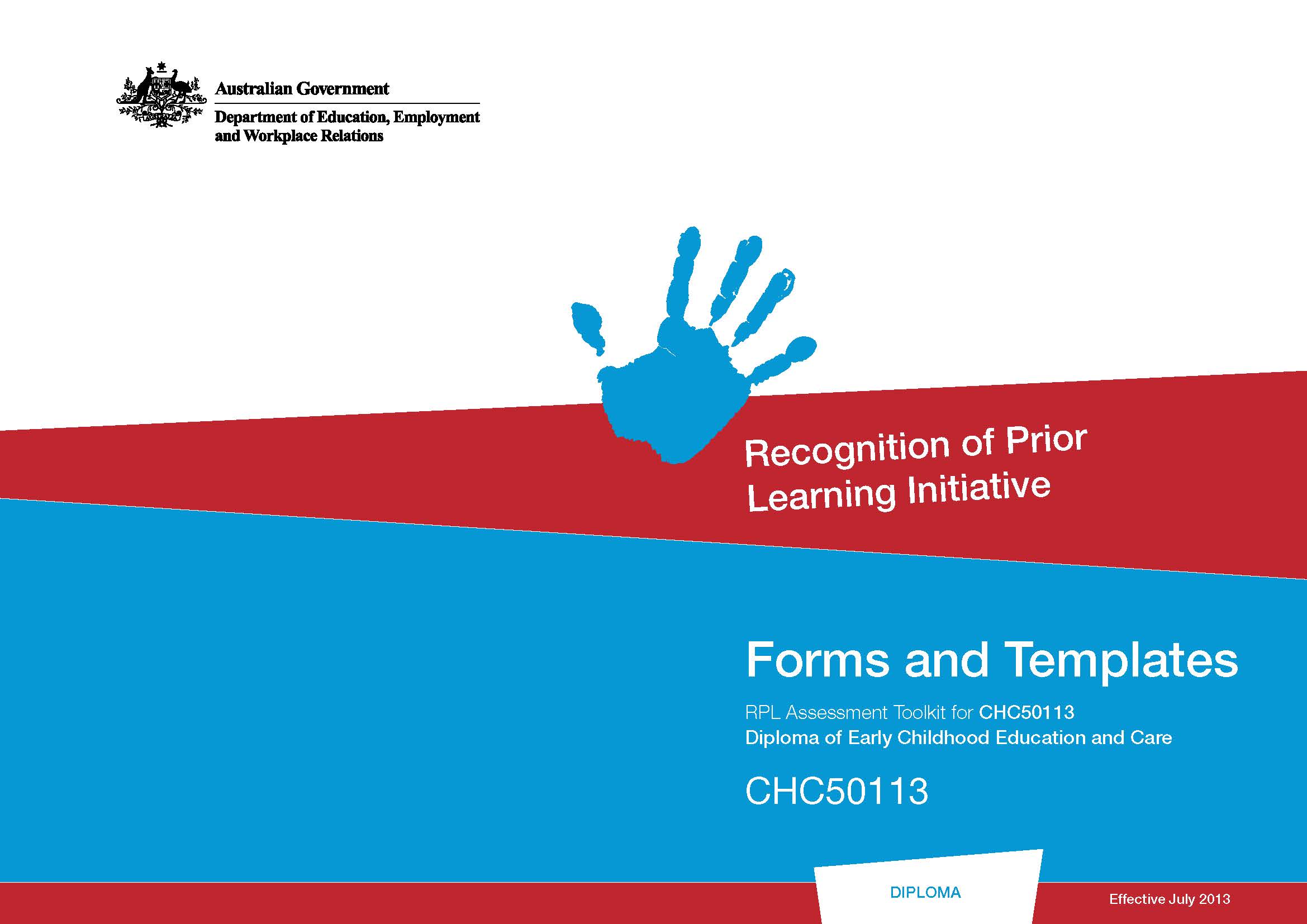 © Commonwealth of Australia 2013This work is copyright. You may download, display, print, reproduce, adapt and modify this material (retaining this notice) for your personal, non-commercial use, or use within your organisation. Apart from any use as permitted under the Copyright Act 1968, all other rights are reserved.The Australian Government Department of Education, Employment and Workplace Relations (DEEWR) developed the RPL Assessment Toolkit for CHC50113 Diploma of Early Childhood Education and Care as part of the national Recognition of Prior Learning (RPL) Initiative. It was based on good practice identified in the 2006–2009 Council of Australian Governments (COAG) RPL Program, including the RPL Assessment Tool Kit developed by the Western Australian Department of Training and Workforce Development under that program.The RPL Assessment Toolkit for CHC50113 Diploma of Early Childhood Education and Care is provided in the following five companion documents:Assessor GuideCandidate GuideWorkplace GuideForms and TemplatesUnit MappingThis document is the Forms and Templates resource. It provides assessors and Registered Training Organisations (RTOs) with forms and templates that may be used with candidates undertaking RPL assessments for the CHC50113 Diploma of Early Childhood Education and Care. The forms and templates are also available as individual Word files.ISBN978-1-74361-127-2  [PDF]
978-1-74361-128-9  [DOCX]Editing, structuring and writing components of the RPL Toolkit by Cheryl Leary,
Quality Training Concepts Pty Ltd, with assistance from Andrew Jones, purple infinity.RPL Assessment Toolkit CHC50113 Diploma of Early Childhood Education and Care Forms and Templates ContentsIntroduction	1What is this resource?	1What forms and templates are in this resource?	1Can the forms and templates be customised?	1Summary of forms and templates in this resource	2Template for the Candidate Information Form	5Template for the RPL Assessment Plan	10Template for the Workplace Representative Form	19Template for Third Party Report	21Template for RPL Assessment Outcomes Form	23Candidate Self-evaluation Tools	31Candidate Self-evaluation Tools: Instructions for the assessor	33Candidate Self-evaluation Tools: Instructions for the RPL candidate and workplace representative	34Candidate self-evaluation for Cluster 1—Nutrition and children’s health and safety	35Candidate self-evaluation for Cluster 2—Work practices	40Candidate self-evaluation for Cluster 3—Relationships with children	46Candidate self-evaluation for Cluster 4—Physical and emotional wellbeing	51
Candidate self-evaluation for Cluster 5—Cultural competence and awareness	56Candidate self-evaluation for Cluster 6—Health, safety and quality	61Candidate self-evaluation for Cluster 7—Leadership and service management	67Candidate self-evaluation for Cluster 8—Children’s development and wellbeing	74Candidate self-evaluation for Cluster 9—Program design and implementation	80Candidate self-evaluation for Cluster 10—Children’s behaviour and inclusion	85Candidate Self-evaluation: Instructions for attaching documents	91Candidate Self-evaluation: List of Attached Documents	92Competency Conversation Recording Tools	94Competency Conversation Recording Tools: Instructions for the assessor	96Competency conversation recording tool for Cluster 1—Nutrition and children’s health and safety	97Competency conversation recording tool for Cluster 2—Work practices	103Competency conversation recording tool for Cluster 3—Relationships with children	109Competency conversation recording tool for Cluster 4—Physical and emotional wellbeing	113Competency conversation recording tool for Cluster 5—Cultural awareness and competence	120Competency conversation recording tool for Cluster 6—Health, safety and quality	126Competency conversation recording tool for Cluster 7—Leadership and service management	133Competency conversation recording tool for Cluster 8—Children’s development and wellbeing	140Competency conversation recording tool for Cluster 9—Program design and implementation	145Competency conversation recording tool for Cluster 10—Children’s behaviour and inclusion	151Workplace assessment tasks—instructions for candidates	155Candidate instructions for task 1: Undertake a risk analysis 
of toys and equipment	157Candidate instructions for task 2: Develop a cycle of written menus for children	158Candidate instructions for task 3: Recognise and discuss common ethical issues	159Candidate instructions for task 4: Research an approved learning framework	160Candidate instructions for task 5: Document your involvement 
in pedagogical practices	161Candidate instructions for task 6: Record the circumstances surrounding risk of harm	162Candidate instructions for task 7: Promote positive behaviour among children	163Candidate instructions for task 8: Provide care and a safe rest environment for babies/toddlers	164Candidate instructions for task 9: Support cross-cultural relationships and environments	165Candidate instructions for task 10: Investigate cultural 
diversity in a service and a community	166Candidate instructions for task 11: Develop strategies for working in partnership with Aboriginal and/or Torres Strait Islander people	167Candidate instructions for task 12: Conduct a workplace risk assessment	168Candidate instructions for task 13: Present an emergency response information session	169Candidate instructions for task 14: Facilitate an organisational self-assessment	170Candidate instructions for task 15: Develop a sustainability management plan	171Candidate instructions for task 16: Develop strategies to promote work performance	172Candidate instructions for task 17: Establish a personal development plan	173Candidate instructions for task 18: Create learning 
environments for children aged 0-5	174Candidate instructions for task 19: Create learning 
environments for children aged 5-12	175Candidate instructions for task 20: Design learning environments that foster creativity	176Candidate instructions for task 21: Design and evaluate 
learning experiences	177Candidate instructions for task 22: Work collaboratively to support a child’s learning	178Candidate instructions for task 23: Develop a behaviour guidance plan	179Candidate instructions for task 24: Develop a plan for support and inclusion	180Candidate instructions for workplace assessment task: [to be determined by the assessor]	181Workplace assessment tasks—observation tools	182Observation tool for workplace assessment task 1: Undertake 
a risk analysis of toys and equipment	184Observation tool for workplace assessment task 2: Develop 
a cycle of written menus for children	187Observation tool for workplace assessment task 3: Recognise and discuss common ethical issues	190Observation tool for workplace assessment task 4: Research 
an approved learning framework	193Observation tool for workplace assessment task 5: Document your involvement in pedagogical practices	196Observation tool for workplace assessment task 6: Record the circumstances surrounding risk of harm	199Observation tool for workplace assessment task 7: Promote positive behaviour among children	203Observation tool for workplace assessment task 8: Provide care and a safe rest environment for babies/toddlers	206Observation tool for workplace assessment task 9: Support cross-cultural relationships and environments	209Observation tool for workplace assessment task 10: Investigate cultural diversity in a service and a community	212Observation tool for workplace assessment task 11: Develop strategies for working in partnership with Aboriginal and/or Torres Strait Islander people	215Observation tool for workplace assessment task 12: Conduct 
a workplace risk assessment	218Observation tool for workplace assessment task 13: Present 
an emergency response information session	221Observation tool for workplace assessment task 14: Facilitate an organisational self-assessment	224Observation tool for workplace assessment task 15: Develop 
a sustainability management plan	227Observation tool for workplace assessment task 16: Develop strategies to promote work performance	230Observation tool for workplace assessment task 17: Establish 
a personal development plan	234Observation tool for workplace assessment task 18: Create learning environments for children aged 0-5	237Observation tool for workplace assessment task 19: Create learning environments for children aged 5-12	241Observation tool for workplace assessment task 20: Design learning environments that foster creativity	245Observation tool for workplace assessment task 21: Design and evaluate learning experiences	249Observation tool for workplace assessment task 22: Work collaboratively to support a child’s learning	252Observation tool for workplace assessment task 23: Develop 
a behaviour guidance plan	255Observation tool for workplace assessment task 24: Develop 
a plan for support and inclusion	260Observation tool for workplace assessment task: [to be determined by the assessor]	264RPL Assessment Toolkit for CHC50113 Diploma of Early Childhood Education and Care Forms and TemplatesIntroductionWhat is this resource?This resource provides a range of forms and templates, including assessment tools, for use with the companion volumes of the RPL Assessment Toolkit for CHC50113 Diploma of Early Childhood Education and Care (called the RPL Toolkit in this resource). This resource must be read with the companion volume for assessors, the Assessor Guide.The key audience for this resource is the assessor providing Recognition of Prior Learning (RPL)—also called ‘recognition’—to candidates for the qualification CHC50113 Diploma of Early Childhood Education and Care. What forms and templates are in this resource?The table on the following page lists the forms and templates in this resource with a summary of their audience, when and how they are provided, and their purpose. The table of contents also lists the specific forms and templates.Each form or template includes instructions on its use, and the accompanying Assessor Guide provides the RPL assessment steps and lists the required forms and templates for each step. Can the forms and templates be customised?Yes. All the forms and templates can be customised to meet the candidate’s needs and individual circumstances, and the Registered Training Organisation (RTO) policies or procedures. Assessors or other RTO personnel may add to, amend or delete any of the information, after taking steps to ensure the validity of any changes. However, co-badging with an RTO’s logo is not allowed. To assist assessors in using them, all the forms and templates in this resource are also available as individual Word files.Note: While every effort has been made to ensure that unit requirements are covered, the developers do not give any warranty or accept any liability in relation to the assessment tools in this resource. RTOs are advised to validate assessment instruments and tools before use, after any customisation or contextualisation, and during their scheduled validation processes—to ensure they meet any requirements set by the standards under which the RTO is registered, current Training Package requirements, and any RTO or regulatory requirements.Summary of forms and templates in this resourcePlease see the Assessor Guide for details of the RPL assessment 
steps referred to in the tables below.Template for the Candidate Information FormThe following template provides the basis for a Candidate Information Form to capture initial information about prospective RPL candidates (additional to any RTO-required forms or processes). In completing the form, the candidate provides some initial information and may also attach documents such as a Resume or reference.The blank form would typically be provided to a person registering their interest in RPL, and could be provided by an RTO contact person such as an RPL Coordinator, Information Officer. When providing the form, that person should also give the candidate brief and accurate information about the likely RPL processes. At the first enquiry, or after being accepted for RPL the candidate should also be provided with the Candidate Guide from this RPL Toolkit. That document advises them on the RPL assessment processes involved.If the prospective RPL candidate completes this form before commencing the RPL assessment process, the RTO has some initial information to consider in deciding their RPL eligibility and participation. Once the candidate is enrolled with the RTO, the assessor can also consider the information and any initial evidence provided by the candidate in the initial interview and planning session (Step 1 of the RPL assessment process recommended in this RPL Toolkit).Template for the RPL Assessment PlanThe following template provides the basis for an RPL Assessment Plan for the assessor to complete with the candidate during Step 1 of the RPL assessment process (the initial interview and planning session). The Plan should be thought of as a ‘living document’, to be updated throughout the RPL assessment process.The RPL Assessment Plan is used to document the requirements and steps in the RPL assessment process for the candidate, such as electives chosen, dates of workplace visits, clusters to be considered, and expectations of the candidate and workplace. 
To develop the Plan, the assessor should consider information in the Candidate Information Form as well as information gained in discussions with the candidate at the initial interview and planning session (Step 1). Then, in consultation with the candidate, the assessor should develop the first cut of the Plan for that candidate.The candidate and the assessor should both make copies and bring them to every RPL assessment activity for updating as the assessment process progresses (for example, by adding information about the competency conversation sessions, or identified workplace assessment tasks as required).PART 1: UNITS OF COMPETENCY FOR RPLPART 2: AGREED DATES FOR CANDIDATE TO COMPLETE THEIR SELF-EVALUATIONPART 3: AGREED DATES AND COVERAGE OF COMPETENCY CONVERSATIONSPART 4: AGREED DATES AND DETAILS OF WORKPLACE ASSESSMENT TASKSPART 5: THIRD PARTY REPORTING REQUIREMENTSPART 6: CANDIDATE AND ASSESSOR SIGN OFF (ON PLAN AS FIRST DEVELOPED)PART 7: ANY ADDITIONAL UPDATES OR CHANGES DURING THE RPL PROCESSTemplate for the Workplace Representative FormAll workplace representatives who verify candidate performance should complete the following form. The assessor should provide it to the workplace representative when verification of candidate skills and knowledge is sought—perhaps by giving it to the candidate with the Candidate Self-evaluation Tools so they can in turn give it to the workplace representative, or by giving it directly to the workplace if a Third Party Report is requested and negotiated.The form requires the workplace representative to verify that they understand the process and that any verification and information they provide will be, to the best of their ability, true and correct. The form is intended to reinforce the accountability and significance of workplace verifications.Template for Third Party ReportThe following template provides a basis for the assessor to design a Third Party Report where additional workplace verification of any aspect of their workplace skills or knowledge is required. For example, it could be used after candidate-directed workplace activities to gain evidence of application of knowledge.Template for RPL Assessment Outcomes FormThe RPL Assessment Outcomes Form provides the capacity to record the RPL assessment methods for each unit and the final outcomes of the RPL assessment process for all units of competency that make up the qualification.The assessor should progressively add information on the RPL assessment methods undertaken with the candidate. After the RPL assessment process for all units is concluded, the form should be finalised by the assessor and signed by both the assessor and candidate. Depending on the RTOs’ record-keeping processes, the completed form would usually be kept in the candidate’s file, providing a summary of the processes undertaken and the final RPL outcomes.Candidate Self-evaluation ToolsIntroductionThe Candidate Self-evaluation Tools are for the candidate’s own evaluation. The candidate is required to consider the workplace tasks they can do, and complete these tools in their own time. The candidate should be given the tools at Step 1 of the RPL assessment process—the initial interview and planning session. The assessor should advise the candidate on how to complete the self-evaluation, including the need for workplace verification.The tools allow candidates to document and broadly evaluate their knowledge and skills against workplace tasks they believe they can do, and to collate some initial evidence.The tools include instructions for assessors, candidates and workplaces, self-evaluation tools for ten clusters of units of competency, and a form for listing any attached evidence. The units of competency are arranged in ten clusters as follows.Clusters 1 to 5The Candidate Self-evaluation Tools in Clusters 1 to 5 relate to ten of 11 core units in the CHC50113 Diploma of Early Childhood Education and Care that are also core in the CHC30113 Certificate III in Early Education and Care . Please see the Assessor Guide for details of candidate pathways.Cluster 1—Nutrition and children’s health and safetyCHCECE002 Ensure the health and safety of childrenCHCECE004 Promote and provide healthy food and drinks Cluster 2—Work practicesCHCCS400C Work within a relevant legal and ethical framework CHCECE009 Use an approved learning framework to guide practice CHCPRT001 Identify and respond to children and young people at riskCluster 3—Relationships with childrenCHCECE007 Develop positive and respectful relationships with childrenCluster 4—Physical and emotional wellbeingCHCECE003 Provide care for childrenCHCECE005 Provide care for babies and toddlersCluster 5—Cultural awareness and competenceCHCECE001 Develop cultural competenceHLTHIR404D Work effectively with Aboriginal and/or Torres Strait Islander peopleClusters 6 to 10The Candidate Self-evaluation Tools in Clusters 6 to 10 relate to the remaining 12 core units required for the CHC50113 Diploma of Early Childhood Education and Care and five electives.Cluster 6—Health, safety and qualityCHCECE016 Establish and maintain a safe and healthy environment for children (core)CHCECE019 Facilitate compliance in an education and care service (core)HLTWHS003 Maintain work health and safety (core)Cluster 7—Leadership and service managementCHCECE025 Embed sustainable practices in service operations (core)CHCORG428A Reflect on and improve own professional practice (elective)CHCORG506E Coordinate the work environment (elective)CHCORG624E Provide leadership in community services delivery (elective)CHCPOL504B Develop and implement policy (elective)Cluster 8—Children’s development and wellbeingCHCECE017 Foster the holistic development and wellbeing of the child in early childhood (core)CHCECE018 Nurture creativity in children (core)CHCSAC005 Foster the holistic development and wellbeing of the child in school age care (elective)Cluster 9—Program design and implementationCHCECE022 Promote children’s agency (core)CHCECE023 Analyse information to inform learning (core)CHCECE024 Design and implement the curriculum to foster children's learning and development (core)CHCECE026 Work in partnership with families to provide appropriate education and care for children (core)Cluster 10—Children’s behaviour and inclusion CHCECE020 Establish and implement plans for developing cooperative behaviour (core)CHCECE021 Implement strategies for the inclusion of all children (core)Use of the Candidate Self-evaluation ToolsAssessors should provide the required Candidate Self-evaluation Tools, depending on any units already held. The Assessor Guide explains pathways for candidates. In summary:candidates who hold no Children's Services or Early Childhood Education and Care qualifications or relevant units would be provided with the Self-evaluation Tools for Clusters 1 to 10 (as they hold none of the units of competency required for CHC50113)candidates who hold the replaced Children's Services Certificate III and Diploma qualifications (CHC30708/12 and CHC50908) would be provided with the Self-evaluation Tools for Clusters 1 to 10 (as they hold no units of competency equivalent to the units required for CHC50113)candidates who hold the CHC30113 Certificate III in Early Childhood Education and Care would be provided with the Candidate Self-evaluation Tools for Clusters 6 to 10 only (as they already hold the 10 core units of competency required for CHC50113 that are in Clusters 1 to 5 in this Toolkit). Note: If students require additional support to complete the self-evaluation, this should be providedTop of FormBottom of FormTop of FormBottom of FormCompetency Conversation Recording Tools IntroductionThe Competency Conversation Recording Tools are for assessor use during Step 2 of the RPL assessment process—the ‘competency conversation’ interviews. Clusters 1 to 5The Competency Conversation Recording Tools in Clusters 1 to 5 relate to ten of 11 core units in the CHC50113 Diploma of Early Childhood Education and Care that are also core in the CHC30113 Certificate III in Early Education and Care . See the Assessor Guide for details of candidate pathways.Cluster 1—Nutrition and children’s health and safetyCHCECE002 Ensure the health and safety of childrenCHCECE004 Promote and provide healthy food and drinksCluster 2—Work practicesCHCCS400C Work within a relevant legal and ethical framework CHCECE009 Use an approved learning framework to guide practiceCHCPRT001 Identify and respond to children and young people at riskCluster 3—Relationships with childrenCHCECE007 Develop positive and respectful relationships with childrenCluster 4—Physical and emotional wellbeingCHCECE003 Provide care for childrenCHCECE005 Provide care for babies and toddlersCluster 5—Cultural awareness and competenceCHCECE001 Develop cultural competenceHLTHIR404D Work effectively with Aboriginal and/or Torres Strait Islander peopleClusters 6 to 10The Competency Conversation Recording Tools in Clusters 6 to 10 relate to the remaining 12 core units required for the CHC50113 Diploma of Early Childhood Education and Care and five electives.Cluster 6—Health, safety and qualityCHCECE016 Establish and maintain a safe and healthy environment for children (core)CHCECE019 Facilitate compliance in an education and care service (core)HLTWHS003 Maintain work health and safety (core)Cluster 7—Leadership and service managementCHCECE025 Embed sustainable practices in service operations (core)CHCORG428A Reflect on and improve own professional practice (elective)CHCORG506E Coordinate the work environment (elective)CHCORG624E Provide leadership in community services delivery (elective)CHCPOL504B Develop and implement policy (elective)Cluster 8—Children’s development and wellbeingCHCECE017 Foster the holistic development and wellbeing of the child in early childhood (core)CHCECE018 Nurture creativity in children (core)CHCSAC005 Foster the holistic development and wellbeing of the child in school age care (elective)Cluster 9—Program design and implementationCHCECE022 Promote children’s agency (core)CHCECE023 Analyse information to inform learning (core)CHCECE024 Design and implement the curriculum to foster children's learning and development (core)CHCECE026 Work in partnership with families to provide appropriate education and care for children (core)Cluster 10—Children’s behaviour and inclusion CHCECE020 Establish and implement plans for developing cooperative behaviour (core)CHCECE021 Implement strategies for the inclusion of all children (core)Use of the Competency Conversation Recording ToolsAssessors should consider the competency conversations to be conducted, depending on any units already held. The Assessor Guide explains pathways for candidates. In summary:candidates who hold no Children's Services or Early Childhood Education and Care qualifications or relevant units require ‘competency conversations’ for Clusters 1 to 10 (as they hold none of the units of competency required for CHC50113)candidates who hold the replaced Children's Services Certificate III and Diploma qualifications (CHC30708/12 and CHC50908) require ‘competency conversations’ for Clusters 1 to 10 (as they hold no units of competency equivalent to the units required for CHC50113)candidates who hold the CHC30113 Certificate III in Early Childhood Education and Care require ‘competency conversations’ for Clusters 6 to 10 only (as they already hold the 10 core units of competency required for CHC50113 that are in Clusters 1 to 5 in this Toolkit). The assessor should prepare the tools in advance for use by:deleting any sections that will not be assessed or used in a given session (it is unrealistic to cover too many of the unit clusters in the RPL Toolkit in one session) saving the files to a laptop, or printing hard copies, depending on method used to record candidate responses. The Competency Conversation Recording Tools provide:a bank of questions and prompts for the assessor to use during the conversationsan assessment tool in which the assessor can record evidence of the competency conversationkey points the assessor should look for in candidate responses and particular notes re assessment requirements including for frequency and volume (criteria for assessment), with the capacity to record candidate responses.Note: The recording tools are for assessor use, and are not given to the candidate during the competency conversation interview.Workplace assessment tasks—instructions for candidatesIntroductionThe following pages include instructions for candidates for the Workplace Assessment Tasks, and a blank template for assessors to use if they wish to design another assessment task (for example, for a more holistic workplace demonstration by the candidate). The candidate instructions provide details of the task and criteria for assessment, thus assisting candidates to prepare. The instructions may also assist the workplace to understand what the task involves, assisting them to also prepare for the activity if required. The instructions are arranged in ten clusters as described below.Clusters 1 to 5The candidate instructions for Workplace Assessment Tasks in Clusters 1 to 5 relate to ten of 11 core units in the CHC50113 Diploma of Early Childhood Education and Care that are also core in the CHC30113 Certificate III in Early Education and Care . Cluster 1—Nutrition and children’s health and safetyCHCECE002 Ensure the health and safety of childrenCHCECE004 Promote and provide healthy food and drinksCluster 2—Work practicesCHCCS400C Work within a relevant legal and ethical frameworkCHCECE009 Use an approved learning framework to guide practiceCHCPRT001 Identify and respond to children and young people at riskCluster 3—Relationships with childrenCHCECE007 Develop positive and respectful relationships with childrenCluster 4—Physical and emotional wellbeingCHCECE003 Provide care for childrenCHCECE005 Provide care for babies and toddlersCluster 5—Cultural awareness and competenceCHCECE001 Develop cultural competenceHLTHIR404D Work effectively with Aboriginal and/or Torres Strait Islander peopleClusters 6 to 10The candidate instructions for Workplace Assessment Tasks in Clusters 6 to 10 relate to the remaining 12 core units required for the CHC50113 Diploma of Early Childhood Education and Care and five electives.Cluster 6—Health, safety and qualityCHCECE016 Establish and maintain a safe and healthy environment for children (core)CHCECE019 Facilitate compliance in an education and care service (core)HLTWHS003 Maintain work health and safety (core)Cluster 7—Leadership and service managementCHCECE025 Embed sustainable practices in service operations (core)CHCORG428A Reflect on and improve own professional practice (elective)CHCORG506E Coordinate the work environment (elective)CHCORG624E Provide leadership in community services delivery (elective)CHCPOL504B Develop and implement policy (elective)Cluster 8—Children’s development and wellbeingCHCECE017 Foster the holistic development and wellbeing of the child in early childhood (core)CHCECE018 Nurture creativity in children (core)CHCSAC005 Foster the holistic development and wellbeing of the child in school age care (elective)Cluster 9—Program design and implementationCHCECE022 Promote children’s agency (core)CHCECE023 Analyse information to inform learning (core)CHCECE024 Design and implement the curriculum to foster children's learning and development (core)CHCECE026 Work in partnership with families to provide appropriate education and care for children (core)Cluster 10—Children’s behaviour and inclusionCHCECE020 Establish and implement plans for developing cooperative behaviour (core)CHCECE021 Implement strategies for the inclusion of all children (core)Use of the instructions for workplace assessment tasksThe assessor should consider and advise the candidate the workplace assessment tasks that are required, agree a date and workplace location, and provide the correct set of instructions before the workplace assessment task is undertaken. More than one task could be combined if practical.The required workplace assessment tasks should be added to the candidate’s RPL Assessment Plan.Workplace assessment tasks—observation tools IntroductionThe following pages include assessment tools for use by the assessor when assessing the Workplace Assessment Tasks in this RPL Toolkit. A blank template is also included for assessors to use if they wish to design another assessment task (for example, for a more holistic workplace demonstration by the candidate).The assessor should use the assessment tools when observing and assessing workplace assessment tasks. The tools are arranged in clusters as described below.Clusters 1 to 5The Workplace Assessment Tasks in Clusters 1 to 5 relate to ten of 11 core units in the CHC50113 Diploma of Early Childhood Education and Care that are also core in the CHC30113 Certificate III in Early Education and Care . Cluster 1—Nutrition and children’s health and safetyCHCECE002 Ensure the health and safety of childrenCHCECE004 Promote and provide healthy food and drinks Cluster 2—Work practicesCHCCS400C Work within a relevant legal and ethical framework CHCECE009 Use an approved learning framework to guide practice CHCPRT001 Identify and respond to children and young people at riskCluster 3—Relationships with childrenCHCECE007 Develop positive and respectful relationships with childrenCluster 4—Physical and emotional wellbeingCHCECE003 Provide care for children CHCECE005 Provide care for babies and toddlersCluster 5—Cultural awareness and competenceCHCECE001 Develop cultural competenceHLTHIR404D Work effectively with Aboriginal and/or Torres Strait Islander peopleClusters 6 to 10The Workplace Assessment Tasks in Clusters 6 to 10 relate to the remaining 12 core units required for the CHC50113 Diploma of Early Childhood Education and Care and five electives.Cluster 6—Health, safety and qualityCHCECE016 Establish and maintain a safe and healthy environment for children (core)CHCECE019 Facilitate compliance in an education and care service (core)HLTWHS003 Maintain work health and safety (core)Cluster 7—Leadership and service managementCHCECE025 Embed sustainable practices in service operations (core)CHCORG428A Reflect on and improve own professional practice (elective)CHCORG506E Coordinate the work environment (elective)CHCORG624E Provide leadership in community services delivery (elective)CHCPOL504B Develop and implement policy (elective)Cluster 8—Children’s development and wellbeingCHCECE017 Foster the holistic development and wellbeing of the child in early childhood (core)CHCECE018 Nurture creativity in children (core)CHCSAC005 Foster the holistic development and wellbeing of the child in school age care (elective)Cluster 9—Program design and implementationCHCECE022 Promote children’s agency (core)CHCECE023 Analyse information to inform learning (core)CHCECE024 Design and implement the curriculum to foster children's learning and development (core)CHCECE026 Work in partnership with families to provide appropriate education and care for children (core)Cluster 10—Children’s behaviour and inclusionCHCECE020 Establish and implement plans for developing cooperative behaviour (core)CHCECE021 Implement strategies for the inclusion of all children (core)Use of the Candidate Self-evaluation ToolsThe Workplace Assessment Task Observation Tools to be used will depend on the individual candidate’s assessment tasks to be undertaken. Form or templateWho uses it?When is it provided and by whom?What is its purpose?Candidate Information FormThe prospective RPL candidate completes this (before commencing the RPL assessment process). The RTO considers information on the form in deciding RPL participation.An RTO contact person such as an RPL Coordinator, Information Officer or assessor provides it to the prospective RPL candidate on application to participate in RPL (and/or uses RTO-required forms or processes), and gives the candidate advice about RPL.This form can be used by the RTO to capture initial information about an applicant for RPL. The assessor considers the information on this form during Step 1 of the RPL assessment process—the initial interview and RPL planning session.RPL Assessment Plan TemplateThe assessor prepares a draft RPL Assessment Plan and finalises it with candidate during Step 1. Then it is updated as the RPL assessment process continues.The assessor considers information from the Candidate Information Form and discussion with the candidate during Step 1 in developing the Plan (including adding any other electives if chosen).The candidate and the assessor should both make copies and bring them to every RPL assessment activity for updating.The RPL Assessment Plan is used to document the intended steps in the RPL assessment process for that candidate, including electives, any dates of visits, clusters to be considered, and expectations of the candidate and workplace.Note: The RPL Assessment Plan will be progressively amended during the RPL assessment process.Workplace Representative FormAll workplace representatives who verify candidate performance should complete this form.The assessor should provide this to the workplace representative when workplace verification is sought—give it to the candidate with the Candidate Self-evaluation Tools so they can pass it on to the workplace representative (and if a Third Party Report is requested).This form requires the workplace representative to verify that they understand what is required of them, and that information they provide will be true and correct. It is intended to reinforce the accountability and significance of workplace verifications.Third Party Report TemplateThe assessor adds any requirements for a Third Party Report to the template, and the workplace representative completes it.The assessor would provide this to an appropriately qualified workplace representative where further verification of specific candidate skills or knowledge is required.This form is used to capture further verification from a workplace that a candidate can apply specified skills or knowledge.RPL Assessment Outcomes FormThe assessor uses this form to record RPL assessment methods and final outcomes. Assessors and candidates sign the form at the end of the RPL process. The assessor can progressively add the RPL assessment methods for each unit. The form should be finalised by the assessor after the RPL assessment process for all units is concluded, and signed by both the assessor and candidate.This form provides the capacity to record the RPL assessment methods for a candidate and the final outcomes of the RPL assessment process for all units of competency that make up the qualification.Candidate Self-evaluation ToolsThe candidate completes these after Step 1 of the RPL assessment process. A workplace representative verifies the candidate’s self-evaluation.After the Candidate Self-evaluation Tools are returned, the assessor considers the evidence and records outcomes.The assessor provides these to the candidate during Step 1 of the RPL assessment process (the initial interview and RPL planning step) and should advise the candidate how to complete it, including the need for workplace verification of skills. After the initial interview in Step 1, the candidate independently completes the tools and gains workplace verification, then copies and returns the tools to the assessor on the agreed date. The assessor considers the information provided, along with any documentary evidence before Step 2—the ‘competency conversations’. The completed candidate self-evaluation tools can also be referred to during Step 2.These tools allow candidates to document and evaluate their knowledge and skills against workplace tasks (aligned to unit clusters) and to collate some initial evidence. They also require workplace representatives to verify the candidate’s skills and knowledge. The candidate identifies workplace tasks they can do, and the workplace verifies this. This provides some evidence for the assessor to consider and also assists the candidate to prepare for Step 2 of the RPL assessment process (the competency conversation).This tool provides the assessor with evidence to consider before Step 2. Competency Conversation Recording ToolsThe assessor completes these during Step 2 of the RPL assessment process—the ‘competency conversation’ interviews.Note: The recording tools are not provided to the candidate.Before Step 2 of the RPL assessment process, the assessor should prepare the tools for use in Step 2 by:deleting any sections that will not be assessed in that session (it is unrealistic to cover all the unit clusters in the RPL Toolkit in one session)saving the files to a laptop, or printing hard copies, depending on method used to record candidate responses.These assessment tools provide:a bank of questions and prompts for the assessor to use during the conversationsan assessment tool in which the assessor can record evidence of the competency conversationkey points the assessor should look for in candidate responses, with the capacity to record candidate responses. Workplace Assessment Tasks: Instructions for the Candidate The candidate reads these to gain information on the workplace assessment task or tasks they need to undertake.The assessor should advise candidates which workplace assessment task or tasks are required, and agree a date and workplace location with the candidate.The assessor should provide the appropriate instructions to candidates before the workplace assessment task is undertaken.These provide the candidate with instructions on the workplace assessment task requirements and criteria for assessment, thus assisting them to prepare for the assessment.They may also assist the workplace to understand what the task demonstration involves.Workplace Assessment Tasks: Observation ToolsThe assessor completes the observation tools during the workplace assessment. The assessor should use the tools during the demonstration. The assessment tools describe the assessment tasks and criteria for assessment, and are used to record the assessor’s observations and outcomes of workplace assessment tasks. Candidate Information FormCandidate Information FormCandidate Information FormCandidate Information FormCandidate Information FormCandidate Information FormCandidate Information FormCandidate Information FormCandidate Information FormCandidate Information FormCandidate Information FormCandidate Information FormCandidate Information FormCandidate Information FormCandidate Information FormCandidate Information FormCandidate Information FormCandidate Information FormCandidate Information FormCandidate Information FormCandidate Information FormCandidate Information FormCandidate Information FormInstructions and notesInstructions and notesInstructions and notesInstructions and notesInstructions and notesInstructions and notesInstructions and notesInstructions and notesInstructions and notesInstructions and notesInstructions and notesInstructions and notesInstructions and notesInstructions and notesInstructions and notesInstructions and notesInstructions and notesInstructions and notesInstructions and notesInstructions and notesInstructions and notesInstructions and notesInstructions and notesUse this form if you are applying to participate in Recognition of Prior Learning (RPL) for CHC50113 Diploma of Early Childhood Education and Care. When completed, it will provide the Registered Training Organisation (RTO) with information to use in considering your application to participate in RPL. The RTO will provide you with information on the RPL assessment process, and may require you to complete other forms, or participate in other processes.Use this form if you are applying to participate in Recognition of Prior Learning (RPL) for CHC50113 Diploma of Early Childhood Education and Care. When completed, it will provide the Registered Training Organisation (RTO) with information to use in considering your application to participate in RPL. The RTO will provide you with information on the RPL assessment process, and may require you to complete other forms, or participate in other processes.Use this form if you are applying to participate in Recognition of Prior Learning (RPL) for CHC50113 Diploma of Early Childhood Education and Care. When completed, it will provide the Registered Training Organisation (RTO) with information to use in considering your application to participate in RPL. The RTO will provide you with information on the RPL assessment process, and may require you to complete other forms, or participate in other processes.Use this form if you are applying to participate in Recognition of Prior Learning (RPL) for CHC50113 Diploma of Early Childhood Education and Care. When completed, it will provide the Registered Training Organisation (RTO) with information to use in considering your application to participate in RPL. The RTO will provide you with information on the RPL assessment process, and may require you to complete other forms, or participate in other processes.Use this form if you are applying to participate in Recognition of Prior Learning (RPL) for CHC50113 Diploma of Early Childhood Education and Care. When completed, it will provide the Registered Training Organisation (RTO) with information to use in considering your application to participate in RPL. The RTO will provide you with information on the RPL assessment process, and may require you to complete other forms, or participate in other processes.Use this form if you are applying to participate in Recognition of Prior Learning (RPL) for CHC50113 Diploma of Early Childhood Education and Care. When completed, it will provide the Registered Training Organisation (RTO) with information to use in considering your application to participate in RPL. The RTO will provide you with information on the RPL assessment process, and may require you to complete other forms, or participate in other processes.Use this form if you are applying to participate in Recognition of Prior Learning (RPL) for CHC50113 Diploma of Early Childhood Education and Care. When completed, it will provide the Registered Training Organisation (RTO) with information to use in considering your application to participate in RPL. The RTO will provide you with information on the RPL assessment process, and may require you to complete other forms, or participate in other processes.Use this form if you are applying to participate in Recognition of Prior Learning (RPL) for CHC50113 Diploma of Early Childhood Education and Care. When completed, it will provide the Registered Training Organisation (RTO) with information to use in considering your application to participate in RPL. The RTO will provide you with information on the RPL assessment process, and may require you to complete other forms, or participate in other processes.Use this form if you are applying to participate in Recognition of Prior Learning (RPL) for CHC50113 Diploma of Early Childhood Education and Care. When completed, it will provide the Registered Training Organisation (RTO) with information to use in considering your application to participate in RPL. The RTO will provide you with information on the RPL assessment process, and may require you to complete other forms, or participate in other processes.Use this form if you are applying to participate in Recognition of Prior Learning (RPL) for CHC50113 Diploma of Early Childhood Education and Care. When completed, it will provide the Registered Training Organisation (RTO) with information to use in considering your application to participate in RPL. The RTO will provide you with information on the RPL assessment process, and may require you to complete other forms, or participate in other processes.Use this form if you are applying to participate in Recognition of Prior Learning (RPL) for CHC50113 Diploma of Early Childhood Education and Care. When completed, it will provide the Registered Training Organisation (RTO) with information to use in considering your application to participate in RPL. The RTO will provide you with information on the RPL assessment process, and may require you to complete other forms, or participate in other processes.Use this form if you are applying to participate in Recognition of Prior Learning (RPL) for CHC50113 Diploma of Early Childhood Education and Care. When completed, it will provide the Registered Training Organisation (RTO) with information to use in considering your application to participate in RPL. The RTO will provide you with information on the RPL assessment process, and may require you to complete other forms, or participate in other processes.Use this form if you are applying to participate in Recognition of Prior Learning (RPL) for CHC50113 Diploma of Early Childhood Education and Care. When completed, it will provide the Registered Training Organisation (RTO) with information to use in considering your application to participate in RPL. The RTO will provide you with information on the RPL assessment process, and may require you to complete other forms, or participate in other processes.Use this form if you are applying to participate in Recognition of Prior Learning (RPL) for CHC50113 Diploma of Early Childhood Education and Care. When completed, it will provide the Registered Training Organisation (RTO) with information to use in considering your application to participate in RPL. The RTO will provide you with information on the RPL assessment process, and may require you to complete other forms, or participate in other processes.Use this form if you are applying to participate in Recognition of Prior Learning (RPL) for CHC50113 Diploma of Early Childhood Education and Care. When completed, it will provide the Registered Training Organisation (RTO) with information to use in considering your application to participate in RPL. The RTO will provide you with information on the RPL assessment process, and may require you to complete other forms, or participate in other processes.Use this form if you are applying to participate in Recognition of Prior Learning (RPL) for CHC50113 Diploma of Early Childhood Education and Care. When completed, it will provide the Registered Training Organisation (RTO) with information to use in considering your application to participate in RPL. The RTO will provide you with information on the RPL assessment process, and may require you to complete other forms, or participate in other processes.Use this form if you are applying to participate in Recognition of Prior Learning (RPL) for CHC50113 Diploma of Early Childhood Education and Care. When completed, it will provide the Registered Training Organisation (RTO) with information to use in considering your application to participate in RPL. The RTO will provide you with information on the RPL assessment process, and may require you to complete other forms, or participate in other processes.Use this form if you are applying to participate in Recognition of Prior Learning (RPL) for CHC50113 Diploma of Early Childhood Education and Care. When completed, it will provide the Registered Training Organisation (RTO) with information to use in considering your application to participate in RPL. The RTO will provide you with information on the RPL assessment process, and may require you to complete other forms, or participate in other processes.Use this form if you are applying to participate in Recognition of Prior Learning (RPL) for CHC50113 Diploma of Early Childhood Education and Care. When completed, it will provide the Registered Training Organisation (RTO) with information to use in considering your application to participate in RPL. The RTO will provide you with information on the RPL assessment process, and may require you to complete other forms, or participate in other processes.Use this form if you are applying to participate in Recognition of Prior Learning (RPL) for CHC50113 Diploma of Early Childhood Education and Care. When completed, it will provide the Registered Training Organisation (RTO) with information to use in considering your application to participate in RPL. The RTO will provide you with information on the RPL assessment process, and may require you to complete other forms, or participate in other processes.Use this form if you are applying to participate in Recognition of Prior Learning (RPL) for CHC50113 Diploma of Early Childhood Education and Care. When completed, it will provide the Registered Training Organisation (RTO) with information to use in considering your application to participate in RPL. The RTO will provide you with information on the RPL assessment process, and may require you to complete other forms, or participate in other processes.Use this form if you are applying to participate in Recognition of Prior Learning (RPL) for CHC50113 Diploma of Early Childhood Education and Care. When completed, it will provide the Registered Training Organisation (RTO) with information to use in considering your application to participate in RPL. The RTO will provide you with information on the RPL assessment process, and may require you to complete other forms, or participate in other processes.Use this form if you are applying to participate in Recognition of Prior Learning (RPL) for CHC50113 Diploma of Early Childhood Education and Care. When completed, it will provide the Registered Training Organisation (RTO) with information to use in considering your application to participate in RPL. The RTO will provide you with information on the RPL assessment process, and may require you to complete other forms, or participate in other processes.Personal detailsPersonal detailsPersonal detailsPersonal detailsPersonal detailsPersonal detailsPersonal detailsPersonal detailsPersonal detailsPersonal detailsPersonal detailsPersonal detailsPersonal detailsPersonal detailsPersonal detailsPersonal detailsPersonal detailsPersonal detailsPersonal detailsPersonal detailsPersonal detailsPersonal detailsPersonal detailsFamily nameGiven namesGiven namesGiven namesGiven namesGiven namesGiven namesHome addressPostcodePostcodePostcodePostcodePostal address PostcodePostcodePostcodePostcodePhone numbersHomeHomeWorkWorkWorkWorkPhone numbersMobileMobileFaxFaxFaxFaxEmail addressAre you a permanent resident of Australia?Are you a permanent resident of Australia?Are you a permanent resident of Australia?Are you a permanent resident of Australia?       Yes       Yes       Yes     No     NoDo you need the assistance of an interpreter?Do you need the assistance of an interpreter?Do you need the assistance of an interpreter?Do you need the assistance of an interpreter?Do you need the assistance of an interpreter?Do you need the assistance of an interpreter?Do you need the assistance of an interpreter?Do you need the assistance of an interpreter?Do you need the assistance of an interpreter?       Yes       Yes       Yes       Yes       NoDo you have any need special needs, e.g. need for special aids or adjustments, to undertake practical assessment?Do you have any need special needs, e.g. need for special aids or adjustments, to undertake practical assessment?Do you have any need special needs, e.g. need for special aids or adjustments, to undertake practical assessment?Do you have any need special needs, e.g. need for special aids or adjustments, to undertake practical assessment?Do you have any need special needs, e.g. need for special aids or adjustments, to undertake practical assessment?Do you have any need special needs, e.g. need for special aids or adjustments, to undertake practical assessment?Do you have any need special needs, e.g. need for special aids or adjustments, to undertake practical assessment?Do you have any need special needs, e.g. need for special aids or adjustments, to undertake practical assessment?Do you have any need special needs, e.g. need for special aids or adjustments, to undertake practical assessment?Do you have any need special needs, e.g. need for special aids or adjustments, to undertake practical assessment?Do you have any need special needs, e.g. need for special aids or adjustments, to undertake practical assessment?Do you have any need special needs, e.g. need for special aids or adjustments, to undertake practical assessment?Do you have any need special needs, e.g. need for special aids or adjustments, to undertake practical assessment?Do you have any need special needs, e.g. need for special aids or adjustments, to undertake practical assessment?Do you have any need special needs, e.g. need for special aids or adjustments, to undertake practical assessment?Do you have any need special needs, e.g. need for special aids or adjustments, to undertake practical assessment?Do you have any need special needs, e.g. need for special aids or adjustments, to undertake practical assessment?Do you have any need special needs, e.g. need for special aids or adjustments, to undertake practical assessment?       Yes       Yes       Yes       Yes       NoIf ‘Yes’, please provide details of any special needs, or discuss these with the RTO contact person or RPL assessor before enrolment.If ‘Yes’, please provide details of any special needs, or discuss these with the RTO contact person or RPL assessor before enrolment.If ‘Yes’, please provide details of any special needs, or discuss these with the RTO contact person or RPL assessor before enrolment.If ‘Yes’, please provide details of any special needs, or discuss these with the RTO contact person or RPL assessor before enrolment.If ‘Yes’, please provide details of any special needs, or discuss these with the RTO contact person or RPL assessor before enrolment.If ‘Yes’, please provide details of any special needs, or discuss these with the RTO contact person or RPL assessor before enrolment.Current employment (If you are not employed please go to the next section of this form)Current employment (If you are not employed please go to the next section of this form)Current employment (If you are not employed please go to the next section of this form)Current employment (If you are not employed please go to the next section of this form)Current employment (If you are not employed please go to the next section of this form)Current employment (If you are not employed please go to the next section of this form)Current employment (If you are not employed please go to the next section of this form)Current employment (If you are not employed please go to the next section of this form)Current employment (If you are not employed please go to the next section of this form)Current employment (If you are not employed please go to the next section of this form)Current employment (If you are not employed please go to the next section of this form)Current employment (If you are not employed please go to the next section of this form)Current employment (If you are not employed please go to the next section of this form)Current employment (If you are not employed please go to the next section of this form)Current employment (If you are not employed please go to the next section of this form)Current employment (If you are not employed please go to the next section of this form)Current employment (If you are not employed please go to the next section of this form)Current employment (If you are not employed please go to the next section of this form)Current employment (If you are not employed please go to the next section of this form)Current employment (If you are not employed please go to the next section of this form)Current employment (If you are not employed please go to the next section of this form)Current employment (If you are not employed please go to the next section of this form)Current employment (If you are not employed please go to the next section of this form)What is your current job title?What is your current job title?What is your current job title?What is your current job title?What is your current job title?How long have you been in this job?How long have you been in this job?How long have you been in this job?How long have you been in this job?How long have you been in this job?How long have you been in this job?Who is your current employer?Who is your current employer?Who is your current employer?Who is your current employer?Who is your current employer?Please briefly list your duties in this job.Please briefly list your duties in this job.Please briefly list your duties in this job.Please briefly list your duties in this job.Please briefly list your duties in this job.Previous employment and other work rolesPrevious employment and other work rolesPrevious employment and other work rolesPrevious employment and other work rolesPrevious employment and other work rolesPrevious employment and other work rolesPrevious employment and other work rolesPrevious employment and other work rolesPrevious employment and other work rolesPrevious employment and other work rolesPrevious employment and other work rolesPrevious employment and other work rolesPrevious employment and other work rolesPrevious employment and other work rolesPrevious employment and other work rolesPrevious employment and other work rolesPrevious employment and other work rolesPrevious employment and other work rolesPrevious employment and other work rolesPrevious employment and other work rolesPrevious employment and other work rolesPrevious employment and other work rolesPrevious employment and other work rolesRPL recognises that you may have gained valuable skills and knowledge in paid (and unpaid) working roles. For example, you might have worked in an early childhood education and care service where you designed and implemented curriculum, implemented an approved learning framework or supervised others. In completing the following section, think about working roles relevant to your application.RPL recognises that you may have gained valuable skills and knowledge in paid (and unpaid) working roles. For example, you might have worked in an early childhood education and care service where you designed and implemented curriculum, implemented an approved learning framework or supervised others. In completing the following section, think about working roles relevant to your application.RPL recognises that you may have gained valuable skills and knowledge in paid (and unpaid) working roles. For example, you might have worked in an early childhood education and care service where you designed and implemented curriculum, implemented an approved learning framework or supervised others. In completing the following section, think about working roles relevant to your application.RPL recognises that you may have gained valuable skills and knowledge in paid (and unpaid) working roles. For example, you might have worked in an early childhood education and care service where you designed and implemented curriculum, implemented an approved learning framework or supervised others. In completing the following section, think about working roles relevant to your application.RPL recognises that you may have gained valuable skills and knowledge in paid (and unpaid) working roles. For example, you might have worked in an early childhood education and care service where you designed and implemented curriculum, implemented an approved learning framework or supervised others. In completing the following section, think about working roles relevant to your application.RPL recognises that you may have gained valuable skills and knowledge in paid (and unpaid) working roles. For example, you might have worked in an early childhood education and care service where you designed and implemented curriculum, implemented an approved learning framework or supervised others. In completing the following section, think about working roles relevant to your application.RPL recognises that you may have gained valuable skills and knowledge in paid (and unpaid) working roles. For example, you might have worked in an early childhood education and care service where you designed and implemented curriculum, implemented an approved learning framework or supervised others. In completing the following section, think about working roles relevant to your application.RPL recognises that you may have gained valuable skills and knowledge in paid (and unpaid) working roles. For example, you might have worked in an early childhood education and care service where you designed and implemented curriculum, implemented an approved learning framework or supervised others. In completing the following section, think about working roles relevant to your application.RPL recognises that you may have gained valuable skills and knowledge in paid (and unpaid) working roles. For example, you might have worked in an early childhood education and care service where you designed and implemented curriculum, implemented an approved learning framework or supervised others. In completing the following section, think about working roles relevant to your application.RPL recognises that you may have gained valuable skills and knowledge in paid (and unpaid) working roles. For example, you might have worked in an early childhood education and care service where you designed and implemented curriculum, implemented an approved learning framework or supervised others. In completing the following section, think about working roles relevant to your application.RPL recognises that you may have gained valuable skills and knowledge in paid (and unpaid) working roles. For example, you might have worked in an early childhood education and care service where you designed and implemented curriculum, implemented an approved learning framework or supervised others. In completing the following section, think about working roles relevant to your application.RPL recognises that you may have gained valuable skills and knowledge in paid (and unpaid) working roles. For example, you might have worked in an early childhood education and care service where you designed and implemented curriculum, implemented an approved learning framework or supervised others. In completing the following section, think about working roles relevant to your application.RPL recognises that you may have gained valuable skills and knowledge in paid (and unpaid) working roles. For example, you might have worked in an early childhood education and care service where you designed and implemented curriculum, implemented an approved learning framework or supervised others. In completing the following section, think about working roles relevant to your application.RPL recognises that you may have gained valuable skills and knowledge in paid (and unpaid) working roles. For example, you might have worked in an early childhood education and care service where you designed and implemented curriculum, implemented an approved learning framework or supervised others. In completing the following section, think about working roles relevant to your application.RPL recognises that you may have gained valuable skills and knowledge in paid (and unpaid) working roles. For example, you might have worked in an early childhood education and care service where you designed and implemented curriculum, implemented an approved learning framework or supervised others. In completing the following section, think about working roles relevant to your application.RPL recognises that you may have gained valuable skills and knowledge in paid (and unpaid) working roles. For example, you might have worked in an early childhood education and care service where you designed and implemented curriculum, implemented an approved learning framework or supervised others. In completing the following section, think about working roles relevant to your application.RPL recognises that you may have gained valuable skills and knowledge in paid (and unpaid) working roles. For example, you might have worked in an early childhood education and care service where you designed and implemented curriculum, implemented an approved learning framework or supervised others. In completing the following section, think about working roles relevant to your application.RPL recognises that you may have gained valuable skills and knowledge in paid (and unpaid) working roles. For example, you might have worked in an early childhood education and care service where you designed and implemented curriculum, implemented an approved learning framework or supervised others. In completing the following section, think about working roles relevant to your application.RPL recognises that you may have gained valuable skills and knowledge in paid (and unpaid) working roles. For example, you might have worked in an early childhood education and care service where you designed and implemented curriculum, implemented an approved learning framework or supervised others. In completing the following section, think about working roles relevant to your application.RPL recognises that you may have gained valuable skills and knowledge in paid (and unpaid) working roles. For example, you might have worked in an early childhood education and care service where you designed and implemented curriculum, implemented an approved learning framework or supervised others. In completing the following section, think about working roles relevant to your application.RPL recognises that you may have gained valuable skills and knowledge in paid (and unpaid) working roles. For example, you might have worked in an early childhood education and care service where you designed and implemented curriculum, implemented an approved learning framework or supervised others. In completing the following section, think about working roles relevant to your application.RPL recognises that you may have gained valuable skills and knowledge in paid (and unpaid) working roles. For example, you might have worked in an early childhood education and care service where you designed and implemented curriculum, implemented an approved learning framework or supervised others. In completing the following section, think about working roles relevant to your application.RPL recognises that you may have gained valuable skills and knowledge in paid (and unpaid) working roles. For example, you might have worked in an early childhood education and care service where you designed and implemented curriculum, implemented an approved learning framework or supervised others. In completing the following section, think about working roles relevant to your application.List brief details of any relevant work you have done (paid or unpaid).List brief details of any relevant work you have done (paid or unpaid).List brief details of any relevant work you have done (paid or unpaid).List brief details of any relevant work you have done (paid or unpaid).List brief details of any relevant work you have done (paid or unpaid).Job titleJob titleJob titleJob titleJob titleJob titleEmployer or organisationEmployer or organisationEmployer or organisationEmployer or organisationEmployer or organisationEmployer or organisationEmployer or organisationEmployer or organisationEmployer or organisationDates of workDates of workDates of workList brief details of any relevant work you have done (paid or unpaid).List brief details of any relevant work you have done (paid or unpaid).List brief details of any relevant work you have done (paid or unpaid).List brief details of any relevant work you have done (paid or unpaid).List brief details of any relevant work you have done (paid or unpaid).List brief details of any relevant work you have done (paid or unpaid).List brief details of any relevant work you have done (paid or unpaid).List brief details of any relevant work you have done (paid or unpaid).List brief details of any relevant work you have done (paid or unpaid).List brief details of any relevant work you have done (paid or unpaid).List brief details of any relevant work you have done (paid or unpaid).List brief details of any relevant work you have done (paid or unpaid).List brief details of any relevant work you have done (paid or unpaid).List brief details of any relevant work you have done (paid or unpaid).List brief details of any relevant work you have done (paid or unpaid).List brief details of any relevant work you have done (paid or unpaid).List brief details of any relevant work you have done (paid or unpaid).List brief details of any relevant work you have done (paid or unpaid).List brief details of any relevant work you have done (paid or unpaid).List brief details of any relevant work you have done (paid or unpaid).List brief details of any relevant work you have done (paid or unpaid).List brief details of any relevant work you have done (paid or unpaid).List brief details of any relevant work you have done (paid or unpaid).List brief details of any relevant work you have done (paid or unpaid).List brief details of any relevant work you have done (paid or unpaid).I have attached a CV or Resume (Please attach this if you have one.)I have attached a CV or Resume (Please attach this if you have one.)I have attached a CV or Resume (Please attach this if you have one.)I have attached a CV or Resume (Please attach this if you have one.)I have attached a CV or Resume (Please attach this if you have one.)I have attached a CV or Resume (Please attach this if you have one.)I have attached a CV or Resume (Please attach this if you have one.)I have attached a CV or Resume (Please attach this if you have one.)I have attached a CV or Resume (Please attach this if you have one.)I have attached a CV or Resume (Please attach this if you have one.)I have attached a CV or Resume (Please attach this if you have one.)I have attached a CV or Resume (Please attach this if you have one.)I have attached a CV or Resume (Please attach this if you have one.)I have attached a CV or Resume (Please attach this if you have one.)I have attached a CV or Resume (Please attach this if you have one.)I have attached a CV or Resume (Please attach this if you have one.)       Yes       Yes       Yes       Yes       No       No       NoList some of the tasks you can do (or have done) in paid or unpaid work that might relate to early childhood education and care work.List some of the tasks you can do (or have done) in paid or unpaid work that might relate to early childhood education and care work.List some of the tasks you can do (or have done) in paid or unpaid work that might relate to early childhood education and care work.List some of the tasks you can do (or have done) in paid or unpaid work that might relate to early childhood education and care work.List some of the tasks you can do (or have done) in paid or unpaid work that might relate to early childhood education and care work.List some of the tasks you can do (or have done) in paid or unpaid work that might relate to early childhood education and care work.List some of the tasks you can do (or have done) in paid or unpaid work that might relate to early childhood education and care work.List some of the tasks you can do (or have done) in paid or unpaid work that might relate to early childhood education and care work.List some of the tasks you can do (or have done) in paid or unpaid work that might relate to early childhood education and care work.List some of the tasks you can do (or have done) in paid or unpaid work that might relate to early childhood education and care work.List some of the tasks you can do (or have done) in paid or unpaid work that might relate to early childhood education and care work.List some of the tasks you can do (or have done) in paid or unpaid work that might relate to early childhood education and care work.List some of the tasks you can do (or have done) in paid or unpaid work that might relate to early childhood education and care work.List some of the tasks you can do (or have done) in paid or unpaid work that might relate to early childhood education and care work.List some of the tasks you can do (or have done) in paid or unpaid work that might relate to early childhood education and care work.List some of the tasks you can do (or have done) in paid or unpaid work that might relate to early childhood education and care work.List some of the tasks you can do (or have done) in paid or unpaid work that might relate to early childhood education and care work.List some of the tasks you can do (or have done) in paid or unpaid work that might relate to early childhood education and care work.List some of the tasks you can do (or have done) in paid or unpaid work that might relate to early childhood education and care work.List some of the tasks you can do (or have done) in paid or unpaid work that might relate to early childhood education and care work.List some of the tasks you can do (or have done) in paid or unpaid work that might relate to early childhood education and care work.List some of the tasks you can do (or have done) in paid or unpaid work that might relate to early childhood education and care work.List some of the tasks you can do (or have done) in paid or unpaid work that might relate to early childhood education and care work.Related (non work) experienceRelated (non work) experienceRelated (non work) experienceRelated (non work) experienceRelated (non work) experienceRelated (non work) experienceRelated (non work) experienceRelated (non work) experienceRelated (non work) experienceRelated (non work) experienceRelated (non work) experienceRelated (non work) experienceRelated (non work) experienceRelated (non work) experienceRelated (non work) experienceRelated (non work) experienceRelated (non work) experienceRelated (non work) experienceRelated (non work) experienceRelated (non work) experienceRelated (non work) experienceRelated (non work) experienceRelated (non work) experienceRPL also recognises that you may have gained skills and knowledge in experiences such as informal training, volunteer work or clubs. For example in informal roles, you might have used people and communications skills, handled funds, worked in committee processes, spoken to stakeholders or participated in informal training or self-development activities. If you have relevant (non-job) experiences, please list them below.RPL also recognises that you may have gained skills and knowledge in experiences such as informal training, volunteer work or clubs. For example in informal roles, you might have used people and communications skills, handled funds, worked in committee processes, spoken to stakeholders or participated in informal training or self-development activities. If you have relevant (non-job) experiences, please list them below.RPL also recognises that you may have gained skills and knowledge in experiences such as informal training, volunteer work or clubs. For example in informal roles, you might have used people and communications skills, handled funds, worked in committee processes, spoken to stakeholders or participated in informal training or self-development activities. If you have relevant (non-job) experiences, please list them below.RPL also recognises that you may have gained skills and knowledge in experiences such as informal training, volunteer work or clubs. For example in informal roles, you might have used people and communications skills, handled funds, worked in committee processes, spoken to stakeholders or participated in informal training or self-development activities. If you have relevant (non-job) experiences, please list them below.RPL also recognises that you may have gained skills and knowledge in experiences such as informal training, volunteer work or clubs. For example in informal roles, you might have used people and communications skills, handled funds, worked in committee processes, spoken to stakeholders or participated in informal training or self-development activities. If you have relevant (non-job) experiences, please list them below.RPL also recognises that you may have gained skills and knowledge in experiences such as informal training, volunteer work or clubs. For example in informal roles, you might have used people and communications skills, handled funds, worked in committee processes, spoken to stakeholders or participated in informal training or self-development activities. If you have relevant (non-job) experiences, please list them below.RPL also recognises that you may have gained skills and knowledge in experiences such as informal training, volunteer work or clubs. For example in informal roles, you might have used people and communications skills, handled funds, worked in committee processes, spoken to stakeholders or participated in informal training or self-development activities. If you have relevant (non-job) experiences, please list them below.RPL also recognises that you may have gained skills and knowledge in experiences such as informal training, volunteer work or clubs. For example in informal roles, you might have used people and communications skills, handled funds, worked in committee processes, spoken to stakeholders or participated in informal training or self-development activities. If you have relevant (non-job) experiences, please list them below.RPL also recognises that you may have gained skills and knowledge in experiences such as informal training, volunteer work or clubs. For example in informal roles, you might have used people and communications skills, handled funds, worked in committee processes, spoken to stakeholders or participated in informal training or self-development activities. If you have relevant (non-job) experiences, please list them below.RPL also recognises that you may have gained skills and knowledge in experiences such as informal training, volunteer work or clubs. For example in informal roles, you might have used people and communications skills, handled funds, worked in committee processes, spoken to stakeholders or participated in informal training or self-development activities. If you have relevant (non-job) experiences, please list them below.RPL also recognises that you may have gained skills and knowledge in experiences such as informal training, volunteer work or clubs. For example in informal roles, you might have used people and communications skills, handled funds, worked in committee processes, spoken to stakeholders or participated in informal training or self-development activities. If you have relevant (non-job) experiences, please list them below.RPL also recognises that you may have gained skills and knowledge in experiences such as informal training, volunteer work or clubs. For example in informal roles, you might have used people and communications skills, handled funds, worked in committee processes, spoken to stakeholders or participated in informal training or self-development activities. If you have relevant (non-job) experiences, please list them below.RPL also recognises that you may have gained skills and knowledge in experiences such as informal training, volunteer work or clubs. For example in informal roles, you might have used people and communications skills, handled funds, worked in committee processes, spoken to stakeholders or participated in informal training or self-development activities. If you have relevant (non-job) experiences, please list them below.RPL also recognises that you may have gained skills and knowledge in experiences such as informal training, volunteer work or clubs. For example in informal roles, you might have used people and communications skills, handled funds, worked in committee processes, spoken to stakeholders or participated in informal training or self-development activities. If you have relevant (non-job) experiences, please list them below.RPL also recognises that you may have gained skills and knowledge in experiences such as informal training, volunteer work or clubs. For example in informal roles, you might have used people and communications skills, handled funds, worked in committee processes, spoken to stakeholders or participated in informal training or self-development activities. If you have relevant (non-job) experiences, please list them below.RPL also recognises that you may have gained skills and knowledge in experiences such as informal training, volunteer work or clubs. For example in informal roles, you might have used people and communications skills, handled funds, worked in committee processes, spoken to stakeholders or participated in informal training or self-development activities. If you have relevant (non-job) experiences, please list them below.RPL also recognises that you may have gained skills and knowledge in experiences such as informal training, volunteer work or clubs. For example in informal roles, you might have used people and communications skills, handled funds, worked in committee processes, spoken to stakeholders or participated in informal training or self-development activities. If you have relevant (non-job) experiences, please list them below.RPL also recognises that you may have gained skills and knowledge in experiences such as informal training, volunteer work or clubs. For example in informal roles, you might have used people and communications skills, handled funds, worked in committee processes, spoken to stakeholders or participated in informal training or self-development activities. If you have relevant (non-job) experiences, please list them below.RPL also recognises that you may have gained skills and knowledge in experiences such as informal training, volunteer work or clubs. For example in informal roles, you might have used people and communications skills, handled funds, worked in committee processes, spoken to stakeholders or participated in informal training or self-development activities. If you have relevant (non-job) experiences, please list them below.RPL also recognises that you may have gained skills and knowledge in experiences such as informal training, volunteer work or clubs. For example in informal roles, you might have used people and communications skills, handled funds, worked in committee processes, spoken to stakeholders or participated in informal training or self-development activities. If you have relevant (non-job) experiences, please list them below.RPL also recognises that you may have gained skills and knowledge in experiences such as informal training, volunteer work or clubs. For example in informal roles, you might have used people and communications skills, handled funds, worked in committee processes, spoken to stakeholders or participated in informal training or self-development activities. If you have relevant (non-job) experiences, please list them below.RPL also recognises that you may have gained skills and knowledge in experiences such as informal training, volunteer work or clubs. For example in informal roles, you might have used people and communications skills, handled funds, worked in committee processes, spoken to stakeholders or participated in informal training or self-development activities. If you have relevant (non-job) experiences, please list them below.RPL also recognises that you may have gained skills and knowledge in experiences such as informal training, volunteer work or clubs. For example in informal roles, you might have used people and communications skills, handled funds, worked in committee processes, spoken to stakeholders or participated in informal training or self-development activities. If you have relevant (non-job) experiences, please list them below.Qualifications, Statements of Attainment or workplace trainingQualifications, Statements of Attainment or workplace trainingQualifications, Statements of Attainment or workplace trainingQualifications, Statements of Attainment or workplace trainingQualifications, Statements of Attainment or workplace trainingQualifications, Statements of Attainment or workplace trainingQualifications, Statements of Attainment or workplace trainingQualifications, Statements of Attainment or workplace trainingQualifications, Statements of Attainment or workplace trainingQualifications, Statements of Attainment or workplace trainingQualifications, Statements of Attainment or workplace trainingQualifications, Statements of Attainment or workplace trainingQualifications, Statements of Attainment or workplace trainingQualifications, Statements of Attainment or workplace trainingQualifications, Statements of Attainment or workplace trainingQualifications, Statements of Attainment or workplace trainingQualifications, Statements of Attainment or workplace trainingQualifications, Statements of Attainment or workplace trainingQualifications, Statements of Attainment or workplace trainingQualifications, Statements of Attainment or workplace trainingQualifications, Statements of Attainment or workplace trainingQualifications, Statements of Attainment or workplace trainingQualifications, Statements of Attainment or workplace trainingIf you have any qualifications, Statements of Attainment or other awards from a training organisation, please list them below.If you have any qualifications, Statements of Attainment or other awards from a training organisation, please list them below.If you have any qualifications, Statements of Attainment or other awards from a training organisation, please list them below.If you have any qualifications, Statements of Attainment or other awards from a training organisation, please list them below.If you have any qualifications, Statements of Attainment or other awards from a training organisation, please list them below.If you have any qualifications, Statements of Attainment or other awards from a training organisation, please list them below.If you have any qualifications, Statements of Attainment or other awards from a training organisation, please list them below.If you have any qualifications, Statements of Attainment or other awards from a training organisation, please list them below.If you have any qualifications, Statements of Attainment or other awards from a training organisation, please list them below.If you have any qualifications, Statements of Attainment or other awards from a training organisation, please list them below.If you have any qualifications, Statements of Attainment or other awards from a training organisation, please list them below.If you have any qualifications, Statements of Attainment or other awards from a training organisation, please list them below.If you have any qualifications, Statements of Attainment or other awards from a training organisation, please list them below.If you have any qualifications, Statements of Attainment or other awards from a training organisation, please list them below.If you have any qualifications, Statements of Attainment or other awards from a training organisation, please list them below.If you have any qualifications, Statements of Attainment or other awards from a training organisation, please list them below.If you have any qualifications, Statements of Attainment or other awards from a training organisation, please list them below.If you have any qualifications, Statements of Attainment or other awards from a training organisation, please list them below.If you have any qualifications, Statements of Attainment or other awards from a training organisation, please list them below.If you have any qualifications, Statements of Attainment or other awards from a training organisation, please list them below.If you have any qualifications, Statements of Attainment or other awards from a training organisation, please list them below.If you have any qualifications, Statements of Attainment or other awards from a training organisation, please list them below.If you have any qualifications, Statements of Attainment or other awards from a training organisation, please list them below.Is there any more information you wish to give in support of your application to participate in RPL? (Attach other pages if needed.)Is there any more information you wish to give in support of your application to participate in RPL? (Attach other pages if needed.)Is there any more information you wish to give in support of your application to participate in RPL? (Attach other pages if needed.)Is there any more information you wish to give in support of your application to participate in RPL? (Attach other pages if needed.)Is there any more information you wish to give in support of your application to participate in RPL? (Attach other pages if needed.)Is there any more information you wish to give in support of your application to participate in RPL? (Attach other pages if needed.)Is there any more information you wish to give in support of your application to participate in RPL? (Attach other pages if needed.)Is there any more information you wish to give in support of your application to participate in RPL? (Attach other pages if needed.)Is there any more information you wish to give in support of your application to participate in RPL? (Attach other pages if needed.)Is there any more information you wish to give in support of your application to participate in RPL? (Attach other pages if needed.)Is there any more information you wish to give in support of your application to participate in RPL? (Attach other pages if needed.)Is there any more information you wish to give in support of your application to participate in RPL? (Attach other pages if needed.)Is there any more information you wish to give in support of your application to participate in RPL? (Attach other pages if needed.)Is there any more information you wish to give in support of your application to participate in RPL? (Attach other pages if needed.)Is there any more information you wish to give in support of your application to participate in RPL? (Attach other pages if needed.)Is there any more information you wish to give in support of your application to participate in RPL? (Attach other pages if needed.)Is there any more information you wish to give in support of your application to participate in RPL? (Attach other pages if needed.)Is there any more information you wish to give in support of your application to participate in RPL? (Attach other pages if needed.)Is there any more information you wish to give in support of your application to participate in RPL? (Attach other pages if needed.)Is there any more information you wish to give in support of your application to participate in RPL? (Attach other pages if needed.)Is there any more information you wish to give in support of your application to participate in RPL? (Attach other pages if needed.)Is there any more information you wish to give in support of your application to participate in RPL? (Attach other pages if needed.)Is there any more information you wish to give in support of your application to participate in RPL? (Attach other pages if needed.)DeclarationDeclarationI declare that the information contained in or provided with this application is true and correct.I declare that the information contained in or provided with this application is true and correct.I declare that the information contained in or provided with this application is true and correct.I declare that the information contained in or provided with this application is true and correct.I declare that the information contained in or provided with this application is true and correct.I declare that the information contained in or provided with this application is true and correct.I declare that the information contained in or provided with this application is true and correct.I declare that the information contained in or provided with this application is true and correct.I declare that the information contained in or provided with this application is true and correct.I declare that the information contained in or provided with this application is true and correct.I declare that the information contained in or provided with this application is true and correct.I declare that the information contained in or provided with this application is true and correct.I declare that the information contained in or provided with this application is true and correct.I declare that the information contained in or provided with this application is true and correct.I declare that the information contained in or provided with this application is true and correct.I declare that the information contained in or provided with this application is true and correct.I declare that the information contained in or provided with this application is true and correct.I declare that the information contained in or provided with this application is true and correct.I declare that the information contained in or provided with this application is true and correct.I declare that the information contained in or provided with this application is true and correct.I declare that the information contained in or provided with this application is true and correct.Applicant’s signatureApplicant’s signatureDateDateDateRPL Assessment Plan: CHC50113 Diploma of Early Childhood Education and CareRPL Assessment Plan: CHC50113 Diploma of Early Childhood Education and CareRPL Assessment Plan: CHC50113 Diploma of Early Childhood Education and CareRPL Assessment Plan: CHC50113 Diploma of Early Childhood Education and CareRPL Assessment Plan: CHC50113 Diploma of Early Childhood Education and CareRPL Assessment Plan: CHC50113 Diploma of Early Childhood Education and CareInstructions and notesInstructions and notesInstructions and notesInstructions and notesInstructions and notesInstructions and notesThis form is for initial completion by the assessor with the candidate in Step 1, at the initial RPL interview and planning session—it sets out the steps in the RPL process for an individual candidate based on their needs and circumstances. First, complete Parts 1 to 6, then, as the RPL assessment process continues, progressively update dates and activities using Part 7. Both the assessor and candidate should keep a copy and bring their copy to each RPL assessment activity for updating if needed.This form is for initial completion by the assessor with the candidate in Step 1, at the initial RPL interview and planning session—it sets out the steps in the RPL process for an individual candidate based on their needs and circumstances. First, complete Parts 1 to 6, then, as the RPL assessment process continues, progressively update dates and activities using Part 7. Both the assessor and candidate should keep a copy and bring their copy to each RPL assessment activity for updating if needed.This form is for initial completion by the assessor with the candidate in Step 1, at the initial RPL interview and planning session—it sets out the steps in the RPL process for an individual candidate based on their needs and circumstances. First, complete Parts 1 to 6, then, as the RPL assessment process continues, progressively update dates and activities using Part 7. Both the assessor and candidate should keep a copy and bring their copy to each RPL assessment activity for updating if needed.This form is for initial completion by the assessor with the candidate in Step 1, at the initial RPL interview and planning session—it sets out the steps in the RPL process for an individual candidate based on their needs and circumstances. First, complete Parts 1 to 6, then, as the RPL assessment process continues, progressively update dates and activities using Part 7. Both the assessor and candidate should keep a copy and bring their copy to each RPL assessment activity for updating if needed.This form is for initial completion by the assessor with the candidate in Step 1, at the initial RPL interview and planning session—it sets out the steps in the RPL process for an individual candidate based on their needs and circumstances. First, complete Parts 1 to 6, then, as the RPL assessment process continues, progressively update dates and activities using Part 7. Both the assessor and candidate should keep a copy and bring their copy to each RPL assessment activity for updating if needed.This form is for initial completion by the assessor with the candidate in Step 1, at the initial RPL interview and planning session—it sets out the steps in the RPL process for an individual candidate based on their needs and circumstances. First, complete Parts 1 to 6, then, as the RPL assessment process continues, progressively update dates and activities using Part 7. Both the assessor and candidate should keep a copy and bring their copy to each RPL assessment activity for updating if needed.Candidate’s personal detailsCandidate’s personal detailsCandidate’s personal detailsCandidate’s personal detailsCandidate’s personal detailsCandidate’s personal detailsFamily nameGiven namesEmployerUnits of competency (If other electives selected, delete incorrect electives in the table and add selected electives.)Is RPL sought for this unit?Is RPL sought for this unit?Cluster 1—Nutrition and children’s health and safetyCluster 1—Nutrition and children’s health and safetyCluster 1—Nutrition and children’s health and safetyCHCECE002 Ensure the health and safety of children (core unit)      Yes      NoCHCECE004 Promote and provide healthy food and drinks (core unit)       Yes       NoCluster 2—Work practicesCluster 2—Work practicesCluster 2—Work practicesCHCCS400C Work within a relevant legal and ethical framework (core unit)       Yes       NoCHCPRT001 Identify and respond to children and young people at risk (core unit)       Yes       NoCHCECE009 Use an approved learning framework to guide practice (core unit)       Yes       NoCluster 3—Relationships with childrenCluster 3—Relationships with childrenCluster 3—Relationships with childrenCHCECE007 Develop positive and respectful relationships with children (core unit)       Yes       NoCluster 4—Physical and emotional wellbeingCluster 4—Physical and emotional wellbeingCluster 4—Physical and emotional wellbeingCHCECE003 Provide care for children (core unit)       Yes       NoCHCECE005 Provide care for babies and toddlers (core unit)       Yes       NoCluster 5—Cultural awareness and competenceCluster 5—Cultural awareness and competenceCluster 5—Cultural awareness and competenceCHCECE001 Develop cultural competence (core unit)       Yes       NoHLTHIR404D Work effectively with Aboriginal and/or Torres Strait Islander people (core unit)       Yes       NoCluster 6—Health, safety and qualityCluster 6—Health, safety and qualityCluster 6—Health, safety and qualityCHCECE016 Establish and maintain a safe and healthy environment for children (core unit)       Yes       NoCHCECE019 Facilitate compliance in an education and care service (core unit)       Yes       NoHLTWHS003 Maintain work health and safety (core unit)       Yes       NoCluster 7—Leadership and service managementCluster 7—Leadership and service managementCluster 7—Leadership and service managementCHCECE025 Embed sustainable practices in service operations (core unit)       Yes       NoCHCORG428A Reflect on and improve own professional practice (elective unit)       Yes       NoCHCORG506E Coordinate the work environment (elective unit)       Yes       NoCHCORG624E Provide leadership in community services delivery (elective unit)       Yes       NoCHCPOL504B Develop and implement policy (elective unit)       Yes       NoCluster 8—Children’s development and wellbeingCluster 8—Children’s development and wellbeingCluster 8—Children’s development and wellbeingCHCECE017 Foster the holistic development and wellbeing of the child in early childhood (core unit)       Yes       NoCHCECE018 Nurture creativity in children (core unit)       Yes       NoCHCSAC005 Foster the holistic development and wellbeing of the child in school age care (elective unit)       Yes       NoCluster 9—Program design and implementationCluster 9—Program design and implementationCluster 9—Program design and implementationCHCECE022 Promote children’s agency (core unit)       Yes       NoCHCECE023 Analyse information to inform learning (core unit)       Yes       NoCHCECE024 Design and implement the curriculum to foster children's learning and development (core unit)       Yes       NoCHCECE026 Work in partnership with families to provide appropriate education and care for children (core)       Yes       NoCluster 10—Children’s behaviour and inclusionCluster 10—Children’s behaviour and inclusionCluster 10—Children’s behaviour and inclusionCHCECE020 Establish and implement plans for developing cooperative behaviour (core unit)       Yes       NoCHCECE021 Implement strategies for the inclusion of all children (core unit)       Yes       NoUnit not provided for in the RPL Toolkit but required for the qualificationSee note below and record how this is to be provided:See note below and record how this is to be provided:HLTAID004 Provide an emergency first aid response in an education and care setting (core unit)See note below and record how this is to be provided:See note below and record how this is to be provided:[If other electives are selected, add them below, and delete any above as applicable—5 electives are required.][If other electives are selected, add them below, and delete any above as applicable—5 electives are required.][If other electives are selected, add them below, and delete any above as applicable—5 electives are required.]       Yes       No       Yes       No       Yes       No       Yes       No       Yes       NoNote: The core unit HLTAID004 Provide an emergency first aid response in an education and care setting is not provided for in the RPL Toolkit, apart from the capacity to record that it has been attained in the RPL Assessment Outcomes Form.Depending on regulatory and workplace requirements, some candidates may hold the unit or its equivalent. If so, candidates could provide evidence such as a Statement of Attainment. If they do not hold the unit, they should be assessed against its requirements.Candidate self-evaluation and workplace verificationAgreed date for completion Done?Candidate Self-evaluation Tools (The candidate should complete the Candidate Self-evaluation Tools, seek workplace verification, and return the completed tools to the assessor before or on the agreed date.) Workplace Representative Form (The workplace representative should complete a Workplace Representative Form, when verifying the candidate’s self-evaluation. The candidate should return it and the assessor should retain it.) This should be returned with the Self-evaluation tools.Competency conversation interviews (Assessors should add details of the clusters or units to be addressed in each ‘competency conversation’ interview session in the table below. This section will usually be completed after the initial interview and assessor consideration of the candidate’s self-evaluation.)Agreed dateVenueDone?Workplace assessment tasks (Assessors should add the number and brief title of the required workplace assessment tasks below, noting that this section will usually be completed after the competency conversation interview/s.)Agreed dateVenueDone?Third Party Report (Assessor to add brief summary of any required report/s below, noting that this section will usually be completed after other RPL evidence gathering and assessment processes if further workplace verification is required.)Agreed dateDone?SignaturesSignaturesSignaturesSignaturesSignaturesSignaturesSignaturesSignaturesAssessor’s nameAssessor signatureAssessor signatureDateCandidate’s signatureDate(If required, update the above information in the following section of the table, or attach additional sheets, as changes to the above are made.)(If required, update the above information in the following section of the table, or attach additional sheets, as changes to the above are made.)(If required, update the above information in the following section of the table, or attach additional sheets, as changes to the above are made.)Any updates?Any updates?       Yes       Yes       NoRPL Assessment Plan: Updated InformationDate and assessor and candidate initialsFinalisation of RPL process: Once all the above-listed processes are completed and recorded, the assessor should provide the candidate with feedback, record the outcomes on the RPL Toolkit’s RPL Assessment Outcomes Form, and follow the RTO’s procedures to finalise the RPL process.Confidential Workplace Representative Form: CHC50113 Diploma of Early Childhood Education and CareConfidential Workplace Representative Form: CHC50113 Diploma of Early Childhood Education and CareConfidential Workplace Representative Form: CHC50113 Diploma of Early Childhood Education and CareConfidential Workplace Representative Form: CHC50113 Diploma of Early Childhood Education and CarePurpose of this form: The Registered Training Organisation (RTO) in which the candidate below is enrolled, requires all workplace representatives who verify an RPL candidate’s skills and knowledge to complete this form. Such workplace representatives will typically be working with the candidate in a position of responsibility, perhaps their employer or supervisor, hold higher qualifications than the candidate, and have observed their workplace performance. To ensure all candidates gain recognition for skills and knowledge they genuinely hold, workplace representatives must carefully consider their verification of the candidate and provide accurate statements. Purpose of this form: The Registered Training Organisation (RTO) in which the candidate below is enrolled, requires all workplace representatives who verify an RPL candidate’s skills and knowledge to complete this form. Such workplace representatives will typically be working with the candidate in a position of responsibility, perhaps their employer or supervisor, hold higher qualifications than the candidate, and have observed their workplace performance. To ensure all candidates gain recognition for skills and knowledge they genuinely hold, workplace representatives must carefully consider their verification of the candidate and provide accurate statements. Purpose of this form: The Registered Training Organisation (RTO) in which the candidate below is enrolled, requires all workplace representatives who verify an RPL candidate’s skills and knowledge to complete this form. Such workplace representatives will typically be working with the candidate in a position of responsibility, perhaps their employer or supervisor, hold higher qualifications than the candidate, and have observed their workplace performance. To ensure all candidates gain recognition for skills and knowledge they genuinely hold, workplace representatives must carefully consider their verification of the candidate and provide accurate statements. Purpose of this form: The Registered Training Organisation (RTO) in which the candidate below is enrolled, requires all workplace representatives who verify an RPL candidate’s skills and knowledge to complete this form. Such workplace representatives will typically be working with the candidate in a position of responsibility, perhaps their employer or supervisor, hold higher qualifications than the candidate, and have observed their workplace performance. To ensure all candidates gain recognition for skills and knowledge they genuinely hold, workplace representatives must carefully consider their verification of the candidate and provide accurate statements. Candidate’s nameCandidate’s workplaceName of workplace representative completing this formName of workplace representative completing this formWorkplaceWorkplaceWorkplaceIs the workplace verification related to (tick response):Is the workplace verification related to (tick response):Candidate Self-evaluation?    Yes    YesThird Party Report?Third Party Report?Third Party Report?Third Party Report?    YesWhat is your working relationship to the candidate? (e.g. team leader, manager, employer, supervisor)What is your working relationship to the candidate? (e.g. team leader, manager, employer, supervisor)What is your working relationship to the candidate? (e.g. team leader, manager, employer, supervisor)Please list your qualifications and give a summary of your experience in Children’s Services Please list your qualifications and give a summary of your experience in Children’s Services Please list your qualifications and give a summary of your experience in Children’s Services Please list your qualifications and give a summary of your experience in Children’s Services Please list your qualifications and give a summary of your experience in Children’s Services Please list your qualifications and give a summary of your experience in Children’s Services Please list your qualifications and give a summary of your experience in Children’s Services Please list your qualifications and give a summary of your experience in Children’s Services Please list your qualifications and give a summary of your experience in Children’s Services Please list your qualifications and give a summary of your experience in Children’s Services How long have you worked with the RPL candidate? (Please provide date range if possible.)How long have you worked with the RPL candidate? (Please provide date range if possible.)How long have you worked with the RPL candidate? (Please provide date range if possible.)Have you had an explanation, and do you understand what is required of you, in providing verification of the candidate’s skills?Have you had an explanation, and do you understand what is required of you, in providing verification of the candidate’s skills?Have you had an explanation, and do you understand what is required of you, in providing verification of the candidate’s skills?Have you had an explanation, and do you understand what is required of you, in providing verification of the candidate’s skills?Have you had an explanation, and do you understand what is required of you, in providing verification of the candidate’s skills?Have you had an explanation, and do you understand what is required of you, in providing verification of the candidate’s skills?Have you had an explanation, and do you understand what is required of you, in providing verification of the candidate’s skills?Have you had an explanation, and do you understand what is required of you, in providing verification of the candidate’s skills? Yes NoDo you understand your responsibilities in verifying a candidate’s workplace skills and knowledge as accurately as possible?Do you understand your responsibilities in verifying a candidate’s workplace skills and knowledge as accurately as possible?Do you understand your responsibilities in verifying a candidate’s workplace skills and knowledge as accurately as possible?Do you understand your responsibilities in verifying a candidate’s workplace skills and knowledge as accurately as possible?Do you understand your responsibilities in verifying a candidate’s workplace skills and knowledge as accurately as possible?Do you understand your responsibilities in verifying a candidate’s workplace skills and knowledge as accurately as possible?Do you understand your responsibilities in verifying a candidate’s workplace skills and knowledge as accurately as possible?Do you understand your responsibilities in verifying a candidate’s workplace skills and knowledge as accurately as possible? Yes NoWould you like to be provided with more information about the requested workplace verification before you complete it?Would you like to be provided with more information about the requested workplace verification before you complete it?Would you like to be provided with more information about the requested workplace verification before you complete it?Would you like to be provided with more information about the requested workplace verification before you complete it?Would you like to be provided with more information about the requested workplace verification before you complete it?Would you like to be provided with more information about the requested workplace verification before you complete it?Would you like to be provided with more information about the requested workplace verification before you complete it?Would you like to be provided with more information about the requested workplace verification before you complete it? Yes NoAre you willing to be contacted if further verification of the candidate’s skills and knowledge is required?Are you willing to be contacted if further verification of the candidate’s skills and knowledge is required?Are you willing to be contacted if further verification of the candidate’s skills and knowledge is required?Are you willing to be contacted if further verification of the candidate’s skills and knowledge is required?Are you willing to be contacted if further verification of the candidate’s skills and knowledge is required?Are you willing to be contacted if further verification of the candidate’s skills and knowledge is required?Are you willing to be contacted if further verification of the candidate’s skills and knowledge is required?Are you willing to be contacted if further verification of the candidate’s skills and knowledge is required? Yes NoDeclaration: In signing this form you agree that you are appropriately qualified to verify the candidate’s current Children’s Services-related workplace skills and knowledge, and that if you provide the requested workplace verification, it will be, to the best of your knowledge, accurate and correct.Declaration: In signing this form you agree that you are appropriately qualified to verify the candidate’s current Children’s Services-related workplace skills and knowledge, and that if you provide the requested workplace verification, it will be, to the best of your knowledge, accurate and correct.Declaration: In signing this form you agree that you are appropriately qualified to verify the candidate’s current Children’s Services-related workplace skills and knowledge, and that if you provide the requested workplace verification, it will be, to the best of your knowledge, accurate and correct.Declaration: In signing this form you agree that you are appropriately qualified to verify the candidate’s current Children’s Services-related workplace skills and knowledge, and that if you provide the requested workplace verification, it will be, to the best of your knowledge, accurate and correct.Declaration: In signing this form you agree that you are appropriately qualified to verify the candidate’s current Children’s Services-related workplace skills and knowledge, and that if you provide the requested workplace verification, it will be, to the best of your knowledge, accurate and correct.Declaration: In signing this form you agree that you are appropriately qualified to verify the candidate’s current Children’s Services-related workplace skills and knowledge, and that if you provide the requested workplace verification, it will be, to the best of your knowledge, accurate and correct.Declaration: In signing this form you agree that you are appropriately qualified to verify the candidate’s current Children’s Services-related workplace skills and knowledge, and that if you provide the requested workplace verification, it will be, to the best of your knowledge, accurate and correct.Declaration: In signing this form you agree that you are appropriately qualified to verify the candidate’s current Children’s Services-related workplace skills and knowledge, and that if you provide the requested workplace verification, it will be, to the best of your knowledge, accurate and correct.Declaration: In signing this form you agree that you are appropriately qualified to verify the candidate’s current Children’s Services-related workplace skills and knowledge, and that if you provide the requested workplace verification, it will be, to the best of your knowledge, accurate and correct.Declaration: In signing this form you agree that you are appropriately qualified to verify the candidate’s current Children’s Services-related workplace skills and knowledge, and that if you provide the requested workplace verification, it will be, to the best of your knowledge, accurate and correct.Workplace representative’s signatureDateDateDateThird Party Report: CHC50113 Diploma of Early Childhood Education and CareThird Party Report: CHC50113 Diploma of Early Childhood Education and CareThird Party Report: CHC50113 Diploma of Early Childhood Education and CareThird Party Report: CHC50113 Diploma of Early Childhood Education and CareThird Party Report: CHC50113 Diploma of Early Childhood Education and CareThird Party Report: CHC50113 Diploma of Early Childhood Education and CareThird Party Report: CHC50113 Diploma of Early Childhood Education and CareThird Party Report: CHC50113 Diploma of Early Childhood Education and CareInstructions Instructions Instructions Instructions Instructions Instructions Instructions Instructions In completing this report you are asked to provide ‘third party’ verification as accurately as possible that the candidate can apply the workplace skills and knowledge specified below. Please try to provide examples of how the candidate applies the skills or knowledge. [Assessor to add required skills to table.]In completing this report you are asked to provide ‘third party’ verification as accurately as possible that the candidate can apply the workplace skills and knowledge specified below. Please try to provide examples of how the candidate applies the skills or knowledge. [Assessor to add required skills to table.]In completing this report you are asked to provide ‘third party’ verification as accurately as possible that the candidate can apply the workplace skills and knowledge specified below. Please try to provide examples of how the candidate applies the skills or knowledge. [Assessor to add required skills to table.]In completing this report you are asked to provide ‘third party’ verification as accurately as possible that the candidate can apply the workplace skills and knowledge specified below. Please try to provide examples of how the candidate applies the skills or knowledge. [Assessor to add required skills to table.]In completing this report you are asked to provide ‘third party’ verification as accurately as possible that the candidate can apply the workplace skills and knowledge specified below. Please try to provide examples of how the candidate applies the skills or knowledge. [Assessor to add required skills to table.]In completing this report you are asked to provide ‘third party’ verification as accurately as possible that the candidate can apply the workplace skills and knowledge specified below. Please try to provide examples of how the candidate applies the skills or knowledge. [Assessor to add required skills to table.]In completing this report you are asked to provide ‘third party’ verification as accurately as possible that the candidate can apply the workplace skills and knowledge specified below. Please try to provide examples of how the candidate applies the skills or knowledge. [Assessor to add required skills to table.]In completing this report you are asked to provide ‘third party’ verification as accurately as possible that the candidate can apply the workplace skills and knowledge specified below. Please try to provide examples of how the candidate applies the skills or knowledge. [Assessor to add required skills to table.]Details of workplace representative completing this reportDetails of workplace representative completing this reportDetails of workplace representative completing this reportDetails of workplace representative completing this reportDetails of workplace representative completing this reportDetails of workplace representative completing this reportDetails of workplace representative completing this reportDetails of workplace representative completing this reportFamily nameGiven nameEmployerPlease give information on whether the candidate consistently applies the skills and knowledge listed below to the expected workplace standard.Please give information on whether the candidate consistently applies the skills and knowledge listed below to the expected workplace standard.Please give information on whether the candidate consistently applies the skills and knowledge listed below to the expected workplace standard.Please give information on whether the candidate consistently applies the skills and knowledge listed below to the expected workplace standard.Please give information on whether the candidate consistently applies the skills and knowledge listed below to the expected workplace standard.Please give information on whether the candidate consistently applies the skills and knowledge listed below to the expected workplace standard.Please give information on whether the candidate consistently applies the skills and knowledge listed below to the expected workplace standard.Please give information on whether the candidate consistently applies the skills and knowledge listed below to the expected workplace standard.I have completed and provided a Workplace Representative FormI have completed and provided a Workplace Representative FormI have completed and provided a Workplace Representative FormI have completed and provided a Workplace Representative FormI have completed and provided a Workplace Representative FormI have completed and provided a Workplace Representative Form Yes NoWorkplace representative’s signatureWorkplace representative’s signatureDateRPL Assessment Outcomes: CHC50113 Diploma of Early Childhood Education and CareRPL Assessment Outcomes: CHC50113 Diploma of Early Childhood Education and CareRPL Assessment Outcomes: CHC50113 Diploma of Early Childhood Education and CareRPL Assessment Outcomes: CHC50113 Diploma of Early Childhood Education and CareRPL Assessment Outcomes: CHC50113 Diploma of Early Childhood Education and CareRPL Assessment Outcomes: CHC50113 Diploma of Early Childhood Education and CareInstructions and notesInstructions and notesInstructions and notesInstructions and notesInstructions and notesInstructions and notesThis form is for completion by the assessor—it provides a cover sheet in which details of the final assessment outcome for a candidate and the basis for that decision can be recorded. Assessors should progressively add information as RPL assessment activities are undertaken. Depending on the RTO’s processes, the assessor could add information for units not assessed by RPL (e.g. credit transfer, national recognition, or training and assessment).
Once final assessment is completed, assessors should finalise the form by ticking ‘Competent’ or ‘Not Yet Competent’ for each unit, signing the declaration and having the candidate also sign the form. The signed copy would usually then be retained in the candidate’s file of RPL assessment evidence. This form is for completion by the assessor—it provides a cover sheet in which details of the final assessment outcome for a candidate and the basis for that decision can be recorded. Assessors should progressively add information as RPL assessment activities are undertaken. Depending on the RTO’s processes, the assessor could add information for units not assessed by RPL (e.g. credit transfer, national recognition, or training and assessment).
Once final assessment is completed, assessors should finalise the form by ticking ‘Competent’ or ‘Not Yet Competent’ for each unit, signing the declaration and having the candidate also sign the form. The signed copy would usually then be retained in the candidate’s file of RPL assessment evidence. This form is for completion by the assessor—it provides a cover sheet in which details of the final assessment outcome for a candidate and the basis for that decision can be recorded. Assessors should progressively add information as RPL assessment activities are undertaken. Depending on the RTO’s processes, the assessor could add information for units not assessed by RPL (e.g. credit transfer, national recognition, or training and assessment).
Once final assessment is completed, assessors should finalise the form by ticking ‘Competent’ or ‘Not Yet Competent’ for each unit, signing the declaration and having the candidate also sign the form. The signed copy would usually then be retained in the candidate’s file of RPL assessment evidence. This form is for completion by the assessor—it provides a cover sheet in which details of the final assessment outcome for a candidate and the basis for that decision can be recorded. Assessors should progressively add information as RPL assessment activities are undertaken. Depending on the RTO’s processes, the assessor could add information for units not assessed by RPL (e.g. credit transfer, national recognition, or training and assessment).
Once final assessment is completed, assessors should finalise the form by ticking ‘Competent’ or ‘Not Yet Competent’ for each unit, signing the declaration and having the candidate also sign the form. The signed copy would usually then be retained in the candidate’s file of RPL assessment evidence. This form is for completion by the assessor—it provides a cover sheet in which details of the final assessment outcome for a candidate and the basis for that decision can be recorded. Assessors should progressively add information as RPL assessment activities are undertaken. Depending on the RTO’s processes, the assessor could add information for units not assessed by RPL (e.g. credit transfer, national recognition, or training and assessment).
Once final assessment is completed, assessors should finalise the form by ticking ‘Competent’ or ‘Not Yet Competent’ for each unit, signing the declaration and having the candidate also sign the form. The signed copy would usually then be retained in the candidate’s file of RPL assessment evidence. This form is for completion by the assessor—it provides a cover sheet in which details of the final assessment outcome for a candidate and the basis for that decision can be recorded. Assessors should progressively add information as RPL assessment activities are undertaken. Depending on the RTO’s processes, the assessor could add information for units not assessed by RPL (e.g. credit transfer, national recognition, or training and assessment).
Once final assessment is completed, assessors should finalise the form by ticking ‘Competent’ or ‘Not Yet Competent’ for each unit, signing the declaration and having the candidate also sign the form. The signed copy would usually then be retained in the candidate’s file of RPL assessment evidence. Personal detailsPersonal detailsPersonal detailsPersonal detailsPersonal detailsPersonal detailsFamily nameGiven namesEmployerUnits of competencyRecord of RPL assessment processes undertaken for each unit [Assessor to initial and date the evidence-gathering processes undertaken]Record of RPL assessment processes undertaken for each unit [Assessor to initial and date the evidence-gathering processes undertaken]Record of RPL assessment processes undertaken for each unit [Assessor to initial and date the evidence-gathering processes undertaken]Record of RPL assessment processes undertaken for each unit [Assessor to initial and date the evidence-gathering processes undertaken]Record of RPL assessment processes undertaken for each unit [Assessor to initial and date the evidence-gathering processes undertaken]Final Outcome
[Assessor to tick Competent (C) or Not Yet Competent (NYC) and initial and date]Final Outcome
[Assessor to tick Competent (C) or Not Yet Competent (NYC) and initial and date] Core (C), Elective (E) [Assessor must amend this list if other electives are chosen]Initial RPL InterviewCandidate Self-evaluationCompetency Conversation InterviewWorkplace Assessment TaskThird Party ReportCNYCCHCECE002 Ensure the health and safety of children (C)CHCECE004 Promote and provide healthy food and drinks (C)CHCCS400C Work within a relevant legal and ethical framework (C)CHCPRT001 Identify and respond to children and young people at risk (C)CHCECE009 Use an approved learning framework to guide practice (C)CHCECE007 Develop positive and respectful relationships with children (C)CHCECE003 Provide care for children (C)CHCECE005 Provide care for babies and toddlers (C)CHCECE001 Develop cultural competence (C)HLTHIR404D Work effectively with Aboriginal and/or Torres Strait Islander people (C)CHCECE016 Establish and maintain a safe and healthy environment for children (C)CHCECE019 Facilitate compliance in an education and care service (C)HLTWHS003 Maintain work health and safety (C)CHCECE025 Embed sustainable practices in service operations (C)CHCORG428A Reflect on and improve own professional practice (E)CHCORG506E Coordinate the work environment (E)CHCORG624E Provide leadership in community services delivery (E)CHCPOL504B Develop and implement policy (E)CHCECE017 Foster the holistic development and wellbeing of the child in early childhood (C)CHCECE018 Nurture creativity in children (C)CHCSAC005 Foster the holistic development and wellbeing of the child in school age care (E)CHCECE022 Promote children’s agency (C)CHCECE023 Analyse information to inform learning (C)CHCECE024 Design and implement the curriculum to foster children's learning and development (C)CHCECE026 Work in partnership with families to provide appropriate education and care for children (C)CHCECE020 Establish and implement plans for developing cooperative behaviour (C)CHCECE021 Implement strategies for the inclusion of all children (C)HLTAID004 Provide an emergency first aid response in an education and care setting (C) [NB: Not provided for in the RPL Toolkit—record how attained.][If other electives are selected, add them below, and delete any above as applicable—5 electives are required.][If other electives are selected, add them below, and delete any above as applicable—5 electives are required.][If other electives are selected, add them below, and delete any above as applicable—5 electives are required.][If other electives are selected, add them below, and delete any above as applicable—5 electives are required.][If other electives are selected, add them below, and delete any above as applicable—5 electives are required.][If other electives are selected, add them below, and delete any above as applicable—5 electives are required.][If other electives are selected, add them below, and delete any above as applicable—5 electives are required.][If other electives are selected, add them below, and delete any above as applicable—5 electives are required.]Assessor’s declaration: On the basis of the assessment outcomes listed above, the candidate meets the requirements to be awarded the qualification CHC50113 Diploma of Early Childhood Education and Care.Assessor’s declaration: On the basis of the assessment outcomes listed above, the candidate meets the requirements to be awarded the qualification CHC50113 Diploma of Early Childhood Education and Care.Assessor’s declaration: On the basis of the assessment outcomes listed above, the candidate meets the requirements to be awarded the qualification CHC50113 Diploma of Early Childhood Education and Care. Yes NoAssessor’s signatureDateCandidate’s signatureDateCandidate Self-evaluation Tools: Instructions for the assessorCandidate Self-evaluation Tools: Instructions for the assessorAssessors should read the following notes before providing candidates with the self-evaluation toolsAssessors should read the following notes before providing candidates with the self-evaluation toolsWhat are these tools?These tools include self-evaluation forms each related to a ‘cluster’ of units of competency, and a form to list attached documents—to be completed independently by the candidate and verified by the workplace. When completed, these provide evidence of workplace tasks the candidate believes they can do and examples of how they apply skills and knowledge, with this information supplemented and verified by the workplace. Please note that, except for Cluster 4, none of the unit clusters are the same as the clusters in the CHC30113 RPL Toolkit (see the Assessor Guide for details).Note: The candidate self-evaluation will not be sufficient to determine competence (the RPL Toolkit requires candidates to be assessed in the workplace). However, it will provide evidence and information that can be used in determining the next steps in the RPL assessment process.Instructions for assessors providing the toolsProvide the candidate with the tools (including the ‘Instructions to the Candidate’ and the ‘List of attached documents’ section) during Step 1 of the RPL assessment process (at the initial interview/planning session).Make sure the correct tools are provided—for example, candidates who hold the CHC30113 Certificate III in Early Childhood Education and Care would need to be provided with the Tools for Clusters 6 to 10 only (as they already hold the 10 core units that are in Clusters 1 to 5 in this Toolkit). Other candidates will usually require tools for Clusters 1 to 10—check pathways in the Assessor Guide. Before providing the tools, remove any sections for any units in which the candidate has been assessed as competent (for example, by credit transfer).When providing the Candidate Self-evaluation Tools:advise the candidate that the completed tools will be part of the evidence to be considered in determining their competence, and go through the tools, showing the candidate how to complete themdetermine any support that could be needed by the candidate, such as language, literacy or numeracy support or skills in using a computer if needed, and advise how this can be sourcedinform the candidate that the RPL process is not based on documentary evidence only—that is, while documents can be attached, the candidate does not need to provide documents as evidence of every skill they claim they hold, as other assessment processes will also be usedinform the candidate that they will need to seek verification of their completed self-evaluation from a workplace representative (that is, a person in a position of responsibility who holds higher qualifications than they do and has observed their workplace performance)give the candidate the Workplace Representative Form that also must be completed by the workplace representative.Instructions for assessors in reviewing the completed toolsAfter the completed tools are returned, assessors should check them for completion and sign-off, review the information and any evidence provided, and add comments to the tools in the section provided at the end of each.The information gathered from the candidate self-evaluation should guide the assessor in determining the focus of the ‘competency conversations’ and workplace assessment tasks to be undertaken.Candidate Self-evaluation Tools: Instructions for the RPL candidate and workplace representativeCandidate Self-evaluation Tools: Instructions for the RPL candidate and workplace representativeRPL candidates and workplace personnel—please read the following notes before completing the tablesRPL candidates and workplace personnel—please read the following notes before completing the tablesWhat is in this document? This document will help you to evaluate the knowledge and skills you apply at work—the first step in your RPL process.The following pages include sections with tables with ‘clusters’ of units of competency, and there is also a table for listing any attached documents.How to conduct the self-evaluationCompleting this self-evaluation will take some time—please allow enough time to think very carefully about the workplace tasks you can do.The tools include numbered tasks. Think about each task. Consider if you do it ‘very well’, ‘quite well’ or ‘no, or not well’, and tick the box. Then, add examples of how you do the task in the space provided.After you have completed the tables, ask a workplace representative to complete and sign the workplace sections. This should be someone who knows your work, perhaps your employer or supervisor. They will also need to complete a Workplace Representative Form.The completed tables give the assessor important evidence of tasks you believe you can do, to help them to decide the next RPL steps.You can attach documentsDocuments can be evidence… you might have documents at work or at home that show you can do some of the workplace tasks. If so, attach them to the back of the completed tables, and add details to the ‘List of Attached Documents’ table.In thinking about documents to attach, remember:you don’t have to find documents for every workplace task—only where you can easily find these, and in line with your assessor’s suggestionsany document can be listed against more than one workplace taskthe table has a space to put the document number—make sure the same number is on the attached documentto maintain confidentiality, remove all personal information from any workplace documents you use.Instructions for workplace representativesThe Workplace Guide explains the RPL assessment process. If you do not have this, please ask the assessor or the candidate.As a workplace representative you are required to verify the candidate’s self-evaluation. To do this you need to be someone in a position of responsibility who knows the candidate’s performance and holds higher qualifications than they do, perhaps an employer or supervisor. Confirm the self-evaluation (where they have observed it) and provide comments and examples—you will also need to complete a Workplace Representative Form.After candidates have completed the self-evaluationCopy the completed tables and Workplace Representative Form for your records, and give a copy to the assessor on the date agreed in the RPL Assessment Plan.Candidate self-evaluation for Cluster 1—Nutrition and children’s health and safetyCandidate self-evaluation for Cluster 1—Nutrition and children’s health and safetyCandidate self-evaluation for Cluster 1—Nutrition and children’s health and safetyCandidate self-evaluation for Cluster 1—Nutrition and children’s health and safetyUnits of competency:CHCECE002 Ensure the health and safety of children (core unit)CHCECE004 Promote and provide healthy food and drinks (core unit)Go to your Candidate Guide to see a brief description of the above units. The full text of the units can also be viewed at www.training.gov.auUnits of competency:CHCECE002 Ensure the health and safety of children (core unit)CHCECE004 Promote and provide healthy food and drinks (core unit)Go to your Candidate Guide to see a brief description of the above units. The full text of the units can also be viewed at www.training.gov.auUnits of competency:CHCECE002 Ensure the health and safety of children (core unit)CHCECE004 Promote and provide healthy food and drinks (core unit)Go to your Candidate Guide to see a brief description of the above units. The full text of the units can also be viewed at www.training.gov.auUnits of competency:CHCECE002 Ensure the health and safety of children (core unit)CHCECE004 Promote and provide healthy food and drinks (core unit)Go to your Candidate Guide to see a brief description of the above units. The full text of the units can also be viewed at www.training.gov.auCandidate’s nameDate completedWorkplace tasks related to
cluster 1—Nutrition and children’s health and safetyI do the workplace task…I do the workplace task…I do the workplace task…Evidence and examples Evidence and examples Confirmation by workplace representative
- please tick and initial if candidate can do the taskWorkplace tasks related to
cluster 1—Nutrition and children’s health and safety…very well
I’m sure I can do the task…quite well
I think I can do the task…no, or not well
I don’t (or can’t) do the taskCandidates may attach documents as evidence of workplace tasks—if so, add the document number Candidates who can do the workplace task—give brief examples below of how you do this at work Document numberConfirmation by workplace representative
- please tick and initial if candidate can do the taskProviding a clean and safe environment for children in an early childhood education and care serviceRecognising and responding to signs of illness of children, including signs and symptoms of asthma and anaphylaxisReading and interpreting medical and food-related informationFor example, authorisation forms, medication labels, medical management plans and food labels.Developing children’s awareness of safetyPlanning and providing food and drink to children in line with healthy eating guidelinesEngaging children by involving them in menu planning and assisting in meal preparationCandidate’s signature (In signing this form you are verifying that information you have provided is true and correct.)Candidate’s signature (In signing this form you are verifying that information you have provided is true and correct.)Candidate’s signature (In signing this form you are verifying that information you have provided is true and correct.)Candidate’s signature (In signing this form you are verifying that information you have provided is true and correct.)Workplace representative’s comments for cluster 1—Nutrition and children’s health and safety
Please provide brief comments on whether the candidate can do the above workplace tasks, including examples you have seen if possible, and sign the form where indicated. Note: You will also be asked to complete a Workplace Representative Form verifying that the information you have provided is accurate.Workplace representative’s comments for cluster 1—Nutrition and children’s health and safety
Please provide brief comments on whether the candidate can do the above workplace tasks, including examples you have seen if possible, and sign the form where indicated. Note: You will also be asked to complete a Workplace Representative Form verifying that the information you have provided is accurate.Workplace representative’s comments for cluster 1—Nutrition and children’s health and safety
Please provide brief comments on whether the candidate can do the above workplace tasks, including examples you have seen if possible, and sign the form where indicated. Note: You will also be asked to complete a Workplace Representative Form verifying that the information you have provided is accurate.Workplace representative’s comments for cluster 1—Nutrition and children’s health and safety
Please provide brief comments on whether the candidate can do the above workplace tasks, including examples you have seen if possible, and sign the form where indicated. Note: You will also be asked to complete a Workplace Representative Form verifying that the information you have provided is accurate.Workplace representative’s nameWorkplace titleWorkplace representative’s signatureDateTHE FOLLOWING SECTION IS FOR OFFICE USE ONLYInstructions to assessorsAssessors must consider the evidence provided. This first step in the RPL assessment process will contribute to evidence of the candidate’s competency, but will not yield evidence that meets the rules of evidence (i.e. valid, sufficient, current and authentic evidence) against the units of competency assessment requirements. Assessors should advise the candidate of the units to be considered in the competency conversation interview or other assessments.Assessor’s comments re Cluster 1—Nutrition and children’s health and safety
(Summarise your feedback to the candidate, or provide any other objective comments in relation to the self-evaluation and evidence below.)Assessor’s comments re Cluster 1—Nutrition and children’s health and safety
(Summarise your feedback to the candidate, or provide any other objective comments in relation to the self-evaluation and evidence below.)Assessor’s comments re Cluster 1—Nutrition and children’s health and safety
(Summarise your feedback to the candidate, or provide any other objective comments in relation to the self-evaluation and evidence below.)Assessor’s comments re Cluster 1—Nutrition and children’s health and safety
(Summarise your feedback to the candidate, or provide any other objective comments in relation to the self-evaluation and evidence below.)Assessor’s nameAssessor’s signatureDateCandidate self-evaluation for Cluster 2—Work practicesCandidate self-evaluation for Cluster 2—Work practicesCandidate self-evaluation for Cluster 2—Work practicesCandidate self-evaluation for Cluster 2—Work practicesUnits of competency:CHCCS400C Work within a relevant legal and ethical framework (core unit)CHCECE009 Use an approved learning framework to guide practice (core unit)CHCPRT001 Identify and respond to children and young people at risk (core unit)Go to your Candidate Guide to see a brief description of the above units. The full text of the units can also be viewed at www.training.gov.auUnits of competency:CHCCS400C Work within a relevant legal and ethical framework (core unit)CHCECE009 Use an approved learning framework to guide practice (core unit)CHCPRT001 Identify and respond to children and young people at risk (core unit)Go to your Candidate Guide to see a brief description of the above units. The full text of the units can also be viewed at www.training.gov.auUnits of competency:CHCCS400C Work within a relevant legal and ethical framework (core unit)CHCECE009 Use an approved learning framework to guide practice (core unit)CHCPRT001 Identify and respond to children and young people at risk (core unit)Go to your Candidate Guide to see a brief description of the above units. The full text of the units can also be viewed at www.training.gov.auUnits of competency:CHCCS400C Work within a relevant legal and ethical framework (core unit)CHCECE009 Use an approved learning framework to guide practice (core unit)CHCPRT001 Identify and respond to children and young people at risk (core unit)Go to your Candidate Guide to see a brief description of the above units. The full text of the units can also be viewed at www.training.gov.auCandidate’s nameDate completedWorkplace tasks related to
cluster 2—Work practicesI do the workplace task…I do the workplace task…I do the workplace task…Evidence and examples of applying workplace tasksEvidence and examples of applying workplace tasksConfirmation by workplace representative
- please tick and initial if candidate can do the taskWorkplace tasks related to
cluster 2—Work practices…very well
I’m sure I can do the task…quite well 
I think I can do the task…no, or not well 
I don’t (or can’t) do the taskCandidates may attach documents as evidence of workplace tasks—if so, add the document number Candidates who can do the workplace task—give brief examples below of how you do this at work Document numberConfirmation by workplace representative
- please tick and initial if candidate can do the taskUnderstanding and following your own work roles and responsibilities in an early childhood education and care serviceFollowing organisational policies, protocols and procedures in an early childhood education and care workplaceWorking within ethical frameworks in an early childhood education and care serviceAddressing duty of care requirements in an early childhood education and care serviceProviding children with opportunities to maximise their potential and develop a foundation for their future successWorking with others to implement an approved learning framework in an early childhood education and care servicePlease make sure you name the approved framework/s.Investigating and documenting pedagogical practices in an early childhood education and care serviceGo to http://deewr.gov.au/early-years-learning-framework if you need more information on pedagogical practices. Implementing work practices that support the protection of children and young peopleThis includes knowing the procedures for reporting children at risk.Candidate’s signature (In signing this form you are verifying that information you have provided is true and correct.)Candidate’s signature (In signing this form you are verifying that information you have provided is true and correct.)Candidate’s signature (In signing this form you are verifying that information you have provided is true and correct.)Candidate’s signature (In signing this form you are verifying that information you have provided is true and correct.)Workplace representative’s comments for cluster 2—Work practices
Please provide brief comments on whether the candidate can do the above workplace tasks, including examples you have seen if possible, and sign the form where indicated. Note: You will also be asked to complete a Workplace Representative Form verifying that the information you have provided is accurate.Workplace representative’s comments for cluster 2—Work practices
Please provide brief comments on whether the candidate can do the above workplace tasks, including examples you have seen if possible, and sign the form where indicated. Note: You will also be asked to complete a Workplace Representative Form verifying that the information you have provided is accurate.Workplace representative’s comments for cluster 2—Work practices
Please provide brief comments on whether the candidate can do the above workplace tasks, including examples you have seen if possible, and sign the form where indicated. Note: You will also be asked to complete a Workplace Representative Form verifying that the information you have provided is accurate.Workplace representative’s comments for cluster 2—Work practices
Please provide brief comments on whether the candidate can do the above workplace tasks, including examples you have seen if possible, and sign the form where indicated. Note: You will also be asked to complete a Workplace Representative Form verifying that the information you have provided is accurate.Workplace representative’s nameWorkplace titleWorkplace representative’s signatureDateTHE FOLLOWING SECTION IS FOR OFFICE USE ONLYInstructions to assessorsAssessors must consider the evidence provided. This first step in the RPL assessment process will contribute to evidence of the candidate’s competency, but will not yield evidence that meets the rules of evidence (i.e. valid, sufficient, current and authentic evidence) against the units of competency assessment requirements. Assessors should advise the candidate of the units to be considered in the competency conversation interview or other assessments.Assessor’s comments re cluster 2—Work practices
(Summarise your feedback to the candidate, or provide any other objective comments in relation to the self-evaluation below.)Assessor’s comments re cluster 2—Work practices
(Summarise your feedback to the candidate, or provide any other objective comments in relation to the self-evaluation below.)Assessor’s comments re cluster 2—Work practices
(Summarise your feedback to the candidate, or provide any other objective comments in relation to the self-evaluation below.)Assessor’s comments re cluster 2—Work practices
(Summarise your feedback to the candidate, or provide any other objective comments in relation to the self-evaluation below.)Assessor’s nameAssessor’s signatureDateCandidate self-evaluation for Cluster 3—Relationships with childrenCandidate self-evaluation for Cluster 3—Relationships with childrenCandidate self-evaluation for Cluster 3—Relationships with childrenCandidate self-evaluation for Cluster 3—Relationships with childrenUnit of competency:CHCECE007 Develop positive and respectful relationships with children (core unit)Go to your Candidate Guide to see a brief description of the above unit. The full text of the units can also be viewed at www.training.gov.auUnit of competency:CHCECE007 Develop positive and respectful relationships with children (core unit)Go to your Candidate Guide to see a brief description of the above unit. The full text of the units can also be viewed at www.training.gov.auUnit of competency:CHCECE007 Develop positive and respectful relationships with children (core unit)Go to your Candidate Guide to see a brief description of the above unit. The full text of the units can also be viewed at www.training.gov.auUnit of competency:CHCECE007 Develop positive and respectful relationships with children (core unit)Go to your Candidate Guide to see a brief description of the above unit. The full text of the units can also be viewed at www.training.gov.auCandidate’s nameDate completedWorkplace tasks related to
cluster 3—Relationships with childrenI do the workplace task…I do the workplace task…I do the workplace task…Evidence and examples of applying workplace tasksEvidence and examples of applying workplace tasksConfirmation by workplace representative
- please tick and initial if candidate can do the taskWorkplace tasks related to
cluster 3—Relationships with children…very well
I’m sure I can do the task…quite well
I think I can do the task…no, or not well
I don’t (or can’t) do the taskCandidates may attach documents as evidence of workplace tasks—if so, add the document number Candidates who can do the workplace task—give brief examples below of how you do this at work Document numberConfirmation by workplace representative
- please tick and initial if candidate can do the taskInteracting positively and effectively with childrenInvolving and encouraging children in decision-making and planningEncouraging children to respect similarities and differences between each otherUsing appropriate techniques to guide the behaviour of childrenAssessing and responding appropriately to behaviours of concernMaintaining the rights and dignity of children when guiding their behaviourCandidate’s signature (In signing this form you are verifying that information you have provided is true and correct.)Candidate’s signature (In signing this form you are verifying that information you have provided is true and correct.)Candidate’s signature (In signing this form you are verifying that information you have provided is true and correct.)Candidate’s signature (In signing this form you are verifying that information you have provided is true and correct.)Workplace representative’s comments for cluster 3—Relationships with children
Please provide brief comments on whether the candidate can do the above workplace tasks, including examples you have seen if possible, and sign the form where indicated. Note: You will also be asked to complete a Workplace Representative Form verifying that the information you have provided is accurate.Workplace representative’s comments for cluster 3—Relationships with children
Please provide brief comments on whether the candidate can do the above workplace tasks, including examples you have seen if possible, and sign the form where indicated. Note: You will also be asked to complete a Workplace Representative Form verifying that the information you have provided is accurate.Workplace representative’s comments for cluster 3—Relationships with children
Please provide brief comments on whether the candidate can do the above workplace tasks, including examples you have seen if possible, and sign the form where indicated. Note: You will also be asked to complete a Workplace Representative Form verifying that the information you have provided is accurate.Workplace representative’s comments for cluster 3—Relationships with children
Please provide brief comments on whether the candidate can do the above workplace tasks, including examples you have seen if possible, and sign the form where indicated. Note: You will also be asked to complete a Workplace Representative Form verifying that the information you have provided is accurate.Workplace representative’s nameWorkplace titleWorkplace representative’s signatureDateTHE FOLLOWING SECTION IS FOR OFFICE USE ONLYInstructions to assessorsAssessors must consider the evidence provided. This first step in the RPL assessment process will contribute to evidence of the candidate’s competency, but will not yield evidence that meets the rules of evidence (i.e. valid, sufficient, current and authentic evidence) against the units of competency assessment requirements. Assessors should advise the candidate of the units to be considered in the competency conversation interview or other assessments. Assessor’s comments cluster 3—Relationships with children
(Summarise your feedback to the candidate, or provide any other objective comments in relation to the self-evaluation below.)Assessor’s comments cluster 3—Relationships with children
(Summarise your feedback to the candidate, or provide any other objective comments in relation to the self-evaluation below.)Assessor’s comments cluster 3—Relationships with children
(Summarise your feedback to the candidate, or provide any other objective comments in relation to the self-evaluation below.)Assessor’s comments cluster 3—Relationships with children
(Summarise your feedback to the candidate, or provide any other objective comments in relation to the self-evaluation below.)Assessor’s nameAssessor’s signatureDateCandidate self-evaluation for Cluster 4—Physical and emotional wellbeingCandidate self-evaluation for Cluster 4—Physical and emotional wellbeingCandidate self-evaluation for Cluster 4—Physical and emotional wellbeingCandidate self-evaluation for Cluster 4—Physical and emotional wellbeingUnits of competency:CHCECE003 Provide care for children (core unit)CHCECE005 Provide care for babies and toddlers (core unit)Go to your Candidate Guide to see a brief description of the above units. The full text of the units can also be viewed at www.training.gov.auUnits of competency:CHCECE003 Provide care for children (core unit)CHCECE005 Provide care for babies and toddlers (core unit)Go to your Candidate Guide to see a brief description of the above units. The full text of the units can also be viewed at www.training.gov.auUnits of competency:CHCECE003 Provide care for children (core unit)CHCECE005 Provide care for babies and toddlers (core unit)Go to your Candidate Guide to see a brief description of the above units. The full text of the units can also be viewed at www.training.gov.auUnits of competency:CHCECE003 Provide care for children (core unit)CHCECE005 Provide care for babies and toddlers (core unit)Go to your Candidate Guide to see a brief description of the above units. The full text of the units can also be viewed at www.training.gov.auCandidate’s nameDate completedWorkplace tasks related to
cluster 4—Physical and emotional wellbeingI do the workplace task…I do the workplace task…I do the workplace task…Evidence and examples of applying workplace tasksEvidence and examples of applying workplace tasksConfirmation by workplace representative
- please tick and initial if candidate can do the taskWorkplace tasks related to
cluster 4—Physical and emotional wellbeing…very well
I’m sure I can do the task…quite well
I think I can do the task…no, or not well
I don’t (or can’t) do the taskCandidates may attach documents as evidence of workplace tasks—if so, add the document number Candidates who can do the workplace task—give brief examples below of how you do this at work Document numberConfirmation by workplace representative
- please tick and initial if candidate can do the taskProviding care and responding appropriately to childrenPromoting physical activity to children and engaging them in discussions about physical health and wellbeingSupporting children through transition and changeProviding care to babies and toddlers using safe and hygienic practicesDeveloping nurturing and securely attached relationships with babies and toddlersSupporting the learning of babies and toddlersCandidate’s signature (In signing this form you are verifying that information you have provided is true and correct.)Candidate’s signature (In signing this form you are verifying that information you have provided is true and correct.)Candidate’s signature (In signing this form you are verifying that information you have provided is true and correct.)Candidate’s signature (In signing this form you are verifying that information you have provided is true and correct.)Workplace representative’s comments for cluster 4—Physical and emotional wellbeing
Please provide brief comments on whether the candidate can do the above workplace tasks, including examples you have seen if possible, and sign the form where indicated. Note: You will also be asked to complete a Workplace Representative Form verifying that the information you have provided is accurate.Workplace representative’s comments for cluster 4—Physical and emotional wellbeing
Please provide brief comments on whether the candidate can do the above workplace tasks, including examples you have seen if possible, and sign the form where indicated. Note: You will also be asked to complete a Workplace Representative Form verifying that the information you have provided is accurate.Workplace representative’s comments for cluster 4—Physical and emotional wellbeing
Please provide brief comments on whether the candidate can do the above workplace tasks, including examples you have seen if possible, and sign the form where indicated. Note: You will also be asked to complete a Workplace Representative Form verifying that the information you have provided is accurate.Workplace representative’s comments for cluster 4—Physical and emotional wellbeing
Please provide brief comments on whether the candidate can do the above workplace tasks, including examples you have seen if possible, and sign the form where indicated. Note: You will also be asked to complete a Workplace Representative Form verifying that the information you have provided is accurate.Workplace representative’s nameWorkplace titleWorkplace representative’s signatureDateTHE FOLLOWING SECTION IS FOR OFFICE USE ONLYInstructions to assessorsAssessors must consider the evidence provided. This first step in the RPL assessment process will contribute to evidence of the candidate’s competency, but will not yield evidence that meets the rules of evidence (i.e. valid, sufficient, current and authentic evidence) against the units of competency assessment requirements. Assessors should advise the candidate of the units to be considered in the competency conversation interview or other assessments.Assessor’s comments re cluster 4—Physical and emotional wellbeing
(Summarise your feedback to the candidate, or provide any other objective comments in relation to the self-evaluation below.)Assessor’s comments re cluster 4—Physical and emotional wellbeing
(Summarise your feedback to the candidate, or provide any other objective comments in relation to the self-evaluation below.)Assessor’s comments re cluster 4—Physical and emotional wellbeing
(Summarise your feedback to the candidate, or provide any other objective comments in relation to the self-evaluation below.)Assessor’s comments re cluster 4—Physical and emotional wellbeing
(Summarise your feedback to the candidate, or provide any other objective comments in relation to the self-evaluation below.)Assessor’s nameAssessor’s signatureDateCandidate self-evaluation for Cluster 5—Cultural competence and awareness Candidate self-evaluation for Cluster 5—Cultural competence and awareness Candidate self-evaluation for Cluster 5—Cultural competence and awareness Candidate self-evaluation for Cluster 5—Cultural competence and awareness Units of competency:CHCECE001 Develop cultural competence (core unit)HLTHIR404D Work effectively with Aboriginal and/or Torres Strait Islander people (core unit)Go to your Candidate Guide to see a brief description of the above units. The full text of the units can also be viewed at www.training.gov.auUnits of competency:CHCECE001 Develop cultural competence (core unit)HLTHIR404D Work effectively with Aboriginal and/or Torres Strait Islander people (core unit)Go to your Candidate Guide to see a brief description of the above units. The full text of the units can also be viewed at www.training.gov.auUnits of competency:CHCECE001 Develop cultural competence (core unit)HLTHIR404D Work effectively with Aboriginal and/or Torres Strait Islander people (core unit)Go to your Candidate Guide to see a brief description of the above units. The full text of the units can also be viewed at www.training.gov.auUnits of competency:CHCECE001 Develop cultural competence (core unit)HLTHIR404D Work effectively with Aboriginal and/or Torres Strait Islander people (core unit)Go to your Candidate Guide to see a brief description of the above units. The full text of the units can also be viewed at www.training.gov.auCandidate’s nameDate completedWorkplace tasks related to
cluster 5—Cultural competence and awarenessI do the workplace task…I do the workplace task…I do the workplace task…Evidence and examples of applying workplace tasksEvidence and examples of applying workplace tasksConfirmation by workplace representative
- please tick and initial if candidate can do the taskWorkplace tasks related to
cluster 5—Cultural competence and awareness…very well
I’m sure I can do the task…quite well 
I think I can do the task…no, or not well
I don’t (or can’t) do the taskCandidates may attach documents as evidence of workplace tasks—if so, add the document number Candidates who can do the workplace task—give brief examples below of how you do this at work Document numberConfirmation by workplace representative
- please tick and initial if candidate can do the taskReflecting on your own cultural identity and biasesInvestigating cultural diversity in an early childhood education and care workplace, and in a communitySupporting cross-cultural understanding and relationshipsInteracting in culturally appropriate ways with children, families and communitiesEncouraging children to respect all cultures and to celebrate cultural differencesIdentifying and implementing culturally safe work practicesForming mentoring arrangements with Aboriginal and/or Torres Strait Islander peopleCandidate’s signature (In signing this form you are verifying that information you have provided is true and correct.)Candidate’s signature (In signing this form you are verifying that information you have provided is true and correct.)Candidate’s signature (In signing this form you are verifying that information you have provided is true and correct.)Candidate’s signature (In signing this form you are verifying that information you have provided is true and correct.)Workplace representative’s comments for cluster 5—Cultural competency and inclusion
Please provide brief comments on whether the candidate can do the above workplace tasks, including examples you have seen if possible, and sign the form where indicated. Note: You will also be asked to complete a Workplace Representative Form verifying that the information you have provided is accurate.Workplace representative’s comments for cluster 5—Cultural competency and inclusion
Please provide brief comments on whether the candidate can do the above workplace tasks, including examples you have seen if possible, and sign the form where indicated. Note: You will also be asked to complete a Workplace Representative Form verifying that the information you have provided is accurate.Workplace representative’s comments for cluster 5—Cultural competency and inclusion
Please provide brief comments on whether the candidate can do the above workplace tasks, including examples you have seen if possible, and sign the form where indicated. Note: You will also be asked to complete a Workplace Representative Form verifying that the information you have provided is accurate.Workplace representative’s comments for cluster 5—Cultural competency and inclusion
Please provide brief comments on whether the candidate can do the above workplace tasks, including examples you have seen if possible, and sign the form where indicated. Note: You will also be asked to complete a Workplace Representative Form verifying that the information you have provided is accurate.Workplace representative’s nameWorkplace titleWorkplace representative’s signatureDateTHE FOLLOWING SECTION IS FOR OFFICE USE ONLYInstructions to assessorsAssessors must consider the evidence provided. This first step in the RPL assessment process will contribute to evidence of the candidate’s competency, but will not yield evidence that meets the rules of evidence (i.e. valid, sufficient, current and authentic evidence) against the units of competency assessment requirements. Assessors should advise the candidate of the units to be considered in the competency conversation interview or other assessments.Assessor’s comments re cluster 5—Cultural competency and inclusion
(Summarise your feedback to the candidate, or provide any other objective comments in relation to the self-evaluation below.)Assessor’s comments re cluster 5—Cultural competency and inclusion
(Summarise your feedback to the candidate, or provide any other objective comments in relation to the self-evaluation below.)Assessor’s comments re cluster 5—Cultural competency and inclusion
(Summarise your feedback to the candidate, or provide any other objective comments in relation to the self-evaluation below.)Assessor’s comments re cluster 5—Cultural competency and inclusion
(Summarise your feedback to the candidate, or provide any other objective comments in relation to the self-evaluation below.)Assessor’s nameAssessor’s signatureDateCandidate self-evaluation for Cluster 6—Health, safety and qualityCandidate self-evaluation for Cluster 6—Health, safety and qualityCandidate self-evaluation for Cluster 6—Health, safety and qualityCandidate self-evaluation for Cluster 6—Health, safety and qualityUnits of competency:CHCECE016 Establish and maintain a safe and healthy environment for children (core unit)CHCECE019 Facilitate compliance in an education and care service (core unit)HLTWHS003 Maintain work health and safety (core unit)Go to your Candidate Guide to see a brief description of the above units. The full text of the units can also be viewed at www.training.gov.auUnits of competency:CHCECE016 Establish and maintain a safe and healthy environment for children (core unit)CHCECE019 Facilitate compliance in an education and care service (core unit)HLTWHS003 Maintain work health and safety (core unit)Go to your Candidate Guide to see a brief description of the above units. The full text of the units can also be viewed at www.training.gov.auUnits of competency:CHCECE016 Establish and maintain a safe and healthy environment for children (core unit)CHCECE019 Facilitate compliance in an education and care service (core unit)HLTWHS003 Maintain work health and safety (core unit)Go to your Candidate Guide to see a brief description of the above units. The full text of the units can also be viewed at www.training.gov.auUnits of competency:CHCECE016 Establish and maintain a safe and healthy environment for children (core unit)CHCECE019 Facilitate compliance in an education and care service (core unit)HLTWHS003 Maintain work health and safety (core unit)Go to your Candidate Guide to see a brief description of the above units. The full text of the units can also be viewed at www.training.gov.auCandidate’s nameDate completedWorkplace tasks related to
cluster 6—Health, safety and qualityI do the workplace task…I do the workplace task…I do the workplace task…Evidence and examples Evidence and examples Confirmation by workplace representative
- please tick and initial if candidate can do the taskWorkplace tasks related to
cluster 6—Health, safety and quality…very well
I’m sure I can do the task…quite well
I think I can do the task…no, or not well
I don’t (or can’t) do the taskCandidates may attach documents as evidence of workplace tasks—if so, add the document number Candidates who can do the workplace task—give brief examples below of how you do this at work Document numberConfirmation by workplace representative
- please tick and initial if candidate can do the taskEstablishing and maintaining an environment that is safe and healthy for childrenIncludes planning and coordinating supervision of children and promoting and monitoring safety practices such as administration of medicines and safe food handling.Communicating work health and safety (WHS) information to colleagues in an early childhood education and care serviceIncludes communicating hazards/safety issues, explaining WHS policies and procedures, and demonstrating safe housekeeping practices and correct use of personal protective equipment (PPE).Supporting children to take increasing responsibility for their own health and physical wellbeingCoordinating appropriate procedures for handling children’s infections and illnessesIncludes communicating with families.Coordinating emergency responses in an early childhood education and care serviceIncludes developing evacuation plans and following workplace procedures for a simulated emergency situation.Conducting a workplace risk assessment and recording the resultsIncludes identifying hazards and potential hazards, developing strategies for minimising risk, and analysing residual risk.Completing a workplace incident reportChecking and maintaining compliance in an early childhood education and care serviceIncludes interpreting and applying the National Quality Framework, and facilitating a self-assessment process.Developing a quality improvement plan and reviewing it with colleaguesIncludes documenting the plan and checking it for accuracy and completeness.Candidate’s signature (In signing this form you are verifying that information you have provided is true and correct.)Candidate’s signature (In signing this form you are verifying that information you have provided is true and correct.)Candidate’s signature (In signing this form you are verifying that information you have provided is true and correct.)Candidate’s signature (In signing this form you are verifying that information you have provided is true and correct.)Workplace representative’s comments for cluster 6—Health, safety and quality
Please provide brief comments on whether the candidate can do the above workplace tasks, including examples you have seen if possible, and sign the form where indicated. Note: You will also be asked to complete a Workplace Representative Form verifying that the information you have provided is accurate.Workplace representative’s comments for cluster 6—Health, safety and quality
Please provide brief comments on whether the candidate can do the above workplace tasks, including examples you have seen if possible, and sign the form where indicated. Note: You will also be asked to complete a Workplace Representative Form verifying that the information you have provided is accurate.Workplace representative’s comments for cluster 6—Health, safety and quality
Please provide brief comments on whether the candidate can do the above workplace tasks, including examples you have seen if possible, and sign the form where indicated. Note: You will also be asked to complete a Workplace Representative Form verifying that the information you have provided is accurate.Workplace representative’s comments for cluster 6—Health, safety and quality
Please provide brief comments on whether the candidate can do the above workplace tasks, including examples you have seen if possible, and sign the form where indicated. Note: You will also be asked to complete a Workplace Representative Form verifying that the information you have provided is accurate.Workplace representative’s nameWorkplace titleWorkplace representative’s signatureDateTHE FOLLOWING SECTION IS FOR OFFICE USE ONLYInstructions to assessorsAssessors must consider the evidence provided. This first step in the RPL assessment process will contribute to evidence of the candidate’s competency, but will not yield evidence that meets the rules of evidence (i.e. valid, sufficient, current and authentic evidence) against the units of competency assessment requirements. Assessors should advise the candidate of the units to be considered in the competency conversation interview or other assessments.Assessor’s comments re cluster 6—Health, safety and quality
(Summarise your feedback to the candidate, or provide any other objective comments in relation to the self-evaluation and evidence below.)Assessor’s comments re cluster 6—Health, safety and quality
(Summarise your feedback to the candidate, or provide any other objective comments in relation to the self-evaluation and evidence below.)Assessor’s comments re cluster 6—Health, safety and quality
(Summarise your feedback to the candidate, or provide any other objective comments in relation to the self-evaluation and evidence below.)Assessor’s comments re cluster 6—Health, safety and quality
(Summarise your feedback to the candidate, or provide any other objective comments in relation to the self-evaluation and evidence below.)Assessor’s nameAssessor’s signatureDateCandidate self-evaluation for Cluster 7—Leadership and service managementCandidate self-evaluation for Cluster 7—Leadership and service managementCandidate self-evaluation for Cluster 7—Leadership and service managementCandidate self-evaluation for Cluster 7—Leadership and service managementUnits of competency:CHCECE025 Embed sustainable practices in service operations (core unit)CHCORG428A Reflect on and improve own professional practice (elective unit)CHCORG506E Coordinate the work environment (elective unit)CHCORG624E Provide leadership in community services delivery (elective unit)CHCPOL504B Develop and implement policy (elective unit)Go to your Candidate Guide to see a brief description of the above units. The full text of the units can also be viewed at www.training.gov.auUnits of competency:CHCECE025 Embed sustainable practices in service operations (core unit)CHCORG428A Reflect on and improve own professional practice (elective unit)CHCORG506E Coordinate the work environment (elective unit)CHCORG624E Provide leadership in community services delivery (elective unit)CHCPOL504B Develop and implement policy (elective unit)Go to your Candidate Guide to see a brief description of the above units. The full text of the units can also be viewed at www.training.gov.auUnits of competency:CHCECE025 Embed sustainable practices in service operations (core unit)CHCORG428A Reflect on and improve own professional practice (elective unit)CHCORG506E Coordinate the work environment (elective unit)CHCORG624E Provide leadership in community services delivery (elective unit)CHCPOL504B Develop and implement policy (elective unit)Go to your Candidate Guide to see a brief description of the above units. The full text of the units can also be viewed at www.training.gov.auUnits of competency:CHCECE025 Embed sustainable practices in service operations (core unit)CHCORG428A Reflect on and improve own professional practice (elective unit)CHCORG506E Coordinate the work environment (elective unit)CHCORG624E Provide leadership in community services delivery (elective unit)CHCPOL504B Develop and implement policy (elective unit)Go to your Candidate Guide to see a brief description of the above units. The full text of the units can also be viewed at www.training.gov.auCandidate’s nameDate completedWorkplace tasks related to
cluster 7—Leadership and service managementI do the workplace task…I do the workplace task…I do the workplace task…Evidence and examples of applying workplace tasksEvidence and examples of applying workplace tasksConfirmation by workplace representative
- please tick and initial if candidate can do the taskWorkplace tasks related to
cluster 7—Leadership and service management…very well
I’m sure I can do the task…quite well 
I think I can do the task…no, or not well 
I don’t (or can’t) do the taskCandidates may attach documents as evidence of workplace tasks—if so, add the document number Candidates who can do the workplace task—give brief examples below of how you do this at work Document numberConfirmation by workplace representative
- please tick and initial if candidate can do the taskEncouraging children to develop respect for the natural environmentAnalysing the environmental sustainability of an early childhood education and care serviceDesigning, implementing and reviewing a program to enhance environmental sustainability in an early childhood education and care serviceEncouraging others to participate in a program to enhance environmental sustainabilityIncludes colleagues, children, families and the broader community.Influencing effective practices in an early childhood education and care serviceIncludes establishing effective procedures to maximise staff work performance, negotiating changes to work practices to enhance environmental sustainability, and using strategic planning to achieve workplace outcomes.Developing effective working relationships with all staff in an early childhood education and care serviceIncludes using positive communication, negotiation and decision-making skills.Providing leadership in an early childhood education and care service to enable the achievement of common goalsResearching and consulting with others to develop policies in an early childhood education and care serviceImplementing policies and procedures in an early childhood education and care serviceIncludes testing policies and procedures before implementation, and reviewing their effectiveness after implementation.Being aware of and sensitive to conflict, culture and context in an early childhood education and care serviceReflecting on and developing your personal capability to meet professional standards in an early childhood education and care serviceIncludes actively seeking and participating in professional development, seeking and reflecting upon feedback, seeking opportunities for supervision and mentoring, and integrating learning into improved practice.Operating within an agreed code of ethics or practice in an early childhood education and care serviceCandidate’s signature (In signing this form you are verifying that information you have provided is true and correct.)Candidate’s signature (In signing this form you are verifying that information you have provided is true and correct.)Candidate’s signature (In signing this form you are verifying that information you have provided is true and correct.)Candidate’s signature (In signing this form you are verifying that information you have provided is true and correct.)Workplace representative’s comments for cluster 7—Leadership and service management
Please provide brief comments on whether the candidate can do the above workplace tasks, including examples you have seen if possible, and sign the form where indicated. Note: You will also be asked to complete a Workplace Representative Form verifying that the information you have provided is accurate.Workplace representative’s comments for cluster 7—Leadership and service management
Please provide brief comments on whether the candidate can do the above workplace tasks, including examples you have seen if possible, and sign the form where indicated. Note: You will also be asked to complete a Workplace Representative Form verifying that the information you have provided is accurate.Workplace representative’s comments for cluster 7—Leadership and service management
Please provide brief comments on whether the candidate can do the above workplace tasks, including examples you have seen if possible, and sign the form where indicated. Note: You will also be asked to complete a Workplace Representative Form verifying that the information you have provided is accurate.Workplace representative’s comments for cluster 7—Leadership and service management
Please provide brief comments on whether the candidate can do the above workplace tasks, including examples you have seen if possible, and sign the form where indicated. Note: You will also be asked to complete a Workplace Representative Form verifying that the information you have provided is accurate.Workplace representative’s nameWorkplace titleWorkplace representative’s signatureDateTHE FOLLOWING SECTION IS FOR OFFICE USE ONLYInstructions to assessorsAssessors must consider the evidence provided. This first step in the RPL assessment process will contribute to evidence of the candidate’s competency, but will not yield evidence that meets the rules of evidence (i.e. valid, sufficient, current and authentic evidence) against the units of competency assessment requirements. Assessors should advise the candidate of the units to be considered in the competency conversation interview or other assessments.Assessor’s comments re cluster 7—Leadership and service management
(Summarise your feedback to the candidate, or provide any other objective comments in relation to the self-evaluation below.)Assessor’s comments re cluster 7—Leadership and service management
(Summarise your feedback to the candidate, or provide any other objective comments in relation to the self-evaluation below.)Assessor’s comments re cluster 7—Leadership and service management
(Summarise your feedback to the candidate, or provide any other objective comments in relation to the self-evaluation below.)Assessor’s comments re cluster 7—Leadership and service management
(Summarise your feedback to the candidate, or provide any other objective comments in relation to the self-evaluation below.)Assessor’s nameAssessor’s signatureDateCandidate self-evaluation for Cluster 8—Children’s development and wellbeingCandidate self-evaluation for Cluster 8—Children’s development and wellbeingCandidate self-evaluation for Cluster 8—Children’s development and wellbeingCandidate self-evaluation for Cluster 8—Children’s development and wellbeingUnit of competency:CHCECE017 Foster the holistic development and wellbeing of the child in early childhood (core unit)CHCECE018 Nurture creativity in children (core unit)CHCSAC005 Foster the holistic development and wellbeing of the child in school age care (elective unit)Go to your Candidate Guide to see a brief description of the above unit. The full text of the units can also be viewed at www.training.gov.auUnit of competency:CHCECE017 Foster the holistic development and wellbeing of the child in early childhood (core unit)CHCECE018 Nurture creativity in children (core unit)CHCSAC005 Foster the holistic development and wellbeing of the child in school age care (elective unit)Go to your Candidate Guide to see a brief description of the above unit. The full text of the units can also be viewed at www.training.gov.auUnit of competency:CHCECE017 Foster the holistic development and wellbeing of the child in early childhood (core unit)CHCECE018 Nurture creativity in children (core unit)CHCSAC005 Foster the holistic development and wellbeing of the child in school age care (elective unit)Go to your Candidate Guide to see a brief description of the above unit. The full text of the units can also be viewed at www.training.gov.auUnit of competency:CHCECE017 Foster the holistic development and wellbeing of the child in early childhood (core unit)CHCECE018 Nurture creativity in children (core unit)CHCSAC005 Foster the holistic development and wellbeing of the child in school age care (elective unit)Go to your Candidate Guide to see a brief description of the above unit. The full text of the units can also be viewed at www.training.gov.auCandidate’s nameDate completedWorkplace tasks related to
cluster 8—Children’s development and wellbeingI do the workplace task…I do the workplace task…I do the workplace task…Evidence and examples of applying workplace tasksEvidence and examples of applying workplace tasksConfirmation by workplace representative
- please tick and initial if candidate can do the taskWorkplace tasks related to
cluster 8—Children’s development and wellbeing…very well
I’m sure I can do the task…quite well
I think I can do the task…no, or not well
I don’t (or can’t) do the taskCandidates may attach documents as evidence of workplace tasks—if so, add the document number Candidates who can do the workplace task—give brief examples below of how you do this at work Document numberConfirmation by workplace representative
- please tick and initial if candidate can do the taskPlanning and providing opportunities for children to develop in a range of areas, including physical, social, emotional, cognitive and language developmentYou will need to have planned and provided opportunities of this nature on at least six occasions in which at least three of the children involved were aged between 5 and 12 years.Facilitating and supporting emotional and psychological development in childrenEncouraging self-help and independence in childrenPlanning opportunities to foster children’s positive self-concept and self-esteemProviding a positive and safe environment to encourage children to express their thoughts, feelings and ideasPlanning and providing programs or active learning environments that foster creativity in childrenYou will need to have planned and provided programs of this nature on at least three occasions, and to have encouraged at least three children of varying ages to actively participate.Providing creative experiences that are initiated by childrenProviding dramatic and imaginative play opportunitiesProviding creative approaches to routinesProviding opportunities for children to develop self-expression skills in music, movement, construction, visual art and dramatic playCandidate’s signature (In signing this form you are verifying that information you have provided is true and correct.)Candidate’s signature (In signing this form you are verifying that information you have provided is true and correct.)Candidate’s signature (In signing this form you are verifying that information you have provided is true and correct.)Candidate’s signature (In signing this form you are verifying that information you have provided is true and correct.)Workplace representative’s comments for cluster 8—Children’s development and wellbeing
Please provide brief comments on whether the candidate can do the above workplace tasks, including examples you have seen if possible, and sign the form where indicated. Note: You will also be asked to complete a Workplace Representative Form verifying that the information you have provided is accurate.Workplace representative’s comments for cluster 8—Children’s development and wellbeing
Please provide brief comments on whether the candidate can do the above workplace tasks, including examples you have seen if possible, and sign the form where indicated. Note: You will also be asked to complete a Workplace Representative Form verifying that the information you have provided is accurate.Workplace representative’s comments for cluster 8—Children’s development and wellbeing
Please provide brief comments on whether the candidate can do the above workplace tasks, including examples you have seen if possible, and sign the form where indicated. Note: You will also be asked to complete a Workplace Representative Form verifying that the information you have provided is accurate.Workplace representative’s comments for cluster 8—Children’s development and wellbeing
Please provide brief comments on whether the candidate can do the above workplace tasks, including examples you have seen if possible, and sign the form where indicated. Note: You will also be asked to complete a Workplace Representative Form verifying that the information you have provided is accurate.Workplace representative’s nameWorkplace titleWorkplace representative’s signatureDateTHE FOLLOWING SECTION IS FOR OFFICE USE ONLYInstructions to assessorsAssessors must consider the evidence provided. This first step in the RPL assessment process will contribute to evidence of the candidate’s competency, but will not yield evidence that meets the rules of evidence (i.e. valid, sufficient, current and authentic evidence) against the units of competency assessment requirements. Assessors should advise the candidate of the units to be considered in the competency conversation interview or other assessments. Assessor’s comments cluster 8—Children’s development and wellbeing
(Summarise your feedback to the candidate, or provide any other objective comments in relation to the self-evaluation below.)Assessor’s comments cluster 8—Children’s development and wellbeing
(Summarise your feedback to the candidate, or provide any other objective comments in relation to the self-evaluation below.)Assessor’s comments cluster 8—Children’s development and wellbeing
(Summarise your feedback to the candidate, or provide any other objective comments in relation to the self-evaluation below.)Assessor’s comments cluster 8—Children’s development and wellbeing
(Summarise your feedback to the candidate, or provide any other objective comments in relation to the self-evaluation below.)Assessor’s nameAssessor’s signatureDateCandidate self-evaluation for Cluster 9—Program design and implementationCandidate self-evaluation for Cluster 9—Program design and implementationCandidate self-evaluation for Cluster 9—Program design and implementationCandidate self-evaluation for Cluster 9—Program design and implementationUnits of competency:CHCECE022 Promote children’s agency (core unit)CHCECE023 Analyse information to inform learning (core unit)CHCECE024 Design and implement the curriculum to foster children's learning and development (core unit)CHCECE026 Work in partnership with families to provide appropriate education and care for children (core unit)Go to your Candidate Guide to see a brief description of the above units. The full text of the units can also be viewed at www.training.gov.auUnits of competency:CHCECE022 Promote children’s agency (core unit)CHCECE023 Analyse information to inform learning (core unit)CHCECE024 Design and implement the curriculum to foster children's learning and development (core unit)CHCECE026 Work in partnership with families to provide appropriate education and care for children (core unit)Go to your Candidate Guide to see a brief description of the above units. The full text of the units can also be viewed at www.training.gov.auUnits of competency:CHCECE022 Promote children’s agency (core unit)CHCECE023 Analyse information to inform learning (core unit)CHCECE024 Design and implement the curriculum to foster children's learning and development (core unit)CHCECE026 Work in partnership with families to provide appropriate education and care for children (core unit)Go to your Candidate Guide to see a brief description of the above units. The full text of the units can also be viewed at www.training.gov.auUnits of competency:CHCECE022 Promote children’s agency (core unit)CHCECE023 Analyse information to inform learning (core unit)CHCECE024 Design and implement the curriculum to foster children's learning and development (core unit)CHCECE026 Work in partnership with families to provide appropriate education and care for children (core unit)Go to your Candidate Guide to see a brief description of the above units. The full text of the units can also be viewed at www.training.gov.auCandidate’s nameDate completedWorkplace tasks related to
cluster 9—Program design and implementation I do the workplace task…I do the workplace task…I do the workplace task…Evidence and examples of applying workplace tasksEvidence and examples of applying workplace tasksConfirmation by workplace representative
- please tick and initial if candidate can do the taskWorkplace tasks related to
cluster 9—Program design and implementation …very well
I’m sure I can do the task…quite well
I think I can do the task…no, or not well
I don’t (or can’t) do the taskCandidates may attach documents as evidence of workplace tasks—if so, add the document number Candidates who can do the workplace task—give brief examples below of how you do this at work Document numberConfirmation by workplace representative
- please tick and initial if candidate can do the taskPlanning and implementing learning programs that promote and encourage children’s participation You will need to have planned/implemented at least two programs (such as learning environments and experiences) that promote children’s agency.Establishing environments and opportunities in response to children’s interestsCollecting and documenting observations of children, and using this information to inform planning and curriculum designYou will need to have observed at least three different children and documented their behaviour, learning, play preferences, strengths, interests and relationships.Designing and implementing curriculum in consultation with children, their families and other educatorsSharing information with children, families, educators, experts and specialistsWorking collaboratively with families to support children’s education and careYou need to have worked with at least three different families, where you developed care strategies together, discussed each child’s interests/development and planned for individual needs.Involving families in the delivery and evaluation of early childhood education and care programsIncludes encouraging families to participate in their child’s experiences and providing opportunities for them to give feedback.Candidate’s signature (In signing this form you are verifying that information you have provided is true and correct.)Candidate’s signature (In signing this form you are verifying that information you have provided is true and correct.)Candidate’s signature (In signing this form you are verifying that information you have provided is true and correct.)Candidate’s signature (In signing this form you are verifying that information you have provided is true and correct.)Workplace representative’s comments for cluster 9—Program design and implementation
Please provide brief comments on whether the candidate can do the above workplace tasks, including examples you have seen if possible, and sign the form where indicated. Note: You will also be asked to complete a Workplace Representative Form verifying that the information you have provided is accurate.Workplace representative’s comments for cluster 9—Program design and implementation
Please provide brief comments on whether the candidate can do the above workplace tasks, including examples you have seen if possible, and sign the form where indicated. Note: You will also be asked to complete a Workplace Representative Form verifying that the information you have provided is accurate.Workplace representative’s comments for cluster 9—Program design and implementation
Please provide brief comments on whether the candidate can do the above workplace tasks, including examples you have seen if possible, and sign the form where indicated. Note: You will also be asked to complete a Workplace Representative Form verifying that the information you have provided is accurate.Workplace representative’s comments for cluster 9—Program design and implementation
Please provide brief comments on whether the candidate can do the above workplace tasks, including examples you have seen if possible, and sign the form where indicated. Note: You will also be asked to complete a Workplace Representative Form verifying that the information you have provided is accurate.Workplace representative’s nameWorkplace titleWorkplace representative’s signatureDateTHE FOLLOWING SECTION IS FOR OFFICE USE ONLYInstructions to assessorsAssessors must consider the evidence provided. This first step in the RPL assessment process will contribute to evidence of the candidate’s competency, but will not yield evidence that meets the rules of evidence (i.e. valid, sufficient, current and authentic evidence) against the units of competency assessment requirements. Assessors should advise the candidate of the units to be considered in the competency conversation interview or other assessments.Assessor’s comments re cluster 9—Program design and implementation
(Summarise your feedback to the candidate, or provide any other objective comments in relation to the self-evaluation below.)Assessor’s comments re cluster 9—Program design and implementation
(Summarise your feedback to the candidate, or provide any other objective comments in relation to the self-evaluation below.)Assessor’s comments re cluster 9—Program design and implementation
(Summarise your feedback to the candidate, or provide any other objective comments in relation to the self-evaluation below.)Assessor’s comments re cluster 9—Program design and implementation
(Summarise your feedback to the candidate, or provide any other objective comments in relation to the self-evaluation below.)Assessor’s nameAssessor’s signatureDateCandidate self-evaluation for Cluster 10—Children’s behaviour and inclusionCandidate self-evaluation for Cluster 10—Children’s behaviour and inclusionCandidate self-evaluation for Cluster 10—Children’s behaviour and inclusionCandidate self-evaluation for Cluster 10—Children’s behaviour and inclusionUnits of competency:CHCECE020 Establish and implement plans for developing cooperative behaviour (core unit)CHCECE021 Implement strategies for the inclusion of all children (core unit)Go to your Candidate Guide to see a brief description of the above units. The full text of the units can also be viewed at www.training.gov.auUnits of competency:CHCECE020 Establish and implement plans for developing cooperative behaviour (core unit)CHCECE021 Implement strategies for the inclusion of all children (core unit)Go to your Candidate Guide to see a brief description of the above units. The full text of the units can also be viewed at www.training.gov.auUnits of competency:CHCECE020 Establish and implement plans for developing cooperative behaviour (core unit)CHCECE021 Implement strategies for the inclusion of all children (core unit)Go to your Candidate Guide to see a brief description of the above units. The full text of the units can also be viewed at www.training.gov.auUnits of competency:CHCECE020 Establish and implement plans for developing cooperative behaviour (core unit)CHCECE021 Implement strategies for the inclusion of all children (core unit)Go to your Candidate Guide to see a brief description of the above units. The full text of the units can also be viewed at www.training.gov.auCandidate’s nameDate completedWorkplace tasks related to
cluster 10—Children’s behaviour and inclusionI do the workplace task…I do the workplace task…I do the workplace task…Evidence and examples of applying workplace tasksEvidence and examples of applying workplace tasksConfirmation by workplace representative
- please tick and initial if candidate can do the taskWorkplace tasks related to
cluster 10—Children’s behaviour and inclusion…very well
I’m sure I can do the task…quite well 
I think I can do the task…no, or not well
I don’t (or can’t) do the taskCandidates may attach documents as evidence of workplace tasks—if so, add document number Candidates who can do the workplace task—give brief examples below of how you do this at work Document numberConfirmation by workplace representative
- please tick and initial if candidate can do the taskObserving and analysing children’s behaviour in a range of situations and contextsYou will need to have done this on at least three occasions.Creating, implementing and measuring the effectiveness of a behaviour guidance planDeveloping positive relationships with children and involving them in decision making and planningRespecting the expectations and cultural values of parentsIdentifying and assessing the additional needs of individual childrenInvestigating and trialling strategies to address the additional needs of individual childrenIncludes developing and adapting curriculum to meet the additional needs of individual children.Contributing to individualised, child-centred planning and service deliveryIncludes reviewing and suggesting adaptations to service delivery to meet the needs of children with special needs.Collaborating with a family and other educators to develop, implement and evaluate an inclusion planYou will need to have done this for at least one child.Candidate’s signature (In signing this form you are verifying that information you have provided is true and correct.)Candidate’s signature (In signing this form you are verifying that information you have provided is true and correct.)Candidate’s signature (In signing this form you are verifying that information you have provided is true and correct.)Candidate’s signature (In signing this form you are verifying that information you have provided is true and correct.)Workplace representative’s comments for cluster 10—Children’s behaviour and inclusion
Please provide brief comments on whether the candidate can do the above workplace tasks, including examples you have seen if possible, and sign the form where indicated. Note: You will also be asked to complete a Workplace Representative Form verifying that the information you have provided is accurate.Workplace representative’s comments for cluster 10—Children’s behaviour and inclusion
Please provide brief comments on whether the candidate can do the above workplace tasks, including examples you have seen if possible, and sign the form where indicated. Note: You will also be asked to complete a Workplace Representative Form verifying that the information you have provided is accurate.Workplace representative’s comments for cluster 10—Children’s behaviour and inclusion
Please provide brief comments on whether the candidate can do the above workplace tasks, including examples you have seen if possible, and sign the form where indicated. Note: You will also be asked to complete a Workplace Representative Form verifying that the information you have provided is accurate.Workplace representative’s comments for cluster 10—Children’s behaviour and inclusion
Please provide brief comments on whether the candidate can do the above workplace tasks, including examples you have seen if possible, and sign the form where indicated. Note: You will also be asked to complete a Workplace Representative Form verifying that the information you have provided is accurate.Workplace representative’s nameWorkplace titleWorkplace representative’s signatureDateTHE FOLLOWING SECTION IS FOR OFFICE USE ONLYInstructions to assessorsAssessors must consider the evidence provided. This first step in the RPL assessment process will contribute to evidence of the candidate’s competency, but will not yield evidence that meets the rules of evidence (i.e. valid, sufficient, current and authentic evidence) against the units of competency assessment requirements. Assessors should advise the candidate of the units to be considered in the competency conversation interview or other assessments.Assessor’s comments re cluster 10—Children’s behaviour and inclusion
(Summarise your feedback to the candidate, or provide any other objective comments in relation to the self-evaluation below.)Assessor’s comments re cluster 10—Children’s behaviour and inclusion
(Summarise your feedback to the candidate, or provide any other objective comments in relation to the self-evaluation below.)Assessor’s comments re cluster 10—Children’s behaviour and inclusion
(Summarise your feedback to the candidate, or provide any other objective comments in relation to the self-evaluation below.)Assessor’s comments re cluster 10—Children’s behaviour and inclusion
(Summarise your feedback to the candidate, or provide any other objective comments in relation to the self-evaluation below.)Assessor’s nameAssessor’s signatureDateCandidate Self-evaluation: Instructions for attaching documentsCandidate Self-evaluation: Instructions for attaching documentsCandidates should read the following instructionsYou may decide to attach documents that show you can do any of the workplace tasks you have self-evaluated.Documents you might attach include any of the following.Photos relevant to work activities, video diariesReflective journals, diaries, workplace task or job sheets, logbooksEarly childhood education and care service’s workplace documents (with permission and all names deleted)References or letters from families or other clients, past employers, supervisors (with permission and all names deleted)Workplace documents you have contributed to or writtenBrief Resume or CV, position descriptionsWorkplace training or professional development recordsMembership of professional associations, networks or clubsRecords of hobbies or special skills and activities outside workWorkplace, industry or other awards.However, don’t be put off if you don’t have these documents. Your assessor will help you to identify any other documentary evidence during the next steps of your RPL assessment process.Please list any documents you attach to your Candidate Self-evaluation Tools on the following table.Remember that:you don’t have to find documents for every workplace task—only where you can easily find these, as suggested by your assessor‘documents’ can include anything that supports your claim for RPL—such as paper documents, photos, videos, electronic filesone document can be evidence for more than one workplace taskmake sure each document you added a number for in the Self-evaluation Tool is also listed in the following table, and attachedyou can add extra pages to the document list if you need toremove all confidential or sensitive information from any workplace documents you attach, to ensure privacy and confidentialityif you think it will help the assessor to know the document is your work, you might get your workplace supervisor or other suitable person to write this on the document and sign it.Please sign the declaration at the end of this form to verify that the information you have provided is true and correct.Remember to make (and keep) a copy of your self-evaluation tools and all documents before giving them to the assessor.Candidate Self-evaluation: List of Attached DocumentsCandidate Self-evaluation: List of Attached DocumentsCandidate Self-evaluation: List of Attached DocumentsCandidate Self-evaluation: List of Attached DocumentsCandidate Self-evaluation: List of Attached DocumentsCandidate Self-evaluation: List of Attached DocumentsCandidate Self-evaluation: List of Attached DocumentsCandidate Self-evaluation: List of Attached DocumentsDocument numberDocument title or brief description (e.g. type of document, purpose, date, author)
e.g. ‘Letter from parent of toddler leaving the service, thanking me for my work in supporting him during his time there, June 2012 (names erased).’Document title or brief description (e.g. type of document, purpose, date, author)
e.g. ‘Letter from parent of toddler leaving the service, thanking me for my work in supporting him during his time there, June 2012 (names erased).’Unit cluster or clusters 
e.g. ‘Cluster 4—Physical and emotional wellbeing’Workplace task number or numbers
e.g. ‘Task 25’ (Developing nurturing and securely attached relationships with toddlers)Workplace task number or numbers
e.g. ‘Task 25’ (Developing nurturing and securely attached relationships with toddlers)Is it attached?Is it attached? Yes No Yes No Yes No Yes No Yes No Yes No Yes No Yes NoCandidate’s declaration: The information I have provided is accurate and truthful; and (unless stated) the attached documents are my own work. (Sign to indicate you agree with the declaration, and have your signature witnessed by your workplace representative.)Candidate’s declaration: The information I have provided is accurate and truthful; and (unless stated) the attached documents are my own work. (Sign to indicate you agree with the declaration, and have your signature witnessed by your workplace representative.)Candidate’s declaration: The information I have provided is accurate and truthful; and (unless stated) the attached documents are my own work. (Sign to indicate you agree with the declaration, and have your signature witnessed by your workplace representative.)Candidate’s declaration: The information I have provided is accurate and truthful; and (unless stated) the attached documents are my own work. (Sign to indicate you agree with the declaration, and have your signature witnessed by your workplace representative.)Candidate’s declaration: The information I have provided is accurate and truthful; and (unless stated) the attached documents are my own work. (Sign to indicate you agree with the declaration, and have your signature witnessed by your workplace representative.)Candidate’s declaration: The information I have provided is accurate and truthful; and (unless stated) the attached documents are my own work. (Sign to indicate you agree with the declaration, and have your signature witnessed by your workplace representative.)Candidate’s declaration: The information I have provided is accurate and truthful; and (unless stated) the attached documents are my own work. (Sign to indicate you agree with the declaration, and have your signature witnessed by your workplace representative.)Candidate’s declaration: The information I have provided is accurate and truthful; and (unless stated) the attached documents are my own work. (Sign to indicate you agree with the declaration, and have your signature witnessed by your workplace representative.)Candidate’s nameCandidate’s nameWitness’s name/titleWitness’s name/titleCandidate’s signatureCandidate’s signatureWitness’s signatureWitness’s signatureDateDateDateDateCompetency Conversation Recording Tools: Instructions for the assessorCompetency Conversation Recording Tools: Instructions for the assessorAssessors should read the following instructions and notes Assessors should read the following instructions and notes The Competency Conversation Recording Tools are assessment instruments used by the assessor to record ‘competency conversations’ interviews. Do not provide these assessment tools to the candidate in the interview.The competency conversation provides an opportunity for the candidate to confirm their knowledge as identified in the Candidate Self-evaluation Tools, and for you (the assessor) to assess aspects of relevant units of competency.How to complete the Competency Conversation Recording ToolsThe Assessor Guide provides detailed instructions for assessors on how to conduct the competency conversation. If you are not familiar with the process, go to that document and follow the step-by-step instructions. The following points summarise those steps and instructions.Make sure the correct tools are selected… for example, candidates who hold the CHC30113 Certificate III in Early Childhood Education and Care, would need competency conversations to be held for Clusters 6 to 10 only (as they already hold the 10 core units in Clusters 1 to 5 in this RPL Toolkit). Other candidates will usually require competency conversations across Clusters 1 to 10—check pathways in the Assessor Guide and determine the candidate’s currently held equivalent units.Prepare for the conversation… collate the assessment tools—that is, the recording tools only for the units you will assess at a given session (perhaps one or two clusters per session). Before providing the tools, remove any sections for any units in which the candidate has already been assessed as competent (including by credit transfer).Advise the candidate… and agree to the venue.Workplace venues are suitable… for most candidates the workplace provides a familiar setting where they may be more comfortable discussing their roles and capacities, and where additional natural evidence of workplace competency may be gathered (for example by observing the candidate in the workplace, or seeking documents).Contextualise or change questions if required… the questions are discussion starters, and are not necessarily ‘fixed’. You may alter the wording and can ask follow-up questions in a conversational style.Support the candidate… ensure the candidate is as comfortable as possible. Take breaks if needed. Don’t try to cram too many units (clusters) into one session. Staggered sessions will be more useful.Record candidate responses… listen for the ‘key points to be addressed’ in the candidate’s response, and record notes on these as the conversation proceeds using the ‘Assessor notes’ section, checking also for additional requirements that might be in those sections. You could highlight points you wish to come back to, and you might need some time after the interview to finalise the recording tool. Summarise findings… Use the ‘Outcomes…’ section at the end of each cluster to provide further details on the candidate, including examples that may be relevant in confirming competence. Add pages if needed.Competency conversation recording tool for Cluster 1—Nutrition and children’s health and safetyCompetency conversation recording tool for Cluster 1—Nutrition and children’s health and safetyCompetency conversation recording tool for Cluster 1—Nutrition and children’s health and safetyCompetency conversation recording tool for Cluster 1—Nutrition and children’s health and safetyCompetency conversation recording tool for Cluster 1—Nutrition and children’s health and safetyCompetency conversation recording tool for Cluster 1—Nutrition and children’s health and safetyUnits of competency:CHCECE002 Ensure the health and safety of children (core unit)CHCECE004 Promote and provide healthy food and drinks (core unit)The full text of the units can be viewed at www.training.gov.auUnits of competency:CHCECE002 Ensure the health and safety of children (core unit)CHCECE004 Promote and provide healthy food and drinks (core unit)The full text of the units can be viewed at www.training.gov.auUnits of competency:CHCECE002 Ensure the health and safety of children (core unit)CHCECE004 Promote and provide healthy food and drinks (core unit)The full text of the units can be viewed at www.training.gov.auUnits of competency:CHCECE002 Ensure the health and safety of children (core unit)CHCECE004 Promote and provide healthy food and drinks (core unit)The full text of the units can be viewed at www.training.gov.auUnits of competency:CHCECE002 Ensure the health and safety of children (core unit)CHCECE004 Promote and provide healthy food and drinks (core unit)The full text of the units can be viewed at www.training.gov.auUnits of competency:CHCECE002 Ensure the health and safety of children (core unit)CHCECE004 Promote and provide healthy food and drinks (core unit)The full text of the units can be viewed at www.training.gov.auCandidate’s nameDate completedVenueSpecific assessment requirements that apply across units in this cluster Assessment for CHCECE002 Ensure the health and safety of children and CHCECE004 Promote and provide healthy food and drinks must ensure use of the National Quality Framework for Early Childhood Education and Care AND the relevant approved learning framework under the National Quality Framework. (Assessor to tick if confirmed for this cluster.) Skills for CHCECE002 Ensure the health and safety of children and CHCECE004 Promote and provide healthy food and drinks must be demonstrated in a regulated education and care service. (Assessor to tick if confirmed for this candidate.) Assessment for CHCECE002 Ensure the health and safety of children and CHCECE004 Promote and provide healthy food and drinks must ensure use of the National Quality Framework for Early Childhood Education and Care AND the relevant approved learning framework under the National Quality Framework. (Assessor to tick if confirmed for this cluster.) Skills for CHCECE002 Ensure the health and safety of children and CHCECE004 Promote and provide healthy food and drinks must be demonstrated in a regulated education and care service. (Assessor to tick if confirmed for this candidate.) Assessment for CHCECE002 Ensure the health and safety of children and CHCECE004 Promote and provide healthy food and drinks must ensure use of the National Quality Framework for Early Childhood Education and Care AND the relevant approved learning framework under the National Quality Framework. (Assessor to tick if confirmed for this cluster.) Skills for CHCECE002 Ensure the health and safety of children and CHCECE004 Promote and provide healthy food and drinks must be demonstrated in a regulated education and care service. (Assessor to tick if confirmed for this candidate.) Assessment for CHCECE002 Ensure the health and safety of children and CHCECE004 Promote and provide healthy food and drinks must ensure use of the National Quality Framework for Early Childhood Education and Care AND the relevant approved learning framework under the National Quality Framework. (Assessor to tick if confirmed for this cluster.) Skills for CHCECE002 Ensure the health and safety of children and CHCECE004 Promote and provide healthy food and drinks must be demonstrated in a regulated education and care service. (Assessor to tick if confirmed for this candidate.) Assessment for CHCECE002 Ensure the health and safety of children and CHCECE004 Promote and provide healthy food and drinks must ensure use of the National Quality Framework for Early Childhood Education and Care AND the relevant approved learning framework under the National Quality Framework. (Assessor to tick if confirmed for this cluster.) Skills for CHCECE002 Ensure the health and safety of children and CHCECE004 Promote and provide healthy food and drinks must be demonstrated in a regulated education and care service. (Assessor to tick if confirmed for this candidate.)Specific foundation skills for this cluster  Candidates must have reading skills in order to accurately read and interpret food labels and dietary requirements; and accurately read and interpret medication packaging and dosage instructions. (Assessor to tick if confirmed for this candidate.) Candidates must have numeracy skills in order to correctly calculate medication dosages for common measurements including milligrams (mg) and millilitres (ml). (Assessor to tick if confirmed for this candidate.) Candidates must have reading skills in order to accurately read and interpret food labels and dietary requirements; and accurately read and interpret medication packaging and dosage instructions. (Assessor to tick if confirmed for this candidate.) Candidates must have numeracy skills in order to correctly calculate medication dosages for common measurements including milligrams (mg) and millilitres (ml). (Assessor to tick if confirmed for this candidate.) Candidates must have reading skills in order to accurately read and interpret food labels and dietary requirements; and accurately read and interpret medication packaging and dosage instructions. (Assessor to tick if confirmed for this candidate.) Candidates must have numeracy skills in order to correctly calculate medication dosages for common measurements including milligrams (mg) and millilitres (ml). (Assessor to tick if confirmed for this candidate.) Candidates must have reading skills in order to accurately read and interpret food labels and dietary requirements; and accurately read and interpret medication packaging and dosage instructions. (Assessor to tick if confirmed for this candidate.) Candidates must have numeracy skills in order to correctly calculate medication dosages for common measurements including milligrams (mg) and millilitres (ml). (Assessor to tick if confirmed for this candidate.) Candidates must have reading skills in order to accurately read and interpret food labels and dietary requirements; and accurately read and interpret medication packaging and dosage instructions. (Assessor to tick if confirmed for this candidate.) Candidates must have numeracy skills in order to correctly calculate medication dosages for common measurements including milligrams (mg) and millilitres (ml). (Assessor to tick if confirmed for this candidate.)Specific foundation skills for this cluster Assessor to add how foundation skills were confirmed: Assessor to add how foundation skills were confirmed: Assessor to add how foundation skills were confirmed: Assessor to add how foundation skills were confirmed: Assessor to add how foundation skills were confirmed: Question 1 – Describe your role in providing a clean and safe environment for children in an early childhood education and care service.Question 1 – Describe your role in providing a clean and safe environment for children in an early childhood education and care service.Key points to be addressed by the candidateASSESSOR’S NOTES organisational standards, policies and procedures potential hazards to children, including medical conditions safety issues/risk management strategies for children’s health and safety basic home fire safety children’s requirements for sleep and rest environments that promote rest and sleep guidelines for infection control hand hygiene how to undertake a risk analysis of toys and equipment sun safetyNB: In addition to the ‘key points to be addressed’, evidence must confirm that the candidate has consistently supported the health needs of the children in the service, including developing children’s awareness of safety.Question 2 – How do you recognise and respond to the signs and symptoms of illness in children, including anaphylaxis and asthma?Question 2 – How do you recognise and respond to the signs and symptoms of illness in children, including anaphylaxis and asthma?Key points to be addressed by the candidateASSESSOR’S NOTES signs, symptoms and key characteristics of allergy/anaphylaxis and asthma potential hazards to children, including medical conditions food allergies/intolerances and possible reactions, including anaphylaxis how to use an adrenalin auto injector for anaphylaxis safety issues/risk management strategies for children’s health and safety organisational standards, policies and procedures reading and interpreting relevant medical informationNB: In addition to the ‘key points to be addressed’, evidence must confirm that the candidate has consistently supported the health needs of children in the service, including:recognising and responding appropriately to signs of illness of children, including asthma and anaphylaxisreading and interpreting authorisation forms, medication labels, medical management plans and other relevant medical information.Question 3 – Describe how you plan and provide healthy food and drinks for children, and the principles that guide this.Question 3 – Describe how you plan and provide healthy food and drinks for children, and the principles that guide this.Key points to be addressed by the candidateASSESSOR’S NOTES Australian Dietary Guidelines and Infant Feeding Guidelines children’s oral health and its impact on their general health and well-being dietary requirements and nutritional needs of babies/toddlers (including specific cultural, religious or health requirements) food allergies/intolerances and possible reactions, including anaphylaxis food-handling requirements (e.g. preventing microorganism contamination and/or allergic reactions) food safety guidelines hand hygiene implications of poor diet infant feeding requirements and guidelines oral health recommendations organisational standards, policies and procedures how to access/navigate the: National Quality Framework National Quality Standards relevant approved learning framework used in the workplaceNB: In addition to the ‘key points to be addressed’, evidence must confirm that the candidate has planned and provided food and drink for children on at least three occasions including:Identifying/responding to requirements re food allergies, medical conditions and cultural/religious requirementsrole-modelling healthy eating habits for childrenensuring safe handling, preparation and storage of food and drinkscreating a positive, relaxed environment during mealtimesreading and interpreting food labels to identify ingredients of concern and nutrition contentengaging children by involving them in menu planning and preparation.Question 4 – Describe the strategies you have used to minimise risks in an early childhood education and care workplace.Question 4 – Describe the strategies you have used to minimise risks in an early childhood education and care workplace.Key points to be addressed by the candidateASSESSOR’S NOTES hand hygiene how to undertake a risk analysis of toys and equipment potential hazards to children, including medical conditions safety issues/risk management strategies for children’s health and safety how to correctly calculate medication dosages for common measurements including milligrams (mg) and millilitres (ml) organisational standards, policies and procedures (including for the use, storage and labelling of dangerous products)Outcomes of the competency conversation interview for cluster 1—Nutrition and children’s health and safetyOutcomes of the competency conversation interview for cluster 1—Nutrition and children’s health and safetyOutcomes of the competency conversation interview for cluster 1—Nutrition and children’s health and safetyOutcomes of the competency conversation interview for cluster 1—Nutrition and children’s health and safetyAssessors must consider whether the rules of evidence are met (valid, sufficient, current and authentic) in relation to the candidate’s knowledge, and whether the evidence is sufficient to demonstrate the candidate’s ability to complete and manage tasks and manage contingencies in the job role context. Record findings below.If the evidence shows the candidate has not demonstrated competence, discuss the next steps—practical workplace tasks to be assessed by the assessor in the workplace (see the Workplace Assessment Tasks provided for in this RPL Toolkit) or candidate self-directed professional development activities to build knowledge or skills. If the candidate has demonstrated workplace competence for unit or units, complete the RPL Assessment Outcomes Form.Assessors must consider whether the rules of evidence are met (valid, sufficient, current and authentic) in relation to the candidate’s knowledge, and whether the evidence is sufficient to demonstrate the candidate’s ability to complete and manage tasks and manage contingencies in the job role context. Record findings below.If the evidence shows the candidate has not demonstrated competence, discuss the next steps—practical workplace tasks to be assessed by the assessor in the workplace (see the Workplace Assessment Tasks provided for in this RPL Toolkit) or candidate self-directed professional development activities to build knowledge or skills. If the candidate has demonstrated workplace competence for unit or units, complete the RPL Assessment Outcomes Form.Assessors must consider whether the rules of evidence are met (valid, sufficient, current and authentic) in relation to the candidate’s knowledge, and whether the evidence is sufficient to demonstrate the candidate’s ability to complete and manage tasks and manage contingencies in the job role context. Record findings below.If the evidence shows the candidate has not demonstrated competence, discuss the next steps—practical workplace tasks to be assessed by the assessor in the workplace (see the Workplace Assessment Tasks provided for in this RPL Toolkit) or candidate self-directed professional development activities to build knowledge or skills. If the candidate has demonstrated workplace competence for unit or units, complete the RPL Assessment Outcomes Form.Assessors must consider whether the rules of evidence are met (valid, sufficient, current and authentic) in relation to the candidate’s knowledge, and whether the evidence is sufficient to demonstrate the candidate’s ability to complete and manage tasks and manage contingencies in the job role context. Record findings below.If the evidence shows the candidate has not demonstrated competence, discuss the next steps—practical workplace tasks to be assessed by the assessor in the workplace (see the Workplace Assessment Tasks provided for in this RPL Toolkit) or candidate self-directed professional development activities to build knowledge or skills. If the candidate has demonstrated workplace competence for unit or units, complete the RPL Assessment Outcomes Form.Assessor’s nameThe candidate has not yet demonstrated competence, more evidence of knowledge and/or skills is requiredAssessor’s signatureThe candidate has demonstrated competence to the standard expected in the workplace (and the rules of evidence are met)Competency conversation recording tool for Cluster 2—Work practicesCompetency conversation recording tool for Cluster 2—Work practicesCompetency conversation recording tool for Cluster 2—Work practicesCompetency conversation recording tool for Cluster 2—Work practicesCompetency conversation recording tool for Cluster 2—Work practicesCompetency conversation recording tool for Cluster 2—Work practicesUnits of competency:CHCCS400C Work within a relevant legal and ethical framework (core unit)CHCECE009 Use an approved learning framework to guide practice (core unit)CHCPRT001 Identify and respond to children and young people at risk (core unit)The full text of the units can be viewed at www.training.gov.auUnits of competency:CHCCS400C Work within a relevant legal and ethical framework (core unit)CHCECE009 Use an approved learning framework to guide practice (core unit)CHCPRT001 Identify and respond to children and young people at risk (core unit)The full text of the units can be viewed at www.training.gov.auUnits of competency:CHCCS400C Work within a relevant legal and ethical framework (core unit)CHCECE009 Use an approved learning framework to guide practice (core unit)CHCPRT001 Identify and respond to children and young people at risk (core unit)The full text of the units can be viewed at www.training.gov.auUnits of competency:CHCCS400C Work within a relevant legal and ethical framework (core unit)CHCECE009 Use an approved learning framework to guide practice (core unit)CHCPRT001 Identify and respond to children and young people at risk (core unit)The full text of the units can be viewed at www.training.gov.auUnits of competency:CHCCS400C Work within a relevant legal and ethical framework (core unit)CHCECE009 Use an approved learning framework to guide practice (core unit)CHCPRT001 Identify and respond to children and young people at risk (core unit)The full text of the units can be viewed at www.training.gov.auUnits of competency:CHCCS400C Work within a relevant legal and ethical framework (core unit)CHCECE009 Use an approved learning framework to guide practice (core unit)CHCPRT001 Identify and respond to children and young people at risk (core unit)The full text of the units can be viewed at www.training.gov.auCandidate’s nameDate completedVenueAssessment requirements that apply across this cluster Assessment must ensure use of the National Quality Framework for Early Childhood Education and Care AND the relevant approved learning framework under the National Quality Framework. (Assessor to tick if confirmed for this cluster.)  Skills must be demonstrated in a regulated education and care service. (Assessor to tick if confirmed for this candidate.) Assessment must ensure use of the National Quality Framework for Early Childhood Education and Care AND the relevant approved learning framework under the National Quality Framework. (Assessor to tick if confirmed for this cluster.)  Skills must be demonstrated in a regulated education and care service. (Assessor to tick if confirmed for this candidate.) Assessment must ensure use of the National Quality Framework for Early Childhood Education and Care AND the relevant approved learning framework under the National Quality Framework. (Assessor to tick if confirmed for this cluster.)  Skills must be demonstrated in a regulated education and care service. (Assessor to tick if confirmed for this candidate.) Assessment must ensure use of the National Quality Framework for Early Childhood Education and Care AND the relevant approved learning framework under the National Quality Framework. (Assessor to tick if confirmed for this cluster.)  Skills must be demonstrated in a regulated education and care service. (Assessor to tick if confirmed for this candidate.) Assessment must ensure use of the National Quality Framework for Early Childhood Education and Care AND the relevant approved learning framework under the National Quality Framework. (Assessor to tick if confirmed for this cluster.)  Skills must be demonstrated in a regulated education and care service. (Assessor to tick if confirmed for this candidate.)Specific foundation skills for this cluster Candidates must have reading skills in order to interpret and apply relevant approved learning frameworks in the context of own work role, and to read and understand forms and make accurate reports. (Assessor to tick if confirmed for this candidate.) Candidates must have writing skills in order to record details of children and young people at risk and to make reports using handwritten skills and computer skills. (Assessor to tick if confirmed for this candidate.) Candidates must have reading skills in order to interpret and apply relevant approved learning frameworks in the context of own work role, and to read and understand forms and make accurate reports. (Assessor to tick if confirmed for this candidate.) Candidates must have writing skills in order to record details of children and young people at risk and to make reports using handwritten skills and computer skills. (Assessor to tick if confirmed for this candidate.) Candidates must have reading skills in order to interpret and apply relevant approved learning frameworks in the context of own work role, and to read and understand forms and make accurate reports. (Assessor to tick if confirmed for this candidate.) Candidates must have writing skills in order to record details of children and young people at risk and to make reports using handwritten skills and computer skills. (Assessor to tick if confirmed for this candidate.) Candidates must have reading skills in order to interpret and apply relevant approved learning frameworks in the context of own work role, and to read and understand forms and make accurate reports. (Assessor to tick if confirmed for this candidate.) Candidates must have writing skills in order to record details of children and young people at risk and to make reports using handwritten skills and computer skills. (Assessor to tick if confirmed for this candidate.) Candidates must have reading skills in order to interpret and apply relevant approved learning frameworks in the context of own work role, and to read and understand forms and make accurate reports. (Assessor to tick if confirmed for this candidate.) Candidates must have writing skills in order to record details of children and young people at risk and to make reports using handwritten skills and computer skills. (Assessor to tick if confirmed for this candidate.)Specific foundation skills for this clusterAssessor to add how foundation skills were confirmed: Assessor to add how foundation skills were confirmed: Assessor to add how foundation skills were confirmed: Assessor to add how foundation skills were confirmed: Assessor to add how foundation skills were confirmed: Question 5 – Describe the various legal and ethical frameworks that are relevant to early childhood education and care,
and how these apply to your work in an early childhood education and care service.Question 5 – Describe the various legal and ethical frameworks that are relevant to early childhood education and care,
and how these apply to your work in an early childhood education and care service.Key points to be addressed by the candidateASSESSOR’S NOTES child protection legislation code of ethics common legal issues distinction between ethical/legal problems importance of ethics in practice overview of legal system principles of ethical decision-making principles underpinning duty of care and associated legal requirements principles/practices for upholding the rights of children and young people principles/practices of confidentiality relevant legislation, standards, codes of practice, licensing, accreditation/registration to professional bodies, service agreements rights/responsibilities of workers and clients strategies for addressing common ethical issues strategies for managing complaints types of law work health and safety (WHS) requirementsNB: In addition to the ‘key points to be addressed’, evidence must confirm that the candidate:demonstrates understanding of and adherence to own work role and responsibilitiescan follow organisation policies, protocols and proceduresworks within legal and ethical frameworks.Question 6 – Describe the learning framework that applies in the early childhood education and care service where you work, 
and explain your role in implementing the framework.Question 6 – Describe the learning framework that applies in the early childhood education and care service where you work, 
and explain your role in implementing the framework.Key points to be addressed by the candidateASSESSOR’S NOTES how to access and navigate: Belonging, Being and Becoming: The Early Years Learning Framework for Australia My Time, My Place: Framework for School Age Care in Australia the relevant approved learning framework used in the service (if different from those listed above) key participants in the implementation of the framework organisational standards, policies and procedures United Nations Convention on the Rights of the ChildNB: In addition to the ‘key points to be addressed’, documented evidence must confirm that the candidate has worked with at least one other educator to implement the approved learning framework, including:investigating/documenting at least 2 examples of how the learning framework is demonstrated in the serviceresearching/documenting at least 1 example of how each principle of the framework is reflected in the serviceworking closely with others and under supervision to help implement the frameworkreflecting on and discussing practice with supervisor and others.(The following question also relates to this question and includes a link for further information.)Question 7 – Give examples of your involvement in pedagogical practices in the early childhood education and care service 
where you work.Question 7 – Give examples of your involvement in pedagogical practices in the early childhood education and care service 
where you work.Key points to be addressed by the candidateASSESSOR’S NOTES how to access/navigate the following: Belonging, Being and Becoming: The Early Years Learning Framework for Australia My Time, My Place: Framework for School Age Care in Australia the relevant approved learning framework used in the service (if different from those listed above) key participants in the implementation of the framework organisational standards, policies and procedures United Nations Convention on the Rights of the ChildNB: In addition to the ‘key points to be addressed’, the candidate must provide evidence they have:investigated and documented their own involvement in at least 3 examples of pedagogical practices in a regulated (approved) education and care service. (Examples of pedagogical practices are listed in the Frameworks documents—go to
http://deewr.gov.au/early-years-learning-framework if you need further information.) Question 8 – Give examples of the work practices you have implemented to protect children and young people at risk, 
including the legal and organisational basis for the work practices.Question 8 – Give examples of the work practices you have implemented to protect children and young people at risk, 
including the legal and organisational basis for the work practices.Key points to be addressed by the candidateASSESSOR’S NOTESCandidates must demonstrate knowledge of: child protection legislation (including state/territory requirements and processes) child protection system (including reporting protocols and interagency policies) different types and dynamics of abuse as they apply to age, gender, disability, culture and sexuality duty of care responsibilities ethical considerations impact of risk of harm organisation standards, policies and procedures types of abuse experienced by children and young people strategies for managing the abuse of children and young people trauma-informed care UN Convention on the Rights of the ChildNB: In addition to the ‘key points to be addressed’, evidence must confirm that the candidate has implemented practices in the workplace that support the protection of children and young people, including:complying with regulations, legislations and duty of care responsibilitiesemploying child focused work practices to uphold the rights of children and young peoplemaintaining confidentialityproviding appropriate responses in the protection of children and young people.The candidate must also demonstrate that they have read and interpreted the procedures for reporting children at risk in line with organisational expectations and legislative requirements.Outcomes of the competency conversation interview for cluster 2—Work practicesOutcomes of the competency conversation interview for cluster 2—Work practicesOutcomes of the competency conversation interview for cluster 2—Work practicesOutcomes of the competency conversation interview for cluster 2—Work practicesAssessors must consider whether the rules of evidence are met (valid, sufficient, current and authentic) in relation to the candidate’s knowledge, and whether the evidence is sufficient to demonstrate the candidate’s ability to complete and manage tasks and manage contingencies in the job role context. Record findings below.If the evidence shows the candidate has not demonstrated competence, discuss the next steps—practical workplace tasks to be assessed by the assessor in the workplace (see the Workplace Assessment Tasks provided for in this RPL Toolkit) or candidate self-directed professional development activities to build knowledge or skills. If the candidate has demonstrated workplace competence for unit or units, complete the RPL Assessment Outcomes Form.Assessors must consider whether the rules of evidence are met (valid, sufficient, current and authentic) in relation to the candidate’s knowledge, and whether the evidence is sufficient to demonstrate the candidate’s ability to complete and manage tasks and manage contingencies in the job role context. Record findings below.If the evidence shows the candidate has not demonstrated competence, discuss the next steps—practical workplace tasks to be assessed by the assessor in the workplace (see the Workplace Assessment Tasks provided for in this RPL Toolkit) or candidate self-directed professional development activities to build knowledge or skills. If the candidate has demonstrated workplace competence for unit or units, complete the RPL Assessment Outcomes Form.Assessors must consider whether the rules of evidence are met (valid, sufficient, current and authentic) in relation to the candidate’s knowledge, and whether the evidence is sufficient to demonstrate the candidate’s ability to complete and manage tasks and manage contingencies in the job role context. Record findings below.If the evidence shows the candidate has not demonstrated competence, discuss the next steps—practical workplace tasks to be assessed by the assessor in the workplace (see the Workplace Assessment Tasks provided for in this RPL Toolkit) or candidate self-directed professional development activities to build knowledge or skills. If the candidate has demonstrated workplace competence for unit or units, complete the RPL Assessment Outcomes Form.Assessors must consider whether the rules of evidence are met (valid, sufficient, current and authentic) in relation to the candidate’s knowledge, and whether the evidence is sufficient to demonstrate the candidate’s ability to complete and manage tasks and manage contingencies in the job role context. Record findings below.If the evidence shows the candidate has not demonstrated competence, discuss the next steps—practical workplace tasks to be assessed by the assessor in the workplace (see the Workplace Assessment Tasks provided for in this RPL Toolkit) or candidate self-directed professional development activities to build knowledge or skills. If the candidate has demonstrated workplace competence for unit or units, complete the RPL Assessment Outcomes Form.Assessor’s nameThe candidate has not yet demonstrated competence, more evidence of knowledge and/or skills is requiredAssessor’s signatureThe candidate has demonstrated competence to the standard expected in the workplace (and the rules of evidence are met)Competency conversation recording tool for Cluster 3—Relationships with childrenCompetency conversation recording tool for Cluster 3—Relationships with childrenCompetency conversation recording tool for Cluster 3—Relationships with childrenCompetency conversation recording tool for Cluster 3—Relationships with childrenCompetency conversation recording tool for Cluster 3—Relationships with childrenCompetency conversation recording tool for Cluster 3—Relationships with childrenUnit of competency:CHCECE007 Develop positive and respectful relationships with children (core unit)The full text of the unit can be viewed at www.training.gov.auUnit of competency:CHCECE007 Develop positive and respectful relationships with children (core unit)The full text of the unit can be viewed at www.training.gov.auUnit of competency:CHCECE007 Develop positive and respectful relationships with children (core unit)The full text of the unit can be viewed at www.training.gov.auUnit of competency:CHCECE007 Develop positive and respectful relationships with children (core unit)The full text of the unit can be viewed at www.training.gov.auUnit of competency:CHCECE007 Develop positive and respectful relationships with children (core unit)The full text of the unit can be viewed at www.training.gov.auUnit of competency:CHCECE007 Develop positive and respectful relationships with children (core unit)The full text of the unit can be viewed at www.training.gov.auCandidate’s nameDate completedVenueSpecific assessment requirements that apply across this cluster Assessment must ensure use of the National Quality Framework for Early Childhood Education and Care AND the relevant approved learning framework under the National Quality Framework. (Assessor to tick if confirmed for this cluster.)  Skills must be demonstrated in a regulated education and care service. (Assessor to tick if confirmed for this candidate.) Assessment must ensure use of the National Quality Framework for Early Childhood Education and Care AND the relevant approved learning framework under the National Quality Framework. (Assessor to tick if confirmed for this cluster.)  Skills must be demonstrated in a regulated education and care service. (Assessor to tick if confirmed for this candidate.) Assessment must ensure use of the National Quality Framework for Early Childhood Education and Care AND the relevant approved learning framework under the National Quality Framework. (Assessor to tick if confirmed for this cluster.)  Skills must be demonstrated in a regulated education and care service. (Assessor to tick if confirmed for this candidate.) Assessment must ensure use of the National Quality Framework for Early Childhood Education and Care AND the relevant approved learning framework under the National Quality Framework. (Assessor to tick if confirmed for this cluster.)  Skills must be demonstrated in a regulated education and care service. (Assessor to tick if confirmed for this candidate.) Assessment must ensure use of the National Quality Framework for Early Childhood Education and Care AND the relevant approved learning framework under the National Quality Framework. (Assessor to tick if confirmed for this cluster.)  Skills must be demonstrated in a regulated education and care service. (Assessor to tick if confirmed for this candidate.)Specific foundation skills for this cluster  Candidates must have oral communication skills in order to engage in sustained conversations with children. Candidates must have oral communication skills in order to engage in sustained conversations with children. Candidates must have oral communication skills in order to engage in sustained conversations with children. Candidates must have oral communication skills in order to engage in sustained conversations with children. Candidates must have oral communication skills in order to engage in sustained conversations with children.Specific foundation skills for this cluster Assessor to add how foundation skills were confirmed: 
Assessor to add how foundation skills were confirmed: 
Assessor to add how foundation skills were confirmed: 
Assessor to add how foundation skills were confirmed: 
Assessor to add how foundation skills were confirmed: 
Early childhood education and care work requirement Candidates must have performed the activities outlined in the performance criteria of CHCECE007 Develop positive and respectful relationships with children during a period of at least 120 hours of work in at least one regulated education and care service. Candidates must have performed the activities outlined in the performance criteria of CHCECE007 Develop positive and respectful relationships with children during a period of at least 120 hours of work in at least one regulated education and care service. Candidates must have performed the activities outlined in the performance criteria of CHCECE007 Develop positive and respectful relationships with children during a period of at least 120 hours of work in at least one regulated education and care service. Candidates must have performed the activities outlined in the performance criteria of CHCECE007 Develop positive and respectful relationships with children during a period of at least 120 hours of work in at least one regulated education and care service. Candidates must have performed the activities outlined in the performance criteria of CHCECE007 Develop positive and respectful relationships with children during a period of at least 120 hours of work in at least one regulated education and care service.Early childhood education and care work requirementAssessor to add how the work requirement was confirmed:Assessor to add how the work requirement was confirmed:Assessor to add how the work requirement was confirmed:Assessor to add how the work requirement was confirmed:Assessor to add how the work requirement was confirmed:Question 9 – Describe how you have communicated positively and respectively with children.Question 9 – Describe how you have communicated positively and respectively with children.Key points to be addressed by the candidateASSESSOR’S NOTES effective communication techniques such as  communication of care and respect through all interactions interpreting non-verbal cues of children using verbal and non-verbal ways to show respect active listening considering a child’s age, activities, interests, culture and needs responding to distress in ways that meets the child’s need how to access/navigate the: National Quality Framework National Quality Standards relevant approved learning framework used in the workplace organisational standards, policies and procedures techniques to guide children’s behaviour UN Convention on the Rights of the ChildNB: The candidate must demonstrate that they have communicated positively and respectfully with at least 3 children including using effective communication techniques (see examples in ‘key points to be addressed).Question 10 – Describe techniques you have used to respond to and guide the behaviour of children, including where behaviours have been of concern.Question 10 – Describe techniques you have used to respond to and guide the behaviour of children, including where behaviours have been of concern.Key points to be addressed by the candidateASSESSOR’S NOTES effective communication techniques (see points at Question 9) how the candidate has assessed behaviour and responded to signs of distress in ways that meets the child’s need examples of involving children in decision-making examples of encouraging children to respect similarities/differences between each other techniques to guide children’s behaviour examples of how the candidate has maintained the rights and dignity of children when guiding their behaviour supporting children to develop skills to self-regulate their behaviour preserving and promoting children’s self-esteem UN Convention on the Rights of the Child  how to access/navigate the National Quality Framework, National Quality Standards and relevant approved learning framework used in the workplace organisational standards, policies and proceduresOutcomes of the competency conversation interview for cluster 3—Relationships with childrenOutcomes of the competency conversation interview for cluster 3—Relationships with childrenOutcomes of the competency conversation interview for cluster 3—Relationships with childrenOutcomes of the competency conversation interview for cluster 3—Relationships with childrenAssessors must consider whether the rules of evidence are met (valid, sufficient, current and authentic) in relation to the candidate’s knowledge, and whether the evidence is sufficient to demonstrate the candidate’s ability to complete and manage tasks and manage contingencies in the job role context. Record findings below.If the evidence shows the candidate has not demonstrated competence, discuss the next steps—practical workplace tasks to be assessed by the assessor in the workplace (see the Workplace Assessment Tasks provided for in this RPL Toolkit) or candidate self-directed professional development activities to build knowledge or skills. If the candidate has demonstrated workplace competence for unit or units, complete the RPL Assessment Outcomes Form.Assessors must consider whether the rules of evidence are met (valid, sufficient, current and authentic) in relation to the candidate’s knowledge, and whether the evidence is sufficient to demonstrate the candidate’s ability to complete and manage tasks and manage contingencies in the job role context. Record findings below.If the evidence shows the candidate has not demonstrated competence, discuss the next steps—practical workplace tasks to be assessed by the assessor in the workplace (see the Workplace Assessment Tasks provided for in this RPL Toolkit) or candidate self-directed professional development activities to build knowledge or skills. If the candidate has demonstrated workplace competence for unit or units, complete the RPL Assessment Outcomes Form.Assessors must consider whether the rules of evidence are met (valid, sufficient, current and authentic) in relation to the candidate’s knowledge, and whether the evidence is sufficient to demonstrate the candidate’s ability to complete and manage tasks and manage contingencies in the job role context. Record findings below.If the evidence shows the candidate has not demonstrated competence, discuss the next steps—practical workplace tasks to be assessed by the assessor in the workplace (see the Workplace Assessment Tasks provided for in this RPL Toolkit) or candidate self-directed professional development activities to build knowledge or skills. If the candidate has demonstrated workplace competence for unit or units, complete the RPL Assessment Outcomes Form.Assessors must consider whether the rules of evidence are met (valid, sufficient, current and authentic) in relation to the candidate’s knowledge, and whether the evidence is sufficient to demonstrate the candidate’s ability to complete and manage tasks and manage contingencies in the job role context. Record findings below.If the evidence shows the candidate has not demonstrated competence, discuss the next steps—practical workplace tasks to be assessed by the assessor in the workplace (see the Workplace Assessment Tasks provided for in this RPL Toolkit) or candidate self-directed professional development activities to build knowledge or skills. If the candidate has demonstrated workplace competence for unit or units, complete the RPL Assessment Outcomes Form.Assessor’s nameThe candidate has not yet demonstrated competence, more evidence of knowledge and/or skills is requiredAssessor’s signatureThe candidate has demonstrated competence to the standard expected in the workplace (and the rules of evidence are met)Competency conversation recording tool for Cluster 4—Physical and emotional wellbeingCompetency conversation recording tool for Cluster 4—Physical and emotional wellbeingCompetency conversation recording tool for Cluster 4—Physical and emotional wellbeingCompetency conversation recording tool for Cluster 4—Physical and emotional wellbeingCompetency conversation recording tool for Cluster 4—Physical and emotional wellbeingCompetency conversation recording tool for Cluster 4—Physical and emotional wellbeingUnits of competency:CHCECE003 Provide care for children (core unit)CHCECE005 Provide care for babies and toddlers (core unit)The full text of the units can be viewed at www.training.gov.auUnits of competency:CHCECE003 Provide care for children (core unit)CHCECE005 Provide care for babies and toddlers (core unit)The full text of the units can be viewed at www.training.gov.auUnits of competency:CHCECE003 Provide care for children (core unit)CHCECE005 Provide care for babies and toddlers (core unit)The full text of the units can be viewed at www.training.gov.auUnits of competency:CHCECE003 Provide care for children (core unit)CHCECE005 Provide care for babies and toddlers (core unit)The full text of the units can be viewed at www.training.gov.auUnits of competency:CHCECE003 Provide care for children (core unit)CHCECE005 Provide care for babies and toddlers (core unit)The full text of the units can be viewed at www.training.gov.auUnits of competency:CHCECE003 Provide care for children (core unit)CHCECE005 Provide care for babies and toddlers (core unit)The full text of the units can be viewed at www.training.gov.auCandidate’s nameDate completedVenueSpecific assessment requirements that apply across this cluster Assessment must ensure use of the National Quality Framework for Early Childhood Education and Care AND the relevant approved learning framework under the National Quality Framework. (Assessor to tick if confirmed for this cluster.)  Skills must be demonstrated in a regulated education and care service. (Assessor to tick if confirmed for this candidate.) Assessment must ensure use of the National Quality Framework for Early Childhood Education and Care AND the relevant approved learning framework under the National Quality Framework. (Assessor to tick if confirmed for this cluster.)  Skills must be demonstrated in a regulated education and care service. (Assessor to tick if confirmed for this candidate.) Assessment must ensure use of the National Quality Framework for Early Childhood Education and Care AND the relevant approved learning framework under the National Quality Framework. (Assessor to tick if confirmed for this cluster.)  Skills must be demonstrated in a regulated education and care service. (Assessor to tick if confirmed for this candidate.) Assessment must ensure use of the National Quality Framework for Early Childhood Education and Care AND the relevant approved learning framework under the National Quality Framework. (Assessor to tick if confirmed for this cluster.)  Skills must be demonstrated in a regulated education and care service. (Assessor to tick if confirmed for this candidate.) Assessment must ensure use of the National Quality Framework for Early Childhood Education and Care AND the relevant approved learning framework under the National Quality Framework. (Assessor to tick if confirmed for this cluster.)  Skills must be demonstrated in a regulated education and care service. (Assessor to tick if confirmed for this candidate.)Specific foundation skills for this cluster Candidates must have oral communication skills in order to interact calmly and positively with families and children. Candidates must have oral communication skills in order to interact calmly and positively with families and children. Candidates must have oral communication skills in order to interact calmly and positively with families and children. Candidates must have oral communication skills in order to interact calmly and positively with families and children. Candidates must have oral communication skills in order to interact calmly and positively with families and children.Specific foundation skills for this clusterAssessor to add how foundation skills were confirmed: Assessor to add how foundation skills were confirmed: Assessor to add how foundation skills were confirmed: Assessor to add how foundation skills were confirmed: Assessor to add how foundation skills were confirmed: Requirement for actual babies and toddlers Assessment of CHCECE005 Provide care for babies and toddlers must involve interactions with actual babies and toddlers under the age of 24 months under the supervision of an early childhood educator (Assessor to tick if confirmed for this candidate.) Assessment of CHCECE005 Provide care for babies and toddlers must involve interactions with actual babies and toddlers under the age of 24 months under the supervision of an early childhood educator (Assessor to tick if confirmed for this candidate.) Assessment of CHCECE005 Provide care for babies and toddlers must involve interactions with actual babies and toddlers under the age of 24 months under the supervision of an early childhood educator (Assessor to tick if confirmed for this candidate.) Assessment of CHCECE005 Provide care for babies and toddlers must involve interactions with actual babies and toddlers under the age of 24 months under the supervision of an early childhood educator (Assessor to tick if confirmed for this candidate.) Assessment of CHCECE005 Provide care for babies and toddlers must involve interactions with actual babies and toddlers under the age of 24 months under the supervision of an early childhood educator (Assessor to tick if confirmed for this candidate.)Early childhood education and care work requirement Candidates must have performed the activities outlined in the performance criteria of CHCECE005 Provide care for babies and toddlers and CHCECE003 Provide care for children (as well as unit CHCECE007 Develop positive and respectful relationships with children) during a period of at least 120 hours of work in at least one regulated education and care service. Candidates must have performed the activities outlined in the performance criteria of CHCECE005 Provide care for babies and toddlers and CHCECE003 Provide care for children (as well as unit CHCECE007 Develop positive and respectful relationships with children) during a period of at least 120 hours of work in at least one regulated education and care service. Candidates must have performed the activities outlined in the performance criteria of CHCECE005 Provide care for babies and toddlers and CHCECE003 Provide care for children (as well as unit CHCECE007 Develop positive and respectful relationships with children) during a period of at least 120 hours of work in at least one regulated education and care service. Candidates must have performed the activities outlined in the performance criteria of CHCECE005 Provide care for babies and toddlers and CHCECE003 Provide care for children (as well as unit CHCECE007 Develop positive and respectful relationships with children) during a period of at least 120 hours of work in at least one regulated education and care service. Candidates must have performed the activities outlined in the performance criteria of CHCECE005 Provide care for babies and toddlers and CHCECE003 Provide care for children (as well as unit CHCECE007 Develop positive and respectful relationships with children) during a period of at least 120 hours of work in at least one regulated education and care service.Early childhood education and care work requirementAssessor to add how the work requirement was confirmed:Assessor to add how the work requirement was confirmed:Assessor to add how the work requirement was confirmed:Assessor to add how the work requirement was confirmed:Assessor to add how the work requirement was confirmed:Question 11 – Describe the importance of predictable and meaningful care routines for babies and children, and the impact that changes to these routines can have.Question 11 – Describe the importance of predictable and meaningful care routines for babies and children, and the impact that changes to these routines can have.Key points to be addressed by the candidateASSESSOR’S NOTES attachment theory code of ethics different practices/routines used by families and their cultural and personal rationale impact of change to routines/environments individual patterns/routines of babies and toddlers organisational standards, policies and procedures routines/strategies to minimise distress at separation of parent and child how to access/navigate the: National Quality Framework National Quality Standards relevant approved learning framework used in the workplaceQuestion 12 – Describe how you have assessed and responded to the needs of babies and toddlers.Question 12 – Describe how you have assessed and responded to the needs of babies and toddlers.Key points to be addressed by the candidateASSESSOR’S NOTES Caring for babies and toddlers safely and hygienically  assessing and responding appropriately to babies’ needs, including hunger, distress, tiredness and pain setting up a safe environment for rest changing nappies heating breast milk and formula, preparing bottles, and preparing and heating food and feeding babies cleaning equipment and utensils appropriate interactions with babies individual differences of babies’ needs for rest and sleep/rest patterns signs of stress, distress or pain in babies social development of babies dietary requirements and nutritional needs of babies organisational standards, policies and procedures UN Convention on the Rights of the Child relevant aspects of the: National Quality Framework National Quality Standards relevant approved learning framework used in the workplace
NB: Evidence must confirm that the candidate has provided care for babies and toddlers (including the specific dot points under ‘caring for babies and toddlers safely and hygienically’ in the Key points to be addressed’). This must have involved at least 3 different babies and toddlers of varying ages. Question 13 – Describe the various methods you have used to develop nurturing and securely attached relationships with babies and toddlers.Question 13 – Describe the various methods you have used to develop nurturing and securely attached relationships with babies and toddlers.Key points to be addressed by the candidateASSESSOR’S NOTES appropriate interactions with babies and toddlers, including: individual differences of babies’/toddlers’ needs for rest and sleep/rest patterns signs of stress, distress or pain in babies and toddlers social development of babies and toddlers how to ensure the smooth transition of new arrivals organisational standards, policies and procedures UN Convention on the Rights of the Child relevant aspects of the: National Quality Framework National Quality Standards relevant approved learning framework used in the workplaceNB: In addition to the ‘key points to be addressed’, evidence must confirm that the candidate has developed a nurturing relationship with at least three babies and toddlers, including:settling new babies and toddlersensuring the smooth transition of new arrivalsinteracting appropriately with them and their caregiversengaging in one-to-one interactions with babies and toddlers during daily routines.Question 14 – Describe how you have supported the learning of babies and toddlers in an early childhood education and care service.Question 14 – Describe how you have supported the learning of babies and toddlers in an early childhood education and care service.Key points to be addressed by the candidateASSESSOR’S NOTES appropriate interactions with babies and toddlers, including: individual differences of babies’/toddlers’ needs for rest and sleep/rest patterns signs of stress, distress or pain in babies and toddlers social development of babies and toddlers brain development in babies and toddlers emotional, physical and language development of babies and toddlers organisational standards, policies and procedures UN Convention on the Rights of the Child relevant aspects of the: National Quality Framework National Quality Standards relevant approved learning framework used in the workplaceNB: In addition to the ‘key points to be addressed’, evidence must confirm that the candidate has supported the learning of at least 3 different babies and toddlers of varying ages and abilities, including.responding appropriately to babies’ and toddlers’ cues and languageinitiating and modelled language with babies and toddlersproviding stimulating environments that supported skill developmentmodifying the environment and interactions to support babies’ and toddlers’ changing requirementsencouraging their attempts to gain new skillsproviding opportunities to develop self-knowledge and awarenesscontributing to their emotional and psychological well-being.Question 15 – Describe how you provided appropriate physical care for children in an early childhood education and care service.Question 15 – Describe how you provided appropriate physical care for children in an early childhood education and care service.Key points to be addressed by the candidateASSESSOR’S NOTES basic principles of child physical and emotional development recommendations for physical activity for birth to 5- year-olds and 5- to 12-year-olds in the National Physical Activity Guidelines for Australians  routines and strategies to minimise distress at separation of parent and child communication with children  impact of changes of routines and environments for children sun safety relevance of hand hygiene for minimising infectious diseases code of ethics  organisational standards, policies and procedures UN Convention on the Rights of the Child relevant aspects of the: National Quality Framework National Quality Standards relevant approved learning framework used in the workplaceNB: In addition to the ‘key points to be addressed’, evidence must confirm that the candidate has provided care and responded appropriately to at least three children of varying ages, including:promoting physical activity and encouraging participationengaging children in discussions around physical health and wellbeingadapting the physical environment to ensure challenge and appropriate risk-takingensuring the smooth transition of new arrivalssupporting children through transition and change.Outcomes of the competency conversation interview for cluster 4—Physical and emotional wellbeingOutcomes of the competency conversation interview for cluster 4—Physical and emotional wellbeingOutcomes of the competency conversation interview for cluster 4—Physical and emotional wellbeingOutcomes of the competency conversation interview for cluster 4—Physical and emotional wellbeingAssessors must consider whether the rules of evidence are met (valid, sufficient, current and authentic) in relation to the candidate’s knowledge, and whether the evidence is sufficient to demonstrate the candidate’s ability to complete and manage tasks and manage contingencies in the job role context. Record findings below.If the evidence shows the candidate has not demonstrated competence, discuss the next steps—practical workplace tasks to be assessed by the assessor in the workplace (see the Workplace Assessment Tasks provided for in this RPL Toolkit) or candidate self-directed professional development activities to build knowledge or skills. If the candidate has demonstrated workplace competence for unit or units, complete the RPL Assessment Outcomes Form.Assessors must consider whether the rules of evidence are met (valid, sufficient, current and authentic) in relation to the candidate’s knowledge, and whether the evidence is sufficient to demonstrate the candidate’s ability to complete and manage tasks and manage contingencies in the job role context. Record findings below.If the evidence shows the candidate has not demonstrated competence, discuss the next steps—practical workplace tasks to be assessed by the assessor in the workplace (see the Workplace Assessment Tasks provided for in this RPL Toolkit) or candidate self-directed professional development activities to build knowledge or skills. If the candidate has demonstrated workplace competence for unit or units, complete the RPL Assessment Outcomes Form.Assessors must consider whether the rules of evidence are met (valid, sufficient, current and authentic) in relation to the candidate’s knowledge, and whether the evidence is sufficient to demonstrate the candidate’s ability to complete and manage tasks and manage contingencies in the job role context. Record findings below.If the evidence shows the candidate has not demonstrated competence, discuss the next steps—practical workplace tasks to be assessed by the assessor in the workplace (see the Workplace Assessment Tasks provided for in this RPL Toolkit) or candidate self-directed professional development activities to build knowledge or skills. If the candidate has demonstrated workplace competence for unit or units, complete the RPL Assessment Outcomes Form.Assessors must consider whether the rules of evidence are met (valid, sufficient, current and authentic) in relation to the candidate’s knowledge, and whether the evidence is sufficient to demonstrate the candidate’s ability to complete and manage tasks and manage contingencies in the job role context. Record findings below.If the evidence shows the candidate has not demonstrated competence, discuss the next steps—practical workplace tasks to be assessed by the assessor in the workplace (see the Workplace Assessment Tasks provided for in this RPL Toolkit) or candidate self-directed professional development activities to build knowledge or skills. If the candidate has demonstrated workplace competence for unit or units, complete the RPL Assessment Outcomes Form.Assessor’s nameThe candidate has not yet demonstrated competence, more evidence of knowledge and/or skills is requiredAssessor’s signatureThe candidate has demonstrated competence to the standard expected in the workplace (and the rules of evidence are met)Competency conversation recording tool for Cluster 5—Cultural awareness and competenceCompetency conversation recording tool for Cluster 5—Cultural awareness and competenceCompetency conversation recording tool for Cluster 5—Cultural awareness and competenceCompetency conversation recording tool for Cluster 5—Cultural awareness and competenceCompetency conversation recording tool for Cluster 5—Cultural awareness and competenceCompetency conversation recording tool for Cluster 5—Cultural awareness and competenceUnits of competency:CHCECE001 Develop cultural competence (core unit)HLTHIR404D Work effectively with Aboriginal and/or Torres Strait Islander people (core unit)The full text of the units can be viewed at www.training.gov.auUnits of competency:CHCECE001 Develop cultural competence (core unit)HLTHIR404D Work effectively with Aboriginal and/or Torres Strait Islander people (core unit)The full text of the units can be viewed at www.training.gov.auUnits of competency:CHCECE001 Develop cultural competence (core unit)HLTHIR404D Work effectively with Aboriginal and/or Torres Strait Islander people (core unit)The full text of the units can be viewed at www.training.gov.auUnits of competency:CHCECE001 Develop cultural competence (core unit)HLTHIR404D Work effectively with Aboriginal and/or Torres Strait Islander people (core unit)The full text of the units can be viewed at www.training.gov.auUnits of competency:CHCECE001 Develop cultural competence (core unit)HLTHIR404D Work effectively with Aboriginal and/or Torres Strait Islander people (core unit)The full text of the units can be viewed at www.training.gov.auUnits of competency:CHCECE001 Develop cultural competence (core unit)HLTHIR404D Work effectively with Aboriginal and/or Torres Strait Islander people (core unit)The full text of the units can be viewed at www.training.gov.auCandidate’s nameDate completedVenueSpecific assessment requirements that apply across units in this cluster Assessment for CHCECE001 Develop cultural competence must ensure use of the National Quality Framework for Early Childhood Education and Care AND the relevant approved learning framework under the National Quality Framework. (Assessor to tick if confirmed for this cluster.)  Skills for CHCECE001 Develop cultural competence must be demonstrated in a regulated education and care service. (Assessor to tick if confirmed for this candidate.) Assessment for CHCECE001 Develop cultural competence must ensure use of the National Quality Framework for Early Childhood Education and Care AND the relevant approved learning framework under the National Quality Framework. (Assessor to tick if confirmed for this cluster.)  Skills for CHCECE001 Develop cultural competence must be demonstrated in a regulated education and care service. (Assessor to tick if confirmed for this candidate.) Assessment for CHCECE001 Develop cultural competence must ensure use of the National Quality Framework for Early Childhood Education and Care AND the relevant approved learning framework under the National Quality Framework. (Assessor to tick if confirmed for this cluster.)  Skills for CHCECE001 Develop cultural competence must be demonstrated in a regulated education and care service. (Assessor to tick if confirmed for this candidate.) Assessment for CHCECE001 Develop cultural competence must ensure use of the National Quality Framework for Early Childhood Education and Care AND the relevant approved learning framework under the National Quality Framework. (Assessor to tick if confirmed for this cluster.)  Skills for CHCECE001 Develop cultural competence must be demonstrated in a regulated education and care service. (Assessor to tick if confirmed for this candidate.) Assessment for CHCECE001 Develop cultural competence must ensure use of the National Quality Framework for Early Childhood Education and Care AND the relevant approved learning framework under the National Quality Framework. (Assessor to tick if confirmed for this cluster.)  Skills for CHCECE001 Develop cultural competence must be demonstrated in a regulated education and care service. (Assessor to tick if confirmed for this candidate.)Question 16 – Describe your own sense of cultural identity, including any biases that might relate to cultural identity and diversity.Question 16 – Describe your own sense of cultural identity, including any biases that might relate to cultural identity and diversity.Key points to be addressed by the candidateASSESSOR’S NOTES significant events in own family background or history which may influence values, beliefs and attitudes cultural competence and diversity as outlined in the approved learning framework relevant to the workplace understanding of own culture and western systems/structures and how this impacts on cultural identity including in relation to Aboriginal and Torres Strait Islander cultures relationship of own cultural identity to the cultural identities of the children within the service, their families and the local community  organisational policies and initiatives designed to support participationNB: In addition to the ‘key points to be addressed’, evidence must confirm that the candidate has investigated cultural diversity in at least one service and community. Question 17 – Describe the impact of colonisation, historical events and issues on Aboriginal and/or Torres Strait Islander people.Question 17 – Describe the impact of colonisation, historical events and issues on Aboriginal and/or Torres Strait Islander people.Key points to be addressed by the candidateASSESSOR’S NOTES Aboriginal and Torres Strait Islander culture and history (including impact of European settlement, loss of land/culture, importance of law/kinship) appreciation of cultural shock and its impact on health and well being differences between cultures diversity of Aboriginal and Torres Strait Islander cultures factors which contribute to Aboriginal and Torres Strait Islander ill health impact of colonisation, historical events and issues on Aboriginal and/or Torres Strait Islander people past/present power relations and its impact on workplace and communities social/political/economic issues affecting Aboriginal and Torres Strait Islander people racism/discrimination and laws pertaining to these issues understanding of own culture and western systems/structures and how this impacts Aboriginal and Torres Strait Islander culturesNB: Assessment is recommended to involve a person who is Aboriginal or Torres Strait Islander or who has worked closely with Aboriginal and/or Torres Strait Islander people and communities. In order to work with local Aboriginal and/or Torres Strait Islander communities, workers must demonstrate an understanding of Aboriginal and/or Torres Strait Islander culture and history, the local community and other communities. Question 18 – Describe what you do (or have done) to support children and families’ cross-cultural relationships in an early childhood education and care service and community.Question 18 – Describe what you do (or have done) to support children and families’ cross-cultural relationships in an early childhood education and care service and community.Key points to be addressed by the candidateASSESSOR’S NOTES cultural competence and diversity as outlined in the relevant approved learning framework used in the workplace  organisational policies and initiatives designed to support participation  culturally appropriate communicationNB: In addition to the ‘key points to be addressed’, evidence must confirm that the candidate has supported children’s and families’ cross-cultural relationships through the following activities:interacting in culturally appropriate ways with children, families and communitiesconsulting with appropriate persons to access local knowledge of Aboriginal and/or Torres Strait Islander cultureplanning and implementing supportive environments for all childrensupporting implementing experiences to encourage children to respect all cultures and celebrate cultural diversityusing effective oral communication techniques to liaise between differing cultural contexts and situations.Question 19 – Give examples of how you embed diversity and inclusion into your daily work practices, and how you support children’s cultural identity.Question 19 – Give examples of how you embed diversity and inclusion into your daily work practices, and how you support children’s cultural identity.Key points to be addressed by the candidateASSESSOR’S NOTES cultural competence and diversity as outlined in the relevant approved learning framework used in the workplace  designing experiences and activities that build on the diverse backgrounds of children and families and encourage appreciation of diversity creating environments that support children’s cross-cultural understanding and relationships  promoting trusting relationships, respectful interactions, understandings of alternate world views and celebrations of diversity using inclusive language, and ensuring ethical and culturally sensitive interactions with children and families organisational policies and initiatives designed to support participation NB: In addition to the ‘key points to be addressed’, evidence must confirm that the candidate:embeds an understanding of diversity and inclusion into daily practicehas planned and implemented supportive environments for all childrensensitively and respectfully communicate in a cross cultural context.Outcomes of the competency conversation interview for cluster 5—Cultural awareness and competenceOutcomes of the competency conversation interview for cluster 5—Cultural awareness and competenceOutcomes of the competency conversation interview for cluster 5—Cultural awareness and competenceOutcomes of the competency conversation interview for cluster 5—Cultural awareness and competenceAssessors must consider whether the rules of evidence are met (valid, sufficient, current and authentic) in relation to the candidate’s knowledge, and whether the evidence is sufficient to demonstrate the candidate’s ability to complete and manage tasks and manage contingencies in the job role context. Record findings below.If the evidence shows the candidate has not demonstrated competence, discuss the next steps—practical workplace tasks to be assessed by the assessor in the workplace (see the Workplace Assessment Tasks provided for in this RPL Toolkit) or candidate self-directed professional development activities to build knowledge or skills. If the candidate has demonstrated workplace competence for unit or units, complete the RPL Assessment Outcomes Form.Assessors must consider whether the rules of evidence are met (valid, sufficient, current and authentic) in relation to the candidate’s knowledge, and whether the evidence is sufficient to demonstrate the candidate’s ability to complete and manage tasks and manage contingencies in the job role context. Record findings below.If the evidence shows the candidate has not demonstrated competence, discuss the next steps—practical workplace tasks to be assessed by the assessor in the workplace (see the Workplace Assessment Tasks provided for in this RPL Toolkit) or candidate self-directed professional development activities to build knowledge or skills. If the candidate has demonstrated workplace competence for unit or units, complete the RPL Assessment Outcomes Form.Assessors must consider whether the rules of evidence are met (valid, sufficient, current and authentic) in relation to the candidate’s knowledge, and whether the evidence is sufficient to demonstrate the candidate’s ability to complete and manage tasks and manage contingencies in the job role context. Record findings below.If the evidence shows the candidate has not demonstrated competence, discuss the next steps—practical workplace tasks to be assessed by the assessor in the workplace (see the Workplace Assessment Tasks provided for in this RPL Toolkit) or candidate self-directed professional development activities to build knowledge or skills. If the candidate has demonstrated workplace competence for unit or units, complete the RPL Assessment Outcomes Form.Assessors must consider whether the rules of evidence are met (valid, sufficient, current and authentic) in relation to the candidate’s knowledge, and whether the evidence is sufficient to demonstrate the candidate’s ability to complete and manage tasks and manage contingencies in the job role context. Record findings below.If the evidence shows the candidate has not demonstrated competence, discuss the next steps—practical workplace tasks to be assessed by the assessor in the workplace (see the Workplace Assessment Tasks provided for in this RPL Toolkit) or candidate self-directed professional development activities to build knowledge or skills. If the candidate has demonstrated workplace competence for unit or units, complete the RPL Assessment Outcomes Form.Assessor’s nameThe candidate has not yet demonstrated competence, more evidence of knowledge and/or skills is requiredAssessor’s signatureThe candidate has demonstrated competence to the standard expected in the workplace (and the rules of evidence are met)Competency conversation recording tool for Cluster 6—Health, safety and qualityCompetency conversation recording tool for Cluster 6—Health, safety and qualityCompetency conversation recording tool for Cluster 6—Health, safety and qualityCompetency conversation recording tool for Cluster 6—Health, safety and qualityCompetency conversation recording tool for Cluster 6—Health, safety and qualityCompetency conversation recording tool for Cluster 6—Health, safety and qualityUnits of competency:CHCECE016 Establish and maintain a safe and healthy environment for children (core unit)CHCECE019 Facilitate compliance in an education and care service (core unit)HLTWHS003 Maintain work health and safety (core unit)The full text of the units can be viewed at www.training.gov.auUnits of competency:CHCECE016 Establish and maintain a safe and healthy environment for children (core unit)CHCECE019 Facilitate compliance in an education and care service (core unit)HLTWHS003 Maintain work health and safety (core unit)The full text of the units can be viewed at www.training.gov.auUnits of competency:CHCECE016 Establish and maintain a safe and healthy environment for children (core unit)CHCECE019 Facilitate compliance in an education and care service (core unit)HLTWHS003 Maintain work health and safety (core unit)The full text of the units can be viewed at www.training.gov.auUnits of competency:CHCECE016 Establish and maintain a safe and healthy environment for children (core unit)CHCECE019 Facilitate compliance in an education and care service (core unit)HLTWHS003 Maintain work health and safety (core unit)The full text of the units can be viewed at www.training.gov.auUnits of competency:CHCECE016 Establish and maintain a safe and healthy environment for children (core unit)CHCECE019 Facilitate compliance in an education and care service (core unit)HLTWHS003 Maintain work health and safety (core unit)The full text of the units can be viewed at www.training.gov.auUnits of competency:CHCECE016 Establish and maintain a safe and healthy environment for children (core unit)CHCECE019 Facilitate compliance in an education and care service (core unit)HLTWHS003 Maintain work health and safety (core unit)The full text of the units can be viewed at www.training.gov.auCandidate’s nameDate completedVenueSpecific assessment requirements that apply across units in this clusterAssessor to tick the following if confirmed Assessment for CHCECE016 Establish and maintain a safe and healthy environment for children and CHCECE019 Facilitate compliance in an education and care services must ensure use of the National Quality Framework for Early Childhood Education and Care AND the relevant approved learning framework under the National Quality Framework.  Skills for CHCECE016 Establish and maintain a safe and healthy environment for children and CHCECE019 Facilitate compliance in an education and care service must be demonstrated in a regulated early childhood education and care service. Assessor to tick the following if confirmed Assessment for CHCECE016 Establish and maintain a safe and healthy environment for children and CHCECE019 Facilitate compliance in an education and care services must ensure use of the National Quality Framework for Early Childhood Education and Care AND the relevant approved learning framework under the National Quality Framework.  Skills for CHCECE016 Establish and maintain a safe and healthy environment for children and CHCECE019 Facilitate compliance in an education and care service must be demonstrated in a regulated early childhood education and care service. Assessor to tick the following if confirmed Assessment for CHCECE016 Establish and maintain a safe and healthy environment for children and CHCECE019 Facilitate compliance in an education and care services must ensure use of the National Quality Framework for Early Childhood Education and Care AND the relevant approved learning framework under the National Quality Framework.  Skills for CHCECE016 Establish and maintain a safe and healthy environment for children and CHCECE019 Facilitate compliance in an education and care service must be demonstrated in a regulated early childhood education and care service. Assessor to tick the following if confirmed Assessment for CHCECE016 Establish and maintain a safe and healthy environment for children and CHCECE019 Facilitate compliance in an education and care services must ensure use of the National Quality Framework for Early Childhood Education and Care AND the relevant approved learning framework under the National Quality Framework.  Skills for CHCECE016 Establish and maintain a safe and healthy environment for children and CHCECE019 Facilitate compliance in an education and care service must be demonstrated in a regulated early childhood education and care service. Assessor to tick the following if confirmed Assessment for CHCECE016 Establish and maintain a safe and healthy environment for children and CHCECE019 Facilitate compliance in an education and care services must ensure use of the National Quality Framework for Early Childhood Education and Care AND the relevant approved learning framework under the National Quality Framework.  Skills for CHCECE016 Establish and maintain a safe and healthy environment for children and CHCECE019 Facilitate compliance in an education and care service must be demonstrated in a regulated early childhood education and care service. Specific foundation skills for this cluster  Candidates must have reading skills in order to analyse, interpret and apply relevant legislative and regulatory requirements, including National Quality Standards, required for ensuring safety in a service. (Assessor to tick if confirmed for this candidate.) Candidates must have written communication skills in order to complete a workplace risk assessment and complete a workplace incident report in line with regulatory guidelines and organisational policies. (Assessor to tick if confirmed for this candidate.) Candidates must have oral communication skill in order to accurately present information to a small group of at least two participants. (Assessor to tick if confirmed for this candidate.)Assessor to add how foundation skills were confirmed: Candidates must have reading skills in order to analyse, interpret and apply relevant legislative and regulatory requirements, including National Quality Standards, required for ensuring safety in a service. (Assessor to tick if confirmed for this candidate.) Candidates must have written communication skills in order to complete a workplace risk assessment and complete a workplace incident report in line with regulatory guidelines and organisational policies. (Assessor to tick if confirmed for this candidate.) Candidates must have oral communication skill in order to accurately present information to a small group of at least two participants. (Assessor to tick if confirmed for this candidate.)Assessor to add how foundation skills were confirmed: Candidates must have reading skills in order to analyse, interpret and apply relevant legislative and regulatory requirements, including National Quality Standards, required for ensuring safety in a service. (Assessor to tick if confirmed for this candidate.) Candidates must have written communication skills in order to complete a workplace risk assessment and complete a workplace incident report in line with regulatory guidelines and organisational policies. (Assessor to tick if confirmed for this candidate.) Candidates must have oral communication skill in order to accurately present information to a small group of at least two participants. (Assessor to tick if confirmed for this candidate.)Assessor to add how foundation skills were confirmed: Candidates must have reading skills in order to analyse, interpret and apply relevant legislative and regulatory requirements, including National Quality Standards, required for ensuring safety in a service. (Assessor to tick if confirmed for this candidate.) Candidates must have written communication skills in order to complete a workplace risk assessment and complete a workplace incident report in line with regulatory guidelines and organisational policies. (Assessor to tick if confirmed for this candidate.) Candidates must have oral communication skill in order to accurately present information to a small group of at least two participants. (Assessor to tick if confirmed for this candidate.)Assessor to add how foundation skills were confirmed: Candidates must have reading skills in order to analyse, interpret and apply relevant legislative and regulatory requirements, including National Quality Standards, required for ensuring safety in a service. (Assessor to tick if confirmed for this candidate.) Candidates must have written communication skills in order to complete a workplace risk assessment and complete a workplace incident report in line with regulatory guidelines and organisational policies. (Assessor to tick if confirmed for this candidate.) Candidates must have oral communication skill in order to accurately present information to a small group of at least two participants. (Assessor to tick if confirmed for this candidate.)Assessor to add how foundation skills were confirmed:Early childhood education and care work requirement Candidates must have performed the activities outlined in the performance criteria of CHCECE019 Facilitate compliance in an education and care service during a period of at least 120 hours of work in at least one regulated early childhood education and care service.  Candidates must have performed the activities outlined in the performance criteria of CHCECE019 Facilitate compliance in an education and care service during a period of at least 120 hours of work in at least one regulated early childhood education and care service.  Candidates must have performed the activities outlined in the performance criteria of CHCECE019 Facilitate compliance in an education and care service during a period of at least 120 hours of work in at least one regulated early childhood education and care service.  Candidates must have performed the activities outlined in the performance criteria of CHCECE019 Facilitate compliance in an education and care service during a period of at least 120 hours of work in at least one regulated early childhood education and care service.  Candidates must have performed the activities outlined in the performance criteria of CHCECE019 Facilitate compliance in an education and care service during a period of at least 120 hours of work in at least one regulated early childhood education and care service. Early childhood education and care work requirementAssessor to add how the work requirement was confirmed:Assessor to add how the work requirement was confirmed:Assessor to add how the work requirement was confirmed:Assessor to add how the work requirement was confirmed:Assessor to add how the work requirement was confirmed:Question 20 – Describe how you have promoted and monitored safety practices in an early childhood education and care service.Question 20 – Describe how you have promoted and monitored safety practices in an early childhood education and care service.Key points to be addressed by the candidateASSESSOR’S NOTES current workplace policies/procedures for WHS (including food-handling, travel and medication administration) hazards common to the work environment and how they cause harm methods for communicating hazards and safety issues to colleagues, including: explaining WHS policies and procedures demonstrating safe housekeeping practices correctly using personal protective equipment (PPE) organisational standards, policies and procedures principles of hazards and risk assessment, including: hazard identification procedures risk assessment process residual risk risk controls hierarchy of control strategies for minimising risk workplace emergency proceduresNB: In addition to the ‘key points to be addressed’, evidence must confirm that the candidate has:established and maintained an environment that is safe and healthy for children in at least one early childhood education and care serviceprovided WHS information to at least two workers within an early childhood education and care serviceconsistently monitored safety procedures in the day-to-day work activities required by their job roleconducted a workplace risk assessment and recorded the resultscompleted a workplace incident reportfollowed workplace procedures for a simulated emergency situation.Question 21 – Describe the procedures you have used to handle children’s infections and illness in an early childhood education and care service.Question 21 – Describe the procedures you have used to handle children’s infections and illness in an early childhood education and care service.Key points to be addressed by the candidateASSESSOR’S NOTES common childhood illnesses and appropriate responses communicating with families current workplace policies/procedures for WHS (including food-handling, travel and medication administration) notifiable diseases organisational standards, policies and proceduresNB: In addition to the ‘key points to be addressed’, evidence must confirm that the candidate has:established and maintained an environment that is safe and healthy for children in at least one early childhood education and care servicecoordinated appropriate procedures for handling infections and illnesses, including communicating with families.Question 22 – Describe the procedures you have used to check and maintain compliance in an early childhood education and care service.Question 22 – Describe the procedures you have used to check and maintain compliance in an early childhood education and care service.Key points to be addressed by the candidateASSESSOR’S NOTES best-practice principles and emerging trends in early childhood education and care how to access/navigate the: National Quality Framework National Quality Standards relevant approved learning framework used in the workplace legislation, standards and regulations relevant to the children’s services industry organisational self-assessment processes processes for engaging stakeholders in the planning and consultation stages of quality assurance support systems (including government and non-government consultants, resources and personnel)NB: In addition to the ‘key points to be addressed’, evidence must confirm that the candidate has:interpreted and applied the requirements outlined in the National Quality Framework in at least one early childhood education and care servicefacilitated a self-assessment process in at least one early childhood education and care service.Question 23 – Describe the processes you have used to develop a quality improvement plan in an early childhood education and care service.Question 23 – Describe the processes you have used to develop a quality improvement plan in an early childhood education and care service.Key points to be addressed by the candidateASSESSOR’S NOTES best-practice principles and emerging trends in early childhood education and care how to access/navigate the: National Quality Framework National Quality Standards relevant approved learning framework used in the workplace legislation, standards and regulations relevant to the children’s services industry processes for documenting and checking information for accuracy and completeness processes for engaging stakeholders in the planning and consultation stages of quality assurance support systems (including government and non-government consultants, resources and personnel)NB: In addition to the ‘key points to be addressed’, evidence must confirm that the candidate has:developed at least one quality improvement planconsulted with at least one other educator or service coordinator to review the plan.Question 24 – Describe the legislative and regulatory work health and safety (WHS) frameworks that apply to early childhood education and care environments.Question 24 – Describe the legislative and regulatory work health and safety (WHS) frameworks that apply to early childhood education and care environments.Key points to be addressed by the candidateASSESSOR’S NOTES hazardous manual tasks infection control legislative requirements for record-keeping and reporting regulatory requirements relevant to the particular industry and type of work site rights and responsibilities (including duty of care) of persons conducting a business or undertaking (PCBUs), officers and workers state/territory legislation and how it impacts on workplace regulations, codes of practice and industry standards state/territory WHS authoritiesOutcomes of the competency conversation interview for cluster 6—Health, safety and qualityOutcomes of the competency conversation interview for cluster 6—Health, safety and qualityOutcomes of the competency conversation interview for cluster 6—Health, safety and qualityOutcomes of the competency conversation interview for cluster 6—Health, safety and qualityAssessors must consider whether the rules of evidence are met (valid, sufficient, current and authentic) in relation to the candidate’s knowledge, and whether the evidence is sufficient to demonstrate the candidate’s ability to complete and manage tasks and manage contingencies in the job role context. Record findings below.If the evidence shows the candidate has not demonstrated competence, discuss the next steps—practical workplace tasks to be assessed by the assessor in the workplace (see the Workplace Assessment Tasks provided for in this RPL Toolkit) or candidate self-directed professional development activities to build knowledge or skills. If the candidate has demonstrated workplace competence for unit or units, complete the RPL Assessment Outcomes Form.Assessors must consider whether the rules of evidence are met (valid, sufficient, current and authentic) in relation to the candidate’s knowledge, and whether the evidence is sufficient to demonstrate the candidate’s ability to complete and manage tasks and manage contingencies in the job role context. Record findings below.If the evidence shows the candidate has not demonstrated competence, discuss the next steps—practical workplace tasks to be assessed by the assessor in the workplace (see the Workplace Assessment Tasks provided for in this RPL Toolkit) or candidate self-directed professional development activities to build knowledge or skills. If the candidate has demonstrated workplace competence for unit or units, complete the RPL Assessment Outcomes Form.Assessors must consider whether the rules of evidence are met (valid, sufficient, current and authentic) in relation to the candidate’s knowledge, and whether the evidence is sufficient to demonstrate the candidate’s ability to complete and manage tasks and manage contingencies in the job role context. Record findings below.If the evidence shows the candidate has not demonstrated competence, discuss the next steps—practical workplace tasks to be assessed by the assessor in the workplace (see the Workplace Assessment Tasks provided for in this RPL Toolkit) or candidate self-directed professional development activities to build knowledge or skills. If the candidate has demonstrated workplace competence for unit or units, complete the RPL Assessment Outcomes Form.Assessors must consider whether the rules of evidence are met (valid, sufficient, current and authentic) in relation to the candidate’s knowledge, and whether the evidence is sufficient to demonstrate the candidate’s ability to complete and manage tasks and manage contingencies in the job role context. Record findings below.If the evidence shows the candidate has not demonstrated competence, discuss the next steps—practical workplace tasks to be assessed by the assessor in the workplace (see the Workplace Assessment Tasks provided for in this RPL Toolkit) or candidate self-directed professional development activities to build knowledge or skills. If the candidate has demonstrated workplace competence for unit or units, complete the RPL Assessment Outcomes Form.Assessor’s nameThe candidate has not yet demonstrated competence, more evidence of knowledge and/or skills is requiredAssessor’s signatureThe candidate has demonstrated competence to the standard expected in the workplace (and the rules of evidence are met)Competency conversation recording tool for Cluster 7—Leadership and service managementCompetency conversation recording tool for Cluster 7—Leadership and service managementCompetency conversation recording tool for Cluster 7—Leadership and service managementCompetency conversation recording tool for Cluster 7—Leadership and service managementCompetency conversation recording tool for Cluster 7—Leadership and service managementCompetency conversation recording tool for Cluster 7—Leadership and service managementUnits of competency:CHCECE025 Embed sustainable practices in service operations (core unit)CHCORG428A Reflect on and improve own professional practice (elective unit)CHCORG506E Coordinate the work environment (elective unit)CHCORG624E Provide leadership in community services delivery (elective unit)CHCPOL504B Develop and implement policy (elective unit)The full text of the units can be viewed at www.training.gov.auUnits of competency:CHCECE025 Embed sustainable practices in service operations (core unit)CHCORG428A Reflect on and improve own professional practice (elective unit)CHCORG506E Coordinate the work environment (elective unit)CHCORG624E Provide leadership in community services delivery (elective unit)CHCPOL504B Develop and implement policy (elective unit)The full text of the units can be viewed at www.training.gov.auUnits of competency:CHCECE025 Embed sustainable practices in service operations (core unit)CHCORG428A Reflect on and improve own professional practice (elective unit)CHCORG506E Coordinate the work environment (elective unit)CHCORG624E Provide leadership in community services delivery (elective unit)CHCPOL504B Develop and implement policy (elective unit)The full text of the units can be viewed at www.training.gov.auUnits of competency:CHCECE025 Embed sustainable practices in service operations (core unit)CHCORG428A Reflect on and improve own professional practice (elective unit)CHCORG506E Coordinate the work environment (elective unit)CHCORG624E Provide leadership in community services delivery (elective unit)CHCPOL504B Develop and implement policy (elective unit)The full text of the units can be viewed at www.training.gov.auUnits of competency:CHCECE025 Embed sustainable practices in service operations (core unit)CHCORG428A Reflect on and improve own professional practice (elective unit)CHCORG506E Coordinate the work environment (elective unit)CHCORG624E Provide leadership in community services delivery (elective unit)CHCPOL504B Develop and implement policy (elective unit)The full text of the units can be viewed at www.training.gov.auUnits of competency:CHCECE025 Embed sustainable practices in service operations (core unit)CHCORG428A Reflect on and improve own professional practice (elective unit)CHCORG506E Coordinate the work environment (elective unit)CHCORG624E Provide leadership in community services delivery (elective unit)CHCPOL504B Develop and implement policy (elective unit)The full text of the units can be viewed at www.training.gov.auCandidate’s nameDate completedVenueAssessment requirements that apply across this cluster Assessment for CHCECE025 Embed sustainable practices in service operations must ensure use of the National Quality Framework for Early Childhood Education and Care AND the relevant approved learning framework under the National Quality Framework. (Assessor to tick if confirmed for this cluster.) Skills for CHCECE025 Embed sustainable practices in service operations must be demonstrated in a regulated early childhood education and care service. (Assessor to tick if confirmed for this candidate.) Assessment for CHCECE025 Embed sustainable practices in service operations must ensure use of the National Quality Framework for Early Childhood Education and Care AND the relevant approved learning framework under the National Quality Framework. (Assessor to tick if confirmed for this cluster.) Skills for CHCECE025 Embed sustainable practices in service operations must be demonstrated in a regulated early childhood education and care service. (Assessor to tick if confirmed for this candidate.) Assessment for CHCECE025 Embed sustainable practices in service operations must ensure use of the National Quality Framework for Early Childhood Education and Care AND the relevant approved learning framework under the National Quality Framework. (Assessor to tick if confirmed for this cluster.) Skills for CHCECE025 Embed sustainable practices in service operations must be demonstrated in a regulated early childhood education and care service. (Assessor to tick if confirmed for this candidate.) Assessment for CHCECE025 Embed sustainable practices in service operations must ensure use of the National Quality Framework for Early Childhood Education and Care AND the relevant approved learning framework under the National Quality Framework. (Assessor to tick if confirmed for this cluster.) Skills for CHCECE025 Embed sustainable practices in service operations must be demonstrated in a regulated early childhood education and care service. (Assessor to tick if confirmed for this candidate.) Assessment for CHCECE025 Embed sustainable practices in service operations must ensure use of the National Quality Framework for Early Childhood Education and Care AND the relevant approved learning framework under the National Quality Framework. (Assessor to tick if confirmed for this cluster.) Skills for CHCECE025 Embed sustainable practices in service operations must be demonstrated in a regulated early childhood education and care service. (Assessor to tick if confirmed for this candidate.)Specific foundation skills for this cluster Candidates must have functional skills to interpret written and oral information about workplace requirements. (Assessor to tick if confirmed for this candidate.) Candidates must have communication skills including receiving literacy and analysing feedback and reporting. (Assessor to tick if confirmed for this candidate.) Candidates must have functional skills to interpret written and oral information about workplace requirements. (Assessor to tick if confirmed for this candidate.) Candidates must have communication skills including receiving literacy and analysing feedback and reporting. (Assessor to tick if confirmed for this candidate.) Candidates must have functional skills to interpret written and oral information about workplace requirements. (Assessor to tick if confirmed for this candidate.) Candidates must have communication skills including receiving literacy and analysing feedback and reporting. (Assessor to tick if confirmed for this candidate.) Candidates must have functional skills to interpret written and oral information about workplace requirements. (Assessor to tick if confirmed for this candidate.) Candidates must have communication skills including receiving literacy and analysing feedback and reporting. (Assessor to tick if confirmed for this candidate.) Candidates must have functional skills to interpret written and oral information about workplace requirements. (Assessor to tick if confirmed for this candidate.) Candidates must have communication skills including receiving literacy and analysing feedback and reporting. (Assessor to tick if confirmed for this candidate.)Specific foundation skills for this clusterAssessor to add how foundation skills were confirmed:
Assessor to add how foundation skills were confirmed:
Assessor to add how foundation skills were confirmed:
Assessor to add how foundation skills were confirmed:
Assessor to add how foundation skills were confirmed:
Question 25 – Describe programs you have designed and implemented to enhance sustainability in an early childhood education and care service.Question 25 – Describe programs you have designed and implemented to enhance sustainability in an early childhood education and care service.Key points to be addressed by the candidateASSESSOR’S NOTES barriers and drivers for behavioural change impact of key global issues, such as: biodiversity climate change earth resources greenhouse effect ozone layer effects importance of community as a source of knowledge, skills and values organisational standards, policies and procedures qualitative and quantitative evaluation processes for sustainability programs research methodologies strategies to increase children’s experiences and understanding of animals and the natural environment sustainable practices and strategiesQuestion 26 – Describe policies you have designed and implemented in an early childhood education and care service, and how you embedded sustainability into these policies.Question 26 – Describe policies you have designed and implemented in an early childhood education and care service, and how you embedded sustainability into these policies.Key points to be addressed by the candidateASSESSOR’S NOTES impact of key global issues, such as: biodiversity climate change earth resources greenhouse effect ozone layer effects organisational consultation processes for key stakeholders (e.g. colleagues, children, families, community groups, funding bodies) organisational mission, philosophy and structure organisational standards, policies and procedures policy evaluation and review processes principles / practices of policy development relevant policy at global, national, state, regional and local levels, including: community services policy industrial relations policy productivity and human services policy training and education policy sustainable practices and strategiesNB: Assessment must include all stages of developing and implementing policyQuestion 27 – Describe the leadership styles and roles that you have applied in an early childhood education and care service.Question 27 – Describe the leadership styles and roles that you have applied in an early childhood education and care service.Key points to be addressed by the candidateASSESSOR’S NOTES characteristics, relationships, influence and accountability in the community cultural awareness and practice government programs and policies models of leadership nature and structure of the community services industry organisational guidelines relevant legislation social, political and organisational systems and structures strategic planningQuestion 28 – Describe methods you have used to maximise staff work performance in an early childhood education and care service.Question 28 – Describe methods you have used to maximise staff work performance in an early childhood education and care service.Key points to be addressed by the candidateASSESSOR’S NOTES basic contract management effective team management effective working relationships industrial relations conditions, requirements and awards legal, health and safety requirements organisational mission, philosophy and structure organisational standards, policies and procedures positive communication techniques recruitment techniques relevant legislation (and its broad implications for staff work performance)Question 29 – Describe how you reflect upon and improve your own work practices.Question 29 – Describe how you reflect upon and improve your own work practices.Key points to be addressed by the candidateASSESSOR’S NOTES codes of ethics and practice standards functions of supervision (educative, administrative and supportive) information systems and research trends (as they relate to the development of work plans and personal development plans) learning styles (and how they relate to the individual) organisational guidelines, policies, plans and procedures personal development opportunities and options principles and techniques as they relate to: establishing a personal development plan identifying personal behaviour, self awareness and personality traits measuring performance personal goal setting time management relevant legislation work methods / practices which can improve personal performanceOutcomes of the competency conversation interview for cluster 7—Leadership and service managementOutcomes of the competency conversation interview for cluster 7—Leadership and service managementOutcomes of the competency conversation interview for cluster 7—Leadership and service managementOutcomes of the competency conversation interview for cluster 7—Leadership and service managementAssessors must consider whether the rules of evidence are met (valid, sufficient, current and authentic) in relation to the candidate’s knowledge, and whether the evidence is sufficient to demonstrate the candidate’s ability to complete and manage tasks and manage contingencies in the job role context. Record findings below.If the evidence shows the candidate has not demonstrated competence, discuss the next steps—practical workplace tasks to be assessed by the assessor in the workplace (see the Workplace Assessment Tasks provided for in this RPL Toolkit) or candidate self-directed professional development activities to build knowledge or skills. If the candidate has demonstrated workplace competence for unit or units, complete the RPL Assessment Outcomes Form.Assessors must consider whether the rules of evidence are met (valid, sufficient, current and authentic) in relation to the candidate’s knowledge, and whether the evidence is sufficient to demonstrate the candidate’s ability to complete and manage tasks and manage contingencies in the job role context. Record findings below.If the evidence shows the candidate has not demonstrated competence, discuss the next steps—practical workplace tasks to be assessed by the assessor in the workplace (see the Workplace Assessment Tasks provided for in this RPL Toolkit) or candidate self-directed professional development activities to build knowledge or skills. If the candidate has demonstrated workplace competence for unit or units, complete the RPL Assessment Outcomes Form.Assessors must consider whether the rules of evidence are met (valid, sufficient, current and authentic) in relation to the candidate’s knowledge, and whether the evidence is sufficient to demonstrate the candidate’s ability to complete and manage tasks and manage contingencies in the job role context. Record findings below.If the evidence shows the candidate has not demonstrated competence, discuss the next steps—practical workplace tasks to be assessed by the assessor in the workplace (see the Workplace Assessment Tasks provided for in this RPL Toolkit) or candidate self-directed professional development activities to build knowledge or skills. If the candidate has demonstrated workplace competence for unit or units, complete the RPL Assessment Outcomes Form.Assessors must consider whether the rules of evidence are met (valid, sufficient, current and authentic) in relation to the candidate’s knowledge, and whether the evidence is sufficient to demonstrate the candidate’s ability to complete and manage tasks and manage contingencies in the job role context. Record findings below.If the evidence shows the candidate has not demonstrated competence, discuss the next steps—practical workplace tasks to be assessed by the assessor in the workplace (see the Workplace Assessment Tasks provided for in this RPL Toolkit) or candidate self-directed professional development activities to build knowledge or skills. If the candidate has demonstrated workplace competence for unit or units, complete the RPL Assessment Outcomes Form.Assessor’s nameThe candidate has not yet demonstrated competence, more evidence of knowledge and/or skills is requiredAssessor’s signatureThe candidate has demonstrated competence to the standard expected in the workplace (and the rules of evidence are met)Competency conversation recording tool for Cluster 8—Children’s development and wellbeingCompetency conversation recording tool for Cluster 8—Children’s development and wellbeingCompetency conversation recording tool for Cluster 8—Children’s development and wellbeingCompetency conversation recording tool for Cluster 8—Children’s development and wellbeingCompetency conversation recording tool for Cluster 8—Children’s development and wellbeingCompetency conversation recording tool for Cluster 8—Children’s development and wellbeingUnit of competency:CHCECE017 Foster the holistic development and wellbeing of the child in early childhood (core unit)CHCECE018 Nurture creativity in children (core unit)CHCSAC005 Foster the holistic development and wellbeing of the child in school age care (elective unit)The full text of the unit can be viewed at www.training.gov.auUnit of competency:CHCECE017 Foster the holistic development and wellbeing of the child in early childhood (core unit)CHCECE018 Nurture creativity in children (core unit)CHCSAC005 Foster the holistic development and wellbeing of the child in school age care (elective unit)The full text of the unit can be viewed at www.training.gov.auUnit of competency:CHCECE017 Foster the holistic development and wellbeing of the child in early childhood (core unit)CHCECE018 Nurture creativity in children (core unit)CHCSAC005 Foster the holistic development and wellbeing of the child in school age care (elective unit)The full text of the unit can be viewed at www.training.gov.auUnit of competency:CHCECE017 Foster the holistic development and wellbeing of the child in early childhood (core unit)CHCECE018 Nurture creativity in children (core unit)CHCSAC005 Foster the holistic development and wellbeing of the child in school age care (elective unit)The full text of the unit can be viewed at www.training.gov.auUnit of competency:CHCECE017 Foster the holistic development and wellbeing of the child in early childhood (core unit)CHCECE018 Nurture creativity in children (core unit)CHCSAC005 Foster the holistic development and wellbeing of the child in school age care (elective unit)The full text of the unit can be viewed at www.training.gov.auUnit of competency:CHCECE017 Foster the holistic development and wellbeing of the child in early childhood (core unit)CHCECE018 Nurture creativity in children (core unit)CHCSAC005 Foster the holistic development and wellbeing of the child in school age care (elective unit)The full text of the unit can be viewed at www.training.gov.auCandidate’s nameDate completedVenueSpecific assessment requirements that apply across this cluster Assessment for all of the units in this cluster must ensure use of the National Quality Framework for Early Childhood Education and Care AND the relevant approved learning framework under the National Quality Framework. (Assessor to tick if confirmed.) Skills for all of the units in this cluster must be demonstrated in a regulated early childhood education and care service. (Assessor to tick if confirmed for this candidate.) Assessment for all of the units in this cluster must ensure use of the National Quality Framework for Early Childhood Education and Care AND the relevant approved learning framework under the National Quality Framework. (Assessor to tick if confirmed.) Skills for all of the units in this cluster must be demonstrated in a regulated early childhood education and care service. (Assessor to tick if confirmed for this candidate.) Assessment for all of the units in this cluster must ensure use of the National Quality Framework for Early Childhood Education and Care AND the relevant approved learning framework under the National Quality Framework. (Assessor to tick if confirmed.) Skills for all of the units in this cluster must be demonstrated in a regulated early childhood education and care service. (Assessor to tick if confirmed for this candidate.) Assessment for all of the units in this cluster must ensure use of the National Quality Framework for Early Childhood Education and Care AND the relevant approved learning framework under the National Quality Framework. (Assessor to tick if confirmed.) Skills for all of the units in this cluster must be demonstrated in a regulated early childhood education and care service. (Assessor to tick if confirmed for this candidate.) Assessment for all of the units in this cluster must ensure use of the National Quality Framework for Early Childhood Education and Care AND the relevant approved learning framework under the National Quality Framework. (Assessor to tick if confirmed.) Skills for all of the units in this cluster must be demonstrated in a regulated early childhood education and care service. (Assessor to tick if confirmed for this candidate.)Specific foundation skills for this cluster  Candidates must have oral communication skills in order to facilitate collaborative discussions with children, families and other educators. (Assessor to tick if confirmed for this candidate.) Candidates must have oral communication skills in order to facilitate creative discussions and play with children aged 0 to 5 years. (Assessor to tick if confirmed for this candidate.) Candidates must have reading skills in order to access and apply relevant pedagogical principles from an approved learning framework. (Assessor to tick if confirmed for this candidate.) Candidates must have oral communication skills in order to facilitate collaborative discussions with children, families and other educators. (Assessor to tick if confirmed for this candidate.) Candidates must have oral communication skills in order to facilitate creative discussions and play with children aged 0 to 5 years. (Assessor to tick if confirmed for this candidate.) Candidates must have reading skills in order to access and apply relevant pedagogical principles from an approved learning framework. (Assessor to tick if confirmed for this candidate.) Candidates must have oral communication skills in order to facilitate collaborative discussions with children, families and other educators. (Assessor to tick if confirmed for this candidate.) Candidates must have oral communication skills in order to facilitate creative discussions and play with children aged 0 to 5 years. (Assessor to tick if confirmed for this candidate.) Candidates must have reading skills in order to access and apply relevant pedagogical principles from an approved learning framework. (Assessor to tick if confirmed for this candidate.) Candidates must have oral communication skills in order to facilitate collaborative discussions with children, families and other educators. (Assessor to tick if confirmed for this candidate.) Candidates must have oral communication skills in order to facilitate creative discussions and play with children aged 0 to 5 years. (Assessor to tick if confirmed for this candidate.) Candidates must have reading skills in order to access and apply relevant pedagogical principles from an approved learning framework. (Assessor to tick if confirmed for this candidate.) Candidates must have oral communication skills in order to facilitate collaborative discussions with children, families and other educators. (Assessor to tick if confirmed for this candidate.) Candidates must have oral communication skills in order to facilitate creative discussions and play with children aged 0 to 5 years. (Assessor to tick if confirmed for this candidate.) Candidates must have reading skills in order to access and apply relevant pedagogical principles from an approved learning framework. (Assessor to tick if confirmed for this candidate.)Specific foundation skills for this cluster Assessor to add how foundation skills were confirmed:Assessor to add how foundation skills were confirmed:Assessor to add how foundation skills were confirmed:Assessor to add how foundation skills were confirmed:Assessor to add how foundation skills were confirmed:Early childhood education and care work requirement Candidates must have performed the activities outlined in the performance criteria of CHCECE017 Foster the holistic development and wellbeing of the child in early childhood during a period of at least 240 hours of work in at least one regulated education and care service. Candidates must have performed the activities outlined in the performance criteria of CHCECE017 Foster the holistic development and wellbeing of the child in early childhood during a period of at least 240 hours of work in at least one regulated education and care service. Candidates must have performed the activities outlined in the performance criteria of CHCECE017 Foster the holistic development and wellbeing of the child in early childhood during a period of at least 240 hours of work in at least one regulated education and care service. Candidates must have performed the activities outlined in the performance criteria of CHCECE017 Foster the holistic development and wellbeing of the child in early childhood during a period of at least 240 hours of work in at least one regulated education and care service. Candidates must have performed the activities outlined in the performance criteria of CHCECE017 Foster the holistic development and wellbeing of the child in early childhood during a period of at least 240 hours of work in at least one regulated education and care service.Early childhood education and care work requirementAssessor to add how the work requirement was confirmed:Assessor to add how the work requirement was confirmed:Assessor to add how the work requirement was confirmed:Assessor to add how the work requirement was confirmed:Assessor to add how the work requirement was confirmed:Question 30 – What opportunities have you provided and used to foster and enhance the holistic development and wellbeing of children from birth to 5 years of age?Question 30 – What opportunities have you provided and used to foster and enhance the holistic development and wellbeing of children from birth to 5 years of age?Key points to be addressed by the candidateASSESSOR’S NOTES child development areas: physical development social development emotional development cognitive development communication development (language and literacy) contextual factors which influence the children’s emotional and psychological development core principles of child development and associated developmental tasks factors which enhance the development of self-esteem and self-identity links between social, physical, psychological and cognitive development organisational standards, policies and procedures range of developmental theories for children between birth and 5 years of age relevant aspects of theories of children’s emotional and psychological development (as they apply to the educator’s role)
NB: In addition to the ‘key points to be addressed’, evidence must confirm that the candidate has planned and provided at least three opportunities for children of varying ages to develop in a range of areas.Question 31 – What opportunities have you provided and used to foster and enhance the holistic development and wellbeing of children from 5 to 12 years of age?Question 31 – What opportunities have you provided and used to foster and enhance the holistic development and wellbeing of children from 5 to 12 years of age?Key points to be addressed by the candidateASSESSOR’S NOTES child development areas: physical development social development emotional development cognitive development communication development (language and literacy) contextual factors which influence the children’s emotional and psychological development core principles of child development and associated developmental tasks factors which enhance the development of self-esteem and self-identity links between social and physical development, and between psychological and cognitive development organisational standards, policies and procedures range of developmental theories for children between 5 and 12 years of age relevant aspects of theories of children’s emotional and psychological development (as they apply to the educator’s role)NB: In addition to the ‘key points to be addressed’, evidence must confirm that the candidate has planned and provided opportunities for at least three children ranging between the ages of 5 to 12 years.Question 32 – Discuss the programs or active learning environments that you have developed and used to nurture creativity in children.Question 32 – Discuss the programs or active learning environments that you have developed and used to nurture creativity in children.Key points to be addressed by the candidateASSESSOR’S NOTES aesthetic, safe, interesting and challenging environments to encourage curiosity, experimentation, active learning, literacy and choice environments sufficient to foster creativity, including: physical environments human environments learning environments/frameworks experiences sufficient to engage children and assist them to implement their ideas, which must include: music movement construction visual art dramatic play organisational standards, policies and procedures stages of children’s development (as they relate to planning and delivering a range of appropriate activities to stimulate an interest and love of learning in children)
NB: In addition to the ‘key points to be addressed’, evidence must confirm that the candidate has:planned and provided at least three programs or active learning environments that foster creativity in for children of varying agesfacilitated the active participation of at least three children of varying ages through encouragement, appropriate interactions and communications.Outcomes of the competency conversation interview for cluster 8—Children’s development and wellbeingOutcomes of the competency conversation interview for cluster 8—Children’s development and wellbeingOutcomes of the competency conversation interview for cluster 8—Children’s development and wellbeingOutcomes of the competency conversation interview for cluster 8—Children’s development and wellbeingAssessors must consider whether the rules of evidence are met (valid, sufficient, current and authentic) in relation to the candidate’s knowledge, and whether the evidence is sufficient to demonstrate the candidate’s ability to complete and manage tasks and manage contingencies in the job role context. Record findings below.If the evidence shows the candidate has not demonstrated competence, discuss the next steps—practical workplace tasks to be assessed by the assessor in the workplace (see the Workplace Assessment Tasks provided for in this RPL Toolkit) or candidate self-directed professional development activities to build knowledge or skills. If the candidate has demonstrated workplace competence for unit or units, complete the RPL Assessment Outcomes Form.Assessors must consider whether the rules of evidence are met (valid, sufficient, current and authentic) in relation to the candidate’s knowledge, and whether the evidence is sufficient to demonstrate the candidate’s ability to complete and manage tasks and manage contingencies in the job role context. Record findings below.If the evidence shows the candidate has not demonstrated competence, discuss the next steps—practical workplace tasks to be assessed by the assessor in the workplace (see the Workplace Assessment Tasks provided for in this RPL Toolkit) or candidate self-directed professional development activities to build knowledge or skills. If the candidate has demonstrated workplace competence for unit or units, complete the RPL Assessment Outcomes Form.Assessors must consider whether the rules of evidence are met (valid, sufficient, current and authentic) in relation to the candidate’s knowledge, and whether the evidence is sufficient to demonstrate the candidate’s ability to complete and manage tasks and manage contingencies in the job role context. Record findings below.If the evidence shows the candidate has not demonstrated competence, discuss the next steps—practical workplace tasks to be assessed by the assessor in the workplace (see the Workplace Assessment Tasks provided for in this RPL Toolkit) or candidate self-directed professional development activities to build knowledge or skills. If the candidate has demonstrated workplace competence for unit or units, complete the RPL Assessment Outcomes Form.Assessors must consider whether the rules of evidence are met (valid, sufficient, current and authentic) in relation to the candidate’s knowledge, and whether the evidence is sufficient to demonstrate the candidate’s ability to complete and manage tasks and manage contingencies in the job role context. Record findings below.If the evidence shows the candidate has not demonstrated competence, discuss the next steps—practical workplace tasks to be assessed by the assessor in the workplace (see the Workplace Assessment Tasks provided for in this RPL Toolkit) or candidate self-directed professional development activities to build knowledge or skills. If the candidate has demonstrated workplace competence for unit or units, complete the RPL Assessment Outcomes Form.Assessor’s nameThe candidate has not yet demonstrated competence, more evidence of knowledge and/or skills is requiredAssessor’s signatureThe candidate has demonstrated competence to the standard expected in the workplace (and the rules of evidence are met)Competency conversation recording tool for Cluster 9—Program design and implementationCompetency conversation recording tool for Cluster 9—Program design and implementationCompetency conversation recording tool for Cluster 9—Program design and implementationCompetency conversation recording tool for Cluster 9—Program design and implementationCompetency conversation recording tool for Cluster 9—Program design and implementationCompetency conversation recording tool for Cluster 9—Program design and implementationUnits of competency:CHCECE022 Promote children’s agency (core unit)CHCECE023 Analyse information to inform learning (core unit)CHCECE024 Design and implement the curriculum to foster children's learning and development (core unit)CHCECE026 Work in partnership with families to provide appropriate education and care for children (core unit)The full text of the units can be viewed at www.training.gov.auUnits of competency:CHCECE022 Promote children’s agency (core unit)CHCECE023 Analyse information to inform learning (core unit)CHCECE024 Design and implement the curriculum to foster children's learning and development (core unit)CHCECE026 Work in partnership with families to provide appropriate education and care for children (core unit)The full text of the units can be viewed at www.training.gov.auUnits of competency:CHCECE022 Promote children’s agency (core unit)CHCECE023 Analyse information to inform learning (core unit)CHCECE024 Design and implement the curriculum to foster children's learning and development (core unit)CHCECE026 Work in partnership with families to provide appropriate education and care for children (core unit)The full text of the units can be viewed at www.training.gov.auUnits of competency:CHCECE022 Promote children’s agency (core unit)CHCECE023 Analyse information to inform learning (core unit)CHCECE024 Design and implement the curriculum to foster children's learning and development (core unit)CHCECE026 Work in partnership with families to provide appropriate education and care for children (core unit)The full text of the units can be viewed at www.training.gov.auUnits of competency:CHCECE022 Promote children’s agency (core unit)CHCECE023 Analyse information to inform learning (core unit)CHCECE024 Design and implement the curriculum to foster children's learning and development (core unit)CHCECE026 Work in partnership with families to provide appropriate education and care for children (core unit)The full text of the units can be viewed at www.training.gov.auUnits of competency:CHCECE022 Promote children’s agency (core unit)CHCECE023 Analyse information to inform learning (core unit)CHCECE024 Design and implement the curriculum to foster children's learning and development (core unit)CHCECE026 Work in partnership with families to provide appropriate education and care for children (core unit)The full text of the units can be viewed at www.training.gov.auCandidate’s nameDate completedVenueSpecific assessment requirements that apply across units in this cluster Assessment for all of the units in this cluster must ensure use of the National Quality Framework for Early Childhood Education and Care AND the relevant approved learning framework under the National Quality Framework. (Assessor to tick if confirmed for this cluster.) Skills for all of the units in this cluster must be demonstrated in a regulated early childhood education and care service. (Assessor to tick if confirmed for this candidate.) Assessment for all of the units in this cluster must ensure use of the National Quality Framework for Early Childhood Education and Care AND the relevant approved learning framework under the National Quality Framework. (Assessor to tick if confirmed for this cluster.) Skills for all of the units in this cluster must be demonstrated in a regulated early childhood education and care service. (Assessor to tick if confirmed for this candidate.) Assessment for all of the units in this cluster must ensure use of the National Quality Framework for Early Childhood Education and Care AND the relevant approved learning framework under the National Quality Framework. (Assessor to tick if confirmed for this cluster.) Skills for all of the units in this cluster must be demonstrated in a regulated early childhood education and care service. (Assessor to tick if confirmed for this candidate.) Assessment for all of the units in this cluster must ensure use of the National Quality Framework for Early Childhood Education and Care AND the relevant approved learning framework under the National Quality Framework. (Assessor to tick if confirmed for this cluster.) Skills for all of the units in this cluster must be demonstrated in a regulated early childhood education and care service. (Assessor to tick if confirmed for this candidate.) Assessment for all of the units in this cluster must ensure use of the National Quality Framework for Early Childhood Education and Care AND the relevant approved learning framework under the National Quality Framework. (Assessor to tick if confirmed for this cluster.) Skills for all of the units in this cluster must be demonstrated in a regulated early childhood education and care service. (Assessor to tick if confirmed for this candidate.)Specific foundation skills for this cluster Candidates must have writing skills in order to document observations in line with workplace procedures and policies. (Assessor to tick if confirmed for this candidate.) Candidates must have oral communication skills in order to facilitate collaborative discussions with parents and caregivers. (Assessor to tick if confirmed for this candidate.) Candidates must have writing skills in order to document observations in line with workplace procedures and policies. (Assessor to tick if confirmed for this candidate.) Candidates must have oral communication skills in order to facilitate collaborative discussions with parents and caregivers. (Assessor to tick if confirmed for this candidate.) Candidates must have writing skills in order to document observations in line with workplace procedures and policies. (Assessor to tick if confirmed for this candidate.) Candidates must have oral communication skills in order to facilitate collaborative discussions with parents and caregivers. (Assessor to tick if confirmed for this candidate.) Candidates must have writing skills in order to document observations in line with workplace procedures and policies. (Assessor to tick if confirmed for this candidate.) Candidates must have oral communication skills in order to facilitate collaborative discussions with parents and caregivers. (Assessor to tick if confirmed for this candidate.) Candidates must have writing skills in order to document observations in line with workplace procedures and policies. (Assessor to tick if confirmed for this candidate.) Candidates must have oral communication skills in order to facilitate collaborative discussions with parents and caregivers. (Assessor to tick if confirmed for this candidate.)Specific foundation skills for this clusterAssessor to add how foundation skills were confirmed:Assessor to add how foundation skills were confirmed:Assessor to add how foundation skills were confirmed:Assessor to add how foundation skills were confirmed:Assessor to add how foundation skills were confirmed:Early childhood education and care work requirement Candidates must have performed the activities outlined in the performance criteria of CHCECE024 Design and implement the curriculum to foster children's learning and development during a period of at least 240 hours of work in at least one regulated education and care service. Candidates must have performed the activities outlined in the performance criteria of CHCECE024 Design and implement the curriculum to foster children's learning and development during a period of at least 240 hours of work in at least one regulated education and care service. Candidates must have performed the activities outlined in the performance criteria of CHCECE024 Design and implement the curriculum to foster children's learning and development during a period of at least 240 hours of work in at least one regulated education and care service. Candidates must have performed the activities outlined in the performance criteria of CHCECE024 Design and implement the curriculum to foster children's learning and development during a period of at least 240 hours of work in at least one regulated education and care service. Candidates must have performed the activities outlined in the performance criteria of CHCECE024 Design and implement the curriculum to foster children's learning and development during a period of at least 240 hours of work in at least one regulated education and care service.Early childhood education and care work requirementAssessor to add how the work requirement was confirmed:Assessor to add how the work requirement was confirmed:Assessor to add how the work requirement was confirmed:Assessor to add how the work requirement was confirmed:Assessor to add how the work requirement was confirmed:Question 33 – Describe the strategies you have used to engage and encourage children in learning experiences.Question 33 – Describe the strategies you have used to engage and encourage children in learning experiences.Key points to be addressed by the candidateASSESSOR’S NOTES organisational standards, policies and procedures relevant theories about childhood learning strategies for intentional teaching techniques to encourage and support children to participate, and to promote children’s agencyNB: In addition to the ‘key points to be addressed’, evidence must confirm that the candidate has planned and implemented at least two programs that promote and encourage children’s agency.Question 34 – Describe how you have documented observations of children and used this information to collaboratively plan and design learning experiences.Question 34 – Describe how you have documented observations of children and used this information to collaboratively plan and design learning experiences.Key points to be addressed by the candidateASSESSOR’S NOTES code of ethics collaborative planning techniques confidentiality requirements observation and inclusion principles organisation standards, policies and procedures summative assessmentsNB: In addition to the ‘key points to be addressed’, evidence must confirm that the candidate has:collected and documented observations of at least three different childrenapplied this information to educational practice.Question 35 – Give examples of curriculum and learning experiences that you have designed, implemented and evaluated to foster children’s learning and development.Question 35 – Give examples of curriculum and learning experiences that you have designed, implemented and evaluated to foster children’s learning and development.Key points to be addressed by the candidateASSESSOR’S NOTES evaluation strategies how to design programs and environments that foster children’s development organisational standards, policies and proceduresNB: In addition to the ‘key points to be addressed’, evidence must confirm that the candidate has designed and implemented curriculum on at least one occasion.Question 36 – What strategies do you use to involve family members in children’s services programs?Question 36 – What strategies do you use to involve family members in children’s services programs?Key points to be addressed by the candidateASSESSOR’S NOTES organisational standards, policies and procedures relevant theories that underpin the value of family / educator relationships strategies for involving family members in the service, including: encouraging participation in children’s experiences providing opportunities for families to give feedback on the service/programNB: In addition to the ‘key points to be addressed’, evidence must confirm that the candidate has:worked collaboratively with at least three different families to support education and careinvolved families in the service/program.Outcomes of the competency conversation interview for cluster 9—Program design and implementationOutcomes of the competency conversation interview for cluster 9—Program design and implementationOutcomes of the competency conversation interview for cluster 9—Program design and implementationOutcomes of the competency conversation interview for cluster 9—Program design and implementationAssessors must consider whether the rules of evidence are met (valid, sufficient, current and authentic) in relation to the candidate’s knowledge, and whether the evidence is sufficient to demonstrate the candidate’s ability to complete and manage tasks and manage contingencies in the job role context. Record findings below.If the evidence shows the candidate has not demonstrated competence, discuss the next steps—practical workplace tasks to be assessed by the assessor in the workplace (see the Workplace Assessment Tasks provided for in this RPL Toolkit) or candidate self-directed professional development activities to build knowledge or skills. If the candidate has demonstrated workplace competence for unit or units, complete the RPL Assessment Outcomes Form.Assessors must consider whether the rules of evidence are met (valid, sufficient, current and authentic) in relation to the candidate’s knowledge, and whether the evidence is sufficient to demonstrate the candidate’s ability to complete and manage tasks and manage contingencies in the job role context. Record findings below.If the evidence shows the candidate has not demonstrated competence, discuss the next steps—practical workplace tasks to be assessed by the assessor in the workplace (see the Workplace Assessment Tasks provided for in this RPL Toolkit) or candidate self-directed professional development activities to build knowledge or skills. If the candidate has demonstrated workplace competence for unit or units, complete the RPL Assessment Outcomes Form.Assessors must consider whether the rules of evidence are met (valid, sufficient, current and authentic) in relation to the candidate’s knowledge, and whether the evidence is sufficient to demonstrate the candidate’s ability to complete and manage tasks and manage contingencies in the job role context. Record findings below.If the evidence shows the candidate has not demonstrated competence, discuss the next steps—practical workplace tasks to be assessed by the assessor in the workplace (see the Workplace Assessment Tasks provided for in this RPL Toolkit) or candidate self-directed professional development activities to build knowledge or skills. If the candidate has demonstrated workplace competence for unit or units, complete the RPL Assessment Outcomes Form.Assessors must consider whether the rules of evidence are met (valid, sufficient, current and authentic) in relation to the candidate’s knowledge, and whether the evidence is sufficient to demonstrate the candidate’s ability to complete and manage tasks and manage contingencies in the job role context. Record findings below.If the evidence shows the candidate has not demonstrated competence, discuss the next steps—practical workplace tasks to be assessed by the assessor in the workplace (see the Workplace Assessment Tasks provided for in this RPL Toolkit) or candidate self-directed professional development activities to build knowledge or skills. If the candidate has demonstrated workplace competence for unit or units, complete the RPL Assessment Outcomes Form.Assessor’s nameThe candidate has not yet demonstrated competence, more evidence of knowledge and/or skills is requiredAssessor’s signatureThe candidate has demonstrated competence to the standard expected in the workplace (and the rules of evidence are met)Competency conversation recording tool for Cluster 10—Children’s behaviour and inclusionCompetency conversation recording tool for Cluster 10—Children’s behaviour and inclusionCompetency conversation recording tool for Cluster 10—Children’s behaviour and inclusionCompetency conversation recording tool for Cluster 10—Children’s behaviour and inclusionCompetency conversation recording tool for Cluster 10—Children’s behaviour and inclusionCompetency conversation recording tool for Cluster 10—Children’s behaviour and inclusionUnits of competency:CHCECE020 Establish and implement plans for developing cooperative behaviour (core unit)CHCECE021 Implement strategies for the inclusion of all children (core unit)The full text of the units can be viewed at www.training.gov.auUnits of competency:CHCECE020 Establish and implement plans for developing cooperative behaviour (core unit)CHCECE021 Implement strategies for the inclusion of all children (core unit)The full text of the units can be viewed at www.training.gov.auUnits of competency:CHCECE020 Establish and implement plans for developing cooperative behaviour (core unit)CHCECE021 Implement strategies for the inclusion of all children (core unit)The full text of the units can be viewed at www.training.gov.auUnits of competency:CHCECE020 Establish and implement plans for developing cooperative behaviour (core unit)CHCECE021 Implement strategies for the inclusion of all children (core unit)The full text of the units can be viewed at www.training.gov.auUnits of competency:CHCECE020 Establish and implement plans for developing cooperative behaviour (core unit)CHCECE021 Implement strategies for the inclusion of all children (core unit)The full text of the units can be viewed at www.training.gov.auUnits of competency:CHCECE020 Establish and implement plans for developing cooperative behaviour (core unit)CHCECE021 Implement strategies for the inclusion of all children (core unit)The full text of the units can be viewed at www.training.gov.auCandidate’s nameDate completedVenueSpecific assessment requirements that apply across this cluster Assessment for all of the units in this cluster must ensure use of the National Quality Framework for Early Childhood Education and Care AND the relevant approved learning framework under the National Quality Framework. (Assessor to tick if confirmed.) Skills for all of the units in this cluster must be demonstrated in a regulated early childhood education and care service. (Assessor to tick if confirmed for this candidate.) Assessment for all of the units in this cluster must ensure use of the National Quality Framework for Early Childhood Education and Care AND the relevant approved learning framework under the National Quality Framework. (Assessor to tick if confirmed.) Skills for all of the units in this cluster must be demonstrated in a regulated early childhood education and care service. (Assessor to tick if confirmed for this candidate.) Assessment for all of the units in this cluster must ensure use of the National Quality Framework for Early Childhood Education and Care AND the relevant approved learning framework under the National Quality Framework. (Assessor to tick if confirmed.) Skills for all of the units in this cluster must be demonstrated in a regulated early childhood education and care service. (Assessor to tick if confirmed for this candidate.) Assessment for all of the units in this cluster must ensure use of the National Quality Framework for Early Childhood Education and Care AND the relevant approved learning framework under the National Quality Framework. (Assessor to tick if confirmed.) Skills for all of the units in this cluster must be demonstrated in a regulated early childhood education and care service. (Assessor to tick if confirmed for this candidate.) Assessment for all of the units in this cluster must ensure use of the National Quality Framework for Early Childhood Education and Care AND the relevant approved learning framework under the National Quality Framework. (Assessor to tick if confirmed.) Skills for all of the units in this cluster must be demonstrated in a regulated early childhood education and care service. (Assessor to tick if confirmed for this candidate.)Specific foundation skills for this cluster Candidates must have oral communication skills in order to facilitate a range of collaborative discussions with children, families and other educators. (Assessor to tick if confirmed for this candidate.) Candidates must have oral communication skills in order to facilitate a range of collaborative discussions with children, families and other educators. (Assessor to tick if confirmed for this candidate.) Candidates must have oral communication skills in order to facilitate a range of collaborative discussions with children, families and other educators. (Assessor to tick if confirmed for this candidate.) Candidates must have oral communication skills in order to facilitate a range of collaborative discussions with children, families and other educators. (Assessor to tick if confirmed for this candidate.) Candidates must have oral communication skills in order to facilitate a range of collaborative discussions with children, families and other educators. (Assessor to tick if confirmed for this candidate.)Specific foundation skills for this clusterAssessor to add how foundation skills were confirmed:Assessor to add how foundation skills were confirmed:Assessor to add how foundation skills were confirmed:Assessor to add how foundation skills were confirmed:Assessor to add how foundation skills were confirmed:Question 37 – Describe some of the plans you have developed to guide the behaviour of individual children.Question 37 – Describe some of the plans you have developed to guide the behaviour of individual children.Key points to be addressed by the candidateASSESSOR’S NOTES appropriate and inappropriate behaviours (review of own stance and reflection on own values) code of ethics different family styles of discipline and beliefs about behaviour in different cultures and social groups organisational standards, policies and procedures possible contributing factors to behaviours of concern, including: recent events child’s history actions of others developmental or emotional reasons relationship-based strategies to help children learn about behaviour stage of development / age-appropriate expectations of children’s behaviour United Nations Conventions on the Rights of the ChildNB: In addition to the ‘key points to be addressed’, evidence must confirm that the candidate has:observed and analysed children’s behaviour, on at least three occasions, in a range of situations and contextscreated, implemented and measured the effectiveness of at least one behaviour guidance plandeveloped positive relationships with children, respected family expectations and their cultural values, and acted within the service policyinteracted with children and involved them in decision-making and planning.Question 38 – Describe how you have assessed—and met—the additional needs of children.Question 38 – Describe how you have assessed—and met—the additional needs of children.Key points to be addressed by the candidateASSESSOR’S NOTES organisational standards, policies and procedures range of additional needs that may be identified and the implications for the role of the educator, including: behavioural or psychological disorders child at risk of harm or illness family circumstances and needs health problems physical, sensory or developmental disability relevant legislation, regulations and workplace practices strategies that encourage participation understanding of different backgrounds, experiences and needs of children and families in exceptional circumstances or with additional needsNB: In addition to the ‘key points to be addressed’, evidence must confirm that the candidate has developed and implemented a plan for support and inclusion for at least one child.Outcomes of the competency conversation interview for cluster 10—Children’s behaviour and inclusionOutcomes of the competency conversation interview for cluster 10—Children’s behaviour and inclusionOutcomes of the competency conversation interview for cluster 10—Children’s behaviour and inclusionOutcomes of the competency conversation interview for cluster 10—Children’s behaviour and inclusionAssessors must consider whether the rules of evidence are met (valid, sufficient, current and authentic) in relation to the candidate’s knowledge, and whether the evidence is sufficient to demonstrate the candidate’s ability to complete and manage tasks and manage contingencies in the job role context. Record findings below.If the evidence shows the candidate has not demonstrated competence, discuss the next steps—practical workplace tasks to be assessed by the assessor in the workplace (see the Workplace Assessment Tasks provided for in this RPL Toolkit) or candidate self-directed professional development activities to build knowledge or skills. If the candidate has demonstrated workplace competence for unit or units, complete the RPL Assessment Outcomes Form.Assessors must consider whether the rules of evidence are met (valid, sufficient, current and authentic) in relation to the candidate’s knowledge, and whether the evidence is sufficient to demonstrate the candidate’s ability to complete and manage tasks and manage contingencies in the job role context. Record findings below.If the evidence shows the candidate has not demonstrated competence, discuss the next steps—practical workplace tasks to be assessed by the assessor in the workplace (see the Workplace Assessment Tasks provided for in this RPL Toolkit) or candidate self-directed professional development activities to build knowledge or skills. If the candidate has demonstrated workplace competence for unit or units, complete the RPL Assessment Outcomes Form.Assessors must consider whether the rules of evidence are met (valid, sufficient, current and authentic) in relation to the candidate’s knowledge, and whether the evidence is sufficient to demonstrate the candidate’s ability to complete and manage tasks and manage contingencies in the job role context. Record findings below.If the evidence shows the candidate has not demonstrated competence, discuss the next steps—practical workplace tasks to be assessed by the assessor in the workplace (see the Workplace Assessment Tasks provided for in this RPL Toolkit) or candidate self-directed professional development activities to build knowledge or skills. If the candidate has demonstrated workplace competence for unit or units, complete the RPL Assessment Outcomes Form.Assessors must consider whether the rules of evidence are met (valid, sufficient, current and authentic) in relation to the candidate’s knowledge, and whether the evidence is sufficient to demonstrate the candidate’s ability to complete and manage tasks and manage contingencies in the job role context. Record findings below.If the evidence shows the candidate has not demonstrated competence, discuss the next steps—practical workplace tasks to be assessed by the assessor in the workplace (see the Workplace Assessment Tasks provided for in this RPL Toolkit) or candidate self-directed professional development activities to build knowledge or skills. If the candidate has demonstrated workplace competence for unit or units, complete the RPL Assessment Outcomes Form.Assessor’s nameThe candidate has not yet demonstrated competence, more evidence of knowledge and/or skills is requiredAssessor’s signatureThe candidate has demonstrated competence to the standard expected in the workplace (and the rules of evidence are met)Candidate instructions for task 1: Undertake a risk analysis of toys and equipmentCandidate instructions for task 1: Undertake a risk analysis of toys and equipmentCandidate instructions for task 1: Undertake a risk analysis of toys and equipmentCandidate instructions for task 1: Undertake a risk analysis of toys and equipmentCandidate instructions for task 1: Undertake a risk analysis of toys and equipmentCandidate instructions for task 1: Undertake a risk analysis of toys and equipmentIs task required? Yes NoIf yes, date and venue for assessmentIf yes, date and venue for assessmentInstructions to the candidateThis workplace assessment task requires you to undertake a risk analysis of toys and equipment in a regulated education and care workplace.You are required to:conduct a risk analysis of toys and equipment in an early childhood education and care workplacecheck that the toys and equipment are safe for children, and that they are safe to use in their proposed areaprovide the findings of your risk analysis to your assessor.Your assessor may ask questions during or after the process, such as asking you to outline risk management strategies for children’s health and safety in a variety of contexts.The workplace assessment task should be completed in about one hour (excluding preparation and assessor feedback). Your assessor will consider your findings, answers to questions, and any workplace observations, and will give you feedback.Instructions to the candidateThis workplace assessment task requires you to undertake a risk analysis of toys and equipment in a regulated education and care workplace.You are required to:conduct a risk analysis of toys and equipment in an early childhood education and care workplacecheck that the toys and equipment are safe for children, and that they are safe to use in their proposed areaprovide the findings of your risk analysis to your assessor.Your assessor may ask questions during or after the process, such as asking you to outline risk management strategies for children’s health and safety in a variety of contexts.The workplace assessment task should be completed in about one hour (excluding preparation and assessor feedback). Your assessor will consider your findings, answers to questions, and any workplace observations, and will give you feedback.Instructions to the candidateThis workplace assessment task requires you to undertake a risk analysis of toys and equipment in a regulated education and care workplace.You are required to:conduct a risk analysis of toys and equipment in an early childhood education and care workplacecheck that the toys and equipment are safe for children, and that they are safe to use in their proposed areaprovide the findings of your risk analysis to your assessor.Your assessor may ask questions during or after the process, such as asking you to outline risk management strategies for children’s health and safety in a variety of contexts.The workplace assessment task should be completed in about one hour (excluding preparation and assessor feedback). Your assessor will consider your findings, answers to questions, and any workplace observations, and will give you feedback.Instructions to the candidateThis workplace assessment task requires you to undertake a risk analysis of toys and equipment in a regulated education and care workplace.You are required to:conduct a risk analysis of toys and equipment in an early childhood education and care workplacecheck that the toys and equipment are safe for children, and that they are safe to use in their proposed areaprovide the findings of your risk analysis to your assessor.Your assessor may ask questions during or after the process, such as asking you to outline risk management strategies for children’s health and safety in a variety of contexts.The workplace assessment task should be completed in about one hour (excluding preparation and assessor feedback). Your assessor will consider your findings, answers to questions, and any workplace observations, and will give you feedback.Resources required to complete this taskYour assessor (or workplace representative) will ensure you have:toys and equipment for children of various agescurrent organisational standards, policies and procedures regarding the use, storage and labelling of dangerous productsthe National Quality Framework for Early Childhood Education and Care, and relevant approved learning framework under the National Quality Framework.How will I be assessed in this task?Your assessor will check that you can:conduct a risk analysis of toys and equipmentcorrectly determine the safety and suitability of toys and equipment in their area.Units of competency related to this taskCHCECE002 Ensure the health and safety of children (core unit)Your Candidate Guide has a brief description of the units related to this task. The units can be viewed at www.training.gov.auResources required to complete this taskYour assessor (or workplace representative) will ensure you have:toys and equipment for children of various agescurrent organisational standards, policies and procedures regarding the use, storage and labelling of dangerous productsthe National Quality Framework for Early Childhood Education and Care, and relevant approved learning framework under the National Quality Framework.How will I be assessed in this task?Your assessor will check that you can:conduct a risk analysis of toys and equipmentcorrectly determine the safety and suitability of toys and equipment in their area.Units of competency related to this taskCHCECE002 Ensure the health and safety of children (core unit)Your Candidate Guide has a brief description of the units related to this task. The units can be viewed at www.training.gov.auCandidate instructions for task 2: Develop a cycle of written menus for childrenCandidate instructions for task 2: Develop a cycle of written menus for childrenCandidate instructions for task 2: Develop a cycle of written menus for childrenCandidate instructions for task 2: Develop a cycle of written menus for childrenCandidate instructions for task 2: Develop a cycle of written menus for childrenCandidate instructions for task 2: Develop a cycle of written menus for childrenIs task required? Yes NoIf yes, date and venue for assessmentIf yes, date and venue for assessmentInstructions to the candidateThis workplace assessment task requires you to develop and display a cycle of written menus detailing the food and drinks to be provided to children in a regulated education and care service.You are required to:work with others to develop and display the menuscheck that the menus are consistent with the guidelines for healthy eating, and any advice from families about the specific dietary requirements of each childengage children in the menu planning processprovide the menus to the assessor, along with evidence you have worked with colleagues and children.Your assessor may ask questions during or after the process, such as asking how you identified the dietary needs and preferences of children and how you addressed (or would address) any specific cultural, religious or health requirements.The workplace assessment task should be completed in about one hour (excluding preparation and assessor feedback). Your assessor will consider your menus, answers to questions, and any workplace observations, and will give you feedback.Instructions to the candidateThis workplace assessment task requires you to develop and display a cycle of written menus detailing the food and drinks to be provided to children in a regulated education and care service.You are required to:work with others to develop and display the menuscheck that the menus are consistent with the guidelines for healthy eating, and any advice from families about the specific dietary requirements of each childengage children in the menu planning processprovide the menus to the assessor, along with evidence you have worked with colleagues and children.Your assessor may ask questions during or after the process, such as asking how you identified the dietary needs and preferences of children and how you addressed (or would address) any specific cultural, religious or health requirements.The workplace assessment task should be completed in about one hour (excluding preparation and assessor feedback). Your assessor will consider your menus, answers to questions, and any workplace observations, and will give you feedback.Instructions to the candidateThis workplace assessment task requires you to develop and display a cycle of written menus detailing the food and drinks to be provided to children in a regulated education and care service.You are required to:work with others to develop and display the menuscheck that the menus are consistent with the guidelines for healthy eating, and any advice from families about the specific dietary requirements of each childengage children in the menu planning processprovide the menus to the assessor, along with evidence you have worked with colleagues and children.Your assessor may ask questions during or after the process, such as asking how you identified the dietary needs and preferences of children and how you addressed (or would address) any specific cultural, religious or health requirements.The workplace assessment task should be completed in about one hour (excluding preparation and assessor feedback). Your assessor will consider your menus, answers to questions, and any workplace observations, and will give you feedback.Instructions to the candidateThis workplace assessment task requires you to develop and display a cycle of written menus detailing the food and drinks to be provided to children in a regulated education and care service.You are required to:work with others to develop and display the menuscheck that the menus are consistent with the guidelines for healthy eating, and any advice from families about the specific dietary requirements of each childengage children in the menu planning processprovide the menus to the assessor, along with evidence you have worked with colleagues and children.Your assessor may ask questions during or after the process, such as asking how you identified the dietary needs and preferences of children and how you addressed (or would address) any specific cultural, religious or health requirements.The workplace assessment task should be completed in about one hour (excluding preparation and assessor feedback). Your assessor will consider your menus, answers to questions, and any workplace observations, and will give you feedback.Resources needed to complete this taskYour assessor (or workplace representative) will ensure you have access to:the Australian Dietary Guidelines and Infant Feeding Guidelinesaccess to children and colleagues (such as other educators) and any dietary requirements of children who will eat the foodfood-handling, preparation and storage policies or proceduresthe National Quality Framework for Early Childhood Education and Care, and relevant approved learning framework under the National Quality Framework.How will I be assessed in this task?Your assessor will check that you can:work with others to develop a cycle of written menus that are consistent with the guidelines for healthy eating and specific dietary requirements of childrenconsider individual children’s’ needs including health, cultural, religious requirements.engage children by involving them in menu planning.Units of competency related to this taskCHCECE002 Ensure the health and safety of children (core unit)CHCECE004 Promote and provide healthy food and drinks (core unit)Your Candidate Guide has a brief description of the units related to this task. The units can be viewed at www.training.gov.auResources needed to complete this taskYour assessor (or workplace representative) will ensure you have access to:the Australian Dietary Guidelines and Infant Feeding Guidelinesaccess to children and colleagues (such as other educators) and any dietary requirements of children who will eat the foodfood-handling, preparation and storage policies or proceduresthe National Quality Framework for Early Childhood Education and Care, and relevant approved learning framework under the National Quality Framework.How will I be assessed in this task?Your assessor will check that you can:work with others to develop a cycle of written menus that are consistent with the guidelines for healthy eating and specific dietary requirements of childrenconsider individual children’s’ needs including health, cultural, religious requirements.engage children by involving them in menu planning.Units of competency related to this taskCHCECE002 Ensure the health and safety of children (core unit)CHCECE004 Promote and provide healthy food and drinks (core unit)Your Candidate Guide has a brief description of the units related to this task. The units can be viewed at www.training.gov.auCandidate instructions for task 3: Recognise and discuss common ethical issuesCandidate instructions for task 3: Recognise and discuss common ethical issuesCandidate instructions for task 3: Recognise and discuss common ethical issuesCandidate instructions for task 3: Recognise and discuss common ethical issuesCandidate instructions for task 3: Recognise and discuss common ethical issuesCandidate instructions for task 3: Recognise and discuss common ethical issuesIs task required? Yes NoIf yes, date and venue for assessmentIf yes, date and venue for assessmentInstructions to the candidateThis workplace assessment task requires you to:respond to a simulated incident of unethical conduct stating why the conduct is unethical, and suggesting strategies to deal with itdiscuss a range of common ethical issues you may have experienced, or may come across, in early childhood education and care workplaces and ways to deal with them.Your assessor will arrange with you how you might conduct the discussion on common ethical issues—for example, you may be asked to give a verbal response to a staff meeting, to your supervisor, or to the assessor.The workplace assessment task should be completed in about one hour (excluding preparation and assessor feedback).Your assessor will consider your response to the scenario, your answers to any questions asked about common ethical issues, and your agreed discussion, and will give you feedback.Instructions to the candidateThis workplace assessment task requires you to:respond to a simulated incident of unethical conduct stating why the conduct is unethical, and suggesting strategies to deal with itdiscuss a range of common ethical issues you may have experienced, or may come across, in early childhood education and care workplaces and ways to deal with them.Your assessor will arrange with you how you might conduct the discussion on common ethical issues—for example, you may be asked to give a verbal response to a staff meeting, to your supervisor, or to the assessor.The workplace assessment task should be completed in about one hour (excluding preparation and assessor feedback).Your assessor will consider your response to the scenario, your answers to any questions asked about common ethical issues, and your agreed discussion, and will give you feedback.Instructions to the candidateThis workplace assessment task requires you to:respond to a simulated incident of unethical conduct stating why the conduct is unethical, and suggesting strategies to deal with itdiscuss a range of common ethical issues you may have experienced, or may come across, in early childhood education and care workplaces and ways to deal with them.Your assessor will arrange with you how you might conduct the discussion on common ethical issues—for example, you may be asked to give a verbal response to a staff meeting, to your supervisor, or to the assessor.The workplace assessment task should be completed in about one hour (excluding preparation and assessor feedback).Your assessor will consider your response to the scenario, your answers to any questions asked about common ethical issues, and your agreed discussion, and will give you feedback.Instructions to the candidateThis workplace assessment task requires you to:respond to a simulated incident of unethical conduct stating why the conduct is unethical, and suggesting strategies to deal with itdiscuss a range of common ethical issues you may have experienced, or may come across, in early childhood education and care workplaces and ways to deal with them.Your assessor will arrange with you how you might conduct the discussion on common ethical issues—for example, you may be asked to give a verbal response to a staff meeting, to your supervisor, or to the assessor.The workplace assessment task should be completed in about one hour (excluding preparation and assessor feedback).Your assessor will consider your response to the scenario, your answers to any questions asked about common ethical issues, and your agreed discussion, and will give you feedback.Resources needed to complete this taskYour assessor (or workplace representative) will ensure you have access to:a scenario of unethical conduct, which may be invented or based on an actual incident with all identifying information removedrelevant workplace policies and procedures, standards or protocolsa staff meeting, or other forum to discuss ethical issues.How will I be assessed in this task?Your assessor will check that you can:discuss a range of common ethical issues that may apply to an early childhood education and care servicerespond to an incident of unethical conduct, stating why the behaviour is unethical and identifying strategies to deal with it (including ways to report it)work within legal and ethical frameworks relevant to your work role.Units of competency related to this taskCHCCS400C Work within a relevant legal and ethical framework (core unit)CHCPRT001 Identify and respond to children and young people at risk (core unit)Your Candidate Guide has a brief description of the units related to this task. The units can be viewed at www.training.gov.auResources needed to complete this taskYour assessor (or workplace representative) will ensure you have access to:a scenario of unethical conduct, which may be invented or based on an actual incident with all identifying information removedrelevant workplace policies and procedures, standards or protocolsa staff meeting, or other forum to discuss ethical issues.How will I be assessed in this task?Your assessor will check that you can:discuss a range of common ethical issues that may apply to an early childhood education and care servicerespond to an incident of unethical conduct, stating why the behaviour is unethical and identifying strategies to deal with it (including ways to report it)work within legal and ethical frameworks relevant to your work role.Units of competency related to this taskCHCCS400C Work within a relevant legal and ethical framework (core unit)CHCPRT001 Identify and respond to children and young people at risk (core unit)Your Candidate Guide has a brief description of the units related to this task. The units can be viewed at www.training.gov.auCandidate instructions for task 4: Research an approved learning frameworkCandidate instructions for task 4: Research an approved learning frameworkCandidate instructions for task 4: Research an approved learning frameworkCandidate instructions for task 4: Research an approved learning frameworkCandidate instructions for task 4: Research an approved learning frameworkCandidate instructions for task 4: Research an approved learning frameworkIs task required? Yes NoIf yes, date and venue for assessmentIf yes, date and venue for assessmentInstructions to the candidateThis workplace assessment task requires you toresearch how an approved learning framework is applied in the early childhood education and care service in which you work, and present findings in a format suitable to the servicepresent your research findings on the learning framework in a format suitable for the service—for example, you could develop a short information flier for parents, add to a newsletter article, or make a presentation to others.Your flier, article or presentation should:refer to the National Quality Framework for Early Childhood Education and Care and the approved learning frameworkdescribe how the learning framework is applied to support children’s learning in the servicegive examples of how each principle of the learning framework is reflected in the serviceclarify your own role, and the roles of others, in implementing the framework, including providing evidence of this.Your assessor will consider your agreed activity and provide you with feedback.Instructions to the candidateThis workplace assessment task requires you toresearch how an approved learning framework is applied in the early childhood education and care service in which you work, and present findings in a format suitable to the servicepresent your research findings on the learning framework in a format suitable for the service—for example, you could develop a short information flier for parents, add to a newsletter article, or make a presentation to others.Your flier, article or presentation should:refer to the National Quality Framework for Early Childhood Education and Care and the approved learning frameworkdescribe how the learning framework is applied to support children’s learning in the servicegive examples of how each principle of the learning framework is reflected in the serviceclarify your own role, and the roles of others, in implementing the framework, including providing evidence of this.Your assessor will consider your agreed activity and provide you with feedback.Instructions to the candidateThis workplace assessment task requires you toresearch how an approved learning framework is applied in the early childhood education and care service in which you work, and present findings in a format suitable to the servicepresent your research findings on the learning framework in a format suitable for the service—for example, you could develop a short information flier for parents, add to a newsletter article, or make a presentation to others.Your flier, article or presentation should:refer to the National Quality Framework for Early Childhood Education and Care and the approved learning frameworkdescribe how the learning framework is applied to support children’s learning in the servicegive examples of how each principle of the learning framework is reflected in the serviceclarify your own role, and the roles of others, in implementing the framework, including providing evidence of this.Your assessor will consider your agreed activity and provide you with feedback.Instructions to the candidateThis workplace assessment task requires you toresearch how an approved learning framework is applied in the early childhood education and care service in which you work, and present findings in a format suitable to the servicepresent your research findings on the learning framework in a format suitable for the service—for example, you could develop a short information flier for parents, add to a newsletter article, or make a presentation to others.Your flier, article or presentation should:refer to the National Quality Framework for Early Childhood Education and Care and the approved learning frameworkdescribe how the learning framework is applied to support children’s learning in the servicegive examples of how each principle of the learning framework is reflected in the serviceclarify your own role, and the roles of others, in implementing the framework, including providing evidence of this.Your assessor will consider your agreed activity and provide you with feedback.Resources needed to complete this taskYour assessor (or workplace representative) will ensure you have access to:an early childhood education and care servicerelevant organisational standards, policies, protocols and proceduresthe National Quality Framework for Early Childhood Education and Care, and relevant approved learning framework under the National Quality Framework.How will I be assessed in this task?Your assessor will check that you can:investigate and document how an approved learning framework is applied, including how each principle of the learning framework is reflected in the servicework collaboratively with at least one other educator to implement an approved learning framework within an early childhood education and care service.Units of competency related to this taskCHCCS400C Work within a relevant legal and ethical framework (core unit)CHCECE009 Use an approved learning framework to guide practice (core unit)Your Candidate Guide has a brief description of the units related to this task. The units can be viewed at www.training.gov.auResources needed to complete this taskYour assessor (or workplace representative) will ensure you have access to:an early childhood education and care servicerelevant organisational standards, policies, protocols and proceduresthe National Quality Framework for Early Childhood Education and Care, and relevant approved learning framework under the National Quality Framework.How will I be assessed in this task?Your assessor will check that you can:investigate and document how an approved learning framework is applied, including how each principle of the learning framework is reflected in the servicework collaboratively with at least one other educator to implement an approved learning framework within an early childhood education and care service.Units of competency related to this taskCHCCS400C Work within a relevant legal and ethical framework (core unit)CHCECE009 Use an approved learning framework to guide practice (core unit)Your Candidate Guide has a brief description of the units related to this task. The units can be viewed at www.training.gov.auCandidate instructions for task 5: Document your involvement in pedagogical practicesCandidate instructions for task 5: Document your involvement in pedagogical practicesCandidate instructions for task 5: Document your involvement in pedagogical practicesCandidate instructions for task 5: Document your involvement in pedagogical practicesCandidate instructions for task 5: Document your involvement in pedagogical practicesCandidate instructions for task 5: Document your involvement in pedagogical practicesIs task required? Yes NoIf yes, date and venue for assessmentIf yes, date and venue for assessmentInstructions to the candidateThis workplace assessment task requires you to document your involvement in pedagogical practices in a regulated early childhood education and care workplace. Your assessor will confirm with you a suitable activity. For example, you might develop a short report or make a presentation to a small group.Your report or presentation should:give examples of pedagogical practices describe your own work role in implementing at least three pedagogical practices in the serviceidentify the basis for these practices in the National Quality Framework for Early Childhood Education and Care clarify your own role, and the roles of others, in implementing pedagogical practices, including providing evidence of this.(Examples of pedagogical practices are listed in the Frameworks documents—go to http://deewr.gov.au/early-years-learning-framework if you need further information.) Your assessor will consider the outcomes of the agreed activity and provide you with feedback.Instructions to the candidateThis workplace assessment task requires you to document your involvement in pedagogical practices in a regulated early childhood education and care workplace. Your assessor will confirm with you a suitable activity. For example, you might develop a short report or make a presentation to a small group.Your report or presentation should:give examples of pedagogical practices describe your own work role in implementing at least three pedagogical practices in the serviceidentify the basis for these practices in the National Quality Framework for Early Childhood Education and Care clarify your own role, and the roles of others, in implementing pedagogical practices, including providing evidence of this.(Examples of pedagogical practices are listed in the Frameworks documents—go to http://deewr.gov.au/early-years-learning-framework if you need further information.) Your assessor will consider the outcomes of the agreed activity and provide you with feedback.Instructions to the candidateThis workplace assessment task requires you to document your involvement in pedagogical practices in a regulated early childhood education and care workplace. Your assessor will confirm with you a suitable activity. For example, you might develop a short report or make a presentation to a small group.Your report or presentation should:give examples of pedagogical practices describe your own work role in implementing at least three pedagogical practices in the serviceidentify the basis for these practices in the National Quality Framework for Early Childhood Education and Care clarify your own role, and the roles of others, in implementing pedagogical practices, including providing evidence of this.(Examples of pedagogical practices are listed in the Frameworks documents—go to http://deewr.gov.au/early-years-learning-framework if you need further information.) Your assessor will consider the outcomes of the agreed activity and provide you with feedback.Instructions to the candidateThis workplace assessment task requires you to document your involvement in pedagogical practices in a regulated early childhood education and care workplace. Your assessor will confirm with you a suitable activity. For example, you might develop a short report or make a presentation to a small group.Your report or presentation should:give examples of pedagogical practices describe your own work role in implementing at least three pedagogical practices in the serviceidentify the basis for these practices in the National Quality Framework for Early Childhood Education and Care clarify your own role, and the roles of others, in implementing pedagogical practices, including providing evidence of this.(Examples of pedagogical practices are listed in the Frameworks documents—go to http://deewr.gov.au/early-years-learning-framework if you need further information.) Your assessor will consider the outcomes of the agreed activity and provide you with feedback.Resources needed to complete this taskYour assessor (or workplace representative) will ensure you have access to:relevant organisational standards, policies, protocols and proceduresthe National Quality Framework for Early Childhood Education and Care, and relevant approved learning framework under the National Quality Framework.How will I be assessed in this task?Your assessor will check that you:have been involved in at least three pedagogical practices in an early childhood education and care workplacecan describe, document and discuss pedagogical practicescan identify the basis for pedagogical practices in the National Quality Framework.Units of competency related to this taskCHCCS400C Work within a relevant legal and ethical framework (core unit)CHCECE009 Use an approved learning framework to guide practice (core unit)Your Candidate Guide has a brief description of the units related to this task. The units can be viewed at www.training.gov.auResources needed to complete this taskYour assessor (or workplace representative) will ensure you have access to:relevant organisational standards, policies, protocols and proceduresthe National Quality Framework for Early Childhood Education and Care, and relevant approved learning framework under the National Quality Framework.How will I be assessed in this task?Your assessor will check that you:have been involved in at least three pedagogical practices in an early childhood education and care workplacecan describe, document and discuss pedagogical practicescan identify the basis for pedagogical practices in the National Quality Framework.Units of competency related to this taskCHCCS400C Work within a relevant legal and ethical framework (core unit)CHCECE009 Use an approved learning framework to guide practice (core unit)Your Candidate Guide has a brief description of the units related to this task. The units can be viewed at www.training.gov.auCandidate instructions for task 6: Record the circumstances surrounding risk of harmCandidate instructions for task 6: Record the circumstances surrounding risk of harmCandidate instructions for task 6: Record the circumstances surrounding risk of harmCandidate instructions for task 6: Record the circumstances surrounding risk of harmCandidate instructions for task 6: Record the circumstances surrounding risk of harmCandidate instructions for task 6: Record the circumstances surrounding risk of harmIs task required? Yes NoIf yes, date and venue for assessmentIf yes, date and venue for assessmentInstructions to the candidateThis workplace assessment task requires you to:report on possible circumstances surrounding indications of risk-of-harmdevelop a response that would be appropriate for an early childhood education and care service.Your assessor will confirm the required activity with you. For example, you might be asked to develop a brief verbal or written report to your supervisor, or make a short presentation to a staff meeting. Your report or presentation should:identify and outline indicators and circumstances that could relate to risk of harm in children or young people (you will also need to reference the source of the information)identify appropriate responses to risk of harm for an educator working in an early childhood education and care servicedescribe the duty of care responsibilities of an educator within an early childhood education and care workplacedescribe work practices you use to support the protection of children, and have your supervisor verify this.Your assessor will consider the outcomes of the agreed activity and provide you with feedback.Instructions to the candidateThis workplace assessment task requires you to:report on possible circumstances surrounding indications of risk-of-harmdevelop a response that would be appropriate for an early childhood education and care service.Your assessor will confirm the required activity with you. For example, you might be asked to develop a brief verbal or written report to your supervisor, or make a short presentation to a staff meeting. Your report or presentation should:identify and outline indicators and circumstances that could relate to risk of harm in children or young people (you will also need to reference the source of the information)identify appropriate responses to risk of harm for an educator working in an early childhood education and care servicedescribe the duty of care responsibilities of an educator within an early childhood education and care workplacedescribe work practices you use to support the protection of children, and have your supervisor verify this.Your assessor will consider the outcomes of the agreed activity and provide you with feedback.Instructions to the candidateThis workplace assessment task requires you to:report on possible circumstances surrounding indications of risk-of-harmdevelop a response that would be appropriate for an early childhood education and care service.Your assessor will confirm the required activity with you. For example, you might be asked to develop a brief verbal or written report to your supervisor, or make a short presentation to a staff meeting. Your report or presentation should:identify and outline indicators and circumstances that could relate to risk of harm in children or young people (you will also need to reference the source of the information)identify appropriate responses to risk of harm for an educator working in an early childhood education and care servicedescribe the duty of care responsibilities of an educator within an early childhood education and care workplacedescribe work practices you use to support the protection of children, and have your supervisor verify this.Your assessor will consider the outcomes of the agreed activity and provide you with feedback.Instructions to the candidateThis workplace assessment task requires you to:report on possible circumstances surrounding indications of risk-of-harmdevelop a response that would be appropriate for an early childhood education and care service.Your assessor will confirm the required activity with you. For example, you might be asked to develop a brief verbal or written report to your supervisor, or make a short presentation to a staff meeting. Your report or presentation should:identify and outline indicators and circumstances that could relate to risk of harm in children or young people (you will also need to reference the source of the information)identify appropriate responses to risk of harm for an educator working in an early childhood education and care servicedescribe the duty of care responsibilities of an educator within an early childhood education and care workplacedescribe work practices you use to support the protection of children, and have your supervisor verify this.Your assessor will consider the outcomes of the agreed activity and provide you with feedback.Resources needed to complete this taskYour assessor (or workplace representative) will ensure you have access to:relevant organisational standards, policies, protocols and proceduresthe National Quality Framework for Early Childhood Education and Care, and relevant approved learning framework under the National Quality Framework.How will I be assessed in this task?Your assessor will check that you can:identify and outline possible risk of harm indicators and circumstancesidentify appropriate responses to risk of harm indicators and circumstances for the protection of children and young people use child focussed work practices that support the protection of childrenwork within legal and ethical frameworks and workplace procedures relevant to your work role.Units of competency related to this taskCHCCS400C Work within a relevant legal and ethical framework (core unit)CHCPRT001 Identify and respond to children and young people at risk (core unit)Your Candidate Guide has a brief description of the units related to this task. The units can be viewed at www.training.gov.auResources needed to complete this taskYour assessor (or workplace representative) will ensure you have access to:relevant organisational standards, policies, protocols and proceduresthe National Quality Framework for Early Childhood Education and Care, and relevant approved learning framework under the National Quality Framework.How will I be assessed in this task?Your assessor will check that you can:identify and outline possible risk of harm indicators and circumstancesidentify appropriate responses to risk of harm indicators and circumstances for the protection of children and young people use child focussed work practices that support the protection of childrenwork within legal and ethical frameworks and workplace procedures relevant to your work role.Units of competency related to this taskCHCCS400C Work within a relevant legal and ethical framework (core unit)CHCPRT001 Identify and respond to children and young people at risk (core unit)Your Candidate Guide has a brief description of the units related to this task. The units can be viewed at www.training.gov.auCandidate instructions for task 7: Promote positive behaviour among childrenCandidate instructions for task 7: Promote positive behaviour among childrenCandidate instructions for task 7: Promote positive behaviour among childrenCandidate instructions for task 7: Promote positive behaviour among childrenCandidate instructions for task 7: Promote positive behaviour among childrenCandidate instructions for task 7: Promote positive behaviour among childrenIs task required? Yes NoIf yes, date and venue for assessmentIf yes, date and venue for assessmentInstructions to the candidateThis workplace assessment task requires you to communicate positively and respectively with children to guide their behaviour.Your assessor will observe you over an agreed timeframe in an early childhood education and care service interacting with children in a range of situations and environments to promote positive behaviour.Your assessor may ask questions during or after the observation, such as asking you to explain the communication techniques you use to guide the behaviour of children.The workplace demonstration should be completed in about two hours (excluding preparation and assessor feedback). Your assessor will record their observations on a checklist and give you feedback.Your Candidate Guide has a brief description of the units related to this task. The units can be viewed at www.training.gov.auInstructions to the candidateThis workplace assessment task requires you to communicate positively and respectively with children to guide their behaviour.Your assessor will observe you over an agreed timeframe in an early childhood education and care service interacting with children in a range of situations and environments to promote positive behaviour.Your assessor may ask questions during or after the observation, such as asking you to explain the communication techniques you use to guide the behaviour of children.The workplace demonstration should be completed in about two hours (excluding preparation and assessor feedback). Your assessor will record their observations on a checklist and give you feedback.Your Candidate Guide has a brief description of the units related to this task. The units can be viewed at www.training.gov.auInstructions to the candidateThis workplace assessment task requires you to communicate positively and respectively with children to guide their behaviour.Your assessor will observe you over an agreed timeframe in an early childhood education and care service interacting with children in a range of situations and environments to promote positive behaviour.Your assessor may ask questions during or after the observation, such as asking you to explain the communication techniques you use to guide the behaviour of children.The workplace demonstration should be completed in about two hours (excluding preparation and assessor feedback). Your assessor will record their observations on a checklist and give you feedback.Your Candidate Guide has a brief description of the units related to this task. The units can be viewed at www.training.gov.auInstructions to the candidateThis workplace assessment task requires you to communicate positively and respectively with children to guide their behaviour.Your assessor will observe you over an agreed timeframe in an early childhood education and care service interacting with children in a range of situations and environments to promote positive behaviour.Your assessor may ask questions during or after the observation, such as asking you to explain the communication techniques you use to guide the behaviour of children.The workplace demonstration should be completed in about two hours (excluding preparation and assessor feedback). Your assessor will record their observations on a checklist and give you feedback.Your Candidate Guide has a brief description of the units related to this task. The units can be viewed at www.training.gov.auResources needed to complete this taskYour assessor (or workplace representative) will ensure you have access to:an early childhood education and care servicechildren in the servicerelevant organisational standards, policies and proceduresthe National Quality Framework for Early Childhood Education and Care, and relevant approved learning framework under the National Quality Framework.How will I be assessed in this task?Your assessor will check that you can:communicate positively and respectfully with at least three childreninteract effectively with children to promote positive behaviouruse appropriate techniques to guide the behaviour of children.Unit of competency related to this taskCHCECE007 Develop positive and respectful relationships with children (core)Resources needed to complete this taskYour assessor (or workplace representative) will ensure you have access to:an early childhood education and care servicechildren in the servicerelevant organisational standards, policies and proceduresthe National Quality Framework for Early Childhood Education and Care, and relevant approved learning framework under the National Quality Framework.How will I be assessed in this task?Your assessor will check that you can:communicate positively and respectfully with at least three childreninteract effectively with children to promote positive behaviouruse appropriate techniques to guide the behaviour of children.Unit of competency related to this taskCHCECE007 Develop positive and respectful relationships with children (core)Candidate instructions for task 8: Provide care and a safe rest environment for babies/toddlersCandidate instructions for task 8: Provide care and a safe rest environment for babies/toddlersCandidate instructions for task 8: Provide care and a safe rest environment for babies/toddlersCandidate instructions for task 8: Provide care and a safe rest environment for babies/toddlersCandidate instructions for task 8: Provide care and a safe rest environment for babies/toddlersCandidate instructions for task 8: Provide care and a safe rest environment for babies/toddlersIs task required? Yes NoIf yes, date and venue for assessmentIf yes, date and venue for assessmentInstructions to the candidateThis workplace assessment task requires you to prepare babies for rest, and to set up and implement a safe rest environment for babies and toddlers of varying ages.Your assessor will observe you in the service:using safe and hygienic practices to check that cots, bedding and equipment are clean and meet approved standardspreparing babies and toddlers for restassessing and responding to tiredness in at least three different babies and toddlers of varying ages implementing safe sleep practices.Your assessor may ask questions during or after the observation, such as asking you to explain how you identified the individual sleep and rest patterns of babies and toddlers.The demonstration should take about one hour (excluding preparation and assessor feedback). Your assessor will record their observations on a checklist and give you feedback.Your Candidate Guide has a brief description of the units related to this task. The units can be viewed at www.training.gov.auInstructions to the candidateThis workplace assessment task requires you to prepare babies for rest, and to set up and implement a safe rest environment for babies and toddlers of varying ages.Your assessor will observe you in the service:using safe and hygienic practices to check that cots, bedding and equipment are clean and meet approved standardspreparing babies and toddlers for restassessing and responding to tiredness in at least three different babies and toddlers of varying ages implementing safe sleep practices.Your assessor may ask questions during or after the observation, such as asking you to explain how you identified the individual sleep and rest patterns of babies and toddlers.The demonstration should take about one hour (excluding preparation and assessor feedback). Your assessor will record their observations on a checklist and give you feedback.Your Candidate Guide has a brief description of the units related to this task. The units can be viewed at www.training.gov.auInstructions to the candidateThis workplace assessment task requires you to prepare babies for rest, and to set up and implement a safe rest environment for babies and toddlers of varying ages.Your assessor will observe you in the service:using safe and hygienic practices to check that cots, bedding and equipment are clean and meet approved standardspreparing babies and toddlers for restassessing and responding to tiredness in at least three different babies and toddlers of varying ages implementing safe sleep practices.Your assessor may ask questions during or after the observation, such as asking you to explain how you identified the individual sleep and rest patterns of babies and toddlers.The demonstration should take about one hour (excluding preparation and assessor feedback). Your assessor will record their observations on a checklist and give you feedback.Your Candidate Guide has a brief description of the units related to this task. The units can be viewed at www.training.gov.auInstructions to the candidateThis workplace assessment task requires you to prepare babies for rest, and to set up and implement a safe rest environment for babies and toddlers of varying ages.Your assessor will observe you in the service:using safe and hygienic practices to check that cots, bedding and equipment are clean and meet approved standardspreparing babies and toddlers for restassessing and responding to tiredness in at least three different babies and toddlers of varying ages implementing safe sleep practices.Your assessor may ask questions during or after the observation, such as asking you to explain how you identified the individual sleep and rest patterns of babies and toddlers.The demonstration should take about one hour (excluding preparation and assessor feedback). Your assessor will record their observations on a checklist and give you feedback.Your Candidate Guide has a brief description of the units related to this task. The units can be viewed at www.training.gov.auResources needed to complete this taskYour assessor (or workplace representative) will ensure you have access to:access to at least three babies and toddlers of varying agesinformation about the individual babies and toddlersrelevant equipment and resources (including cots, bedding, toys and comfort items)relevant organisational standards, policies and procedures.the National Quality Framework for Early Childhood Education and Care, and relevant approved learning framework under the National Quality Framework How will I be assessed in this task?Your assessor will check that you can:provide care to babies and toddlers of varying ages in an early childhood education and care service using safe and hygienic practices (including changing nappies, heating breast milk and formula, feeding babies)assess and respond appropriately to babies’ needs, including hunger, distress, tiredness and painset up and implement a safe environment that is conducive to rest, including undertaking prevention measures for Sudden Infant Death Syndrome (SIDS) and checking that check that cots, bedding and equipment meet approved standards.Unit of competency related to this taskCHCECE005 Provide care for babies and toddlers (core unit).Resources needed to complete this taskYour assessor (or workplace representative) will ensure you have access to:access to at least three babies and toddlers of varying agesinformation about the individual babies and toddlersrelevant equipment and resources (including cots, bedding, toys and comfort items)relevant organisational standards, policies and procedures.the National Quality Framework for Early Childhood Education and Care, and relevant approved learning framework under the National Quality Framework How will I be assessed in this task?Your assessor will check that you can:provide care to babies and toddlers of varying ages in an early childhood education and care service using safe and hygienic practices (including changing nappies, heating breast milk and formula, feeding babies)assess and respond appropriately to babies’ needs, including hunger, distress, tiredness and painset up and implement a safe environment that is conducive to rest, including undertaking prevention measures for Sudden Infant Death Syndrome (SIDS) and checking that check that cots, bedding and equipment meet approved standards.Unit of competency related to this taskCHCECE005 Provide care for babies and toddlers (core unit).Candidate instructions for task 9: Support cross-cultural relationships and environmentsCandidate instructions for task 9: Support cross-cultural relationships and environmentsCandidate instructions for task 9: Support cross-cultural relationships and environmentsCandidate instructions for task 9: Support cross-cultural relationships and environmentsCandidate instructions for task 9: Support cross-cultural relationships and environmentsCandidate instructions for task 9: Support cross-cultural relationships and environmentsIs task required? Yes NoIf yes, date and venue for assessmentIf yes, date and venue for assessmentInstructions to the candidateThis workplace assessment task requires you to:conduct an activity in an early childhood education and care service to foster effective and supportive cross-cultural relationships and environmentsprepare a brief written or verbal report outlining the activity, and how the activity and your work, is culturally appropriateThe activity must involve planning and implementing experiences to encourage children to respect all cultures and to celebrate cultural diversity The activity will be designed with your assessor in consultation with you, and should be in line with the needs of the service and its cultural mix. Depending on the activity, your assessor could also observe your interactions with children and families. Your assessor may ask questions during or after the process, such as asking how you identified culturally safe work practices that were relevant to your workplace. Your assessor will record their observations on a checklist and give you feedback.Your Candidate Guide has a brief description of the units related to this task. The units can be viewed at www.training.gov.auInstructions to the candidateThis workplace assessment task requires you to:conduct an activity in an early childhood education and care service to foster effective and supportive cross-cultural relationships and environmentsprepare a brief written or verbal report outlining the activity, and how the activity and your work, is culturally appropriateThe activity must involve planning and implementing experiences to encourage children to respect all cultures and to celebrate cultural diversity The activity will be designed with your assessor in consultation with you, and should be in line with the needs of the service and its cultural mix. Depending on the activity, your assessor could also observe your interactions with children and families. Your assessor may ask questions during or after the process, such as asking how you identified culturally safe work practices that were relevant to your workplace. Your assessor will record their observations on a checklist and give you feedback.Your Candidate Guide has a brief description of the units related to this task. The units can be viewed at www.training.gov.auInstructions to the candidateThis workplace assessment task requires you to:conduct an activity in an early childhood education and care service to foster effective and supportive cross-cultural relationships and environmentsprepare a brief written or verbal report outlining the activity, and how the activity and your work, is culturally appropriateThe activity must involve planning and implementing experiences to encourage children to respect all cultures and to celebrate cultural diversity The activity will be designed with your assessor in consultation with you, and should be in line with the needs of the service and its cultural mix. Depending on the activity, your assessor could also observe your interactions with children and families. Your assessor may ask questions during or after the process, such as asking how you identified culturally safe work practices that were relevant to your workplace. Your assessor will record their observations on a checklist and give you feedback.Your Candidate Guide has a brief description of the units related to this task. The units can be viewed at www.training.gov.auInstructions to the candidateThis workplace assessment task requires you to:conduct an activity in an early childhood education and care service to foster effective and supportive cross-cultural relationships and environmentsprepare a brief written or verbal report outlining the activity, and how the activity and your work, is culturally appropriateThe activity must involve planning and implementing experiences to encourage children to respect all cultures and to celebrate cultural diversity The activity will be designed with your assessor in consultation with you, and should be in line with the needs of the service and its cultural mix. Depending on the activity, your assessor could also observe your interactions with children and families. Your assessor may ask questions during or after the process, such as asking how you identified culturally safe work practices that were relevant to your workplace. Your assessor will record their observations on a checklist and give you feedback.Your Candidate Guide has a brief description of the units related to this task. The units can be viewed at www.training.gov.auResources needed to complete this taskYour assessor (or workplace representative) will ensure you have access to:information on culturally appropriate practices relevant to the service, its children, families and community, and resources in relation to cultural diversityorganisational policies and initiatives designed to support participationthe National Quality Framework for Early Childhood Education and Care, and relevant approved learning framework under the National Quality Framework How will I be assessed in this task?Your assessor will check that you can:plan and implement experiences that encourage children to respect all cultures and to celebrate cultural diversityplan and implement supportive environments for all childreninteract in culturally appropriate ways with children, families and communities, and make and maintain cross cultural relationshipsidentify and implement culturally safe work practices.Units of competency related to this taskCHCECE001 Develop cultural competence (core)HLTHIR404D Work effectively with Aboriginal and/or Torres Strait Islander people (core)Resources needed to complete this taskYour assessor (or workplace representative) will ensure you have access to:information on culturally appropriate practices relevant to the service, its children, families and community, and resources in relation to cultural diversityorganisational policies and initiatives designed to support participationthe National Quality Framework for Early Childhood Education and Care, and relevant approved learning framework under the National Quality Framework How will I be assessed in this task?Your assessor will check that you can:plan and implement experiences that encourage children to respect all cultures and to celebrate cultural diversityplan and implement supportive environments for all childreninteract in culturally appropriate ways with children, families and communities, and make and maintain cross cultural relationshipsidentify and implement culturally safe work practices.Units of competency related to this taskCHCECE001 Develop cultural competence (core)HLTHIR404D Work effectively with Aboriginal and/or Torres Strait Islander people (core)Candidate instructions for task 10: Investigate cultural diversity in a service and a communityCandidate instructions for task 10: Investigate cultural diversity in a service and a communityCandidate instructions for task 10: Investigate cultural diversity in a service and a communityCandidate instructions for task 10: Investigate cultural diversity in a service and a communityCandidate instructions for task 10: Investigate cultural diversity in a service and a communityCandidate instructions for task 10: Investigate cultural diversity in a service and a communityIs task required? Yes NoIf yes, date and venue for assessmentIf yes, date and venue for assessmentInstructions to the candidateThis workplace assessment task requires you to:investigate and document cultural diversity in an early childhood education and care service, and in a communityreport on your findings either verbally or in writing to a work team, your assessor, a supervisor, or another educator. Your assessor will discuss investigation techniques with you and the format of the report. The investigation will be in line with the requirements of the service where you work, and its cultural mix. Your reporting of findings should be appropriate to your work role and the cultural context of the service and the community. It should be able to support and inform planning and work practices.  Resources needed to complete this taskYour assessor (or workplace representative) will ensure you have access to:resources and assistance in relation to cultural diversity (including interpreter resources if required).organisational policies and initiatives that support participationthe National Quality Framework for Early Childhood Education and Care, and relevant approved learning framework under the National Quality Framework.Instructions to the candidateThis workplace assessment task requires you to:investigate and document cultural diversity in an early childhood education and care service, and in a communityreport on your findings either verbally or in writing to a work team, your assessor, a supervisor, or another educator. Your assessor will discuss investigation techniques with you and the format of the report. The investigation will be in line with the requirements of the service where you work, and its cultural mix. Your reporting of findings should be appropriate to your work role and the cultural context of the service and the community. It should be able to support and inform planning and work practices.  Resources needed to complete this taskYour assessor (or workplace representative) will ensure you have access to:resources and assistance in relation to cultural diversity (including interpreter resources if required).organisational policies and initiatives that support participationthe National Quality Framework for Early Childhood Education and Care, and relevant approved learning framework under the National Quality Framework.Instructions to the candidateThis workplace assessment task requires you to:investigate and document cultural diversity in an early childhood education and care service, and in a communityreport on your findings either verbally or in writing to a work team, your assessor, a supervisor, or another educator. Your assessor will discuss investigation techniques with you and the format of the report. The investigation will be in line with the requirements of the service where you work, and its cultural mix. Your reporting of findings should be appropriate to your work role and the cultural context of the service and the community. It should be able to support and inform planning and work practices.  Resources needed to complete this taskYour assessor (or workplace representative) will ensure you have access to:resources and assistance in relation to cultural diversity (including interpreter resources if required).organisational policies and initiatives that support participationthe National Quality Framework for Early Childhood Education and Care, and relevant approved learning framework under the National Quality Framework.Instructions to the candidateThis workplace assessment task requires you to:investigate and document cultural diversity in an early childhood education and care service, and in a communityreport on your findings either verbally or in writing to a work team, your assessor, a supervisor, or another educator. Your assessor will discuss investigation techniques with you and the format of the report. The investigation will be in line with the requirements of the service where you work, and its cultural mix. Your reporting of findings should be appropriate to your work role and the cultural context of the service and the community. It should be able to support and inform planning and work practices.  Resources needed to complete this taskYour assessor (or workplace representative) will ensure you have access to:resources and assistance in relation to cultural diversity (including interpreter resources if required).organisational policies and initiatives that support participationthe National Quality Framework for Early Childhood Education and Care, and relevant approved learning framework under the National Quality Framework.How will I be assessed in this task?Your assessor will check that you can:use sensitive and respectful oral communication when interacting with people from differing cultural contexts and situationsreflect on your own cultural identity and possible biasesresearch and reflect on different cultural practices and world viewsdescribe ‘cultural competence’ and ‘diversity’ (as outlined in the learning framework relevant to your workplace)provide appropriate suggestions for reviewing and modifying work practices, in consultation with people from diverse cultural backgrounds.Units of competency related to this taskCHCECE001 Develop cultural competence (core)HLTHIR404D Work effectively with Aboriginal and/or Torres Strait Islander people (core)Your Candidate Guide has a brief description of the units related to this task. The units can be viewed at www.training.gov.auHow will I be assessed in this task?Your assessor will check that you can:use sensitive and respectful oral communication when interacting with people from differing cultural contexts and situationsreflect on your own cultural identity and possible biasesresearch and reflect on different cultural practices and world viewsdescribe ‘cultural competence’ and ‘diversity’ (as outlined in the learning framework relevant to your workplace)provide appropriate suggestions for reviewing and modifying work practices, in consultation with people from diverse cultural backgrounds.Units of competency related to this taskCHCECE001 Develop cultural competence (core)HLTHIR404D Work effectively with Aboriginal and/or Torres Strait Islander people (core)Your Candidate Guide has a brief description of the units related to this task. The units can be viewed at www.training.gov.auCandidate instructions for task 11: Develop strategies for working in partnership with Aboriginal and/or Torres Strait Islander peopleCandidate instructions for task 11: Develop strategies for working in partnership with Aboriginal and/or Torres Strait Islander peopleCandidate instructions for task 11: Develop strategies for working in partnership with Aboriginal and/or Torres Strait Islander peopleCandidate instructions for task 11: Develop strategies for working in partnership with Aboriginal and/or Torres Strait Islander peopleCandidate instructions for task 11: Develop strategies for working in partnership with Aboriginal and/or Torres Strait Islander peopleCandidate instructions for task 11: Develop strategies for working in partnership with Aboriginal and/or Torres Strait Islander peopleIs task required? Yes NoIf yes, date and venue for assessmentIf yes, date and venue for assessmentInstructions to the candidateThis workplace assessment task requires you to:develop appropriate strategies for working with Aboriginal and/or Torres Strait Islander children and families in an early childhood education and care servicereport on those strategies, in a written or verbal format.Your assessor will discuss the research you need to conduct—it must be sufficient to develop your awareness of the diversity of Aboriginal and/or Torres Strait Islander history and culture.If you work in a service without Aboriginal or Torres Strait Islander children, your assessor may provide a scenario to assist you to develop strategies. If there are Aboriginal or Torres Strait Islander children in the service, the assessor may also observe your interactions with children. Your reporting of the strategies should be in line with your work role, and must include information on Aboriginal and Torres Strait Islander history and culture. Your report should support and inform work practices in the service that support Aboriginal and/or Torres Strait Islander children and families. Your Candidate Guide has a brief description of the units related to this task. The units can be viewed at www.training.gov.auInstructions to the candidateThis workplace assessment task requires you to:develop appropriate strategies for working with Aboriginal and/or Torres Strait Islander children and families in an early childhood education and care servicereport on those strategies, in a written or verbal format.Your assessor will discuss the research you need to conduct—it must be sufficient to develop your awareness of the diversity of Aboriginal and/or Torres Strait Islander history and culture.If you work in a service without Aboriginal or Torres Strait Islander children, your assessor may provide a scenario to assist you to develop strategies. If there are Aboriginal or Torres Strait Islander children in the service, the assessor may also observe your interactions with children. Your reporting of the strategies should be in line with your work role, and must include information on Aboriginal and Torres Strait Islander history and culture. Your report should support and inform work practices in the service that support Aboriginal and/or Torres Strait Islander children and families. Your Candidate Guide has a brief description of the units related to this task. The units can be viewed at www.training.gov.auInstructions to the candidateThis workplace assessment task requires you to:develop appropriate strategies for working with Aboriginal and/or Torres Strait Islander children and families in an early childhood education and care servicereport on those strategies, in a written or verbal format.Your assessor will discuss the research you need to conduct—it must be sufficient to develop your awareness of the diversity of Aboriginal and/or Torres Strait Islander history and culture.If you work in a service without Aboriginal or Torres Strait Islander children, your assessor may provide a scenario to assist you to develop strategies. If there are Aboriginal or Torres Strait Islander children in the service, the assessor may also observe your interactions with children. Your reporting of the strategies should be in line with your work role, and must include information on Aboriginal and Torres Strait Islander history and culture. Your report should support and inform work practices in the service that support Aboriginal and/or Torres Strait Islander children and families. Your Candidate Guide has a brief description of the units related to this task. The units can be viewed at www.training.gov.auInstructions to the candidateThis workplace assessment task requires you to:develop appropriate strategies for working with Aboriginal and/or Torres Strait Islander children and families in an early childhood education and care servicereport on those strategies, in a written or verbal format.Your assessor will discuss the research you need to conduct—it must be sufficient to develop your awareness of the diversity of Aboriginal and/or Torres Strait Islander history and culture.If you work in a service without Aboriginal or Torres Strait Islander children, your assessor may provide a scenario to assist you to develop strategies. If there are Aboriginal or Torres Strait Islander children in the service, the assessor may also observe your interactions with children. Your reporting of the strategies should be in line with your work role, and must include information on Aboriginal and Torres Strait Islander history and culture. Your report should support and inform work practices in the service that support Aboriginal and/or Torres Strait Islander children and families. Your Candidate Guide has a brief description of the units related to this task. The units can be viewed at www.training.gov.auResources needed to complete this taskYour assessor (or workplace representative) will ensure you have access to:information on culturally appropriate practices relevant to the service, its children, families and community, including access to people who can provide local knowledge of Aboriginal and/or Torres Strait Islander cultureorganisational policies and initiatives designed to support participationthe National Quality Framework for Early Childhood Education and Care, and relevant approved learning framework under the National Quality Framework.How will I be assessed in this task?Your assessor will check that you can:demonstrate an awareness of the diversity of Aboriginal and Torres Strait Islander history and culture, and health issues, and how these could apply to work practices in early childhood education and caresuggest appropriate strategies to improve the service’s capacity to work in partnership with Aboriginal and Torres Strait Islander people and communities, and to provide education and care to Aboriginal and/or Torres Strait Islander children.Units of competency related to this taskCHCECE001 Develop cultural competence (core unit)HLTHIR404D Work effectively with Aboriginal and/or Torres Strait Islander people (core)Resources needed to complete this taskYour assessor (or workplace representative) will ensure you have access to:information on culturally appropriate practices relevant to the service, its children, families and community, including access to people who can provide local knowledge of Aboriginal and/or Torres Strait Islander cultureorganisational policies and initiatives designed to support participationthe National Quality Framework for Early Childhood Education and Care, and relevant approved learning framework under the National Quality Framework.How will I be assessed in this task?Your assessor will check that you can:demonstrate an awareness of the diversity of Aboriginal and Torres Strait Islander history and culture, and health issues, and how these could apply to work practices in early childhood education and caresuggest appropriate strategies to improve the service’s capacity to work in partnership with Aboriginal and Torres Strait Islander people and communities, and to provide education and care to Aboriginal and/or Torres Strait Islander children.Units of competency related to this taskCHCECE001 Develop cultural competence (core unit)HLTHIR404D Work effectively with Aboriginal and/or Torres Strait Islander people (core)Candidate instructions for task 12: Conduct a workplace risk assessmentCandidate instructions for task 12: Conduct a workplace risk assessmentCandidate instructions for task 12: Conduct a workplace risk assessmentCandidate instructions for task 12: Conduct a workplace risk assessmentCandidate instructions for task 12: Conduct a workplace risk assessmentCandidate instructions for task 12: Conduct a workplace risk assessmentIs task required? Yes NoIf yes, date and venue for assessmentIf yes, date and venue for assessmentInstructions to the candidateThis workplace assessment task requires you to conduct a workplace risk assessment in a regulated early childhood education and care service and to record the results in line with workplace procedures.You are required to:identify existing and potential hazardsidentify strategies for minimising riskprovide an analysis of residual riskrecord the results of the risk assessment according to workplace procedurescommunicate the outcomes of the risk assessment (including hazards and safety issues) to your work teamprovide the risk assessment report to your assessor.The workplace assessment task should be completed in about two hours (excluding preparation and assessor feedback).Your assessor may ask questions during or after the process, such as asking you to describe the principles of hazards and risk assessment. Your assessor will consider your documentation of the risk assessment, your answers to questions, and any workplace observations, and will give you feedback.Instructions to the candidateThis workplace assessment task requires you to conduct a workplace risk assessment in a regulated early childhood education and care service and to record the results in line with workplace procedures.You are required to:identify existing and potential hazardsidentify strategies for minimising riskprovide an analysis of residual riskrecord the results of the risk assessment according to workplace procedurescommunicate the outcomes of the risk assessment (including hazards and safety issues) to your work teamprovide the risk assessment report to your assessor.The workplace assessment task should be completed in about two hours (excluding preparation and assessor feedback).Your assessor may ask questions during or after the process, such as asking you to describe the principles of hazards and risk assessment. Your assessor will consider your documentation of the risk assessment, your answers to questions, and any workplace observations, and will give you feedback.Instructions to the candidateThis workplace assessment task requires you to conduct a workplace risk assessment in a regulated early childhood education and care service and to record the results in line with workplace procedures.You are required to:identify existing and potential hazardsidentify strategies for minimising riskprovide an analysis of residual riskrecord the results of the risk assessment according to workplace procedurescommunicate the outcomes of the risk assessment (including hazards and safety issues) to your work teamprovide the risk assessment report to your assessor.The workplace assessment task should be completed in about two hours (excluding preparation and assessor feedback).Your assessor may ask questions during or after the process, such as asking you to describe the principles of hazards and risk assessment. Your assessor will consider your documentation of the risk assessment, your answers to questions, and any workplace observations, and will give you feedback.Instructions to the candidateThis workplace assessment task requires you to conduct a workplace risk assessment in a regulated early childhood education and care service and to record the results in line with workplace procedures.You are required to:identify existing and potential hazardsidentify strategies for minimising riskprovide an analysis of residual riskrecord the results of the risk assessment according to workplace procedurescommunicate the outcomes of the risk assessment (including hazards and safety issues) to your work teamprovide the risk assessment report to your assessor.The workplace assessment task should be completed in about two hours (excluding preparation and assessor feedback).Your assessor may ask questions during or after the process, such as asking you to describe the principles of hazards and risk assessment. Your assessor will consider your documentation of the risk assessment, your answers to questions, and any workplace observations, and will give you feedback.Resources required to complete this taskYour assessor (or workplace representative) will ensure you have access to:a small work team in a regulated early childhood education and care servicecurrent workplace policies and procedures for work health and safety (WHS) including strategies for minimising riskthe National Quality Framework for Early Childhood Education and Care, and relevant approved learning framework under the National Quality Framework.How will I be assessed in this task?Your assessor will check that you can:conduct a workplace risk assessment and record the results according to workplace proceduresprovide WHS information to at least two workerscommunicate hazards and safety issues to appropriate persons within the service.Units of competency related to this taskCHCECE016 Establish and maintain a safe and healthy environment for children (core unit)HLTWHS003 Maintain work health and safety (core unit)Your Candidate Guide has a brief description of the units related to this task. The units can be viewed at www.training.gov.auResources required to complete this taskYour assessor (or workplace representative) will ensure you have access to:a small work team in a regulated early childhood education and care servicecurrent workplace policies and procedures for work health and safety (WHS) including strategies for minimising riskthe National Quality Framework for Early Childhood Education and Care, and relevant approved learning framework under the National Quality Framework.How will I be assessed in this task?Your assessor will check that you can:conduct a workplace risk assessment and record the results according to workplace proceduresprovide WHS information to at least two workerscommunicate hazards and safety issues to appropriate persons within the service.Units of competency related to this taskCHCECE016 Establish and maintain a safe and healthy environment for children (core unit)HLTWHS003 Maintain work health and safety (core unit)Your Candidate Guide has a brief description of the units related to this task. The units can be viewed at www.training.gov.auCandidate instructions for task 13: Present an emergency response information sessionCandidate instructions for task 13: Present an emergency response information sessionCandidate instructions for task 13: Present an emergency response information sessionCandidate instructions for task 13: Present an emergency response information sessionCandidate instructions for task 13: Present an emergency response information sessionCandidate instructions for task 13: Present an emergency response information sessionIs task required? Yes NoIf yes, date and venue for assessmentIf yes, date and venue for assessmentInstructions to the candidateThis workplace assessment task requires you to communicate information to families about your workplace’s emergency procedures and incident management plan. This could be done as part of a broader session to which families are invited.You are required to:prepare an information session that details your workplace’s emergency procedures and incident management planpresent the information session to a small group of family members and colleagues provide the notes of the information session to your assessor.Your assessor may ask questions during or after the process, such as asking you to describe how you would coordinate an emergency response (such as an evacuation) in your workplace.The workplace assessment task should be completed in about two hours (excluding preparation and assessor feedback).Your assessor will consider the notes you prepare for your information session, answers to questions, and any workplace observations, and will give you feedback.Instructions to the candidateThis workplace assessment task requires you to communicate information to families about your workplace’s emergency procedures and incident management plan. This could be done as part of a broader session to which families are invited.You are required to:prepare an information session that details your workplace’s emergency procedures and incident management planpresent the information session to a small group of family members and colleagues provide the notes of the information session to your assessor.Your assessor may ask questions during or after the process, such as asking you to describe how you would coordinate an emergency response (such as an evacuation) in your workplace.The workplace assessment task should be completed in about two hours (excluding preparation and assessor feedback).Your assessor will consider the notes you prepare for your information session, answers to questions, and any workplace observations, and will give you feedback.Instructions to the candidateThis workplace assessment task requires you to communicate information to families about your workplace’s emergency procedures and incident management plan. This could be done as part of a broader session to which families are invited.You are required to:prepare an information session that details your workplace’s emergency procedures and incident management planpresent the information session to a small group of family members and colleagues provide the notes of the information session to your assessor.Your assessor may ask questions during or after the process, such as asking you to describe how you would coordinate an emergency response (such as an evacuation) in your workplace.The workplace assessment task should be completed in about two hours (excluding preparation and assessor feedback).Your assessor will consider the notes you prepare for your information session, answers to questions, and any workplace observations, and will give you feedback.Instructions to the candidateThis workplace assessment task requires you to communicate information to families about your workplace’s emergency procedures and incident management plan. This could be done as part of a broader session to which families are invited.You are required to:prepare an information session that details your workplace’s emergency procedures and incident management planpresent the information session to a small group of family members and colleagues provide the notes of the information session to your assessor.Your assessor may ask questions during or after the process, such as asking you to describe how you would coordinate an emergency response (such as an evacuation) in your workplace.The workplace assessment task should be completed in about two hours (excluding preparation and assessor feedback).Your assessor will consider the notes you prepare for your information session, answers to questions, and any workplace observations, and will give you feedback.Resources required to complete this taskYour assessor (or workplace representative) will ensure you have access to:a small group of colleagues and family members in a regulated early childhood education and care service current workplace policies and procedures for WHS (including evacuation plans and workplace emergency procedures)the National Quality Framework for Early Childhood Education and Care, and relevant approved learning framework under the National Quality Framework.How will I be assessed in this task?Your assessor will check that you can:communicate information to families about the workplace’s emergency procedures and incident management planprovide WHS information to at least two workerscommunicate hazards and safety issues to appropriate persons within the service.Units of competency related to this taskCHCECE016 Establish and maintain a safe and healthy environment for children (core unit)HLTWHS003 Maintain work health and safety (core unit)Your Candidate Guide has a brief description of the units related to this task. The units can be viewed at www.training.gov.auResources required to complete this taskYour assessor (or workplace representative) will ensure you have access to:a small group of colleagues and family members in a regulated early childhood education and care service current workplace policies and procedures for WHS (including evacuation plans and workplace emergency procedures)the National Quality Framework for Early Childhood Education and Care, and relevant approved learning framework under the National Quality Framework.How will I be assessed in this task?Your assessor will check that you can:communicate information to families about the workplace’s emergency procedures and incident management planprovide WHS information to at least two workerscommunicate hazards and safety issues to appropriate persons within the service.Units of competency related to this taskCHCECE016 Establish and maintain a safe and healthy environment for children (core unit)HLTWHS003 Maintain work health and safety (core unit)Your Candidate Guide has a brief description of the units related to this task. The units can be viewed at www.training.gov.auCandidate instructions for task 14: Facilitate an organisational self-assessmentCandidate instructions for task 14: Facilitate an organisational self-assessmentCandidate instructions for task 14: Facilitate an organisational self-assessmentCandidate instructions for task 14: Facilitate an organisational self-assessmentCandidate instructions for task 14: Facilitate an organisational self-assessmentCandidate instructions for task 14: Facilitate an organisational self-assessmentIs task required? Yes NoIf yes, date and venue for assessmentIf yes, date and venue for assessmentInstructions to the candidateThis workplace assessment task requires you to facilitate an organisational self-assessment process against the standards and elements in the National Quality Framework in a regulated early childhood education and care service.You are required to:determine ways to collect information from staff, children and families to inform the self-assessmentinvolve colleagues in the collection of informationrecord the information collected during the self-assessment against the standards and elements in the National Quality Frameworkprovide the self-assessment report to your assessor and/or to others such as at a team meeting.The time to complete the self-assessment may depend on the extent of information held by the service including any previous self-assessments. Your assessor will discuss this with you.Your assessor may ask questions, such as asking you to describe the processes for engaging stakeholders in the planning and consultation. Your assessor will consider your organisational self-assessment report, answers to questions, and any workplace observations, and will give you feedback.Instructions to the candidateThis workplace assessment task requires you to facilitate an organisational self-assessment process against the standards and elements in the National Quality Framework in a regulated early childhood education and care service.You are required to:determine ways to collect information from staff, children and families to inform the self-assessmentinvolve colleagues in the collection of informationrecord the information collected during the self-assessment against the standards and elements in the National Quality Frameworkprovide the self-assessment report to your assessor and/or to others such as at a team meeting.The time to complete the self-assessment may depend on the extent of information held by the service including any previous self-assessments. Your assessor will discuss this with you.Your assessor may ask questions, such as asking you to describe the processes for engaging stakeholders in the planning and consultation. Your assessor will consider your organisational self-assessment report, answers to questions, and any workplace observations, and will give you feedback.Instructions to the candidateThis workplace assessment task requires you to facilitate an organisational self-assessment process against the standards and elements in the National Quality Framework in a regulated early childhood education and care service.You are required to:determine ways to collect information from staff, children and families to inform the self-assessmentinvolve colleagues in the collection of informationrecord the information collected during the self-assessment against the standards and elements in the National Quality Frameworkprovide the self-assessment report to your assessor and/or to others such as at a team meeting.The time to complete the self-assessment may depend on the extent of information held by the service including any previous self-assessments. Your assessor will discuss this with you.Your assessor may ask questions, such as asking you to describe the processes for engaging stakeholders in the planning and consultation. Your assessor will consider your organisational self-assessment report, answers to questions, and any workplace observations, and will give you feedback.Instructions to the candidateThis workplace assessment task requires you to facilitate an organisational self-assessment process against the standards and elements in the National Quality Framework in a regulated early childhood education and care service.You are required to:determine ways to collect information from staff, children and families to inform the self-assessmentinvolve colleagues in the collection of informationrecord the information collected during the self-assessment against the standards and elements in the National Quality Frameworkprovide the self-assessment report to your assessor and/or to others such as at a team meeting.The time to complete the self-assessment may depend on the extent of information held by the service including any previous self-assessments. Your assessor will discuss this with you.Your assessor may ask questions, such as asking you to describe the processes for engaging stakeholders in the planning and consultation. Your assessor will consider your organisational self-assessment report, answers to questions, and any workplace observations, and will give you feedback.Resources required to complete this taskYour assessor (or workplace representative) will ensure you have access to:colleagues, children and family members in a regulated early childhood education and care servicecurrent organisational standards, policies and procedures (including processes for engaging stakeholders in the planning and consultation stages of quality assurance)the National Quality Framework for Early Childhood Education and Care, and relevant approved learning framework under the National Quality Framework.How will I be assessed in this task?Your assessor will check that you can:facilitate an organisational self-assessment process against the standards and elements in the National Quality Framework check and maintain compliance in an education and care serviceinterpret and apply the requirements outlined in the National Quality Framework.Unit of competency related to this taskCHCECE019 Facilitate compliance in an education and care service (core unit)Your Candidate Guide has a brief description of the units related to this task. The units can be viewed at www.training.gov.auResources required to complete this taskYour assessor (or workplace representative) will ensure you have access to:colleagues, children and family members in a regulated early childhood education and care servicecurrent organisational standards, policies and procedures (including processes for engaging stakeholders in the planning and consultation stages of quality assurance)the National Quality Framework for Early Childhood Education and Care, and relevant approved learning framework under the National Quality Framework.How will I be assessed in this task?Your assessor will check that you can:facilitate an organisational self-assessment process against the standards and elements in the National Quality Framework check and maintain compliance in an education and care serviceinterpret and apply the requirements outlined in the National Quality Framework.Unit of competency related to this taskCHCECE019 Facilitate compliance in an education and care service (core unit)Your Candidate Guide has a brief description of the units related to this task. The units can be viewed at www.training.gov.auCandidate instructions for task 15: Develop a sustainability management planCandidate instructions for task 15: Develop a sustainability management planCandidate instructions for task 15: Develop a sustainability management planCandidate instructions for task 15: Develop a sustainability management planCandidate instructions for task 15: Develop a sustainability management planCandidate instructions for task 15: Develop a sustainability management planIs task required? Yes NoIf yes, date and venue for assessmentIf yes, date and venue for assessmentInstructions to the candidateThis workplace assessment task requires you to analyse sustainability in an early childhood education and care service, and develop a plan to enhance environmental sustainability.You are required to:undertake an analysis of the environmental sustainability of the service, considering factors such as nature, waste, energy and toxinsidentify areas of potential change that may enhance the service’s environmental sustainabilitydevelop strategies in a plan to address these areas of potential change in consultation with children and colleaguesprovide the sustainability management plan to your assessor.The time to complete the analysis and develop the plan may depend factors such as the extent of information already held in the service. Your assessor will discuss this with you. Your assessor may ask questions during or after the process, such as asking you to describe the typical barriers and drivers for behavioural change.Your assessor will consider your strategies, answers to questions, and any workplace observations, and will give you feedback.Instructions to the candidateThis workplace assessment task requires you to analyse sustainability in an early childhood education and care service, and develop a plan to enhance environmental sustainability.You are required to:undertake an analysis of the environmental sustainability of the service, considering factors such as nature, waste, energy and toxinsidentify areas of potential change that may enhance the service’s environmental sustainabilitydevelop strategies in a plan to address these areas of potential change in consultation with children and colleaguesprovide the sustainability management plan to your assessor.The time to complete the analysis and develop the plan may depend factors such as the extent of information already held in the service. Your assessor will discuss this with you. Your assessor may ask questions during or after the process, such as asking you to describe the typical barriers and drivers for behavioural change.Your assessor will consider your strategies, answers to questions, and any workplace observations, and will give you feedback.Instructions to the candidateThis workplace assessment task requires you to analyse sustainability in an early childhood education and care service, and develop a plan to enhance environmental sustainability.You are required to:undertake an analysis of the environmental sustainability of the service, considering factors such as nature, waste, energy and toxinsidentify areas of potential change that may enhance the service’s environmental sustainabilitydevelop strategies in a plan to address these areas of potential change in consultation with children and colleaguesprovide the sustainability management plan to your assessor.The time to complete the analysis and develop the plan may depend factors such as the extent of information already held in the service. Your assessor will discuss this with you. Your assessor may ask questions during or after the process, such as asking you to describe the typical barriers and drivers for behavioural change.Your assessor will consider your strategies, answers to questions, and any workplace observations, and will give you feedback.Instructions to the candidateThis workplace assessment task requires you to analyse sustainability in an early childhood education and care service, and develop a plan to enhance environmental sustainability.You are required to:undertake an analysis of the environmental sustainability of the service, considering factors such as nature, waste, energy and toxinsidentify areas of potential change that may enhance the service’s environmental sustainabilitydevelop strategies in a plan to address these areas of potential change in consultation with children and colleaguesprovide the sustainability management plan to your assessor.The time to complete the analysis and develop the plan may depend factors such as the extent of information already held in the service. Your assessor will discuss this with you. Your assessor may ask questions during or after the process, such as asking you to describe the typical barriers and drivers for behavioural change.Your assessor will consider your strategies, answers to questions, and any workplace observations, and will give you feedback.Resources needed to complete this taskYour assessor (or workplace representative) will ensure you have access to:children in a regulated early childhood education and care servicecurrent organisational standards, policies and procedures (including qualitative and quantitative evaluation processes for sustainability programs)the National Quality Framework for Early Childhood Education and Care, and relevant approved learning framework under the National Quality Framework.How will I be assessed in this task?Your assessor will check that you can:undertake an analysis of the environmental sustainability of an early childhood education and care servicedevelop a management plan to enhance environmental sustainability in an early childhood education and care service.Unit of competency related to this taskCHCECE025 Embed sustainable practices in service operations (core unit)Your Candidate Guide has a brief description of the units related to this task. The units can be viewed at www.training.gov.auResources needed to complete this taskYour assessor (or workplace representative) will ensure you have access to:children in a regulated early childhood education and care servicecurrent organisational standards, policies and procedures (including qualitative and quantitative evaluation processes for sustainability programs)the National Quality Framework for Early Childhood Education and Care, and relevant approved learning framework under the National Quality Framework.How will I be assessed in this task?Your assessor will check that you can:undertake an analysis of the environmental sustainability of an early childhood education and care servicedevelop a management plan to enhance environmental sustainability in an early childhood education and care service.Unit of competency related to this taskCHCECE025 Embed sustainable practices in service operations (core unit)Your Candidate Guide has a brief description of the units related to this task. The units can be viewed at www.training.gov.auCandidate instructions for task 16: Develop strategies to promote work performanceCandidate instructions for task 16: Develop strategies to promote work performanceCandidate instructions for task 16: Develop strategies to promote work performanceCandidate instructions for task 16: Develop strategies to promote work performanceCandidate instructions for task 16: Develop strategies to promote work performanceCandidate instructions for task 16: Develop strategies to promote work performanceIs task required? Yes NoIf yes, date and venue for assessmentIf yes, date and venue for assessmentInstructions to the candidateThis workplace assessment task requires you to develop strategies to maximise the effective work performance of staff in an early childhood education and care service.You are required to:research the factors that influence effective work performance in an early childhood education and care service, including researching policies and theories that relate to productivity in workplacesidentify ways of working that could sustain ongoing health and morale for employees in the serviceidentify barriers and constraints to effective work performance, and develop strategies and performance standards to address thesepromote the strategies in the workplace to influence workplace practicesprovide the strategies and performance standards to your assessor.Your assessor may ask questions during or after the process, such as asking you to describe the relevant policies and theories that relate to workplace productivity. Your assessor will consider your strategies and performance, answers to questions, and any workplace observations, and will give you feedback.Instructions to the candidateThis workplace assessment task requires you to develop strategies to maximise the effective work performance of staff in an early childhood education and care service.You are required to:research the factors that influence effective work performance in an early childhood education and care service, including researching policies and theories that relate to productivity in workplacesidentify ways of working that could sustain ongoing health and morale for employees in the serviceidentify barriers and constraints to effective work performance, and develop strategies and performance standards to address thesepromote the strategies in the workplace to influence workplace practicesprovide the strategies and performance standards to your assessor.Your assessor may ask questions during or after the process, such as asking you to describe the relevant policies and theories that relate to workplace productivity. Your assessor will consider your strategies and performance, answers to questions, and any workplace observations, and will give you feedback.Instructions to the candidateThis workplace assessment task requires you to develop strategies to maximise the effective work performance of staff in an early childhood education and care service.You are required to:research the factors that influence effective work performance in an early childhood education and care service, including researching policies and theories that relate to productivity in workplacesidentify ways of working that could sustain ongoing health and morale for employees in the serviceidentify barriers and constraints to effective work performance, and develop strategies and performance standards to address thesepromote the strategies in the workplace to influence workplace practicesprovide the strategies and performance standards to your assessor.Your assessor may ask questions during or after the process, such as asking you to describe the relevant policies and theories that relate to workplace productivity. Your assessor will consider your strategies and performance, answers to questions, and any workplace observations, and will give you feedback.Instructions to the candidateThis workplace assessment task requires you to develop strategies to maximise the effective work performance of staff in an early childhood education and care service.You are required to:research the factors that influence effective work performance in an early childhood education and care service, including researching policies and theories that relate to productivity in workplacesidentify ways of working that could sustain ongoing health and morale for employees in the serviceidentify barriers and constraints to effective work performance, and develop strategies and performance standards to address thesepromote the strategies in the workplace to influence workplace practicesprovide the strategies and performance standards to your assessor.Your assessor may ask questions during or after the process, such as asking you to describe the relevant policies and theories that relate to workplace productivity. Your assessor will consider your strategies and performance, answers to questions, and any workplace observations, and will give you feedback.The time to complete the analysis, develop and communicate the strategies may depend factors such as your skills in research, information already held in the service, and the selected communication method. Your assessor will discuss this with you. Resources needed to complete this taskYour assessor (or workplace representative) will ensure you have access to:staff and colleagues in an early childhood education and care servicecurrent organisational standards, policies and procedures.How will I be assessed in this task?Your assessor will check that you can:research ways to improve workplace productivity and performance, identifying factors that could impeded and enhance workplace performanceestablish effective strategies to maximise staff work performancepromote the strategies in the workplace to influence effective practice in an early childhood education and care service.Units of competency related to this taskCHCORG506E Coordinate the work environment (elective unit)CHCORG624E Provide leadership in community services delivery (elective unit)Your Candidate Guide has a brief description of the units related to this task. The units can be viewed at www.training.gov.auThe time to complete the analysis, develop and communicate the strategies may depend factors such as your skills in research, information already held in the service, and the selected communication method. Your assessor will discuss this with you. Resources needed to complete this taskYour assessor (or workplace representative) will ensure you have access to:staff and colleagues in an early childhood education and care servicecurrent organisational standards, policies and procedures.How will I be assessed in this task?Your assessor will check that you can:research ways to improve workplace productivity and performance, identifying factors that could impeded and enhance workplace performanceestablish effective strategies to maximise staff work performancepromote the strategies in the workplace to influence effective practice in an early childhood education and care service.Units of competency related to this taskCHCORG506E Coordinate the work environment (elective unit)CHCORG624E Provide leadership in community services delivery (elective unit)Your Candidate Guide has a brief description of the units related to this task. The units can be viewed at www.training.gov.auCandidate instructions for task 17: Establish a personal development planCandidate instructions for task 17: Establish a personal development planCandidate instructions for task 17: Establish a personal development planCandidate instructions for task 17: Establish a personal development planCandidate instructions for task 17: Establish a personal development planCandidate instructions for task 17: Establish a personal development planIs task required? Yes NoIf yes, date and venue for assessmentIf yes, date and venue for assessmentInstructions to the candidateThis workplace assessment task requires you to reflect on your own work practice and establish a personal development plan.You are required to:undertake a self-evaluation of your professional work practice against the current and future needs of your workplaceseek feedback from colleagues as part of your self-evaluationestablish realistic goals and targets for self development and record these in a personal development planprovide the personal development plan to your assessor.Your assessor may ask questions during or after the process, such as asking you to describe the principles and techniques of personal goal setting.The workplace assessment task should be completed in about two hours (excluding preparation and assessor feedback).Your assessor will consider your personal development plan, answers to questions, and any workplace observations, and will give you feedback.Instructions to the candidateThis workplace assessment task requires you to reflect on your own work practice and establish a personal development plan.You are required to:undertake a self-evaluation of your professional work practice against the current and future needs of your workplaceseek feedback from colleagues as part of your self-evaluationestablish realistic goals and targets for self development and record these in a personal development planprovide the personal development plan to your assessor.Your assessor may ask questions during or after the process, such as asking you to describe the principles and techniques of personal goal setting.The workplace assessment task should be completed in about two hours (excluding preparation and assessor feedback).Your assessor will consider your personal development plan, answers to questions, and any workplace observations, and will give you feedback.Instructions to the candidateThis workplace assessment task requires you to reflect on your own work practice and establish a personal development plan.You are required to:undertake a self-evaluation of your professional work practice against the current and future needs of your workplaceseek feedback from colleagues as part of your self-evaluationestablish realistic goals and targets for self development and record these in a personal development planprovide the personal development plan to your assessor.Your assessor may ask questions during or after the process, such as asking you to describe the principles and techniques of personal goal setting.The workplace assessment task should be completed in about two hours (excluding preparation and assessor feedback).Your assessor will consider your personal development plan, answers to questions, and any workplace observations, and will give you feedback.Instructions to the candidateThis workplace assessment task requires you to reflect on your own work practice and establish a personal development plan.You are required to:undertake a self-evaluation of your professional work practice against the current and future needs of your workplaceseek feedback from colleagues as part of your self-evaluationestablish realistic goals and targets for self development and record these in a personal development planprovide the personal development plan to your assessor.Your assessor may ask questions during or after the process, such as asking you to describe the principles and techniques of personal goal setting.The workplace assessment task should be completed in about two hours (excluding preparation and assessor feedback).Your assessor will consider your personal development plan, answers to questions, and any workplace observations, and will give you feedback.Resources needed to complete this taskYour assessor (or workplace representative) will ensure you have access to:colleagues in an actual or simulated early childhood education and care servicea sample development plan format, or access to the workplace’s format for performance planscurrent relevant organisational standards, policies and procedures.How will I be assessed in this task?Your assessor will check that you can:reflect on and evaluate your personal capacity to meet professional standardsassess the effectiveness of your own skills developmentelicit, analyse and interpret feedback from colleaguesresearch information and establish a personal development plan including realistic goals and targets for your self-development.Unit of competency related to this taskCHCORG428A Reflect on and improve own professional practice (elective unit)Your Candidate Guide has a brief description of the units related to this task. The units can be viewed at www.training.gov.auResources needed to complete this taskYour assessor (or workplace representative) will ensure you have access to:colleagues in an actual or simulated early childhood education and care servicea sample development plan format, or access to the workplace’s format for performance planscurrent relevant organisational standards, policies and procedures.How will I be assessed in this task?Your assessor will check that you can:reflect on and evaluate your personal capacity to meet professional standardsassess the effectiveness of your own skills developmentelicit, analyse and interpret feedback from colleaguesresearch information and establish a personal development plan including realistic goals and targets for your self-development.Unit of competency related to this taskCHCORG428A Reflect on and improve own professional practice (elective unit)Your Candidate Guide has a brief description of the units related to this task. The units can be viewed at www.training.gov.auCandidate instructions for task 18: Create learning environments for children aged 0-5Candidate instructions for task 18: Create learning environments for children aged 0-5Candidate instructions for task 18: Create learning environments for children aged 0-5Candidate instructions for task 18: Create learning environments for children aged 0-5Candidate instructions for task 18: Create learning environments for children aged 0-5Candidate instructions for task 18: Create learning environments for children aged 0-5Is task required? Yes NoIf yes, date and venue for assessmentIf yes, date and venue for assessmentInstructions to the candidateThis workplace assessment task requires you to create at least three positive and safe learning environments in an early childhood education and care service for children from birth to 5 years. In each learning environment you are required to provide self-directed play opportunities which:support children’s emotional and psychological developmentencourage children to be independent and immerse themselves in self-directed playfoster children’s positive self-concept and self-esteemencourage children to express their thoughts, feelings and ideas.Your assessor will observe you over an agreed timeframe in an early childhood education and care service.Your assessor may ask questions during or after the observation, such as asking you to outline the range of developmental theories for children between birth and 5 years of age.Your assessor will record their observations on a checklist and give you feedback.Instructions to the candidateThis workplace assessment task requires you to create at least three positive and safe learning environments in an early childhood education and care service for children from birth to 5 years. In each learning environment you are required to provide self-directed play opportunities which:support children’s emotional and psychological developmentencourage children to be independent and immerse themselves in self-directed playfoster children’s positive self-concept and self-esteemencourage children to express their thoughts, feelings and ideas.Your assessor will observe you over an agreed timeframe in an early childhood education and care service.Your assessor may ask questions during or after the observation, such as asking you to outline the range of developmental theories for children between birth and 5 years of age.Your assessor will record their observations on a checklist and give you feedback.Instructions to the candidateThis workplace assessment task requires you to create at least three positive and safe learning environments in an early childhood education and care service for children from birth to 5 years. In each learning environment you are required to provide self-directed play opportunities which:support children’s emotional and psychological developmentencourage children to be independent and immerse themselves in self-directed playfoster children’s positive self-concept and self-esteemencourage children to express their thoughts, feelings and ideas.Your assessor will observe you over an agreed timeframe in an early childhood education and care service.Your assessor may ask questions during or after the observation, such as asking you to outline the range of developmental theories for children between birth and 5 years of age.Your assessor will record their observations on a checklist and give you feedback.Instructions to the candidateThis workplace assessment task requires you to create at least three positive and safe learning environments in an early childhood education and care service for children from birth to 5 years. In each learning environment you are required to provide self-directed play opportunities which:support children’s emotional and psychological developmentencourage children to be independent and immerse themselves in self-directed playfoster children’s positive self-concept and self-esteemencourage children to express their thoughts, feelings and ideas.Your assessor will observe you over an agreed timeframe in an early childhood education and care service.Your assessor may ask questions during or after the observation, such as asking you to outline the range of developmental theories for children between birth and 5 years of age.Your assessor will record their observations on a checklist and give you feedback.Resources needed to complete this taskYour assessor (or workplace representative) will ensure you have access to:children from birth to 5 years in a regulated early childhood education and care servicecurrent relevant organisational standards, policies and procedures the National Quality Framework for Early Childhood Education and Care, and relevant approved learning framework under the National Quality Framework.How will I be assessed in this task?Your assessor will check that you can:plan and provide at least three opportunities for children to develop in a range of areasdescribe developmental theories for children between 0 and 5 years of agecreate at least three positive and safe learning environments for children aged 0 to 5 years that support self-directed play opportunities.Unit of competency related to this taskCHCECE017 Foster the holistic development and wellbeing of the child in early childhood (core unit)Your Candidate Guide has a brief description of the units related to this task. The units can be viewed at www.training.gov.auResources needed to complete this taskYour assessor (or workplace representative) will ensure you have access to:children from birth to 5 years in a regulated early childhood education and care servicecurrent relevant organisational standards, policies and procedures the National Quality Framework for Early Childhood Education and Care, and relevant approved learning framework under the National Quality Framework.How will I be assessed in this task?Your assessor will check that you can:plan and provide at least three opportunities for children to develop in a range of areasdescribe developmental theories for children between 0 and 5 years of agecreate at least three positive and safe learning environments for children aged 0 to 5 years that support self-directed play opportunities.Unit of competency related to this taskCHCECE017 Foster the holistic development and wellbeing of the child in early childhood (core unit)Your Candidate Guide has a brief description of the units related to this task. The units can be viewed at www.training.gov.auCandidate instructions for task 19: Create learning environments for children aged 5-12Candidate instructions for task 19: Create learning environments for children aged 5-12Candidate instructions for task 19: Create learning environments for children aged 5-12Candidate instructions for task 19: Create learning environments for children aged 5-12Candidate instructions for task 19: Create learning environments for children aged 5-12Candidate instructions for task 19: Create learning environments for children aged 5-12Is task required? Yes NoIf yes, date and venue for assessmentIf yes, date and venue for assessmentInstructions to the candidateThis workplace assessment task requires you to create positive and safe learning environments where at least three children from 5 to 12 years of age can immerse themselves in self-directed play.In each learning environment you are required to provide self-directed play opportunities which:support children’s emotional and psychological developmentencourage children to be independentfoster children’s positive self-concept and self-esteemencourage children to express their thoughts, feelings and ideas.Your assessor will observe you over an agreed timeframe in an early childhood education and care service.Your assessor may ask questions during or after the observation, such as asking you to outline the range of developmental theories for children between 5 and 12 years of age.Your assessor will record their observations on a checklist and give you feedback.Instructions to the candidateThis workplace assessment task requires you to create positive and safe learning environments where at least three children from 5 to 12 years of age can immerse themselves in self-directed play.In each learning environment you are required to provide self-directed play opportunities which:support children’s emotional and psychological developmentencourage children to be independentfoster children’s positive self-concept and self-esteemencourage children to express their thoughts, feelings and ideas.Your assessor will observe you over an agreed timeframe in an early childhood education and care service.Your assessor may ask questions during or after the observation, such as asking you to outline the range of developmental theories for children between 5 and 12 years of age.Your assessor will record their observations on a checklist and give you feedback.Instructions to the candidateThis workplace assessment task requires you to create positive and safe learning environments where at least three children from 5 to 12 years of age can immerse themselves in self-directed play.In each learning environment you are required to provide self-directed play opportunities which:support children’s emotional and psychological developmentencourage children to be independentfoster children’s positive self-concept and self-esteemencourage children to express their thoughts, feelings and ideas.Your assessor will observe you over an agreed timeframe in an early childhood education and care service.Your assessor may ask questions during or after the observation, such as asking you to outline the range of developmental theories for children between 5 and 12 years of age.Your assessor will record their observations on a checklist and give you feedback.Instructions to the candidateThis workplace assessment task requires you to create positive and safe learning environments where at least three children from 5 to 12 years of age can immerse themselves in self-directed play.In each learning environment you are required to provide self-directed play opportunities which:support children’s emotional and psychological developmentencourage children to be independentfoster children’s positive self-concept and self-esteemencourage children to express their thoughts, feelings and ideas.Your assessor will observe you over an agreed timeframe in an early childhood education and care service.Your assessor may ask questions during or after the observation, such as asking you to outline the range of developmental theories for children between 5 and 12 years of age.Your assessor will record their observations on a checklist and give you feedback.Resources needed to complete this taskYour assessor (or workplace representative) will ensure you have access to:at least three children from 5 to 12 years of age in a regulated early childhood education and care service current relevant organisational standards, policies and procedures the National Quality Framework for Early Childhood Education and Care, and relevant approved learning framework under the National Quality Framework.How will I be assessed in this task?Your assessor will check that you can:plan and provide opportunities for at least three children between the ages of 5 to 12 yearsdescribe developmental theories for children from 5 to 12 years of agecreate positive and safe learning environments where at least three children from 5 to 12 years of age can immerse themselves in self-directed play.Unit of competency related to this taskCHCSAC005 Foster the holistic development and wellbeing of the child in school age care (elective unit)Your Candidate Guide has a brief description of the units related to this task. The units can be viewed at www.training.gov.auResources needed to complete this taskYour assessor (or workplace representative) will ensure you have access to:at least three children from 5 to 12 years of age in a regulated early childhood education and care service current relevant organisational standards, policies and procedures the National Quality Framework for Early Childhood Education and Care, and relevant approved learning framework under the National Quality Framework.How will I be assessed in this task?Your assessor will check that you can:plan and provide opportunities for at least three children between the ages of 5 to 12 yearsdescribe developmental theories for children from 5 to 12 years of agecreate positive and safe learning environments where at least three children from 5 to 12 years of age can immerse themselves in self-directed play.Unit of competency related to this taskCHCSAC005 Foster the holistic development and wellbeing of the child in school age care (elective unit)Your Candidate Guide has a brief description of the units related to this task. The units can be viewed at www.training.gov.auCandidate instructions for task 20: Design learning environments that foster creativityCandidate instructions for task 20: Design learning environments that foster creativityCandidate instructions for task 20: Design learning environments that foster creativityCandidate instructions for task 20: Design learning environments that foster creativityCandidate instructions for task 20: Design learning environments that foster creativityCandidate instructions for task 20: Design learning environments that foster creativityIs task required? Yes NoIf yes, date and venue for assessmentIf yes, date and venue for assessmentInstructions to the candidateThis workplace assessment task requires you to design at least three active learning environments (both indoor and outdoor) that foster creativity in children of varying ages.In each learning environment you are required to provide:a range of experiences to nurture creativity, including music, movement, construction, visual art and dramatic playcreative experiences initiated by childrencreative approaches to routinesopportunities for each child to develop self-expression skills.Your assessor will observe you over an agreed timeframe in an early childhood education and care service.Your assessor may ask questions during or after the observation, such as asking you to describe how you use music, movement, construction, visual art and dramatic play to engage children and assist them to implement their ideas.Your assessor will record their observations on a checklist and give you feedback.Instructions to the candidateThis workplace assessment task requires you to design at least three active learning environments (both indoor and outdoor) that foster creativity in children of varying ages.In each learning environment you are required to provide:a range of experiences to nurture creativity, including music, movement, construction, visual art and dramatic playcreative experiences initiated by childrencreative approaches to routinesopportunities for each child to develop self-expression skills.Your assessor will observe you over an agreed timeframe in an early childhood education and care service.Your assessor may ask questions during or after the observation, such as asking you to describe how you use music, movement, construction, visual art and dramatic play to engage children and assist them to implement their ideas.Your assessor will record their observations on a checklist and give you feedback.Instructions to the candidateThis workplace assessment task requires you to design at least three active learning environments (both indoor and outdoor) that foster creativity in children of varying ages.In each learning environment you are required to provide:a range of experiences to nurture creativity, including music, movement, construction, visual art and dramatic playcreative experiences initiated by childrencreative approaches to routinesopportunities for each child to develop self-expression skills.Your assessor will observe you over an agreed timeframe in an early childhood education and care service.Your assessor may ask questions during or after the observation, such as asking you to describe how you use music, movement, construction, visual art and dramatic play to engage children and assist them to implement their ideas.Your assessor will record their observations on a checklist and give you feedback.Instructions to the candidateThis workplace assessment task requires you to design at least three active learning environments (both indoor and outdoor) that foster creativity in children of varying ages.In each learning environment you are required to provide:a range of experiences to nurture creativity, including music, movement, construction, visual art and dramatic playcreative experiences initiated by childrencreative approaches to routinesopportunities for each child to develop self-expression skills.Your assessor will observe you over an agreed timeframe in an early childhood education and care service.Your assessor may ask questions during or after the observation, such as asking you to describe how you use music, movement, construction, visual art and dramatic play to engage children and assist them to implement their ideas.Your assessor will record their observations on a checklist and give you feedback.Resources needed to complete this taskYour assessor (or workplace representative) will ensure you have access to:at least three children of varying ages in a regulated early childhood education and care servicecurrent relevant organisational standards, policies and procedures the National Quality Framework for Early Childhood Education and Care, and relevant approved learning framework under the National Quality Framework.How will I be assessed in this task?Your assessor will check that you can:plan and provide at least three active learning environments that foster creativity in children of varying agesdescribe how music, movement, construction, visual art and dramatic play can engage children and assist them to implement their ideasfacilitate the active participation of at least three children of varying ages through encouragement, appropriate interactions and communications.Unit of competency related to this taskCHCECE018 Nurture creativity in children (core unit)Your Candidate Guide has a brief description of the units related to this task. The units can be viewed at www.training.gov.auResources needed to complete this taskYour assessor (or workplace representative) will ensure you have access to:at least three children of varying ages in a regulated early childhood education and care servicecurrent relevant organisational standards, policies and procedures the National Quality Framework for Early Childhood Education and Care, and relevant approved learning framework under the National Quality Framework.How will I be assessed in this task?Your assessor will check that you can:plan and provide at least three active learning environments that foster creativity in children of varying agesdescribe how music, movement, construction, visual art and dramatic play can engage children and assist them to implement their ideasfacilitate the active participation of at least three children of varying ages through encouragement, appropriate interactions and communications.Unit of competency related to this taskCHCECE018 Nurture creativity in children (core unit)Your Candidate Guide has a brief description of the units related to this task. The units can be viewed at www.training.gov.auCandidate instructions for task 21: Design and evaluate learning experiencesCandidate instructions for task 21: Design and evaluate learning experiencesCandidate instructions for task 21: Design and evaluate learning experiencesCandidate instructions for task 21: Design and evaluate learning experiencesCandidate instructions for task 21: Design and evaluate learning experiencesCandidate instructions for task 21: Design and evaluate learning experiencesIs task required? Yes NoIf yes, date and venue for assessmentIf yes, date and venue for assessmentInstructions to the candidateThis workplace assessment task requires you to design and evaluate at least two learning experiences in consultation with other educators that reflect children’s interests and needs.You are required to:gather information on each child and use the information as a basis for addressing their interests and needsdesign at least two learning experiences to foster children’s agencyengage and encourage children to participate in the learning experiencesassess and evaluate the learning experiences.Your assessor will observe you over an agreed timeframe in an early childhood education and care service, and will consider the information you gather on children, and the plans and evaluations you develop.Your assessor may ask questions during or after the observation, such as asking you to describe the techniques you use to encourage and support children to participate.Your assessor will record their observations on a checklist and give you feedback.Instructions to the candidateThis workplace assessment task requires you to design and evaluate at least two learning experiences in consultation with other educators that reflect children’s interests and needs.You are required to:gather information on each child and use the information as a basis for addressing their interests and needsdesign at least two learning experiences to foster children’s agencyengage and encourage children to participate in the learning experiencesassess and evaluate the learning experiences.Your assessor will observe you over an agreed timeframe in an early childhood education and care service, and will consider the information you gather on children, and the plans and evaluations you develop.Your assessor may ask questions during or after the observation, such as asking you to describe the techniques you use to encourage and support children to participate.Your assessor will record their observations on a checklist and give you feedback.Instructions to the candidateThis workplace assessment task requires you to design and evaluate at least two learning experiences in consultation with other educators that reflect children’s interests and needs.You are required to:gather information on each child and use the information as a basis for addressing their interests and needsdesign at least two learning experiences to foster children’s agencyengage and encourage children to participate in the learning experiencesassess and evaluate the learning experiences.Your assessor will observe you over an agreed timeframe in an early childhood education and care service, and will consider the information you gather on children, and the plans and evaluations you develop.Your assessor may ask questions during or after the observation, such as asking you to describe the techniques you use to encourage and support children to participate.Your assessor will record their observations on a checklist and give you feedback.Instructions to the candidateThis workplace assessment task requires you to design and evaluate at least two learning experiences in consultation with other educators that reflect children’s interests and needs.You are required to:gather information on each child and use the information as a basis for addressing their interests and needsdesign at least two learning experiences to foster children’s agencyengage and encourage children to participate in the learning experiencesassess and evaluate the learning experiences.Your assessor will observe you over an agreed timeframe in an early childhood education and care service, and will consider the information you gather on children, and the plans and evaluations you develop.Your assessor may ask questions during or after the observation, such as asking you to describe the techniques you use to encourage and support children to participate.Your assessor will record their observations on a checklist and give you feedback.Resources needed to complete this taskYour assessor (or workplace representative) will ensure you have access to:children and other educators in an early childhood education and care servicecurrent relevant organisational standards, policies and procedures the National Quality Framework for Early Childhood Education and Care, and relevant approved learning framework under the National Quality Framework.How will I be assessed in this task?Your assessor will check that you can:use information on children to plan to meet their individual needs and interestsplan, implement and evaluate at least two programs that promote and encourage children’s agencyencourage and support children to participate in the programsdesign and implement developmentally appropriate curriculum in consultation with other educators.Units of competency related to this taskCHCECE022 Promote children’s agency (core unit)CHCECE024 Design and implement the curriculum to foster children's learning and development (core unit)Your Candidate Guide has a brief description of the units related to this task. The units can be viewed at www.training.gov.auResources needed to complete this taskYour assessor (or workplace representative) will ensure you have access to:children and other educators in an early childhood education and care servicecurrent relevant organisational standards, policies and procedures the National Quality Framework for Early Childhood Education and Care, and relevant approved learning framework under the National Quality Framework.How will I be assessed in this task?Your assessor will check that you can:use information on children to plan to meet their individual needs and interestsplan, implement and evaluate at least two programs that promote and encourage children’s agencyencourage and support children to participate in the programsdesign and implement developmentally appropriate curriculum in consultation with other educators.Units of competency related to this taskCHCECE022 Promote children’s agency (core unit)CHCECE024 Design and implement the curriculum to foster children's learning and development (core unit)Your Candidate Guide has a brief description of the units related to this task. The units can be viewed at www.training.gov.auCandidate instructions for task 22: Work collaboratively to support a child’s learningCandidate instructions for task 22: Work collaboratively to support a child’s learningCandidate instructions for task 22: Work collaboratively to support a child’s learningCandidate instructions for task 22: Work collaboratively to support a child’s learningCandidate instructions for task 22: Work collaboratively to support a child’s learningCandidate instructions for task 22: Work collaboratively to support a child’s learningIs task required? Yes NoIf yes, date and venue for assessmentIf yes, date and venue for assessmentInstructions to the candidateThis workplace assessment task requires you to work collaboratively with at least three different families to support their children’s learning in an early childhood education and care service.You are required to:collaborate with at least three different families to plan for their child’s individual needs, interests and developmentcollect and document observations of at least one child from each family and use this information to inform your planningdevelop care strategies together with each familyencourage each family to participate in their child’s experiencesprovide opportunities for each family to give feedback on the operation of your early childhood education and care service.Your assessor will consider the documents you develop, and will observe you over an agreed timeframe in an early childhood education and care service. Your assessor may ask questions during or after the observation, such as asking you to describe the relevant theories that underpin the value of family/educator relationships.Your assessor will record their observations on a checklist and give you feedback.Instructions to the candidateThis workplace assessment task requires you to work collaboratively with at least three different families to support their children’s learning in an early childhood education and care service.You are required to:collaborate with at least three different families to plan for their child’s individual needs, interests and developmentcollect and document observations of at least one child from each family and use this information to inform your planningdevelop care strategies together with each familyencourage each family to participate in their child’s experiencesprovide opportunities for each family to give feedback on the operation of your early childhood education and care service.Your assessor will consider the documents you develop, and will observe you over an agreed timeframe in an early childhood education and care service. Your assessor may ask questions during or after the observation, such as asking you to describe the relevant theories that underpin the value of family/educator relationships.Your assessor will record their observations on a checklist and give you feedback.Instructions to the candidateThis workplace assessment task requires you to work collaboratively with at least three different families to support their children’s learning in an early childhood education and care service.You are required to:collaborate with at least three different families to plan for their child’s individual needs, interests and developmentcollect and document observations of at least one child from each family and use this information to inform your planningdevelop care strategies together with each familyencourage each family to participate in their child’s experiencesprovide opportunities for each family to give feedback on the operation of your early childhood education and care service.Your assessor will consider the documents you develop, and will observe you over an agreed timeframe in an early childhood education and care service. Your assessor may ask questions during or after the observation, such as asking you to describe the relevant theories that underpin the value of family/educator relationships.Your assessor will record their observations on a checklist and give you feedback.Instructions to the candidateThis workplace assessment task requires you to work collaboratively with at least three different families to support their children’s learning in an early childhood education and care service.You are required to:collaborate with at least three different families to plan for their child’s individual needs, interests and developmentcollect and document observations of at least one child from each family and use this information to inform your planningdevelop care strategies together with each familyencourage each family to participate in their child’s experiencesprovide opportunities for each family to give feedback on the operation of your early childhood education and care service.Your assessor will consider the documents you develop, and will observe you over an agreed timeframe in an early childhood education and care service. Your assessor may ask questions during or after the observation, such as asking you to describe the relevant theories that underpin the value of family/educator relationships.Your assessor will record their observations on a checklist and give you feedback.Resources needed to complete this taskYour assessor (or workplace representative) will ensure you have access to:at least three families and their children in a regulated early childhood education and care servicecurrent relevant organisational standards, policies and procedures the National Quality Framework for Early Childhood Education and Care, and relevant approved learning framework under the National Quality Framework.How will I be assessed in this task?Your assessor will check that you can:work collaboratively with at least three different families to support the education and care of their childcollect and document observations of at least three different children and apply this information to educational practicedevelop effective strategies for individual children’s participation, and support and encourage families to participate and to give feedback.Units of competency related to this taskCHCECE023 Analyse information to inform learning (core unit)CHCECE026 Work in partnership with families to provide appropriate education and care for children (core unit)Your Candidate Guide has a brief description of the units related to this task. The units can be viewed at www.training.gov.auResources needed to complete this taskYour assessor (or workplace representative) will ensure you have access to:at least three families and their children in a regulated early childhood education and care servicecurrent relevant organisational standards, policies and procedures the National Quality Framework for Early Childhood Education and Care, and relevant approved learning framework under the National Quality Framework.How will I be assessed in this task?Your assessor will check that you can:work collaboratively with at least three different families to support the education and care of their childcollect and document observations of at least three different children and apply this information to educational practicedevelop effective strategies for individual children’s participation, and support and encourage families to participate and to give feedback.Units of competency related to this taskCHCECE023 Analyse information to inform learning (core unit)CHCECE026 Work in partnership with families to provide appropriate education and care for children (core unit)Your Candidate Guide has a brief description of the units related to this task. The units can be viewed at www.training.gov.auCandidate instructions for task 23: Develop a behaviour guidance planCandidate instructions for task 23: Develop a behaviour guidance planCandidate instructions for task 23: Develop a behaviour guidance planCandidate instructions for task 23: Develop a behaviour guidance planCandidate instructions for task 23: Develop a behaviour guidance planCandidate instructions for task 23: Develop a behaviour guidance planIs task required? Yes NoIf yes, date and venue for assessmentIf yes, date and venue for assessmentInstructions to the candidateThis workplace assessment task requires you to work with family members and colleagues to create and implement a realistic plan to guide the behaviour of a child.You are required to:observe the child’s behaviour on at least three occasions (in different situations and contexts)identify long-term and short-term goals/objectives that are consistent with child’s abilities, age and developmental stageestablish a baseline for their behaviourclearly identify more acceptable alternative behavioursdevelop the plan in accordance with service policysupport colleagues to implement the plancommunicate your expectations with the childmonitor the effectiveness of the plan.Your assessor will consider the documentation you develop and may observe you over an agreed timeframe in an early childhood education and care service. Your assessor may ask questions during or after the observation, such as asking you to describe the relationship-based strategies that you used to help the child learn about behaviour.Your assessor will record their observations on a checklist and give you feedback.Instructions to the candidateThis workplace assessment task requires you to work with family members and colleagues to create and implement a realistic plan to guide the behaviour of a child.You are required to:observe the child’s behaviour on at least three occasions (in different situations and contexts)identify long-term and short-term goals/objectives that are consistent with child’s abilities, age and developmental stageestablish a baseline for their behaviourclearly identify more acceptable alternative behavioursdevelop the plan in accordance with service policysupport colleagues to implement the plancommunicate your expectations with the childmonitor the effectiveness of the plan.Your assessor will consider the documentation you develop and may observe you over an agreed timeframe in an early childhood education and care service. Your assessor may ask questions during or after the observation, such as asking you to describe the relationship-based strategies that you used to help the child learn about behaviour.Your assessor will record their observations on a checklist and give you feedback.Instructions to the candidateThis workplace assessment task requires you to work with family members and colleagues to create and implement a realistic plan to guide the behaviour of a child.You are required to:observe the child’s behaviour on at least three occasions (in different situations and contexts)identify long-term and short-term goals/objectives that are consistent with child’s abilities, age and developmental stageestablish a baseline for their behaviourclearly identify more acceptable alternative behavioursdevelop the plan in accordance with service policysupport colleagues to implement the plancommunicate your expectations with the childmonitor the effectiveness of the plan.Your assessor will consider the documentation you develop and may observe you over an agreed timeframe in an early childhood education and care service. Your assessor may ask questions during or after the observation, such as asking you to describe the relationship-based strategies that you used to help the child learn about behaviour.Your assessor will record their observations on a checklist and give you feedback.Instructions to the candidateThis workplace assessment task requires you to work with family members and colleagues to create and implement a realistic plan to guide the behaviour of a child.You are required to:observe the child’s behaviour on at least three occasions (in different situations and contexts)identify long-term and short-term goals/objectives that are consistent with child’s abilities, age and developmental stageestablish a baseline for their behaviourclearly identify more acceptable alternative behavioursdevelop the plan in accordance with service policysupport colleagues to implement the plancommunicate your expectations with the childmonitor the effectiveness of the plan.Your assessor will consider the documentation you develop and may observe you over an agreed timeframe in an early childhood education and care service. Your assessor may ask questions during or after the observation, such as asking you to describe the relationship-based strategies that you used to help the child learn about behaviour.Your assessor will record their observations on a checklist and give you feedback.Resources needed to complete this taskYour assessor (or workplace representative) will ensure you have access to:a family, child and other educators in a regulated early childhood education and care servicecurrent relevant organisational standards, policies and procedures the National Quality Framework for Early Childhood Education and Care, and relevant approved learning framework under the National Quality Framework.How will I be assessed in this task?Your assessor will check that you can:observe and analyse a child’s behaviour, on at least three occasions, in a range of situations and contextscreate, implement and measure the effectiveness of a behaviour guidance plan in line with the philosophy and policies of the service (see more details of the requirements for this at left)develop positive relationships with children and involve them in decision-making and planningrespect family expectations and their cultural values.Unit of competency related to this taskCHCECE020 Establish and implement plans for developing cooperative behaviour (core unit)Your Candidate Guide has a brief description of the units related to this task. The units can be viewed at www.training.gov.auResources needed to complete this taskYour assessor (or workplace representative) will ensure you have access to:a family, child and other educators in a regulated early childhood education and care servicecurrent relevant organisational standards, policies and procedures the National Quality Framework for Early Childhood Education and Care, and relevant approved learning framework under the National Quality Framework.How will I be assessed in this task?Your assessor will check that you can:observe and analyse a child’s behaviour, on at least three occasions, in a range of situations and contextscreate, implement and measure the effectiveness of a behaviour guidance plan in line with the philosophy and policies of the service (see more details of the requirements for this at left)develop positive relationships with children and involve them in decision-making and planningrespect family expectations and their cultural values.Unit of competency related to this taskCHCECE020 Establish and implement plans for developing cooperative behaviour (core unit)Your Candidate Guide has a brief description of the units related to this task. The units can be viewed at www.training.gov.auCandidate instructions for task 24: Develop a plan for support and inclusionCandidate instructions for task 24: Develop a plan for support and inclusionCandidate instructions for task 24: Develop a plan for support and inclusionCandidate instructions for task 24: Develop a plan for support and inclusionCandidate instructions for task 24: Develop a plan for support and inclusionCandidate instructions for task 24: Develop a plan for support and inclusionIs task required? Yes NoIf yes, date and venue for assessmentIf yes, date and venue for assessmentInstructions to the candidateThis workplace assessment task requires you to collaborate with family members and colleagues to develop and implement a plan for support and inclusion for a child with additional/special needs.You are required to:identify and assess the child’s additional needs (considering their abilities, goals, interests, expectations and health status)investigate and trial strategies to address the child’s needsreview and suggest adaptations to service delivery to meet the child’s special needs (including developing and adapting curriculum)collaborate with family members and colleagues to develop an inclusion planreflect on the effectiveness of the plan and its impact on the child.Your assessor will observe you over an agreed timeframe in an early childhood education and care service.Your assessor may ask questions during or after the observation, such as asking you to describe your approach to individualised, child-centred planning and service delivery.Your assessor will record their observations on a checklist and give you feedback.Instructions to the candidateThis workplace assessment task requires you to collaborate with family members and colleagues to develop and implement a plan for support and inclusion for a child with additional/special needs.You are required to:identify and assess the child’s additional needs (considering their abilities, goals, interests, expectations and health status)investigate and trial strategies to address the child’s needsreview and suggest adaptations to service delivery to meet the child’s special needs (including developing and adapting curriculum)collaborate with family members and colleagues to develop an inclusion planreflect on the effectiveness of the plan and its impact on the child.Your assessor will observe you over an agreed timeframe in an early childhood education and care service.Your assessor may ask questions during or after the observation, such as asking you to describe your approach to individualised, child-centred planning and service delivery.Your assessor will record their observations on a checklist and give you feedback.Instructions to the candidateThis workplace assessment task requires you to collaborate with family members and colleagues to develop and implement a plan for support and inclusion for a child with additional/special needs.You are required to:identify and assess the child’s additional needs (considering their abilities, goals, interests, expectations and health status)investigate and trial strategies to address the child’s needsreview and suggest adaptations to service delivery to meet the child’s special needs (including developing and adapting curriculum)collaborate with family members and colleagues to develop an inclusion planreflect on the effectiveness of the plan and its impact on the child.Your assessor will observe you over an agreed timeframe in an early childhood education and care service.Your assessor may ask questions during or after the observation, such as asking you to describe your approach to individualised, child-centred planning and service delivery.Your assessor will record their observations on a checklist and give you feedback.Instructions to the candidateThis workplace assessment task requires you to collaborate with family members and colleagues to develop and implement a plan for support and inclusion for a child with additional/special needs.You are required to:identify and assess the child’s additional needs (considering their abilities, goals, interests, expectations and health status)investigate and trial strategies to address the child’s needsreview and suggest adaptations to service delivery to meet the child’s special needs (including developing and adapting curriculum)collaborate with family members and colleagues to develop an inclusion planreflect on the effectiveness of the plan and its impact on the child.Your assessor will observe you over an agreed timeframe in an early childhood education and care service.Your assessor may ask questions during or after the observation, such as asking you to describe your approach to individualised, child-centred planning and service delivery.Your assessor will record their observations on a checklist and give you feedback.Resources needed to complete this taskYour assessor (or workplace representative) will ensure you have access to:a family, child and other educators in a regulated early childhood education and care servicecurrent relevant organisational standards, policies and procedures the National Quality Framework for Early Childhood Education and Care, and relevant approved learning framework under the National Quality Framework.How will I be assessed in this task?Your assessor will check that you can:develop, implement and evaluate a plan for support and inclusion for at least one child who has additional or special needs (with the plan developed through the task requirements described at left).Unit of competency related to this taskCHCECE021 Implement strategies for the inclusion of all children (core unit)Your Candidate Guide has a brief description of the units related to this task. The units can be viewed at www.training.gov.auResources needed to complete this taskYour assessor (or workplace representative) will ensure you have access to:a family, child and other educators in a regulated early childhood education and care servicecurrent relevant organisational standards, policies and procedures the National Quality Framework for Early Childhood Education and Care, and relevant approved learning framework under the National Quality Framework.How will I be assessed in this task?Your assessor will check that you can:develop, implement and evaluate a plan for support and inclusion for at least one child who has additional or special needs (with the plan developed through the task requirements described at left).Unit of competency related to this taskCHCECE021 Implement strategies for the inclusion of all children (core unit)Your Candidate Guide has a brief description of the units related to this task. The units can be viewed at www.training.gov.auCandidate instructions for workplace assessment task: [to be determined by the assessor]Candidate instructions for workplace assessment task: [to be determined by the assessor]Candidate instructions for workplace assessment task: [to be determined by the assessor]Candidate instructions for workplace assessment task: [to be determined by the assessor]Candidate instructions for workplace assessment task: [to be determined by the assessor]Candidate instructions for workplace assessment task: [to be determined by the assessor]Is task required? Yes NoIf yes, date and venue for assessmentIf yes, date and venue for assessmentInstructions to the candidateInstructions to the candidateInstructions to the candidateInstructions to the candidateResources needed to complete this taskHow will I be assessed in this task?Units of competency related to this taskThe full text of the units can be viewed at www.training.gov.auResources needed to complete this taskHow will I be assessed in this task?Units of competency related to this taskThe full text of the units can be viewed at www.training.gov.auObservation tool for workplace assessment task 1: Undertake a risk analysis of toys and equipmentObservation tool for workplace assessment task 1: Undertake a risk analysis of toys and equipmentObservation tool for workplace assessment task 1: Undertake a risk analysis of toys and equipmentObservation tool for workplace assessment task 1: Undertake a risk analysis of toys and equipmentObservation tool for workplace assessment task 1: Undertake a risk analysis of toys and equipmentObservation tool for workplace assessment task 1: Undertake a risk analysis of toys and equipmentObservation tool for workplace assessment task 1: Undertake a risk analysis of toys and equipmentObservation tool for workplace assessment task 1: Undertake a risk analysis of toys and equipmentObservation tool for workplace assessment task 1: Undertake a risk analysis of toys and equipmentObservation tool for workplace assessment task 1: Undertake a risk analysis of toys and equipmentObservation tool for workplace assessment task 1: Undertake a risk analysis of toys and equipmentObservation tool for workplace assessment task 1: Undertake a risk analysis of toys and equipmentUnits of competency:CHCECE002 Ensure the health and safety of children (core unit)The full text of the units can be viewed at www.training.gov.auUnits of competency:CHCECE002 Ensure the health and safety of children (core unit)The full text of the units can be viewed at www.training.gov.auUnits of competency:CHCECE002 Ensure the health and safety of children (core unit)The full text of the units can be viewed at www.training.gov.auUnits of competency:CHCECE002 Ensure the health and safety of children (core unit)The full text of the units can be viewed at www.training.gov.auUnits of competency:CHCECE002 Ensure the health and safety of children (core unit)The full text of the units can be viewed at www.training.gov.auUnits of competency:CHCECE002 Ensure the health and safety of children (core unit)The full text of the units can be viewed at www.training.gov.auUnits of competency:CHCECE002 Ensure the health and safety of children (core unit)The full text of the units can be viewed at www.training.gov.auUnits of competency:CHCECE002 Ensure the health and safety of children (core unit)The full text of the units can be viewed at www.training.gov.auUnits of competency:CHCECE002 Ensure the health and safety of children (core unit)The full text of the units can be viewed at www.training.gov.auUnits of competency:CHCECE002 Ensure the health and safety of children (core unit)The full text of the units can be viewed at www.training.gov.auUnits of competency:CHCECE002 Ensure the health and safety of children (core unit)The full text of the units can be viewed at www.training.gov.auUnits of competency:CHCECE002 Ensure the health and safety of children (core unit)The full text of the units can be viewed at www.training.gov.auCandidate’s nameDate completedDate completedDate completedDate completedAssessor’s nameTimes (duration)Times (duration)Times (duration)Times (duration)WorkplaceLocationLocationLocationLocationDescription of the workplace assessment taskDescription of the workplace assessment taskDescription of the workplace assessment taskDescription of the workplace assessment taskDescription of the workplace assessment taskDescription of the workplace assessment taskDescription of the workplace assessment taskDescription of the workplace assessment taskDescription of the workplace assessment taskDescription of the workplace assessment taskDescription of the workplace assessment taskDescription of the workplace assessment taskThis workplace assessment task requires the candidate to undertake a risk analysis of toys and equipment in an education and care service.The assessor should:ask questions during or after the process, such as asking the candidate to explain risk management strategies for children’s health and safety in a variety of contexts consider the risk analysis developed by the candidaterecord observations on the observation checklist consider the candidate’s risk analysis, answers to questions and any workplace demonstration in determining the assessment outcomes.This workplace assessment task requires the candidate to undertake a risk analysis of toys and equipment in an education and care service.The assessor should:ask questions during or after the process, such as asking the candidate to explain risk management strategies for children’s health and safety in a variety of contexts consider the risk analysis developed by the candidaterecord observations on the observation checklist consider the candidate’s risk analysis, answers to questions and any workplace demonstration in determining the assessment outcomes.This workplace assessment task requires the candidate to undertake a risk analysis of toys and equipment in an education and care service.The assessor should:ask questions during or after the process, such as asking the candidate to explain risk management strategies for children’s health and safety in a variety of contexts consider the risk analysis developed by the candidaterecord observations on the observation checklist consider the candidate’s risk analysis, answers to questions and any workplace demonstration in determining the assessment outcomes.This workplace assessment task requires the candidate to undertake a risk analysis of toys and equipment in an education and care service.The assessor should:ask questions during or after the process, such as asking the candidate to explain risk management strategies for children’s health and safety in a variety of contexts consider the risk analysis developed by the candidaterecord observations on the observation checklist consider the candidate’s risk analysis, answers to questions and any workplace demonstration in determining the assessment outcomes.The assessor is required to verify that the candidate can:conduct a risk analysis to check that toys and equipment are safe for children, and safe to use in their proposed areacorrectly determine the safety and suitability of toys and equipment in the area they will be used.The workplace task should be completed in about one hour (excluding preparation and assessor feedback). The assessment outcomes should be recorded on this observation tool and the Assessment Outcomes form.The assessor is required to verify that the candidate can:conduct a risk analysis to check that toys and equipment are safe for children, and safe to use in their proposed areacorrectly determine the safety and suitability of toys and equipment in the area they will be used.The workplace task should be completed in about one hour (excluding preparation and assessor feedback). The assessment outcomes should be recorded on this observation tool and the Assessment Outcomes form.The assessor is required to verify that the candidate can:conduct a risk analysis to check that toys and equipment are safe for children, and safe to use in their proposed areacorrectly determine the safety and suitability of toys and equipment in the area they will be used.The workplace task should be completed in about one hour (excluding preparation and assessor feedback). The assessment outcomes should be recorded on this observation tool and the Assessment Outcomes form.The assessor is required to verify that the candidate can:conduct a risk analysis to check that toys and equipment are safe for children, and safe to use in their proposed areacorrectly determine the safety and suitability of toys and equipment in the area they will be used.The workplace task should be completed in about one hour (excluding preparation and assessor feedback). The assessment outcomes should be recorded on this observation tool and the Assessment Outcomes form.The assessor is required to verify that the candidate can:conduct a risk analysis to check that toys and equipment are safe for children, and safe to use in their proposed areacorrectly determine the safety and suitability of toys and equipment in the area they will be used.The workplace task should be completed in about one hour (excluding preparation and assessor feedback). The assessment outcomes should be recorded on this observation tool and the Assessment Outcomes form.The assessor is required to verify that the candidate can:conduct a risk analysis to check that toys and equipment are safe for children, and safe to use in their proposed areacorrectly determine the safety and suitability of toys and equipment in the area they will be used.The workplace task should be completed in about one hour (excluding preparation and assessor feedback). The assessment outcomes should be recorded on this observation tool and the Assessment Outcomes form.The assessor is required to verify that the candidate can:conduct a risk analysis to check that toys and equipment are safe for children, and safe to use in their proposed areacorrectly determine the safety and suitability of toys and equipment in the area they will be used.The workplace task should be completed in about one hour (excluding preparation and assessor feedback). The assessment outcomes should be recorded on this observation tool and the Assessment Outcomes form.The assessor is required to verify that the candidate can:conduct a risk analysis to check that toys and equipment are safe for children, and safe to use in their proposed areacorrectly determine the safety and suitability of toys and equipment in the area they will be used.The workplace task should be completed in about one hour (excluding preparation and assessor feedback). The assessment outcomes should be recorded on this observation tool and the Assessment Outcomes form.Instructions for the assessorInstructions for the assessorInstructions for the assessorInstructions for the assessorInstructions for the assessorInstructions for the assessorInstructions for the assessorInstructions for the assessorInstructions for the assessorInstructions for the assessorCompleted or provided?Completed or provided?Provide the candidate with the Candidate instructions for task 1: Undertake a risk analysis of toys and equipment, ensuring you give reasonable notice of the assessment and that details are recorded in the RPL Assessment Plan.Provide the candidate with the Candidate instructions for task 1: Undertake a risk analysis of toys and equipment, ensuring you give reasonable notice of the assessment and that details are recorded in the RPL Assessment Plan.Provide the candidate with the Candidate instructions for task 1: Undertake a risk analysis of toys and equipment, ensuring you give reasonable notice of the assessment and that details are recorded in the RPL Assessment Plan.Provide the candidate with the Candidate instructions for task 1: Undertake a risk analysis of toys and equipment, ensuring you give reasonable notice of the assessment and that details are recorded in the RPL Assessment Plan.Provide the candidate with the Candidate instructions for task 1: Undertake a risk analysis of toys and equipment, ensuring you give reasonable notice of the assessment and that details are recorded in the RPL Assessment Plan.Provide the candidate with the Candidate instructions for task 1: Undertake a risk analysis of toys and equipment, ensuring you give reasonable notice of the assessment and that details are recorded in the RPL Assessment Plan.Provide the candidate with the Candidate instructions for task 1: Undertake a risk analysis of toys and equipment, ensuring you give reasonable notice of the assessment and that details are recorded in the RPL Assessment Plan.Provide the candidate with the Candidate instructions for task 1: Undertake a risk analysis of toys and equipment, ensuring you give reasonable notice of the assessment and that details are recorded in the RPL Assessment Plan.Provide the candidate with the Candidate instructions for task 1: Undertake a risk analysis of toys and equipment, ensuring you give reasonable notice of the assessment and that details are recorded in the RPL Assessment Plan.Provide the candidate with the Candidate instructions for task 1: Undertake a risk analysis of toys and equipment, ensuring you give reasonable notice of the assessment and that details are recorded in the RPL Assessment Plan. Yes NoProvide or ensure access to toys and equipment for various ages; current organisational standards, policies and procedures regarding the use, storage and labelling of dangerous products; and a regulated early childhood education and care service.Provide or ensure access to toys and equipment for various ages; current organisational standards, policies and procedures regarding the use, storage and labelling of dangerous products; and a regulated early childhood education and care service.Provide or ensure access to toys and equipment for various ages; current organisational standards, policies and procedures regarding the use, storage and labelling of dangerous products; and a regulated early childhood education and care service.Provide or ensure access to toys and equipment for various ages; current organisational standards, policies and procedures regarding the use, storage and labelling of dangerous products; and a regulated early childhood education and care service.Provide or ensure access to toys and equipment for various ages; current organisational standards, policies and procedures regarding the use, storage and labelling of dangerous products; and a regulated early childhood education and care service.Provide or ensure access to toys and equipment for various ages; current organisational standards, policies and procedures regarding the use, storage and labelling of dangerous products; and a regulated early childhood education and care service.Provide or ensure access to toys and equipment for various ages; current organisational standards, policies and procedures regarding the use, storage and labelling of dangerous products; and a regulated early childhood education and care service.Provide or ensure access to toys and equipment for various ages; current organisational standards, policies and procedures regarding the use, storage and labelling of dangerous products; and a regulated early childhood education and care service.Provide or ensure access to toys and equipment for various ages; current organisational standards, policies and procedures regarding the use, storage and labelling of dangerous products; and a regulated early childhood education and care service.Provide or ensure access to toys and equipment for various ages; current organisational standards, policies and procedures regarding the use, storage and labelling of dangerous products; and a regulated early childhood education and care service. Yes NoEnsure access to the National Quality Framework for Early Childhood Education and Care, and relevant approved learning framework under the National Quality Framework.Ensure access to the National Quality Framework for Early Childhood Education and Care, and relevant approved learning framework under the National Quality Framework.Ensure access to the National Quality Framework for Early Childhood Education and Care, and relevant approved learning framework under the National Quality Framework.Ensure access to the National Quality Framework for Early Childhood Education and Care, and relevant approved learning framework under the National Quality Framework.Ensure access to the National Quality Framework for Early Childhood Education and Care, and relevant approved learning framework under the National Quality Framework.Ensure access to the National Quality Framework for Early Childhood Education and Care, and relevant approved learning framework under the National Quality Framework.Ensure access to the National Quality Framework for Early Childhood Education and Care, and relevant approved learning framework under the National Quality Framework.Ensure access to the National Quality Framework for Early Childhood Education and Care, and relevant approved learning framework under the National Quality Framework.Ensure access to the National Quality Framework for Early Childhood Education and Care, and relevant approved learning framework under the National Quality Framework.Ensure access to the National Quality Framework for Early Childhood Education and Care, and relevant approved learning framework under the National Quality Framework. Yes NoConsider the candidate’s risk analysis, asking questions (during or after the process). Complete task 1 observation checklist.Consider the candidate’s risk analysis, asking questions (during or after the process). Complete task 1 observation checklist.Consider the candidate’s risk analysis, asking questions (during or after the process). Complete task 1 observation checklist.Consider the candidate’s risk analysis, asking questions (during or after the process). Complete task 1 observation checklist.Consider the candidate’s risk analysis, asking questions (during or after the process). Complete task 1 observation checklist.Consider the candidate’s risk analysis, asking questions (during or after the process). Complete task 1 observation checklist.Consider the candidate’s risk analysis, asking questions (during or after the process). Complete task 1 observation checklist.Consider the candidate’s risk analysis, asking questions (during or after the process). Complete task 1 observation checklist.Consider the candidate’s risk analysis, asking questions (during or after the process). Complete task 1 observation checklist.Consider the candidate’s risk analysis, asking questions (during or after the process). Complete task 1 observation checklist. Yes NoObservation checklistObservation checklistObservation checklistObservation checklistObservation checklistObservation checklistObservation checklistObservation checklistObservation checklistObservation checklistObservation checklistObservation checklistDid the candidate demonstrate that they can…Did the candidate demonstrate that they can…Regulations, workplace or industry standardsIs behaviour observed?	Yes	NoIs behaviour observed?	Yes	NoIs behaviour observed?	Yes	NoIs behaviour observed?	Yes	NoIs behaviour observed?	Yes	NoAssessor notes, including examples of candidate responses or applicationAssessor notes, including examples of candidate responses or applicationAssessor notes, including examples of candidate responses or applicationAssessor notes, including examples of candidate responses or applicationUndertake a risk analysis of toys and equipment, and correctly determine the safety of toys for their areaUndertake a risk analysis of toys and equipment, and correctly determine the safety of toys for their areaOrganisational standards, policies and procedures (including risk management strategies for children’s health and safety)Follow legislative and regulatory requirementsFollow legislative and regulatory requirementsSafe work practices regarding equipment; safety measures to minimise risks for children and others; sun safety; work health and safety (WHS) requirementsResponsibly care for childrenResponsibly care for childrenDuty of care requirementsThe candidate completed the assessment task to workplace standardsThe candidate completed the assessment task to workplace standardsThe candidate completed the assessment task to workplace standardsThe candidate completed the assessment task to workplace standardsThe candidate completed the assessment task to workplace standardsThe candidate completed the assessment task to workplace standardsThe candidate completed the assessment task to workplace standards Yes       No Yes       No Yes       No Yes       No Yes       NoAdditional assessor comments on candidate performance (Assessor to sign and date)Additional assessor comments on candidate performance (Assessor to sign and date)Additional assessor comments on candidate performance (Assessor to sign and date)Additional assessor comments on candidate performance (Assessor to sign and date)Additional assessor comments on candidate performance (Assessor to sign and date)Additional assessor comments on candidate performance (Assessor to sign and date)Additional assessor comments on candidate performance (Assessor to sign and date)Additional assessor comments on candidate performance (Assessor to sign and date)Additional assessor comments on candidate performance (Assessor to sign and date)Additional assessor comments on candidate performance (Assessor to sign and date)Additional assessor comments on candidate performance (Assessor to sign and date)Additional assessor comments on candidate performance (Assessor to sign and date)Observation tool for workplace assessment task 2: Develop a cycle of written menus for childrenObservation tool for workplace assessment task 2: Develop a cycle of written menus for childrenObservation tool for workplace assessment task 2: Develop a cycle of written menus for childrenObservation tool for workplace assessment task 2: Develop a cycle of written menus for childrenObservation tool for workplace assessment task 2: Develop a cycle of written menus for childrenObservation tool for workplace assessment task 2: Develop a cycle of written menus for childrenObservation tool for workplace assessment task 2: Develop a cycle of written menus for childrenObservation tool for workplace assessment task 2: Develop a cycle of written menus for childrenObservation tool for workplace assessment task 2: Develop a cycle of written menus for childrenObservation tool for workplace assessment task 2: Develop a cycle of written menus for childrenObservation tool for workplace assessment task 2: Develop a cycle of written menus for childrenObservation tool for workplace assessment task 2: Develop a cycle of written menus for childrenUnits of competency:CHCECE002 Ensure the health and safety of children (core unit)CHCECE004 Promote and provide healthy food and drinks (core unit)The full text of the units can be viewed at www.training.gov.auUnits of competency:CHCECE002 Ensure the health and safety of children (core unit)CHCECE004 Promote and provide healthy food and drinks (core unit)The full text of the units can be viewed at www.training.gov.auUnits of competency:CHCECE002 Ensure the health and safety of children (core unit)CHCECE004 Promote and provide healthy food and drinks (core unit)The full text of the units can be viewed at www.training.gov.auUnits of competency:CHCECE002 Ensure the health and safety of children (core unit)CHCECE004 Promote and provide healthy food and drinks (core unit)The full text of the units can be viewed at www.training.gov.auUnits of competency:CHCECE002 Ensure the health and safety of children (core unit)CHCECE004 Promote and provide healthy food and drinks (core unit)The full text of the units can be viewed at www.training.gov.auUnits of competency:CHCECE002 Ensure the health and safety of children (core unit)CHCECE004 Promote and provide healthy food and drinks (core unit)The full text of the units can be viewed at www.training.gov.auUnits of competency:CHCECE002 Ensure the health and safety of children (core unit)CHCECE004 Promote and provide healthy food and drinks (core unit)The full text of the units can be viewed at www.training.gov.auUnits of competency:CHCECE002 Ensure the health and safety of children (core unit)CHCECE004 Promote and provide healthy food and drinks (core unit)The full text of the units can be viewed at www.training.gov.auUnits of competency:CHCECE002 Ensure the health and safety of children (core unit)CHCECE004 Promote and provide healthy food and drinks (core unit)The full text of the units can be viewed at www.training.gov.auUnits of competency:CHCECE002 Ensure the health and safety of children (core unit)CHCECE004 Promote and provide healthy food and drinks (core unit)The full text of the units can be viewed at www.training.gov.auUnits of competency:CHCECE002 Ensure the health and safety of children (core unit)CHCECE004 Promote and provide healthy food and drinks (core unit)The full text of the units can be viewed at www.training.gov.auUnits of competency:CHCECE002 Ensure the health and safety of children (core unit)CHCECE004 Promote and provide healthy food and drinks (core unit)The full text of the units can be viewed at www.training.gov.auCandidate’s nameDate completedDate completedDate completedDate completedAssessor’s nameTimes (duration)Times (duration)Times (duration)Times (duration)WorkplaceLocationLocationLocationLocationDescription of the workplace assessment taskDescription of the workplace assessment taskDescription of the workplace assessment taskDescription of the workplace assessment taskDescription of the workplace assessment taskDescription of the workplace assessment taskDescription of the workplace assessment taskDescription of the workplace assessment taskDescription of the workplace assessment taskDescription of the workplace assessment taskDescription of the workplace assessment taskDescription of the workplace assessment taskThis workplace assessment task requires candidates to develop and display a cycle of written menus that detail the food and drinks to be provided to children in a regulated early childhood education and care service. The assessor should:ask the candidate to explain how they identified the individual dietary needs and preferences of children and how they addressed (or would address) specific cultural, religious or health requirementsconsider the prepared cycle of menus, and evidence of collaboration with children and colleaguesrecord observations on the observation checklist consider the candidate’s menus, answers to questions and any workplace demonstration in determining the assessment outcomes. This workplace assessment task requires candidates to develop and display a cycle of written menus that detail the food and drinks to be provided to children in a regulated early childhood education and care service. The assessor should:ask the candidate to explain how they identified the individual dietary needs and preferences of children and how they addressed (or would address) specific cultural, religious or health requirementsconsider the prepared cycle of menus, and evidence of collaboration with children and colleaguesrecord observations on the observation checklist consider the candidate’s menus, answers to questions and any workplace demonstration in determining the assessment outcomes. This workplace assessment task requires candidates to develop and display a cycle of written menus that detail the food and drinks to be provided to children in a regulated early childhood education and care service. The assessor should:ask the candidate to explain how they identified the individual dietary needs and preferences of children and how they addressed (or would address) specific cultural, religious or health requirementsconsider the prepared cycle of menus, and evidence of collaboration with children and colleaguesrecord observations on the observation checklist consider the candidate’s menus, answers to questions and any workplace demonstration in determining the assessment outcomes. This workplace assessment task requires candidates to develop and display a cycle of written menus that detail the food and drinks to be provided to children in a regulated early childhood education and care service. The assessor should:ask the candidate to explain how they identified the individual dietary needs and preferences of children and how they addressed (or would address) specific cultural, religious or health requirementsconsider the prepared cycle of menus, and evidence of collaboration with children and colleaguesrecord observations on the observation checklist consider the candidate’s menus, answers to questions and any workplace demonstration in determining the assessment outcomes. The assessor is required to verify that the candidate can: work with others to develop and display a cycle of written menus that are consistent with the guidelines for healthy eating, and with advice from families about the specific dietary requirements of each childconsider the individual requirements of children including any health, cultural or religious requirementsengage children in the menu planning process.The workplace task should be completed in about one hour (excluding preparation and assessor feedback). The assessment outcomes should be recorded on this observation tool and the Assessment Outcomes form.The assessor is required to verify that the candidate can: work with others to develop and display a cycle of written menus that are consistent with the guidelines for healthy eating, and with advice from families about the specific dietary requirements of each childconsider the individual requirements of children including any health, cultural or religious requirementsengage children in the menu planning process.The workplace task should be completed in about one hour (excluding preparation and assessor feedback). The assessment outcomes should be recorded on this observation tool and the Assessment Outcomes form.The assessor is required to verify that the candidate can: work with others to develop and display a cycle of written menus that are consistent with the guidelines for healthy eating, and with advice from families about the specific dietary requirements of each childconsider the individual requirements of children including any health, cultural or religious requirementsengage children in the menu planning process.The workplace task should be completed in about one hour (excluding preparation and assessor feedback). The assessment outcomes should be recorded on this observation tool and the Assessment Outcomes form.The assessor is required to verify that the candidate can: work with others to develop and display a cycle of written menus that are consistent with the guidelines for healthy eating, and with advice from families about the specific dietary requirements of each childconsider the individual requirements of children including any health, cultural or religious requirementsengage children in the menu planning process.The workplace task should be completed in about one hour (excluding preparation and assessor feedback). The assessment outcomes should be recorded on this observation tool and the Assessment Outcomes form.The assessor is required to verify that the candidate can: work with others to develop and display a cycle of written menus that are consistent with the guidelines for healthy eating, and with advice from families about the specific dietary requirements of each childconsider the individual requirements of children including any health, cultural or religious requirementsengage children in the menu planning process.The workplace task should be completed in about one hour (excluding preparation and assessor feedback). The assessment outcomes should be recorded on this observation tool and the Assessment Outcomes form.The assessor is required to verify that the candidate can: work with others to develop and display a cycle of written menus that are consistent with the guidelines for healthy eating, and with advice from families about the specific dietary requirements of each childconsider the individual requirements of children including any health, cultural or religious requirementsengage children in the menu planning process.The workplace task should be completed in about one hour (excluding preparation and assessor feedback). The assessment outcomes should be recorded on this observation tool and the Assessment Outcomes form.The assessor is required to verify that the candidate can: work with others to develop and display a cycle of written menus that are consistent with the guidelines for healthy eating, and with advice from families about the specific dietary requirements of each childconsider the individual requirements of children including any health, cultural or religious requirementsengage children in the menu planning process.The workplace task should be completed in about one hour (excluding preparation and assessor feedback). The assessment outcomes should be recorded on this observation tool and the Assessment Outcomes form.The assessor is required to verify that the candidate can: work with others to develop and display a cycle of written menus that are consistent with the guidelines for healthy eating, and with advice from families about the specific dietary requirements of each childconsider the individual requirements of children including any health, cultural or religious requirementsengage children in the menu planning process.The workplace task should be completed in about one hour (excluding preparation and assessor feedback). The assessment outcomes should be recorded on this observation tool and the Assessment Outcomes form.Instructions for the assessorInstructions for the assessorInstructions for the assessorInstructions for the assessorInstructions for the assessorInstructions for the assessorInstructions for the assessorInstructions for the assessorInstructions for the assessorInstructions for the assessorCompleted or provided?Completed or provided?Provide the candidate with Candidate instructions for task 2: Develop a cycle of written menus for children, ensuring you give reasonable notice of the assessment and that details are recorded in the RPL Assessment Plan.Provide the candidate with Candidate instructions for task 2: Develop a cycle of written menus for children, ensuring you give reasonable notice of the assessment and that details are recorded in the RPL Assessment Plan.Provide the candidate with Candidate instructions for task 2: Develop a cycle of written menus for children, ensuring you give reasonable notice of the assessment and that details are recorded in the RPL Assessment Plan.Provide the candidate with Candidate instructions for task 2: Develop a cycle of written menus for children, ensuring you give reasonable notice of the assessment and that details are recorded in the RPL Assessment Plan.Provide the candidate with Candidate instructions for task 2: Develop a cycle of written menus for children, ensuring you give reasonable notice of the assessment and that details are recorded in the RPL Assessment Plan.Provide the candidate with Candidate instructions for task 2: Develop a cycle of written menus for children, ensuring you give reasonable notice of the assessment and that details are recorded in the RPL Assessment Plan.Provide the candidate with Candidate instructions for task 2: Develop a cycle of written menus for children, ensuring you give reasonable notice of the assessment and that details are recorded in the RPL Assessment Plan.Provide the candidate with Candidate instructions for task 2: Develop a cycle of written menus for children, ensuring you give reasonable notice of the assessment and that details are recorded in the RPL Assessment Plan.Provide the candidate with Candidate instructions for task 2: Develop a cycle of written menus for children, ensuring you give reasonable notice of the assessment and that details are recorded in the RPL Assessment Plan.Provide the candidate with Candidate instructions for task 2: Develop a cycle of written menus for children, ensuring you give reasonable notice of the assessment and that details are recorded in the RPL Assessment Plan. Yes NoProvide or ensure access to Australian Dietary Guidelines/Infant Feeding Guidelines and relevant organisation food-handling, preparation and storage policies and procedures.Provide or ensure access to Australian Dietary Guidelines/Infant Feeding Guidelines and relevant organisation food-handling, preparation and storage policies and procedures.Provide or ensure access to Australian Dietary Guidelines/Infant Feeding Guidelines and relevant organisation food-handling, preparation and storage policies and procedures.Provide or ensure access to Australian Dietary Guidelines/Infant Feeding Guidelines and relevant organisation food-handling, preparation and storage policies and procedures.Provide or ensure access to Australian Dietary Guidelines/Infant Feeding Guidelines and relevant organisation food-handling, preparation and storage policies and procedures.Provide or ensure access to Australian Dietary Guidelines/Infant Feeding Guidelines and relevant organisation food-handling, preparation and storage policies and procedures.Provide or ensure access to Australian Dietary Guidelines/Infant Feeding Guidelines and relevant organisation food-handling, preparation and storage policies and procedures.Provide or ensure access to Australian Dietary Guidelines/Infant Feeding Guidelines and relevant organisation food-handling, preparation and storage policies and procedures.Provide or ensure access to Australian Dietary Guidelines/Infant Feeding Guidelines and relevant organisation food-handling, preparation and storage policies and procedures.Provide or ensure access to Australian Dietary Guidelines/Infant Feeding Guidelines and relevant organisation food-handling, preparation and storage policies and procedures. Yes NoEnsure access to an early childhood education and care service, including any dietary requirements of children for whom candidates will be preparing the menus. Also provide samples of various cultural or religious requirements that could apply.Ensure access to an early childhood education and care service, including any dietary requirements of children for whom candidates will be preparing the menus. Also provide samples of various cultural or religious requirements that could apply.Ensure access to an early childhood education and care service, including any dietary requirements of children for whom candidates will be preparing the menus. Also provide samples of various cultural or religious requirements that could apply.Ensure access to an early childhood education and care service, including any dietary requirements of children for whom candidates will be preparing the menus. Also provide samples of various cultural or religious requirements that could apply.Ensure access to an early childhood education and care service, including any dietary requirements of children for whom candidates will be preparing the menus. Also provide samples of various cultural or religious requirements that could apply.Ensure access to an early childhood education and care service, including any dietary requirements of children for whom candidates will be preparing the menus. Also provide samples of various cultural or religious requirements that could apply.Ensure access to an early childhood education and care service, including any dietary requirements of children for whom candidates will be preparing the menus. Also provide samples of various cultural or religious requirements that could apply.Ensure access to an early childhood education and care service, including any dietary requirements of children for whom candidates will be preparing the menus. Also provide samples of various cultural or religious requirements that could apply.Ensure access to an early childhood education and care service, including any dietary requirements of children for whom candidates will be preparing the menus. Also provide samples of various cultural or religious requirements that could apply.Ensure access to an early childhood education and care service, including any dietary requirements of children for whom candidates will be preparing the menus. Also provide samples of various cultural or religious requirements that could apply. Yes NoEnsure access to the National Quality Framework for Early Childhood Education and Care, and relevant approved learning framework under the National Quality Framework.Ensure access to the National Quality Framework for Early Childhood Education and Care, and relevant approved learning framework under the National Quality Framework.Ensure access to the National Quality Framework for Early Childhood Education and Care, and relevant approved learning framework under the National Quality Framework.Ensure access to the National Quality Framework for Early Childhood Education and Care, and relevant approved learning framework under the National Quality Framework.Ensure access to the National Quality Framework for Early Childhood Education and Care, and relevant approved learning framework under the National Quality Framework.Ensure access to the National Quality Framework for Early Childhood Education and Care, and relevant approved learning framework under the National Quality Framework.Ensure access to the National Quality Framework for Early Childhood Education and Care, and relevant approved learning framework under the National Quality Framework.Ensure access to the National Quality Framework for Early Childhood Education and Care, and relevant approved learning framework under the National Quality Framework.Ensure access to the National Quality Framework for Early Childhood Education and Care, and relevant approved learning framework under the National Quality Framework.Ensure access to the National Quality Framework for Early Childhood Education and Care, and relevant approved learning framework under the National Quality Framework. Yes NoEnsure that the candidate has reading skills in order to accurately read and interpret food labels and dietary requirements.Ensure that the candidate has reading skills in order to accurately read and interpret food labels and dietary requirements.Ensure that the candidate has reading skills in order to accurately read and interpret food labels and dietary requirements.Ensure that the candidate has reading skills in order to accurately read and interpret food labels and dietary requirements.Ensure that the candidate has reading skills in order to accurately read and interpret food labels and dietary requirements.Ensure that the candidate has reading skills in order to accurately read and interpret food labels and dietary requirements.Ensure that the candidate has reading skills in order to accurately read and interpret food labels and dietary requirements.Ensure that the candidate has reading skills in order to accurately read and interpret food labels and dietary requirements.Ensure that the candidate has reading skills in order to accurately read and interpret food labels and dietary requirements.Ensure that the candidate has reading skills in order to accurately read and interpret food labels and dietary requirements. Yes NoConsider the candidate’s menus, asking questions (before or after the process). Complete the observation checklist for task 2.Consider the candidate’s menus, asking questions (before or after the process). Complete the observation checklist for task 2.Consider the candidate’s menus, asking questions (before or after the process). Complete the observation checklist for task 2.Consider the candidate’s menus, asking questions (before or after the process). Complete the observation checklist for task 2.Consider the candidate’s menus, asking questions (before or after the process). Complete the observation checklist for task 2.Consider the candidate’s menus, asking questions (before or after the process). Complete the observation checklist for task 2.Consider the candidate’s menus, asking questions (before or after the process). Complete the observation checklist for task 2.Consider the candidate’s menus, asking questions (before or after the process). Complete the observation checklist for task 2.Consider the candidate’s menus, asking questions (before or after the process). Complete the observation checklist for task 2.Consider the candidate’s menus, asking questions (before or after the process). Complete the observation checklist for task 2. Yes NoObservation checklistObservation checklistObservation checklistObservation checklistObservation checklistObservation checklistObservation checklistObservation checklistObservation checklistObservation checklistObservation checklistObservation checklistDid the candidate demonstrate that they can…Did the candidate demonstrate that they can…Regulations, workplace or industry standardsIs behaviour observed?	Yes	NoIs behaviour observed?	Yes	NoIs behaviour observed?	Yes	NoIs behaviour observed?	Yes	NoIs behaviour observed?	Yes	NoAssessor notes, including examples of candidate responses or applicationAssessor notes, including examples of candidate responses or applicationAssessor notes, including examples of candidate responses or applicationAssessor notes, including examples of candidate responses or applicationDevelop an appropriate cycle of written menus for children, involving both children and colleagues in the processDevelop an appropriate cycle of written menus for children, involving both children and colleagues in the processOrganisational standards, policies and procedures (including food-handling, preparation and storage policies/procedures)Follow guidelines for healthy eatingFollow guidelines for healthy eatingAustralian Dietary Guidelines and Infant Feeding GuidelinesFollow legislative and regulatory requirementsFollow legislative and regulatory requirementsFood safety and food handling requirements; code of ethics; work health and safety (WHS) requirementsMaintain the dignity and rights of childrenMaintain the dignity and rights of childrenUnited Nations Convention on the Rights of the ChildThe candidate completed the assessment task to workplace standardsThe candidate completed the assessment task to workplace standardsThe candidate completed the assessment task to workplace standardsThe candidate completed the assessment task to workplace standardsThe candidate completed the assessment task to workplace standardsThe candidate completed the assessment task to workplace standardsThe candidate completed the assessment task to workplace standards Yes       No Yes       No Yes       No Yes       No Yes       NoAdditional assessor comments on candidate performance (Assessor to sign and date)Additional assessor comments on candidate performance (Assessor to sign and date)Additional assessor comments on candidate performance (Assessor to sign and date)Additional assessor comments on candidate performance (Assessor to sign and date)Additional assessor comments on candidate performance (Assessor to sign and date)Additional assessor comments on candidate performance (Assessor to sign and date)Additional assessor comments on candidate performance (Assessor to sign and date)Additional assessor comments on candidate performance (Assessor to sign and date)Additional assessor comments on candidate performance (Assessor to sign and date)Additional assessor comments on candidate performance (Assessor to sign and date)Additional assessor comments on candidate performance (Assessor to sign and date)Additional assessor comments on candidate performance (Assessor to sign and date)Observation tool for workplace assessment task 3: Recognise and discuss common ethical issuesObservation tool for workplace assessment task 3: Recognise and discuss common ethical issuesObservation tool for workplace assessment task 3: Recognise and discuss common ethical issuesObservation tool for workplace assessment task 3: Recognise and discuss common ethical issuesObservation tool for workplace assessment task 3: Recognise and discuss common ethical issuesObservation tool for workplace assessment task 3: Recognise and discuss common ethical issuesObservation tool for workplace assessment task 3: Recognise and discuss common ethical issuesObservation tool for workplace assessment task 3: Recognise and discuss common ethical issuesObservation tool for workplace assessment task 3: Recognise and discuss common ethical issuesObservation tool for workplace assessment task 3: Recognise and discuss common ethical issuesObservation tool for workplace assessment task 3: Recognise and discuss common ethical issuesUnits of competency:CHCCS400C Work within a relevant legal and ethical framework (core unit)CHCPRT001 Identify and respond to children and young people at risk (elective unit)The full text of the units can be viewed at www.training.gov.auUnits of competency:CHCCS400C Work within a relevant legal and ethical framework (core unit)CHCPRT001 Identify and respond to children and young people at risk (elective unit)The full text of the units can be viewed at www.training.gov.auUnits of competency:CHCCS400C Work within a relevant legal and ethical framework (core unit)CHCPRT001 Identify and respond to children and young people at risk (elective unit)The full text of the units can be viewed at www.training.gov.auUnits of competency:CHCCS400C Work within a relevant legal and ethical framework (core unit)CHCPRT001 Identify and respond to children and young people at risk (elective unit)The full text of the units can be viewed at www.training.gov.auUnits of competency:CHCCS400C Work within a relevant legal and ethical framework (core unit)CHCPRT001 Identify and respond to children and young people at risk (elective unit)The full text of the units can be viewed at www.training.gov.auUnits of competency:CHCCS400C Work within a relevant legal and ethical framework (core unit)CHCPRT001 Identify and respond to children and young people at risk (elective unit)The full text of the units can be viewed at www.training.gov.auUnits of competency:CHCCS400C Work within a relevant legal and ethical framework (core unit)CHCPRT001 Identify and respond to children and young people at risk (elective unit)The full text of the units can be viewed at www.training.gov.auUnits of competency:CHCCS400C Work within a relevant legal and ethical framework (core unit)CHCPRT001 Identify and respond to children and young people at risk (elective unit)The full text of the units can be viewed at www.training.gov.auUnits of competency:CHCCS400C Work within a relevant legal and ethical framework (core unit)CHCPRT001 Identify and respond to children and young people at risk (elective unit)The full text of the units can be viewed at www.training.gov.auUnits of competency:CHCCS400C Work within a relevant legal and ethical framework (core unit)CHCPRT001 Identify and respond to children and young people at risk (elective unit)The full text of the units can be viewed at www.training.gov.auUnits of competency:CHCCS400C Work within a relevant legal and ethical framework (core unit)CHCPRT001 Identify and respond to children and young people at risk (elective unit)The full text of the units can be viewed at www.training.gov.auCandidate’s nameDate completedDate completedDate completedAssessor’s nameTimes (duration)Times (duration)Times (duration)WorkplaceLocationLocationLocationDescription of the workplace assessment taskDescription of the workplace assessment taskDescription of the workplace assessment taskDescription of the workplace assessment taskDescription of the workplace assessment taskDescription of the workplace assessment taskDescription of the workplace assessment taskDescription of the workplace assessment taskDescription of the workplace assessment taskDescription of the workplace assessment taskDescription of the workplace assessment taskThis workplace assessment task requires the candidate to respond to a simulated incident of unethical conduct (scenario provided by the assessor). The assessor should:observe the candidate demonstrating agreed workplace activities relevant to their response—for example, the candidate could present a verbal response to a staff meeting, to their supervisor, or to the assessorask the candidate questions before or after their demonstration, such as what could be common ethical issues and how to deal with themrecord observations on the observation checklist consider the candidate’s planning, answers to questions and workplace demonstration in determining the assessment outcomes.This workplace assessment task requires the candidate to respond to a simulated incident of unethical conduct (scenario provided by the assessor). The assessor should:observe the candidate demonstrating agreed workplace activities relevant to their response—for example, the candidate could present a verbal response to a staff meeting, to their supervisor, or to the assessorask the candidate questions before or after their demonstration, such as what could be common ethical issues and how to deal with themrecord observations on the observation checklist consider the candidate’s planning, answers to questions and workplace demonstration in determining the assessment outcomes.This workplace assessment task requires the candidate to respond to a simulated incident of unethical conduct (scenario provided by the assessor). The assessor should:observe the candidate demonstrating agreed workplace activities relevant to their response—for example, the candidate could present a verbal response to a staff meeting, to their supervisor, or to the assessorask the candidate questions before or after their demonstration, such as what could be common ethical issues and how to deal with themrecord observations on the observation checklist consider the candidate’s planning, answers to questions and workplace demonstration in determining the assessment outcomes.This workplace assessment task requires the candidate to respond to a simulated incident of unethical conduct (scenario provided by the assessor). The assessor should:observe the candidate demonstrating agreed workplace activities relevant to their response—for example, the candidate could present a verbal response to a staff meeting, to their supervisor, or to the assessorask the candidate questions before or after their demonstration, such as what could be common ethical issues and how to deal with themrecord observations on the observation checklist consider the candidate’s planning, answers to questions and workplace demonstration in determining the assessment outcomes.The assessor is required to verify that the candidate can: discuss a range of common ethical issues they may have experienced—or may come across—in an early childhood education and care service.respond (in writing or verbally) to an incident of unethical conduct, stating why the behaviour is unethical and identifying strategies to deal with it (including ways to report it)work within legal and ethical frameworks and workplace procedures relevant to the work role.The workplace task should be completed in about one hour (excluding preparation and assessor feedback). The assessment outcomes should be recorded on this observation tool and the Assessment Outcomes form.The assessor is required to verify that the candidate can: discuss a range of common ethical issues they may have experienced—or may come across—in an early childhood education and care service.respond (in writing or verbally) to an incident of unethical conduct, stating why the behaviour is unethical and identifying strategies to deal with it (including ways to report it)work within legal and ethical frameworks and workplace procedures relevant to the work role.The workplace task should be completed in about one hour (excluding preparation and assessor feedback). The assessment outcomes should be recorded on this observation tool and the Assessment Outcomes form.The assessor is required to verify that the candidate can: discuss a range of common ethical issues they may have experienced—or may come across—in an early childhood education and care service.respond (in writing or verbally) to an incident of unethical conduct, stating why the behaviour is unethical and identifying strategies to deal with it (including ways to report it)work within legal and ethical frameworks and workplace procedures relevant to the work role.The workplace task should be completed in about one hour (excluding preparation and assessor feedback). The assessment outcomes should be recorded on this observation tool and the Assessment Outcomes form.The assessor is required to verify that the candidate can: discuss a range of common ethical issues they may have experienced—or may come across—in an early childhood education and care service.respond (in writing or verbally) to an incident of unethical conduct, stating why the behaviour is unethical and identifying strategies to deal with it (including ways to report it)work within legal and ethical frameworks and workplace procedures relevant to the work role.The workplace task should be completed in about one hour (excluding preparation and assessor feedback). The assessment outcomes should be recorded on this observation tool and the Assessment Outcomes form.The assessor is required to verify that the candidate can: discuss a range of common ethical issues they may have experienced—or may come across—in an early childhood education and care service.respond (in writing or verbally) to an incident of unethical conduct, stating why the behaviour is unethical and identifying strategies to deal with it (including ways to report it)work within legal and ethical frameworks and workplace procedures relevant to the work role.The workplace task should be completed in about one hour (excluding preparation and assessor feedback). The assessment outcomes should be recorded on this observation tool and the Assessment Outcomes form.The assessor is required to verify that the candidate can: discuss a range of common ethical issues they may have experienced—or may come across—in an early childhood education and care service.respond (in writing or verbally) to an incident of unethical conduct, stating why the behaviour is unethical and identifying strategies to deal with it (including ways to report it)work within legal and ethical frameworks and workplace procedures relevant to the work role.The workplace task should be completed in about one hour (excluding preparation and assessor feedback). The assessment outcomes should be recorded on this observation tool and the Assessment Outcomes form.The assessor is required to verify that the candidate can: discuss a range of common ethical issues they may have experienced—or may come across—in an early childhood education and care service.respond (in writing or verbally) to an incident of unethical conduct, stating why the behaviour is unethical and identifying strategies to deal with it (including ways to report it)work within legal and ethical frameworks and workplace procedures relevant to the work role.The workplace task should be completed in about one hour (excluding preparation and assessor feedback). The assessment outcomes should be recorded on this observation tool and the Assessment Outcomes form.Instructions for the assessorInstructions for the assessorInstructions for the assessorInstructions for the assessorInstructions for the assessorInstructions for the assessorInstructions for the assessorInstructions for the assessorInstructions for the assessorCompleted or provided?Completed or provided?Provide the candidate with Candidate instructions for task 3: Recognise and discuss common ethical issues, ensuring you give reasonable notice of the assessment and that details are recorded in the RPL Assessment Plan.Provide the candidate with Candidate instructions for task 3: Recognise and discuss common ethical issues, ensuring you give reasonable notice of the assessment and that details are recorded in the RPL Assessment Plan.Provide the candidate with Candidate instructions for task 3: Recognise and discuss common ethical issues, ensuring you give reasonable notice of the assessment and that details are recorded in the RPL Assessment Plan.Provide the candidate with Candidate instructions for task 3: Recognise and discuss common ethical issues, ensuring you give reasonable notice of the assessment and that details are recorded in the RPL Assessment Plan.Provide the candidate with Candidate instructions for task 3: Recognise and discuss common ethical issues, ensuring you give reasonable notice of the assessment and that details are recorded in the RPL Assessment Plan.Provide the candidate with Candidate instructions for task 3: Recognise and discuss common ethical issues, ensuring you give reasonable notice of the assessment and that details are recorded in the RPL Assessment Plan.Provide the candidate with Candidate instructions for task 3: Recognise and discuss common ethical issues, ensuring you give reasonable notice of the assessment and that details are recorded in the RPL Assessment Plan.Provide the candidate with Candidate instructions for task 3: Recognise and discuss common ethical issues, ensuring you give reasonable notice of the assessment and that details are recorded in the RPL Assessment Plan.Provide the candidate with Candidate instructions for task 3: Recognise and discuss common ethical issues, ensuring you give reasonable notice of the assessment and that details are recorded in the RPL Assessment Plan. Yes NoProvide or ensure access to a scenario (simulated) of unethical conduct. This may be invented or based on an actual incident with all identifying information removed. Also provide relevant organisational standards, policies, protocols and procedures and ensure access to person or persons with whom to hold the discussion of ethical issues.Provide or ensure access to a scenario (simulated) of unethical conduct. This may be invented or based on an actual incident with all identifying information removed. Also provide relevant organisational standards, policies, protocols and procedures and ensure access to person or persons with whom to hold the discussion of ethical issues.Provide or ensure access to a scenario (simulated) of unethical conduct. This may be invented or based on an actual incident with all identifying information removed. Also provide relevant organisational standards, policies, protocols and procedures and ensure access to person or persons with whom to hold the discussion of ethical issues.Provide or ensure access to a scenario (simulated) of unethical conduct. This may be invented or based on an actual incident with all identifying information removed. Also provide relevant organisational standards, policies, protocols and procedures and ensure access to person or persons with whom to hold the discussion of ethical issues.Provide or ensure access to a scenario (simulated) of unethical conduct. This may be invented or based on an actual incident with all identifying information removed. Also provide relevant organisational standards, policies, protocols and procedures and ensure access to person or persons with whom to hold the discussion of ethical issues.Provide or ensure access to a scenario (simulated) of unethical conduct. This may be invented or based on an actual incident with all identifying information removed. Also provide relevant organisational standards, policies, protocols and procedures and ensure access to person or persons with whom to hold the discussion of ethical issues.Provide or ensure access to a scenario (simulated) of unethical conduct. This may be invented or based on an actual incident with all identifying information removed. Also provide relevant organisational standards, policies, protocols and procedures and ensure access to person or persons with whom to hold the discussion of ethical issues.Provide or ensure access to a scenario (simulated) of unethical conduct. This may be invented or based on an actual incident with all identifying information removed. Also provide relevant organisational standards, policies, protocols and procedures and ensure access to person or persons with whom to hold the discussion of ethical issues.Provide or ensure access to a scenario (simulated) of unethical conduct. This may be invented or based on an actual incident with all identifying information removed. Also provide relevant organisational standards, policies, protocols and procedures and ensure access to person or persons with whom to hold the discussion of ethical issues. Yes NoEnsure access to the National Quality Framework for Early Childhood Education and Care, and relevant approved learning framework under the National Quality Framework, and access to a workplace (or a simulated workplace).Ensure access to the National Quality Framework for Early Childhood Education and Care, and relevant approved learning framework under the National Quality Framework, and access to a workplace (or a simulated workplace).Ensure access to the National Quality Framework for Early Childhood Education and Care, and relevant approved learning framework under the National Quality Framework, and access to a workplace (or a simulated workplace).Ensure access to the National Quality Framework for Early Childhood Education and Care, and relevant approved learning framework under the National Quality Framework, and access to a workplace (or a simulated workplace).Ensure access to the National Quality Framework for Early Childhood Education and Care, and relevant approved learning framework under the National Quality Framework, and access to a workplace (or a simulated workplace).Ensure access to the National Quality Framework for Early Childhood Education and Care, and relevant approved learning framework under the National Quality Framework, and access to a workplace (or a simulated workplace).Ensure access to the National Quality Framework for Early Childhood Education and Care, and relevant approved learning framework under the National Quality Framework, and access to a workplace (or a simulated workplace).Ensure access to the National Quality Framework for Early Childhood Education and Care, and relevant approved learning framework under the National Quality Framework, and access to a workplace (or a simulated workplace).Ensure access to the National Quality Framework for Early Childhood Education and Care, and relevant approved learning framework under the National Quality Framework, and access to a workplace (or a simulated workplace). Yes NoObserve the candidate’s response, asking questions (during or after). Complete the observation checklist for task 3.Observe the candidate’s response, asking questions (during or after). Complete the observation checklist for task 3.Observe the candidate’s response, asking questions (during or after). Complete the observation checklist for task 3.Observe the candidate’s response, asking questions (during or after). Complete the observation checklist for task 3.Observe the candidate’s response, asking questions (during or after). Complete the observation checklist for task 3.Observe the candidate’s response, asking questions (during or after). Complete the observation checklist for task 3.Observe the candidate’s response, asking questions (during or after). Complete the observation checklist for task 3.Observe the candidate’s response, asking questions (during or after). Complete the observation checklist for task 3.Observe the candidate’s response, asking questions (during or after). Complete the observation checklist for task 3. Yes NoObservation checklistObservation checklistObservation checklistObservation checklistObservation checklistObservation checklistObservation checklistObservation checklistObservation checklistObservation checklistObservation checklistDid the candidate demonstrate that they can…Did the candidate demonstrate that they can…Regulations, workplace or industry standardsIs behaviour observed?	Yes	NoIs behaviour observed?	Yes	NoIs behaviour observed?	Yes	NoIs behaviour observed?	Yes	NoAssessor notes, including examples of candidate responses or applicationAssessor notes, including examples of candidate responses or applicationAssessor notes, including examples of candidate responses or applicationAssessor notes, including examples of candidate responses or applicationRecognise and discuss common ethical issues, including how to report unethical conductRecognise and discuss common ethical issues, including how to report unethical conductOrganisational standards, policies, protocols and proceduresIdentify strategies to address ethical issuesIdentify strategies to address ethical issuesPrinciples of ethical decision-makingFollow legislative and regulatory requirementsFollow legislative and regulatory requirementsCodes of practice, licensing, accreditation/registration to professional bodies, service agreementsResponsibly care for childrenResponsibly care for childrenDuty of care responsibilitiesThe candidate completed the assessment task to workplace standardsThe candidate completed the assessment task to workplace standardsThe candidate completed the assessment task to workplace standardsThe candidate completed the assessment task to workplace standardsThe candidate completed the assessment task to workplace standardsThe candidate completed the assessment task to workplace standardsThe candidate completed the assessment task to workplace standards Yes       No Yes       No Yes       No Yes       NoAdditional assessor comments on candidate performance (Assessor to sign and date)Additional assessor comments on candidate performance (Assessor to sign and date)Additional assessor comments on candidate performance (Assessor to sign and date)Additional assessor comments on candidate performance (Assessor to sign and date)Additional assessor comments on candidate performance (Assessor to sign and date)Additional assessor comments on candidate performance (Assessor to sign and date)Additional assessor comments on candidate performance (Assessor to sign and date)Additional assessor comments on candidate performance (Assessor to sign and date)Additional assessor comments on candidate performance (Assessor to sign and date)Additional assessor comments on candidate performance (Assessor to sign and date)Additional assessor comments on candidate performance (Assessor to sign and date)Observation tool for workplace assessment task 4: Research an approved learning frameworkObservation tool for workplace assessment task 4: Research an approved learning frameworkObservation tool for workplace assessment task 4: Research an approved learning frameworkObservation tool for workplace assessment task 4: Research an approved learning frameworkObservation tool for workplace assessment task 4: Research an approved learning frameworkObservation tool for workplace assessment task 4: Research an approved learning frameworkObservation tool for workplace assessment task 4: Research an approved learning frameworkObservation tool for workplace assessment task 4: Research an approved learning frameworkObservation tool for workplace assessment task 4: Research an approved learning frameworkObservation tool for workplace assessment task 4: Research an approved learning frameworkObservation tool for workplace assessment task 4: Research an approved learning frameworkUnits of competency:CHCCS400C Work within a relevant legal and ethical framework (core unit)CHCECE009 Use an approved learning framework to guide practice (core unit)The full text of the units can be viewed at www.training.gov.auUnits of competency:CHCCS400C Work within a relevant legal and ethical framework (core unit)CHCECE009 Use an approved learning framework to guide practice (core unit)The full text of the units can be viewed at www.training.gov.auUnits of competency:CHCCS400C Work within a relevant legal and ethical framework (core unit)CHCECE009 Use an approved learning framework to guide practice (core unit)The full text of the units can be viewed at www.training.gov.auUnits of competency:CHCCS400C Work within a relevant legal and ethical framework (core unit)CHCECE009 Use an approved learning framework to guide practice (core unit)The full text of the units can be viewed at www.training.gov.auUnits of competency:CHCCS400C Work within a relevant legal and ethical framework (core unit)CHCECE009 Use an approved learning framework to guide practice (core unit)The full text of the units can be viewed at www.training.gov.auUnits of competency:CHCCS400C Work within a relevant legal and ethical framework (core unit)CHCECE009 Use an approved learning framework to guide practice (core unit)The full text of the units can be viewed at www.training.gov.auUnits of competency:CHCCS400C Work within a relevant legal and ethical framework (core unit)CHCECE009 Use an approved learning framework to guide practice (core unit)The full text of the units can be viewed at www.training.gov.auUnits of competency:CHCCS400C Work within a relevant legal and ethical framework (core unit)CHCECE009 Use an approved learning framework to guide practice (core unit)The full text of the units can be viewed at www.training.gov.auUnits of competency:CHCCS400C Work within a relevant legal and ethical framework (core unit)CHCECE009 Use an approved learning framework to guide practice (core unit)The full text of the units can be viewed at www.training.gov.auUnits of competency:CHCCS400C Work within a relevant legal and ethical framework (core unit)CHCECE009 Use an approved learning framework to guide practice (core unit)The full text of the units can be viewed at www.training.gov.auUnits of competency:CHCCS400C Work within a relevant legal and ethical framework (core unit)CHCECE009 Use an approved learning framework to guide practice (core unit)The full text of the units can be viewed at www.training.gov.auCandidate’s nameDate completedDate completedDate completedAssessor’s nameTimes (duration)Times (duration)Times (duration)WorkplaceLocationLocationLocationDescription of the workplace assessment taskDescription of the workplace assessment taskDescription of the workplace assessment taskDescription of the workplace assessment taskDescription of the workplace assessment taskDescription of the workplace assessment taskDescription of the workplace assessment taskDescription of the workplace assessment taskDescription of the workplace assessment taskDescription of the workplace assessment taskDescription of the workplace assessment taskThis workplace assessment task requires the candidate to research how an approved learning framework is applied in a regulated early childhood education and care service, and document own role in implementing it. The assessor should:confirm with the candidate an appropriate format for providing their research findings in line with requirements of the service—for example, the candidate could prepare an information flier, or add to a newsletter for parents, or make a presentation to parents or colleaguesconsider the completed product or presentationrecord findings on the observation checklist, and, when determining the assessment outcomes, consider the candidate’s research and workplace verification or direct evidence of implementing the framework. This workplace assessment task requires the candidate to research how an approved learning framework is applied in a regulated early childhood education and care service, and document own role in implementing it. The assessor should:confirm with the candidate an appropriate format for providing their research findings in line with requirements of the service—for example, the candidate could prepare an information flier, or add to a newsletter for parents, or make a presentation to parents or colleaguesconsider the completed product or presentationrecord findings on the observation checklist, and, when determining the assessment outcomes, consider the candidate’s research and workplace verification or direct evidence of implementing the framework. This workplace assessment task requires the candidate to research how an approved learning framework is applied in a regulated early childhood education and care service, and document own role in implementing it. The assessor should:confirm with the candidate an appropriate format for providing their research findings in line with requirements of the service—for example, the candidate could prepare an information flier, or add to a newsletter for parents, or make a presentation to parents or colleaguesconsider the completed product or presentationrecord findings on the observation checklist, and, when determining the assessment outcomes, consider the candidate’s research and workplace verification or direct evidence of implementing the framework. This workplace assessment task requires the candidate to research how an approved learning framework is applied in a regulated early childhood education and care service, and document own role in implementing it. The assessor should:confirm with the candidate an appropriate format for providing their research findings in line with requirements of the service—for example, the candidate could prepare an information flier, or add to a newsletter for parents, or make a presentation to parents or colleaguesconsider the completed product or presentationrecord findings on the observation checklist, and, when determining the assessment outcomes, consider the candidate’s research and workplace verification or direct evidence of implementing the framework. The assessor is required to verify that the candidate can: investigate and document how the National Quality Framework is applied in the early childhood education and care service in which they work, including an example of how each principle is reflected in the servicedocument their own work role in implementing the approved learning framework, including how they how they integrated aspects of the National Quality Framework for Early Childhood Education and Care implement an approved learning framework, working closely with others and under supervision.The time taken to complete the research will depend on the candidate’s level of knowledge and the selected activity. The assessment outcomes should be recorded on this observation tool and the Assessment Outcomes form.The assessor is required to verify that the candidate can: investigate and document how the National Quality Framework is applied in the early childhood education and care service in which they work, including an example of how each principle is reflected in the servicedocument their own work role in implementing the approved learning framework, including how they how they integrated aspects of the National Quality Framework for Early Childhood Education and Care implement an approved learning framework, working closely with others and under supervision.The time taken to complete the research will depend on the candidate’s level of knowledge and the selected activity. The assessment outcomes should be recorded on this observation tool and the Assessment Outcomes form.The assessor is required to verify that the candidate can: investigate and document how the National Quality Framework is applied in the early childhood education and care service in which they work, including an example of how each principle is reflected in the servicedocument their own work role in implementing the approved learning framework, including how they how they integrated aspects of the National Quality Framework for Early Childhood Education and Care implement an approved learning framework, working closely with others and under supervision.The time taken to complete the research will depend on the candidate’s level of knowledge and the selected activity. The assessment outcomes should be recorded on this observation tool and the Assessment Outcomes form.The assessor is required to verify that the candidate can: investigate and document how the National Quality Framework is applied in the early childhood education and care service in which they work, including an example of how each principle is reflected in the servicedocument their own work role in implementing the approved learning framework, including how they how they integrated aspects of the National Quality Framework for Early Childhood Education and Care implement an approved learning framework, working closely with others and under supervision.The time taken to complete the research will depend on the candidate’s level of knowledge and the selected activity. The assessment outcomes should be recorded on this observation tool and the Assessment Outcomes form.The assessor is required to verify that the candidate can: investigate and document how the National Quality Framework is applied in the early childhood education and care service in which they work, including an example of how each principle is reflected in the servicedocument their own work role in implementing the approved learning framework, including how they how they integrated aspects of the National Quality Framework for Early Childhood Education and Care implement an approved learning framework, working closely with others and under supervision.The time taken to complete the research will depend on the candidate’s level of knowledge and the selected activity. The assessment outcomes should be recorded on this observation tool and the Assessment Outcomes form.The assessor is required to verify that the candidate can: investigate and document how the National Quality Framework is applied in the early childhood education and care service in which they work, including an example of how each principle is reflected in the servicedocument their own work role in implementing the approved learning framework, including how they how they integrated aspects of the National Quality Framework for Early Childhood Education and Care implement an approved learning framework, working closely with others and under supervision.The time taken to complete the research will depend on the candidate’s level of knowledge and the selected activity. The assessment outcomes should be recorded on this observation tool and the Assessment Outcomes form.The assessor is required to verify that the candidate can: investigate and document how the National Quality Framework is applied in the early childhood education and care service in which they work, including an example of how each principle is reflected in the servicedocument their own work role in implementing the approved learning framework, including how they how they integrated aspects of the National Quality Framework for Early Childhood Education and Care implement an approved learning framework, working closely with others and under supervision.The time taken to complete the research will depend on the candidate’s level of knowledge and the selected activity. The assessment outcomes should be recorded on this observation tool and the Assessment Outcomes form.Instructions for the assessorInstructions for the assessorInstructions for the assessorInstructions for the assessorInstructions for the assessorInstructions for the assessorInstructions for the assessorInstructions for the assessorInstructions for the assessorCompleted or provided?Completed or provided?Provide the candidate with Candidate instructions for task 4: Research an approved learning framework, ensuring you give reasonable notice of the assessment and that details are recorded in the RPL Assessment Plan. Provide the candidate with Candidate instructions for task 4: Research an approved learning framework, ensuring you give reasonable notice of the assessment and that details are recorded in the RPL Assessment Plan. Provide the candidate with Candidate instructions for task 4: Research an approved learning framework, ensuring you give reasonable notice of the assessment and that details are recorded in the RPL Assessment Plan. Provide the candidate with Candidate instructions for task 4: Research an approved learning framework, ensuring you give reasonable notice of the assessment and that details are recorded in the RPL Assessment Plan. Provide the candidate with Candidate instructions for task 4: Research an approved learning framework, ensuring you give reasonable notice of the assessment and that details are recorded in the RPL Assessment Plan. Provide the candidate with Candidate instructions for task 4: Research an approved learning framework, ensuring you give reasonable notice of the assessment and that details are recorded in the RPL Assessment Plan. Provide the candidate with Candidate instructions for task 4: Research an approved learning framework, ensuring you give reasonable notice of the assessment and that details are recorded in the RPL Assessment Plan. Provide the candidate with Candidate instructions for task 4: Research an approved learning framework, ensuring you give reasonable notice of the assessment and that details are recorded in the RPL Assessment Plan. Provide the candidate with Candidate instructions for task 4: Research an approved learning framework, ensuring you give reasonable notice of the assessment and that details are recorded in the RPL Assessment Plan.  Yes NoDetermine the research activity in consultation with the candidate—e.g. it could involve developing an information brochure for parents, adding to a newsletter for parents of children in the service, or making a presentation to staff or others.Determine the research activity in consultation with the candidate—e.g. it could involve developing an information brochure for parents, adding to a newsletter for parents of children in the service, or making a presentation to staff or others.Determine the research activity in consultation with the candidate—e.g. it could involve developing an information brochure for parents, adding to a newsletter for parents of children in the service, or making a presentation to staff or others.Determine the research activity in consultation with the candidate—e.g. it could involve developing an information brochure for parents, adding to a newsletter for parents of children in the service, or making a presentation to staff or others.Determine the research activity in consultation with the candidate—e.g. it could involve developing an information brochure for parents, adding to a newsletter for parents of children in the service, or making a presentation to staff or others.Determine the research activity in consultation with the candidate—e.g. it could involve developing an information brochure for parents, adding to a newsletter for parents of children in the service, or making a presentation to staff or others.Determine the research activity in consultation with the candidate—e.g. it could involve developing an information brochure for parents, adding to a newsletter for parents of children in the service, or making a presentation to staff or others.Determine the research activity in consultation with the candidate—e.g. it could involve developing an information brochure for parents, adding to a newsletter for parents of children in the service, or making a presentation to staff or others.Determine the research activity in consultation with the candidate—e.g. it could involve developing an information brochure for parents, adding to a newsletter for parents of children in the service, or making a presentation to staff or others. Yes NoEnsure access to the National Quality Framework for Early Childhood Education and Care, and Belonging, Being and Becoming: The Early Years Learning Framework for Australia; My Time, My Place: Framework for School Age Care in Australia; or the relevant approved learning framework used in the service.Ensure access to the National Quality Framework for Early Childhood Education and Care, and Belonging, Being and Becoming: The Early Years Learning Framework for Australia; My Time, My Place: Framework for School Age Care in Australia; or the relevant approved learning framework used in the service.Ensure access to the National Quality Framework for Early Childhood Education and Care, and Belonging, Being and Becoming: The Early Years Learning Framework for Australia; My Time, My Place: Framework for School Age Care in Australia; or the relevant approved learning framework used in the service.Ensure access to the National Quality Framework for Early Childhood Education and Care, and Belonging, Being and Becoming: The Early Years Learning Framework for Australia; My Time, My Place: Framework for School Age Care in Australia; or the relevant approved learning framework used in the service.Ensure access to the National Quality Framework for Early Childhood Education and Care, and Belonging, Being and Becoming: The Early Years Learning Framework for Australia; My Time, My Place: Framework for School Age Care in Australia; or the relevant approved learning framework used in the service.Ensure access to the National Quality Framework for Early Childhood Education and Care, and Belonging, Being and Becoming: The Early Years Learning Framework for Australia; My Time, My Place: Framework for School Age Care in Australia; or the relevant approved learning framework used in the service.Ensure access to the National Quality Framework for Early Childhood Education and Care, and Belonging, Being and Becoming: The Early Years Learning Framework for Australia; My Time, My Place: Framework for School Age Care in Australia; or the relevant approved learning framework used in the service.Ensure access to the National Quality Framework for Early Childhood Education and Care, and Belonging, Being and Becoming: The Early Years Learning Framework for Australia; My Time, My Place: Framework for School Age Care in Australia; or the relevant approved learning framework used in the service.Ensure access to the National Quality Framework for Early Childhood Education and Care, and Belonging, Being and Becoming: The Early Years Learning Framework for Australia; My Time, My Place: Framework for School Age Care in Australia; or the relevant approved learning framework used in the service. Yes NoEnsure access to an early childhood education and care service, and organisational standards, policies and procedures.Ensure access to an early childhood education and care service, and organisational standards, policies and procedures.Ensure access to an early childhood education and care service, and organisational standards, policies and procedures.Ensure access to an early childhood education and care service, and organisational standards, policies and procedures.Ensure access to an early childhood education and care service, and organisational standards, policies and procedures.Ensure access to an early childhood education and care service, and organisational standards, policies and procedures.Ensure access to an early childhood education and care service, and organisational standards, policies and procedures.Ensure access to an early childhood education and care service, and organisational standards, policies and procedures.Ensure access to an early childhood education and care service, and organisational standards, policies and procedures. Yes NoEnsure the candidate has reading skills in order to interpret and apply learning frameworks in the context of own work role.Ensure the candidate has reading skills in order to interpret and apply learning frameworks in the context of own work role.Ensure the candidate has reading skills in order to interpret and apply learning frameworks in the context of own work role.Ensure the candidate has reading skills in order to interpret and apply learning frameworks in the context of own work role.Ensure the candidate has reading skills in order to interpret and apply learning frameworks in the context of own work role.Ensure the candidate has reading skills in order to interpret and apply learning frameworks in the context of own work role.Ensure the candidate has reading skills in order to interpret and apply learning frameworks in the context of own work role.Ensure the candidate has reading skills in order to interpret and apply learning frameworks in the context of own work role.Ensure the candidate has reading skills in order to interpret and apply learning frameworks in the context of own work role. Yes NoConsider the candidate’s research and evidence of implementing the framework. Complete the task 4 observation checklist.Consider the candidate’s research and evidence of implementing the framework. Complete the task 4 observation checklist.Consider the candidate’s research and evidence of implementing the framework. Complete the task 4 observation checklist.Consider the candidate’s research and evidence of implementing the framework. Complete the task 4 observation checklist.Consider the candidate’s research and evidence of implementing the framework. Complete the task 4 observation checklist.Consider the candidate’s research and evidence of implementing the framework. Complete the task 4 observation checklist.Consider the candidate’s research and evidence of implementing the framework. Complete the task 4 observation checklist.Consider the candidate’s research and evidence of implementing the framework. Complete the task 4 observation checklist.Consider the candidate’s research and evidence of implementing the framework. Complete the task 4 observation checklist. Yes NoObservation checklistObservation checklistObservation checklistObservation checklistObservation checklistObservation checklistObservation checklistObservation checklistObservation checklistObservation checklistObservation checklistDid the candidate demonstrate that they can…Did the candidate demonstrate that they can…Regulations, workplace or industry standardsIs behaviour observed?	Yes	NoIs behaviour observed?	Yes	NoIs behaviour observed?	Yes	NoIs behaviour observed?	Yes	NoAssessor notes, including examples of candidate responses or applicationAssessor notes, including examples of candidate responses or applicationAssessor notes, including examples of candidate responses or applicationAssessor notes, including examples of candidate responses or applicationResearch and document an approved learning framework, and document their own role in implementing the framework working closely with othersResearch and document an approved learning framework, and document their own role in implementing the framework working closely with othersRelevant approved learning framework under the National Quality Framework for Early Childhood Education and CareInteract with individuals and work groups, and with at least one other educator in implementing the learning frameworkInteract with individuals and work groups, and with at least one other educator in implementing the learning frameworkOrganisational standards, policies, protocols and proceduresNB: Unless direct evidence is sighted, the candidate’s role in implementing the framework must be verified by the workplace.NB: Unless direct evidence is sighted, the candidate’s role in implementing the framework must be verified by the workplace.NB: Unless direct evidence is sighted, the candidate’s role in implementing the framework must be verified by the workplace.NB: Unless direct evidence is sighted, the candidate’s role in implementing the framework must be verified by the workplace.Follow legislative and regulatory requirements, including maintaining confidentialityFollow legislative and regulatory requirements, including maintaining confidentialityPrivacy legislation. Relevant work health and safety (WHS) requirements. Safe information technology use.Provide children with opportunitiesProvide children with opportunitiesUnited Nations Convention on the Rights of the ChildThe candidate completed the assessment task to workplace standardsThe candidate completed the assessment task to workplace standardsThe candidate completed the assessment task to workplace standardsThe candidate completed the assessment task to workplace standardsThe candidate completed the assessment task to workplace standardsThe candidate completed the assessment task to workplace standardsThe candidate completed the assessment task to workplace standards Yes       No Yes       No Yes       No Yes       NoAdditional assessor comments on candidate performance (Assessor to sign and date)Additional assessor comments on candidate performance (Assessor to sign and date)Additional assessor comments on candidate performance (Assessor to sign and date)Additional assessor comments on candidate performance (Assessor to sign and date)Additional assessor comments on candidate performance (Assessor to sign and date)Additional assessor comments on candidate performance (Assessor to sign and date)Additional assessor comments on candidate performance (Assessor to sign and date)Additional assessor comments on candidate performance (Assessor to sign and date)Additional assessor comments on candidate performance (Assessor to sign and date)Additional assessor comments on candidate performance (Assessor to sign and date)Additional assessor comments on candidate performance (Assessor to sign and date)Observation tool for workplace assessment task 5: Document your involvement in pedagogical practicesObservation tool for workplace assessment task 5: Document your involvement in pedagogical practicesObservation tool for workplace assessment task 5: Document your involvement in pedagogical practicesObservation tool for workplace assessment task 5: Document your involvement in pedagogical practicesObservation tool for workplace assessment task 5: Document your involvement in pedagogical practicesObservation tool for workplace assessment task 5: Document your involvement in pedagogical practicesObservation tool for workplace assessment task 5: Document your involvement in pedagogical practicesObservation tool for workplace assessment task 5: Document your involvement in pedagogical practicesObservation tool for workplace assessment task 5: Document your involvement in pedagogical practicesObservation tool for workplace assessment task 5: Document your involvement in pedagogical practicesObservation tool for workplace assessment task 5: Document your involvement in pedagogical practicesObservation tool for workplace assessment task 5: Document your involvement in pedagogical practicesUnits of competency:CHCCS400C Work within a relevant legal and ethical framework (core unit)CHCECE009 Use an approved learning framework to guide practice (core unit)The full text of the units can be viewed at www.training.gov.auUnits of competency:CHCCS400C Work within a relevant legal and ethical framework (core unit)CHCECE009 Use an approved learning framework to guide practice (core unit)The full text of the units can be viewed at www.training.gov.auUnits of competency:CHCCS400C Work within a relevant legal and ethical framework (core unit)CHCECE009 Use an approved learning framework to guide practice (core unit)The full text of the units can be viewed at www.training.gov.auUnits of competency:CHCCS400C Work within a relevant legal and ethical framework (core unit)CHCECE009 Use an approved learning framework to guide practice (core unit)The full text of the units can be viewed at www.training.gov.auUnits of competency:CHCCS400C Work within a relevant legal and ethical framework (core unit)CHCECE009 Use an approved learning framework to guide practice (core unit)The full text of the units can be viewed at www.training.gov.auUnits of competency:CHCCS400C Work within a relevant legal and ethical framework (core unit)CHCECE009 Use an approved learning framework to guide practice (core unit)The full text of the units can be viewed at www.training.gov.auUnits of competency:CHCCS400C Work within a relevant legal and ethical framework (core unit)CHCECE009 Use an approved learning framework to guide practice (core unit)The full text of the units can be viewed at www.training.gov.auUnits of competency:CHCCS400C Work within a relevant legal and ethical framework (core unit)CHCECE009 Use an approved learning framework to guide practice (core unit)The full text of the units can be viewed at www.training.gov.auUnits of competency:CHCCS400C Work within a relevant legal and ethical framework (core unit)CHCECE009 Use an approved learning framework to guide practice (core unit)The full text of the units can be viewed at www.training.gov.auUnits of competency:CHCCS400C Work within a relevant legal and ethical framework (core unit)CHCECE009 Use an approved learning framework to guide practice (core unit)The full text of the units can be viewed at www.training.gov.auUnits of competency:CHCCS400C Work within a relevant legal and ethical framework (core unit)CHCECE009 Use an approved learning framework to guide practice (core unit)The full text of the units can be viewed at www.training.gov.auUnits of competency:CHCCS400C Work within a relevant legal and ethical framework (core unit)CHCECE009 Use an approved learning framework to guide practice (core unit)The full text of the units can be viewed at www.training.gov.auCandidate’s nameDate completedDate completedDate completedDate completedAssessor’s nameTimes (duration)Times (duration)Times (duration)Times (duration)WorkplaceLocationLocationLocationLocationDescription of the workplace assessment taskDescription of the workplace assessment taskDescription of the workplace assessment taskDescription of the workplace assessment taskDescription of the workplace assessment taskDescription of the workplace assessment taskDescription of the workplace assessment taskDescription of the workplace assessment taskDescription of the workplace assessment taskDescription of the workplace assessment taskDescription of the workplace assessment taskDescription of the workplace assessment taskThis workplace assessment task requires the candidate to document their involvement in at least three pedagogical practices in a regulated early childhood education and care service. The assessor should:confirm with the candidate an appropriate activity to focus the research; for example, the candidate could prepare a short report for a colleague or supervisor, or make a presentation to some parents or colleaguesconsider the completed product or presentationrecord findings on the observation checklist, and, when determining assessment outcomes, consider both the research and direct evidence (or workplace verification) of implementing pedagogical practices.This workplace assessment task requires the candidate to document their involvement in at least three pedagogical practices in a regulated early childhood education and care service. The assessor should:confirm with the candidate an appropriate activity to focus the research; for example, the candidate could prepare a short report for a colleague or supervisor, or make a presentation to some parents or colleaguesconsider the completed product or presentationrecord findings on the observation checklist, and, when determining assessment outcomes, consider both the research and direct evidence (or workplace verification) of implementing pedagogical practices.This workplace assessment task requires the candidate to document their involvement in at least three pedagogical practices in a regulated early childhood education and care service. The assessor should:confirm with the candidate an appropriate activity to focus the research; for example, the candidate could prepare a short report for a colleague or supervisor, or make a presentation to some parents or colleaguesconsider the completed product or presentationrecord findings on the observation checklist, and, when determining assessment outcomes, consider both the research and direct evidence (or workplace verification) of implementing pedagogical practices.This workplace assessment task requires the candidate to document their involvement in at least three pedagogical practices in a regulated early childhood education and care service. The assessor should:confirm with the candidate an appropriate activity to focus the research; for example, the candidate could prepare a short report for a colleague or supervisor, or make a presentation to some parents or colleaguesconsider the completed product or presentationrecord findings on the observation checklist, and, when determining assessment outcomes, consider both the research and direct evidence (or workplace verification) of implementing pedagogical practices.The assessor is required to verify that the candidate: has been involved in implementing at least three pedagogical practices in an early childhood education and care servicecan investigate and document pedagogical practices in the early childhood education and care service in which they workcan identify the basis for the practices in the National Quality Frameworkcan discuss their involvement in pedagogical practices with others.The time taken to complete the activity will depend on the candidate’s level of knowledge and the selected activity. The assessment outcomes should be recorded on this observation tool and the Assessment Outcomes form.The assessor is required to verify that the candidate: has been involved in implementing at least three pedagogical practices in an early childhood education and care servicecan investigate and document pedagogical practices in the early childhood education and care service in which they workcan identify the basis for the practices in the National Quality Frameworkcan discuss their involvement in pedagogical practices with others.The time taken to complete the activity will depend on the candidate’s level of knowledge and the selected activity. The assessment outcomes should be recorded on this observation tool and the Assessment Outcomes form.The assessor is required to verify that the candidate: has been involved in implementing at least three pedagogical practices in an early childhood education and care servicecan investigate and document pedagogical practices in the early childhood education and care service in which they workcan identify the basis for the practices in the National Quality Frameworkcan discuss their involvement in pedagogical practices with others.The time taken to complete the activity will depend on the candidate’s level of knowledge and the selected activity. The assessment outcomes should be recorded on this observation tool and the Assessment Outcomes form.The assessor is required to verify that the candidate: has been involved in implementing at least three pedagogical practices in an early childhood education and care servicecan investigate and document pedagogical practices in the early childhood education and care service in which they workcan identify the basis for the practices in the National Quality Frameworkcan discuss their involvement in pedagogical practices with others.The time taken to complete the activity will depend on the candidate’s level of knowledge and the selected activity. The assessment outcomes should be recorded on this observation tool and the Assessment Outcomes form.The assessor is required to verify that the candidate: has been involved in implementing at least three pedagogical practices in an early childhood education and care servicecan investigate and document pedagogical practices in the early childhood education and care service in which they workcan identify the basis for the practices in the National Quality Frameworkcan discuss their involvement in pedagogical practices with others.The time taken to complete the activity will depend on the candidate’s level of knowledge and the selected activity. The assessment outcomes should be recorded on this observation tool and the Assessment Outcomes form.The assessor is required to verify that the candidate: has been involved in implementing at least three pedagogical practices in an early childhood education and care servicecan investigate and document pedagogical practices in the early childhood education and care service in which they workcan identify the basis for the practices in the National Quality Frameworkcan discuss their involvement in pedagogical practices with others.The time taken to complete the activity will depend on the candidate’s level of knowledge and the selected activity. The assessment outcomes should be recorded on this observation tool and the Assessment Outcomes form.The assessor is required to verify that the candidate: has been involved in implementing at least three pedagogical practices in an early childhood education and care servicecan investigate and document pedagogical practices in the early childhood education and care service in which they workcan identify the basis for the practices in the National Quality Frameworkcan discuss their involvement in pedagogical practices with others.The time taken to complete the activity will depend on the candidate’s level of knowledge and the selected activity. The assessment outcomes should be recorded on this observation tool and the Assessment Outcomes form.The assessor is required to verify that the candidate: has been involved in implementing at least three pedagogical practices in an early childhood education and care servicecan investigate and document pedagogical practices in the early childhood education and care service in which they workcan identify the basis for the practices in the National Quality Frameworkcan discuss their involvement in pedagogical practices with others.The time taken to complete the activity will depend on the candidate’s level of knowledge and the selected activity. The assessment outcomes should be recorded on this observation tool and the Assessment Outcomes form.Instructions for the assessorInstructions for the assessorInstructions for the assessorInstructions for the assessorInstructions for the assessorInstructions for the assessorInstructions for the assessorInstructions for the assessorInstructions for the assessorInstructions for the assessorCompleted or provided?Completed or provided?Provide the candidate with Candidate instructions for task 5: Document your involvement in pedagogical practices, ensuring you give reasonable notice of the assessment and that details are recorded in the RPL Assessment Plan.Provide the candidate with Candidate instructions for task 5: Document your involvement in pedagogical practices, ensuring you give reasonable notice of the assessment and that details are recorded in the RPL Assessment Plan.Provide the candidate with Candidate instructions for task 5: Document your involvement in pedagogical practices, ensuring you give reasonable notice of the assessment and that details are recorded in the RPL Assessment Plan.Provide the candidate with Candidate instructions for task 5: Document your involvement in pedagogical practices, ensuring you give reasonable notice of the assessment and that details are recorded in the RPL Assessment Plan.Provide the candidate with Candidate instructions for task 5: Document your involvement in pedagogical practices, ensuring you give reasonable notice of the assessment and that details are recorded in the RPL Assessment Plan.Provide the candidate with Candidate instructions for task 5: Document your involvement in pedagogical practices, ensuring you give reasonable notice of the assessment and that details are recorded in the RPL Assessment Plan.Provide the candidate with Candidate instructions for task 5: Document your involvement in pedagogical practices, ensuring you give reasonable notice of the assessment and that details are recorded in the RPL Assessment Plan.Provide the candidate with Candidate instructions for task 5: Document your involvement in pedagogical practices, ensuring you give reasonable notice of the assessment and that details are recorded in the RPL Assessment Plan.Provide the candidate with Candidate instructions for task 5: Document your involvement in pedagogical practices, ensuring you give reasonable notice of the assessment and that details are recorded in the RPL Assessment Plan.Provide the candidate with Candidate instructions for task 5: Document your involvement in pedagogical practices, ensuring you give reasonable notice of the assessment and that details are recorded in the RPL Assessment Plan. Yes NoEnsure suitable arrangements are made for access to a regulated education and care service.Ensure suitable arrangements are made for access to a regulated education and care service.Ensure suitable arrangements are made for access to a regulated education and care service.Ensure suitable arrangements are made for access to a regulated education and care service.Ensure suitable arrangements are made for access to a regulated education and care service.Ensure suitable arrangements are made for access to a regulated education and care service.Ensure suitable arrangements are made for access to a regulated education and care service.Ensure suitable arrangements are made for access to a regulated education and care service.Ensure suitable arrangements are made for access to a regulated education and care service.Ensure suitable arrangements are made for access to a regulated education and care service. Yes NoEnsure access to the National Quality Framework for Early Childhood Education and Care, and Belonging, Being and Becoming: The Early Years Learning Framework for Australia; My Time, My Place: Framework for School Age Care in Australia; or the relevant approved learning framework used in the service.Ensure access to the National Quality Framework for Early Childhood Education and Care, and Belonging, Being and Becoming: The Early Years Learning Framework for Australia; My Time, My Place: Framework for School Age Care in Australia; or the relevant approved learning framework used in the service.Ensure access to the National Quality Framework for Early Childhood Education and Care, and Belonging, Being and Becoming: The Early Years Learning Framework for Australia; My Time, My Place: Framework for School Age Care in Australia; or the relevant approved learning framework used in the service.Ensure access to the National Quality Framework for Early Childhood Education and Care, and Belonging, Being and Becoming: The Early Years Learning Framework for Australia; My Time, My Place: Framework for School Age Care in Australia; or the relevant approved learning framework used in the service.Ensure access to the National Quality Framework for Early Childhood Education and Care, and Belonging, Being and Becoming: The Early Years Learning Framework for Australia; My Time, My Place: Framework for School Age Care in Australia; or the relevant approved learning framework used in the service.Ensure access to the National Quality Framework for Early Childhood Education and Care, and Belonging, Being and Becoming: The Early Years Learning Framework for Australia; My Time, My Place: Framework for School Age Care in Australia; or the relevant approved learning framework used in the service.Ensure access to the National Quality Framework for Early Childhood Education and Care, and Belonging, Being and Becoming: The Early Years Learning Framework for Australia; My Time, My Place: Framework for School Age Care in Australia; or the relevant approved learning framework used in the service.Ensure access to the National Quality Framework for Early Childhood Education and Care, and Belonging, Being and Becoming: The Early Years Learning Framework for Australia; My Time, My Place: Framework for School Age Care in Australia; or the relevant approved learning framework used in the service.Ensure access to the National Quality Framework for Early Childhood Education and Care, and Belonging, Being and Becoming: The Early Years Learning Framework for Australia; My Time, My Place: Framework for School Age Care in Australia; or the relevant approved learning framework used in the service.Ensure access to the National Quality Framework for Early Childhood Education and Care, and Belonging, Being and Becoming: The Early Years Learning Framework for Australia; My Time, My Place: Framework for School Age Care in Australia; or the relevant approved learning framework used in the service. Yes NoEnsure access to an early childhood education and care service, and organisational standards, policies and procedures.Ensure access to an early childhood education and care service, and organisational standards, policies and procedures.Ensure access to an early childhood education and care service, and organisational standards, policies and procedures.Ensure access to an early childhood education and care service, and organisational standards, policies and procedures.Ensure access to an early childhood education and care service, and organisational standards, policies and procedures.Ensure access to an early childhood education and care service, and organisational standards, policies and procedures.Ensure access to an early childhood education and care service, and organisational standards, policies and procedures.Ensure access to an early childhood education and care service, and organisational standards, policies and procedures.Ensure access to an early childhood education and care service, and organisational standards, policies and procedures.Ensure access to an early childhood education and care service, and organisational standards, policies and procedures. Yes NoEnsure the candidate has reading skills in order to interpret and apply learning frameworks in the context of own work role.Ensure the candidate has reading skills in order to interpret and apply learning frameworks in the context of own work role.Ensure the candidate has reading skills in order to interpret and apply learning frameworks in the context of own work role.Ensure the candidate has reading skills in order to interpret and apply learning frameworks in the context of own work role.Ensure the candidate has reading skills in order to interpret and apply learning frameworks in the context of own work role.Ensure the candidate has reading skills in order to interpret and apply learning frameworks in the context of own work role.Ensure the candidate has reading skills in order to interpret and apply learning frameworks in the context of own work role.Ensure the candidate has reading skills in order to interpret and apply learning frameworks in the context of own work role.Ensure the candidate has reading skills in order to interpret and apply learning frameworks in the context of own work role.Ensure the candidate has reading skills in order to interpret and apply learning frameworks in the context of own work role.Consider the candidate’s research and evidence of involvement in pedagogical practices. Complete task 5 checklist.Consider the candidate’s research and evidence of involvement in pedagogical practices. Complete task 5 checklist.Consider the candidate’s research and evidence of involvement in pedagogical practices. Complete task 5 checklist.Consider the candidate’s research and evidence of involvement in pedagogical practices. Complete task 5 checklist.Consider the candidate’s research and evidence of involvement in pedagogical practices. Complete task 5 checklist.Consider the candidate’s research and evidence of involvement in pedagogical practices. Complete task 5 checklist.Consider the candidate’s research and evidence of involvement in pedagogical practices. Complete task 5 checklist.Consider the candidate’s research and evidence of involvement in pedagogical practices. Complete task 5 checklist.Consider the candidate’s research and evidence of involvement in pedagogical practices. Complete task 5 checklist.Consider the candidate’s research and evidence of involvement in pedagogical practices. Complete task 5 checklist. Yes NoObservation checklistObservation checklistObservation checklistObservation checklistObservation checklistObservation checklistObservation checklistObservation checklistObservation checklistObservation checklistObservation checklistObservation checklistDid the candidate demonstrate that they can…Did the candidate demonstrate that they can…Regulations, workplace or industry standardsIs behaviour observed?	Yes	NoIs behaviour observed?	Yes	NoIs behaviour observed?	Yes	NoIs behaviour observed?	Yes	NoAssessor notes, including examples of candidate responses or applicationAssessor notes, including examples of candidate responses or applicationAssessor notes, including examples of candidate responses or applicationAssessor notes, including examples of candidate responses or applicationAssessor notes, including examples of candidate responses or applicationDocument own involvement in pedagogical practicesDocument own involvement in pedagogical practicesRelevant approved learning framework under the National Quality Framework for Early Childhood Education and CareDiscuss own pedagogical practices with supervisor and othersDiscuss own pedagogical practices with supervisor and othersOrganisational standards, policies, protocols and proceduresFollow legislative and regulatory requirements, including maintaining confidentialityFollow legislative and regulatory requirements, including maintaining confidentialityPrivacy legislation. Relevant work health and safety (WHS) requirements. Safe information technology use.The candidate completed the assessment task to workplace standardsThe candidate completed the assessment task to workplace standardsThe candidate completed the assessment task to workplace standardsThe candidate completed the assessment task to workplace standardsThe candidate completed the assessment task to workplace standardsThe candidate completed the assessment task to workplace standardsThe candidate completed the assessment task to workplace standardsThe candidate completed the assessment task to workplace standards Yes       No Yes       No Yes       No Yes       NoAdditional assessor comments on candidate performance (Assessor to sign and date)Additional assessor comments on candidate performance (Assessor to sign and date)Additional assessor comments on candidate performance (Assessor to sign and date)Additional assessor comments on candidate performance (Assessor to sign and date)Additional assessor comments on candidate performance (Assessor to sign and date)Additional assessor comments on candidate performance (Assessor to sign and date)Additional assessor comments on candidate performance (Assessor to sign and date)Additional assessor comments on candidate performance (Assessor to sign and date)Additional assessor comments on candidate performance (Assessor to sign and date)Additional assessor comments on candidate performance (Assessor to sign and date)Additional assessor comments on candidate performance (Assessor to sign and date)Additional assessor comments on candidate performance (Assessor to sign and date)Examples of pedagogical practices are listed in the Frameworks documents—go to http://deewr.gov.au/early-years-learning-framework if you need further information.Examples of pedagogical practices are listed in the Frameworks documents—go to http://deewr.gov.au/early-years-learning-framework if you need further information.Examples of pedagogical practices are listed in the Frameworks documents—go to http://deewr.gov.au/early-years-learning-framework if you need further information.Examples of pedagogical practices are listed in the Frameworks documents—go to http://deewr.gov.au/early-years-learning-framework if you need further information.Examples of pedagogical practices are listed in the Frameworks documents—go to http://deewr.gov.au/early-years-learning-framework if you need further information.Examples of pedagogical practices are listed in the Frameworks documents—go to http://deewr.gov.au/early-years-learning-framework if you need further information.Examples of pedagogical practices are listed in the Frameworks documents—go to http://deewr.gov.au/early-years-learning-framework if you need further information.Examples of pedagogical practices are listed in the Frameworks documents—go to http://deewr.gov.au/early-years-learning-framework if you need further information.Examples of pedagogical practices are listed in the Frameworks documents—go to http://deewr.gov.au/early-years-learning-framework if you need further information.Examples of pedagogical practices are listed in the Frameworks documents—go to http://deewr.gov.au/early-years-learning-framework if you need further information.Examples of pedagogical practices are listed in the Frameworks documents—go to http://deewr.gov.au/early-years-learning-framework if you need further information.Examples of pedagogical practices are listed in the Frameworks documents—go to http://deewr.gov.au/early-years-learning-framework if you need further information.Observation tool for workplace assessment task 6: Record the circumstances surrounding risk of harmObservation tool for workplace assessment task 6: Record the circumstances surrounding risk of harmObservation tool for workplace assessment task 6: Record the circumstances surrounding risk of harmObservation tool for workplace assessment task 6: Record the circumstances surrounding risk of harmObservation tool for workplace assessment task 6: Record the circumstances surrounding risk of harmObservation tool for workplace assessment task 6: Record the circumstances surrounding risk of harmObservation tool for workplace assessment task 6: Record the circumstances surrounding risk of harmObservation tool for workplace assessment task 6: Record the circumstances surrounding risk of harmObservation tool for workplace assessment task 6: Record the circumstances surrounding risk of harmObservation tool for workplace assessment task 6: Record the circumstances surrounding risk of harmObservation tool for workplace assessment task 6: Record the circumstances surrounding risk of harmObservation tool for workplace assessment task 6: Record the circumstances surrounding risk of harmUnits of competency:CHCCS400C Work within a relevant legal and ethical framework (core unit)CHCPRT001 Identify and respond to children and young people at risk (core unit)The full text of the units can be viewed at www.training.gov.auUnits of competency:CHCCS400C Work within a relevant legal and ethical framework (core unit)CHCPRT001 Identify and respond to children and young people at risk (core unit)The full text of the units can be viewed at www.training.gov.auUnits of competency:CHCCS400C Work within a relevant legal and ethical framework (core unit)CHCPRT001 Identify and respond to children and young people at risk (core unit)The full text of the units can be viewed at www.training.gov.auUnits of competency:CHCCS400C Work within a relevant legal and ethical framework (core unit)CHCPRT001 Identify and respond to children and young people at risk (core unit)The full text of the units can be viewed at www.training.gov.auUnits of competency:CHCCS400C Work within a relevant legal and ethical framework (core unit)CHCPRT001 Identify and respond to children and young people at risk (core unit)The full text of the units can be viewed at www.training.gov.auUnits of competency:CHCCS400C Work within a relevant legal and ethical framework (core unit)CHCPRT001 Identify and respond to children and young people at risk (core unit)The full text of the units can be viewed at www.training.gov.auUnits of competency:CHCCS400C Work within a relevant legal and ethical framework (core unit)CHCPRT001 Identify and respond to children and young people at risk (core unit)The full text of the units can be viewed at www.training.gov.auUnits of competency:CHCCS400C Work within a relevant legal and ethical framework (core unit)CHCPRT001 Identify and respond to children and young people at risk (core unit)The full text of the units can be viewed at www.training.gov.auUnits of competency:CHCCS400C Work within a relevant legal and ethical framework (core unit)CHCPRT001 Identify and respond to children and young people at risk (core unit)The full text of the units can be viewed at www.training.gov.auUnits of competency:CHCCS400C Work within a relevant legal and ethical framework (core unit)CHCPRT001 Identify and respond to children and young people at risk (core unit)The full text of the units can be viewed at www.training.gov.auUnits of competency:CHCCS400C Work within a relevant legal and ethical framework (core unit)CHCPRT001 Identify and respond to children and young people at risk (core unit)The full text of the units can be viewed at www.training.gov.auUnits of competency:CHCCS400C Work within a relevant legal and ethical framework (core unit)CHCPRT001 Identify and respond to children and young people at risk (core unit)The full text of the units can be viewed at www.training.gov.auCandidate’s nameDate completedDate completedDate completedDate completedAssessor’s nameTimes (duration)Times (duration)Times (duration)Times (duration)WorkplaceLocationLocationLocationLocationDescription of the workplace assessment taskDescription of the workplace assessment taskDescription of the workplace assessment taskDescription of the workplace assessment taskDescription of the workplace assessment taskDescription of the workplace assessment taskDescription of the workplace assessment taskDescription of the workplace assessment taskDescription of the workplace assessment taskDescription of the workplace assessment taskDescription of the workplace assessment taskDescription of the workplace assessment taskThis workplace assessment task requires candidates to report on possible circumstances surrounding indications of risk-of-harm, and to develop a response that would be appropriate for an educator working in an early childhood education and care service. The assessor should:confirm with the candidate a suitable activity—for example, the candidate could provide a brief verbal or written report to their supervisor, or make a short presentation to a staff meetingconsider the completed product or presentationrecord findings on the observation checklist, and, when determining the assessment outcomes, consider the candidate’s research and workplace verification/direct evidence of practices supporting protection of children.This workplace assessment task requires candidates to report on possible circumstances surrounding indications of risk-of-harm, and to develop a response that would be appropriate for an educator working in an early childhood education and care service. The assessor should:confirm with the candidate a suitable activity—for example, the candidate could provide a brief verbal or written report to their supervisor, or make a short presentation to a staff meetingconsider the completed product or presentationrecord findings on the observation checklist, and, when determining the assessment outcomes, consider the candidate’s research and workplace verification/direct evidence of practices supporting protection of children.This workplace assessment task requires candidates to report on possible circumstances surrounding indications of risk-of-harm, and to develop a response that would be appropriate for an educator working in an early childhood education and care service. The assessor should:confirm with the candidate a suitable activity—for example, the candidate could provide a brief verbal or written report to their supervisor, or make a short presentation to a staff meetingconsider the completed product or presentationrecord findings on the observation checklist, and, when determining the assessment outcomes, consider the candidate’s research and workplace verification/direct evidence of practices supporting protection of children.This workplace assessment task requires candidates to report on possible circumstances surrounding indications of risk-of-harm, and to develop a response that would be appropriate for an educator working in an early childhood education and care service. The assessor should:confirm with the candidate a suitable activity—for example, the candidate could provide a brief verbal or written report to their supervisor, or make a short presentation to a staff meetingconsider the completed product or presentationrecord findings on the observation checklist, and, when determining the assessment outcomes, consider the candidate’s research and workplace verification/direct evidence of practices supporting protection of children.The assessor is required to verify that the candidate can:identify and outline circumstances surrounding indications of risk-of-harm to childrenidentify and outline appropriate responses to the risk of harm for an early childhood education and care service, including describing the duty of care responsibilities of an educatoruse child focussed work practices that support the protection of childrenwork within legal and ethical frameworks and workplace procedures relevant to the work role.The time taken to complete the activity will depend on the candidate’s level of knowledge and the selected activity. The assessment outcomes should be recorded on this observation tool and the Assessment Outcomes form.The assessor is required to verify that the candidate can:identify and outline circumstances surrounding indications of risk-of-harm to childrenidentify and outline appropriate responses to the risk of harm for an early childhood education and care service, including describing the duty of care responsibilities of an educatoruse child focussed work practices that support the protection of childrenwork within legal and ethical frameworks and workplace procedures relevant to the work role.The time taken to complete the activity will depend on the candidate’s level of knowledge and the selected activity. The assessment outcomes should be recorded on this observation tool and the Assessment Outcomes form.The assessor is required to verify that the candidate can:identify and outline circumstances surrounding indications of risk-of-harm to childrenidentify and outline appropriate responses to the risk of harm for an early childhood education and care service, including describing the duty of care responsibilities of an educatoruse child focussed work practices that support the protection of childrenwork within legal and ethical frameworks and workplace procedures relevant to the work role.The time taken to complete the activity will depend on the candidate’s level of knowledge and the selected activity. The assessment outcomes should be recorded on this observation tool and the Assessment Outcomes form.The assessor is required to verify that the candidate can:identify and outline circumstances surrounding indications of risk-of-harm to childrenidentify and outline appropriate responses to the risk of harm for an early childhood education and care service, including describing the duty of care responsibilities of an educatoruse child focussed work practices that support the protection of childrenwork within legal and ethical frameworks and workplace procedures relevant to the work role.The time taken to complete the activity will depend on the candidate’s level of knowledge and the selected activity. The assessment outcomes should be recorded on this observation tool and the Assessment Outcomes form.The assessor is required to verify that the candidate can:identify and outline circumstances surrounding indications of risk-of-harm to childrenidentify and outline appropriate responses to the risk of harm for an early childhood education and care service, including describing the duty of care responsibilities of an educatoruse child focussed work practices that support the protection of childrenwork within legal and ethical frameworks and workplace procedures relevant to the work role.The time taken to complete the activity will depend on the candidate’s level of knowledge and the selected activity. The assessment outcomes should be recorded on this observation tool and the Assessment Outcomes form.The assessor is required to verify that the candidate can:identify and outline circumstances surrounding indications of risk-of-harm to childrenidentify and outline appropriate responses to the risk of harm for an early childhood education and care service, including describing the duty of care responsibilities of an educatoruse child focussed work practices that support the protection of childrenwork within legal and ethical frameworks and workplace procedures relevant to the work role.The time taken to complete the activity will depend on the candidate’s level of knowledge and the selected activity. The assessment outcomes should be recorded on this observation tool and the Assessment Outcomes form.The assessor is required to verify that the candidate can:identify and outline circumstances surrounding indications of risk-of-harm to childrenidentify and outline appropriate responses to the risk of harm for an early childhood education and care service, including describing the duty of care responsibilities of an educatoruse child focussed work practices that support the protection of childrenwork within legal and ethical frameworks and workplace procedures relevant to the work role.The time taken to complete the activity will depend on the candidate’s level of knowledge and the selected activity. The assessment outcomes should be recorded on this observation tool and the Assessment Outcomes form.The assessor is required to verify that the candidate can:identify and outline circumstances surrounding indications of risk-of-harm to childrenidentify and outline appropriate responses to the risk of harm for an early childhood education and care service, including describing the duty of care responsibilities of an educatoruse child focussed work practices that support the protection of childrenwork within legal and ethical frameworks and workplace procedures relevant to the work role.The time taken to complete the activity will depend on the candidate’s level of knowledge and the selected activity. The assessment outcomes should be recorded on this observation tool and the Assessment Outcomes form.Instructions for the assessorInstructions for the assessorInstructions for the assessorInstructions for the assessorInstructions for the assessorInstructions for the assessorInstructions for the assessorInstructions for the assessorInstructions for the assessorInstructions for the assessorCompleted or provided?Completed or provided?Provide the candidate with Candidate instructions for task 6: Record the circumstances surrounding risk of harm, ensuring you give reasonable notice of the assessment and that details are recorded in the RPL Assessment Plan.Provide the candidate with Candidate instructions for task 6: Record the circumstances surrounding risk of harm, ensuring you give reasonable notice of the assessment and that details are recorded in the RPL Assessment Plan.Provide the candidate with Candidate instructions for task 6: Record the circumstances surrounding risk of harm, ensuring you give reasonable notice of the assessment and that details are recorded in the RPL Assessment Plan.Provide the candidate with Candidate instructions for task 6: Record the circumstances surrounding risk of harm, ensuring you give reasonable notice of the assessment and that details are recorded in the RPL Assessment Plan.Provide the candidate with Candidate instructions for task 6: Record the circumstances surrounding risk of harm, ensuring you give reasonable notice of the assessment and that details are recorded in the RPL Assessment Plan.Provide the candidate with Candidate instructions for task 6: Record the circumstances surrounding risk of harm, ensuring you give reasonable notice of the assessment and that details are recorded in the RPL Assessment Plan.Provide the candidate with Candidate instructions for task 6: Record the circumstances surrounding risk of harm, ensuring you give reasonable notice of the assessment and that details are recorded in the RPL Assessment Plan.Provide the candidate with Candidate instructions for task 6: Record the circumstances surrounding risk of harm, ensuring you give reasonable notice of the assessment and that details are recorded in the RPL Assessment Plan.Provide the candidate with Candidate instructions for task 6: Record the circumstances surrounding risk of harm, ensuring you give reasonable notice of the assessment and that details are recorded in the RPL Assessment Plan.Provide the candidate with Candidate instructions for task 6: Record the circumstances surrounding risk of harm, ensuring you give reasonable notice of the assessment and that details are recorded in the RPL Assessment Plan. Yes NoEnsure suitable arrangements are made for access to a workplace (noting that simulations and scenarios must be used where the full range of contexts and situations cannot be provided in the workplace, or may occur only rarely).Ensure suitable arrangements are made for access to a workplace (noting that simulations and scenarios must be used where the full range of contexts and situations cannot be provided in the workplace, or may occur only rarely).Ensure suitable arrangements are made for access to a workplace (noting that simulations and scenarios must be used where the full range of contexts and situations cannot be provided in the workplace, or may occur only rarely).Ensure suitable arrangements are made for access to a workplace (noting that simulations and scenarios must be used where the full range of contexts and situations cannot be provided in the workplace, or may occur only rarely).Ensure suitable arrangements are made for access to a workplace (noting that simulations and scenarios must be used where the full range of contexts and situations cannot be provided in the workplace, or may occur only rarely).Ensure suitable arrangements are made for access to a workplace (noting that simulations and scenarios must be used where the full range of contexts and situations cannot be provided in the workplace, or may occur only rarely).Ensure suitable arrangements are made for access to a workplace (noting that simulations and scenarios must be used where the full range of contexts and situations cannot be provided in the workplace, or may occur only rarely).Ensure suitable arrangements are made for access to a workplace (noting that simulations and scenarios must be used where the full range of contexts and situations cannot be provided in the workplace, or may occur only rarely).Ensure suitable arrangements are made for access to a workplace (noting that simulations and scenarios must be used where the full range of contexts and situations cannot be provided in the workplace, or may occur only rarely).Ensure suitable arrangements are made for access to a workplace (noting that simulations and scenarios must be used where the full range of contexts and situations cannot be provided in the workplace, or may occur only rarely). Yes NoYou may provide a scenario with indications or circumstances of risk-of-harm which may be invented or based on an actual incident with all identifying information removed.You may provide a scenario with indications or circumstances of risk-of-harm which may be invented or based on an actual incident with all identifying information removed.You may provide a scenario with indications or circumstances of risk-of-harm which may be invented or based on an actual incident with all identifying information removed.You may provide a scenario with indications or circumstances of risk-of-harm which may be invented or based on an actual incident with all identifying information removed.You may provide a scenario with indications or circumstances of risk-of-harm which may be invented or based on an actual incident with all identifying information removed.You may provide a scenario with indications or circumstances of risk-of-harm which may be invented or based on an actual incident with all identifying information removed.You may provide a scenario with indications or circumstances of risk-of-harm which may be invented or based on an actual incident with all identifying information removed.You may provide a scenario with indications or circumstances of risk-of-harm which may be invented or based on an actual incident with all identifying information removed.You may provide a scenario with indications or circumstances of risk-of-harm which may be invented or based on an actual incident with all identifying information removed.You may provide a scenario with indications or circumstances of risk-of-harm which may be invented or based on an actual incident with all identifying information removed. Yes NoEnsure access to relevant workplace/organisational standards, policies, protocols and procedures.Ensure access to relevant workplace/organisational standards, policies, protocols and procedures.Ensure access to relevant workplace/organisational standards, policies, protocols and procedures.Ensure access to relevant workplace/organisational standards, policies, protocols and procedures.Ensure access to relevant workplace/organisational standards, policies, protocols and procedures.Ensure access to relevant workplace/organisational standards, policies, protocols and procedures.Ensure access to relevant workplace/organisational standards, policies, protocols and procedures.Ensure access to relevant workplace/organisational standards, policies, protocols and procedures.Ensure access to relevant workplace/organisational standards, policies, protocols and procedures.Ensure access to relevant workplace/organisational standards, policies, protocols and procedures. Yes NoEnsure access to the National Quality Framework for Early Childhood Education and Care, and relevant approved learning framework under the National Quality Framework.Ensure access to the National Quality Framework for Early Childhood Education and Care, and relevant approved learning framework under the National Quality Framework.Ensure access to the National Quality Framework for Early Childhood Education and Care, and relevant approved learning framework under the National Quality Framework.Ensure access to the National Quality Framework for Early Childhood Education and Care, and relevant approved learning framework under the National Quality Framework.Ensure access to the National Quality Framework for Early Childhood Education and Care, and relevant approved learning framework under the National Quality Framework.Ensure access to the National Quality Framework for Early Childhood Education and Care, and relevant approved learning framework under the National Quality Framework.Ensure access to the National Quality Framework for Early Childhood Education and Care, and relevant approved learning framework under the National Quality Framework.Ensure access to the National Quality Framework for Early Childhood Education and Care, and relevant approved learning framework under the National Quality Framework.Ensure access to the National Quality Framework for Early Childhood Education and Care, and relevant approved learning framework under the National Quality Framework.Ensure access to the National Quality Framework for Early Childhood Education and Care, and relevant approved learning framework under the National Quality Framework. Yes NoEnsure the candidate has reading skills in order to read and understand forms and make accurate reports; and writing skills in order to record details of children and young people at risk and to make reports using handwritten skills and computer skills.Ensure the candidate has reading skills in order to read and understand forms and make accurate reports; and writing skills in order to record details of children and young people at risk and to make reports using handwritten skills and computer skills.Ensure the candidate has reading skills in order to read and understand forms and make accurate reports; and writing skills in order to record details of children and young people at risk and to make reports using handwritten skills and computer skills.Ensure the candidate has reading skills in order to read and understand forms and make accurate reports; and writing skills in order to record details of children and young people at risk and to make reports using handwritten skills and computer skills.Ensure the candidate has reading skills in order to read and understand forms and make accurate reports; and writing skills in order to record details of children and young people at risk and to make reports using handwritten skills and computer skills.Ensure the candidate has reading skills in order to read and understand forms and make accurate reports; and writing skills in order to record details of children and young people at risk and to make reports using handwritten skills and computer skills.Ensure the candidate has reading skills in order to read and understand forms and make accurate reports; and writing skills in order to record details of children and young people at risk and to make reports using handwritten skills and computer skills.Ensure the candidate has reading skills in order to read and understand forms and make accurate reports; and writing skills in order to record details of children and young people at risk and to make reports using handwritten skills and computer skills.Ensure the candidate has reading skills in order to read and understand forms and make accurate reports; and writing skills in order to record details of children and young people at risk and to make reports using handwritten skills and computer skills.Ensure the candidate has reading skills in order to read and understand forms and make accurate reports; and writing skills in order to record details of children and young people at risk and to make reports using handwritten skills and computer skills. Yes NoConsider the candidate’s activity, asking questions (during or after). Complete the observation checklist for task 6.Consider the candidate’s activity, asking questions (during or after). Complete the observation checklist for task 6.Consider the candidate’s activity, asking questions (during or after). Complete the observation checklist for task 6.Consider the candidate’s activity, asking questions (during or after). Complete the observation checklist for task 6.Consider the candidate’s activity, asking questions (during or after). Complete the observation checklist for task 6.Consider the candidate’s activity, asking questions (during or after). Complete the observation checklist for task 6.Consider the candidate’s activity, asking questions (during or after). Complete the observation checklist for task 6.Consider the candidate’s activity, asking questions (during or after). Complete the observation checklist for task 6.Consider the candidate’s activity, asking questions (during or after). Complete the observation checklist for task 6.Consider the candidate’s activity, asking questions (during or after). Complete the observation checklist for task 6. Yes NoObservation checklistObservation checklistObservation checklistObservation checklistObservation checklistObservation checklistObservation checklistObservation checklistObservation checklistObservation checklistObservation checklistObservation checklistDid the candidate demonstrate that they can…Did the candidate demonstrate that they can…Regulations, workplace or industry standardsIs behaviour observed?	Yes	NoIs behaviour observed?	Yes	NoIs behaviour observed?	Yes	NoIs behaviour observed?	Yes	NoAssessor notes, including examples of candidate responses or applicationAssessor notes, including examples of candidate responses or applicationAssessor notes, including examples of candidate responses or applicationAssessor notes, including examples of candidate responses or applicationAssessor notes, including examples of candidate responses or applicationRecord the circumstances surrounding risk of harm (including accurately reading and interpreting workplace procedures for reporting children at risk)Record the circumstances surrounding risk of harm (including accurately reading and interpreting workplace procedures for reporting children at risk)Organisational expectations, standards, policies, protocols and proceduresFollow legislative and regulatory requirements in supporting the protection of children and young people from risk of harmFollow legislative and regulatory requirements in supporting the protection of children and young people from risk of harmChild protection system (including reporting protocols, responses to reporting and interagency policies)State/territory child protection legislationState/territory requirements and processes for notifying and reporting suspected abuseUse practices to support the protection of children Use practices to support the protection of children Duty of care responsibilitiesMaintain confidentialityMaintain confidentialityPrinciples and practices of confidentialityUphold the rights of children and young peopleUphold the rights of children and young peopleUnited Nations Convention on the Rights of the ChildThe candidate completed the assessment task to workplace standardsThe candidate completed the assessment task to workplace standardsThe candidate completed the assessment task to workplace standardsThe candidate completed the assessment task to workplace standardsThe candidate completed the assessment task to workplace standardsThe candidate completed the assessment task to workplace standardsThe candidate completed the assessment task to workplace standardsThe candidate completed the assessment task to workplace standards Yes       No Yes       No Yes       No Yes       NoAdditional assessor comments on candidate performance (Assessor to sign and date)Additional assessor comments on candidate performance (Assessor to sign and date)Additional assessor comments on candidate performance (Assessor to sign and date)Additional assessor comments on candidate performance (Assessor to sign and date)Additional assessor comments on candidate performance (Assessor to sign and date)Additional assessor comments on candidate performance (Assessor to sign and date)Additional assessor comments on candidate performance (Assessor to sign and date)Additional assessor comments on candidate performance (Assessor to sign and date)Additional assessor comments on candidate performance (Assessor to sign and date)Additional assessor comments on candidate performance (Assessor to sign and date)Additional assessor comments on candidate performance (Assessor to sign and date)Additional assessor comments on candidate performance (Assessor to sign and date)Observation tool for workplace assessment task 7: Promote positive behaviour among childrenObservation tool for workplace assessment task 7: Promote positive behaviour among childrenObservation tool for workplace assessment task 7: Promote positive behaviour among childrenObservation tool for workplace assessment task 7: Promote positive behaviour among childrenObservation tool for workplace assessment task 7: Promote positive behaviour among childrenObservation tool for workplace assessment task 7: Promote positive behaviour among childrenObservation tool for workplace assessment task 7: Promote positive behaviour among childrenObservation tool for workplace assessment task 7: Promote positive behaviour among childrenObservation tool for workplace assessment task 7: Promote positive behaviour among childrenObservation tool for workplace assessment task 7: Promote positive behaviour among childrenObservation tool for workplace assessment task 7: Promote positive behaviour among childrenObservation tool for workplace assessment task 7: Promote positive behaviour among childrenUnit of competency:CHCECE007 Develop positive and respectful relationships with children (core unit)The full text of the unit can be viewed at www.training.gov.auUnit of competency:CHCECE007 Develop positive and respectful relationships with children (core unit)The full text of the unit can be viewed at www.training.gov.auUnit of competency:CHCECE007 Develop positive and respectful relationships with children (core unit)The full text of the unit can be viewed at www.training.gov.auUnit of competency:CHCECE007 Develop positive and respectful relationships with children (core unit)The full text of the unit can be viewed at www.training.gov.auUnit of competency:CHCECE007 Develop positive and respectful relationships with children (core unit)The full text of the unit can be viewed at www.training.gov.auUnit of competency:CHCECE007 Develop positive and respectful relationships with children (core unit)The full text of the unit can be viewed at www.training.gov.auUnit of competency:CHCECE007 Develop positive and respectful relationships with children (core unit)The full text of the unit can be viewed at www.training.gov.auUnit of competency:CHCECE007 Develop positive and respectful relationships with children (core unit)The full text of the unit can be viewed at www.training.gov.auUnit of competency:CHCECE007 Develop positive and respectful relationships with children (core unit)The full text of the unit can be viewed at www.training.gov.auUnit of competency:CHCECE007 Develop positive and respectful relationships with children (core unit)The full text of the unit can be viewed at www.training.gov.auUnit of competency:CHCECE007 Develop positive and respectful relationships with children (core unit)The full text of the unit can be viewed at www.training.gov.auUnit of competency:CHCECE007 Develop positive and respectful relationships with children (core unit)The full text of the unit can be viewed at www.training.gov.auCandidate’s nameDate completedDate completedDate completedDate completedAssessor’s nameTimes (duration)Times (duration)Times (duration)Times (duration)WorkplaceLocationLocationLocationLocationDescription of the workplace assessment taskDescription of the workplace assessment taskDescription of the workplace assessment taskDescription of the workplace assessment taskDescription of the workplace assessment taskDescription of the workplace assessment taskDescription of the workplace assessment taskDescription of the workplace assessment taskDescription of the workplace assessment taskDescription of the workplace assessment taskDescription of the workplace assessment taskDescription of the workplace assessment taskThis workplace assessment task requires candidates to communicate positively and respectively with children to guide their behaviour. The assessor should:observe the candidate in the early childhood education and care service interacting with children in a range of situations and environmentsask questions during or after the observation such as asking the candidate to explain effective communication techniques to guide the behaviour of childrenrecord observations on the observation checklist consider the candidate’s answers to questions and workplace demonstration in determining the assessment outcomes.This workplace assessment task requires candidates to communicate positively and respectively with children to guide their behaviour. The assessor should:observe the candidate in the early childhood education and care service interacting with children in a range of situations and environmentsask questions during or after the observation such as asking the candidate to explain effective communication techniques to guide the behaviour of childrenrecord observations on the observation checklist consider the candidate’s answers to questions and workplace demonstration in determining the assessment outcomes.This workplace assessment task requires candidates to communicate positively and respectively with children to guide their behaviour. The assessor should:observe the candidate in the early childhood education and care service interacting with children in a range of situations and environmentsask questions during or after the observation such as asking the candidate to explain effective communication techniques to guide the behaviour of childrenrecord observations on the observation checklist consider the candidate’s answers to questions and workplace demonstration in determining the assessment outcomes.This workplace assessment task requires candidates to communicate positively and respectively with children to guide their behaviour. The assessor should:observe the candidate in the early childhood education and care service interacting with children in a range of situations and environmentsask questions during or after the observation such as asking the candidate to explain effective communication techniques to guide the behaviour of childrenrecord observations on the observation checklist consider the candidate’s answers to questions and workplace demonstration in determining the assessment outcomes.The assessor is required to verify that the candidate can: communicate positively and respectfully with at least three childreninteract effectively with children to promote positive behaviouruse appropriate techniques to guide the behaviour of children.The workplace assessment task observation should be completed in about two hours excluding preparation and assessor feedback. Outcomes should be recorded on this observation tool and the Assessment Outcomes form.The assessor is required to verify that the candidate can: communicate positively and respectfully with at least three childreninteract effectively with children to promote positive behaviouruse appropriate techniques to guide the behaviour of children.The workplace assessment task observation should be completed in about two hours excluding preparation and assessor feedback. Outcomes should be recorded on this observation tool and the Assessment Outcomes form.The assessor is required to verify that the candidate can: communicate positively and respectfully with at least three childreninteract effectively with children to promote positive behaviouruse appropriate techniques to guide the behaviour of children.The workplace assessment task observation should be completed in about two hours excluding preparation and assessor feedback. Outcomes should be recorded on this observation tool and the Assessment Outcomes form.The assessor is required to verify that the candidate can: communicate positively and respectfully with at least three childreninteract effectively with children to promote positive behaviouruse appropriate techniques to guide the behaviour of children.The workplace assessment task observation should be completed in about two hours excluding preparation and assessor feedback. Outcomes should be recorded on this observation tool and the Assessment Outcomes form.The assessor is required to verify that the candidate can: communicate positively and respectfully with at least three childreninteract effectively with children to promote positive behaviouruse appropriate techniques to guide the behaviour of children.The workplace assessment task observation should be completed in about two hours excluding preparation and assessor feedback. Outcomes should be recorded on this observation tool and the Assessment Outcomes form.The assessor is required to verify that the candidate can: communicate positively and respectfully with at least three childreninteract effectively with children to promote positive behaviouruse appropriate techniques to guide the behaviour of children.The workplace assessment task observation should be completed in about two hours excluding preparation and assessor feedback. Outcomes should be recorded on this observation tool and the Assessment Outcomes form.The assessor is required to verify that the candidate can: communicate positively and respectfully with at least three childreninteract effectively with children to promote positive behaviouruse appropriate techniques to guide the behaviour of children.The workplace assessment task observation should be completed in about two hours excluding preparation and assessor feedback. Outcomes should be recorded on this observation tool and the Assessment Outcomes form.The assessor is required to verify that the candidate can: communicate positively and respectfully with at least three childreninteract effectively with children to promote positive behaviouruse appropriate techniques to guide the behaviour of children.The workplace assessment task observation should be completed in about two hours excluding preparation and assessor feedback. Outcomes should be recorded on this observation tool and the Assessment Outcomes form.Instructions for the assessorInstructions for the assessorInstructions for the assessorInstructions for the assessorInstructions for the assessorInstructions for the assessorInstructions for the assessorInstructions for the assessorInstructions for the assessorInstructions for the assessorCompleted or provided?Completed or provided?Provide the candidate with Candidate instructions for task 7: Promote positive behaviour among children, ensuring you give reasonable notice of the assessment and that details are recorded in the RPL Assessment Plan.Provide the candidate with Candidate instructions for task 7: Promote positive behaviour among children, ensuring you give reasonable notice of the assessment and that details are recorded in the RPL Assessment Plan.Provide the candidate with Candidate instructions for task 7: Promote positive behaviour among children, ensuring you give reasonable notice of the assessment and that details are recorded in the RPL Assessment Plan.Provide the candidate with Candidate instructions for task 7: Promote positive behaviour among children, ensuring you give reasonable notice of the assessment and that details are recorded in the RPL Assessment Plan.Provide the candidate with Candidate instructions for task 7: Promote positive behaviour among children, ensuring you give reasonable notice of the assessment and that details are recorded in the RPL Assessment Plan.Provide the candidate with Candidate instructions for task 7: Promote positive behaviour among children, ensuring you give reasonable notice of the assessment and that details are recorded in the RPL Assessment Plan.Provide the candidate with Candidate instructions for task 7: Promote positive behaviour among children, ensuring you give reasonable notice of the assessment and that details are recorded in the RPL Assessment Plan.Provide the candidate with Candidate instructions for task 7: Promote positive behaviour among children, ensuring you give reasonable notice of the assessment and that details are recorded in the RPL Assessment Plan.Provide the candidate with Candidate instructions for task 7: Promote positive behaviour among children, ensuring you give reasonable notice of the assessment and that details are recorded in the RPL Assessment Plan.Provide the candidate with Candidate instructions for task 7: Promote positive behaviour among children, ensuring you give reasonable notice of the assessment and that details are recorded in the RPL Assessment Plan. Yes NoEnsure access to an early childhood education and care service (including children in the service)Ensure access to an early childhood education and care service (including children in the service)Ensure access to an early childhood education and care service (including children in the service)Ensure access to an early childhood education and care service (including children in the service)Ensure access to an early childhood education and care service (including children in the service)Ensure access to an early childhood education and care service (including children in the service)Ensure access to an early childhood education and care service (including children in the service)Ensure access to an early childhood education and care service (including children in the service)Ensure access to an early childhood education and care service (including children in the service)Ensure access to an early childhood education and care service (including children in the service) Yes NoEnsure that the candidate has oral communication skills in order to engage in sustained conversations with children.Ensure that the candidate has oral communication skills in order to engage in sustained conversations with children.Ensure that the candidate has oral communication skills in order to engage in sustained conversations with children.Ensure that the candidate has oral communication skills in order to engage in sustained conversations with children.Ensure that the candidate has oral communication skills in order to engage in sustained conversations with children.Ensure that the candidate has oral communication skills in order to engage in sustained conversations with children.Ensure that the candidate has oral communication skills in order to engage in sustained conversations with children.Ensure that the candidate has oral communication skills in order to engage in sustained conversations with children.Ensure that the candidate has oral communication skills in order to engage in sustained conversations with children.Ensure that the candidate has oral communication skills in order to engage in sustained conversations with children. Yes NoEnsure access to the National Quality Framework for Early Childhood Education and Care, and relevant approved learning framework under the National Quality Framework, and relevant organisational standards, policies and procedures.Ensure access to the National Quality Framework for Early Childhood Education and Care, and relevant approved learning framework under the National Quality Framework, and relevant organisational standards, policies and procedures.Ensure access to the National Quality Framework for Early Childhood Education and Care, and relevant approved learning framework under the National Quality Framework, and relevant organisational standards, policies and procedures.Ensure access to the National Quality Framework for Early Childhood Education and Care, and relevant approved learning framework under the National Quality Framework, and relevant organisational standards, policies and procedures.Ensure access to the National Quality Framework for Early Childhood Education and Care, and relevant approved learning framework under the National Quality Framework, and relevant organisational standards, policies and procedures.Ensure access to the National Quality Framework for Early Childhood Education and Care, and relevant approved learning framework under the National Quality Framework, and relevant organisational standards, policies and procedures.Ensure access to the National Quality Framework for Early Childhood Education and Care, and relevant approved learning framework under the National Quality Framework, and relevant organisational standards, policies and procedures.Ensure access to the National Quality Framework for Early Childhood Education and Care, and relevant approved learning framework under the National Quality Framework, and relevant organisational standards, policies and procedures.Ensure access to the National Quality Framework for Early Childhood Education and Care, and relevant approved learning framework under the National Quality Framework, and relevant organisational standards, policies and procedures.Ensure access to the National Quality Framework for Early Childhood Education and Care, and relevant approved learning framework under the National Quality Framework, and relevant organisational standards, policies and procedures. Yes NoObserve the candidate’s performance, asking questions (during or after). Complete the observation checklist for task 7.Observe the candidate’s performance, asking questions (during or after). Complete the observation checklist for task 7.Observe the candidate’s performance, asking questions (during or after). Complete the observation checklist for task 7.Observe the candidate’s performance, asking questions (during or after). Complete the observation checklist for task 7.Observe the candidate’s performance, asking questions (during or after). Complete the observation checklist for task 7.Observe the candidate’s performance, asking questions (during or after). Complete the observation checklist for task 7.Observe the candidate’s performance, asking questions (during or after). Complete the observation checklist for task 7.Observe the candidate’s performance, asking questions (during or after). Complete the observation checklist for task 7.Observe the candidate’s performance, asking questions (during or after). Complete the observation checklist for task 7.Observe the candidate’s performance, asking questions (during or after). Complete the observation checklist for task 7. Yes NoObservation checklistObservation checklistObservation checklistObservation checklistObservation checklistObservation checklistObservation checklistObservation checklistObservation checklistObservation checklistObservation checklistObservation checklistDid the candidate demonstrate that they can…Did the candidate demonstrate that they can…Regulations, workplace or industry standardsIs behaviour observed?	Yes	NoIs behaviour observed?	Yes	NoIs behaviour observed?	Yes	NoIs behaviour observed?	Yes	NoAssessor notes, including examples of candidate responses or applicationAssessor notes, including examples of candidate responses or applicationAssessor notes, including examples of candidate responses or applicationAssessor notes, including examples of candidate responses or applicationAssessor notes, including examples of candidate responses or applicationInteract with children to holistically support their development and learningUse positive support techniques to guide behaviourInteract with children to holistically support their development and learningUse positive support techniques to guide behaviourRelevant approved learning framework under the National Quality Framework for Early Childhood Education and CareOrganisational standards, policies and proceduresFollow legislative and regulatory requirementsFollow legislative and regulatory requirementsCode of ethics.Work health and safety (WHS) requirements.Responsibly care for childrenMaintain the dignity and rights of childrenResponsibly care for childrenMaintain the dignity and rights of childrenDuty of care requirementsUnited Nations Convention on the Rights of the ChildThe candidate completed the assessment task to workplace standardsThe candidate completed the assessment task to workplace standardsThe candidate completed the assessment task to workplace standardsThe candidate completed the assessment task to workplace standardsThe candidate completed the assessment task to workplace standardsThe candidate completed the assessment task to workplace standardsThe candidate completed the assessment task to workplace standardsThe candidate completed the assessment task to workplace standards Yes       No Yes       No Yes       No Yes       NoAdditional assessor comments on candidate performance (Assessor to sign and date)Additional assessor comments on candidate performance (Assessor to sign and date)Additional assessor comments on candidate performance (Assessor to sign and date)Additional assessor comments on candidate performance (Assessor to sign and date)Additional assessor comments on candidate performance (Assessor to sign and date)Additional assessor comments on candidate performance (Assessor to sign and date)Additional assessor comments on candidate performance (Assessor to sign and date)Additional assessor comments on candidate performance (Assessor to sign and date)Additional assessor comments on candidate performance (Assessor to sign and date)Additional assessor comments on candidate performance (Assessor to sign and date)Additional assessor comments on candidate performance (Assessor to sign and date)Additional assessor comments on candidate performance (Assessor to sign and date)NB: Candidates must also have performed the activities outlined in the performance criteria of CHCECE007 Develop positive and respectful relationships with children during a period of at least 120 hours of work in at least one regulated education and care service.NB: Candidates must also have performed the activities outlined in the performance criteria of CHCECE007 Develop positive and respectful relationships with children during a period of at least 120 hours of work in at least one regulated education and care service.NB: Candidates must also have performed the activities outlined in the performance criteria of CHCECE007 Develop positive and respectful relationships with children during a period of at least 120 hours of work in at least one regulated education and care service.NB: Candidates must also have performed the activities outlined in the performance criteria of CHCECE007 Develop positive and respectful relationships with children during a period of at least 120 hours of work in at least one regulated education and care service.NB: Candidates must also have performed the activities outlined in the performance criteria of CHCECE007 Develop positive and respectful relationships with children during a period of at least 120 hours of work in at least one regulated education and care service.NB: Candidates must also have performed the activities outlined in the performance criteria of CHCECE007 Develop positive and respectful relationships with children during a period of at least 120 hours of work in at least one regulated education and care service.NB: Candidates must also have performed the activities outlined in the performance criteria of CHCECE007 Develop positive and respectful relationships with children during a period of at least 120 hours of work in at least one regulated education and care service.NB: Candidates must also have performed the activities outlined in the performance criteria of CHCECE007 Develop positive and respectful relationships with children during a period of at least 120 hours of work in at least one regulated education and care service.NB: Candidates must also have performed the activities outlined in the performance criteria of CHCECE007 Develop positive and respectful relationships with children during a period of at least 120 hours of work in at least one regulated education and care service.NB: Candidates must also have performed the activities outlined in the performance criteria of CHCECE007 Develop positive and respectful relationships with children during a period of at least 120 hours of work in at least one regulated education and care service.NB: Candidates must also have performed the activities outlined in the performance criteria of CHCECE007 Develop positive and respectful relationships with children during a period of at least 120 hours of work in at least one regulated education and care service.NB: Candidates must also have performed the activities outlined in the performance criteria of CHCECE007 Develop positive and respectful relationships with children during a period of at least 120 hours of work in at least one regulated education and care service.Observation tool for workplace assessment task 8: Provide care and a safe rest environment for babies/toddlers Observation tool for workplace assessment task 8: Provide care and a safe rest environment for babies/toddlers Observation tool for workplace assessment task 8: Provide care and a safe rest environment for babies/toddlers Observation tool for workplace assessment task 8: Provide care and a safe rest environment for babies/toddlers Observation tool for workplace assessment task 8: Provide care and a safe rest environment for babies/toddlers Observation tool for workplace assessment task 8: Provide care and a safe rest environment for babies/toddlers Observation tool for workplace assessment task 8: Provide care and a safe rest environment for babies/toddlers Observation tool for workplace assessment task 8: Provide care and a safe rest environment for babies/toddlers Observation tool for workplace assessment task 8: Provide care and a safe rest environment for babies/toddlers Observation tool for workplace assessment task 8: Provide care and a safe rest environment for babies/toddlers Observation tool for workplace assessment task 8: Provide care and a safe rest environment for babies/toddlers Observation tool for workplace assessment task 8: Provide care and a safe rest environment for babies/toddlers Unit of competency: CHCECE005 Provide care for babies and toddlers (core unit)The full text of the unit can be viewed at www.training.gov.auUnit of competency: CHCECE005 Provide care for babies and toddlers (core unit)The full text of the unit can be viewed at www.training.gov.auUnit of competency: CHCECE005 Provide care for babies and toddlers (core unit)The full text of the unit can be viewed at www.training.gov.auUnit of competency: CHCECE005 Provide care for babies and toddlers (core unit)The full text of the unit can be viewed at www.training.gov.auUnit of competency: CHCECE005 Provide care for babies and toddlers (core unit)The full text of the unit can be viewed at www.training.gov.auUnit of competency: CHCECE005 Provide care for babies and toddlers (core unit)The full text of the unit can be viewed at www.training.gov.auUnit of competency: CHCECE005 Provide care for babies and toddlers (core unit)The full text of the unit can be viewed at www.training.gov.auUnit of competency: CHCECE005 Provide care for babies and toddlers (core unit)The full text of the unit can be viewed at www.training.gov.auUnit of competency: CHCECE005 Provide care for babies and toddlers (core unit)The full text of the unit can be viewed at www.training.gov.auUnit of competency: CHCECE005 Provide care for babies and toddlers (core unit)The full text of the unit can be viewed at www.training.gov.auUnit of competency: CHCECE005 Provide care for babies and toddlers (core unit)The full text of the unit can be viewed at www.training.gov.auUnit of competency: CHCECE005 Provide care for babies and toddlers (core unit)The full text of the unit can be viewed at www.training.gov.auCandidate’s nameDate completedDate completedDate completedDate completedAssessor’s nameTimes (duration)Times (duration)Times (duration)Times (duration)WorkplaceLocationLocationLocationLocationDescription of the workplace assessment taskDescription of the workplace assessment taskDescription of the workplace assessment taskDescription of the workplace assessment taskDescription of the workplace assessment taskDescription of the workplace assessment taskDescription of the workplace assessment taskDescription of the workplace assessment taskDescription of the workplace assessment taskDescription of the workplace assessment taskDescription of the workplace assessment taskDescription of the workplace assessment taskThis workplace assessment task requires candidates to prepare babies for rest, assess their needs, and set up and implement a safe rest environment for babies and toddlers of varying ages. The assessor should:observe the candidate in the early childhood education and care service providing care for babies and toddlers, including preparing them for rest ask questions during or after the observation such as asking the candidate to explain the biological and environmental influences on children’s development, and to analyse their own response to behavioursrecord observations on the observation checklist consider the candidate’s answers to questions and workplace demonstration in determining the assessment outcomes.The assessor should ask questions, such as how they the candidate identified individual sleep and rest patterns of babies and toddlers.This workplace assessment task requires candidates to prepare babies for rest, assess their needs, and set up and implement a safe rest environment for babies and toddlers of varying ages. The assessor should:observe the candidate in the early childhood education and care service providing care for babies and toddlers, including preparing them for rest ask questions during or after the observation such as asking the candidate to explain the biological and environmental influences on children’s development, and to analyse their own response to behavioursrecord observations on the observation checklist consider the candidate’s answers to questions and workplace demonstration in determining the assessment outcomes.The assessor should ask questions, such as how they the candidate identified individual sleep and rest patterns of babies and toddlers.This workplace assessment task requires candidates to prepare babies for rest, assess their needs, and set up and implement a safe rest environment for babies and toddlers of varying ages. The assessor should:observe the candidate in the early childhood education and care service providing care for babies and toddlers, including preparing them for rest ask questions during or after the observation such as asking the candidate to explain the biological and environmental influences on children’s development, and to analyse their own response to behavioursrecord observations on the observation checklist consider the candidate’s answers to questions and workplace demonstration in determining the assessment outcomes.The assessor should ask questions, such as how they the candidate identified individual sleep and rest patterns of babies and toddlers.This workplace assessment task requires candidates to prepare babies for rest, assess their needs, and set up and implement a safe rest environment for babies and toddlers of varying ages. The assessor should:observe the candidate in the early childhood education and care service providing care for babies and toddlers, including preparing them for rest ask questions during or after the observation such as asking the candidate to explain the biological and environmental influences on children’s development, and to analyse their own response to behavioursrecord observations on the observation checklist consider the candidate’s answers to questions and workplace demonstration in determining the assessment outcomes.The assessor should ask questions, such as how they the candidate identified individual sleep and rest patterns of babies and toddlers.The assessor is required to verify that the candidate can: provide care to babies and toddlers of varying ages in an early childhood education and care service using safe and hygienic practices (including changing nappies, heating breast milk and formula, feeding babies)assess and respond appropriately the needs of at least three different babies or toddlers, including hunger, distress, tiredness and pain set up and implement a safe environment that is conducive to rest, including undertaking prevention measures for Sudden Infant Death Syndrome (SIDS), and checking that check that cots, bedding and equipment are clean and meet approved standards.The workplace assessment task observation should be completed in about two hours excluding preparation and assessor feedback. Outcomes should be recorded on this observation tool and the Assessment Outcomes form. The assessor is required to verify that the candidate can: provide care to babies and toddlers of varying ages in an early childhood education and care service using safe and hygienic practices (including changing nappies, heating breast milk and formula, feeding babies)assess and respond appropriately the needs of at least three different babies or toddlers, including hunger, distress, tiredness and pain set up and implement a safe environment that is conducive to rest, including undertaking prevention measures for Sudden Infant Death Syndrome (SIDS), and checking that check that cots, bedding and equipment are clean and meet approved standards.The workplace assessment task observation should be completed in about two hours excluding preparation and assessor feedback. Outcomes should be recorded on this observation tool and the Assessment Outcomes form. The assessor is required to verify that the candidate can: provide care to babies and toddlers of varying ages in an early childhood education and care service using safe and hygienic practices (including changing nappies, heating breast milk and formula, feeding babies)assess and respond appropriately the needs of at least three different babies or toddlers, including hunger, distress, tiredness and pain set up and implement a safe environment that is conducive to rest, including undertaking prevention measures for Sudden Infant Death Syndrome (SIDS), and checking that check that cots, bedding and equipment are clean and meet approved standards.The workplace assessment task observation should be completed in about two hours excluding preparation and assessor feedback. Outcomes should be recorded on this observation tool and the Assessment Outcomes form. The assessor is required to verify that the candidate can: provide care to babies and toddlers of varying ages in an early childhood education and care service using safe and hygienic practices (including changing nappies, heating breast milk and formula, feeding babies)assess and respond appropriately the needs of at least three different babies or toddlers, including hunger, distress, tiredness and pain set up and implement a safe environment that is conducive to rest, including undertaking prevention measures for Sudden Infant Death Syndrome (SIDS), and checking that check that cots, bedding and equipment are clean and meet approved standards.The workplace assessment task observation should be completed in about two hours excluding preparation and assessor feedback. Outcomes should be recorded on this observation tool and the Assessment Outcomes form. The assessor is required to verify that the candidate can: provide care to babies and toddlers of varying ages in an early childhood education and care service using safe and hygienic practices (including changing nappies, heating breast milk and formula, feeding babies)assess and respond appropriately the needs of at least three different babies or toddlers, including hunger, distress, tiredness and pain set up and implement a safe environment that is conducive to rest, including undertaking prevention measures for Sudden Infant Death Syndrome (SIDS), and checking that check that cots, bedding and equipment are clean and meet approved standards.The workplace assessment task observation should be completed in about two hours excluding preparation and assessor feedback. Outcomes should be recorded on this observation tool and the Assessment Outcomes form. The assessor is required to verify that the candidate can: provide care to babies and toddlers of varying ages in an early childhood education and care service using safe and hygienic practices (including changing nappies, heating breast milk and formula, feeding babies)assess and respond appropriately the needs of at least three different babies or toddlers, including hunger, distress, tiredness and pain set up and implement a safe environment that is conducive to rest, including undertaking prevention measures for Sudden Infant Death Syndrome (SIDS), and checking that check that cots, bedding and equipment are clean and meet approved standards.The workplace assessment task observation should be completed in about two hours excluding preparation and assessor feedback. Outcomes should be recorded on this observation tool and the Assessment Outcomes form. The assessor is required to verify that the candidate can: provide care to babies and toddlers of varying ages in an early childhood education and care service using safe and hygienic practices (including changing nappies, heating breast milk and formula, feeding babies)assess and respond appropriately the needs of at least three different babies or toddlers, including hunger, distress, tiredness and pain set up and implement a safe environment that is conducive to rest, including undertaking prevention measures for Sudden Infant Death Syndrome (SIDS), and checking that check that cots, bedding and equipment are clean and meet approved standards.The workplace assessment task observation should be completed in about two hours excluding preparation and assessor feedback. Outcomes should be recorded on this observation tool and the Assessment Outcomes form. The assessor is required to verify that the candidate can: provide care to babies and toddlers of varying ages in an early childhood education and care service using safe and hygienic practices (including changing nappies, heating breast milk and formula, feeding babies)assess and respond appropriately the needs of at least three different babies or toddlers, including hunger, distress, tiredness and pain set up and implement a safe environment that is conducive to rest, including undertaking prevention measures for Sudden Infant Death Syndrome (SIDS), and checking that check that cots, bedding and equipment are clean and meet approved standards.The workplace assessment task observation should be completed in about two hours excluding preparation and assessor feedback. Outcomes should be recorded on this observation tool and the Assessment Outcomes form. Instructions for the assessorInstructions for the assessorInstructions for the assessorInstructions for the assessorInstructions for the assessorInstructions for the assessorInstructions for the assessorInstructions for the assessorInstructions for the assessorInstructions for the assessorCompleted or provided?Completed or provided?Provide the candidate with Candidate instructions for task 8: Provide care and a safe rest environment for babies/toddlers, ensuring you give reasonable notice of the assessment and that details are recorded in the RPL Assessment Plan.Provide the candidate with Candidate instructions for task 8: Provide care and a safe rest environment for babies/toddlers, ensuring you give reasonable notice of the assessment and that details are recorded in the RPL Assessment Plan.Provide the candidate with Candidate instructions for task 8: Provide care and a safe rest environment for babies/toddlers, ensuring you give reasonable notice of the assessment and that details are recorded in the RPL Assessment Plan.Provide the candidate with Candidate instructions for task 8: Provide care and a safe rest environment for babies/toddlers, ensuring you give reasonable notice of the assessment and that details are recorded in the RPL Assessment Plan.Provide the candidate with Candidate instructions for task 8: Provide care and a safe rest environment for babies/toddlers, ensuring you give reasonable notice of the assessment and that details are recorded in the RPL Assessment Plan.Provide the candidate with Candidate instructions for task 8: Provide care and a safe rest environment for babies/toddlers, ensuring you give reasonable notice of the assessment and that details are recorded in the RPL Assessment Plan.Provide the candidate with Candidate instructions for task 8: Provide care and a safe rest environment for babies/toddlers, ensuring you give reasonable notice of the assessment and that details are recorded in the RPL Assessment Plan.Provide the candidate with Candidate instructions for task 8: Provide care and a safe rest environment for babies/toddlers, ensuring you give reasonable notice of the assessment and that details are recorded in the RPL Assessment Plan.Provide the candidate with Candidate instructions for task 8: Provide care and a safe rest environment for babies/toddlers, ensuring you give reasonable notice of the assessment and that details are recorded in the RPL Assessment Plan.Provide the candidate with Candidate instructions for task 8: Provide care and a safe rest environment for babies/toddlers, ensuring you give reasonable notice of the assessment and that details are recorded in the RPL Assessment Plan. Yes NoEnsure access to at least three different babies and toddlers in an early childhood education and care service.Ensure access to at least three different babies and toddlers in an early childhood education and care service.Ensure access to at least three different babies and toddlers in an early childhood education and care service.Ensure access to at least three different babies and toddlers in an early childhood education and care service.Ensure access to at least three different babies and toddlers in an early childhood education and care service.Ensure access to at least three different babies and toddlers in an early childhood education and care service.Ensure access to at least three different babies and toddlers in an early childhood education and care service.Ensure access to at least three different babies and toddlers in an early childhood education and care service.Ensure access to at least three different babies and toddlers in an early childhood education and care service.Ensure access to at least three different babies and toddlers in an early childhood education and care service. Yes NoEnsure access to information about individual babies and toddlers and relevant equipment and resources including cots, bedding, toys and comfort items.Ensure access to information about individual babies and toddlers and relevant equipment and resources including cots, bedding, toys and comfort items.Ensure access to information about individual babies and toddlers and relevant equipment and resources including cots, bedding, toys and comfort items.Ensure access to information about individual babies and toddlers and relevant equipment and resources including cots, bedding, toys and comfort items.Ensure access to information about individual babies and toddlers and relevant equipment and resources including cots, bedding, toys and comfort items.Ensure access to information about individual babies and toddlers and relevant equipment and resources including cots, bedding, toys and comfort items.Ensure access to information about individual babies and toddlers and relevant equipment and resources including cots, bedding, toys and comfort items.Ensure access to information about individual babies and toddlers and relevant equipment and resources including cots, bedding, toys and comfort items.Ensure access to information about individual babies and toddlers and relevant equipment and resources including cots, bedding, toys and comfort items.Ensure access to information about individual babies and toddlers and relevant equipment and resources including cots, bedding, toys and comfort items. Yes NoEnsure access to the National Quality Framework for Early Childhood Education and Care, and relevant approved learning framework under the National Quality Framework, and relevant organisational standards, policies and procedures.Ensure access to the National Quality Framework for Early Childhood Education and Care, and relevant approved learning framework under the National Quality Framework, and relevant organisational standards, policies and procedures.Ensure access to the National Quality Framework for Early Childhood Education and Care, and relevant approved learning framework under the National Quality Framework, and relevant organisational standards, policies and procedures.Ensure access to the National Quality Framework for Early Childhood Education and Care, and relevant approved learning framework under the National Quality Framework, and relevant organisational standards, policies and procedures.Ensure access to the National Quality Framework for Early Childhood Education and Care, and relevant approved learning framework under the National Quality Framework, and relevant organisational standards, policies and procedures.Ensure access to the National Quality Framework for Early Childhood Education and Care, and relevant approved learning framework under the National Quality Framework, and relevant organisational standards, policies and procedures.Ensure access to the National Quality Framework for Early Childhood Education and Care, and relevant approved learning framework under the National Quality Framework, and relevant organisational standards, policies and procedures.Ensure access to the National Quality Framework for Early Childhood Education and Care, and relevant approved learning framework under the National Quality Framework, and relevant organisational standards, policies and procedures.Ensure access to the National Quality Framework for Early Childhood Education and Care, and relevant approved learning framework under the National Quality Framework, and relevant organisational standards, policies and procedures.Ensure access to the National Quality Framework for Early Childhood Education and Care, and relevant approved learning framework under the National Quality Framework, and relevant organisational standards, policies and procedures. Yes NoObserve the candidate’s performance, asking questions (during or after). Complete the observation checklist for task 8.Observe the candidate’s performance, asking questions (during or after). Complete the observation checklist for task 8.Observe the candidate’s performance, asking questions (during or after). Complete the observation checklist for task 8.Observe the candidate’s performance, asking questions (during or after). Complete the observation checklist for task 8.Observe the candidate’s performance, asking questions (during or after). Complete the observation checklist for task 8.Observe the candidate’s performance, asking questions (during or after). Complete the observation checklist for task 8.Observe the candidate’s performance, asking questions (during or after). Complete the observation checklist for task 8.Observe the candidate’s performance, asking questions (during or after). Complete the observation checklist for task 8.Observe the candidate’s performance, asking questions (during or after). Complete the observation checklist for task 8.Observe the candidate’s performance, asking questions (during or after). Complete the observation checklist for task 8. Yes NoObservation checklistObservation checklistObservation checklistObservation checklistObservation checklistObservation checklistObservation checklistObservation checklistObservation checklistObservation checklistObservation checklistObservation checklistDid the candidate demonstrate that they can…Did the candidate demonstrate that they can…Regulations, workplace or industry standardsIs behaviour observed?	Yes	NoIs behaviour observed?	Yes	NoIs behaviour observed?	Yes	NoIs behaviour observed?	Yes	NoAssessor notes, including examples of candidate responses or applicationAssessor notes, including examples of candidate responses or applicationAssessor notes, including examples of candidate responses or applicationAssessor notes, including examples of candidate responses or applicationAssessor notes, including examples of candidate responses or applicationProvide care for babies and toddlers of varying ages using safe and hygienic practices (including changing nappies, heating breast milk and formula, feeding babies)Provide care for babies and toddlers of varying ages using safe and hygienic practices (including changing nappies, heating breast milk and formula, feeding babies)Organisational standards, policies and proceduresSafe and hygienic practices in feeding and caring for babies/toddlers (such as dietary requirements and nutritional needs of babies and toddlers, food safety guidelines, safe hand washing and infection control procedures)Set up a safe environment conducive to restSet up a safe environment conducive to restSafe sleeping practices; prevention measures for Sudden Infant Death Syndrome (SIDS)Organisational standards, policies and proceduresRelevant approved learning framework under the National Quality Framework for Early Childhood Education and CareFollow legislative and regulatory requirementsFollow legislative and regulatory requirementsWork health and safety (WHS) requirements.Safe and unsafe practices for working with babies/toddlersThe candidate completed the assessment task to workplace standardsThe candidate completed the assessment task to workplace standardsThe candidate completed the assessment task to workplace standardsThe candidate completed the assessment task to workplace standardsThe candidate completed the assessment task to workplace standardsThe candidate completed the assessment task to workplace standardsThe candidate completed the assessment task to workplace standardsThe candidate completed the assessment task to workplace standards Yes       No Yes       No Yes       No Yes       NoAdditional assessor comments on candidate performance (Assessor to sign and date)Additional assessor comments on candidate performance (Assessor to sign and date)Additional assessor comments on candidate performance (Assessor to sign and date)Additional assessor comments on candidate performance (Assessor to sign and date)Additional assessor comments on candidate performance (Assessor to sign and date)Additional assessor comments on candidate performance (Assessor to sign and date)Additional assessor comments on candidate performance (Assessor to sign and date)Additional assessor comments on candidate performance (Assessor to sign and date)Additional assessor comments on candidate performance (Assessor to sign and date)Additional assessor comments on candidate performance (Assessor to sign and date)Additional assessor comments on candidate performance (Assessor to sign and date)Additional assessor comments on candidate performance (Assessor to sign and date)NB: Candidates must have performed the activities outlined in the performance criteria of CHCECE005 Provide care for babies and toddlers during a period of at least 120 hours of work in at least one regulated education and care service.NB: Candidates must have performed the activities outlined in the performance criteria of CHCECE005 Provide care for babies and toddlers during a period of at least 120 hours of work in at least one regulated education and care service.NB: Candidates must have performed the activities outlined in the performance criteria of CHCECE005 Provide care for babies and toddlers during a period of at least 120 hours of work in at least one regulated education and care service.NB: Candidates must have performed the activities outlined in the performance criteria of CHCECE005 Provide care for babies and toddlers during a period of at least 120 hours of work in at least one regulated education and care service.NB: Candidates must have performed the activities outlined in the performance criteria of CHCECE005 Provide care for babies and toddlers during a period of at least 120 hours of work in at least one regulated education and care service.NB: Candidates must have performed the activities outlined in the performance criteria of CHCECE005 Provide care for babies and toddlers during a period of at least 120 hours of work in at least one regulated education and care service.NB: Candidates must have performed the activities outlined in the performance criteria of CHCECE005 Provide care for babies and toddlers during a period of at least 120 hours of work in at least one regulated education and care service.NB: Candidates must have performed the activities outlined in the performance criteria of CHCECE005 Provide care for babies and toddlers during a period of at least 120 hours of work in at least one regulated education and care service.NB: Candidates must have performed the activities outlined in the performance criteria of CHCECE005 Provide care for babies and toddlers during a period of at least 120 hours of work in at least one regulated education and care service.NB: Candidates must have performed the activities outlined in the performance criteria of CHCECE005 Provide care for babies and toddlers during a period of at least 120 hours of work in at least one regulated education and care service.NB: Candidates must have performed the activities outlined in the performance criteria of CHCECE005 Provide care for babies and toddlers during a period of at least 120 hours of work in at least one regulated education and care service.NB: Candidates must have performed the activities outlined in the performance criteria of CHCECE005 Provide care for babies and toddlers during a period of at least 120 hours of work in at least one regulated education and care service.Observation tool for workplace assessment task 9: Support cross-cultural relationships and environmentsObservation tool for workplace assessment task 9: Support cross-cultural relationships and environmentsObservation tool for workplace assessment task 9: Support cross-cultural relationships and environmentsObservation tool for workplace assessment task 9: Support cross-cultural relationships and environmentsObservation tool for workplace assessment task 9: Support cross-cultural relationships and environmentsObservation tool for workplace assessment task 9: Support cross-cultural relationships and environmentsObservation tool for workplace assessment task 9: Support cross-cultural relationships and environmentsObservation tool for workplace assessment task 9: Support cross-cultural relationships and environmentsObservation tool for workplace assessment task 9: Support cross-cultural relationships and environmentsObservation tool for workplace assessment task 9: Support cross-cultural relationships and environmentsObservation tool for workplace assessment task 9: Support cross-cultural relationships and environmentsObservation tool for workplace assessment task 9: Support cross-cultural relationships and environmentsUnits of competency:CHCECE001 Develop cultural competence (core unit)HLTHIR404D Work effectively with Aboriginal and/or Torres Strait Islander people (core unit)The full text of the units can be viewed at www.training.gov.auUnits of competency:CHCECE001 Develop cultural competence (core unit)HLTHIR404D Work effectively with Aboriginal and/or Torres Strait Islander people (core unit)The full text of the units can be viewed at www.training.gov.auUnits of competency:CHCECE001 Develop cultural competence (core unit)HLTHIR404D Work effectively with Aboriginal and/or Torres Strait Islander people (core unit)The full text of the units can be viewed at www.training.gov.auUnits of competency:CHCECE001 Develop cultural competence (core unit)HLTHIR404D Work effectively with Aboriginal and/or Torres Strait Islander people (core unit)The full text of the units can be viewed at www.training.gov.auUnits of competency:CHCECE001 Develop cultural competence (core unit)HLTHIR404D Work effectively with Aboriginal and/or Torres Strait Islander people (core unit)The full text of the units can be viewed at www.training.gov.auUnits of competency:CHCECE001 Develop cultural competence (core unit)HLTHIR404D Work effectively with Aboriginal and/or Torres Strait Islander people (core unit)The full text of the units can be viewed at www.training.gov.auUnits of competency:CHCECE001 Develop cultural competence (core unit)HLTHIR404D Work effectively with Aboriginal and/or Torres Strait Islander people (core unit)The full text of the units can be viewed at www.training.gov.auUnits of competency:CHCECE001 Develop cultural competence (core unit)HLTHIR404D Work effectively with Aboriginal and/or Torres Strait Islander people (core unit)The full text of the units can be viewed at www.training.gov.auUnits of competency:CHCECE001 Develop cultural competence (core unit)HLTHIR404D Work effectively with Aboriginal and/or Torres Strait Islander people (core unit)The full text of the units can be viewed at www.training.gov.auUnits of competency:CHCECE001 Develop cultural competence (core unit)HLTHIR404D Work effectively with Aboriginal and/or Torres Strait Islander people (core unit)The full text of the units can be viewed at www.training.gov.auUnits of competency:CHCECE001 Develop cultural competence (core unit)HLTHIR404D Work effectively with Aboriginal and/or Torres Strait Islander people (core unit)The full text of the units can be viewed at www.training.gov.auUnits of competency:CHCECE001 Develop cultural competence (core unit)HLTHIR404D Work effectively with Aboriginal and/or Torres Strait Islander people (core unit)The full text of the units can be viewed at www.training.gov.auCandidate’s nameDate completedDate completedDate completedDate completedAssessor’s nameTimes (duration)Times (duration)Times (duration)Times (duration)WorkplaceLocationLocationLocationLocationDescription of the workplace assessment taskDescription of the workplace assessment taskDescription of the workplace assessment taskDescription of the workplace assessment taskDescription of the workplace assessment taskDescription of the workplace assessment taskDescription of the workplace assessment taskDescription of the workplace assessment taskDescription of the workplace assessment taskDescription of the workplace assessment taskDescription of the workplace assessment taskDescription of the workplace assessment taskThis workplace assessment task requires candidates to conduct an activity in the early childhood education and care service designed to foster effective and supportive cross-cultural relationships and environments. The candidate is also required to prepare a brief written or verbal report outlining how the activity, and their work, is culturally appropriate.The specific activity will be designed in consultation with the candidate, in line with the circumstances of the service and its cultural mix. It must involve designing and implementing experiences to encourage children to respect all cultures and to celebrate cultural diversity. In a culturally diverse service, the activity could involve the assessor observing the candidate’s interactions. This workplace assessment task requires candidates to conduct an activity in the early childhood education and care service designed to foster effective and supportive cross-cultural relationships and environments. The candidate is also required to prepare a brief written or verbal report outlining how the activity, and their work, is culturally appropriate.The specific activity will be designed in consultation with the candidate, in line with the circumstances of the service and its cultural mix. It must involve designing and implementing experiences to encourage children to respect all cultures and to celebrate cultural diversity. In a culturally diverse service, the activity could involve the assessor observing the candidate’s interactions. This workplace assessment task requires candidates to conduct an activity in the early childhood education and care service designed to foster effective and supportive cross-cultural relationships and environments. The candidate is also required to prepare a brief written or verbal report outlining how the activity, and their work, is culturally appropriate.The specific activity will be designed in consultation with the candidate, in line with the circumstances of the service and its cultural mix. It must involve designing and implementing experiences to encourage children to respect all cultures and to celebrate cultural diversity. In a culturally diverse service, the activity could involve the assessor observing the candidate’s interactions. This workplace assessment task requires candidates to conduct an activity in the early childhood education and care service designed to foster effective and supportive cross-cultural relationships and environments. The candidate is also required to prepare a brief written or verbal report outlining how the activity, and their work, is culturally appropriate.The specific activity will be designed in consultation with the candidate, in line with the circumstances of the service and its cultural mix. It must involve designing and implementing experiences to encourage children to respect all cultures and to celebrate cultural diversity. In a culturally diverse service, the activity could involve the assessor observing the candidate’s interactions. The assessor is required to observe the candidate, consider the candidate’s written or verbal report, and verify that they can:plan and implement supportive environments for all childrenimplement experiences that encourage children to respect all cultures and to celebrate cultural diversityinteract in culturally appropriate ways with children, families and communities, making and maintaining cross cultural relationshipsidentify and implement culturally safe work practices.The time taken will depend on the selected activity. Assessment outcomes should be recorded on this tool and the Assessment Outcomes form. The assessor is required to observe the candidate, consider the candidate’s written or verbal report, and verify that they can:plan and implement supportive environments for all childrenimplement experiences that encourage children to respect all cultures and to celebrate cultural diversityinteract in culturally appropriate ways with children, families and communities, making and maintaining cross cultural relationshipsidentify and implement culturally safe work practices.The time taken will depend on the selected activity. Assessment outcomes should be recorded on this tool and the Assessment Outcomes form. The assessor is required to observe the candidate, consider the candidate’s written or verbal report, and verify that they can:plan and implement supportive environments for all childrenimplement experiences that encourage children to respect all cultures and to celebrate cultural diversityinteract in culturally appropriate ways with children, families and communities, making and maintaining cross cultural relationshipsidentify and implement culturally safe work practices.The time taken will depend on the selected activity. Assessment outcomes should be recorded on this tool and the Assessment Outcomes form. The assessor is required to observe the candidate, consider the candidate’s written or verbal report, and verify that they can:plan and implement supportive environments for all childrenimplement experiences that encourage children to respect all cultures and to celebrate cultural diversityinteract in culturally appropriate ways with children, families and communities, making and maintaining cross cultural relationshipsidentify and implement culturally safe work practices.The time taken will depend on the selected activity. Assessment outcomes should be recorded on this tool and the Assessment Outcomes form. The assessor is required to observe the candidate, consider the candidate’s written or verbal report, and verify that they can:plan and implement supportive environments for all childrenimplement experiences that encourage children to respect all cultures and to celebrate cultural diversityinteract in culturally appropriate ways with children, families and communities, making and maintaining cross cultural relationshipsidentify and implement culturally safe work practices.The time taken will depend on the selected activity. Assessment outcomes should be recorded on this tool and the Assessment Outcomes form. The assessor is required to observe the candidate, consider the candidate’s written or verbal report, and verify that they can:plan and implement supportive environments for all childrenimplement experiences that encourage children to respect all cultures and to celebrate cultural diversityinteract in culturally appropriate ways with children, families and communities, making and maintaining cross cultural relationshipsidentify and implement culturally safe work practices.The time taken will depend on the selected activity. Assessment outcomes should be recorded on this tool and the Assessment Outcomes form. The assessor is required to observe the candidate, consider the candidate’s written or verbal report, and verify that they can:plan and implement supportive environments for all childrenimplement experiences that encourage children to respect all cultures and to celebrate cultural diversityinteract in culturally appropriate ways with children, families and communities, making and maintaining cross cultural relationshipsidentify and implement culturally safe work practices.The time taken will depend on the selected activity. Assessment outcomes should be recorded on this tool and the Assessment Outcomes form. The assessor is required to observe the candidate, consider the candidate’s written or verbal report, and verify that they can:plan and implement supportive environments for all childrenimplement experiences that encourage children to respect all cultures and to celebrate cultural diversityinteract in culturally appropriate ways with children, families and communities, making and maintaining cross cultural relationshipsidentify and implement culturally safe work practices.The time taken will depend on the selected activity. Assessment outcomes should be recorded on this tool and the Assessment Outcomes form. Instructions for the assessorInstructions for the assessorInstructions for the assessorInstructions for the assessorInstructions for the assessorInstructions for the assessorInstructions for the assessorInstructions for the assessorInstructions for the assessorInstructions for the assessorCompleted or provided?Completed or provided?Provide the candidate with Candidate instructions for task 9: Support cross-cultural relationships and environments, ensuring you give reasonable notice of the assessment and that details are recorded in the RPL Assessment Plan.Provide the candidate with Candidate instructions for task 9: Support cross-cultural relationships and environments, ensuring you give reasonable notice of the assessment and that details are recorded in the RPL Assessment Plan.Provide the candidate with Candidate instructions for task 9: Support cross-cultural relationships and environments, ensuring you give reasonable notice of the assessment and that details are recorded in the RPL Assessment Plan.Provide the candidate with Candidate instructions for task 9: Support cross-cultural relationships and environments, ensuring you give reasonable notice of the assessment and that details are recorded in the RPL Assessment Plan.Provide the candidate with Candidate instructions for task 9: Support cross-cultural relationships and environments, ensuring you give reasonable notice of the assessment and that details are recorded in the RPL Assessment Plan.Provide the candidate with Candidate instructions for task 9: Support cross-cultural relationships and environments, ensuring you give reasonable notice of the assessment and that details are recorded in the RPL Assessment Plan.Provide the candidate with Candidate instructions for task 9: Support cross-cultural relationships and environments, ensuring you give reasonable notice of the assessment and that details are recorded in the RPL Assessment Plan.Provide the candidate with Candidate instructions for task 9: Support cross-cultural relationships and environments, ensuring you give reasonable notice of the assessment and that details are recorded in the RPL Assessment Plan.Provide the candidate with Candidate instructions for task 9: Support cross-cultural relationships and environments, ensuring you give reasonable notice of the assessment and that details are recorded in the RPL Assessment Plan.Provide the candidate with Candidate instructions for task 9: Support cross-cultural relationships and environments, ensuring you give reasonable notice of the assessment and that details are recorded in the RPL Assessment Plan. Yes NoEnsure access to an early childhood education and care service, including children and families from diverse cultures, and information and resources in relation to cultural diversity.Ensure access to an early childhood education and care service, including children and families from diverse cultures, and information and resources in relation to cultural diversity.Ensure access to an early childhood education and care service, including children and families from diverse cultures, and information and resources in relation to cultural diversity.Ensure access to an early childhood education and care service, including children and families from diverse cultures, and information and resources in relation to cultural diversity.Ensure access to an early childhood education and care service, including children and families from diverse cultures, and information and resources in relation to cultural diversity.Ensure access to an early childhood education and care service, including children and families from diverse cultures, and information and resources in relation to cultural diversity.Ensure access to an early childhood education and care service, including children and families from diverse cultures, and information and resources in relation to cultural diversity.Ensure access to an early childhood education and care service, including children and families from diverse cultures, and information and resources in relation to cultural diversity.Ensure access to an early childhood education and care service, including children and families from diverse cultures, and information and resources in relation to cultural diversity.Ensure access to an early childhood education and care service, including children and families from diverse cultures, and information and resources in relation to cultural diversity. Yes NoEnsure access to information on culturally appropriate practices relevant to the service, its children, families and community, including, as applicable, access to people who can provide local knowledge of Aboriginal and/or Torres Strait Islander culture.Ensure access to information on culturally appropriate practices relevant to the service, its children, families and community, including, as applicable, access to people who can provide local knowledge of Aboriginal and/or Torres Strait Islander culture.Ensure access to information on culturally appropriate practices relevant to the service, its children, families and community, including, as applicable, access to people who can provide local knowledge of Aboriginal and/or Torres Strait Islander culture.Ensure access to information on culturally appropriate practices relevant to the service, its children, families and community, including, as applicable, access to people who can provide local knowledge of Aboriginal and/or Torres Strait Islander culture.Ensure access to information on culturally appropriate practices relevant to the service, its children, families and community, including, as applicable, access to people who can provide local knowledge of Aboriginal and/or Torres Strait Islander culture.Ensure access to information on culturally appropriate practices relevant to the service, its children, families and community, including, as applicable, access to people who can provide local knowledge of Aboriginal and/or Torres Strait Islander culture.Ensure access to information on culturally appropriate practices relevant to the service, its children, families and community, including, as applicable, access to people who can provide local knowledge of Aboriginal and/or Torres Strait Islander culture.Ensure access to information on culturally appropriate practices relevant to the service, its children, families and community, including, as applicable, access to people who can provide local knowledge of Aboriginal and/or Torres Strait Islander culture.Ensure access to information on culturally appropriate practices relevant to the service, its children, families and community, including, as applicable, access to people who can provide local knowledge of Aboriginal and/or Torres Strait Islander culture.Ensure access to information on culturally appropriate practices relevant to the service, its children, families and community, including, as applicable, access to people who can provide local knowledge of Aboriginal and/or Torres Strait Islander culture. Yes NoEnsure access to the National Quality Framework for Early Childhood Education and Care, and relevant approved learning framework under the National Quality Framework, and relevant organisational standards, policies and procedures.Ensure access to the National Quality Framework for Early Childhood Education and Care, and relevant approved learning framework under the National Quality Framework, and relevant organisational standards, policies and procedures.Ensure access to the National Quality Framework for Early Childhood Education and Care, and relevant approved learning framework under the National Quality Framework, and relevant organisational standards, policies and procedures.Ensure access to the National Quality Framework for Early Childhood Education and Care, and relevant approved learning framework under the National Quality Framework, and relevant organisational standards, policies and procedures.Ensure access to the National Quality Framework for Early Childhood Education and Care, and relevant approved learning framework under the National Quality Framework, and relevant organisational standards, policies and procedures.Ensure access to the National Quality Framework for Early Childhood Education and Care, and relevant approved learning framework under the National Quality Framework, and relevant organisational standards, policies and procedures.Ensure access to the National Quality Framework for Early Childhood Education and Care, and relevant approved learning framework under the National Quality Framework, and relevant organisational standards, policies and procedures.Ensure access to the National Quality Framework for Early Childhood Education and Care, and relevant approved learning framework under the National Quality Framework, and relevant organisational standards, policies and procedures.Ensure access to the National Quality Framework for Early Childhood Education and Care, and relevant approved learning framework under the National Quality Framework, and relevant organisational standards, policies and procedures.Ensure access to the National Quality Framework for Early Childhood Education and Care, and relevant approved learning framework under the National Quality Framework, and relevant organisational standards, policies and procedures. Yes NoConsider the candidate’s activity, asking questions (during or after). Complete the observation checklist for task 9.Consider the candidate’s activity, asking questions (during or after). Complete the observation checklist for task 9.Consider the candidate’s activity, asking questions (during or after). Complete the observation checklist for task 9.Consider the candidate’s activity, asking questions (during or after). Complete the observation checklist for task 9.Consider the candidate’s activity, asking questions (during or after). Complete the observation checklist for task 9.Consider the candidate’s activity, asking questions (during or after). Complete the observation checklist for task 9.Consider the candidate’s activity, asking questions (during or after). Complete the observation checklist for task 9.Consider the candidate’s activity, asking questions (during or after). Complete the observation checklist for task 9.Consider the candidate’s activity, asking questions (during or after). Complete the observation checklist for task 9.Consider the candidate’s activity, asking questions (during or after). Complete the observation checklist for task 9. Yes NoObservation checklistObservation checklistObservation checklistObservation checklistObservation checklistObservation checklistObservation checklistObservation checklistObservation checklistObservation checklistObservation checklistObservation checklistDid the candidate demonstrate that they can…Did the candidate demonstrate that they can…Regulations, workplace or industry standardsIs behaviour observed?	Yes	NoIs behaviour observed?	Yes	NoIs behaviour observed?	Yes	NoIs behaviour observed?	Yes	NoAssessor notes, including examples of candidate responses or applicationAssessor notes, including examples of candidate responses or applicationAssessor notes, including examples of candidate responses or applicationAssessor notes, including examples of candidate responses or applicationAssessor notes, including examples of candidate responses or applicationSupport children’s and families’ cross-cultural relationships by:interacting in culturally appropriate waysconsulting with communities and individualsencouraging children to respect all cultures and celebrate cultural diversitycommunicating sensitively and respectfully with all peopleSupport children’s and families’ cross-cultural relationships by:interacting in culturally appropriate waysconsulting with communities and individualsencouraging children to respect all cultures and celebrate cultural diversitycommunicating sensitively and respectfully with all peopleOrganisational policies and initiatives, including those designed to support participation and culturally appropriate services[Assessor to insert details of the selected activity][Assessor to insert details of the selected activity][Assessor to insert details of the selected activity][Assessor to insert details of the selected activity][Assessor to insert details of the selected activity]Plan and implement supportive environments for all children:Understand and apply cultural competence in work practicePlan and implement supportive environments for all children:Understand and apply cultural competence in work practiceOrganisational policies and initiatives, including those designed to support participation and culturally appropriate servicesRelevant approved learning framework under the National Quality Framework for Early Childhood Education and Care[Assessor to insert details of the selected activity][Assessor to insert details of the selected activity][Assessor to insert details of the selected activity][Assessor to insert details of the selected activity][Assessor to insert details of the selected activity]Follow legislative and regulatory requirementsFollow legislative and regulatory requirementsDiscrimination legislation and regulations; codes of practice; community standardsFollow protocols when engaging with community membersFollow protocols when engaging with community membersCommunity protocolsThe candidate completed the assessment task to workplace standardsThe candidate completed the assessment task to workplace standardsThe candidate completed the assessment task to workplace standardsThe candidate completed the assessment task to workplace standardsThe candidate completed the assessment task to workplace standardsThe candidate completed the assessment task to workplace standardsThe candidate completed the assessment task to workplace standardsThe candidate completed the assessment task to workplace standards Yes       No Yes       No Yes       No Yes       NoAdditional assessor comments on candidate performance (Assessor to sign and date)Additional assessor comments on candidate performance (Assessor to sign and date)Additional assessor comments on candidate performance (Assessor to sign and date)Additional assessor comments on candidate performance (Assessor to sign and date)Additional assessor comments on candidate performance (Assessor to sign and date)Additional assessor comments on candidate performance (Assessor to sign and date)Additional assessor comments on candidate performance (Assessor to sign and date)Additional assessor comments on candidate performance (Assessor to sign and date)Additional assessor comments on candidate performance (Assessor to sign and date)Additional assessor comments on candidate performance (Assessor to sign and date)Additional assessor comments on candidate performance (Assessor to sign and date)Additional assessor comments on candidate performance (Assessor to sign and date)Observation tool for workplace assessment task 10: Investigate cultural diversity in a service and a communityObservation tool for workplace assessment task 10: Investigate cultural diversity in a service and a communityObservation tool for workplace assessment task 10: Investigate cultural diversity in a service and a communityObservation tool for workplace assessment task 10: Investigate cultural diversity in a service and a communityObservation tool for workplace assessment task 10: Investigate cultural diversity in a service and a communityObservation tool for workplace assessment task 10: Investigate cultural diversity in a service and a communityObservation tool for workplace assessment task 10: Investigate cultural diversity in a service and a communityObservation tool for workplace assessment task 10: Investigate cultural diversity in a service and a communityObservation tool for workplace assessment task 10: Investigate cultural diversity in a service and a communityObservation tool for workplace assessment task 10: Investigate cultural diversity in a service and a communityObservation tool for workplace assessment task 10: Investigate cultural diversity in a service and a communityObservation tool for workplace assessment task 10: Investigate cultural diversity in a service and a communityUnits of competency:CHCECE001 Develop cultural competence (core unit)HLTHIR404D Work effectively with Aboriginal and/or Torres Strait Islander people (core unit)The full text of the units can be viewed at www.training.gov.auUnits of competency:CHCECE001 Develop cultural competence (core unit)HLTHIR404D Work effectively with Aboriginal and/or Torres Strait Islander people (core unit)The full text of the units can be viewed at www.training.gov.auUnits of competency:CHCECE001 Develop cultural competence (core unit)HLTHIR404D Work effectively with Aboriginal and/or Torres Strait Islander people (core unit)The full text of the units can be viewed at www.training.gov.auUnits of competency:CHCECE001 Develop cultural competence (core unit)HLTHIR404D Work effectively with Aboriginal and/or Torres Strait Islander people (core unit)The full text of the units can be viewed at www.training.gov.auUnits of competency:CHCECE001 Develop cultural competence (core unit)HLTHIR404D Work effectively with Aboriginal and/or Torres Strait Islander people (core unit)The full text of the units can be viewed at www.training.gov.auUnits of competency:CHCECE001 Develop cultural competence (core unit)HLTHIR404D Work effectively with Aboriginal and/or Torres Strait Islander people (core unit)The full text of the units can be viewed at www.training.gov.auUnits of competency:CHCECE001 Develop cultural competence (core unit)HLTHIR404D Work effectively with Aboriginal and/or Torres Strait Islander people (core unit)The full text of the units can be viewed at www.training.gov.auUnits of competency:CHCECE001 Develop cultural competence (core unit)HLTHIR404D Work effectively with Aboriginal and/or Torres Strait Islander people (core unit)The full text of the units can be viewed at www.training.gov.auUnits of competency:CHCECE001 Develop cultural competence (core unit)HLTHIR404D Work effectively with Aboriginal and/or Torres Strait Islander people (core unit)The full text of the units can be viewed at www.training.gov.auUnits of competency:CHCECE001 Develop cultural competence (core unit)HLTHIR404D Work effectively with Aboriginal and/or Torres Strait Islander people (core unit)The full text of the units can be viewed at www.training.gov.auUnits of competency:CHCECE001 Develop cultural competence (core unit)HLTHIR404D Work effectively with Aboriginal and/or Torres Strait Islander people (core unit)The full text of the units can be viewed at www.training.gov.auUnits of competency:CHCECE001 Develop cultural competence (core unit)HLTHIR404D Work effectively with Aboriginal and/or Torres Strait Islander people (core unit)The full text of the units can be viewed at www.training.gov.auCandidate’s nameDate completedDate completedDate completedDate completedAssessor’s nameTimes (duration)Times (duration)Times (duration)Times (duration)WorkplaceLocationLocationLocationLocationDescription of the workplace assessment taskDescription of the workplace assessment taskDescription of the workplace assessment taskDescription of the workplace assessment taskDescription of the workplace assessment taskDescription of the workplace assessment taskDescription of the workplace assessment taskDescription of the workplace assessment taskDescription of the workplace assessment taskDescription of the workplace assessment taskDescription of the workplace assessment taskDescription of the workplace assessment taskThis workplace assessment task requires candidates to investigate cultural diversity in an early childhood education and care service and in a community, and to report their findings to others. The form of the research, investigation and resulting report will be decided with the candidate and the service, in line with organisation requirements and expectations. Depending on the circumstances, the candidate could consult, prepare and provide a practical written or verbal short report to a work team, to the assessor, a supervisor, or another educator. The report must be appropriate to the educator’s work role and the cultural context of the service and the community. It should be capable of supporting and informing planning and work practices.This workplace assessment task requires candidates to investigate cultural diversity in an early childhood education and care service and in a community, and to report their findings to others. The form of the research, investigation and resulting report will be decided with the candidate and the service, in line with organisation requirements and expectations. Depending on the circumstances, the candidate could consult, prepare and provide a practical written or verbal short report to a work team, to the assessor, a supervisor, or another educator. The report must be appropriate to the educator’s work role and the cultural context of the service and the community. It should be capable of supporting and informing planning and work practices.This workplace assessment task requires candidates to investigate cultural diversity in an early childhood education and care service and in a community, and to report their findings to others. The form of the research, investigation and resulting report will be decided with the candidate and the service, in line with organisation requirements and expectations. Depending on the circumstances, the candidate could consult, prepare and provide a practical written or verbal short report to a work team, to the assessor, a supervisor, or another educator. The report must be appropriate to the educator’s work role and the cultural context of the service and the community. It should be capable of supporting and informing planning and work practices.This workplace assessment task requires candidates to investigate cultural diversity in an early childhood education and care service and in a community, and to report their findings to others. The form of the research, investigation and resulting report will be decided with the candidate and the service, in line with organisation requirements and expectations. Depending on the circumstances, the candidate could consult, prepare and provide a practical written or verbal short report to a work team, to the assessor, a supervisor, or another educator. The report must be appropriate to the educator’s work role and the cultural context of the service and the community. It should be capable of supporting and informing planning and work practices.The candidate will be expected to:use sensitive and respectful oral communication when interacting with people from differing cultural contexts and situationsreflect on their own cultural identity and possible biasesresearch and reflect on different cultural practices and world viewsdescribe ‘cultural competence’ and ‘diversity’ (as outlined in the learning framework relevant to their workplace)provide suggestions for reviewing and modifying work practices, in consultation with people from diverse cultural backgrounds.The candidate will be expected to:use sensitive and respectful oral communication when interacting with people from differing cultural contexts and situationsreflect on their own cultural identity and possible biasesresearch and reflect on different cultural practices and world viewsdescribe ‘cultural competence’ and ‘diversity’ (as outlined in the learning framework relevant to their workplace)provide suggestions for reviewing and modifying work practices, in consultation with people from diverse cultural backgrounds.The candidate will be expected to:use sensitive and respectful oral communication when interacting with people from differing cultural contexts and situationsreflect on their own cultural identity and possible biasesresearch and reflect on different cultural practices and world viewsdescribe ‘cultural competence’ and ‘diversity’ (as outlined in the learning framework relevant to their workplace)provide suggestions for reviewing and modifying work practices, in consultation with people from diverse cultural backgrounds.The candidate will be expected to:use sensitive and respectful oral communication when interacting with people from differing cultural contexts and situationsreflect on their own cultural identity and possible biasesresearch and reflect on different cultural practices and world viewsdescribe ‘cultural competence’ and ‘diversity’ (as outlined in the learning framework relevant to their workplace)provide suggestions for reviewing and modifying work practices, in consultation with people from diverse cultural backgrounds.The candidate will be expected to:use sensitive and respectful oral communication when interacting with people from differing cultural contexts and situationsreflect on their own cultural identity and possible biasesresearch and reflect on different cultural practices and world viewsdescribe ‘cultural competence’ and ‘diversity’ (as outlined in the learning framework relevant to their workplace)provide suggestions for reviewing and modifying work practices, in consultation with people from diverse cultural backgrounds.The candidate will be expected to:use sensitive and respectful oral communication when interacting with people from differing cultural contexts and situationsreflect on their own cultural identity and possible biasesresearch and reflect on different cultural practices and world viewsdescribe ‘cultural competence’ and ‘diversity’ (as outlined in the learning framework relevant to their workplace)provide suggestions for reviewing and modifying work practices, in consultation with people from diverse cultural backgrounds.The candidate will be expected to:use sensitive and respectful oral communication when interacting with people from differing cultural contexts and situationsreflect on their own cultural identity and possible biasesresearch and reflect on different cultural practices and world viewsdescribe ‘cultural competence’ and ‘diversity’ (as outlined in the learning framework relevant to their workplace)provide suggestions for reviewing and modifying work practices, in consultation with people from diverse cultural backgrounds.The candidate will be expected to:use sensitive and respectful oral communication when interacting with people from differing cultural contexts and situationsreflect on their own cultural identity and possible biasesresearch and reflect on different cultural practices and world viewsdescribe ‘cultural competence’ and ‘diversity’ (as outlined in the learning framework relevant to their workplace)provide suggestions for reviewing and modifying work practices, in consultation with people from diverse cultural backgrounds.Instructions for the assessorInstructions for the assessorInstructions for the assessorInstructions for the assessorInstructions for the assessorInstructions for the assessorInstructions for the assessorInstructions for the assessorInstructions for the assessorInstructions for the assessorCompleted or provided?Completed or provided?Provide the candidate with Candidate instructions for task 10: Investigate cultural diversity in a service and a community, ensuring you give reasonable notice of the assessment and that details are recorded in the RPL Assessment Plan.Provide the candidate with Candidate instructions for task 10: Investigate cultural diversity in a service and a community, ensuring you give reasonable notice of the assessment and that details are recorded in the RPL Assessment Plan.Provide the candidate with Candidate instructions for task 10: Investigate cultural diversity in a service and a community, ensuring you give reasonable notice of the assessment and that details are recorded in the RPL Assessment Plan.Provide the candidate with Candidate instructions for task 10: Investigate cultural diversity in a service and a community, ensuring you give reasonable notice of the assessment and that details are recorded in the RPL Assessment Plan.Provide the candidate with Candidate instructions for task 10: Investigate cultural diversity in a service and a community, ensuring you give reasonable notice of the assessment and that details are recorded in the RPL Assessment Plan.Provide the candidate with Candidate instructions for task 10: Investigate cultural diversity in a service and a community, ensuring you give reasonable notice of the assessment and that details are recorded in the RPL Assessment Plan.Provide the candidate with Candidate instructions for task 10: Investigate cultural diversity in a service and a community, ensuring you give reasonable notice of the assessment and that details are recorded in the RPL Assessment Plan.Provide the candidate with Candidate instructions for task 10: Investigate cultural diversity in a service and a community, ensuring you give reasonable notice of the assessment and that details are recorded in the RPL Assessment Plan.Provide the candidate with Candidate instructions for task 10: Investigate cultural diversity in a service and a community, ensuring you give reasonable notice of the assessment and that details are recorded in the RPL Assessment Plan.Provide the candidate with Candidate instructions for task 10: Investigate cultural diversity in a service and a community, ensuring you give reasonable notice of the assessment and that details are recorded in the RPL Assessment Plan. Yes NoEnsure access to an early childhood education and care service, including children, families and a community.Ensure access to an early childhood education and care service, including children, families and a community.Ensure access to an early childhood education and care service, including children, families and a community.Ensure access to an early childhood education and care service, including children, families and a community.Ensure access to an early childhood education and care service, including children, families and a community.Ensure access to an early childhood education and care service, including children, families and a community.Ensure access to an early childhood education and care service, including children, families and a community.Ensure access to an early childhood education and care service, including children, families and a community.Ensure access to an early childhood education and care service, including children, families and a community.Ensure access to an early childhood education and care service, including children, families and a community. Yes NoEnsure access to resources and assistance in relation to cultural diversity (including interpreter resources if required).Ensure access to resources and assistance in relation to cultural diversity (including interpreter resources if required).Ensure access to resources and assistance in relation to cultural diversity (including interpreter resources if required).Ensure access to resources and assistance in relation to cultural diversity (including interpreter resources if required).Ensure access to resources and assistance in relation to cultural diversity (including interpreter resources if required).Ensure access to resources and assistance in relation to cultural diversity (including interpreter resources if required).Ensure access to resources and assistance in relation to cultural diversity (including interpreter resources if required).Ensure access to resources and assistance in relation to cultural diversity (including interpreter resources if required).Ensure access to resources and assistance in relation to cultural diversity (including interpreter resources if required).Ensure access to resources and assistance in relation to cultural diversity (including interpreter resources if required). Yes NoEnsure access to the National Quality Framework for Early Childhood Education and Care, and relevant approved learning framework under the National Quality Framework, and organisational policies and initiatives designed to support participation.Ensure access to the National Quality Framework for Early Childhood Education and Care, and relevant approved learning framework under the National Quality Framework, and organisational policies and initiatives designed to support participation.Ensure access to the National Quality Framework for Early Childhood Education and Care, and relevant approved learning framework under the National Quality Framework, and organisational policies and initiatives designed to support participation.Ensure access to the National Quality Framework for Early Childhood Education and Care, and relevant approved learning framework under the National Quality Framework, and organisational policies and initiatives designed to support participation.Ensure access to the National Quality Framework for Early Childhood Education and Care, and relevant approved learning framework under the National Quality Framework, and organisational policies and initiatives designed to support participation.Ensure access to the National Quality Framework for Early Childhood Education and Care, and relevant approved learning framework under the National Quality Framework, and organisational policies and initiatives designed to support participation.Ensure access to the National Quality Framework for Early Childhood Education and Care, and relevant approved learning framework under the National Quality Framework, and organisational policies and initiatives designed to support participation.Ensure access to the National Quality Framework for Early Childhood Education and Care, and relevant approved learning framework under the National Quality Framework, and organisational policies and initiatives designed to support participation.Ensure access to the National Quality Framework for Early Childhood Education and Care, and relevant approved learning framework under the National Quality Framework, and organisational policies and initiatives designed to support participation.Ensure access to the National Quality Framework for Early Childhood Education and Care, and relevant approved learning framework under the National Quality Framework, and organisational policies and initiatives designed to support participation. Yes NoConsider the candidate’s investigation and report, asking questions (during or after). Complete task 10 observation checklist.Consider the candidate’s investigation and report, asking questions (during or after). Complete task 10 observation checklist.Consider the candidate’s investigation and report, asking questions (during or after). Complete task 10 observation checklist.Consider the candidate’s investigation and report, asking questions (during or after). Complete task 10 observation checklist.Consider the candidate’s investigation and report, asking questions (during or after). Complete task 10 observation checklist.Consider the candidate’s investigation and report, asking questions (during or after). Complete task 10 observation checklist.Consider the candidate’s investigation and report, asking questions (during or after). Complete task 10 observation checklist.Consider the candidate’s investigation and report, asking questions (during or after). Complete task 10 observation checklist.Consider the candidate’s investigation and report, asking questions (during or after). Complete task 10 observation checklist.Consider the candidate’s investigation and report, asking questions (during or after). Complete task 10 observation checklist. Yes NoObservation checklistObservation checklistObservation checklistObservation checklistObservation checklistObservation checklistObservation checklistObservation checklistObservation checklistObservation checklistObservation checklistObservation checklistDid the candidate demonstrate that they can…Did the candidate demonstrate that they can…Regulations, workplace or industry standardsIs behaviour observed?	Yes	NoIs behaviour observed?	Yes	NoIs behaviour observed?	Yes	NoIs behaviour observed?	Yes	NoAssessor notes, including examples of candidate responses or applicationAssessor notes, including examples of candidate responses or applicationAssessor notes, including examples of candidate responses or applicationAssessor notes, including examples of candidate responses or applicationAssessor notes, including examples of candidate responses or applicationInvestigate cultural diversity and apply findings to the serviceUnderstand and apply cultural competence, including forming effective relationships people of diverse backgrounds and culturesInvestigate cultural diversity and apply findings to the serviceUnderstand and apply cultural competence, including forming effective relationships people of diverse backgrounds and culturesOrganisational standards, policies and proceduresRelevant approved learning framework under the National Quality Framework for Early Childhood Education and CareFollow legislative and regulatory requirementsFollow legislative and regulatory requirementsDiscrimination legislation and regulations; codes of practice; community standardsFollow protocols when engaging with community membersFollow protocols when engaging with community membersCommunity protocolsThe candidate completed the assessment task to workplace standardsThe candidate completed the assessment task to workplace standardsThe candidate completed the assessment task to workplace standardsThe candidate completed the assessment task to workplace standardsThe candidate completed the assessment task to workplace standardsThe candidate completed the assessment task to workplace standardsThe candidate completed the assessment task to workplace standardsThe candidate completed the assessment task to workplace standards Yes       No Yes       No Yes       No Yes       NoAdditional assessor comments on candidate performance (Assessor to sign and date)Additional assessor comments on candidate performance (Assessor to sign and date)Additional assessor comments on candidate performance (Assessor to sign and date)Additional assessor comments on candidate performance (Assessor to sign and date)Additional assessor comments on candidate performance (Assessor to sign and date)Additional assessor comments on candidate performance (Assessor to sign and date)Additional assessor comments on candidate performance (Assessor to sign and date)Additional assessor comments on candidate performance (Assessor to sign and date)Additional assessor comments on candidate performance (Assessor to sign and date)Additional assessor comments on candidate performance (Assessor to sign and date)Additional assessor comments on candidate performance (Assessor to sign and date)Additional assessor comments on candidate performance (Assessor to sign and date)Observation tool for workplace assessment task 11: Develop strategies for working in partnership with Aboriginal and/or Torres Strait Islander peopleObservation tool for workplace assessment task 11: Develop strategies for working in partnership with Aboriginal and/or Torres Strait Islander peopleObservation tool for workplace assessment task 11: Develop strategies for working in partnership with Aboriginal and/or Torres Strait Islander peopleObservation tool for workplace assessment task 11: Develop strategies for working in partnership with Aboriginal and/or Torres Strait Islander peopleObservation tool for workplace assessment task 11: Develop strategies for working in partnership with Aboriginal and/or Torres Strait Islander peopleObservation tool for workplace assessment task 11: Develop strategies for working in partnership with Aboriginal and/or Torres Strait Islander peopleObservation tool for workplace assessment task 11: Develop strategies for working in partnership with Aboriginal and/or Torres Strait Islander peopleObservation tool for workplace assessment task 11: Develop strategies for working in partnership with Aboriginal and/or Torres Strait Islander peopleObservation tool for workplace assessment task 11: Develop strategies for working in partnership with Aboriginal and/or Torres Strait Islander peopleObservation tool for workplace assessment task 11: Develop strategies for working in partnership with Aboriginal and/or Torres Strait Islander peopleObservation tool for workplace assessment task 11: Develop strategies for working in partnership with Aboriginal and/or Torres Strait Islander peopleObservation tool for workplace assessment task 11: Develop strategies for working in partnership with Aboriginal and/or Torres Strait Islander peopleUnits of competency:CHCECE001 Develop cultural competence (core unit)HLTHIR404D Work effectively with Aboriginal and/or Torres Strait Islander people (core unit)The full text of the units can be viewed at www.training.gov.auUnits of competency:CHCECE001 Develop cultural competence (core unit)HLTHIR404D Work effectively with Aboriginal and/or Torres Strait Islander people (core unit)The full text of the units can be viewed at www.training.gov.auUnits of competency:CHCECE001 Develop cultural competence (core unit)HLTHIR404D Work effectively with Aboriginal and/or Torres Strait Islander people (core unit)The full text of the units can be viewed at www.training.gov.auUnits of competency:CHCECE001 Develop cultural competence (core unit)HLTHIR404D Work effectively with Aboriginal and/or Torres Strait Islander people (core unit)The full text of the units can be viewed at www.training.gov.auUnits of competency:CHCECE001 Develop cultural competence (core unit)HLTHIR404D Work effectively with Aboriginal and/or Torres Strait Islander people (core unit)The full text of the units can be viewed at www.training.gov.auUnits of competency:CHCECE001 Develop cultural competence (core unit)HLTHIR404D Work effectively with Aboriginal and/or Torres Strait Islander people (core unit)The full text of the units can be viewed at www.training.gov.auUnits of competency:CHCECE001 Develop cultural competence (core unit)HLTHIR404D Work effectively with Aboriginal and/or Torres Strait Islander people (core unit)The full text of the units can be viewed at www.training.gov.auUnits of competency:CHCECE001 Develop cultural competence (core unit)HLTHIR404D Work effectively with Aboriginal and/or Torres Strait Islander people (core unit)The full text of the units can be viewed at www.training.gov.auUnits of competency:CHCECE001 Develop cultural competence (core unit)HLTHIR404D Work effectively with Aboriginal and/or Torres Strait Islander people (core unit)The full text of the units can be viewed at www.training.gov.auUnits of competency:CHCECE001 Develop cultural competence (core unit)HLTHIR404D Work effectively with Aboriginal and/or Torres Strait Islander people (core unit)The full text of the units can be viewed at www.training.gov.auUnits of competency:CHCECE001 Develop cultural competence (core unit)HLTHIR404D Work effectively with Aboriginal and/or Torres Strait Islander people (core unit)The full text of the units can be viewed at www.training.gov.auUnits of competency:CHCECE001 Develop cultural competence (core unit)HLTHIR404D Work effectively with Aboriginal and/or Torres Strait Islander people (core unit)The full text of the units can be viewed at www.training.gov.auCandidate’s nameDate completedDate completedDate completedDate completedAssessor’s nameTimes (duration)Times (duration)Times (duration)Times (duration)WorkplaceLocationLocationLocationLocationDescription of the workplace assessment taskDescription of the workplace assessment taskDescription of the workplace assessment taskDescription of the workplace assessment taskDescription of the workplace assessment taskDescription of the workplace assessment taskDescription of the workplace assessment taskDescription of the workplace assessment taskDescription of the workplace assessment taskDescription of the workplace assessment taskDescription of the workplace assessment taskDescription of the workplace assessment taskThis workplace assessment task requires candidates to develop and suggest strategies for working with Aboriginal and/or Torres Strait Islander children and families in an early childhood education and care service, and to report on these in a written or verbal format. The reporting and strategies will be in line with the circumstances of the service and its cultural mix. The candidate must undertake sufficient research to ensure awareness of Aboriginal and Torres Strait Islander history and culture, and health issues. It is recommended that the candidate includes consultation with Aboriginal and/or Torres Strait Islander people. For a candidate working in a service without Aboriginal or Torres Strait Islander children, the assessor could devise a hypothetical scenario to assist candidates to devise strategies. In a service with Aboriginal or Torres Strait Islander children, the assessor should observe the candidate’s interactions. This workplace assessment task requires candidates to develop and suggest strategies for working with Aboriginal and/or Torres Strait Islander children and families in an early childhood education and care service, and to report on these in a written or verbal format. The reporting and strategies will be in line with the circumstances of the service and its cultural mix. The candidate must undertake sufficient research to ensure awareness of Aboriginal and Torres Strait Islander history and culture, and health issues. It is recommended that the candidate includes consultation with Aboriginal and/or Torres Strait Islander people. For a candidate working in a service without Aboriginal or Torres Strait Islander children, the assessor could devise a hypothetical scenario to assist candidates to devise strategies. In a service with Aboriginal or Torres Strait Islander children, the assessor should observe the candidate’s interactions. This workplace assessment task requires candidates to develop and suggest strategies for working with Aboriginal and/or Torres Strait Islander children and families in an early childhood education and care service, and to report on these in a written or verbal format. The reporting and strategies will be in line with the circumstances of the service and its cultural mix. The candidate must undertake sufficient research to ensure awareness of Aboriginal and Torres Strait Islander history and culture, and health issues. It is recommended that the candidate includes consultation with Aboriginal and/or Torres Strait Islander people. For a candidate working in a service without Aboriginal or Torres Strait Islander children, the assessor could devise a hypothetical scenario to assist candidates to devise strategies. In a service with Aboriginal or Torres Strait Islander children, the assessor should observe the candidate’s interactions. This workplace assessment task requires candidates to develop and suggest strategies for working with Aboriginal and/or Torres Strait Islander children and families in an early childhood education and care service, and to report on these in a written or verbal format. The reporting and strategies will be in line with the circumstances of the service and its cultural mix. The candidate must undertake sufficient research to ensure awareness of Aboriginal and Torres Strait Islander history and culture, and health issues. It is recommended that the candidate includes consultation with Aboriginal and/or Torres Strait Islander people. For a candidate working in a service without Aboriginal or Torres Strait Islander children, the assessor could devise a hypothetical scenario to assist candidates to devise strategies. In a service with Aboriginal or Torres Strait Islander children, the assessor should observe the candidate’s interactions. The assessor is required to consider the candidate’s research and written or verbal report and suggested strategies, and verify that they:demonstrate an awareness of the diversity of Aboriginal and Torres Strait Islander history and culture, and health issues, and how these could apply to work practices in early childhood education and careinclude appropriate strategies to improve the service’s capacity to work in partnership with Aboriginal and Torres Strait Islander people and communities, and to provide effective education and care services to Aboriginal and/or Torres Strait Islander children.The time taken to complete this task will depend on the candidate’s level of existing knowledge. Assessment outcomes should be recorded on this tool and the Assessment Outcomes form.The assessor is required to consider the candidate’s research and written or verbal report and suggested strategies, and verify that they:demonstrate an awareness of the diversity of Aboriginal and Torres Strait Islander history and culture, and health issues, and how these could apply to work practices in early childhood education and careinclude appropriate strategies to improve the service’s capacity to work in partnership with Aboriginal and Torres Strait Islander people and communities, and to provide effective education and care services to Aboriginal and/or Torres Strait Islander children.The time taken to complete this task will depend on the candidate’s level of existing knowledge. Assessment outcomes should be recorded on this tool and the Assessment Outcomes form.The assessor is required to consider the candidate’s research and written or verbal report and suggested strategies, and verify that they:demonstrate an awareness of the diversity of Aboriginal and Torres Strait Islander history and culture, and health issues, and how these could apply to work practices in early childhood education and careinclude appropriate strategies to improve the service’s capacity to work in partnership with Aboriginal and Torres Strait Islander people and communities, and to provide effective education and care services to Aboriginal and/or Torres Strait Islander children.The time taken to complete this task will depend on the candidate’s level of existing knowledge. Assessment outcomes should be recorded on this tool and the Assessment Outcomes form.The assessor is required to consider the candidate’s research and written or verbal report and suggested strategies, and verify that they:demonstrate an awareness of the diversity of Aboriginal and Torres Strait Islander history and culture, and health issues, and how these could apply to work practices in early childhood education and careinclude appropriate strategies to improve the service’s capacity to work in partnership with Aboriginal and Torres Strait Islander people and communities, and to provide effective education and care services to Aboriginal and/or Torres Strait Islander children.The time taken to complete this task will depend on the candidate’s level of existing knowledge. Assessment outcomes should be recorded on this tool and the Assessment Outcomes form.The assessor is required to consider the candidate’s research and written or verbal report and suggested strategies, and verify that they:demonstrate an awareness of the diversity of Aboriginal and Torres Strait Islander history and culture, and health issues, and how these could apply to work practices in early childhood education and careinclude appropriate strategies to improve the service’s capacity to work in partnership with Aboriginal and Torres Strait Islander people and communities, and to provide effective education and care services to Aboriginal and/or Torres Strait Islander children.The time taken to complete this task will depend on the candidate’s level of existing knowledge. Assessment outcomes should be recorded on this tool and the Assessment Outcomes form.The assessor is required to consider the candidate’s research and written or verbal report and suggested strategies, and verify that they:demonstrate an awareness of the diversity of Aboriginal and Torres Strait Islander history and culture, and health issues, and how these could apply to work practices in early childhood education and careinclude appropriate strategies to improve the service’s capacity to work in partnership with Aboriginal and Torres Strait Islander people and communities, and to provide effective education and care services to Aboriginal and/or Torres Strait Islander children.The time taken to complete this task will depend on the candidate’s level of existing knowledge. Assessment outcomes should be recorded on this tool and the Assessment Outcomes form.The assessor is required to consider the candidate’s research and written or verbal report and suggested strategies, and verify that they:demonstrate an awareness of the diversity of Aboriginal and Torres Strait Islander history and culture, and health issues, and how these could apply to work practices in early childhood education and careinclude appropriate strategies to improve the service’s capacity to work in partnership with Aboriginal and Torres Strait Islander people and communities, and to provide effective education and care services to Aboriginal and/or Torres Strait Islander children.The time taken to complete this task will depend on the candidate’s level of existing knowledge. Assessment outcomes should be recorded on this tool and the Assessment Outcomes form.The assessor is required to consider the candidate’s research and written or verbal report and suggested strategies, and verify that they:demonstrate an awareness of the diversity of Aboriginal and Torres Strait Islander history and culture, and health issues, and how these could apply to work practices in early childhood education and careinclude appropriate strategies to improve the service’s capacity to work in partnership with Aboriginal and Torres Strait Islander people and communities, and to provide effective education and care services to Aboriginal and/or Torres Strait Islander children.The time taken to complete this task will depend on the candidate’s level of existing knowledge. Assessment outcomes should be recorded on this tool and the Assessment Outcomes form.Instructions for the assessorInstructions for the assessorInstructions for the assessorInstructions for the assessorInstructions for the assessorInstructions for the assessorInstructions for the assessorInstructions for the assessorInstructions for the assessorInstructions for the assessorCompleted or provided?Completed or provided?Provide the candidate with Candidate instructions for task 11: Develop strategies for working in partnership with Aboriginal and/or Torres Strait Islander people. Give reasonable notice of the assessment/record details in the RPL Assessment Plan.Provide the candidate with Candidate instructions for task 11: Develop strategies for working in partnership with Aboriginal and/or Torres Strait Islander people. Give reasonable notice of the assessment/record details in the RPL Assessment Plan.Provide the candidate with Candidate instructions for task 11: Develop strategies for working in partnership with Aboriginal and/or Torres Strait Islander people. Give reasonable notice of the assessment/record details in the RPL Assessment Plan.Provide the candidate with Candidate instructions for task 11: Develop strategies for working in partnership with Aboriginal and/or Torres Strait Islander people. Give reasonable notice of the assessment/record details in the RPL Assessment Plan.Provide the candidate with Candidate instructions for task 11: Develop strategies for working in partnership with Aboriginal and/or Torres Strait Islander people. Give reasonable notice of the assessment/record details in the RPL Assessment Plan.Provide the candidate with Candidate instructions for task 11: Develop strategies for working in partnership with Aboriginal and/or Torres Strait Islander people. Give reasonable notice of the assessment/record details in the RPL Assessment Plan.Provide the candidate with Candidate instructions for task 11: Develop strategies for working in partnership with Aboriginal and/or Torres Strait Islander people. Give reasonable notice of the assessment/record details in the RPL Assessment Plan.Provide the candidate with Candidate instructions for task 11: Develop strategies for working in partnership with Aboriginal and/or Torres Strait Islander people. Give reasonable notice of the assessment/record details in the RPL Assessment Plan.Provide the candidate with Candidate instructions for task 11: Develop strategies for working in partnership with Aboriginal and/or Torres Strait Islander people. Give reasonable notice of the assessment/record details in the RPL Assessment Plan.Provide the candidate with Candidate instructions for task 11: Develop strategies for working in partnership with Aboriginal and/or Torres Strait Islander people. Give reasonable notice of the assessment/record details in the RPL Assessment Plan. Yes NoEnsure access to information on culturally appropriate practices relevant to an early childhood education and care service, its children, families and community, including access to people who can provide local knowledge of Aboriginal and/or Torres Strait Islander culture.Ensure access to information on culturally appropriate practices relevant to an early childhood education and care service, its children, families and community, including access to people who can provide local knowledge of Aboriginal and/or Torres Strait Islander culture.Ensure access to information on culturally appropriate practices relevant to an early childhood education and care service, its children, families and community, including access to people who can provide local knowledge of Aboriginal and/or Torres Strait Islander culture.Ensure access to information on culturally appropriate practices relevant to an early childhood education and care service, its children, families and community, including access to people who can provide local knowledge of Aboriginal and/or Torres Strait Islander culture.Ensure access to information on culturally appropriate practices relevant to an early childhood education and care service, its children, families and community, including access to people who can provide local knowledge of Aboriginal and/or Torres Strait Islander culture.Ensure access to information on culturally appropriate practices relevant to an early childhood education and care service, its children, families and community, including access to people who can provide local knowledge of Aboriginal and/or Torres Strait Islander culture.Ensure access to information on culturally appropriate practices relevant to an early childhood education and care service, its children, families and community, including access to people who can provide local knowledge of Aboriginal and/or Torres Strait Islander culture.Ensure access to information on culturally appropriate practices relevant to an early childhood education and care service, its children, families and community, including access to people who can provide local knowledge of Aboriginal and/or Torres Strait Islander culture.Ensure access to information on culturally appropriate practices relevant to an early childhood education and care service, its children, families and community, including access to people who can provide local knowledge of Aboriginal and/or Torres Strait Islander culture.Ensure access to information on culturally appropriate practices relevant to an early childhood education and care service, its children, families and community, including access to people who can provide local knowledge of Aboriginal and/or Torres Strait Islander culture. Yes NoEnsure access to the National Quality Framework for Early Childhood Education and Care, and relevant approved learning framework under the National Quality Framework, and relevant organisational standards, policies and procedures.Ensure access to the National Quality Framework for Early Childhood Education and Care, and relevant approved learning framework under the National Quality Framework, and relevant organisational standards, policies and procedures.Ensure access to the National Quality Framework for Early Childhood Education and Care, and relevant approved learning framework under the National Quality Framework, and relevant organisational standards, policies and procedures.Ensure access to the National Quality Framework for Early Childhood Education and Care, and relevant approved learning framework under the National Quality Framework, and relevant organisational standards, policies and procedures.Ensure access to the National Quality Framework for Early Childhood Education and Care, and relevant approved learning framework under the National Quality Framework, and relevant organisational standards, policies and procedures.Ensure access to the National Quality Framework for Early Childhood Education and Care, and relevant approved learning framework under the National Quality Framework, and relevant organisational standards, policies and procedures.Ensure access to the National Quality Framework for Early Childhood Education and Care, and relevant approved learning framework under the National Quality Framework, and relevant organisational standards, policies and procedures.Ensure access to the National Quality Framework for Early Childhood Education and Care, and relevant approved learning framework under the National Quality Framework, and relevant organisational standards, policies and procedures.Ensure access to the National Quality Framework for Early Childhood Education and Care, and relevant approved learning framework under the National Quality Framework, and relevant organisational standards, policies and procedures.Ensure access to the National Quality Framework for Early Childhood Education and Care, and relevant approved learning framework under the National Quality Framework, and relevant organisational standards, policies and procedures. Yes NoConsider the candidate’s strategies and report, asking questions (during or after). Complete task 11 observation checklist.Consider the candidate’s strategies and report, asking questions (during or after). Complete task 11 observation checklist.Consider the candidate’s strategies and report, asking questions (during or after). Complete task 11 observation checklist.Consider the candidate’s strategies and report, asking questions (during or after). Complete task 11 observation checklist.Consider the candidate’s strategies and report, asking questions (during or after). Complete task 11 observation checklist.Consider the candidate’s strategies and report, asking questions (during or after). Complete task 11 observation checklist.Consider the candidate’s strategies and report, asking questions (during or after). Complete task 11 observation checklist.Consider the candidate’s strategies and report, asking questions (during or after). Complete task 11 observation checklist.Consider the candidate’s strategies and report, asking questions (during or after). Complete task 11 observation checklist.Consider the candidate’s strategies and report, asking questions (during or after). Complete task 11 observation checklist. Yes NoObservation checklistObservation checklistObservation checklistObservation checklistObservation checklistObservation checklistObservation checklistObservation checklistObservation checklistObservation checklistObservation checklistObservation checklistDid the candidate demonstrate that they can…Did the candidate demonstrate that they can…Regulations, workplace or industry standardsIs behaviour observed?	Yes	NoIs behaviour observed?	Yes	NoIs behaviour observed?	Yes	NoIs behaviour observed?	Yes	NoAssessor notes, including examples of candidate responses or applicationAssessor notes, including examples of candidate responses or applicationAssessor notes, including examples of candidate responses or applicationAssessor notes, including examples of candidate responses or applicationAssessor notes, including examples of candidate responses or applicationSuggest strategies that reflect an appropriate understanding of: Aboriginal and Torres Strait Islander participation, self-determination, and community control in relation to health care policies, programs and/or service delivery cultural differencesworkplace communicationworkplace and professional relationshipsSuggest strategies that reflect an appropriate understanding of: Aboriginal and Torres Strait Islander participation, self-determination, and community control in relation to health care policies, programs and/or service delivery cultural differencesworkplace communicationworkplace and professional relationshipsOrganisational policies and initiatives, including those designed to support participation and culturally appropriate services[Assessor to insert details of the selected activity][Assessor to insert details of the selected activity][Assessor to insert details of the selected activity][Assessor to insert details of the selected activity][Assessor to insert details of the selected activity]Plan and implement supportive environments for all childrenUnderstand and apply cultural competence in work practicePlan and implement supportive environments for all childrenUnderstand and apply cultural competence in work practiceOrganisational policies and initiatives, including those designed to support participation and culturally appropriate servicesRelevant approved learning framework under the National Quality Framework for Early Childhood Education and Care[Assessor to insert details of the selected activity][Assessor to insert details of the selected activity][Assessor to insert details of the selected activity][Assessor to insert details of the selected activity][Assessor to insert details of the selected activity]Follow legislative and regulatory requirementsFollow legislative and regulatory requirementsDiscrimination legislation and regulations; codes of practice; community standardsFollow protocols when engaging with community membersFollow protocols when engaging with community membersCommunity protocolsThe candidate completed the assessment task to workplace standardsThe candidate completed the assessment task to workplace standardsThe candidate completed the assessment task to workplace standardsThe candidate completed the assessment task to workplace standardsThe candidate completed the assessment task to workplace standardsThe candidate completed the assessment task to workplace standardsThe candidate completed the assessment task to workplace standardsThe candidate completed the assessment task to workplace standards Yes       No Yes       No Yes       No Yes       NoAdditional assessor comments on candidate performance (Assessor to sign and date)Additional assessor comments on candidate performance (Assessor to sign and date)Additional assessor comments on candidate performance (Assessor to sign and date)Additional assessor comments on candidate performance (Assessor to sign and date)Additional assessor comments on candidate performance (Assessor to sign and date)Additional assessor comments on candidate performance (Assessor to sign and date)Additional assessor comments on candidate performance (Assessor to sign and date)Additional assessor comments on candidate performance (Assessor to sign and date)Additional assessor comments on candidate performance (Assessor to sign and date)Additional assessor comments on candidate performance (Assessor to sign and date)Additional assessor comments on candidate performance (Assessor to sign and date)Additional assessor comments on candidate performance (Assessor to sign and date)Observation tool for workplace assessment task 12: Conduct a workplace risk assessmentObservation tool for workplace assessment task 12: Conduct a workplace risk assessmentObservation tool for workplace assessment task 12: Conduct a workplace risk assessmentObservation tool for workplace assessment task 12: Conduct a workplace risk assessmentObservation tool for workplace assessment task 12: Conduct a workplace risk assessmentObservation tool for workplace assessment task 12: Conduct a workplace risk assessmentObservation tool for workplace assessment task 12: Conduct a workplace risk assessmentObservation tool for workplace assessment task 12: Conduct a workplace risk assessmentObservation tool for workplace assessment task 12: Conduct a workplace risk assessmentObservation tool for workplace assessment task 12: Conduct a workplace risk assessmentObservation tool for workplace assessment task 12: Conduct a workplace risk assessmentObservation tool for workplace assessment task 12: Conduct a workplace risk assessmentUnits of competency:CHCECE016 Establish and maintain a safe and healthy environment for children (core unit)HLTWHS003 Maintain work health and safety (core unit)The full text of the units can be viewed at www.training.gov.auUnits of competency:CHCECE016 Establish and maintain a safe and healthy environment for children (core unit)HLTWHS003 Maintain work health and safety (core unit)The full text of the units can be viewed at www.training.gov.auUnits of competency:CHCECE016 Establish and maintain a safe and healthy environment for children (core unit)HLTWHS003 Maintain work health and safety (core unit)The full text of the units can be viewed at www.training.gov.auUnits of competency:CHCECE016 Establish and maintain a safe and healthy environment for children (core unit)HLTWHS003 Maintain work health and safety (core unit)The full text of the units can be viewed at www.training.gov.auUnits of competency:CHCECE016 Establish and maintain a safe and healthy environment for children (core unit)HLTWHS003 Maintain work health and safety (core unit)The full text of the units can be viewed at www.training.gov.auUnits of competency:CHCECE016 Establish and maintain a safe and healthy environment for children (core unit)HLTWHS003 Maintain work health and safety (core unit)The full text of the units can be viewed at www.training.gov.auUnits of competency:CHCECE016 Establish and maintain a safe and healthy environment for children (core unit)HLTWHS003 Maintain work health and safety (core unit)The full text of the units can be viewed at www.training.gov.auUnits of competency:CHCECE016 Establish and maintain a safe and healthy environment for children (core unit)HLTWHS003 Maintain work health and safety (core unit)The full text of the units can be viewed at www.training.gov.auUnits of competency:CHCECE016 Establish and maintain a safe and healthy environment for children (core unit)HLTWHS003 Maintain work health and safety (core unit)The full text of the units can be viewed at www.training.gov.auUnits of competency:CHCECE016 Establish and maintain a safe and healthy environment for children (core unit)HLTWHS003 Maintain work health and safety (core unit)The full text of the units can be viewed at www.training.gov.auUnits of competency:CHCECE016 Establish and maintain a safe and healthy environment for children (core unit)HLTWHS003 Maintain work health and safety (core unit)The full text of the units can be viewed at www.training.gov.auUnits of competency:CHCECE016 Establish and maintain a safe and healthy environment for children (core unit)HLTWHS003 Maintain work health and safety (core unit)The full text of the units can be viewed at www.training.gov.auCandidate’s nameDate completedDate completedDate completedDate completedAssessor’s nameTimes (duration)Times (duration)Times (duration)Times (duration)WorkplaceLocationLocationLocationLocationDescription of the workplace assessment taskDescription of the workplace assessment taskDescription of the workplace assessment taskDescription of the workplace assessment taskDescription of the workplace assessment taskDescription of the workplace assessment taskDescription of the workplace assessment taskDescription of the workplace assessment taskDescription of the workplace assessment taskDescription of the workplace assessment taskDescription of the workplace assessment taskDescription of the workplace assessment taskThis workplace assessment task requires the candidate to conduct a workplace risk assessment in a regulated early childhood education and care service and record the results according to workplace procedures.The assessor should:ask questions during or after the process, such as asking the candidate to describe the principles of hazards and risk assessmentconsider the workplace risk assessment conducted by the candidaterecord observations on the observation checklistconsider the candidate’s risk assessment report, answers to questions and any observed workplace demonstration in determining the assessment outcomes.This workplace assessment task requires the candidate to conduct a workplace risk assessment in a regulated early childhood education and care service and record the results according to workplace procedures.The assessor should:ask questions during or after the process, such as asking the candidate to describe the principles of hazards and risk assessmentconsider the workplace risk assessment conducted by the candidaterecord observations on the observation checklistconsider the candidate’s risk assessment report, answers to questions and any observed workplace demonstration in determining the assessment outcomes.This workplace assessment task requires the candidate to conduct a workplace risk assessment in a regulated early childhood education and care service and record the results according to workplace procedures.The assessor should:ask questions during or after the process, such as asking the candidate to describe the principles of hazards and risk assessmentconsider the workplace risk assessment conducted by the candidaterecord observations on the observation checklistconsider the candidate’s risk assessment report, answers to questions and any observed workplace demonstration in determining the assessment outcomes.This workplace assessment task requires the candidate to conduct a workplace risk assessment in a regulated early childhood education and care service and record the results according to workplace procedures.The assessor should:ask questions during or after the process, such as asking the candidate to describe the principles of hazards and risk assessmentconsider the workplace risk assessment conducted by the candidaterecord observations on the observation checklistconsider the candidate’s risk assessment report, answers to questions and any observed workplace demonstration in determining the assessment outcomes.The assessor is required to verify that the candidate can:conduct a workplace risk assessment identifying existing and potential hazards, strategies for minimising risk, analysing residual riskrecord the results according to workplace procedures, provide WHS information to at least two workers (the assessor should either observe this or consider other evidence)communicate hazards and safety issues to appropriate persons within the service.The workplace task should be completed in about two hours (excluding preparation and assessor feedback). The assessment outcomes should be recorded on this observation tool and the Assessment Outcomes form.The assessor is required to verify that the candidate can:conduct a workplace risk assessment identifying existing and potential hazards, strategies for minimising risk, analysing residual riskrecord the results according to workplace procedures, provide WHS information to at least two workers (the assessor should either observe this or consider other evidence)communicate hazards and safety issues to appropriate persons within the service.The workplace task should be completed in about two hours (excluding preparation and assessor feedback). The assessment outcomes should be recorded on this observation tool and the Assessment Outcomes form.The assessor is required to verify that the candidate can:conduct a workplace risk assessment identifying existing and potential hazards, strategies for minimising risk, analysing residual riskrecord the results according to workplace procedures, provide WHS information to at least two workers (the assessor should either observe this or consider other evidence)communicate hazards and safety issues to appropriate persons within the service.The workplace task should be completed in about two hours (excluding preparation and assessor feedback). The assessment outcomes should be recorded on this observation tool and the Assessment Outcomes form.The assessor is required to verify that the candidate can:conduct a workplace risk assessment identifying existing and potential hazards, strategies for minimising risk, analysing residual riskrecord the results according to workplace procedures, provide WHS information to at least two workers (the assessor should either observe this or consider other evidence)communicate hazards and safety issues to appropriate persons within the service.The workplace task should be completed in about two hours (excluding preparation and assessor feedback). The assessment outcomes should be recorded on this observation tool and the Assessment Outcomes form.The assessor is required to verify that the candidate can:conduct a workplace risk assessment identifying existing and potential hazards, strategies for minimising risk, analysing residual riskrecord the results according to workplace procedures, provide WHS information to at least two workers (the assessor should either observe this or consider other evidence)communicate hazards and safety issues to appropriate persons within the service.The workplace task should be completed in about two hours (excluding preparation and assessor feedback). The assessment outcomes should be recorded on this observation tool and the Assessment Outcomes form.The assessor is required to verify that the candidate can:conduct a workplace risk assessment identifying existing and potential hazards, strategies for minimising risk, analysing residual riskrecord the results according to workplace procedures, provide WHS information to at least two workers (the assessor should either observe this or consider other evidence)communicate hazards and safety issues to appropriate persons within the service.The workplace task should be completed in about two hours (excluding preparation and assessor feedback). The assessment outcomes should be recorded on this observation tool and the Assessment Outcomes form.The assessor is required to verify that the candidate can:conduct a workplace risk assessment identifying existing and potential hazards, strategies for minimising risk, analysing residual riskrecord the results according to workplace procedures, provide WHS information to at least two workers (the assessor should either observe this or consider other evidence)communicate hazards and safety issues to appropriate persons within the service.The workplace task should be completed in about two hours (excluding preparation and assessor feedback). The assessment outcomes should be recorded on this observation tool and the Assessment Outcomes form.The assessor is required to verify that the candidate can:conduct a workplace risk assessment identifying existing and potential hazards, strategies for minimising risk, analysing residual riskrecord the results according to workplace procedures, provide WHS information to at least two workers (the assessor should either observe this or consider other evidence)communicate hazards and safety issues to appropriate persons within the service.The workplace task should be completed in about two hours (excluding preparation and assessor feedback). The assessment outcomes should be recorded on this observation tool and the Assessment Outcomes form.Instructions for the assessorInstructions for the assessorInstructions for the assessorInstructions for the assessorInstructions for the assessorInstructions for the assessorInstructions for the assessorInstructions for the assessorInstructions for the assessorInstructions for the assessorCompleted or provided?Completed or provided?Provide the candidate with the Candidate instructions for task 12: Conduct a workplace risk assessment, ensuring you give reasonable notice of the assessment and that details are recorded in the RPL Assessment Plan.Provide the candidate with the Candidate instructions for task 12: Conduct a workplace risk assessment, ensuring you give reasonable notice of the assessment and that details are recorded in the RPL Assessment Plan.Provide the candidate with the Candidate instructions for task 12: Conduct a workplace risk assessment, ensuring you give reasonable notice of the assessment and that details are recorded in the RPL Assessment Plan.Provide the candidate with the Candidate instructions for task 12: Conduct a workplace risk assessment, ensuring you give reasonable notice of the assessment and that details are recorded in the RPL Assessment Plan.Provide the candidate with the Candidate instructions for task 12: Conduct a workplace risk assessment, ensuring you give reasonable notice of the assessment and that details are recorded in the RPL Assessment Plan.Provide the candidate with the Candidate instructions for task 12: Conduct a workplace risk assessment, ensuring you give reasonable notice of the assessment and that details are recorded in the RPL Assessment Plan.Provide the candidate with the Candidate instructions for task 12: Conduct a workplace risk assessment, ensuring you give reasonable notice of the assessment and that details are recorded in the RPL Assessment Plan.Provide the candidate with the Candidate instructions for task 12: Conduct a workplace risk assessment, ensuring you give reasonable notice of the assessment and that details are recorded in the RPL Assessment Plan.Provide the candidate with the Candidate instructions for task 12: Conduct a workplace risk assessment, ensuring you give reasonable notice of the assessment and that details are recorded in the RPL Assessment Plan.Provide the candidate with the Candidate instructions for task 12: Conduct a workplace risk assessment, ensuring you give reasonable notice of the assessment and that details are recorded in the RPL Assessment Plan. Yes NoProvide or ensure access to current workplace policies and procedures for WHS (including strategies for minimising risk); and a small work team in a regulated early childhood education and care service.Provide or ensure access to current workplace policies and procedures for WHS (including strategies for minimising risk); and a small work team in a regulated early childhood education and care service.Provide or ensure access to current workplace policies and procedures for WHS (including strategies for minimising risk); and a small work team in a regulated early childhood education and care service.Provide or ensure access to current workplace policies and procedures for WHS (including strategies for minimising risk); and a small work team in a regulated early childhood education and care service.Provide or ensure access to current workplace policies and procedures for WHS (including strategies for minimising risk); and a small work team in a regulated early childhood education and care service.Provide or ensure access to current workplace policies and procedures for WHS (including strategies for minimising risk); and a small work team in a regulated early childhood education and care service.Provide or ensure access to current workplace policies and procedures for WHS (including strategies for minimising risk); and a small work team in a regulated early childhood education and care service.Provide or ensure access to current workplace policies and procedures for WHS (including strategies for minimising risk); and a small work team in a regulated early childhood education and care service.Provide or ensure access to current workplace policies and procedures for WHS (including strategies for minimising risk); and a small work team in a regulated early childhood education and care service.Provide or ensure access to current workplace policies and procedures for WHS (including strategies for minimising risk); and a small work team in a regulated early childhood education and care service. Yes NoEnsure candidate has reading skills in order to interpret and apply relevant legislative and regulatory requirements, including National Quality Standards, required for ensuring safety in a service.Ensure candidate has written communication skills in order to complete a workplace risk assessment in line with regulatory guidelines and organisational policies.Ensure candidate has reading skills in order to interpret and apply relevant legislative and regulatory requirements, including National Quality Standards, required for ensuring safety in a service.Ensure candidate has written communication skills in order to complete a workplace risk assessment in line with regulatory guidelines and organisational policies.Ensure candidate has reading skills in order to interpret and apply relevant legislative and regulatory requirements, including National Quality Standards, required for ensuring safety in a service.Ensure candidate has written communication skills in order to complete a workplace risk assessment in line with regulatory guidelines and organisational policies.Ensure candidate has reading skills in order to interpret and apply relevant legislative and regulatory requirements, including National Quality Standards, required for ensuring safety in a service.Ensure candidate has written communication skills in order to complete a workplace risk assessment in line with regulatory guidelines and organisational policies.Ensure candidate has reading skills in order to interpret and apply relevant legislative and regulatory requirements, including National Quality Standards, required for ensuring safety in a service.Ensure candidate has written communication skills in order to complete a workplace risk assessment in line with regulatory guidelines and organisational policies.Ensure candidate has reading skills in order to interpret and apply relevant legislative and regulatory requirements, including National Quality Standards, required for ensuring safety in a service.Ensure candidate has written communication skills in order to complete a workplace risk assessment in line with regulatory guidelines and organisational policies.Ensure candidate has reading skills in order to interpret and apply relevant legislative and regulatory requirements, including National Quality Standards, required for ensuring safety in a service.Ensure candidate has written communication skills in order to complete a workplace risk assessment in line with regulatory guidelines and organisational policies.Ensure candidate has reading skills in order to interpret and apply relevant legislative and regulatory requirements, including National Quality Standards, required for ensuring safety in a service.Ensure candidate has written communication skills in order to complete a workplace risk assessment in line with regulatory guidelines and organisational policies.Ensure candidate has reading skills in order to interpret and apply relevant legislative and regulatory requirements, including National Quality Standards, required for ensuring safety in a service.Ensure candidate has written communication skills in order to complete a workplace risk assessment in line with regulatory guidelines and organisational policies.Ensure candidate has reading skills in order to interpret and apply relevant legislative and regulatory requirements, including National Quality Standards, required for ensuring safety in a service.Ensure candidate has written communication skills in order to complete a workplace risk assessment in line with regulatory guidelines and organisational policies. Yes NoEnsure access to the National Quality Framework for Early Childhood Education and Care, and relevant approved learning framework under the National Quality Framework.Ensure access to the National Quality Framework for Early Childhood Education and Care, and relevant approved learning framework under the National Quality Framework.Ensure access to the National Quality Framework for Early Childhood Education and Care, and relevant approved learning framework under the National Quality Framework.Ensure access to the National Quality Framework for Early Childhood Education and Care, and relevant approved learning framework under the National Quality Framework.Ensure access to the National Quality Framework for Early Childhood Education and Care, and relevant approved learning framework under the National Quality Framework.Ensure access to the National Quality Framework for Early Childhood Education and Care, and relevant approved learning framework under the National Quality Framework.Ensure access to the National Quality Framework for Early Childhood Education and Care, and relevant approved learning framework under the National Quality Framework.Ensure access to the National Quality Framework for Early Childhood Education and Care, and relevant approved learning framework under the National Quality Framework.Ensure access to the National Quality Framework for Early Childhood Education and Care, and relevant approved learning framework under the National Quality Framework.Ensure access to the National Quality Framework for Early Childhood Education and Care, and relevant approved learning framework under the National Quality Framework. Yes NoConsider the risk assessment report and any observed workplace performance (or consider evidence of this such as a supervisor’s report) asking questions (during or after the process). Complete the observation checklist for task 12.Consider the risk assessment report and any observed workplace performance (or consider evidence of this such as a supervisor’s report) asking questions (during or after the process). Complete the observation checklist for task 12.Consider the risk assessment report and any observed workplace performance (or consider evidence of this such as a supervisor’s report) asking questions (during or after the process). Complete the observation checklist for task 12.Consider the risk assessment report and any observed workplace performance (or consider evidence of this such as a supervisor’s report) asking questions (during or after the process). Complete the observation checklist for task 12.Consider the risk assessment report and any observed workplace performance (or consider evidence of this such as a supervisor’s report) asking questions (during or after the process). Complete the observation checklist for task 12.Consider the risk assessment report and any observed workplace performance (or consider evidence of this such as a supervisor’s report) asking questions (during or after the process). Complete the observation checklist for task 12.Consider the risk assessment report and any observed workplace performance (or consider evidence of this such as a supervisor’s report) asking questions (during or after the process). Complete the observation checklist for task 12.Consider the risk assessment report and any observed workplace performance (or consider evidence of this such as a supervisor’s report) asking questions (during or after the process). Complete the observation checklist for task 12.Consider the risk assessment report and any observed workplace performance (or consider evidence of this such as a supervisor’s report) asking questions (during or after the process). Complete the observation checklist for task 12.Consider the risk assessment report and any observed workplace performance (or consider evidence of this such as a supervisor’s report) asking questions (during or after the process). Complete the observation checklist for task 12. Yes NoObservation checklistObservation checklistObservation checklistObservation checklistObservation checklistObservation checklistObservation checklistObservation checklistObservation checklistObservation checklistObservation checklistObservation checklistDid the candidate demonstrate that they can…Did the candidate demonstrate that they can…Regulations, workplace or industry standardsIs behaviour observed?	Yes	NoIs behaviour observed?	Yes	NoIs behaviour observed?	Yes	NoIs behaviour observed?	Yes	NoIs behaviour observed?	Yes	NoAssessor notes, including examples of candidate responses or applicationAssessor notes, including examples of candidate responses or applicationAssessor notes, including examples of candidate responses or applicationAssessor notes, including examples of candidate responses or applicationConduct a workplace risk assessment and record the results according to workplace proceduresThis must include identifying existing and potential hazards, strategies for minimising risk, analysing residual riskConduct a workplace risk assessment and record the results according to workplace proceduresThis must include identifying existing and potential hazards, strategies for minimising risk, analysing residual riskOrganisational standards, policies and proceduresPrinciples of hazards and risk assessmentWorkplace policies/procedures for WHS (including strategies for minimising risk)Communicate hazards and safety issues to appropriate persons within the serviceProvide WHS information to at least two workersCommunicate hazards and safety issues to appropriate persons within the serviceProvide WHS information to at least two workersLegislative requirements for record-keeping and reportingFollow legislative and regulatory requirementsFollow legislative and regulatory requirementsRelevant approved learning framework under the National Quality Framework for Early Childhood Education and CareRelevant WHS legislation and regulations; workplace regulations, codes of practice and industry standardsThe candidate completed the assessment task to workplace standardsThe candidate completed the assessment task to workplace standardsThe candidate completed the assessment task to workplace standardsThe candidate completed the assessment task to workplace standardsThe candidate completed the assessment task to workplace standardsThe candidate completed the assessment task to workplace standardsThe candidate completed the assessment task to workplace standards Yes       No Yes       No Yes       No Yes       No Yes       NoAdditional assessor comments on candidate performance (Assessor to sign and date)Additional assessor comments on candidate performance (Assessor to sign and date)Additional assessor comments on candidate performance (Assessor to sign and date)Additional assessor comments on candidate performance (Assessor to sign and date)Additional assessor comments on candidate performance (Assessor to sign and date)Additional assessor comments on candidate performance (Assessor to sign and date)Additional assessor comments on candidate performance (Assessor to sign and date)Additional assessor comments on candidate performance (Assessor to sign and date)Additional assessor comments on candidate performance (Assessor to sign and date)Additional assessor comments on candidate performance (Assessor to sign and date)Additional assessor comments on candidate performance (Assessor to sign and date)Additional assessor comments on candidate performance (Assessor to sign and date)Observation tool for workplace assessment task 13: Present an emergency response information sessionObservation tool for workplace assessment task 13: Present an emergency response information sessionObservation tool for workplace assessment task 13: Present an emergency response information sessionObservation tool for workplace assessment task 13: Present an emergency response information sessionObservation tool for workplace assessment task 13: Present an emergency response information sessionObservation tool for workplace assessment task 13: Present an emergency response information sessionObservation tool for workplace assessment task 13: Present an emergency response information sessionObservation tool for workplace assessment task 13: Present an emergency response information sessionObservation tool for workplace assessment task 13: Present an emergency response information sessionObservation tool for workplace assessment task 13: Present an emergency response information sessionObservation tool for workplace assessment task 13: Present an emergency response information sessionObservation tool for workplace assessment task 13: Present an emergency response information sessionUnits of competency:CHCECE016 Establish and maintain a safe and healthy environment for children (core unit)HLTWHS003 Maintain work health and safety (core unit)The full text of the units can be viewed at www.training.gov.auUnits of competency:CHCECE016 Establish and maintain a safe and healthy environment for children (core unit)HLTWHS003 Maintain work health and safety (core unit)The full text of the units can be viewed at www.training.gov.auUnits of competency:CHCECE016 Establish and maintain a safe and healthy environment for children (core unit)HLTWHS003 Maintain work health and safety (core unit)The full text of the units can be viewed at www.training.gov.auUnits of competency:CHCECE016 Establish and maintain a safe and healthy environment for children (core unit)HLTWHS003 Maintain work health and safety (core unit)The full text of the units can be viewed at www.training.gov.auUnits of competency:CHCECE016 Establish and maintain a safe and healthy environment for children (core unit)HLTWHS003 Maintain work health and safety (core unit)The full text of the units can be viewed at www.training.gov.auUnits of competency:CHCECE016 Establish and maintain a safe and healthy environment for children (core unit)HLTWHS003 Maintain work health and safety (core unit)The full text of the units can be viewed at www.training.gov.auUnits of competency:CHCECE016 Establish and maintain a safe and healthy environment for children (core unit)HLTWHS003 Maintain work health and safety (core unit)The full text of the units can be viewed at www.training.gov.auUnits of competency:CHCECE016 Establish and maintain a safe and healthy environment for children (core unit)HLTWHS003 Maintain work health and safety (core unit)The full text of the units can be viewed at www.training.gov.auUnits of competency:CHCECE016 Establish and maintain a safe and healthy environment for children (core unit)HLTWHS003 Maintain work health and safety (core unit)The full text of the units can be viewed at www.training.gov.auUnits of competency:CHCECE016 Establish and maintain a safe and healthy environment for children (core unit)HLTWHS003 Maintain work health and safety (core unit)The full text of the units can be viewed at www.training.gov.auUnits of competency:CHCECE016 Establish and maintain a safe and healthy environment for children (core unit)HLTWHS003 Maintain work health and safety (core unit)The full text of the units can be viewed at www.training.gov.auUnits of competency:CHCECE016 Establish and maintain a safe and healthy environment for children (core unit)HLTWHS003 Maintain work health and safety (core unit)The full text of the units can be viewed at www.training.gov.auCandidate’s nameDate completedDate completedDate completedDate completedAssessor’s nameTimes (duration)Times (duration)Times (duration)Times (duration)WorkplaceLocationLocationLocationLocationDescription of the workplace assessment taskDescription of the workplace assessment taskDescription of the workplace assessment taskDescription of the workplace assessment taskDescription of the workplace assessment taskDescription of the workplace assessment taskDescription of the workplace assessment taskDescription of the workplace assessment taskDescription of the workplace assessment taskDescription of the workplace assessment taskDescription of the workplace assessment taskDescription of the workplace assessment taskThis workplace assessment task requires the candidate to communicate information to families about the workplace’s emergency procedures and incident management plan. This could be done as part of a broader session to which families are invited.The assessor should:ask questions during or after the process, such as asking the candidate to describe how they would coordinate an emergency response (such as an evacuation) in their workplaceconsider the information session presented by the candidaterecord observations on the observation checklist consider the candidate’s information session notes, answers to questions and any workplace demonstration in determining the assessment outcomes.This workplace assessment task requires the candidate to communicate information to families about the workplace’s emergency procedures and incident management plan. This could be done as part of a broader session to which families are invited.The assessor should:ask questions during or after the process, such as asking the candidate to describe how they would coordinate an emergency response (such as an evacuation) in their workplaceconsider the information session presented by the candidaterecord observations on the observation checklist consider the candidate’s information session notes, answers to questions and any workplace demonstration in determining the assessment outcomes.This workplace assessment task requires the candidate to communicate information to families about the workplace’s emergency procedures and incident management plan. This could be done as part of a broader session to which families are invited.The assessor should:ask questions during or after the process, such as asking the candidate to describe how they would coordinate an emergency response (such as an evacuation) in their workplaceconsider the information session presented by the candidaterecord observations on the observation checklist consider the candidate’s information session notes, answers to questions and any workplace demonstration in determining the assessment outcomes.This workplace assessment task requires the candidate to communicate information to families about the workplace’s emergency procedures and incident management plan. This could be done as part of a broader session to which families are invited.The assessor should:ask questions during or after the process, such as asking the candidate to describe how they would coordinate an emergency response (such as an evacuation) in their workplaceconsider the information session presented by the candidaterecord observations on the observation checklist consider the candidate’s information session notes, answers to questions and any workplace demonstration in determining the assessment outcomes.The assessor is required to verify that the candidate can:communicate information to families about the workplace’s emergency procedures and incident management plan (the assessor should either observe this or consider other evidence)provide WHS information to at least two workers (the assessor should either observe this or consider other evidence)communicate hazards and safety issues to appropriate persons within the service.The workplace task should be completed in about two hours (excluding preparation and assessor feedback). The assessment outcomes should be recorded on this observation tool and the Assessment Outcomes form.The assessor is required to verify that the candidate can:communicate information to families about the workplace’s emergency procedures and incident management plan (the assessor should either observe this or consider other evidence)provide WHS information to at least two workers (the assessor should either observe this or consider other evidence)communicate hazards and safety issues to appropriate persons within the service.The workplace task should be completed in about two hours (excluding preparation and assessor feedback). The assessment outcomes should be recorded on this observation tool and the Assessment Outcomes form.The assessor is required to verify that the candidate can:communicate information to families about the workplace’s emergency procedures and incident management plan (the assessor should either observe this or consider other evidence)provide WHS information to at least two workers (the assessor should either observe this or consider other evidence)communicate hazards and safety issues to appropriate persons within the service.The workplace task should be completed in about two hours (excluding preparation and assessor feedback). The assessment outcomes should be recorded on this observation tool and the Assessment Outcomes form.The assessor is required to verify that the candidate can:communicate information to families about the workplace’s emergency procedures and incident management plan (the assessor should either observe this or consider other evidence)provide WHS information to at least two workers (the assessor should either observe this or consider other evidence)communicate hazards and safety issues to appropriate persons within the service.The workplace task should be completed in about two hours (excluding preparation and assessor feedback). The assessment outcomes should be recorded on this observation tool and the Assessment Outcomes form.The assessor is required to verify that the candidate can:communicate information to families about the workplace’s emergency procedures and incident management plan (the assessor should either observe this or consider other evidence)provide WHS information to at least two workers (the assessor should either observe this or consider other evidence)communicate hazards and safety issues to appropriate persons within the service.The workplace task should be completed in about two hours (excluding preparation and assessor feedback). The assessment outcomes should be recorded on this observation tool and the Assessment Outcomes form.The assessor is required to verify that the candidate can:communicate information to families about the workplace’s emergency procedures and incident management plan (the assessor should either observe this or consider other evidence)provide WHS information to at least two workers (the assessor should either observe this or consider other evidence)communicate hazards and safety issues to appropriate persons within the service.The workplace task should be completed in about two hours (excluding preparation and assessor feedback). The assessment outcomes should be recorded on this observation tool and the Assessment Outcomes form.The assessor is required to verify that the candidate can:communicate information to families about the workplace’s emergency procedures and incident management plan (the assessor should either observe this or consider other evidence)provide WHS information to at least two workers (the assessor should either observe this or consider other evidence)communicate hazards and safety issues to appropriate persons within the service.The workplace task should be completed in about two hours (excluding preparation and assessor feedback). The assessment outcomes should be recorded on this observation tool and the Assessment Outcomes form.The assessor is required to verify that the candidate can:communicate information to families about the workplace’s emergency procedures and incident management plan (the assessor should either observe this or consider other evidence)provide WHS information to at least two workers (the assessor should either observe this or consider other evidence)communicate hazards and safety issues to appropriate persons within the service.The workplace task should be completed in about two hours (excluding preparation and assessor feedback). The assessment outcomes should be recorded on this observation tool and the Assessment Outcomes form.Instructions for the assessorInstructions for the assessorInstructions for the assessorInstructions for the assessorInstructions for the assessorInstructions for the assessorInstructions for the assessorInstructions for the assessorInstructions for the assessorInstructions for the assessorCompleted or provided?Completed or provided?Provide the candidate with the Candidate instructions for task 13: Present an emergency response information session, ensuring you give reasonable notice of the assessment and that details are recorded in the RPL Assessment Plan.Provide the candidate with the Candidate instructions for task 13: Present an emergency response information session, ensuring you give reasonable notice of the assessment and that details are recorded in the RPL Assessment Plan.Provide the candidate with the Candidate instructions for task 13: Present an emergency response information session, ensuring you give reasonable notice of the assessment and that details are recorded in the RPL Assessment Plan.Provide the candidate with the Candidate instructions for task 13: Present an emergency response information session, ensuring you give reasonable notice of the assessment and that details are recorded in the RPL Assessment Plan.Provide the candidate with the Candidate instructions for task 13: Present an emergency response information session, ensuring you give reasonable notice of the assessment and that details are recorded in the RPL Assessment Plan.Provide the candidate with the Candidate instructions for task 13: Present an emergency response information session, ensuring you give reasonable notice of the assessment and that details are recorded in the RPL Assessment Plan.Provide the candidate with the Candidate instructions for task 13: Present an emergency response information session, ensuring you give reasonable notice of the assessment and that details are recorded in the RPL Assessment Plan.Provide the candidate with the Candidate instructions for task 13: Present an emergency response information session, ensuring you give reasonable notice of the assessment and that details are recorded in the RPL Assessment Plan.Provide the candidate with the Candidate instructions for task 13: Present an emergency response information session, ensuring you give reasonable notice of the assessment and that details are recorded in the RPL Assessment Plan.Provide the candidate with the Candidate instructions for task 13: Present an emergency response information session, ensuring you give reasonable notice of the assessment and that details are recorded in the RPL Assessment Plan. Yes NoProvide or ensure access to current workplace policies and procedures for WHS (including evacuation plans and workplace emergency procedures); and a small group of colleagues and family members in a regulated early childhood education and care service.Provide or ensure access to current workplace policies and procedures for WHS (including evacuation plans and workplace emergency procedures); and a small group of colleagues and family members in a regulated early childhood education and care service.Provide or ensure access to current workplace policies and procedures for WHS (including evacuation plans and workplace emergency procedures); and a small group of colleagues and family members in a regulated early childhood education and care service.Provide or ensure access to current workplace policies and procedures for WHS (including evacuation plans and workplace emergency procedures); and a small group of colleagues and family members in a regulated early childhood education and care service.Provide or ensure access to current workplace policies and procedures for WHS (including evacuation plans and workplace emergency procedures); and a small group of colleagues and family members in a regulated early childhood education and care service.Provide or ensure access to current workplace policies and procedures for WHS (including evacuation plans and workplace emergency procedures); and a small group of colleagues and family members in a regulated early childhood education and care service.Provide or ensure access to current workplace policies and procedures for WHS (including evacuation plans and workplace emergency procedures); and a small group of colleagues and family members in a regulated early childhood education and care service.Provide or ensure access to current workplace policies and procedures for WHS (including evacuation plans and workplace emergency procedures); and a small group of colleagues and family members in a regulated early childhood education and care service.Provide or ensure access to current workplace policies and procedures for WHS (including evacuation plans and workplace emergency procedures); and a small group of colleagues and family members in a regulated early childhood education and care service.Provide or ensure access to current workplace policies and procedures for WHS (including evacuation plans and workplace emergency procedures); and a small group of colleagues and family members in a regulated early childhood education and care service. Yes NoEnsure candidate has reading skills in order to interpret and apply relevant legislative and regulatory requirements, including National Quality Standards, required for ensuring safety in a service.Ensure candidate has oral communication skill in order to accurately present information to a small group of at least two participants.Ensure candidate has reading skills in order to interpret and apply relevant legislative and regulatory requirements, including National Quality Standards, required for ensuring safety in a service.Ensure candidate has oral communication skill in order to accurately present information to a small group of at least two participants.Ensure candidate has reading skills in order to interpret and apply relevant legislative and regulatory requirements, including National Quality Standards, required for ensuring safety in a service.Ensure candidate has oral communication skill in order to accurately present information to a small group of at least two participants.Ensure candidate has reading skills in order to interpret and apply relevant legislative and regulatory requirements, including National Quality Standards, required for ensuring safety in a service.Ensure candidate has oral communication skill in order to accurately present information to a small group of at least two participants.Ensure candidate has reading skills in order to interpret and apply relevant legislative and regulatory requirements, including National Quality Standards, required for ensuring safety in a service.Ensure candidate has oral communication skill in order to accurately present information to a small group of at least two participants.Ensure candidate has reading skills in order to interpret and apply relevant legislative and regulatory requirements, including National Quality Standards, required for ensuring safety in a service.Ensure candidate has oral communication skill in order to accurately present information to a small group of at least two participants.Ensure candidate has reading skills in order to interpret and apply relevant legislative and regulatory requirements, including National Quality Standards, required for ensuring safety in a service.Ensure candidate has oral communication skill in order to accurately present information to a small group of at least two participants.Ensure candidate has reading skills in order to interpret and apply relevant legislative and regulatory requirements, including National Quality Standards, required for ensuring safety in a service.Ensure candidate has oral communication skill in order to accurately present information to a small group of at least two participants.Ensure candidate has reading skills in order to interpret and apply relevant legislative and regulatory requirements, including National Quality Standards, required for ensuring safety in a service.Ensure candidate has oral communication skill in order to accurately present information to a small group of at least two participants.Ensure candidate has reading skills in order to interpret and apply relevant legislative and regulatory requirements, including National Quality Standards, required for ensuring safety in a service.Ensure candidate has oral communication skill in order to accurately present information to a small group of at least two participants. Yes NoEnsure access to the National Quality Framework for Early Childhood Education and Care, and relevant approved learning framework under the National Quality Framework.Ensure access to the National Quality Framework for Early Childhood Education and Care, and relevant approved learning framework under the National Quality Framework.Ensure access to the National Quality Framework for Early Childhood Education and Care, and relevant approved learning framework under the National Quality Framework.Ensure access to the National Quality Framework for Early Childhood Education and Care, and relevant approved learning framework under the National Quality Framework.Ensure access to the National Quality Framework for Early Childhood Education and Care, and relevant approved learning framework under the National Quality Framework.Ensure access to the National Quality Framework for Early Childhood Education and Care, and relevant approved learning framework under the National Quality Framework.Ensure access to the National Quality Framework for Early Childhood Education and Care, and relevant approved learning framework under the National Quality Framework.Ensure access to the National Quality Framework for Early Childhood Education and Care, and relevant approved learning framework under the National Quality Framework.Ensure access to the National Quality Framework for Early Childhood Education and Care, and relevant approved learning framework under the National Quality Framework.Ensure access to the National Quality Framework for Early Childhood Education and Care, and relevant approved learning framework under the National Quality Framework. Yes NoObserve the candidate’s information session (or consider evidence of that process such as a supervisor’s report) and consider their notes for the session, asking questions (during or after the process). Complete the observation checklist for task 13.Observe the candidate’s information session (or consider evidence of that process such as a supervisor’s report) and consider their notes for the session, asking questions (during or after the process). Complete the observation checklist for task 13.Observe the candidate’s information session (or consider evidence of that process such as a supervisor’s report) and consider their notes for the session, asking questions (during or after the process). Complete the observation checklist for task 13.Observe the candidate’s information session (or consider evidence of that process such as a supervisor’s report) and consider their notes for the session, asking questions (during or after the process). Complete the observation checklist for task 13.Observe the candidate’s information session (or consider evidence of that process such as a supervisor’s report) and consider their notes for the session, asking questions (during or after the process). Complete the observation checklist for task 13.Observe the candidate’s information session (or consider evidence of that process such as a supervisor’s report) and consider their notes for the session, asking questions (during or after the process). Complete the observation checklist for task 13.Observe the candidate’s information session (or consider evidence of that process such as a supervisor’s report) and consider their notes for the session, asking questions (during or after the process). Complete the observation checklist for task 13.Observe the candidate’s information session (or consider evidence of that process such as a supervisor’s report) and consider their notes for the session, asking questions (during or after the process). Complete the observation checklist for task 13.Observe the candidate’s information session (or consider evidence of that process such as a supervisor’s report) and consider their notes for the session, asking questions (during or after the process). Complete the observation checklist for task 13.Observe the candidate’s information session (or consider evidence of that process such as a supervisor’s report) and consider their notes for the session, asking questions (during or after the process). Complete the observation checklist for task 13. Yes NoObservation checklistObservation checklistObservation checklistObservation checklistObservation checklistObservation checklistObservation checklistObservation checklistObservation checklistObservation checklistObservation checklistObservation checklistDid the candidate demonstrate that they can…Did the candidate demonstrate that they can…Regulations, workplace or industry standardsIs behaviour observed?	Yes	NoIs behaviour observed?	Yes	NoIs behaviour observed?	Yes	NoIs behaviour observed?	Yes	NoIs behaviour observed?	Yes	NoAssessor notes, including examples of candidate responses or applicationAssessor notes, including examples of candidate responses or applicationAssessor notes, including examples of candidate responses or applicationAssessor notes, including examples of candidate responses or applicationCommunicate information to families about the workplace’s emergency procedures and incident management planCommunicate information to families about the workplace’s emergency procedures and incident management planWorkplace policies/procedures for WHS (including evacuation plans and workplace emergency procedures)Communicate hazards and safety issues to appropriate persons within the serviceProvide WHS information to at least two workersCommunicate hazards and safety issues to appropriate persons within the serviceProvide WHS information to at least two workersLegislative requirements for record-keeping and reportingFollow legislative and regulatory requirementsFollow legislative and regulatory requirementsRelevant approved learning framework under the National Quality Framework for Early Childhood Education and CareRelevant WHS legislation and regulations; workplace regulations, codes of practice and industry standardsThe candidate completed the assessment task to workplace standardsThe candidate completed the assessment task to workplace standardsThe candidate completed the assessment task to workplace standardsThe candidate completed the assessment task to workplace standardsThe candidate completed the assessment task to workplace standardsThe candidate completed the assessment task to workplace standardsThe candidate completed the assessment task to workplace standards Yes       No Yes       No Yes       No Yes       No Yes       NoAdditional assessor comments on candidate performance (Assessor to sign and date)Additional assessor comments on candidate performance (Assessor to sign and date)Additional assessor comments on candidate performance (Assessor to sign and date)Additional assessor comments on candidate performance (Assessor to sign and date)Additional assessor comments on candidate performance (Assessor to sign and date)Additional assessor comments on candidate performance (Assessor to sign and date)Additional assessor comments on candidate performance (Assessor to sign and date)Additional assessor comments on candidate performance (Assessor to sign and date)Additional assessor comments on candidate performance (Assessor to sign and date)Additional assessor comments on candidate performance (Assessor to sign and date)Additional assessor comments on candidate performance (Assessor to sign and date)Additional assessor comments on candidate performance (Assessor to sign and date)Observation tool for workplace assessment task 14: Facilitate an organisational self-assessmentObservation tool for workplace assessment task 14: Facilitate an organisational self-assessmentObservation tool for workplace assessment task 14: Facilitate an organisational self-assessmentObservation tool for workplace assessment task 14: Facilitate an organisational self-assessmentObservation tool for workplace assessment task 14: Facilitate an organisational self-assessmentObservation tool for workplace assessment task 14: Facilitate an organisational self-assessmentObservation tool for workplace assessment task 14: Facilitate an organisational self-assessmentObservation tool for workplace assessment task 14: Facilitate an organisational self-assessmentObservation tool for workplace assessment task 14: Facilitate an organisational self-assessmentObservation tool for workplace assessment task 14: Facilitate an organisational self-assessmentObservation tool for workplace assessment task 14: Facilitate an organisational self-assessmentObservation tool for workplace assessment task 14: Facilitate an organisational self-assessmentUnit of competency:CHCECE019 Facilitate compliance in an education and care service (core unit)The full text of the units can be viewed at www.training.gov.auUnit of competency:CHCECE019 Facilitate compliance in an education and care service (core unit)The full text of the units can be viewed at www.training.gov.auUnit of competency:CHCECE019 Facilitate compliance in an education and care service (core unit)The full text of the units can be viewed at www.training.gov.auUnit of competency:CHCECE019 Facilitate compliance in an education and care service (core unit)The full text of the units can be viewed at www.training.gov.auUnit of competency:CHCECE019 Facilitate compliance in an education and care service (core unit)The full text of the units can be viewed at www.training.gov.auUnit of competency:CHCECE019 Facilitate compliance in an education and care service (core unit)The full text of the units can be viewed at www.training.gov.auUnit of competency:CHCECE019 Facilitate compliance in an education and care service (core unit)The full text of the units can be viewed at www.training.gov.auUnit of competency:CHCECE019 Facilitate compliance in an education and care service (core unit)The full text of the units can be viewed at www.training.gov.auUnit of competency:CHCECE019 Facilitate compliance in an education and care service (core unit)The full text of the units can be viewed at www.training.gov.auUnit of competency:CHCECE019 Facilitate compliance in an education and care service (core unit)The full text of the units can be viewed at www.training.gov.auUnit of competency:CHCECE019 Facilitate compliance in an education and care service (core unit)The full text of the units can be viewed at www.training.gov.auUnit of competency:CHCECE019 Facilitate compliance in an education and care service (core unit)The full text of the units can be viewed at www.training.gov.auCandidate’s nameDate completedDate completedDate completedDate completedAssessor’s nameTimes (duration)Times (duration)Times (duration)Times (duration)WorkplaceLocationLocationLocationLocationDescription of the workplace assessment taskDescription of the workplace assessment taskDescription of the workplace assessment taskDescription of the workplace assessment taskDescription of the workplace assessment taskDescription of the workplace assessment taskDescription of the workplace assessment taskDescription of the workplace assessment taskDescription of the workplace assessment taskDescription of the workplace assessment taskDescription of the workplace assessment taskDescription of the workplace assessment taskThis workplace assessment task requires the candidate to facilitate an organisational self-assessment against the standards and elements in the National Quality Framework in a regulated early childhood education and care service.The assessor should:consider the organisational self-assessment facilitated by the candidaterecord observations on the observation checklist ask questions during or after the process, such as asking the candidate to explain describe the processes for engaging stakeholders in the planning and consultation stages of quality assuranceconsider the candidate’s self-assessment report, answers to questions and any workplace demonstration, such as a presentation to others if conducted, in determining the assessment outcomes.This workplace assessment task requires the candidate to facilitate an organisational self-assessment against the standards and elements in the National Quality Framework in a regulated early childhood education and care service.The assessor should:consider the organisational self-assessment facilitated by the candidaterecord observations on the observation checklist ask questions during or after the process, such as asking the candidate to explain describe the processes for engaging stakeholders in the planning and consultation stages of quality assuranceconsider the candidate’s self-assessment report, answers to questions and any workplace demonstration, such as a presentation to others if conducted, in determining the assessment outcomes.This workplace assessment task requires the candidate to facilitate an organisational self-assessment against the standards and elements in the National Quality Framework in a regulated early childhood education and care service.The assessor should:consider the organisational self-assessment facilitated by the candidaterecord observations on the observation checklist ask questions during or after the process, such as asking the candidate to explain describe the processes for engaging stakeholders in the planning and consultation stages of quality assuranceconsider the candidate’s self-assessment report, answers to questions and any workplace demonstration, such as a presentation to others if conducted, in determining the assessment outcomes.This workplace assessment task requires the candidate to facilitate an organisational self-assessment against the standards and elements in the National Quality Framework in a regulated early childhood education and care service.The assessor should:consider the organisational self-assessment facilitated by the candidaterecord observations on the observation checklist ask questions during or after the process, such as asking the candidate to explain describe the processes for engaging stakeholders in the planning and consultation stages of quality assuranceconsider the candidate’s self-assessment report, answers to questions and any workplace demonstration, such as a presentation to others if conducted, in determining the assessment outcomes.The assessor is required to verify that the candidate can:check and maintain compliance in an education and care serviceinterpret and apply the requirements outlined in the National Quality Frameworkfacilitate an organisational self-assessment process against the standards and elements in the National Quality Framework.The time to complete the self-assessment of the service may depend on factors such as the extent of information already held by the service, including any previous analyses. Discuss this with the candidate, outlining the expectations for a self-assessment that meets the above requirements.The assessment outcomes should be recorded on this observation tool and the Assessment Outcomes form.The assessor is required to verify that the candidate can:check and maintain compliance in an education and care serviceinterpret and apply the requirements outlined in the National Quality Frameworkfacilitate an organisational self-assessment process against the standards and elements in the National Quality Framework.The time to complete the self-assessment of the service may depend on factors such as the extent of information already held by the service, including any previous analyses. Discuss this with the candidate, outlining the expectations for a self-assessment that meets the above requirements.The assessment outcomes should be recorded on this observation tool and the Assessment Outcomes form.The assessor is required to verify that the candidate can:check and maintain compliance in an education and care serviceinterpret and apply the requirements outlined in the National Quality Frameworkfacilitate an organisational self-assessment process against the standards and elements in the National Quality Framework.The time to complete the self-assessment of the service may depend on factors such as the extent of information already held by the service, including any previous analyses. Discuss this with the candidate, outlining the expectations for a self-assessment that meets the above requirements.The assessment outcomes should be recorded on this observation tool and the Assessment Outcomes form.The assessor is required to verify that the candidate can:check and maintain compliance in an education and care serviceinterpret and apply the requirements outlined in the National Quality Frameworkfacilitate an organisational self-assessment process against the standards and elements in the National Quality Framework.The time to complete the self-assessment of the service may depend on factors such as the extent of information already held by the service, including any previous analyses. Discuss this with the candidate, outlining the expectations for a self-assessment that meets the above requirements.The assessment outcomes should be recorded on this observation tool and the Assessment Outcomes form.The assessor is required to verify that the candidate can:check and maintain compliance in an education and care serviceinterpret and apply the requirements outlined in the National Quality Frameworkfacilitate an organisational self-assessment process against the standards and elements in the National Quality Framework.The time to complete the self-assessment of the service may depend on factors such as the extent of information already held by the service, including any previous analyses. Discuss this with the candidate, outlining the expectations for a self-assessment that meets the above requirements.The assessment outcomes should be recorded on this observation tool and the Assessment Outcomes form.The assessor is required to verify that the candidate can:check and maintain compliance in an education and care serviceinterpret and apply the requirements outlined in the National Quality Frameworkfacilitate an organisational self-assessment process against the standards and elements in the National Quality Framework.The time to complete the self-assessment of the service may depend on factors such as the extent of information already held by the service, including any previous analyses. Discuss this with the candidate, outlining the expectations for a self-assessment that meets the above requirements.The assessment outcomes should be recorded on this observation tool and the Assessment Outcomes form.The assessor is required to verify that the candidate can:check and maintain compliance in an education and care serviceinterpret and apply the requirements outlined in the National Quality Frameworkfacilitate an organisational self-assessment process against the standards and elements in the National Quality Framework.The time to complete the self-assessment of the service may depend on factors such as the extent of information already held by the service, including any previous analyses. Discuss this with the candidate, outlining the expectations for a self-assessment that meets the above requirements.The assessment outcomes should be recorded on this observation tool and the Assessment Outcomes form.The assessor is required to verify that the candidate can:check and maintain compliance in an education and care serviceinterpret and apply the requirements outlined in the National Quality Frameworkfacilitate an organisational self-assessment process against the standards and elements in the National Quality Framework.The time to complete the self-assessment of the service may depend on factors such as the extent of information already held by the service, including any previous analyses. Discuss this with the candidate, outlining the expectations for a self-assessment that meets the above requirements.The assessment outcomes should be recorded on this observation tool and the Assessment Outcomes form.Instructions for the assessorInstructions for the assessorInstructions for the assessorInstructions for the assessorInstructions for the assessorInstructions for the assessorInstructions for the assessorInstructions for the assessorInstructions for the assessorInstructions for the assessorCompleted or provided?Completed or provided?Provide the candidate with the Candidate instructions for task 14: Facilitate an organisational self-assessment, ensuring you give reasonable notice of the assessment and that details are recorded in the RPL Assessment Plan.Provide the candidate with the Candidate instructions for task 14: Facilitate an organisational self-assessment, ensuring you give reasonable notice of the assessment and that details are recorded in the RPL Assessment Plan.Provide the candidate with the Candidate instructions for task 14: Facilitate an organisational self-assessment, ensuring you give reasonable notice of the assessment and that details are recorded in the RPL Assessment Plan.Provide the candidate with the Candidate instructions for task 14: Facilitate an organisational self-assessment, ensuring you give reasonable notice of the assessment and that details are recorded in the RPL Assessment Plan.Provide the candidate with the Candidate instructions for task 14: Facilitate an organisational self-assessment, ensuring you give reasonable notice of the assessment and that details are recorded in the RPL Assessment Plan.Provide the candidate with the Candidate instructions for task 14: Facilitate an organisational self-assessment, ensuring you give reasonable notice of the assessment and that details are recorded in the RPL Assessment Plan.Provide the candidate with the Candidate instructions for task 14: Facilitate an organisational self-assessment, ensuring you give reasonable notice of the assessment and that details are recorded in the RPL Assessment Plan.Provide the candidate with the Candidate instructions for task 14: Facilitate an organisational self-assessment, ensuring you give reasonable notice of the assessment and that details are recorded in the RPL Assessment Plan.Provide the candidate with the Candidate instructions for task 14: Facilitate an organisational self-assessment, ensuring you give reasonable notice of the assessment and that details are recorded in the RPL Assessment Plan.Provide the candidate with the Candidate instructions for task 14: Facilitate an organisational self-assessment, ensuring you give reasonable notice of the assessment and that details are recorded in the RPL Assessment Plan. Yes NoProvide or ensure access to current organisational standards, policies and procedures (including processes for engaging stakeholders in the planning and consultation stages of quality assurance); and colleagues, children and family members in a regulated early childhood education and care service.Provide or ensure access to current organisational standards, policies and procedures (including processes for engaging stakeholders in the planning and consultation stages of quality assurance); and colleagues, children and family members in a regulated early childhood education and care service.Provide or ensure access to current organisational standards, policies and procedures (including processes for engaging stakeholders in the planning and consultation stages of quality assurance); and colleagues, children and family members in a regulated early childhood education and care service.Provide or ensure access to current organisational standards, policies and procedures (including processes for engaging stakeholders in the planning and consultation stages of quality assurance); and colleagues, children and family members in a regulated early childhood education and care service.Provide or ensure access to current organisational standards, policies and procedures (including processes for engaging stakeholders in the planning and consultation stages of quality assurance); and colleagues, children and family members in a regulated early childhood education and care service.Provide or ensure access to current organisational standards, policies and procedures (including processes for engaging stakeholders in the planning and consultation stages of quality assurance); and colleagues, children and family members in a regulated early childhood education and care service.Provide or ensure access to current organisational standards, policies and procedures (including processes for engaging stakeholders in the planning and consultation stages of quality assurance); and colleagues, children and family members in a regulated early childhood education and care service.Provide or ensure access to current organisational standards, policies and procedures (including processes for engaging stakeholders in the planning and consultation stages of quality assurance); and colleagues, children and family members in a regulated early childhood education and care service.Provide or ensure access to current organisational standards, policies and procedures (including processes for engaging stakeholders in the planning and consultation stages of quality assurance); and colleagues, children and family members in a regulated early childhood education and care service.Provide or ensure access to current organisational standards, policies and procedures (including processes for engaging stakeholders in the planning and consultation stages of quality assurance); and colleagues, children and family members in a regulated early childhood education and care service. Yes NoEnsure candidate has reading skills in order to analyse and apply relevant legislative and regulatory requirements, including the National Quality Standards.Ensure candidate has reading skills in order to analyse and apply relevant legislative and regulatory requirements, including the National Quality Standards.Ensure candidate has reading skills in order to analyse and apply relevant legislative and regulatory requirements, including the National Quality Standards.Ensure candidate has reading skills in order to analyse and apply relevant legislative and regulatory requirements, including the National Quality Standards.Ensure candidate has reading skills in order to analyse and apply relevant legislative and regulatory requirements, including the National Quality Standards.Ensure candidate has reading skills in order to analyse and apply relevant legislative and regulatory requirements, including the National Quality Standards.Ensure candidate has reading skills in order to analyse and apply relevant legislative and regulatory requirements, including the National Quality Standards.Ensure candidate has reading skills in order to analyse and apply relevant legislative and regulatory requirements, including the National Quality Standards.Ensure candidate has reading skills in order to analyse and apply relevant legislative and regulatory requirements, including the National Quality Standards.Ensure candidate has reading skills in order to analyse and apply relevant legislative and regulatory requirements, including the National Quality Standards. Yes NoEnsure access to the National Quality Framework for Early Childhood Education and Care, and relevant approved learning framework under the National Quality Framework.Ensure access to the National Quality Framework for Early Childhood Education and Care, and relevant approved learning framework under the National Quality Framework.Ensure access to the National Quality Framework for Early Childhood Education and Care, and relevant approved learning framework under the National Quality Framework.Ensure access to the National Quality Framework for Early Childhood Education and Care, and relevant approved learning framework under the National Quality Framework.Ensure access to the National Quality Framework for Early Childhood Education and Care, and relevant approved learning framework under the National Quality Framework.Ensure access to the National Quality Framework for Early Childhood Education and Care, and relevant approved learning framework under the National Quality Framework.Ensure access to the National Quality Framework for Early Childhood Education and Care, and relevant approved learning framework under the National Quality Framework.Ensure access to the National Quality Framework for Early Childhood Education and Care, and relevant approved learning framework under the National Quality Framework.Ensure access to the National Quality Framework for Early Childhood Education and Care, and relevant approved learning framework under the National Quality Framework.Ensure access to the National Quality Framework for Early Childhood Education and Care, and relevant approved learning framework under the National Quality Framework. Yes NoConsider the candidate’s self-assessment report and any workplace observations, asking questions (during or after the process). Complete the observation checklist for task 14.Consider the candidate’s self-assessment report and any workplace observations, asking questions (during or after the process). Complete the observation checklist for task 14.Consider the candidate’s self-assessment report and any workplace observations, asking questions (during or after the process). Complete the observation checklist for task 14.Consider the candidate’s self-assessment report and any workplace observations, asking questions (during or after the process). Complete the observation checklist for task 14.Consider the candidate’s self-assessment report and any workplace observations, asking questions (during or after the process). Complete the observation checklist for task 14.Consider the candidate’s self-assessment report and any workplace observations, asking questions (during or after the process). Complete the observation checklist for task 14.Consider the candidate’s self-assessment report and any workplace observations, asking questions (during or after the process). Complete the observation checklist for task 14.Consider the candidate’s self-assessment report and any workplace observations, asking questions (during or after the process). Complete the observation checklist for task 14.Consider the candidate’s self-assessment report and any workplace observations, asking questions (during or after the process). Complete the observation checklist for task 14.Consider the candidate’s self-assessment report and any workplace observations, asking questions (during or after the process). Complete the observation checklist for task 14. Yes NoObservation checklist Observation checklist Observation checklist Observation checklist Observation checklist Observation checklist Observation checklist Observation checklist Observation checklist Observation checklist Observation checklist Observation checklist Did the candidate demonstrate that they can…Did the candidate demonstrate that they can…Regulations, workplace or industry standardsIs behaviour observed?	Yes	NoIs behaviour observed?	Yes	NoIs behaviour observed?	Yes	NoIs behaviour observed?	Yes	NoIs behaviour observed?	Yes	NoAssessor notes, including examples of candidate responses or applicationAssessor notes, including examples of candidate responses or applicationAssessor notes, including examples of candidate responses or applicationAssessor notes, including examples of candidate responses or applicationCheck and maintain compliance in an education and care serviceInterpret and apply the requirements outlined in the National Quality FrameworkFacilitate an organisational self-assessment process against the standards and elements in the National Quality FrameworkCheck and maintain compliance in an education and care serviceInterpret and apply the requirements outlined in the National Quality FrameworkFacilitate an organisational self-assessment process against the standards and elements in the National Quality FrameworkNational Quality Framework for Early Childhood Education and CareProcesses for engaging stakeholders in the planning and consultation stages of quality assuranceFollow legislative and regulatory requirementsFollow legislative and regulatory requirementsLegislation, standards and regulations relevant to the children’s services industryThe candidate completed the assessment task to workplace standardsThe candidate completed the assessment task to workplace standardsThe candidate completed the assessment task to workplace standardsThe candidate completed the assessment task to workplace standardsThe candidate completed the assessment task to workplace standardsThe candidate completed the assessment task to workplace standardsThe candidate completed the assessment task to workplace standards Yes       No Yes       No Yes       No Yes       No Yes       NoAdditional assessor comments on candidate performance (Assessor to sign and date)Additional assessor comments on candidate performance (Assessor to sign and date)Additional assessor comments on candidate performance (Assessor to sign and date)Additional assessor comments on candidate performance (Assessor to sign and date)Additional assessor comments on candidate performance (Assessor to sign and date)Additional assessor comments on candidate performance (Assessor to sign and date)Additional assessor comments on candidate performance (Assessor to sign and date)Additional assessor comments on candidate performance (Assessor to sign and date)Additional assessor comments on candidate performance (Assessor to sign and date)Additional assessor comments on candidate performance (Assessor to sign and date)Additional assessor comments on candidate performance (Assessor to sign and date)Additional assessor comments on candidate performance (Assessor to sign and date)NB: Candidates must have performed the activities outlined in the performance criteria of CHCECE019 Facilitate compliance in an education and care service during a period of at least 120 hours of work in at least one regulated early childhood education and care service.NB: Candidates must have performed the activities outlined in the performance criteria of CHCECE019 Facilitate compliance in an education and care service during a period of at least 120 hours of work in at least one regulated early childhood education and care service.NB: Candidates must have performed the activities outlined in the performance criteria of CHCECE019 Facilitate compliance in an education and care service during a period of at least 120 hours of work in at least one regulated early childhood education and care service.NB: Candidates must have performed the activities outlined in the performance criteria of CHCECE019 Facilitate compliance in an education and care service during a period of at least 120 hours of work in at least one regulated early childhood education and care service.NB: Candidates must have performed the activities outlined in the performance criteria of CHCECE019 Facilitate compliance in an education and care service during a period of at least 120 hours of work in at least one regulated early childhood education and care service.NB: Candidates must have performed the activities outlined in the performance criteria of CHCECE019 Facilitate compliance in an education and care service during a period of at least 120 hours of work in at least one regulated early childhood education and care service.NB: Candidates must have performed the activities outlined in the performance criteria of CHCECE019 Facilitate compliance in an education and care service during a period of at least 120 hours of work in at least one regulated early childhood education and care service.NB: Candidates must have performed the activities outlined in the performance criteria of CHCECE019 Facilitate compliance in an education and care service during a period of at least 120 hours of work in at least one regulated early childhood education and care service.NB: Candidates must have performed the activities outlined in the performance criteria of CHCECE019 Facilitate compliance in an education and care service during a period of at least 120 hours of work in at least one regulated early childhood education and care service.NB: Candidates must have performed the activities outlined in the performance criteria of CHCECE019 Facilitate compliance in an education and care service during a period of at least 120 hours of work in at least one regulated early childhood education and care service.NB: Candidates must have performed the activities outlined in the performance criteria of CHCECE019 Facilitate compliance in an education and care service during a period of at least 120 hours of work in at least one regulated early childhood education and care service.NB: Candidates must have performed the activities outlined in the performance criteria of CHCECE019 Facilitate compliance in an education and care service during a period of at least 120 hours of work in at least one regulated early childhood education and care service.Observation tool for workplace assessment task 15: Develop a sustainability management planObservation tool for workplace assessment task 15: Develop a sustainability management planObservation tool for workplace assessment task 15: Develop a sustainability management planObservation tool for workplace assessment task 15: Develop a sustainability management planObservation tool for workplace assessment task 15: Develop a sustainability management planObservation tool for workplace assessment task 15: Develop a sustainability management planObservation tool for workplace assessment task 15: Develop a sustainability management planObservation tool for workplace assessment task 15: Develop a sustainability management planObservation tool for workplace assessment task 15: Develop a sustainability management planObservation tool for workplace assessment task 15: Develop a sustainability management planObservation tool for workplace assessment task 15: Develop a sustainability management planUnit of competency:CHCECE025 Embed sustainable practices in service operations (core unit)The full text of the units can be viewed at www.training.gov.auUnit of competency:CHCECE025 Embed sustainable practices in service operations (core unit)The full text of the units can be viewed at www.training.gov.auUnit of competency:CHCECE025 Embed sustainable practices in service operations (core unit)The full text of the units can be viewed at www.training.gov.auUnit of competency:CHCECE025 Embed sustainable practices in service operations (core unit)The full text of the units can be viewed at www.training.gov.auUnit of competency:CHCECE025 Embed sustainable practices in service operations (core unit)The full text of the units can be viewed at www.training.gov.auUnit of competency:CHCECE025 Embed sustainable practices in service operations (core unit)The full text of the units can be viewed at www.training.gov.auUnit of competency:CHCECE025 Embed sustainable practices in service operations (core unit)The full text of the units can be viewed at www.training.gov.auUnit of competency:CHCECE025 Embed sustainable practices in service operations (core unit)The full text of the units can be viewed at www.training.gov.auUnit of competency:CHCECE025 Embed sustainable practices in service operations (core unit)The full text of the units can be viewed at www.training.gov.auUnit of competency:CHCECE025 Embed sustainable practices in service operations (core unit)The full text of the units can be viewed at www.training.gov.auUnit of competency:CHCECE025 Embed sustainable practices in service operations (core unit)The full text of the units can be viewed at www.training.gov.auCandidate’s nameDate completedDate completedDate completedAssessor’s nameTimes (duration)Times (duration)Times (duration)WorkplaceLocationLocationLocationDescription of the workplace assessment taskDescription of the workplace assessment taskDescription of the workplace assessment taskDescription of the workplace assessment taskDescription of the workplace assessment taskDescription of the workplace assessment taskDescription of the workplace assessment taskDescription of the workplace assessment taskDescription of the workplace assessment taskDescription of the workplace assessment taskDescription of the workplace assessment taskThis workplace assessment task requires the candidate to design a program to enhance environmental sustainability in an early childhood education and care service.The assessor should:ask questions during or after the process, such as asking the candidate to describe the typical barriers and drivers for behavioural changeconsider the candidate’s analysis of the environmental sustainability of their workplace consider the candidate’s strategies and program to address change in their workplace, answers to questions and any workplace demonstration in determining the assessment outcomesrecord observations on the observation checklist.This workplace assessment task requires the candidate to design a program to enhance environmental sustainability in an early childhood education and care service.The assessor should:ask questions during or after the process, such as asking the candidate to describe the typical barriers and drivers for behavioural changeconsider the candidate’s analysis of the environmental sustainability of their workplace consider the candidate’s strategies and program to address change in their workplace, answers to questions and any workplace demonstration in determining the assessment outcomesrecord observations on the observation checklist.This workplace assessment task requires the candidate to design a program to enhance environmental sustainability in an early childhood education and care service.The assessor should:ask questions during or after the process, such as asking the candidate to describe the typical barriers and drivers for behavioural changeconsider the candidate’s analysis of the environmental sustainability of their workplace consider the candidate’s strategies and program to address change in their workplace, answers to questions and any workplace demonstration in determining the assessment outcomesrecord observations on the observation checklist.This workplace assessment task requires the candidate to design a program to enhance environmental sustainability in an early childhood education and care service.The assessor should:ask questions during or after the process, such as asking the candidate to describe the typical barriers and drivers for behavioural changeconsider the candidate’s analysis of the environmental sustainability of their workplace consider the candidate’s strategies and program to address change in their workplace, answers to questions and any workplace demonstration in determining the assessment outcomesrecord observations on the observation checklist.The assessor is required to verify that the candidate can:undertake an analysis of the environmental sustainability of an early childhood education and care service, considering factors such as nature, waste, energy and toxinsidentify areas of potential change in the service that may enhance its environmental sustainabilitydesign a program based on the analysis to enhance environmental sustainability in the service.The time to complete the analysis and develop the program may depend on factors such as the extent of the information already held on sustainability in the service. Discuss this with the candidate outlining expectations for an analysis and report that meets the above requirements.The assessment outcomes should be recorded on this observation tool and the Assessment Outcomes form.The assessor is required to verify that the candidate can:undertake an analysis of the environmental sustainability of an early childhood education and care service, considering factors such as nature, waste, energy and toxinsidentify areas of potential change in the service that may enhance its environmental sustainabilitydesign a program based on the analysis to enhance environmental sustainability in the service.The time to complete the analysis and develop the program may depend on factors such as the extent of the information already held on sustainability in the service. Discuss this with the candidate outlining expectations for an analysis and report that meets the above requirements.The assessment outcomes should be recorded on this observation tool and the Assessment Outcomes form.The assessor is required to verify that the candidate can:undertake an analysis of the environmental sustainability of an early childhood education and care service, considering factors such as nature, waste, energy and toxinsidentify areas of potential change in the service that may enhance its environmental sustainabilitydesign a program based on the analysis to enhance environmental sustainability in the service.The time to complete the analysis and develop the program may depend on factors such as the extent of the information already held on sustainability in the service. Discuss this with the candidate outlining expectations for an analysis and report that meets the above requirements.The assessment outcomes should be recorded on this observation tool and the Assessment Outcomes form.The assessor is required to verify that the candidate can:undertake an analysis of the environmental sustainability of an early childhood education and care service, considering factors such as nature, waste, energy and toxinsidentify areas of potential change in the service that may enhance its environmental sustainabilitydesign a program based on the analysis to enhance environmental sustainability in the service.The time to complete the analysis and develop the program may depend on factors such as the extent of the information already held on sustainability in the service. Discuss this with the candidate outlining expectations for an analysis and report that meets the above requirements.The assessment outcomes should be recorded on this observation tool and the Assessment Outcomes form.The assessor is required to verify that the candidate can:undertake an analysis of the environmental sustainability of an early childhood education and care service, considering factors such as nature, waste, energy and toxinsidentify areas of potential change in the service that may enhance its environmental sustainabilitydesign a program based on the analysis to enhance environmental sustainability in the service.The time to complete the analysis and develop the program may depend on factors such as the extent of the information already held on sustainability in the service. Discuss this with the candidate outlining expectations for an analysis and report that meets the above requirements.The assessment outcomes should be recorded on this observation tool and the Assessment Outcomes form.The assessor is required to verify that the candidate can:undertake an analysis of the environmental sustainability of an early childhood education and care service, considering factors such as nature, waste, energy and toxinsidentify areas of potential change in the service that may enhance its environmental sustainabilitydesign a program based on the analysis to enhance environmental sustainability in the service.The time to complete the analysis and develop the program may depend on factors such as the extent of the information already held on sustainability in the service. Discuss this with the candidate outlining expectations for an analysis and report that meets the above requirements.The assessment outcomes should be recorded on this observation tool and the Assessment Outcomes form.The assessor is required to verify that the candidate can:undertake an analysis of the environmental sustainability of an early childhood education and care service, considering factors such as nature, waste, energy and toxinsidentify areas of potential change in the service that may enhance its environmental sustainabilitydesign a program based on the analysis to enhance environmental sustainability in the service.The time to complete the analysis and develop the program may depend on factors such as the extent of the information already held on sustainability in the service. Discuss this with the candidate outlining expectations for an analysis and report that meets the above requirements.The assessment outcomes should be recorded on this observation tool and the Assessment Outcomes form.Instructions for the assessorInstructions for the assessorInstructions for the assessorInstructions for the assessorInstructions for the assessorInstructions for the assessorInstructions for the assessorInstructions for the assessorInstructions for the assessorCompleted or provided?Completed or provided?Provide the candidate with Candidate instructions for task 15: Develop a sustainability management plan, ensuring you give reasonable notice of the assessment and that details are recorded in the RPL Assessment Plan.Provide the candidate with Candidate instructions for task 15: Develop a sustainability management plan, ensuring you give reasonable notice of the assessment and that details are recorded in the RPL Assessment Plan.Provide the candidate with Candidate instructions for task 15: Develop a sustainability management plan, ensuring you give reasonable notice of the assessment and that details are recorded in the RPL Assessment Plan.Provide the candidate with Candidate instructions for task 15: Develop a sustainability management plan, ensuring you give reasonable notice of the assessment and that details are recorded in the RPL Assessment Plan.Provide the candidate with Candidate instructions for task 15: Develop a sustainability management plan, ensuring you give reasonable notice of the assessment and that details are recorded in the RPL Assessment Plan.Provide the candidate with Candidate instructions for task 15: Develop a sustainability management plan, ensuring you give reasonable notice of the assessment and that details are recorded in the RPL Assessment Plan.Provide the candidate with Candidate instructions for task 15: Develop a sustainability management plan, ensuring you give reasonable notice of the assessment and that details are recorded in the RPL Assessment Plan.Provide the candidate with Candidate instructions for task 15: Develop a sustainability management plan, ensuring you give reasonable notice of the assessment and that details are recorded in the RPL Assessment Plan.Provide the candidate with Candidate instructions for task 15: Develop a sustainability management plan, ensuring you give reasonable notice of the assessment and that details are recorded in the RPL Assessment Plan. Yes NoProvide or ensure access to current organisational standards, policies and procedures (including qualitative and quantitative evaluation processes for sustainability programs); and colleagues and children in a regulated early childhood education and care service.Provide or ensure access to current organisational standards, policies and procedures (including qualitative and quantitative evaluation processes for sustainability programs); and colleagues and children in a regulated early childhood education and care service.Provide or ensure access to current organisational standards, policies and procedures (including qualitative and quantitative evaluation processes for sustainability programs); and colleagues and children in a regulated early childhood education and care service.Provide or ensure access to current organisational standards, policies and procedures (including qualitative and quantitative evaluation processes for sustainability programs); and colleagues and children in a regulated early childhood education and care service.Provide or ensure access to current organisational standards, policies and procedures (including qualitative and quantitative evaluation processes for sustainability programs); and colleagues and children in a regulated early childhood education and care service.Provide or ensure access to current organisational standards, policies and procedures (including qualitative and quantitative evaluation processes for sustainability programs); and colleagues and children in a regulated early childhood education and care service.Provide or ensure access to current organisational standards, policies and procedures (including qualitative and quantitative evaluation processes for sustainability programs); and colleagues and children in a regulated early childhood education and care service.Provide or ensure access to current organisational standards, policies and procedures (including qualitative and quantitative evaluation processes for sustainability programs); and colleagues and children in a regulated early childhood education and care service.Provide or ensure access to current organisational standards, policies and procedures (including qualitative and quantitative evaluation processes for sustainability programs); and colleagues and children in a regulated early childhood education and care service. Yes NoEnsure access to the National Quality Framework for Early Childhood Education and Care, and relevant approved learning framework under the National Quality Framework.Ensure access to the National Quality Framework for Early Childhood Education and Care, and relevant approved learning framework under the National Quality Framework.Ensure access to the National Quality Framework for Early Childhood Education and Care, and relevant approved learning framework under the National Quality Framework.Ensure access to the National Quality Framework for Early Childhood Education and Care, and relevant approved learning framework under the National Quality Framework.Ensure access to the National Quality Framework for Early Childhood Education and Care, and relevant approved learning framework under the National Quality Framework.Ensure access to the National Quality Framework for Early Childhood Education and Care, and relevant approved learning framework under the National Quality Framework.Ensure access to the National Quality Framework for Early Childhood Education and Care, and relevant approved learning framework under the National Quality Framework.Ensure access to the National Quality Framework for Early Childhood Education and Care, and relevant approved learning framework under the National Quality Framework.Ensure access to the National Quality Framework for Early Childhood Education and Care, and relevant approved learning framework under the National Quality Framework. Yes NoConsider the candidate’s analysis of the environmental sustainability of the service and the sustainability management plan they develop to address change, asking questions (during or after). Complete the observation checklist for task 15.Consider the candidate’s analysis of the environmental sustainability of the service and the sustainability management plan they develop to address change, asking questions (during or after). Complete the observation checklist for task 15.Consider the candidate’s analysis of the environmental sustainability of the service and the sustainability management plan they develop to address change, asking questions (during or after). Complete the observation checklist for task 15.Consider the candidate’s analysis of the environmental sustainability of the service and the sustainability management plan they develop to address change, asking questions (during or after). Complete the observation checklist for task 15.Consider the candidate’s analysis of the environmental sustainability of the service and the sustainability management plan they develop to address change, asking questions (during or after). Complete the observation checklist for task 15.Consider the candidate’s analysis of the environmental sustainability of the service and the sustainability management plan they develop to address change, asking questions (during or after). Complete the observation checklist for task 15.Consider the candidate’s analysis of the environmental sustainability of the service and the sustainability management plan they develop to address change, asking questions (during or after). Complete the observation checklist for task 15.Consider the candidate’s analysis of the environmental sustainability of the service and the sustainability management plan they develop to address change, asking questions (during or after). Complete the observation checklist for task 15.Consider the candidate’s analysis of the environmental sustainability of the service and the sustainability management plan they develop to address change, asking questions (during or after). Complete the observation checklist for task 15. Yes NoObservation checklistObservation checklistObservation checklistObservation checklistObservation checklistObservation checklistObservation checklistObservation checklistObservation checklistObservation checklistObservation checklistDid the candidate demonstrate that they can…Did the candidate demonstrate that they can…Regulations, workplace or industry standardsIs behaviour observed?	Yes	NoIs behaviour observed?	Yes	NoIs behaviour observed?	Yes	NoIs behaviour observed?	Yes	NoAssessor notes, including examples of candidate responses or applicationAssessor notes, including examples of candidate responses or applicationAssessor notes, including examples of candidate responses or applicationAssessor notes, including examples of candidate responses or applicationUndertake an analysis of the environmental sustainability of an early childhood education and care service, considering factors such as nature, waste, energy and toxinsDevelop a plan that would be effective in enhancing environmental sustainability in an early childhood education and care serviceUndertake an analysis of the environmental sustainability of an early childhood education and care service, considering factors such as nature, waste, energy and toxinsDevelop a plan that would be effective in enhancing environmental sustainability in an early childhood education and care serviceBarriers and drivers for behavioural changeQualitative and quantitative evaluation processes for sustainability programsSustainable practices and sustainable strategiesFollow legislative and regulatory requirementsFollow legislative and regulatory requirementsRelevant approved learning framework under the National Quality Framework for Early Childhood Education and CareUse of information technology in line with work health and safety (WHS) guidelinesFollow workplace proceduresFollow workplace proceduresOrganisational standards, policies and proceduresThe candidate completed the assessment task to workplace standardsThe candidate completed the assessment task to workplace standardsThe candidate completed the assessment task to workplace standardsThe candidate completed the assessment task to workplace standardsThe candidate completed the assessment task to workplace standardsThe candidate completed the assessment task to workplace standardsThe candidate completed the assessment task to workplace standards Yes       No Yes       No Yes       No Yes       NoAdditional assessor comments on candidate performance (Assessor to sign and date)Additional assessor comments on candidate performance (Assessor to sign and date)Additional assessor comments on candidate performance (Assessor to sign and date)Additional assessor comments on candidate performance (Assessor to sign and date)Additional assessor comments on candidate performance (Assessor to sign and date)Additional assessor comments on candidate performance (Assessor to sign and date)Additional assessor comments on candidate performance (Assessor to sign and date)Additional assessor comments on candidate performance (Assessor to sign and date)Additional assessor comments on candidate performance (Assessor to sign and date)Additional assessor comments on candidate performance (Assessor to sign and date)Additional assessor comments on candidate performance (Assessor to sign and date)Observation tool for workplace assessment task 16: Develop strategies to promote work performanceObservation tool for workplace assessment task 16: Develop strategies to promote work performanceObservation tool for workplace assessment task 16: Develop strategies to promote work performanceObservation tool for workplace assessment task 16: Develop strategies to promote work performanceObservation tool for workplace assessment task 16: Develop strategies to promote work performanceObservation tool for workplace assessment task 16: Develop strategies to promote work performanceObservation tool for workplace assessment task 16: Develop strategies to promote work performanceObservation tool for workplace assessment task 16: Develop strategies to promote work performanceObservation tool for workplace assessment task 16: Develop strategies to promote work performanceObservation tool for workplace assessment task 16: Develop strategies to promote work performanceObservation tool for workplace assessment task 16: Develop strategies to promote work performanceUnits of competency:CHCORG506E Coordinate the work environment (elective unit)CHCORG624E Provide leadership in community services delivery (elective unit)The full text of the units can be viewed at www.training.gov.auUnits of competency:CHCORG506E Coordinate the work environment (elective unit)CHCORG624E Provide leadership in community services delivery (elective unit)The full text of the units can be viewed at www.training.gov.auUnits of competency:CHCORG506E Coordinate the work environment (elective unit)CHCORG624E Provide leadership in community services delivery (elective unit)The full text of the units can be viewed at www.training.gov.auUnits of competency:CHCORG506E Coordinate the work environment (elective unit)CHCORG624E Provide leadership in community services delivery (elective unit)The full text of the units can be viewed at www.training.gov.auUnits of competency:CHCORG506E Coordinate the work environment (elective unit)CHCORG624E Provide leadership in community services delivery (elective unit)The full text of the units can be viewed at www.training.gov.auUnits of competency:CHCORG506E Coordinate the work environment (elective unit)CHCORG624E Provide leadership in community services delivery (elective unit)The full text of the units can be viewed at www.training.gov.auUnits of competency:CHCORG506E Coordinate the work environment (elective unit)CHCORG624E Provide leadership in community services delivery (elective unit)The full text of the units can be viewed at www.training.gov.auUnits of competency:CHCORG506E Coordinate the work environment (elective unit)CHCORG624E Provide leadership in community services delivery (elective unit)The full text of the units can be viewed at www.training.gov.auUnits of competency:CHCORG506E Coordinate the work environment (elective unit)CHCORG624E Provide leadership in community services delivery (elective unit)The full text of the units can be viewed at www.training.gov.auUnits of competency:CHCORG506E Coordinate the work environment (elective unit)CHCORG624E Provide leadership in community services delivery (elective unit)The full text of the units can be viewed at www.training.gov.auUnits of competency:CHCORG506E Coordinate the work environment (elective unit)CHCORG624E Provide leadership in community services delivery (elective unit)The full text of the units can be viewed at www.training.gov.auCandidate’s nameDate completedDate completedDate completedAssessor’s nameTimes (duration)Times (duration)Times (duration)WorkplaceLocationLocationLocationDescription of the workplace assessment taskDescription of the workplace assessment taskDescription of the workplace assessment taskDescription of the workplace assessment taskDescription of the workplace assessment taskDescription of the workplace assessment taskDescription of the workplace assessment taskDescription of the workplace assessment taskDescription of the workplace assessment taskDescription of the workplace assessment taskDescription of the workplace assessment taskThis workplace assessment task requires the candidate to develop strategies to maximise the effective work performance of staff in an early childhood education and care service.The assessor should:ask questions during or after the process, such as asking the candidate to describe the relevant policies and theories that relate to productivity in workplaces, specifically the early childhood education and care serviceconsider the research undertaken by the candidate (namely the factors that influence effective work performance)record observations on the observation checklist consider the candidate’s strategies and performance standards, answers to questions and any observed workplace demonstration of promotion of the strategies (or other evidence of this) in determining the assessment outcomes.This workplace assessment task requires the candidate to develop strategies to maximise the effective work performance of staff in an early childhood education and care service.The assessor should:ask questions during or after the process, such as asking the candidate to describe the relevant policies and theories that relate to productivity in workplaces, specifically the early childhood education and care serviceconsider the research undertaken by the candidate (namely the factors that influence effective work performance)record observations on the observation checklist consider the candidate’s strategies and performance standards, answers to questions and any observed workplace demonstration of promotion of the strategies (or other evidence of this) in determining the assessment outcomes.This workplace assessment task requires the candidate to develop strategies to maximise the effective work performance of staff in an early childhood education and care service.The assessor should:ask questions during or after the process, such as asking the candidate to describe the relevant policies and theories that relate to productivity in workplaces, specifically the early childhood education and care serviceconsider the research undertaken by the candidate (namely the factors that influence effective work performance)record observations on the observation checklist consider the candidate’s strategies and performance standards, answers to questions and any observed workplace demonstration of promotion of the strategies (or other evidence of this) in determining the assessment outcomes.This workplace assessment task requires the candidate to develop strategies to maximise the effective work performance of staff in an early childhood education and care service.The assessor should:ask questions during or after the process, such as asking the candidate to describe the relevant policies and theories that relate to productivity in workplaces, specifically the early childhood education and care serviceconsider the research undertaken by the candidate (namely the factors that influence effective work performance)record observations on the observation checklist consider the candidate’s strategies and performance standards, answers to questions and any observed workplace demonstration of promotion of the strategies (or other evidence of this) in determining the assessment outcomes.The assessor is required to verify that the candidate can:identify factors that could impeded and enhance workplace performanceestablish effective strategies or procedures to maximise staff work performancepromote the strategies in the workplace to influence effective practice in an early childhood education and care service.The time to complete the analysis, develop and communicate the strategies may depend factors such as the research skills of the candidate, information already held in the service, and the selected communication method. Discuss this with the candidate outlining expectations for research and analysis that meets the above requirements.The workplace task should be completed in about two hours (excluding preparation and assessor feedback). The assessment outcomes should be recorded on this observation tool and the Assessment Outcomes form.The assessor is required to verify that the candidate can:identify factors that could impeded and enhance workplace performanceestablish effective strategies or procedures to maximise staff work performancepromote the strategies in the workplace to influence effective practice in an early childhood education and care service.The time to complete the analysis, develop and communicate the strategies may depend factors such as the research skills of the candidate, information already held in the service, and the selected communication method. Discuss this with the candidate outlining expectations for research and analysis that meets the above requirements.The workplace task should be completed in about two hours (excluding preparation and assessor feedback). The assessment outcomes should be recorded on this observation tool and the Assessment Outcomes form.The assessor is required to verify that the candidate can:identify factors that could impeded and enhance workplace performanceestablish effective strategies or procedures to maximise staff work performancepromote the strategies in the workplace to influence effective practice in an early childhood education and care service.The time to complete the analysis, develop and communicate the strategies may depend factors such as the research skills of the candidate, information already held in the service, and the selected communication method. Discuss this with the candidate outlining expectations for research and analysis that meets the above requirements.The workplace task should be completed in about two hours (excluding preparation and assessor feedback). The assessment outcomes should be recorded on this observation tool and the Assessment Outcomes form.The assessor is required to verify that the candidate can:identify factors that could impeded and enhance workplace performanceestablish effective strategies or procedures to maximise staff work performancepromote the strategies in the workplace to influence effective practice in an early childhood education and care service.The time to complete the analysis, develop and communicate the strategies may depend factors such as the research skills of the candidate, information already held in the service, and the selected communication method. Discuss this with the candidate outlining expectations for research and analysis that meets the above requirements.The workplace task should be completed in about two hours (excluding preparation and assessor feedback). The assessment outcomes should be recorded on this observation tool and the Assessment Outcomes form.The assessor is required to verify that the candidate can:identify factors that could impeded and enhance workplace performanceestablish effective strategies or procedures to maximise staff work performancepromote the strategies in the workplace to influence effective practice in an early childhood education and care service.The time to complete the analysis, develop and communicate the strategies may depend factors such as the research skills of the candidate, information already held in the service, and the selected communication method. Discuss this with the candidate outlining expectations for research and analysis that meets the above requirements.The workplace task should be completed in about two hours (excluding preparation and assessor feedback). The assessment outcomes should be recorded on this observation tool and the Assessment Outcomes form.The assessor is required to verify that the candidate can:identify factors that could impeded and enhance workplace performanceestablish effective strategies or procedures to maximise staff work performancepromote the strategies in the workplace to influence effective practice in an early childhood education and care service.The time to complete the analysis, develop and communicate the strategies may depend factors such as the research skills of the candidate, information already held in the service, and the selected communication method. Discuss this with the candidate outlining expectations for research and analysis that meets the above requirements.The workplace task should be completed in about two hours (excluding preparation and assessor feedback). The assessment outcomes should be recorded on this observation tool and the Assessment Outcomes form.The assessor is required to verify that the candidate can:identify factors that could impeded and enhance workplace performanceestablish effective strategies or procedures to maximise staff work performancepromote the strategies in the workplace to influence effective practice in an early childhood education and care service.The time to complete the analysis, develop and communicate the strategies may depend factors such as the research skills of the candidate, information already held in the service, and the selected communication method. Discuss this with the candidate outlining expectations for research and analysis that meets the above requirements.The workplace task should be completed in about two hours (excluding preparation and assessor feedback). The assessment outcomes should be recorded on this observation tool and the Assessment Outcomes form.Instructions for the assessorInstructions for the assessorInstructions for the assessorInstructions for the assessorInstructions for the assessorInstructions for the assessorInstructions for the assessorInstructions for the assessorInstructions for the assessorCompleted or provided?Completed or provided?Provide the candidate with Candidate instructions for task 16: Develop strategies to promote work performance, ensuring you give reasonable notice of the assessment and that details are recorded in the RPL Assessment Plan.Provide the candidate with Candidate instructions for task 16: Develop strategies to promote work performance, ensuring you give reasonable notice of the assessment and that details are recorded in the RPL Assessment Plan.Provide the candidate with Candidate instructions for task 16: Develop strategies to promote work performance, ensuring you give reasonable notice of the assessment and that details are recorded in the RPL Assessment Plan.Provide the candidate with Candidate instructions for task 16: Develop strategies to promote work performance, ensuring you give reasonable notice of the assessment and that details are recorded in the RPL Assessment Plan.Provide the candidate with Candidate instructions for task 16: Develop strategies to promote work performance, ensuring you give reasonable notice of the assessment and that details are recorded in the RPL Assessment Plan.Provide the candidate with Candidate instructions for task 16: Develop strategies to promote work performance, ensuring you give reasonable notice of the assessment and that details are recorded in the RPL Assessment Plan.Provide the candidate with Candidate instructions for task 16: Develop strategies to promote work performance, ensuring you give reasonable notice of the assessment and that details are recorded in the RPL Assessment Plan.Provide the candidate with Candidate instructions for task 16: Develop strategies to promote work performance, ensuring you give reasonable notice of the assessment and that details are recorded in the RPL Assessment Plan.Provide the candidate with Candidate instructions for task 16: Develop strategies to promote work performance, ensuring you give reasonable notice of the assessment and that details are recorded in the RPL Assessment Plan. Yes NoProvide or ensure access to staff and colleagues in an early childhood education and care service, and current organisational standards, policies and procedures.Provide or ensure access to staff and colleagues in an early childhood education and care service, and current organisational standards, policies and procedures.Provide or ensure access to staff and colleagues in an early childhood education and care service, and current organisational standards, policies and procedures.Provide or ensure access to staff and colleagues in an early childhood education and care service, and current organisational standards, policies and procedures.Provide or ensure access to staff and colleagues in an early childhood education and care service, and current organisational standards, policies and procedures.Provide or ensure access to staff and colleagues in an early childhood education and care service, and current organisational standards, policies and procedures.Provide or ensure access to staff and colleagues in an early childhood education and care service, and current organisational standards, policies and procedures.Provide or ensure access to staff and colleagues in an early childhood education and care service, and current organisational standards, policies and procedures.Provide or ensure access to staff and colleagues in an early childhood education and care service, and current organisational standards, policies and procedures. Yes NoObserve the candidate’s research methodologies and outcomes, their strategies, and observation if conducted (or other evidence of strategy promotion) asking questions (during or after). Complete the observation checklist for task 16.Observe the candidate’s research methodologies and outcomes, their strategies, and observation if conducted (or other evidence of strategy promotion) asking questions (during or after). Complete the observation checklist for task 16.Observe the candidate’s research methodologies and outcomes, their strategies, and observation if conducted (or other evidence of strategy promotion) asking questions (during or after). Complete the observation checklist for task 16.Observe the candidate’s research methodologies and outcomes, their strategies, and observation if conducted (or other evidence of strategy promotion) asking questions (during or after). Complete the observation checklist for task 16.Observe the candidate’s research methodologies and outcomes, their strategies, and observation if conducted (or other evidence of strategy promotion) asking questions (during or after). Complete the observation checklist for task 16.Observe the candidate’s research methodologies and outcomes, their strategies, and observation if conducted (or other evidence of strategy promotion) asking questions (during or after). Complete the observation checklist for task 16.Observe the candidate’s research methodologies and outcomes, their strategies, and observation if conducted (or other evidence of strategy promotion) asking questions (during or after). Complete the observation checklist for task 16.Observe the candidate’s research methodologies and outcomes, their strategies, and observation if conducted (or other evidence of strategy promotion) asking questions (during or after). Complete the observation checklist for task 16.Observe the candidate’s research methodologies and outcomes, their strategies, and observation if conducted (or other evidence of strategy promotion) asking questions (during or after). Complete the observation checklist for task 16. Yes NoObservation checklistObservation checklistObservation checklistObservation checklistObservation checklistObservation checklistObservation checklistObservation checklistObservation checklistObservation checklistObservation checklistDid the candidate demonstrate that they can…Did the candidate demonstrate that they can…Regulations, workplace or industry standardsIs behaviour observed?	Yes	NoIs behaviour observed?	Yes	NoIs behaviour observed?	Yes	NoIs behaviour observed?	Yes	NoAssessor notes, including examples of candidate responses or applicationAssessor notes, including examples of candidate responses or applicationAssessor notes, including examples of candidate responses or applicationAssessor notes, including examples of candidate responses or applicationResearch workplace productivity theories, and identify factors that could impeded and enhance workplace performanceEstablish effective procedures to maximise staff work performanceResearch workplace productivity theories, and identify factors that could impeded and enhance workplace performanceEstablish effective procedures to maximise staff work performanceEffective team managementNature and structure of the community services industryOrganisational standards, policies and proceduresPolicies and theories of productivity and human servicesRelevant industrial relations policy, structures and practiceResearch methodologiesInfluence effective workplace practices in an early childhood education and care serviceInfluence effective workplace practices in an early childhood education and care serviceAs aboveFollow legislative and regulatory requirementsFollow legislative and regulatory requirementsUse of information technology in line with work health and safety (WHS) guidelinesThe candidate completed the assessment task to workplace standardsThe candidate completed the assessment task to workplace standardsThe candidate completed the assessment task to workplace standardsThe candidate completed the assessment task to workplace standardsThe candidate completed the assessment task to workplace standardsThe candidate completed the assessment task to workplace standardsThe candidate completed the assessment task to workplace standards Yes       No Yes       No Yes       No Yes       NoAdditional assessor comments on candidate performance (Assessor to sign and date)Additional assessor comments on candidate performance (Assessor to sign and date)Additional assessor comments on candidate performance (Assessor to sign and date)Additional assessor comments on candidate performance (Assessor to sign and date)Additional assessor comments on candidate performance (Assessor to sign and date)Additional assessor comments on candidate performance (Assessor to sign and date)Additional assessor comments on candidate performance (Assessor to sign and date)Additional assessor comments on candidate performance (Assessor to sign and date)Additional assessor comments on candidate performance (Assessor to sign and date)Additional assessor comments on candidate performance (Assessor to sign and date)Additional assessor comments on candidate performance (Assessor to sign and date)Observation tool for workplace assessment task 17: Establish a personal development planObservation tool for workplace assessment task 17: Establish a personal development planObservation tool for workplace assessment task 17: Establish a personal development planObservation tool for workplace assessment task 17: Establish a personal development planObservation tool for workplace assessment task 17: Establish a personal development planObservation tool for workplace assessment task 17: Establish a personal development planObservation tool for workplace assessment task 17: Establish a personal development planObservation tool for workplace assessment task 17: Establish a personal development planObservation tool for workplace assessment task 17: Establish a personal development planObservation tool for workplace assessment task 17: Establish a personal development planObservation tool for workplace assessment task 17: Establish a personal development planUnit of competency:CHCORG428A Reflect on and improve own professional practice (elective unit)The full text of the units can be viewed at www.training.gov.auUnit of competency:CHCORG428A Reflect on and improve own professional practice (elective unit)The full text of the units can be viewed at www.training.gov.auUnit of competency:CHCORG428A Reflect on and improve own professional practice (elective unit)The full text of the units can be viewed at www.training.gov.auUnit of competency:CHCORG428A Reflect on and improve own professional practice (elective unit)The full text of the units can be viewed at www.training.gov.auUnit of competency:CHCORG428A Reflect on and improve own professional practice (elective unit)The full text of the units can be viewed at www.training.gov.auUnit of competency:CHCORG428A Reflect on and improve own professional practice (elective unit)The full text of the units can be viewed at www.training.gov.auUnit of competency:CHCORG428A Reflect on and improve own professional practice (elective unit)The full text of the units can be viewed at www.training.gov.auUnit of competency:CHCORG428A Reflect on and improve own professional practice (elective unit)The full text of the units can be viewed at www.training.gov.auUnit of competency:CHCORG428A Reflect on and improve own professional practice (elective unit)The full text of the units can be viewed at www.training.gov.auUnit of competency:CHCORG428A Reflect on and improve own professional practice (elective unit)The full text of the units can be viewed at www.training.gov.auUnit of competency:CHCORG428A Reflect on and improve own professional practice (elective unit)The full text of the units can be viewed at www.training.gov.auCandidate’s nameDate completedDate completedDate completedAssessor’s nameTimes (duration)Times (duration)Times (duration)WorkplaceLocationLocationLocationDescription of the workplace assessment taskDescription of the workplace assessment taskDescription of the workplace assessment taskDescription of the workplace assessment taskDescription of the workplace assessment taskDescription of the workplace assessment taskDescription of the workplace assessment taskDescription of the workplace assessment taskDescription of the workplace assessment taskDescription of the workplace assessment taskDescription of the workplace assessment taskThis workplace assessment task requires candidates to reflect on their own work practice and establish a personal development plan.The assessor should:ask questions during or after the process, such as asking the candidate to describe the principles and techniques of personal goal settingconsider the self-evaluation undertaken by the candidateconsider the candidate’s personal development plan, answers to questions and any workplace demonstration in determining the assessment outcomesrecord observations on the observation checklist.This workplace assessment task requires candidates to reflect on their own work practice and establish a personal development plan.The assessor should:ask questions during or after the process, such as asking the candidate to describe the principles and techniques of personal goal settingconsider the self-evaluation undertaken by the candidateconsider the candidate’s personal development plan, answers to questions and any workplace demonstration in determining the assessment outcomesrecord observations on the observation checklist.This workplace assessment task requires candidates to reflect on their own work practice and establish a personal development plan.The assessor should:ask questions during or after the process, such as asking the candidate to describe the principles and techniques of personal goal settingconsider the self-evaluation undertaken by the candidateconsider the candidate’s personal development plan, answers to questions and any workplace demonstration in determining the assessment outcomesrecord observations on the observation checklist.This workplace assessment task requires candidates to reflect on their own work practice and establish a personal development plan.The assessor should:ask questions during or after the process, such as asking the candidate to describe the principles and techniques of personal goal settingconsider the self-evaluation undertaken by the candidateconsider the candidate’s personal development plan, answers to questions and any workplace demonstration in determining the assessment outcomesrecord observations on the observation checklist.The assessor is required to verify that the candidate can:reflect on their personal capability to meet professional standardsassess the effectiveness of their own skills developmentelicit, analyse and interpret feedback from colleaguesresearch information to establish a personal development plan.The workplace task should be completed in about two hours (excluding preparation and assessor feedback). The assessment outcomes should be recorded on this observation tool and the Assessment Outcomes form.The assessor is required to verify that the candidate can:reflect on their personal capability to meet professional standardsassess the effectiveness of their own skills developmentelicit, analyse and interpret feedback from colleaguesresearch information to establish a personal development plan.The workplace task should be completed in about two hours (excluding preparation and assessor feedback). The assessment outcomes should be recorded on this observation tool and the Assessment Outcomes form.The assessor is required to verify that the candidate can:reflect on their personal capability to meet professional standardsassess the effectiveness of their own skills developmentelicit, analyse and interpret feedback from colleaguesresearch information to establish a personal development plan.The workplace task should be completed in about two hours (excluding preparation and assessor feedback). The assessment outcomes should be recorded on this observation tool and the Assessment Outcomes form.The assessor is required to verify that the candidate can:reflect on their personal capability to meet professional standardsassess the effectiveness of their own skills developmentelicit, analyse and interpret feedback from colleaguesresearch information to establish a personal development plan.The workplace task should be completed in about two hours (excluding preparation and assessor feedback). The assessment outcomes should be recorded on this observation tool and the Assessment Outcomes form.The assessor is required to verify that the candidate can:reflect on their personal capability to meet professional standardsassess the effectiveness of their own skills developmentelicit, analyse and interpret feedback from colleaguesresearch information to establish a personal development plan.The workplace task should be completed in about two hours (excluding preparation and assessor feedback). The assessment outcomes should be recorded on this observation tool and the Assessment Outcomes form.The assessor is required to verify that the candidate can:reflect on their personal capability to meet professional standardsassess the effectiveness of their own skills developmentelicit, analyse and interpret feedback from colleaguesresearch information to establish a personal development plan.The workplace task should be completed in about two hours (excluding preparation and assessor feedback). The assessment outcomes should be recorded on this observation tool and the Assessment Outcomes form.The assessor is required to verify that the candidate can:reflect on their personal capability to meet professional standardsassess the effectiveness of their own skills developmentelicit, analyse and interpret feedback from colleaguesresearch information to establish a personal development plan.The workplace task should be completed in about two hours (excluding preparation and assessor feedback). The assessment outcomes should be recorded on this observation tool and the Assessment Outcomes form.Instructions for the assessorInstructions for the assessorInstructions for the assessorInstructions for the assessorInstructions for the assessorInstructions for the assessorInstructions for the assessorInstructions for the assessorInstructions for the assessorCompleted or provided?Completed or provided?Provide the candidate with Candidate instructions for task 17: Establish a personal development plan, ensuring you give reasonable notice of the assessment and that details are recorded in the RPL Assessment Plan.Provide the candidate with Candidate instructions for task 17: Establish a personal development plan, ensuring you give reasonable notice of the assessment and that details are recorded in the RPL Assessment Plan.Provide the candidate with Candidate instructions for task 17: Establish a personal development plan, ensuring you give reasonable notice of the assessment and that details are recorded in the RPL Assessment Plan.Provide the candidate with Candidate instructions for task 17: Establish a personal development plan, ensuring you give reasonable notice of the assessment and that details are recorded in the RPL Assessment Plan.Provide the candidate with Candidate instructions for task 17: Establish a personal development plan, ensuring you give reasonable notice of the assessment and that details are recorded in the RPL Assessment Plan.Provide the candidate with Candidate instructions for task 17: Establish a personal development plan, ensuring you give reasonable notice of the assessment and that details are recorded in the RPL Assessment Plan.Provide the candidate with Candidate instructions for task 17: Establish a personal development plan, ensuring you give reasonable notice of the assessment and that details are recorded in the RPL Assessment Plan.Provide the candidate with Candidate instructions for task 17: Establish a personal development plan, ensuring you give reasonable notice of the assessment and that details are recorded in the RPL Assessment Plan.Provide the candidate with Candidate instructions for task 17: Establish a personal development plan, ensuring you give reasonable notice of the assessment and that details are recorded in the RPL Assessment Plan. Yes NoProvide or ensure access to colleagues in an actual or simulated early childhood education and care service.Provide or ensure access to colleagues in an actual or simulated early childhood education and care service.Provide or ensure access to colleagues in an actual or simulated early childhood education and care service.Provide or ensure access to colleagues in an actual or simulated early childhood education and care service.Provide or ensure access to colleagues in an actual or simulated early childhood education and care service.Provide or ensure access to colleagues in an actual or simulated early childhood education and care service.Provide or ensure access to colleagues in an actual or simulated early childhood education and care service.Provide or ensure access to colleagues in an actual or simulated early childhood education and care service.Provide or ensure access to colleagues in an actual or simulated early childhood education and care service. Yes NoProvide the candidate with a sample development plan format or access to the workplace format for performance plans, and current relevant organisational standards, policies and proceduresProvide the candidate with a sample development plan format or access to the workplace format for performance plans, and current relevant organisational standards, policies and proceduresProvide the candidate with a sample development plan format or access to the workplace format for performance plans, and current relevant organisational standards, policies and proceduresProvide the candidate with a sample development plan format or access to the workplace format for performance plans, and current relevant organisational standards, policies and proceduresProvide the candidate with a sample development plan format or access to the workplace format for performance plans, and current relevant organisational standards, policies and proceduresProvide the candidate with a sample development plan format or access to the workplace format for performance plans, and current relevant organisational standards, policies and proceduresProvide the candidate with a sample development plan format or access to the workplace format for performance plans, and current relevant organisational standards, policies and proceduresProvide the candidate with a sample development plan format or access to the workplace format for performance plans, and current relevant organisational standards, policies and proceduresProvide the candidate with a sample development plan format or access to the workplace format for performance plans, and current relevant organisational standards, policies and procedures Yes NoEnsure candidate has functional literacy skills to interpret written and oral information about workplace requirements.Ensure candidate has communication skills including receiving and analysing feedback and reporting.Ensure candidate has functional literacy skills to interpret written and oral information about workplace requirements.Ensure candidate has communication skills including receiving and analysing feedback and reporting.Ensure candidate has functional literacy skills to interpret written and oral information about workplace requirements.Ensure candidate has communication skills including receiving and analysing feedback and reporting.Ensure candidate has functional literacy skills to interpret written and oral information about workplace requirements.Ensure candidate has communication skills including receiving and analysing feedback and reporting.Ensure candidate has functional literacy skills to interpret written and oral information about workplace requirements.Ensure candidate has communication skills including receiving and analysing feedback and reporting.Ensure candidate has functional literacy skills to interpret written and oral information about workplace requirements.Ensure candidate has communication skills including receiving and analysing feedback and reporting.Ensure candidate has functional literacy skills to interpret written and oral information about workplace requirements.Ensure candidate has communication skills including receiving and analysing feedback and reporting.Ensure candidate has functional literacy skills to interpret written and oral information about workplace requirements.Ensure candidate has communication skills including receiving and analysing feedback and reporting.Ensure candidate has functional literacy skills to interpret written and oral information about workplace requirements.Ensure candidate has communication skills including receiving and analysing feedback and reporting. Yes NoConsider the candidate’s self evaluation and their personal development plan, asking questions (during or after). Complete the observation checklist for task 17.Consider the candidate’s self evaluation and their personal development plan, asking questions (during or after). Complete the observation checklist for task 17.Consider the candidate’s self evaluation and their personal development plan, asking questions (during or after). Complete the observation checklist for task 17.Consider the candidate’s self evaluation and their personal development plan, asking questions (during or after). Complete the observation checklist for task 17.Consider the candidate’s self evaluation and their personal development plan, asking questions (during or after). Complete the observation checklist for task 17.Consider the candidate’s self evaluation and their personal development plan, asking questions (during or after). Complete the observation checklist for task 17.Consider the candidate’s self evaluation and their personal development plan, asking questions (during or after). Complete the observation checklist for task 17.Consider the candidate’s self evaluation and their personal development plan, asking questions (during or after). Complete the observation checklist for task 17.Consider the candidate’s self evaluation and their personal development plan, asking questions (during or after). Complete the observation checklist for task 17. Yes NoObservation checklistObservation checklistObservation checklistObservation checklistObservation checklistObservation checklistObservation checklistObservation checklistObservation checklistObservation checklistObservation checklistDid the candidate demonstrate that they can…Did the candidate demonstrate that they can…Regulations, workplace or industry standardsIs behaviour observed?	Yes	NoIs behaviour observed?	Yes	NoIs behaviour observed?	Yes	NoIs behaviour observed?	Yes	NoAssessor notes, including examples of candidate responses or applicationAssessor notes, including examples of candidate responses or applicationAssessor notes, including examples of candidate responses or applicationAssessor notes, including examples of candidate responses or applicationEvaluate and reflect on their personal capability to meet professional standardsAssess the effectiveness of their own skills developmentElicit, analyse and interpret feedback from colleaguesEvaluate and reflect on their personal capability to meet professional standardsAssess the effectiveness of their own skills developmentElicit, analyse and interpret feedback from colleaguesCodes of ethics and practice standardsOrganisational policies, plans and proceduresPersonal development opportunities and optionsWork methods and practices which can improve personal performanceResearch information and establish a personal development plan including realistic goals and targets for self developmentResearch information and establish a personal development plan including realistic goals and targets for self developmentPrinciples and techniques of establishing a personal development planFollow legislative and regulatory requirementsFollow legislative and regulatory requirementsUse of information technology in line with work health and safety (WHS) guidelinesThe candidate completed the assessment task to workplace standardsThe candidate completed the assessment task to workplace standardsThe candidate completed the assessment task to workplace standardsThe candidate completed the assessment task to workplace standardsThe candidate completed the assessment task to workplace standardsThe candidate completed the assessment task to workplace standardsThe candidate completed the assessment task to workplace standards Yes       No Yes       No Yes       No Yes       NoAdditional assessor comments on candidate performance (Assessor to sign and date)Additional assessor comments on candidate performance (Assessor to sign and date)Additional assessor comments on candidate performance (Assessor to sign and date)Additional assessor comments on candidate performance (Assessor to sign and date)Additional assessor comments on candidate performance (Assessor to sign and date)Additional assessor comments on candidate performance (Assessor to sign and date)Additional assessor comments on candidate performance (Assessor to sign and date)Additional assessor comments on candidate performance (Assessor to sign and date)Additional assessor comments on candidate performance (Assessor to sign and date)Additional assessor comments on candidate performance (Assessor to sign and date)Additional assessor comments on candidate performance (Assessor to sign and date)Observation tool for workplace assessment task 18: Create learning environments for children aged 0-5Observation tool for workplace assessment task 18: Create learning environments for children aged 0-5Observation tool for workplace assessment task 18: Create learning environments for children aged 0-5Observation tool for workplace assessment task 18: Create learning environments for children aged 0-5Observation tool for workplace assessment task 18: Create learning environments for children aged 0-5Observation tool for workplace assessment task 18: Create learning environments for children aged 0-5Observation tool for workplace assessment task 18: Create learning environments for children aged 0-5Observation tool for workplace assessment task 18: Create learning environments for children aged 0-5Observation tool for workplace assessment task 18: Create learning environments for children aged 0-5Observation tool for workplace assessment task 18: Create learning environments for children aged 0-5Observation tool for workplace assessment task 18: Create learning environments for children aged 0-5Observation tool for workplace assessment task 18: Create learning environments for children aged 0-5Unit of competency:CHCECE017 Foster the holistic development and wellbeing of the child in early childhood (core unit)The full text of the unit can be viewed at www.training.gov.auUnit of competency:CHCECE017 Foster the holistic development and wellbeing of the child in early childhood (core unit)The full text of the unit can be viewed at www.training.gov.auUnit of competency:CHCECE017 Foster the holistic development and wellbeing of the child in early childhood (core unit)The full text of the unit can be viewed at www.training.gov.auUnit of competency:CHCECE017 Foster the holistic development and wellbeing of the child in early childhood (core unit)The full text of the unit can be viewed at www.training.gov.auUnit of competency:CHCECE017 Foster the holistic development and wellbeing of the child in early childhood (core unit)The full text of the unit can be viewed at www.training.gov.auUnit of competency:CHCECE017 Foster the holistic development and wellbeing of the child in early childhood (core unit)The full text of the unit can be viewed at www.training.gov.auUnit of competency:CHCECE017 Foster the holistic development and wellbeing of the child in early childhood (core unit)The full text of the unit can be viewed at www.training.gov.auUnit of competency:CHCECE017 Foster the holistic development and wellbeing of the child in early childhood (core unit)The full text of the unit can be viewed at www.training.gov.auUnit of competency:CHCECE017 Foster the holistic development and wellbeing of the child in early childhood (core unit)The full text of the unit can be viewed at www.training.gov.auUnit of competency:CHCECE017 Foster the holistic development and wellbeing of the child in early childhood (core unit)The full text of the unit can be viewed at www.training.gov.auUnit of competency:CHCECE017 Foster the holistic development and wellbeing of the child in early childhood (core unit)The full text of the unit can be viewed at www.training.gov.auUnit of competency:CHCECE017 Foster the holistic development and wellbeing of the child in early childhood (core unit)The full text of the unit can be viewed at www.training.gov.auCandidate’s nameDate completedDate completedDate completedDate completedAssessor’s nameTimes (duration)Times (duration)Times (duration)Times (duration)WorkplaceLocationLocationLocationLocationDescription of the workplace assessment taskDescription of the workplace assessment taskDescription of the workplace assessment taskDescription of the workplace assessment taskDescription of the workplace assessment taskDescription of the workplace assessment taskDescription of the workplace assessment taskDescription of the workplace assessment taskDescription of the workplace assessment taskDescription of the workplace assessment taskDescription of the workplace assessment taskDescription of the workplace assessment taskThis workplace assessment task requires the candidate to create at least three positive and safe learning environments in an early childhood education and care service for children from birth to 5 years.The assessor should:ask questions during or after the process, such as asking the candidate to outline the range of developmental theories for children between birth and 5 years of ageconsider and observe the self-directed play opportunities provided by the candidateconsider the learning environments developed by the candidate, answers to questions and any workplace demonstration in determining the assessment outcomesrecord observations on the observation checklist.This workplace assessment task requires the candidate to create at least three positive and safe learning environments in an early childhood education and care service for children from birth to 5 years.The assessor should:ask questions during or after the process, such as asking the candidate to outline the range of developmental theories for children between birth and 5 years of ageconsider and observe the self-directed play opportunities provided by the candidateconsider the learning environments developed by the candidate, answers to questions and any workplace demonstration in determining the assessment outcomesrecord observations on the observation checklist.This workplace assessment task requires the candidate to create at least three positive and safe learning environments in an early childhood education and care service for children from birth to 5 years.The assessor should:ask questions during or after the process, such as asking the candidate to outline the range of developmental theories for children between birth and 5 years of ageconsider and observe the self-directed play opportunities provided by the candidateconsider the learning environments developed by the candidate, answers to questions and any workplace demonstration in determining the assessment outcomesrecord observations on the observation checklist.This workplace assessment task requires the candidate to create at least three positive and safe learning environments in an early childhood education and care service for children from birth to 5 years.The assessor should:ask questions during or after the process, such as asking the candidate to outline the range of developmental theories for children between birth and 5 years of ageconsider and observe the self-directed play opportunities provided by the candidateconsider the learning environments developed by the candidate, answers to questions and any workplace demonstration in determining the assessment outcomesrecord observations on the observation checklist.The assessor is required to verify that the candidate can:plan and provide at least three opportunities for children to develop in a range of areasdescribe developmental theories for children between 0 and 5 years of agecreate at least three safe learning environments for children aged 0 to 5 years that:support children’s emotional and psychological developmentencourage children to be independent and immerse themselves in self-directed playfoster children’s positive self-concept and self-esteemencourage children to express their thoughts, feelings and ideas.The assessment outcomes should be recorded on this observation tool and the Assessment Outcomes form.The assessor is required to verify that the candidate can:plan and provide at least three opportunities for children to develop in a range of areasdescribe developmental theories for children between 0 and 5 years of agecreate at least three safe learning environments for children aged 0 to 5 years that:support children’s emotional and psychological developmentencourage children to be independent and immerse themselves in self-directed playfoster children’s positive self-concept and self-esteemencourage children to express their thoughts, feelings and ideas.The assessment outcomes should be recorded on this observation tool and the Assessment Outcomes form.The assessor is required to verify that the candidate can:plan and provide at least three opportunities for children to develop in a range of areasdescribe developmental theories for children between 0 and 5 years of agecreate at least three safe learning environments for children aged 0 to 5 years that:support children’s emotional and psychological developmentencourage children to be independent and immerse themselves in self-directed playfoster children’s positive self-concept and self-esteemencourage children to express their thoughts, feelings and ideas.The assessment outcomes should be recorded on this observation tool and the Assessment Outcomes form.The assessor is required to verify that the candidate can:plan and provide at least three opportunities for children to develop in a range of areasdescribe developmental theories for children between 0 and 5 years of agecreate at least three safe learning environments for children aged 0 to 5 years that:support children’s emotional and psychological developmentencourage children to be independent and immerse themselves in self-directed playfoster children’s positive self-concept and self-esteemencourage children to express their thoughts, feelings and ideas.The assessment outcomes should be recorded on this observation tool and the Assessment Outcomes form.The assessor is required to verify that the candidate can:plan and provide at least three opportunities for children to develop in a range of areasdescribe developmental theories for children between 0 and 5 years of agecreate at least three safe learning environments for children aged 0 to 5 years that:support children’s emotional and psychological developmentencourage children to be independent and immerse themselves in self-directed playfoster children’s positive self-concept and self-esteemencourage children to express their thoughts, feelings and ideas.The assessment outcomes should be recorded on this observation tool and the Assessment Outcomes form.The assessor is required to verify that the candidate can:plan and provide at least three opportunities for children to develop in a range of areasdescribe developmental theories for children between 0 and 5 years of agecreate at least three safe learning environments for children aged 0 to 5 years that:support children’s emotional and psychological developmentencourage children to be independent and immerse themselves in self-directed playfoster children’s positive self-concept and self-esteemencourage children to express their thoughts, feelings and ideas.The assessment outcomes should be recorded on this observation tool and the Assessment Outcomes form.The assessor is required to verify that the candidate can:plan and provide at least three opportunities for children to develop in a range of areasdescribe developmental theories for children between 0 and 5 years of agecreate at least three safe learning environments for children aged 0 to 5 years that:support children’s emotional and psychological developmentencourage children to be independent and immerse themselves in self-directed playfoster children’s positive self-concept and self-esteemencourage children to express their thoughts, feelings and ideas.The assessment outcomes should be recorded on this observation tool and the Assessment Outcomes form.The assessor is required to verify that the candidate can:plan and provide at least three opportunities for children to develop in a range of areasdescribe developmental theories for children between 0 and 5 years of agecreate at least three safe learning environments for children aged 0 to 5 years that:support children’s emotional and psychological developmentencourage children to be independent and immerse themselves in self-directed playfoster children’s positive self-concept and self-esteemencourage children to express their thoughts, feelings and ideas.The assessment outcomes should be recorded on this observation tool and the Assessment Outcomes form.Instructions for the assessorInstructions for the assessorInstructions for the assessorInstructions for the assessorInstructions for the assessorInstructions for the assessorInstructions for the assessorInstructions for the assessorInstructions for the assessorInstructions for the assessorCompleted or provided?Completed or provided?Provide the candidate with Candidate instructions for task 18: Create learning environments for children aged 0-5, ensuring you give reasonable notice of the assessment and that details are recorded in the RPL Assessment Plan.Provide the candidate with Candidate instructions for task 18: Create learning environments for children aged 0-5, ensuring you give reasonable notice of the assessment and that details are recorded in the RPL Assessment Plan.Provide the candidate with Candidate instructions for task 18: Create learning environments for children aged 0-5, ensuring you give reasonable notice of the assessment and that details are recorded in the RPL Assessment Plan.Provide the candidate with Candidate instructions for task 18: Create learning environments for children aged 0-5, ensuring you give reasonable notice of the assessment and that details are recorded in the RPL Assessment Plan.Provide the candidate with Candidate instructions for task 18: Create learning environments for children aged 0-5, ensuring you give reasonable notice of the assessment and that details are recorded in the RPL Assessment Plan.Provide the candidate with Candidate instructions for task 18: Create learning environments for children aged 0-5, ensuring you give reasonable notice of the assessment and that details are recorded in the RPL Assessment Plan.Provide the candidate with Candidate instructions for task 18: Create learning environments for children aged 0-5, ensuring you give reasonable notice of the assessment and that details are recorded in the RPL Assessment Plan.Provide the candidate with Candidate instructions for task 18: Create learning environments for children aged 0-5, ensuring you give reasonable notice of the assessment and that details are recorded in the RPL Assessment Plan.Provide the candidate with Candidate instructions for task 18: Create learning environments for children aged 0-5, ensuring you give reasonable notice of the assessment and that details are recorded in the RPL Assessment Plan.Provide the candidate with Candidate instructions for task 18: Create learning environments for children aged 0-5, ensuring you give reasonable notice of the assessment and that details are recorded in the RPL Assessment Plan. Yes NoEnsure access to children from birth to 5 years of age in a regulated early childhood education and care service, and current relevant organisational standards, policies and procedures.Ensure access to children from birth to 5 years of age in a regulated early childhood education and care service, and current relevant organisational standards, policies and procedures.Ensure access to children from birth to 5 years of age in a regulated early childhood education and care service, and current relevant organisational standards, policies and procedures.Ensure access to children from birth to 5 years of age in a regulated early childhood education and care service, and current relevant organisational standards, policies and procedures.Ensure access to children from birth to 5 years of age in a regulated early childhood education and care service, and current relevant organisational standards, policies and procedures.Ensure access to children from birth to 5 years of age in a regulated early childhood education and care service, and current relevant organisational standards, policies and procedures.Ensure access to children from birth to 5 years of age in a regulated early childhood education and care service, and current relevant organisational standards, policies and procedures.Ensure access to children from birth to 5 years of age in a regulated early childhood education and care service, and current relevant organisational standards, policies and procedures.Ensure access to children from birth to 5 years of age in a regulated early childhood education and care service, and current relevant organisational standards, policies and procedures.Ensure access to children from birth to 5 years of age in a regulated early childhood education and care service, and current relevant organisational standards, policies and procedures. Yes NoEnsure candidate has oral communication skills in order to facilitate collaborative discussions with children, families and other educators.Ensure candidate has reading skills in order to access and apply relevant pedagogical principles from an approved learning framework.Ensure candidate has oral communication skills in order to facilitate collaborative discussions with children, families and other educators.Ensure candidate has reading skills in order to access and apply relevant pedagogical principles from an approved learning framework.Ensure candidate has oral communication skills in order to facilitate collaborative discussions with children, families and other educators.Ensure candidate has reading skills in order to access and apply relevant pedagogical principles from an approved learning framework.Ensure candidate has oral communication skills in order to facilitate collaborative discussions with children, families and other educators.Ensure candidate has reading skills in order to access and apply relevant pedagogical principles from an approved learning framework.Ensure candidate has oral communication skills in order to facilitate collaborative discussions with children, families and other educators.Ensure candidate has reading skills in order to access and apply relevant pedagogical principles from an approved learning framework.Ensure candidate has oral communication skills in order to facilitate collaborative discussions with children, families and other educators.Ensure candidate has reading skills in order to access and apply relevant pedagogical principles from an approved learning framework.Ensure candidate has oral communication skills in order to facilitate collaborative discussions with children, families and other educators.Ensure candidate has reading skills in order to access and apply relevant pedagogical principles from an approved learning framework.Ensure candidate has oral communication skills in order to facilitate collaborative discussions with children, families and other educators.Ensure candidate has reading skills in order to access and apply relevant pedagogical principles from an approved learning framework.Ensure candidate has oral communication skills in order to facilitate collaborative discussions with children, families and other educators.Ensure candidate has reading skills in order to access and apply relevant pedagogical principles from an approved learning framework.Ensure candidate has oral communication skills in order to facilitate collaborative discussions with children, families and other educators.Ensure candidate has reading skills in order to access and apply relevant pedagogical principles from an approved learning framework. Yes NoEnsure access to the National Quality Framework for Early Childhood Education and Care, and relevant approved learning framework under the National Quality Framework.Ensure access to the National Quality Framework for Early Childhood Education and Care, and relevant approved learning framework under the National Quality Framework.Ensure access to the National Quality Framework for Early Childhood Education and Care, and relevant approved learning framework under the National Quality Framework.Ensure access to the National Quality Framework for Early Childhood Education and Care, and relevant approved learning framework under the National Quality Framework.Ensure access to the National Quality Framework for Early Childhood Education and Care, and relevant approved learning framework under the National Quality Framework.Ensure access to the National Quality Framework for Early Childhood Education and Care, and relevant approved learning framework under the National Quality Framework.Ensure access to the National Quality Framework for Early Childhood Education and Care, and relevant approved learning framework under the National Quality Framework.Ensure access to the National Quality Framework for Early Childhood Education and Care, and relevant approved learning framework under the National Quality Framework.Ensure access to the National Quality Framework for Early Childhood Education and Care, and relevant approved learning framework under the National Quality Framework.Ensure access to the National Quality Framework for Early Childhood Education and Care, and relevant approved learning framework under the National Quality Framework. Yes NoObserve the candidate’s learning environments and self-directed play opportunities for children from birth to 5 years, asking questions (during or after). Complete the observation checklist for task 18.Observe the candidate’s learning environments and self-directed play opportunities for children from birth to 5 years, asking questions (during or after). Complete the observation checklist for task 18.Observe the candidate’s learning environments and self-directed play opportunities for children from birth to 5 years, asking questions (during or after). Complete the observation checklist for task 18.Observe the candidate’s learning environments and self-directed play opportunities for children from birth to 5 years, asking questions (during or after). Complete the observation checklist for task 18.Observe the candidate’s learning environments and self-directed play opportunities for children from birth to 5 years, asking questions (during or after). Complete the observation checklist for task 18.Observe the candidate’s learning environments and self-directed play opportunities for children from birth to 5 years, asking questions (during or after). Complete the observation checklist for task 18.Observe the candidate’s learning environments and self-directed play opportunities for children from birth to 5 years, asking questions (during or after). Complete the observation checklist for task 18.Observe the candidate’s learning environments and self-directed play opportunities for children from birth to 5 years, asking questions (during or after). Complete the observation checklist for task 18.Observe the candidate’s learning environments and self-directed play opportunities for children from birth to 5 years, asking questions (during or after). Complete the observation checklist for task 18.Observe the candidate’s learning environments and self-directed play opportunities for children from birth to 5 years, asking questions (during or after). Complete the observation checklist for task 18. Yes NoObservation checklistObservation checklistObservation checklistObservation checklistObservation checklistObservation checklistObservation checklistObservation checklistObservation checklistObservation checklistObservation checklistObservation checklistDid the candidate demonstrate that they can…Did the candidate demonstrate that they can…Regulations, workplace or industry standardsIs behaviour observed?	Yes	NoIs behaviour observed?	Yes	NoIs behaviour observed?	Yes	NoIs behaviour observed?	Yes	NoAssessor notes, including examples of candidate responses or applicationAssessor notes, including examples of candidate responses or applicationAssessor notes, including examples of candidate responses or applicationAssessor notes, including examples of candidate responses or applicationAssessor notes, including examples of candidate responses or applicationPlan and provide opportunities for children to develop in a range of areasPlan and provide opportunities for children to develop in a range of areasCore principles of child development and associated developmental tasksRange of developmental theories for children between birth and 5 years of ageCreate positive and safe learning environments where children from birth to 5 years can immerse themselves in self-directed play:supporting children’s emotional and psychological developmentencouraging children to be independent fostering children’s positive self-concept and self-esteemencouraging children to express their thoughts, feelings and ideasCreate positive and safe learning environments where children from birth to 5 years can immerse themselves in self-directed play:supporting children’s emotional and psychological developmentencouraging children to be independent fostering children’s positive self-concept and self-esteemencouraging children to express their thoughts, feelings and ideasCore principles of child development and associated developmental tasksRange of developmental theories for children between birth and 5 years of ageAccess and apply relevant pedagogical principles from an approved learning framework, including describing developmental theories for children between 0 and 5 years of ageAccess and apply relevant pedagogical principles from an approved learning framework, including describing developmental theories for children between 0 and 5 years of ageRelevant approved learning framework under the National Quality Framework for Early Childhood Education and CareFollow workplace requirementsFollow workplace requirementsOrganisational standards, policies and procedures (including policies and procedures for WHS)The candidate completed the assessment task to workplace standardsThe candidate completed the assessment task to workplace standardsThe candidate completed the assessment task to workplace standardsThe candidate completed the assessment task to workplace standardsThe candidate completed the assessment task to workplace standardsThe candidate completed the assessment task to workplace standardsThe candidate completed the assessment task to workplace standardsThe candidate completed the assessment task to workplace standards Yes       No Yes       No Yes       No Yes       NoAdditional assessor comments on candidate performance (Assessor to sign and date)Additional assessor comments on candidate performance (Assessor to sign and date)Additional assessor comments on candidate performance (Assessor to sign and date)Additional assessor comments on candidate performance (Assessor to sign and date)Additional assessor comments on candidate performance (Assessor to sign and date)Additional assessor comments on candidate performance (Assessor to sign and date)Additional assessor comments on candidate performance (Assessor to sign and date)Additional assessor comments on candidate performance (Assessor to sign and date)Additional assessor comments on candidate performance (Assessor to sign and date)Additional assessor comments on candidate performance (Assessor to sign and date)Additional assessor comments on candidate performance (Assessor to sign and date)Additional assessor comments on candidate performance (Assessor to sign and date)NB: Candidates must have performed the activities outlined in the performance criteria of CHCECE017 Foster the holistic development and wellbeing of the child in early childhood during a period of at least 240 hours of work in at least one regulated early childhood education and care service.NB: Candidates must have performed the activities outlined in the performance criteria of CHCECE017 Foster the holistic development and wellbeing of the child in early childhood during a period of at least 240 hours of work in at least one regulated early childhood education and care service.NB: Candidates must have performed the activities outlined in the performance criteria of CHCECE017 Foster the holistic development and wellbeing of the child in early childhood during a period of at least 240 hours of work in at least one regulated early childhood education and care service.NB: Candidates must have performed the activities outlined in the performance criteria of CHCECE017 Foster the holistic development and wellbeing of the child in early childhood during a period of at least 240 hours of work in at least one regulated early childhood education and care service.NB: Candidates must have performed the activities outlined in the performance criteria of CHCECE017 Foster the holistic development and wellbeing of the child in early childhood during a period of at least 240 hours of work in at least one regulated early childhood education and care service.NB: Candidates must have performed the activities outlined in the performance criteria of CHCECE017 Foster the holistic development and wellbeing of the child in early childhood during a period of at least 240 hours of work in at least one regulated early childhood education and care service.NB: Candidates must have performed the activities outlined in the performance criteria of CHCECE017 Foster the holistic development and wellbeing of the child in early childhood during a period of at least 240 hours of work in at least one regulated early childhood education and care service.NB: Candidates must have performed the activities outlined in the performance criteria of CHCECE017 Foster the holistic development and wellbeing of the child in early childhood during a period of at least 240 hours of work in at least one regulated early childhood education and care service.NB: Candidates must have performed the activities outlined in the performance criteria of CHCECE017 Foster the holistic development and wellbeing of the child in early childhood during a period of at least 240 hours of work in at least one regulated early childhood education and care service.NB: Candidates must have performed the activities outlined in the performance criteria of CHCECE017 Foster the holistic development and wellbeing of the child in early childhood during a period of at least 240 hours of work in at least one regulated early childhood education and care service.NB: Candidates must have performed the activities outlined in the performance criteria of CHCECE017 Foster the holistic development and wellbeing of the child in early childhood during a period of at least 240 hours of work in at least one regulated early childhood education and care service.NB: Candidates must have performed the activities outlined in the performance criteria of CHCECE017 Foster the holistic development and wellbeing of the child in early childhood during a period of at least 240 hours of work in at least one regulated early childhood education and care service.Observation tool for workplace assessment task 19: Create learning environments for children aged 5-12Observation tool for workplace assessment task 19: Create learning environments for children aged 5-12Observation tool for workplace assessment task 19: Create learning environments for children aged 5-12Observation tool for workplace assessment task 19: Create learning environments for children aged 5-12Observation tool for workplace assessment task 19: Create learning environments for children aged 5-12Observation tool for workplace assessment task 19: Create learning environments for children aged 5-12Observation tool for workplace assessment task 19: Create learning environments for children aged 5-12Observation tool for workplace assessment task 19: Create learning environments for children aged 5-12Observation tool for workplace assessment task 19: Create learning environments for children aged 5-12Observation tool for workplace assessment task 19: Create learning environments for children aged 5-12Observation tool for workplace assessment task 19: Create learning environments for children aged 5-12Observation tool for workplace assessment task 19: Create learning environments for children aged 5-12Unit of competency:CHCSAC005 Foster the holistic development and wellbeing of the child in school age care (elective unit)The full text of the unit can be viewed at www.training.gov.auUnit of competency:CHCSAC005 Foster the holistic development and wellbeing of the child in school age care (elective unit)The full text of the unit can be viewed at www.training.gov.auUnit of competency:CHCSAC005 Foster the holistic development and wellbeing of the child in school age care (elective unit)The full text of the unit can be viewed at www.training.gov.auUnit of competency:CHCSAC005 Foster the holistic development and wellbeing of the child in school age care (elective unit)The full text of the unit can be viewed at www.training.gov.auUnit of competency:CHCSAC005 Foster the holistic development and wellbeing of the child in school age care (elective unit)The full text of the unit can be viewed at www.training.gov.auUnit of competency:CHCSAC005 Foster the holistic development and wellbeing of the child in school age care (elective unit)The full text of the unit can be viewed at www.training.gov.auUnit of competency:CHCSAC005 Foster the holistic development and wellbeing of the child in school age care (elective unit)The full text of the unit can be viewed at www.training.gov.auUnit of competency:CHCSAC005 Foster the holistic development and wellbeing of the child in school age care (elective unit)The full text of the unit can be viewed at www.training.gov.auUnit of competency:CHCSAC005 Foster the holistic development and wellbeing of the child in school age care (elective unit)The full text of the unit can be viewed at www.training.gov.auUnit of competency:CHCSAC005 Foster the holistic development and wellbeing of the child in school age care (elective unit)The full text of the unit can be viewed at www.training.gov.auUnit of competency:CHCSAC005 Foster the holistic development and wellbeing of the child in school age care (elective unit)The full text of the unit can be viewed at www.training.gov.auUnit of competency:CHCSAC005 Foster the holistic development and wellbeing of the child in school age care (elective unit)The full text of the unit can be viewed at www.training.gov.auCandidate’s nameDate completedDate completedDate completedDate completedAssessor’s nameTimes (duration)Times (duration)Times (duration)Times (duration)WorkplaceLocationLocationLocationLocationDescription of the workplace assessment taskDescription of the workplace assessment taskDescription of the workplace assessment taskDescription of the workplace assessment taskDescription of the workplace assessment taskDescription of the workplace assessment taskDescription of the workplace assessment taskDescription of the workplace assessment taskDescription of the workplace assessment taskDescription of the workplace assessment taskDescription of the workplace assessment taskDescription of the workplace assessment taskThis workplace assessment task requires the candidate to create positive and safe learning environments where at least three children from 5 to 12 years of age can immerse themselves in self-directed play.The assessor should:ask questions during or after the process, such as asking the candidate to outline the range of developmental theories for children between 5 and 12 years of ageconsider the self-directed play opportunities provided by the candidaterecord observations on the observation checklistconsider the candidate’s learning environments, answers to questions and any workplace demonstration in determining the assessment outcomes.This workplace assessment task requires the candidate to create positive and safe learning environments where at least three children from 5 to 12 years of age can immerse themselves in self-directed play.The assessor should:ask questions during or after the process, such as asking the candidate to outline the range of developmental theories for children between 5 and 12 years of ageconsider the self-directed play opportunities provided by the candidaterecord observations on the observation checklistconsider the candidate’s learning environments, answers to questions and any workplace demonstration in determining the assessment outcomes.This workplace assessment task requires the candidate to create positive and safe learning environments where at least three children from 5 to 12 years of age can immerse themselves in self-directed play.The assessor should:ask questions during or after the process, such as asking the candidate to outline the range of developmental theories for children between 5 and 12 years of ageconsider the self-directed play opportunities provided by the candidaterecord observations on the observation checklistconsider the candidate’s learning environments, answers to questions and any workplace demonstration in determining the assessment outcomes.This workplace assessment task requires the candidate to create positive and safe learning environments where at least three children from 5 to 12 years of age can immerse themselves in self-directed play.The assessor should:ask questions during or after the process, such as asking the candidate to outline the range of developmental theories for children between 5 and 12 years of ageconsider the self-directed play opportunities provided by the candidaterecord observations on the observation checklistconsider the candidate’s learning environments, answers to questions and any workplace demonstration in determining the assessment outcomes.The assessor is required to verify that the candidate can:plan and provide opportunities for at least three children between the ages of 5 to 12 years to develop in a range of areasdescribe developmental theories for children from 5 to 12 years of agecreate at least three safe learning environments for children aged 5 to 12 years that:support children’s emotional and psychological developmentencourage children to be independent and immerse themselves in self-directed playfoster children’s positive self-concept and self-esteemencourage children to express their thoughts, feelings and ideas.The assessment outcomes should be recorded on this observation tool and the Assessment Outcomes form.The assessor is required to verify that the candidate can:plan and provide opportunities for at least three children between the ages of 5 to 12 years to develop in a range of areasdescribe developmental theories for children from 5 to 12 years of agecreate at least three safe learning environments for children aged 5 to 12 years that:support children’s emotional and psychological developmentencourage children to be independent and immerse themselves in self-directed playfoster children’s positive self-concept and self-esteemencourage children to express their thoughts, feelings and ideas.The assessment outcomes should be recorded on this observation tool and the Assessment Outcomes form.The assessor is required to verify that the candidate can:plan and provide opportunities for at least three children between the ages of 5 to 12 years to develop in a range of areasdescribe developmental theories for children from 5 to 12 years of agecreate at least three safe learning environments for children aged 5 to 12 years that:support children’s emotional and psychological developmentencourage children to be independent and immerse themselves in self-directed playfoster children’s positive self-concept and self-esteemencourage children to express their thoughts, feelings and ideas.The assessment outcomes should be recorded on this observation tool and the Assessment Outcomes form.The assessor is required to verify that the candidate can:plan and provide opportunities for at least three children between the ages of 5 to 12 years to develop in a range of areasdescribe developmental theories for children from 5 to 12 years of agecreate at least three safe learning environments for children aged 5 to 12 years that:support children’s emotional and psychological developmentencourage children to be independent and immerse themselves in self-directed playfoster children’s positive self-concept and self-esteemencourage children to express their thoughts, feelings and ideas.The assessment outcomes should be recorded on this observation tool and the Assessment Outcomes form.The assessor is required to verify that the candidate can:plan and provide opportunities for at least three children between the ages of 5 to 12 years to develop in a range of areasdescribe developmental theories for children from 5 to 12 years of agecreate at least three safe learning environments for children aged 5 to 12 years that:support children’s emotional and psychological developmentencourage children to be independent and immerse themselves in self-directed playfoster children’s positive self-concept and self-esteemencourage children to express their thoughts, feelings and ideas.The assessment outcomes should be recorded on this observation tool and the Assessment Outcomes form.The assessor is required to verify that the candidate can:plan and provide opportunities for at least three children between the ages of 5 to 12 years to develop in a range of areasdescribe developmental theories for children from 5 to 12 years of agecreate at least three safe learning environments for children aged 5 to 12 years that:support children’s emotional and psychological developmentencourage children to be independent and immerse themselves in self-directed playfoster children’s positive self-concept and self-esteemencourage children to express their thoughts, feelings and ideas.The assessment outcomes should be recorded on this observation tool and the Assessment Outcomes form.The assessor is required to verify that the candidate can:plan and provide opportunities for at least three children between the ages of 5 to 12 years to develop in a range of areasdescribe developmental theories for children from 5 to 12 years of agecreate at least three safe learning environments for children aged 5 to 12 years that:support children’s emotional and psychological developmentencourage children to be independent and immerse themselves in self-directed playfoster children’s positive self-concept and self-esteemencourage children to express their thoughts, feelings and ideas.The assessment outcomes should be recorded on this observation tool and the Assessment Outcomes form.The assessor is required to verify that the candidate can:plan and provide opportunities for at least three children between the ages of 5 to 12 years to develop in a range of areasdescribe developmental theories for children from 5 to 12 years of agecreate at least three safe learning environments for children aged 5 to 12 years that:support children’s emotional and psychological developmentencourage children to be independent and immerse themselves in self-directed playfoster children’s positive self-concept and self-esteemencourage children to express their thoughts, feelings and ideas.The assessment outcomes should be recorded on this observation tool and the Assessment Outcomes form.Instructions for the assessorInstructions for the assessorInstructions for the assessorInstructions for the assessorInstructions for the assessorInstructions for the assessorInstructions for the assessorInstructions for the assessorInstructions for the assessorInstructions for the assessorCompleted or provided?Completed or provided?Provide the candidate with Candidate instructions for task 19: Create learning environments for children aged 5-12, ensuring you give reasonable notice of the assessment and that details are recorded in the RPL Assessment Plan.Provide the candidate with Candidate instructions for task 19: Create learning environments for children aged 5-12, ensuring you give reasonable notice of the assessment and that details are recorded in the RPL Assessment Plan.Provide the candidate with Candidate instructions for task 19: Create learning environments for children aged 5-12, ensuring you give reasonable notice of the assessment and that details are recorded in the RPL Assessment Plan.Provide the candidate with Candidate instructions for task 19: Create learning environments for children aged 5-12, ensuring you give reasonable notice of the assessment and that details are recorded in the RPL Assessment Plan.Provide the candidate with Candidate instructions for task 19: Create learning environments for children aged 5-12, ensuring you give reasonable notice of the assessment and that details are recorded in the RPL Assessment Plan.Provide the candidate with Candidate instructions for task 19: Create learning environments for children aged 5-12, ensuring you give reasonable notice of the assessment and that details are recorded in the RPL Assessment Plan.Provide the candidate with Candidate instructions for task 19: Create learning environments for children aged 5-12, ensuring you give reasonable notice of the assessment and that details are recorded in the RPL Assessment Plan.Provide the candidate with Candidate instructions for task 19: Create learning environments for children aged 5-12, ensuring you give reasonable notice of the assessment and that details are recorded in the RPL Assessment Plan.Provide the candidate with Candidate instructions for task 19: Create learning environments for children aged 5-12, ensuring you give reasonable notice of the assessment and that details are recorded in the RPL Assessment Plan.Provide the candidate with Candidate instructions for task 19: Create learning environments for children aged 5-12, ensuring you give reasonable notice of the assessment and that details are recorded in the RPL Assessment Plan. Yes NoEnsure access to at least three children from 5 to 12 years of age in a regulated early childhood education and care service, and current relevant organisational standards, policies and procedures.Ensure access to at least three children from 5 to 12 years of age in a regulated early childhood education and care service, and current relevant organisational standards, policies and procedures.Ensure access to at least three children from 5 to 12 years of age in a regulated early childhood education and care service, and current relevant organisational standards, policies and procedures.Ensure access to at least three children from 5 to 12 years of age in a regulated early childhood education and care service, and current relevant organisational standards, policies and procedures.Ensure access to at least three children from 5 to 12 years of age in a regulated early childhood education and care service, and current relevant organisational standards, policies and procedures.Ensure access to at least three children from 5 to 12 years of age in a regulated early childhood education and care service, and current relevant organisational standards, policies and procedures.Ensure access to at least three children from 5 to 12 years of age in a regulated early childhood education and care service, and current relevant organisational standards, policies and procedures.Ensure access to at least three children from 5 to 12 years of age in a regulated early childhood education and care service, and current relevant organisational standards, policies and procedures.Ensure access to at least three children from 5 to 12 years of age in a regulated early childhood education and care service, and current relevant organisational standards, policies and procedures.Ensure access to at least three children from 5 to 12 years of age in a regulated early childhood education and care service, and current relevant organisational standards, policies and procedures. Yes NoEnsure candidate has oral communication skills in order to facilitate collaborative discussions with children, families and other educators.Ensure candidate has reading skills in order to access and apply relevant pedagogical principles from an approved learning framework.Ensure candidate has oral communication skills in order to facilitate collaborative discussions with children, families and other educators.Ensure candidate has reading skills in order to access and apply relevant pedagogical principles from an approved learning framework.Ensure candidate has oral communication skills in order to facilitate collaborative discussions with children, families and other educators.Ensure candidate has reading skills in order to access and apply relevant pedagogical principles from an approved learning framework.Ensure candidate has oral communication skills in order to facilitate collaborative discussions with children, families and other educators.Ensure candidate has reading skills in order to access and apply relevant pedagogical principles from an approved learning framework.Ensure candidate has oral communication skills in order to facilitate collaborative discussions with children, families and other educators.Ensure candidate has reading skills in order to access and apply relevant pedagogical principles from an approved learning framework.Ensure candidate has oral communication skills in order to facilitate collaborative discussions with children, families and other educators.Ensure candidate has reading skills in order to access and apply relevant pedagogical principles from an approved learning framework.Ensure candidate has oral communication skills in order to facilitate collaborative discussions with children, families and other educators.Ensure candidate has reading skills in order to access and apply relevant pedagogical principles from an approved learning framework.Ensure candidate has oral communication skills in order to facilitate collaborative discussions with children, families and other educators.Ensure candidate has reading skills in order to access and apply relevant pedagogical principles from an approved learning framework.Ensure candidate has oral communication skills in order to facilitate collaborative discussions with children, families and other educators.Ensure candidate has reading skills in order to access and apply relevant pedagogical principles from an approved learning framework.Ensure candidate has oral communication skills in order to facilitate collaborative discussions with children, families and other educators.Ensure candidate has reading skills in order to access and apply relevant pedagogical principles from an approved learning framework. Yes NoEnsure access to the National Quality Framework for Early Childhood Education and Care, and relevant approved learning framework under the National Quality Framework.Ensure access to the National Quality Framework for Early Childhood Education and Care, and relevant approved learning framework under the National Quality Framework.Ensure access to the National Quality Framework for Early Childhood Education and Care, and relevant approved learning framework under the National Quality Framework.Ensure access to the National Quality Framework for Early Childhood Education and Care, and relevant approved learning framework under the National Quality Framework.Ensure access to the National Quality Framework for Early Childhood Education and Care, and relevant approved learning framework under the National Quality Framework.Ensure access to the National Quality Framework for Early Childhood Education and Care, and relevant approved learning framework under the National Quality Framework.Ensure access to the National Quality Framework for Early Childhood Education and Care, and relevant approved learning framework under the National Quality Framework.Ensure access to the National Quality Framework for Early Childhood Education and Care, and relevant approved learning framework under the National Quality Framework.Ensure access to the National Quality Framework for Early Childhood Education and Care, and relevant approved learning framework under the National Quality Framework.Ensure access to the National Quality Framework for Early Childhood Education and Care, and relevant approved learning framework under the National Quality Framework. Yes NoObserve the candidate’s learning environments and self-directed play opportunities for children from 5 to 12 years, asking questions (during or after). Complete the observation checklist for task 19.Observe the candidate’s learning environments and self-directed play opportunities for children from 5 to 12 years, asking questions (during or after). Complete the observation checklist for task 19.Observe the candidate’s learning environments and self-directed play opportunities for children from 5 to 12 years, asking questions (during or after). Complete the observation checklist for task 19.Observe the candidate’s learning environments and self-directed play opportunities for children from 5 to 12 years, asking questions (during or after). Complete the observation checklist for task 19.Observe the candidate’s learning environments and self-directed play opportunities for children from 5 to 12 years, asking questions (during or after). Complete the observation checklist for task 19.Observe the candidate’s learning environments and self-directed play opportunities for children from 5 to 12 years, asking questions (during or after). Complete the observation checklist for task 19.Observe the candidate’s learning environments and self-directed play opportunities for children from 5 to 12 years, asking questions (during or after). Complete the observation checklist for task 19.Observe the candidate’s learning environments and self-directed play opportunities for children from 5 to 12 years, asking questions (during or after). Complete the observation checklist for task 19.Observe the candidate’s learning environments and self-directed play opportunities for children from 5 to 12 years, asking questions (during or after). Complete the observation checklist for task 19.Observe the candidate’s learning environments and self-directed play opportunities for children from 5 to 12 years, asking questions (during or after). Complete the observation checklist for task 19. Yes NoObservation checklistObservation checklistObservation checklistObservation checklistObservation checklistObservation checklistObservation checklistObservation checklistObservation checklistObservation checklistObservation checklistObservation checklistDid the candidate demonstrate that they can…Did the candidate demonstrate that they can…Regulations, workplace or industry standardsIs behaviour observed?	Yes	NoIs behaviour observed?	Yes	NoIs behaviour observed?	Yes	NoIs behaviour observed?	Yes	NoAssessor notes, including examples of candidate responses or applicationAssessor notes, including examples of candidate responses or applicationAssessor notes, including examples of candidate responses or applicationAssessor notes, including examples of candidate responses or applicationAssessor notes, including examples of candidate responses or applicationPlan and provide opportunities for children between the ages of 5 to 12 yearsPlan and provide opportunities for children between the ages of 5 to 12 yearsCore principles of child development and associated developmental tasksRange of developmental theories for children between 5 and 12 years of ageCreate positive and safe learning environments where children from 5 to 12 years of age can immerse themselves in self-directed play including:supporting children’s emotional and psychological developmentencouraging children to be independent fostering children’s positive self-concept and self-esteemencouraging children to express their thoughts, feelings and ideas.Create positive and safe learning environments where children from 5 to 12 years of age can immerse themselves in self-directed play including:supporting children’s emotional and psychological developmentencouraging children to be independent fostering children’s positive self-concept and self-esteemencouraging children to express their thoughts, feelings and ideas.Core principles of child development and associated developmental tasksRange of developmental theories for children between 5 and 12 years of ageAccess and apply relevant pedagogical principles from an approved learning framework, including describing developmental theories for children between 5 and 12 years of ageAccess and apply relevant pedagogical principles from an approved learning framework, including describing developmental theories for children between 5 and 12 years of ageRelevant approved learning framework under the National Quality Framework for Early Childhood Education and CareFollow workplace requirementsFollow workplace requirementsOrganisational standards, policies and procedures (including policies and procedures for WHS)The candidate completed the assessment task to workplace standardsThe candidate completed the assessment task to workplace standardsThe candidate completed the assessment task to workplace standardsThe candidate completed the assessment task to workplace standardsThe candidate completed the assessment task to workplace standardsThe candidate completed the assessment task to workplace standardsThe candidate completed the assessment task to workplace standardsThe candidate completed the assessment task to workplace standards Yes       No Yes       No Yes       No Yes       NoAdditional assessor comments on candidate performance (Assessor to sign and date)Additional assessor comments on candidate performance (Assessor to sign and date)Additional assessor comments on candidate performance (Assessor to sign and date)Additional assessor comments on candidate performance (Assessor to sign and date)Additional assessor comments on candidate performance (Assessor to sign and date)Additional assessor comments on candidate performance (Assessor to sign and date)Additional assessor comments on candidate performance (Assessor to sign and date)Additional assessor comments on candidate performance (Assessor to sign and date)Additional assessor comments on candidate performance (Assessor to sign and date)Additional assessor comments on candidate performance (Assessor to sign and date)Additional assessor comments on candidate performance (Assessor to sign and date)Additional assessor comments on candidate performance (Assessor to sign and date)NB: Candidates must have performed the activities outlined in the performance criteria of CHCSAC005 Foster the holistic development and wellbeing of the child in school age care during a period of at least 240 hours of work in at least one regulated early childhood education and care service.NB: Candidates must have performed the activities outlined in the performance criteria of CHCSAC005 Foster the holistic development and wellbeing of the child in school age care during a period of at least 240 hours of work in at least one regulated early childhood education and care service.NB: Candidates must have performed the activities outlined in the performance criteria of CHCSAC005 Foster the holistic development and wellbeing of the child in school age care during a period of at least 240 hours of work in at least one regulated early childhood education and care service.NB: Candidates must have performed the activities outlined in the performance criteria of CHCSAC005 Foster the holistic development and wellbeing of the child in school age care during a period of at least 240 hours of work in at least one regulated early childhood education and care service.NB: Candidates must have performed the activities outlined in the performance criteria of CHCSAC005 Foster the holistic development and wellbeing of the child in school age care during a period of at least 240 hours of work in at least one regulated early childhood education and care service.NB: Candidates must have performed the activities outlined in the performance criteria of CHCSAC005 Foster the holistic development and wellbeing of the child in school age care during a period of at least 240 hours of work in at least one regulated early childhood education and care service.NB: Candidates must have performed the activities outlined in the performance criteria of CHCSAC005 Foster the holistic development and wellbeing of the child in school age care during a period of at least 240 hours of work in at least one regulated early childhood education and care service.NB: Candidates must have performed the activities outlined in the performance criteria of CHCSAC005 Foster the holistic development and wellbeing of the child in school age care during a period of at least 240 hours of work in at least one regulated early childhood education and care service.NB: Candidates must have performed the activities outlined in the performance criteria of CHCSAC005 Foster the holistic development and wellbeing of the child in school age care during a period of at least 240 hours of work in at least one regulated early childhood education and care service.NB: Candidates must have performed the activities outlined in the performance criteria of CHCSAC005 Foster the holistic development and wellbeing of the child in school age care during a period of at least 240 hours of work in at least one regulated early childhood education and care service.NB: Candidates must have performed the activities outlined in the performance criteria of CHCSAC005 Foster the holistic development and wellbeing of the child in school age care during a period of at least 240 hours of work in at least one regulated early childhood education and care service.NB: Candidates must have performed the activities outlined in the performance criteria of CHCSAC005 Foster the holistic development and wellbeing of the child in school age care during a period of at least 240 hours of work in at least one regulated early childhood education and care service.Observation tool for workplace assessment task 20: Design learning environments that foster creativityObservation tool for workplace assessment task 20: Design learning environments that foster creativityObservation tool for workplace assessment task 20: Design learning environments that foster creativityObservation tool for workplace assessment task 20: Design learning environments that foster creativityObservation tool for workplace assessment task 20: Design learning environments that foster creativityObservation tool for workplace assessment task 20: Design learning environments that foster creativityObservation tool for workplace assessment task 20: Design learning environments that foster creativityObservation tool for workplace assessment task 20: Design learning environments that foster creativityObservation tool for workplace assessment task 20: Design learning environments that foster creativityObservation tool for workplace assessment task 20: Design learning environments that foster creativityObservation tool for workplace assessment task 20: Design learning environments that foster creativityObservation tool for workplace assessment task 20: Design learning environments that foster creativityUnit of competency:CHCECE018 Nurture creativity in children (core unit)The full text of the unit can be viewed at www.training.gov.auUnit of competency:CHCECE018 Nurture creativity in children (core unit)The full text of the unit can be viewed at www.training.gov.auUnit of competency:CHCECE018 Nurture creativity in children (core unit)The full text of the unit can be viewed at www.training.gov.auUnit of competency:CHCECE018 Nurture creativity in children (core unit)The full text of the unit can be viewed at www.training.gov.auUnit of competency:CHCECE018 Nurture creativity in children (core unit)The full text of the unit can be viewed at www.training.gov.auUnit of competency:CHCECE018 Nurture creativity in children (core unit)The full text of the unit can be viewed at www.training.gov.auUnit of competency:CHCECE018 Nurture creativity in children (core unit)The full text of the unit can be viewed at www.training.gov.auUnit of competency:CHCECE018 Nurture creativity in children (core unit)The full text of the unit can be viewed at www.training.gov.auUnit of competency:CHCECE018 Nurture creativity in children (core unit)The full text of the unit can be viewed at www.training.gov.auUnit of competency:CHCECE018 Nurture creativity in children (core unit)The full text of the unit can be viewed at www.training.gov.auUnit of competency:CHCECE018 Nurture creativity in children (core unit)The full text of the unit can be viewed at www.training.gov.auUnit of competency:CHCECE018 Nurture creativity in children (core unit)The full text of the unit can be viewed at www.training.gov.auCandidate’s nameDate completedDate completedDate completedDate completedAssessor’s nameTimes (duration)Times (duration)Times (duration)Times (duration)WorkplaceLocationLocationLocationLocationDescription of the workplace assessment taskDescription of the workplace assessment taskDescription of the workplace assessment taskDescription of the workplace assessment taskDescription of the workplace assessment taskDescription of the workplace assessment taskDescription of the workplace assessment taskDescription of the workplace assessment taskDescription of the workplace assessment taskDescription of the workplace assessment taskDescription of the workplace assessment taskDescription of the workplace assessment taskThis workplace assessment task requires the candidate to design at least three active learning environments (both indoor and outdoor) that foster creativity in children of varying ages.The assessor should:ask questions during or after the process, such as asking the candidate to describe how they use music, movement, construction, visual art and dramatic play to engage children and assist them to implement their ideasconsider the encouragement, interaction and communication used by the candidate to facilitate each child’s active participationrecord observations on the observation checklist consider the candidate’s active learning environments, answers to questions and any workplace demonstration in determining the assessment outcomes.This workplace assessment task requires the candidate to design at least three active learning environments (both indoor and outdoor) that foster creativity in children of varying ages.The assessor should:ask questions during or after the process, such as asking the candidate to describe how they use music, movement, construction, visual art and dramatic play to engage children and assist them to implement their ideasconsider the encouragement, interaction and communication used by the candidate to facilitate each child’s active participationrecord observations on the observation checklist consider the candidate’s active learning environments, answers to questions and any workplace demonstration in determining the assessment outcomes.This workplace assessment task requires the candidate to design at least three active learning environments (both indoor and outdoor) that foster creativity in children of varying ages.The assessor should:ask questions during or after the process, such as asking the candidate to describe how they use music, movement, construction, visual art and dramatic play to engage children and assist them to implement their ideasconsider the encouragement, interaction and communication used by the candidate to facilitate each child’s active participationrecord observations on the observation checklist consider the candidate’s active learning environments, answers to questions and any workplace demonstration in determining the assessment outcomes.This workplace assessment task requires the candidate to design at least three active learning environments (both indoor and outdoor) that foster creativity in children of varying ages.The assessor should:ask questions during or after the process, such as asking the candidate to describe how they use music, movement, construction, visual art and dramatic play to engage children and assist them to implement their ideasconsider the encouragement, interaction and communication used by the candidate to facilitate each child’s active participationrecord observations on the observation checklist consider the candidate’s active learning environments, answers to questions and any workplace demonstration in determining the assessment outcomes.The assessor is required to verify that the candidate can:plan and provide at least three active learning environments that foster creativity in children of varying ages, and include:a range of experiences to nurture creativity, including music, movement, construction, visual art and dramatic playcreative experiences initiated by childrencreative approaches to routinesopportunities for each child to develop self-expression skillsdescribe how educators can use music, movement, construction, visual art and dramatic play to engage children and assist them to implement their ideas facilitate the active participation of at least three children of varying ages through encouragement, appropriate interactions and communications.The assessment outcomes should be recorded on this observation tool and the Assessment Outcomes form.The assessor is required to verify that the candidate can:plan and provide at least three active learning environments that foster creativity in children of varying ages, and include:a range of experiences to nurture creativity, including music, movement, construction, visual art and dramatic playcreative experiences initiated by childrencreative approaches to routinesopportunities for each child to develop self-expression skillsdescribe how educators can use music, movement, construction, visual art and dramatic play to engage children and assist them to implement their ideas facilitate the active participation of at least three children of varying ages through encouragement, appropriate interactions and communications.The assessment outcomes should be recorded on this observation tool and the Assessment Outcomes form.The assessor is required to verify that the candidate can:plan and provide at least three active learning environments that foster creativity in children of varying ages, and include:a range of experiences to nurture creativity, including music, movement, construction, visual art and dramatic playcreative experiences initiated by childrencreative approaches to routinesopportunities for each child to develop self-expression skillsdescribe how educators can use music, movement, construction, visual art and dramatic play to engage children and assist them to implement their ideas facilitate the active participation of at least three children of varying ages through encouragement, appropriate interactions and communications.The assessment outcomes should be recorded on this observation tool and the Assessment Outcomes form.The assessor is required to verify that the candidate can:plan and provide at least three active learning environments that foster creativity in children of varying ages, and include:a range of experiences to nurture creativity, including music, movement, construction, visual art and dramatic playcreative experiences initiated by childrencreative approaches to routinesopportunities for each child to develop self-expression skillsdescribe how educators can use music, movement, construction, visual art and dramatic play to engage children and assist them to implement their ideas facilitate the active participation of at least three children of varying ages through encouragement, appropriate interactions and communications.The assessment outcomes should be recorded on this observation tool and the Assessment Outcomes form.The assessor is required to verify that the candidate can:plan and provide at least three active learning environments that foster creativity in children of varying ages, and include:a range of experiences to nurture creativity, including music, movement, construction, visual art and dramatic playcreative experiences initiated by childrencreative approaches to routinesopportunities for each child to develop self-expression skillsdescribe how educators can use music, movement, construction, visual art and dramatic play to engage children and assist them to implement their ideas facilitate the active participation of at least three children of varying ages through encouragement, appropriate interactions and communications.The assessment outcomes should be recorded on this observation tool and the Assessment Outcomes form.The assessor is required to verify that the candidate can:plan and provide at least three active learning environments that foster creativity in children of varying ages, and include:a range of experiences to nurture creativity, including music, movement, construction, visual art and dramatic playcreative experiences initiated by childrencreative approaches to routinesopportunities for each child to develop self-expression skillsdescribe how educators can use music, movement, construction, visual art and dramatic play to engage children and assist them to implement their ideas facilitate the active participation of at least three children of varying ages through encouragement, appropriate interactions and communications.The assessment outcomes should be recorded on this observation tool and the Assessment Outcomes form.The assessor is required to verify that the candidate can:plan and provide at least three active learning environments that foster creativity in children of varying ages, and include:a range of experiences to nurture creativity, including music, movement, construction, visual art and dramatic playcreative experiences initiated by childrencreative approaches to routinesopportunities for each child to develop self-expression skillsdescribe how educators can use music, movement, construction, visual art and dramatic play to engage children and assist them to implement their ideas facilitate the active participation of at least three children of varying ages through encouragement, appropriate interactions and communications.The assessment outcomes should be recorded on this observation tool and the Assessment Outcomes form.The assessor is required to verify that the candidate can:plan and provide at least three active learning environments that foster creativity in children of varying ages, and include:a range of experiences to nurture creativity, including music, movement, construction, visual art and dramatic playcreative experiences initiated by childrencreative approaches to routinesopportunities for each child to develop self-expression skillsdescribe how educators can use music, movement, construction, visual art and dramatic play to engage children and assist them to implement their ideas facilitate the active participation of at least three children of varying ages through encouragement, appropriate interactions and communications.The assessment outcomes should be recorded on this observation tool and the Assessment Outcomes form.Instructions for the assessorInstructions for the assessorInstructions for the assessorInstructions for the assessorInstructions for the assessorInstructions for the assessorInstructions for the assessorInstructions for the assessorInstructions for the assessorInstructions for the assessorCompleted or provided?Completed or provided?Provide the candidate with Candidate instructions for task 20: Design learning environments that foster creativity, ensuring you give reasonable notice of the assessment and that details are recorded in the RPL Assessment Plan.Provide the candidate with Candidate instructions for task 20: Design learning environments that foster creativity, ensuring you give reasonable notice of the assessment and that details are recorded in the RPL Assessment Plan.Provide the candidate with Candidate instructions for task 20: Design learning environments that foster creativity, ensuring you give reasonable notice of the assessment and that details are recorded in the RPL Assessment Plan.Provide the candidate with Candidate instructions for task 20: Design learning environments that foster creativity, ensuring you give reasonable notice of the assessment and that details are recorded in the RPL Assessment Plan.Provide the candidate with Candidate instructions for task 20: Design learning environments that foster creativity, ensuring you give reasonable notice of the assessment and that details are recorded in the RPL Assessment Plan.Provide the candidate with Candidate instructions for task 20: Design learning environments that foster creativity, ensuring you give reasonable notice of the assessment and that details are recorded in the RPL Assessment Plan.Provide the candidate with Candidate instructions for task 20: Design learning environments that foster creativity, ensuring you give reasonable notice of the assessment and that details are recorded in the RPL Assessment Plan.Provide the candidate with Candidate instructions for task 20: Design learning environments that foster creativity, ensuring you give reasonable notice of the assessment and that details are recorded in the RPL Assessment Plan.Provide the candidate with Candidate instructions for task 20: Design learning environments that foster creativity, ensuring you give reasonable notice of the assessment and that details are recorded in the RPL Assessment Plan.Provide the candidate with Candidate instructions for task 20: Design learning environments that foster creativity, ensuring you give reasonable notice of the assessment and that details are recorded in the RPL Assessment Plan. Yes NoEnsure access to at least three children of varying ages in a regulated early childhood education and care service, and current relevant organisational standards, policies and procedures.Ensure access to at least three children of varying ages in a regulated early childhood education and care service, and current relevant organisational standards, policies and procedures.Ensure access to at least three children of varying ages in a regulated early childhood education and care service, and current relevant organisational standards, policies and procedures.Ensure access to at least three children of varying ages in a regulated early childhood education and care service, and current relevant organisational standards, policies and procedures.Ensure access to at least three children of varying ages in a regulated early childhood education and care service, and current relevant organisational standards, policies and procedures.Ensure access to at least three children of varying ages in a regulated early childhood education and care service, and current relevant organisational standards, policies and procedures.Ensure access to at least three children of varying ages in a regulated early childhood education and care service, and current relevant organisational standards, policies and procedures.Ensure access to at least three children of varying ages in a regulated early childhood education and care service, and current relevant organisational standards, policies and procedures.Ensure access to at least three children of varying ages in a regulated early childhood education and care service, and current relevant organisational standards, policies and procedures.Ensure access to at least three children of varying ages in a regulated early childhood education and care service, and current relevant organisational standards, policies and procedures. Yes NoEnsure candidate has oral communication skills in order to facilitate creative discussions and play with children aged birth to 5 years.Ensure candidate has reading skills in order to access and apply relevant pedagogical principles from an approved learning framework.Ensure candidate has oral communication skills in order to facilitate creative discussions and play with children aged birth to 5 years.Ensure candidate has reading skills in order to access and apply relevant pedagogical principles from an approved learning framework.Ensure candidate has oral communication skills in order to facilitate creative discussions and play with children aged birth to 5 years.Ensure candidate has reading skills in order to access and apply relevant pedagogical principles from an approved learning framework.Ensure candidate has oral communication skills in order to facilitate creative discussions and play with children aged birth to 5 years.Ensure candidate has reading skills in order to access and apply relevant pedagogical principles from an approved learning framework.Ensure candidate has oral communication skills in order to facilitate creative discussions and play with children aged birth to 5 years.Ensure candidate has reading skills in order to access and apply relevant pedagogical principles from an approved learning framework.Ensure candidate has oral communication skills in order to facilitate creative discussions and play with children aged birth to 5 years.Ensure candidate has reading skills in order to access and apply relevant pedagogical principles from an approved learning framework.Ensure candidate has oral communication skills in order to facilitate creative discussions and play with children aged birth to 5 years.Ensure candidate has reading skills in order to access and apply relevant pedagogical principles from an approved learning framework.Ensure candidate has oral communication skills in order to facilitate creative discussions and play with children aged birth to 5 years.Ensure candidate has reading skills in order to access and apply relevant pedagogical principles from an approved learning framework.Ensure candidate has oral communication skills in order to facilitate creative discussions and play with children aged birth to 5 years.Ensure candidate has reading skills in order to access and apply relevant pedagogical principles from an approved learning framework.Ensure candidate has oral communication skills in order to facilitate creative discussions and play with children aged birth to 5 years.Ensure candidate has reading skills in order to access and apply relevant pedagogical principles from an approved learning framework. Yes NoEnsure access to the National Quality Framework for Early Childhood Education and Care, and relevant approved learning framework under the National Quality Framework.Ensure access to the National Quality Framework for Early Childhood Education and Care, and relevant approved learning framework under the National Quality Framework.Ensure access to the National Quality Framework for Early Childhood Education and Care, and relevant approved learning framework under the National Quality Framework.Ensure access to the National Quality Framework for Early Childhood Education and Care, and relevant approved learning framework under the National Quality Framework.Ensure access to the National Quality Framework for Early Childhood Education and Care, and relevant approved learning framework under the National Quality Framework.Ensure access to the National Quality Framework for Early Childhood Education and Care, and relevant approved learning framework under the National Quality Framework.Ensure access to the National Quality Framework for Early Childhood Education and Care, and relevant approved learning framework under the National Quality Framework.Ensure access to the National Quality Framework for Early Childhood Education and Care, and relevant approved learning framework under the National Quality Framework.Ensure access to the National Quality Framework for Early Childhood Education and Care, and relevant approved learning framework under the National Quality Framework.Ensure access to the National Quality Framework for Early Childhood Education and Care, and relevant approved learning framework under the National Quality Framework. Yes NoObserve the candidate’s interaction with children and consider their active learning environments, asking questions (during or after). Complete the observation checklist for task 20.Observe the candidate’s interaction with children and consider their active learning environments, asking questions (during or after). Complete the observation checklist for task 20.Observe the candidate’s interaction with children and consider their active learning environments, asking questions (during or after). Complete the observation checklist for task 20.Observe the candidate’s interaction with children and consider their active learning environments, asking questions (during or after). Complete the observation checklist for task 20.Observe the candidate’s interaction with children and consider their active learning environments, asking questions (during or after). Complete the observation checklist for task 20.Observe the candidate’s interaction with children and consider their active learning environments, asking questions (during or after). Complete the observation checklist for task 20.Observe the candidate’s interaction with children and consider their active learning environments, asking questions (during or after). Complete the observation checklist for task 20.Observe the candidate’s interaction with children and consider their active learning environments, asking questions (during or after). Complete the observation checklist for task 20.Observe the candidate’s interaction with children and consider their active learning environments, asking questions (during or after). Complete the observation checklist for task 20.Observe the candidate’s interaction with children and consider their active learning environments, asking questions (during or after). Complete the observation checklist for task 20. Yes NoObservation checklistObservation checklistObservation checklistObservation checklistObservation checklistObservation checklistObservation checklistObservation checklistObservation checklistObservation checklistObservation checklistObservation checklistDid the candidate demonstrate that they can…Did the candidate demonstrate that they can…Regulations, workplace or industry standardsIs behaviour observed?	Yes	NoIs behaviour observed?	Yes	NoIs behaviour observed?	Yes	NoIs behaviour observed?	Yes	NoAssessor notes, including examples of candidate responses or applicationAssessor notes, including examples of candidate responses or applicationAssessor notes, including examples of candidate responses or applicationAssessor notes, including examples of candidate responses or applicationAssessor notes, including examples of candidate responses or applicationPlan and provide active learning environments that foster creativity in children of varying ages including:experiences to nurture creativity, such as music, movement, construction, visual art and dramatic playcreative experiences initiated by childrencreative approaches to routinesopportunities for each child to develop self-expression skills.Plan and provide active learning environments that foster creativity in children of varying ages including:experiences to nurture creativity, such as music, movement, construction, visual art and dramatic playcreative experiences initiated by childrencreative approaches to routinesopportunities for each child to develop self-expression skills.Stages of children’s development (in relation to planning a range of appropriate activities to stimulate an interest and love of learning in children)Facilitate the active participation of children through encouragement, appropriate interactions and communicationsFacilitate the active participation of children through encouragement, appropriate interactions and communicationsStages of children’s development (in relation to planning a range of appropriate activities to stimulate an interest and love of learning in children)Access and apply relevant pedagogical principles from an approved learning framework, including describing how music, movement, construction, visual art and dramatic play can engage children and assist them to implement their ideas Access and apply relevant pedagogical principles from an approved learning framework, including describing how music, movement, construction, visual art and dramatic play can engage children and assist them to implement their ideas Relevant approved learning framework under the National Quality Framework for Early Childhood Education and CareFollow workplace requirementsFollow workplace requirementsOrganisational standards, policies and procedures (including policies and procedures for WHS)The candidate completed the assessment task to workplace standardsThe candidate completed the assessment task to workplace standardsThe candidate completed the assessment task to workplace standardsThe candidate completed the assessment task to workplace standardsThe candidate completed the assessment task to workplace standardsThe candidate completed the assessment task to workplace standardsThe candidate completed the assessment task to workplace standardsThe candidate completed the assessment task to workplace standards Yes       No Yes       No Yes       No Yes       NoAdditional assessor comments on candidate performance (Assessor to sign and date)Additional assessor comments on candidate performance (Assessor to sign and date)Additional assessor comments on candidate performance (Assessor to sign and date)Additional assessor comments on candidate performance (Assessor to sign and date)Additional assessor comments on candidate performance (Assessor to sign and date)Additional assessor comments on candidate performance (Assessor to sign and date)Additional assessor comments on candidate performance (Assessor to sign and date)Additional assessor comments on candidate performance (Assessor to sign and date)Additional assessor comments on candidate performance (Assessor to sign and date)Additional assessor comments on candidate performance (Assessor to sign and date)Additional assessor comments on candidate performance (Assessor to sign and date)Additional assessor comments on candidate performance (Assessor to sign and date)Observation tool for workplace assessment task 21: Design and evaluate learning experiencesObservation tool for workplace assessment task 21: Design and evaluate learning experiencesObservation tool for workplace assessment task 21: Design and evaluate learning experiencesObservation tool for workplace assessment task 21: Design and evaluate learning experiencesObservation tool for workplace assessment task 21: Design and evaluate learning experiencesObservation tool for workplace assessment task 21: Design and evaluate learning experiencesObservation tool for workplace assessment task 21: Design and evaluate learning experiencesObservation tool for workplace assessment task 21: Design and evaluate learning experiencesObservation tool for workplace assessment task 21: Design and evaluate learning experiencesObservation tool for workplace assessment task 21: Design and evaluate learning experiencesObservation tool for workplace assessment task 21: Design and evaluate learning experiencesObservation tool for workplace assessment task 21: Design and evaluate learning experiencesUnits of competency:CHCECE022 Promote children’s agency (core unit)CHCECE024 Design and implement the curriculum to foster children's learning and development (core unit)The full text of the unit can be viewed at www.training.gov.auUnits of competency:CHCECE022 Promote children’s agency (core unit)CHCECE024 Design and implement the curriculum to foster children's learning and development (core unit)The full text of the unit can be viewed at www.training.gov.auUnits of competency:CHCECE022 Promote children’s agency (core unit)CHCECE024 Design and implement the curriculum to foster children's learning and development (core unit)The full text of the unit can be viewed at www.training.gov.auUnits of competency:CHCECE022 Promote children’s agency (core unit)CHCECE024 Design and implement the curriculum to foster children's learning and development (core unit)The full text of the unit can be viewed at www.training.gov.auUnits of competency:CHCECE022 Promote children’s agency (core unit)CHCECE024 Design and implement the curriculum to foster children's learning and development (core unit)The full text of the unit can be viewed at www.training.gov.auUnits of competency:CHCECE022 Promote children’s agency (core unit)CHCECE024 Design and implement the curriculum to foster children's learning and development (core unit)The full text of the unit can be viewed at www.training.gov.auUnits of competency:CHCECE022 Promote children’s agency (core unit)CHCECE024 Design and implement the curriculum to foster children's learning and development (core unit)The full text of the unit can be viewed at www.training.gov.auUnits of competency:CHCECE022 Promote children’s agency (core unit)CHCECE024 Design and implement the curriculum to foster children's learning and development (core unit)The full text of the unit can be viewed at www.training.gov.auUnits of competency:CHCECE022 Promote children’s agency (core unit)CHCECE024 Design and implement the curriculum to foster children's learning and development (core unit)The full text of the unit can be viewed at www.training.gov.auUnits of competency:CHCECE022 Promote children’s agency (core unit)CHCECE024 Design and implement the curriculum to foster children's learning and development (core unit)The full text of the unit can be viewed at www.training.gov.auUnits of competency:CHCECE022 Promote children’s agency (core unit)CHCECE024 Design and implement the curriculum to foster children's learning and development (core unit)The full text of the unit can be viewed at www.training.gov.auUnits of competency:CHCECE022 Promote children’s agency (core unit)CHCECE024 Design and implement the curriculum to foster children's learning and development (core unit)The full text of the unit can be viewed at www.training.gov.auCandidate’s nameDate completedDate completedDate completedDate completedAssessor’s nameTimes (duration)Times (duration)Times (duration)Times (duration)WorkplaceLocationLocationLocationLocationDescription of the workplace assessment taskDescription of the workplace assessment taskDescription of the workplace assessment taskDescription of the workplace assessment taskDescription of the workplace assessment taskDescription of the workplace assessment taskDescription of the workplace assessment taskDescription of the workplace assessment taskDescription of the workplace assessment taskDescription of the workplace assessment taskDescription of the workplace assessment taskDescription of the workplace assessment taskThis workplace assessment task requires the candidate to design and evaluate at least two learning experiences in consultation with other educators that reflect children’s interests and needs.The assessor should:ask questions during or after the process, such as asking the candidate to describe the techniques they use to encourage and support children to participateconsider the information gathered by the candidate on each child’s interests and needs and the plans and evaluations they developconsider the candidate’s learning experiences, answers to questions and any workplace demonstration in determining the assessment outcomesrecord observations on the observation checklist.This workplace assessment task requires the candidate to design and evaluate at least two learning experiences in consultation with other educators that reflect children’s interests and needs.The assessor should:ask questions during or after the process, such as asking the candidate to describe the techniques they use to encourage and support children to participateconsider the information gathered by the candidate on each child’s interests and needs and the plans and evaluations they developconsider the candidate’s learning experiences, answers to questions and any workplace demonstration in determining the assessment outcomesrecord observations on the observation checklist.This workplace assessment task requires the candidate to design and evaluate at least two learning experiences in consultation with other educators that reflect children’s interests and needs.The assessor should:ask questions during or after the process, such as asking the candidate to describe the techniques they use to encourage and support children to participateconsider the information gathered by the candidate on each child’s interests and needs and the plans and evaluations they developconsider the candidate’s learning experiences, answers to questions and any workplace demonstration in determining the assessment outcomesrecord observations on the observation checklist.This workplace assessment task requires the candidate to design and evaluate at least two learning experiences in consultation with other educators that reflect children’s interests and needs.The assessor should:ask questions during or after the process, such as asking the candidate to describe the techniques they use to encourage and support children to participateconsider the information gathered by the candidate on each child’s interests and needs and the plans and evaluations they developconsider the candidate’s learning experiences, answers to questions and any workplace demonstration in determining the assessment outcomesrecord observations on the observation checklist.The assessor is required to verify that the candidate can:use information on children to plan to meet their individual needs and interestsplan, implement and evaluate at least two programs that promote and encourage children’s agencyencourage and support children to participate in the programsdesign and implement developmentally appropriate curriculum in consultation with other educators.The assessment outcomes should be recorded on this observation tool and the Assessment Outcomes form.The assessor is required to verify that the candidate can:use information on children to plan to meet their individual needs and interestsplan, implement and evaluate at least two programs that promote and encourage children’s agencyencourage and support children to participate in the programsdesign and implement developmentally appropriate curriculum in consultation with other educators.The assessment outcomes should be recorded on this observation tool and the Assessment Outcomes form.The assessor is required to verify that the candidate can:use information on children to plan to meet their individual needs and interestsplan, implement and evaluate at least two programs that promote and encourage children’s agencyencourage and support children to participate in the programsdesign and implement developmentally appropriate curriculum in consultation with other educators.The assessment outcomes should be recorded on this observation tool and the Assessment Outcomes form.The assessor is required to verify that the candidate can:use information on children to plan to meet their individual needs and interestsplan, implement and evaluate at least two programs that promote and encourage children’s agencyencourage and support children to participate in the programsdesign and implement developmentally appropriate curriculum in consultation with other educators.The assessment outcomes should be recorded on this observation tool and the Assessment Outcomes form.The assessor is required to verify that the candidate can:use information on children to plan to meet their individual needs and interestsplan, implement and evaluate at least two programs that promote and encourage children’s agencyencourage and support children to participate in the programsdesign and implement developmentally appropriate curriculum in consultation with other educators.The assessment outcomes should be recorded on this observation tool and the Assessment Outcomes form.The assessor is required to verify that the candidate can:use information on children to plan to meet their individual needs and interestsplan, implement and evaluate at least two programs that promote and encourage children’s agencyencourage and support children to participate in the programsdesign and implement developmentally appropriate curriculum in consultation with other educators.The assessment outcomes should be recorded on this observation tool and the Assessment Outcomes form.The assessor is required to verify that the candidate can:use information on children to plan to meet their individual needs and interestsplan, implement and evaluate at least two programs that promote and encourage children’s agencyencourage and support children to participate in the programsdesign and implement developmentally appropriate curriculum in consultation with other educators.The assessment outcomes should be recorded on this observation tool and the Assessment Outcomes form.The assessor is required to verify that the candidate can:use information on children to plan to meet their individual needs and interestsplan, implement and evaluate at least two programs that promote and encourage children’s agencyencourage and support children to participate in the programsdesign and implement developmentally appropriate curriculum in consultation with other educators.The assessment outcomes should be recorded on this observation tool and the Assessment Outcomes form.Instructions for the assessorInstructions for the assessorInstructions for the assessorInstructions for the assessorInstructions for the assessorInstructions for the assessorInstructions for the assessorInstructions for the assessorInstructions for the assessorInstructions for the assessorCompleted or provided?Completed or provided?Provide the candidate with Candidate instructions for task 21: Design and evaluate learning experiences, ensuring you give reasonable notice of the assessment and that details are recorded in the RPL Assessment Plan.Provide the candidate with Candidate instructions for task 21: Design and evaluate learning experiences, ensuring you give reasonable notice of the assessment and that details are recorded in the RPL Assessment Plan.Provide the candidate with Candidate instructions for task 21: Design and evaluate learning experiences, ensuring you give reasonable notice of the assessment and that details are recorded in the RPL Assessment Plan.Provide the candidate with Candidate instructions for task 21: Design and evaluate learning experiences, ensuring you give reasonable notice of the assessment and that details are recorded in the RPL Assessment Plan.Provide the candidate with Candidate instructions for task 21: Design and evaluate learning experiences, ensuring you give reasonable notice of the assessment and that details are recorded in the RPL Assessment Plan.Provide the candidate with Candidate instructions for task 21: Design and evaluate learning experiences, ensuring you give reasonable notice of the assessment and that details are recorded in the RPL Assessment Plan.Provide the candidate with Candidate instructions for task 21: Design and evaluate learning experiences, ensuring you give reasonable notice of the assessment and that details are recorded in the RPL Assessment Plan.Provide the candidate with Candidate instructions for task 21: Design and evaluate learning experiences, ensuring you give reasonable notice of the assessment and that details are recorded in the RPL Assessment Plan.Provide the candidate with Candidate instructions for task 21: Design and evaluate learning experiences, ensuring you give reasonable notice of the assessment and that details are recorded in the RPL Assessment Plan.Provide the candidate with Candidate instructions for task 21: Design and evaluate learning experiences, ensuring you give reasonable notice of the assessment and that details are recorded in the RPL Assessment Plan. Yes NoEnsure access to children and other educators in a regulated early childhood education and care service, and current relevant organisational standards, policies and procedures..Ensure access to children and other educators in a regulated early childhood education and care service, and current relevant organisational standards, policies and procedures..Ensure access to children and other educators in a regulated early childhood education and care service, and current relevant organisational standards, policies and procedures..Ensure access to children and other educators in a regulated early childhood education and care service, and current relevant organisational standards, policies and procedures..Ensure access to children and other educators in a regulated early childhood education and care service, and current relevant organisational standards, policies and procedures..Ensure access to children and other educators in a regulated early childhood education and care service, and current relevant organisational standards, policies and procedures..Ensure access to children and other educators in a regulated early childhood education and care service, and current relevant organisational standards, policies and procedures..Ensure access to children and other educators in a regulated early childhood education and care service, and current relevant organisational standards, policies and procedures..Ensure access to children and other educators in a regulated early childhood education and care service, and current relevant organisational standards, policies and procedures..Ensure access to children and other educators in a regulated early childhood education and care service, and current relevant organisational standards, policies and procedures.. Yes NoEnsure access to the National Quality Framework for Early Childhood Education and Care, and relevant approved learning framework under the National Quality Framework.Ensure access to the National Quality Framework for Early Childhood Education and Care, and relevant approved learning framework under the National Quality Framework.Ensure access to the National Quality Framework for Early Childhood Education and Care, and relevant approved learning framework under the National Quality Framework.Ensure access to the National Quality Framework for Early Childhood Education and Care, and relevant approved learning framework under the National Quality Framework.Ensure access to the National Quality Framework for Early Childhood Education and Care, and relevant approved learning framework under the National Quality Framework.Ensure access to the National Quality Framework for Early Childhood Education and Care, and relevant approved learning framework under the National Quality Framework.Ensure access to the National Quality Framework for Early Childhood Education and Care, and relevant approved learning framework under the National Quality Framework.Ensure access to the National Quality Framework for Early Childhood Education and Care, and relevant approved learning framework under the National Quality Framework.Ensure access to the National Quality Framework for Early Childhood Education and Care, and relevant approved learning framework under the National Quality Framework.Ensure access to the National Quality Framework for Early Childhood Education and Care, and relevant approved learning framework under the National Quality Framework. Yes NoObserve the candidate’s encouragement and support for children and consider their learning experiences, asking questions (during or after). Complete the observation checklist for task 21.Observe the candidate’s encouragement and support for children and consider their learning experiences, asking questions (during or after). Complete the observation checklist for task 21.Observe the candidate’s encouragement and support for children and consider their learning experiences, asking questions (during or after). Complete the observation checklist for task 21.Observe the candidate’s encouragement and support for children and consider their learning experiences, asking questions (during or after). Complete the observation checklist for task 21.Observe the candidate’s encouragement and support for children and consider their learning experiences, asking questions (during or after). Complete the observation checklist for task 21.Observe the candidate’s encouragement and support for children and consider their learning experiences, asking questions (during or after). Complete the observation checklist for task 21.Observe the candidate’s encouragement and support for children and consider their learning experiences, asking questions (during or after). Complete the observation checklist for task 21.Observe the candidate’s encouragement and support for children and consider their learning experiences, asking questions (during or after). Complete the observation checklist for task 21.Observe the candidate’s encouragement and support for children and consider their learning experiences, asking questions (during or after). Complete the observation checklist for task 21.Observe the candidate’s encouragement and support for children and consider their learning experiences, asking questions (during or after). Complete the observation checklist for task 21. Yes NoObservation checklistObservation checklistObservation checklistObservation checklistObservation checklistObservation checklistObservation checklistObservation checklistObservation checklistObservation checklistObservation checklistObservation checklistDid the candidate demonstrate that they can…Did the candidate demonstrate that they can…Regulations, workplace or industry standardsIs behaviour observed?	Yes	NoIs behaviour observed?	Yes	NoIs behaviour observed?	Yes	NoIs behaviour observed?	Yes	NoAssessor notes, including examples of candidate responses or applicationAssessor notes, including examples of candidate responses or applicationAssessor notes, including examples of candidate responses or applicationAssessor notes, including examples of candidate responses or applicationAssessor notes, including examples of candidate responses or applicationPlan and implement programs that promote and encourage children’s agencyPlan and implement programs that promote and encourage children’s agencyRelevant theories about childhood learningRelevant approved learning framework under the National Quality Framework for Early Childhood Education and CareUse effective techniques to encourage and support children to participateUse effective techniques to encourage and support children to participateAs aboveDesign and implement curriculum in consultation with other educatorsDesign and implement curriculum in consultation with other educatorsAs aboveAssess and evaluate curriculum and learning experiences in accordance with guidelinesAssess and evaluate curriculum and learning experiences in accordance with guidelinesEvaluation strategiesFollow legislative and regulatory requirementsFollow legislative and regulatory requirementsRelevant approved learning framework under the National Quality Framework for Early Childhood Education and CareFollow workplace requirementsFollow workplace requirementsOrganisational standards, policies and procedures (including policies and procedures for WHS)The candidate completed the assessment task to workplace standardsThe candidate completed the assessment task to workplace standardsThe candidate completed the assessment task to workplace standardsThe candidate completed the assessment task to workplace standardsThe candidate completed the assessment task to workplace standardsThe candidate completed the assessment task to workplace standardsThe candidate completed the assessment task to workplace standardsThe candidate completed the assessment task to workplace standards Yes       No Yes       No Yes       No Yes       NoAdditional assessor comments on candidate performance (Assessor to sign and date)Additional assessor comments on candidate performance (Assessor to sign and date)Additional assessor comments on candidate performance (Assessor to sign and date)Additional assessor comments on candidate performance (Assessor to sign and date)Additional assessor comments on candidate performance (Assessor to sign and date)Additional assessor comments on candidate performance (Assessor to sign and date)Additional assessor comments on candidate performance (Assessor to sign and date)Additional assessor comments on candidate performance (Assessor to sign and date)Additional assessor comments on candidate performance (Assessor to sign and date)Additional assessor comments on candidate performance (Assessor to sign and date)Additional assessor comments on candidate performance (Assessor to sign and date)Additional assessor comments on candidate performance (Assessor to sign and date)NB: Candidates must have performed the activities outlined in the performance criteria of CHCECE024 Design and implement the curriculum to foster children's learning and development during a period of at least 240 hours of work in at least one regulated early childhood education and care service.NB: Candidates must have performed the activities outlined in the performance criteria of CHCECE024 Design and implement the curriculum to foster children's learning and development during a period of at least 240 hours of work in at least one regulated early childhood education and care service.NB: Candidates must have performed the activities outlined in the performance criteria of CHCECE024 Design and implement the curriculum to foster children's learning and development during a period of at least 240 hours of work in at least one regulated early childhood education and care service.NB: Candidates must have performed the activities outlined in the performance criteria of CHCECE024 Design and implement the curriculum to foster children's learning and development during a period of at least 240 hours of work in at least one regulated early childhood education and care service.NB: Candidates must have performed the activities outlined in the performance criteria of CHCECE024 Design and implement the curriculum to foster children's learning and development during a period of at least 240 hours of work in at least one regulated early childhood education and care service.NB: Candidates must have performed the activities outlined in the performance criteria of CHCECE024 Design and implement the curriculum to foster children's learning and development during a period of at least 240 hours of work in at least one regulated early childhood education and care service.NB: Candidates must have performed the activities outlined in the performance criteria of CHCECE024 Design and implement the curriculum to foster children's learning and development during a period of at least 240 hours of work in at least one regulated early childhood education and care service.NB: Candidates must have performed the activities outlined in the performance criteria of CHCECE024 Design and implement the curriculum to foster children's learning and development during a period of at least 240 hours of work in at least one regulated early childhood education and care service.NB: Candidates must have performed the activities outlined in the performance criteria of CHCECE024 Design and implement the curriculum to foster children's learning and development during a period of at least 240 hours of work in at least one regulated early childhood education and care service.NB: Candidates must have performed the activities outlined in the performance criteria of CHCECE024 Design and implement the curriculum to foster children's learning and development during a period of at least 240 hours of work in at least one regulated early childhood education and care service.NB: Candidates must have performed the activities outlined in the performance criteria of CHCECE024 Design and implement the curriculum to foster children's learning and development during a period of at least 240 hours of work in at least one regulated early childhood education and care service.NB: Candidates must have performed the activities outlined in the performance criteria of CHCECE024 Design and implement the curriculum to foster children's learning and development during a period of at least 240 hours of work in at least one regulated early childhood education and care service.Observation tool for workplace assessment task 22: Work collaboratively to support a child’s learningObservation tool for workplace assessment task 22: Work collaboratively to support a child’s learningObservation tool for workplace assessment task 22: Work collaboratively to support a child’s learningObservation tool for workplace assessment task 22: Work collaboratively to support a child’s learningObservation tool for workplace assessment task 22: Work collaboratively to support a child’s learningObservation tool for workplace assessment task 22: Work collaboratively to support a child’s learningObservation tool for workplace assessment task 22: Work collaboratively to support a child’s learningObservation tool for workplace assessment task 22: Work collaboratively to support a child’s learningObservation tool for workplace assessment task 22: Work collaboratively to support a child’s learningObservation tool for workplace assessment task 22: Work collaboratively to support a child’s learningObservation tool for workplace assessment task 22: Work collaboratively to support a child’s learningObservation tool for workplace assessment task 22: Work collaboratively to support a child’s learningUnits of competency:CHCECE023 Analyse information to inform learning (core unit)CHCECE026 Work in partnership with families to provide appropriate education and care for children (core unit)The full text of the unit can be viewed at www.training.gov.auUnits of competency:CHCECE023 Analyse information to inform learning (core unit)CHCECE026 Work in partnership with families to provide appropriate education and care for children (core unit)The full text of the unit can be viewed at www.training.gov.auUnits of competency:CHCECE023 Analyse information to inform learning (core unit)CHCECE026 Work in partnership with families to provide appropriate education and care for children (core unit)The full text of the unit can be viewed at www.training.gov.auUnits of competency:CHCECE023 Analyse information to inform learning (core unit)CHCECE026 Work in partnership with families to provide appropriate education and care for children (core unit)The full text of the unit can be viewed at www.training.gov.auUnits of competency:CHCECE023 Analyse information to inform learning (core unit)CHCECE026 Work in partnership with families to provide appropriate education and care for children (core unit)The full text of the unit can be viewed at www.training.gov.auUnits of competency:CHCECE023 Analyse information to inform learning (core unit)CHCECE026 Work in partnership with families to provide appropriate education and care for children (core unit)The full text of the unit can be viewed at www.training.gov.auUnits of competency:CHCECE023 Analyse information to inform learning (core unit)CHCECE026 Work in partnership with families to provide appropriate education and care for children (core unit)The full text of the unit can be viewed at www.training.gov.auUnits of competency:CHCECE023 Analyse information to inform learning (core unit)CHCECE026 Work in partnership with families to provide appropriate education and care for children (core unit)The full text of the unit can be viewed at www.training.gov.auUnits of competency:CHCECE023 Analyse information to inform learning (core unit)CHCECE026 Work in partnership with families to provide appropriate education and care for children (core unit)The full text of the unit can be viewed at www.training.gov.auUnits of competency:CHCECE023 Analyse information to inform learning (core unit)CHCECE026 Work in partnership with families to provide appropriate education and care for children (core unit)The full text of the unit can be viewed at www.training.gov.auUnits of competency:CHCECE023 Analyse information to inform learning (core unit)CHCECE026 Work in partnership with families to provide appropriate education and care for children (core unit)The full text of the unit can be viewed at www.training.gov.auUnits of competency:CHCECE023 Analyse information to inform learning (core unit)CHCECE026 Work in partnership with families to provide appropriate education and care for children (core unit)The full text of the unit can be viewed at www.training.gov.auCandidate’s nameDate completedDate completedDate completedDate completedAssessor’s nameTimes (duration)Times (duration)Times (duration)Times (duration)WorkplaceLocationLocationLocationLocationDescription of the workplace assessment taskDescription of the workplace assessment taskDescription of the workplace assessment taskDescription of the workplace assessment taskDescription of the workplace assessment taskDescription of the workplace assessment taskDescription of the workplace assessment taskDescription of the workplace assessment taskDescription of the workplace assessment taskDescription of the workplace assessment taskDescription of the workplace assessment taskDescription of the workplace assessment taskThis workplace assessment task requires the candidate to work collaboratively with at least three different families and other educators to support a child’s learning.The assessor should:ask questions during or after the process, such as asking the candidate to describe the relevant theories that underpin the value of family/educator relationshipsconsider the observations of children documented by the candidateconsider the candidate’s care strategies, answers to questions and any workplace demonstration in determining the assessment outcomesrecord observations on the observation checklist.This workplace assessment task requires the candidate to work collaboratively with at least three different families and other educators to support a child’s learning.The assessor should:ask questions during or after the process, such as asking the candidate to describe the relevant theories that underpin the value of family/educator relationshipsconsider the observations of children documented by the candidateconsider the candidate’s care strategies, answers to questions and any workplace demonstration in determining the assessment outcomesrecord observations on the observation checklist.This workplace assessment task requires the candidate to work collaboratively with at least three different families and other educators to support a child’s learning.The assessor should:ask questions during or after the process, such as asking the candidate to describe the relevant theories that underpin the value of family/educator relationshipsconsider the observations of children documented by the candidateconsider the candidate’s care strategies, answers to questions and any workplace demonstration in determining the assessment outcomesrecord observations on the observation checklist.This workplace assessment task requires the candidate to work collaboratively with at least three different families and other educators to support a child’s learning.The assessor should:ask questions during or after the process, such as asking the candidate to describe the relevant theories that underpin the value of family/educator relationshipsconsider the observations of children documented by the candidateconsider the candidate’s care strategies, answers to questions and any workplace demonstration in determining the assessment outcomesrecord observations on the observation checklist.The assessor is required to verify that the candidate can:work collaboratively with at least three different families to support the education and care of their childcollect and document observations of at least three different children and apply this information to educational practicedevelop effective strategies for individual children’s participation, and support and encourage families to participate and to give feedback.The assessment outcomes should be recorded on this observation tool and the Assessment Outcomes form.The assessor is required to verify that the candidate can:work collaboratively with at least three different families to support the education and care of their childcollect and document observations of at least three different children and apply this information to educational practicedevelop effective strategies for individual children’s participation, and support and encourage families to participate and to give feedback.The assessment outcomes should be recorded on this observation tool and the Assessment Outcomes form.The assessor is required to verify that the candidate can:work collaboratively with at least three different families to support the education and care of their childcollect and document observations of at least three different children and apply this information to educational practicedevelop effective strategies for individual children’s participation, and support and encourage families to participate and to give feedback.The assessment outcomes should be recorded on this observation tool and the Assessment Outcomes form.The assessor is required to verify that the candidate can:work collaboratively with at least three different families to support the education and care of their childcollect and document observations of at least three different children and apply this information to educational practicedevelop effective strategies for individual children’s participation, and support and encourage families to participate and to give feedback.The assessment outcomes should be recorded on this observation tool and the Assessment Outcomes form.The assessor is required to verify that the candidate can:work collaboratively with at least three different families to support the education and care of their childcollect and document observations of at least three different children and apply this information to educational practicedevelop effective strategies for individual children’s participation, and support and encourage families to participate and to give feedback.The assessment outcomes should be recorded on this observation tool and the Assessment Outcomes form.The assessor is required to verify that the candidate can:work collaboratively with at least three different families to support the education and care of their childcollect and document observations of at least three different children and apply this information to educational practicedevelop effective strategies for individual children’s participation, and support and encourage families to participate and to give feedback.The assessment outcomes should be recorded on this observation tool and the Assessment Outcomes form.The assessor is required to verify that the candidate can:work collaboratively with at least three different families to support the education and care of their childcollect and document observations of at least three different children and apply this information to educational practicedevelop effective strategies for individual children’s participation, and support and encourage families to participate and to give feedback.The assessment outcomes should be recorded on this observation tool and the Assessment Outcomes form.The assessor is required to verify that the candidate can:work collaboratively with at least three different families to support the education and care of their childcollect and document observations of at least three different children and apply this information to educational practicedevelop effective strategies for individual children’s participation, and support and encourage families to participate and to give feedback.The assessment outcomes should be recorded on this observation tool and the Assessment Outcomes form.Instructions for the assessorInstructions for the assessorInstructions for the assessorInstructions for the assessorInstructions for the assessorInstructions for the assessorInstructions for the assessorInstructions for the assessorInstructions for the assessorInstructions for the assessorCompleted or provided?Completed or provided?Provide the candidate with Candidate instructions for task 22: Work collaboratively to support a child’s learning, ensuring you give reasonable notice of the assessment and that details are recorded in the RPL Assessment Plan.Provide the candidate with Candidate instructions for task 22: Work collaboratively to support a child’s learning, ensuring you give reasonable notice of the assessment and that details are recorded in the RPL Assessment Plan.Provide the candidate with Candidate instructions for task 22: Work collaboratively to support a child’s learning, ensuring you give reasonable notice of the assessment and that details are recorded in the RPL Assessment Plan.Provide the candidate with Candidate instructions for task 22: Work collaboratively to support a child’s learning, ensuring you give reasonable notice of the assessment and that details are recorded in the RPL Assessment Plan.Provide the candidate with Candidate instructions for task 22: Work collaboratively to support a child’s learning, ensuring you give reasonable notice of the assessment and that details are recorded in the RPL Assessment Plan.Provide the candidate with Candidate instructions for task 22: Work collaboratively to support a child’s learning, ensuring you give reasonable notice of the assessment and that details are recorded in the RPL Assessment Plan.Provide the candidate with Candidate instructions for task 22: Work collaboratively to support a child’s learning, ensuring you give reasonable notice of the assessment and that details are recorded in the RPL Assessment Plan.Provide the candidate with Candidate instructions for task 22: Work collaboratively to support a child’s learning, ensuring you give reasonable notice of the assessment and that details are recorded in the RPL Assessment Plan.Provide the candidate with Candidate instructions for task 22: Work collaboratively to support a child’s learning, ensuring you give reasonable notice of the assessment and that details are recorded in the RPL Assessment Plan.Provide the candidate with Candidate instructions for task 22: Work collaboratively to support a child’s learning, ensuring you give reasonable notice of the assessment and that details are recorded in the RPL Assessment Plan. Yes NoEnsure access to at least three families and their children in a regulated early childhood education and care service, and current relevant organisational standards, policies and procedures.Ensure access to at least three families and their children in a regulated early childhood education and care service, and current relevant organisational standards, policies and procedures.Ensure access to at least three families and their children in a regulated early childhood education and care service, and current relevant organisational standards, policies and procedures.Ensure access to at least three families and their children in a regulated early childhood education and care service, and current relevant organisational standards, policies and procedures.Ensure access to at least three families and their children in a regulated early childhood education and care service, and current relevant organisational standards, policies and procedures.Ensure access to at least three families and their children in a regulated early childhood education and care service, and current relevant organisational standards, policies and procedures.Ensure access to at least three families and their children in a regulated early childhood education and care service, and current relevant organisational standards, policies and procedures.Ensure access to at least three families and their children in a regulated early childhood education and care service, and current relevant organisational standards, policies and procedures.Ensure access to at least three families and their children in a regulated early childhood education and care service, and current relevant organisational standards, policies and procedures.Ensure access to at least three families and their children in a regulated early childhood education and care service, and current relevant organisational standards, policies and procedures. Yes NoEnsure candidate has oral communication skills in order to facilitate collaborative discussions with parents and caregivers.Ensure candidate has writing skills in order to document observations in line with workplace procedures and policies.Ensure candidate has oral communication skills in order to facilitate collaborative discussions with parents and caregivers.Ensure candidate has writing skills in order to document observations in line with workplace procedures and policies.Ensure candidate has oral communication skills in order to facilitate collaborative discussions with parents and caregivers.Ensure candidate has writing skills in order to document observations in line with workplace procedures and policies.Ensure candidate has oral communication skills in order to facilitate collaborative discussions with parents and caregivers.Ensure candidate has writing skills in order to document observations in line with workplace procedures and policies.Ensure candidate has oral communication skills in order to facilitate collaborative discussions with parents and caregivers.Ensure candidate has writing skills in order to document observations in line with workplace procedures and policies.Ensure candidate has oral communication skills in order to facilitate collaborative discussions with parents and caregivers.Ensure candidate has writing skills in order to document observations in line with workplace procedures and policies.Ensure candidate has oral communication skills in order to facilitate collaborative discussions with parents and caregivers.Ensure candidate has writing skills in order to document observations in line with workplace procedures and policies.Ensure candidate has oral communication skills in order to facilitate collaborative discussions with parents and caregivers.Ensure candidate has writing skills in order to document observations in line with workplace procedures and policies.Ensure candidate has oral communication skills in order to facilitate collaborative discussions with parents and caregivers.Ensure candidate has writing skills in order to document observations in line with workplace procedures and policies.Ensure candidate has oral communication skills in order to facilitate collaborative discussions with parents and caregivers.Ensure candidate has writing skills in order to document observations in line with workplace procedures and policies. Yes NoEnsure access to the National Quality Framework for Early Childhood Education and Care, and relevant approved learning framework under the National Quality Framework.Ensure access to the National Quality Framework for Early Childhood Education and Care, and relevant approved learning framework under the National Quality Framework.Ensure access to the National Quality Framework for Early Childhood Education and Care, and relevant approved learning framework under the National Quality Framework.Ensure access to the National Quality Framework for Early Childhood Education and Care, and relevant approved learning framework under the National Quality Framework.Ensure access to the National Quality Framework for Early Childhood Education and Care, and relevant approved learning framework under the National Quality Framework.Ensure access to the National Quality Framework for Early Childhood Education and Care, and relevant approved learning framework under the National Quality Framework.Ensure access to the National Quality Framework for Early Childhood Education and Care, and relevant approved learning framework under the National Quality Framework.Ensure access to the National Quality Framework for Early Childhood Education and Care, and relevant approved learning framework under the National Quality Framework.Ensure access to the National Quality Framework for Early Childhood Education and Care, and relevant approved learning framework under the National Quality Framework.Ensure access to the National Quality Framework for Early Childhood Education and Care, and relevant approved learning framework under the National Quality Framework. Yes NoObserve the candidate collaborating with families (or consider other evidence of that interaction) and consider the care strategies they develop together, asking questions (during or after). Complete the observation checklist for task 22.Observe the candidate collaborating with families (or consider other evidence of that interaction) and consider the care strategies they develop together, asking questions (during or after). Complete the observation checklist for task 22.Observe the candidate collaborating with families (or consider other evidence of that interaction) and consider the care strategies they develop together, asking questions (during or after). Complete the observation checklist for task 22.Observe the candidate collaborating with families (or consider other evidence of that interaction) and consider the care strategies they develop together, asking questions (during or after). Complete the observation checklist for task 22.Observe the candidate collaborating with families (or consider other evidence of that interaction) and consider the care strategies they develop together, asking questions (during or after). Complete the observation checklist for task 22.Observe the candidate collaborating with families (or consider other evidence of that interaction) and consider the care strategies they develop together, asking questions (during or after). Complete the observation checklist for task 22.Observe the candidate collaborating with families (or consider other evidence of that interaction) and consider the care strategies they develop together, asking questions (during or after). Complete the observation checklist for task 22.Observe the candidate collaborating with families (or consider other evidence of that interaction) and consider the care strategies they develop together, asking questions (during or after). Complete the observation checklist for task 22.Observe the candidate collaborating with families (or consider other evidence of that interaction) and consider the care strategies they develop together, asking questions (during or after). Complete the observation checklist for task 22.Observe the candidate collaborating with families (or consider other evidence of that interaction) and consider the care strategies they develop together, asking questions (during or after). Complete the observation checklist for task 22. Yes NoObservation checklistObservation checklistObservation checklistObservation checklistObservation checklistObservation checklistObservation checklistObservation checklistObservation checklistObservation checklistObservation checklistObservation checklistDid the candidate demonstrate that they can…Did the candidate demonstrate that they can…Regulations, workplace or industry standardsIs behaviour observed?	Yes	NoIs behaviour observed?	Yes	NoIs behaviour observed?	Yes	NoIs behaviour observed?	Yes	NoAssessor notes, including examples of candidate responses or applicationAssessor notes, including examples of candidate responses or applicationAssessor notes, including examples of candidate responses or applicationAssessor notes, including examples of candidate responses or applicationAssessor notes, including examples of candidate responses or applicationWork collaboratively with at least three different families to support education and careEncourage and support the families to participate and to give feedbackWork collaboratively with at least three different families to support education and careEncourage and support the families to participate and to give feedbackCollaborative planning techniquesRelevant theories that underpin the value of family / educator relationshipsStrategies for involving family members in the serviceCollect and document observations of at least three different children and apply this information to educational practiceCollect and document observations of at least three different children and apply this information to educational practiceCode of ethicsConfidentiality requirementsObservation and inclusion principlesFollow legislative and regulatory requirementsFollow legislative and regulatory requirementsRelevant approved learning framework under the National Quality Framework for Early Childhood Education and CareFollow workplace requirementsFollow workplace requirementsOrganisational standards, policies and procedures (including policies and procedures for WHS)The candidate completed the assessment task to workplace standardsThe candidate completed the assessment task to workplace standardsThe candidate completed the assessment task to workplace standardsThe candidate completed the assessment task to workplace standardsThe candidate completed the assessment task to workplace standardsThe candidate completed the assessment task to workplace standardsThe candidate completed the assessment task to workplace standardsThe candidate completed the assessment task to workplace standards Yes       No Yes       No Yes       No Yes       NoAdditional assessor comments on candidate performance (Assessor to sign and date)Additional assessor comments on candidate performance (Assessor to sign and date)Additional assessor comments on candidate performance (Assessor to sign and date)Additional assessor comments on candidate performance (Assessor to sign and date)Additional assessor comments on candidate performance (Assessor to sign and date)Additional assessor comments on candidate performance (Assessor to sign and date)Additional assessor comments on candidate performance (Assessor to sign and date)Additional assessor comments on candidate performance (Assessor to sign and date)Additional assessor comments on candidate performance (Assessor to sign and date)Additional assessor comments on candidate performance (Assessor to sign and date)Additional assessor comments on candidate performance (Assessor to sign and date)Additional assessor comments on candidate performance (Assessor to sign and date)Observation tool for workplace assessment task 23: Develop a behaviour guidance planObservation tool for workplace assessment task 23: Develop a behaviour guidance planObservation tool for workplace assessment task 23: Develop a behaviour guidance planObservation tool for workplace assessment task 23: Develop a behaviour guidance planObservation tool for workplace assessment task 23: Develop a behaviour guidance planObservation tool for workplace assessment task 23: Develop a behaviour guidance planObservation tool for workplace assessment task 23: Develop a behaviour guidance planObservation tool for workplace assessment task 23: Develop a behaviour guidance planObservation tool for workplace assessment task 23: Develop a behaviour guidance planObservation tool for workplace assessment task 23: Develop a behaviour guidance planObservation tool for workplace assessment task 23: Develop a behaviour guidance planObservation tool for workplace assessment task 23: Develop a behaviour guidance planUnit of competency:CHCECE020 Establish and implement plans for developing cooperative behaviour (core unit)The full text of the unit can be viewed at www.training.gov.auUnit of competency:CHCECE020 Establish and implement plans for developing cooperative behaviour (core unit)The full text of the unit can be viewed at www.training.gov.auUnit of competency:CHCECE020 Establish and implement plans for developing cooperative behaviour (core unit)The full text of the unit can be viewed at www.training.gov.auUnit of competency:CHCECE020 Establish and implement plans for developing cooperative behaviour (core unit)The full text of the unit can be viewed at www.training.gov.auUnit of competency:CHCECE020 Establish and implement plans for developing cooperative behaviour (core unit)The full text of the unit can be viewed at www.training.gov.auUnit of competency:CHCECE020 Establish and implement plans for developing cooperative behaviour (core unit)The full text of the unit can be viewed at www.training.gov.auUnit of competency:CHCECE020 Establish and implement plans for developing cooperative behaviour (core unit)The full text of the unit can be viewed at www.training.gov.auUnit of competency:CHCECE020 Establish and implement plans for developing cooperative behaviour (core unit)The full text of the unit can be viewed at www.training.gov.auUnit of competency:CHCECE020 Establish and implement plans for developing cooperative behaviour (core unit)The full text of the unit can be viewed at www.training.gov.auUnit of competency:CHCECE020 Establish and implement plans for developing cooperative behaviour (core unit)The full text of the unit can be viewed at www.training.gov.auUnit of competency:CHCECE020 Establish and implement plans for developing cooperative behaviour (core unit)The full text of the unit can be viewed at www.training.gov.auUnit of competency:CHCECE020 Establish and implement plans for developing cooperative behaviour (core unit)The full text of the unit can be viewed at www.training.gov.auCandidate’s nameDate completedDate completedDate completedDate completedAssessor’s nameTimes (duration)Times (duration)Times (duration)Times (duration)WorkplaceLocationLocationLocationLocationDescription of the workplace assessment taskDescription of the workplace assessment taskDescription of the workplace assessment taskDescription of the workplace assessment taskDescription of the workplace assessment taskDescription of the workplace assessment taskDescription of the workplace assessment taskDescription of the workplace assessment taskDescription of the workplace assessment taskDescription of the workplace assessment taskDescription of the workplace assessment taskDescription of the workplace assessment taskThis workplace assessment task requires the candidate to work with family members and colleagues to create and implement a realistic plan to guide the behaviour of a child.The assessor should:consider the candidate’s analysis of the child’s behaviourconsider the candidate’s behaviour guidance plan, answers to questions and any workplace demonstration in determining the assessment outcomes ask questions during or after the process, such as asking the candidate to describe the relationship-based strategies they used to help the child learn about behaviourrecord observations on the observation checklist.This workplace assessment task requires the candidate to work with family members and colleagues to create and implement a realistic plan to guide the behaviour of a child.The assessor should:consider the candidate’s analysis of the child’s behaviourconsider the candidate’s behaviour guidance plan, answers to questions and any workplace demonstration in determining the assessment outcomes ask questions during or after the process, such as asking the candidate to describe the relationship-based strategies they used to help the child learn about behaviourrecord observations on the observation checklist.This workplace assessment task requires the candidate to work with family members and colleagues to create and implement a realistic plan to guide the behaviour of a child.The assessor should:consider the candidate’s analysis of the child’s behaviourconsider the candidate’s behaviour guidance plan, answers to questions and any workplace demonstration in determining the assessment outcomes ask questions during or after the process, such as asking the candidate to describe the relationship-based strategies they used to help the child learn about behaviourrecord observations on the observation checklist.This workplace assessment task requires the candidate to work with family members and colleagues to create and implement a realistic plan to guide the behaviour of a child.The assessor should:consider the candidate’s analysis of the child’s behaviourconsider the candidate’s behaviour guidance plan, answers to questions and any workplace demonstration in determining the assessment outcomes ask questions during or after the process, such as asking the candidate to describe the relationship-based strategies they used to help the child learn about behaviourrecord observations on the observation checklist.The assessor is required to verify that the candidate can:observe and analyse a child’s behaviour, on at least three occasions, in a range of situations and contextscreate, implement and measure the effectiveness of a behaviour guidance plan in accordance with the philosophy and policies of the servicedevelop positive relationships with children and involve them in decision-making and planningrespect family expectations and their cultural values.The assessment outcomes should be recorded on this observation tool and the Assessment Outcomes form.The assessor is required to verify that the candidate can:observe and analyse a child’s behaviour, on at least three occasions, in a range of situations and contextscreate, implement and measure the effectiveness of a behaviour guidance plan in accordance with the philosophy and policies of the servicedevelop positive relationships with children and involve them in decision-making and planningrespect family expectations and their cultural values.The assessment outcomes should be recorded on this observation tool and the Assessment Outcomes form.The assessor is required to verify that the candidate can:observe and analyse a child’s behaviour, on at least three occasions, in a range of situations and contextscreate, implement and measure the effectiveness of a behaviour guidance plan in accordance with the philosophy and policies of the servicedevelop positive relationships with children and involve them in decision-making and planningrespect family expectations and their cultural values.The assessment outcomes should be recorded on this observation tool and the Assessment Outcomes form.The assessor is required to verify that the candidate can:observe and analyse a child’s behaviour, on at least three occasions, in a range of situations and contextscreate, implement and measure the effectiveness of a behaviour guidance plan in accordance with the philosophy and policies of the servicedevelop positive relationships with children and involve them in decision-making and planningrespect family expectations and their cultural values.The assessment outcomes should be recorded on this observation tool and the Assessment Outcomes form.The assessor is required to verify that the candidate can:observe and analyse a child’s behaviour, on at least three occasions, in a range of situations and contextscreate, implement and measure the effectiveness of a behaviour guidance plan in accordance with the philosophy and policies of the servicedevelop positive relationships with children and involve them in decision-making and planningrespect family expectations and their cultural values.The assessment outcomes should be recorded on this observation tool and the Assessment Outcomes form.The assessor is required to verify that the candidate can:observe and analyse a child’s behaviour, on at least three occasions, in a range of situations and contextscreate, implement and measure the effectiveness of a behaviour guidance plan in accordance with the philosophy and policies of the servicedevelop positive relationships with children and involve them in decision-making and planningrespect family expectations and their cultural values.The assessment outcomes should be recorded on this observation tool and the Assessment Outcomes form.The assessor is required to verify that the candidate can:observe and analyse a child’s behaviour, on at least three occasions, in a range of situations and contextscreate, implement and measure the effectiveness of a behaviour guidance plan in accordance with the philosophy and policies of the servicedevelop positive relationships with children and involve them in decision-making and planningrespect family expectations and their cultural values.The assessment outcomes should be recorded on this observation tool and the Assessment Outcomes form.The assessor is required to verify that the candidate can:observe and analyse a child’s behaviour, on at least three occasions, in a range of situations and contextscreate, implement and measure the effectiveness of a behaviour guidance plan in accordance with the philosophy and policies of the servicedevelop positive relationships with children and involve them in decision-making and planningrespect family expectations and their cultural values.The assessment outcomes should be recorded on this observation tool and the Assessment Outcomes form.Instructions for the assessorInstructions for the assessorInstructions for the assessorInstructions for the assessorInstructions for the assessorInstructions for the assessorInstructions for the assessorInstructions for the assessorInstructions for the assessorInstructions for the assessorCompleted or provided?Completed or provided?Provide the candidate with Candidate instructions for task 23: Develop a behaviour guidance plan, ensuring you give reasonable notice of the assessment and that details are recorded in the RPL Assessment Plan.Provide the candidate with Candidate instructions for task 23: Develop a behaviour guidance plan, ensuring you give reasonable notice of the assessment and that details are recorded in the RPL Assessment Plan.Provide the candidate with Candidate instructions for task 23: Develop a behaviour guidance plan, ensuring you give reasonable notice of the assessment and that details are recorded in the RPL Assessment Plan.Provide the candidate with Candidate instructions for task 23: Develop a behaviour guidance plan, ensuring you give reasonable notice of the assessment and that details are recorded in the RPL Assessment Plan.Provide the candidate with Candidate instructions for task 23: Develop a behaviour guidance plan, ensuring you give reasonable notice of the assessment and that details are recorded in the RPL Assessment Plan.Provide the candidate with Candidate instructions for task 23: Develop a behaviour guidance plan, ensuring you give reasonable notice of the assessment and that details are recorded in the RPL Assessment Plan.Provide the candidate with Candidate instructions for task 23: Develop a behaviour guidance plan, ensuring you give reasonable notice of the assessment and that details are recorded in the RPL Assessment Plan.Provide the candidate with Candidate instructions for task 23: Develop a behaviour guidance plan, ensuring you give reasonable notice of the assessment and that details are recorded in the RPL Assessment Plan.Provide the candidate with Candidate instructions for task 23: Develop a behaviour guidance plan, ensuring you give reasonable notice of the assessment and that details are recorded in the RPL Assessment Plan.Provide the candidate with Candidate instructions for task 23: Develop a behaviour guidance plan, ensuring you give reasonable notice of the assessment and that details are recorded in the RPL Assessment Plan. Yes NoProvide or ensure access to a family, child and colleagues in a regulated early childhood education and care service, and current relevant organisational standards, policies and procedures.Provide or ensure access to a family, child and colleagues in a regulated early childhood education and care service, and current relevant organisational standards, policies and procedures.Provide or ensure access to a family, child and colleagues in a regulated early childhood education and care service, and current relevant organisational standards, policies and procedures.Provide or ensure access to a family, child and colleagues in a regulated early childhood education and care service, and current relevant organisational standards, policies and procedures.Provide or ensure access to a family, child and colleagues in a regulated early childhood education and care service, and current relevant organisational standards, policies and procedures.Provide or ensure access to a family, child and colleagues in a regulated early childhood education and care service, and current relevant organisational standards, policies and procedures.Provide or ensure access to a family, child and colleagues in a regulated early childhood education and care service, and current relevant organisational standards, policies and procedures.Provide or ensure access to a family, child and colleagues in a regulated early childhood education and care service, and current relevant organisational standards, policies and procedures.Provide or ensure access to a family, child and colleagues in a regulated early childhood education and care service, and current relevant organisational standards, policies and procedures.Provide or ensure access to a family, child and colleagues in a regulated early childhood education and care service, and current relevant organisational standards, policies and procedures. Yes NoEnsure candidate has oral communication skills in order to facilitate a range of collaborative discussions with children, families and other educators.Ensure candidate has oral communication skills in order to facilitate a range of collaborative discussions with children, families and other educators.Ensure candidate has oral communication skills in order to facilitate a range of collaborative discussions with children, families and other educators.Ensure candidate has oral communication skills in order to facilitate a range of collaborative discussions with children, families and other educators.Ensure candidate has oral communication skills in order to facilitate a range of collaborative discussions with children, families and other educators.Ensure candidate has oral communication skills in order to facilitate a range of collaborative discussions with children, families and other educators.Ensure candidate has oral communication skills in order to facilitate a range of collaborative discussions with children, families and other educators.Ensure candidate has oral communication skills in order to facilitate a range of collaborative discussions with children, families and other educators.Ensure candidate has oral communication skills in order to facilitate a range of collaborative discussions with children, families and other educators.Ensure candidate has oral communication skills in order to facilitate a range of collaborative discussions with children, families and other educators. Yes NoEnsure access to the National Quality Framework for Early Childhood Education and Care, and relevant approved learning framework under the National Quality Framework.Ensure access to the National Quality Framework for Early Childhood Education and Care, and relevant approved learning framework under the National Quality Framework.Ensure access to the National Quality Framework for Early Childhood Education and Care, and relevant approved learning framework under the National Quality Framework.Ensure access to the National Quality Framework for Early Childhood Education and Care, and relevant approved learning framework under the National Quality Framework.Ensure access to the National Quality Framework for Early Childhood Education and Care, and relevant approved learning framework under the National Quality Framework.Ensure access to the National Quality Framework for Early Childhood Education and Care, and relevant approved learning framework under the National Quality Framework.Ensure access to the National Quality Framework for Early Childhood Education and Care, and relevant approved learning framework under the National Quality Framework.Ensure access to the National Quality Framework for Early Childhood Education and Care, and relevant approved learning framework under the National Quality Framework.Ensure access to the National Quality Framework for Early Childhood Education and Care, and relevant approved learning framework under the National Quality Framework.Ensure access to the National Quality Framework for Early Childhood Education and Care, and relevant approved learning framework under the National Quality Framework. Yes NoObserve the candidate’s interaction with children and consider their behaviour guidance plan, asking questions (during or after). Complete the observation checklist for task 23.Observe the candidate’s interaction with children and consider their behaviour guidance plan, asking questions (during or after). Complete the observation checklist for task 23.Observe the candidate’s interaction with children and consider their behaviour guidance plan, asking questions (during or after). Complete the observation checklist for task 23.Observe the candidate’s interaction with children and consider their behaviour guidance plan, asking questions (during or after). Complete the observation checklist for task 23.Observe the candidate’s interaction with children and consider their behaviour guidance plan, asking questions (during or after). Complete the observation checklist for task 23.Observe the candidate’s interaction with children and consider their behaviour guidance plan, asking questions (during or after). Complete the observation checklist for task 23.Observe the candidate’s interaction with children and consider their behaviour guidance plan, asking questions (during or after). Complete the observation checklist for task 23.Observe the candidate’s interaction with children and consider their behaviour guidance plan, asking questions (during or after). Complete the observation checklist for task 23.Observe the candidate’s interaction with children and consider their behaviour guidance plan, asking questions (during or after). Complete the observation checklist for task 23.Observe the candidate’s interaction with children and consider their behaviour guidance plan, asking questions (during or after). Complete the observation checklist for task 23. Yes NoObservation checklistObservation checklistObservation checklistObservation checklistObservation checklistObservation checklistObservation checklistObservation checklistObservation checklistObservation checklistObservation checklistObservation checklistDid the candidate demonstrate that they can…Did the candidate demonstrate that they can…Regulations, workplace or industry standardsIs behaviour observed?	Yes	NoIs behaviour observed?	Yes	NoIs behaviour observed?	Yes	NoIs behaviour observed?	Yes	NoAssessor notes, including examples of candidate responses or applicationAssessor notes, including examples of candidate responses or applicationAssessor notes, including examples of candidate responses or applicationAssessor notes, including examples of candidate responses or applicationAssessor notes, including examples of candidate responses or applicationCreate, implement and measure the effectiveness of a behaviour guidance plan. This is to include:making observationsidentifying long-term and short-term goals/objectives that are consistent with child’s abilities, age and developmental stage
(continued over…)
establishing a baseline for children’s behaviourclearly identifying more acceptable alternative behavioursdeveloping the plan in accordance with service policysupporting colleagues to implement the plancommunicating expectations with the childplan monitoring.Create, implement and measure the effectiveness of a behaviour guidance plan. This is to include:making observationsidentifying long-term and short-term goals/objectives that are consistent with child’s abilities, age and developmental stage
(continued over…)
establishing a baseline for children’s behaviourclearly identifying more acceptable alternative behavioursdeveloping the plan in accordance with service policysupporting colleagues to implement the plancommunicating expectations with the childplan monitoring.Code of ethicsRelationship-based strategies to help children learn about behaviourStage of development / age-appropriate expectations of children’s behaviourUnited Nations Conventions on the Rights of the ChildRelevant approved learning framework under the National Quality Framework for Early Childhood Education and CareObserve and analyse a child’s behaviour in a range of situations and contexts (on at least three occasions and in different situations and contexts)Observe and analyse a child’s behaviour in a range of situations and contexts (on at least three occasions and in different situations and contexts)As aboveDevelop positive relationships with children and involve them in decision-making and planningDevelop positive relationships with children and involve them in decision-making and planningAs aboveRespect family expectations and their cultural valuesRespect family expectations and their cultural valuesDifferent family styles of discipline and beliefs about behaviour in different cultures and social groupsAct within service policyAct within service policyOrganisational standards, policies and procedures (including service philosophy)Follow legislative and regulatory requirementsFollow legislative and regulatory requirementsRelevant approved learning framework under the National Quality Framework for Early Childhood Education and CareThe candidate completed the assessment task to workplace standardsThe candidate completed the assessment task to workplace standardsThe candidate completed the assessment task to workplace standardsThe candidate completed the assessment task to workplace standardsThe candidate completed the assessment task to workplace standardsThe candidate completed the assessment task to workplace standardsThe candidate completed the assessment task to workplace standardsThe candidate completed the assessment task to workplace standards Yes       No Yes       No Yes       No Yes       NoAdditional assessor comments on candidate performance (Assessor to sign and date)Additional assessor comments on candidate performance (Assessor to sign and date)Additional assessor comments on candidate performance (Assessor to sign and date)Additional assessor comments on candidate performance (Assessor to sign and date)Additional assessor comments on candidate performance (Assessor to sign and date)Additional assessor comments on candidate performance (Assessor to sign and date)Additional assessor comments on candidate performance (Assessor to sign and date)Additional assessor comments on candidate performance (Assessor to sign and date)Additional assessor comments on candidate performance (Assessor to sign and date)Additional assessor comments on candidate performance (Assessor to sign and date)Additional assessor comments on candidate performance (Assessor to sign and date)Additional assessor comments on candidate performance (Assessor to sign and date)NB: This workplace task focuses on the development of a behaviour guidance plan. Evidence must also confirm that the candidate has supported and communicated with their colleagues to implement the plan, and that they have revisited the plan and reflected on its effectiveness.NB: This workplace task focuses on the development of a behaviour guidance plan. Evidence must also confirm that the candidate has supported and communicated with their colleagues to implement the plan, and that they have revisited the plan and reflected on its effectiveness.NB: This workplace task focuses on the development of a behaviour guidance plan. Evidence must also confirm that the candidate has supported and communicated with their colleagues to implement the plan, and that they have revisited the plan and reflected on its effectiveness.NB: This workplace task focuses on the development of a behaviour guidance plan. Evidence must also confirm that the candidate has supported and communicated with their colleagues to implement the plan, and that they have revisited the plan and reflected on its effectiveness.NB: This workplace task focuses on the development of a behaviour guidance plan. Evidence must also confirm that the candidate has supported and communicated with their colleagues to implement the plan, and that they have revisited the plan and reflected on its effectiveness.NB: This workplace task focuses on the development of a behaviour guidance plan. Evidence must also confirm that the candidate has supported and communicated with their colleagues to implement the plan, and that they have revisited the plan and reflected on its effectiveness.NB: This workplace task focuses on the development of a behaviour guidance plan. Evidence must also confirm that the candidate has supported and communicated with their colleagues to implement the plan, and that they have revisited the plan and reflected on its effectiveness.NB: This workplace task focuses on the development of a behaviour guidance plan. Evidence must also confirm that the candidate has supported and communicated with their colleagues to implement the plan, and that they have revisited the plan and reflected on its effectiveness.NB: This workplace task focuses on the development of a behaviour guidance plan. Evidence must also confirm that the candidate has supported and communicated with their colleagues to implement the plan, and that they have revisited the plan and reflected on its effectiveness.NB: This workplace task focuses on the development of a behaviour guidance plan. Evidence must also confirm that the candidate has supported and communicated with their colleagues to implement the plan, and that they have revisited the plan and reflected on its effectiveness.NB: This workplace task focuses on the development of a behaviour guidance plan. Evidence must also confirm that the candidate has supported and communicated with their colleagues to implement the plan, and that they have revisited the plan and reflected on its effectiveness.NB: This workplace task focuses on the development of a behaviour guidance plan. Evidence must also confirm that the candidate has supported and communicated with their colleagues to implement the plan, and that they have revisited the plan and reflected on its effectiveness.Observation tool for workplace assessment task 24: Develop a plan for support and inclusionObservation tool for workplace assessment task 24: Develop a plan for support and inclusionObservation tool for workplace assessment task 24: Develop a plan for support and inclusionObservation tool for workplace assessment task 24: Develop a plan for support and inclusionObservation tool for workplace assessment task 24: Develop a plan for support and inclusionObservation tool for workplace assessment task 24: Develop a plan for support and inclusionObservation tool for workplace assessment task 24: Develop a plan for support and inclusionObservation tool for workplace assessment task 24: Develop a plan for support and inclusionObservation tool for workplace assessment task 24: Develop a plan for support and inclusionObservation tool for workplace assessment task 24: Develop a plan for support and inclusionObservation tool for workplace assessment task 24: Develop a plan for support and inclusionObservation tool for workplace assessment task 24: Develop a plan for support and inclusionUnit of competency:CHCECE021 Implement strategies for the inclusion of all children (core unit)The full text of the unit can be viewed at www.training.gov.auUnit of competency:CHCECE021 Implement strategies for the inclusion of all children (core unit)The full text of the unit can be viewed at www.training.gov.auUnit of competency:CHCECE021 Implement strategies for the inclusion of all children (core unit)The full text of the unit can be viewed at www.training.gov.auUnit of competency:CHCECE021 Implement strategies for the inclusion of all children (core unit)The full text of the unit can be viewed at www.training.gov.auUnit of competency:CHCECE021 Implement strategies for the inclusion of all children (core unit)The full text of the unit can be viewed at www.training.gov.auUnit of competency:CHCECE021 Implement strategies for the inclusion of all children (core unit)The full text of the unit can be viewed at www.training.gov.auUnit of competency:CHCECE021 Implement strategies for the inclusion of all children (core unit)The full text of the unit can be viewed at www.training.gov.auUnit of competency:CHCECE021 Implement strategies for the inclusion of all children (core unit)The full text of the unit can be viewed at www.training.gov.auUnit of competency:CHCECE021 Implement strategies for the inclusion of all children (core unit)The full text of the unit can be viewed at www.training.gov.auUnit of competency:CHCECE021 Implement strategies for the inclusion of all children (core unit)The full text of the unit can be viewed at www.training.gov.auUnit of competency:CHCECE021 Implement strategies for the inclusion of all children (core unit)The full text of the unit can be viewed at www.training.gov.auUnit of competency:CHCECE021 Implement strategies for the inclusion of all children (core unit)The full text of the unit can be viewed at www.training.gov.auCandidate’s nameDate completedDate completedDate completedDate completedAssessor’s nameTimes (duration)Times (duration)Times (duration)Times (duration)WorkplaceLocationLocationLocationLocationDescription of the workplace assessment taskDescription of the workplace assessment taskDescription of the workplace assessment taskDescription of the workplace assessment taskDescription of the workplace assessment taskDescription of the workplace assessment taskDescription of the workplace assessment taskDescription of the workplace assessment taskDescription of the workplace assessment taskDescription of the workplace assessment taskDescription of the workplace assessment taskDescription of the workplace assessment taskThis workplace assessment task requires the candidate to collaborate with family members and colleagues to develop and implement a plan for support and inclusion for a child with additional or special needs.The assessor should:ask questions during or after the process, such as asking the candidate to describe their approach to individualised, child-centred planning and service deliveryconsider the candidate’s assessment of the child’s additional needsconsider the candidate’s inclusion plan, answers to questions and any workplace demonstration in determining the assessment outcomes record observations on the observation checklist.This workplace assessment task requires the candidate to collaborate with family members and colleagues to develop and implement a plan for support and inclusion for a child with additional or special needs.The assessor should:ask questions during or after the process, such as asking the candidate to describe their approach to individualised, child-centred planning and service deliveryconsider the candidate’s assessment of the child’s additional needsconsider the candidate’s inclusion plan, answers to questions and any workplace demonstration in determining the assessment outcomes record observations on the observation checklist.This workplace assessment task requires the candidate to collaborate with family members and colleagues to develop and implement a plan for support and inclusion for a child with additional or special needs.The assessor should:ask questions during or after the process, such as asking the candidate to describe their approach to individualised, child-centred planning and service deliveryconsider the candidate’s assessment of the child’s additional needsconsider the candidate’s inclusion plan, answers to questions and any workplace demonstration in determining the assessment outcomes record observations on the observation checklist.This workplace assessment task requires the candidate to collaborate with family members and colleagues to develop and implement a plan for support and inclusion for a child with additional or special needs.The assessor should:ask questions during or after the process, such as asking the candidate to describe their approach to individualised, child-centred planning and service deliveryconsider the candidate’s assessment of the child’s additional needsconsider the candidate’s inclusion plan, answers to questions and any workplace demonstration in determining the assessment outcomes record observations on the observation checklist.The assessor is required to verify that the candidate can:develop, implement and evaluate a plan for support and inclusion for at least one child who has additional or special needs. This is to involve:identifying/assessing the child’s additional needs (considering abilities, goals, interests, expectations and health status)investigating and trialling strategies to address the child’s needsreviewing and suggesting adaptations to service delivery to meet the child’s special needs (including developing and adapting curriculum)collaborating with family members and colleagues to develop an inclusion planreflecting on effectiveness of the plan and its impact on the child.The assessment outcomes should be recorded on this observation tool and the Assessment Outcomes form.The assessor is required to verify that the candidate can:develop, implement and evaluate a plan for support and inclusion for at least one child who has additional or special needs. This is to involve:identifying/assessing the child’s additional needs (considering abilities, goals, interests, expectations and health status)investigating and trialling strategies to address the child’s needsreviewing and suggesting adaptations to service delivery to meet the child’s special needs (including developing and adapting curriculum)collaborating with family members and colleagues to develop an inclusion planreflecting on effectiveness of the plan and its impact on the child.The assessment outcomes should be recorded on this observation tool and the Assessment Outcomes form.The assessor is required to verify that the candidate can:develop, implement and evaluate a plan for support and inclusion for at least one child who has additional or special needs. This is to involve:identifying/assessing the child’s additional needs (considering abilities, goals, interests, expectations and health status)investigating and trialling strategies to address the child’s needsreviewing and suggesting adaptations to service delivery to meet the child’s special needs (including developing and adapting curriculum)collaborating with family members and colleagues to develop an inclusion planreflecting on effectiveness of the plan and its impact on the child.The assessment outcomes should be recorded on this observation tool and the Assessment Outcomes form.The assessor is required to verify that the candidate can:develop, implement and evaluate a plan for support and inclusion for at least one child who has additional or special needs. This is to involve:identifying/assessing the child’s additional needs (considering abilities, goals, interests, expectations and health status)investigating and trialling strategies to address the child’s needsreviewing and suggesting adaptations to service delivery to meet the child’s special needs (including developing and adapting curriculum)collaborating with family members and colleagues to develop an inclusion planreflecting on effectiveness of the plan and its impact on the child.The assessment outcomes should be recorded on this observation tool and the Assessment Outcomes form.The assessor is required to verify that the candidate can:develop, implement and evaluate a plan for support and inclusion for at least one child who has additional or special needs. This is to involve:identifying/assessing the child’s additional needs (considering abilities, goals, interests, expectations and health status)investigating and trialling strategies to address the child’s needsreviewing and suggesting adaptations to service delivery to meet the child’s special needs (including developing and adapting curriculum)collaborating with family members and colleagues to develop an inclusion planreflecting on effectiveness of the plan and its impact on the child.The assessment outcomes should be recorded on this observation tool and the Assessment Outcomes form.The assessor is required to verify that the candidate can:develop, implement and evaluate a plan for support and inclusion for at least one child who has additional or special needs. This is to involve:identifying/assessing the child’s additional needs (considering abilities, goals, interests, expectations and health status)investigating and trialling strategies to address the child’s needsreviewing and suggesting adaptations to service delivery to meet the child’s special needs (including developing and adapting curriculum)collaborating with family members and colleagues to develop an inclusion planreflecting on effectiveness of the plan and its impact on the child.The assessment outcomes should be recorded on this observation tool and the Assessment Outcomes form.The assessor is required to verify that the candidate can:develop, implement and evaluate a plan for support and inclusion for at least one child who has additional or special needs. This is to involve:identifying/assessing the child’s additional needs (considering abilities, goals, interests, expectations and health status)investigating and trialling strategies to address the child’s needsreviewing and suggesting adaptations to service delivery to meet the child’s special needs (including developing and adapting curriculum)collaborating with family members and colleagues to develop an inclusion planreflecting on effectiveness of the plan and its impact on the child.The assessment outcomes should be recorded on this observation tool and the Assessment Outcomes form.The assessor is required to verify that the candidate can:develop, implement and evaluate a plan for support and inclusion for at least one child who has additional or special needs. This is to involve:identifying/assessing the child’s additional needs (considering abilities, goals, interests, expectations and health status)investigating and trialling strategies to address the child’s needsreviewing and suggesting adaptations to service delivery to meet the child’s special needs (including developing and adapting curriculum)collaborating with family members and colleagues to develop an inclusion planreflecting on effectiveness of the plan and its impact on the child.The assessment outcomes should be recorded on this observation tool and the Assessment Outcomes form.Instructions for the assessorInstructions for the assessorInstructions for the assessorInstructions for the assessorInstructions for the assessorInstructions for the assessorInstructions for the assessorInstructions for the assessorInstructions for the assessorInstructions for the assessorCompleted or provided?Completed or provided?Provide the candidate with Candidate instructions for task 24: Develop a plan for support and inclusion, ensuring you give reasonable notice of the assessment and that details are recorded in the RPL Assessment Plan.Provide the candidate with Candidate instructions for task 24: Develop a plan for support and inclusion, ensuring you give reasonable notice of the assessment and that details are recorded in the RPL Assessment Plan.Provide the candidate with Candidate instructions for task 24: Develop a plan for support and inclusion, ensuring you give reasonable notice of the assessment and that details are recorded in the RPL Assessment Plan.Provide the candidate with Candidate instructions for task 24: Develop a plan for support and inclusion, ensuring you give reasonable notice of the assessment and that details are recorded in the RPL Assessment Plan.Provide the candidate with Candidate instructions for task 24: Develop a plan for support and inclusion, ensuring you give reasonable notice of the assessment and that details are recorded in the RPL Assessment Plan.Provide the candidate with Candidate instructions for task 24: Develop a plan for support and inclusion, ensuring you give reasonable notice of the assessment and that details are recorded in the RPL Assessment Plan.Provide the candidate with Candidate instructions for task 24: Develop a plan for support and inclusion, ensuring you give reasonable notice of the assessment and that details are recorded in the RPL Assessment Plan.Provide the candidate with Candidate instructions for task 24: Develop a plan for support and inclusion, ensuring you give reasonable notice of the assessment and that details are recorded in the RPL Assessment Plan.Provide the candidate with Candidate instructions for task 24: Develop a plan for support and inclusion, ensuring you give reasonable notice of the assessment and that details are recorded in the RPL Assessment Plan.Provide the candidate with Candidate instructions for task 24: Develop a plan for support and inclusion, ensuring you give reasonable notice of the assessment and that details are recorded in the RPL Assessment Plan. Yes NoProvide or ensure access to a family, child and other educators in a regulated early childhood education and care service, and current relevant organisational standards, policies and procedures.Provide or ensure access to a family, child and other educators in a regulated early childhood education and care service, and current relevant organisational standards, policies and procedures.Provide or ensure access to a family, child and other educators in a regulated early childhood education and care service, and current relevant organisational standards, policies and procedures.Provide or ensure access to a family, child and other educators in a regulated early childhood education and care service, and current relevant organisational standards, policies and procedures.Provide or ensure access to a family, child and other educators in a regulated early childhood education and care service, and current relevant organisational standards, policies and procedures.Provide or ensure access to a family, child and other educators in a regulated early childhood education and care service, and current relevant organisational standards, policies and procedures.Provide or ensure access to a family, child and other educators in a regulated early childhood education and care service, and current relevant organisational standards, policies and procedures.Provide or ensure access to a family, child and other educators in a regulated early childhood education and care service, and current relevant organisational standards, policies and procedures.Provide or ensure access to a family, child and other educators in a regulated early childhood education and care service, and current relevant organisational standards, policies and procedures.Provide or ensure access to a family, child and other educators in a regulated early childhood education and care service, and current relevant organisational standards, policies and procedures. Yes NoEnsure access to the National Quality Framework for Early Childhood Education and Care, and relevant approved learning framework under the National Quality Framework.Ensure access to the National Quality Framework for Early Childhood Education and Care, and relevant approved learning framework under the National Quality Framework.Ensure access to the National Quality Framework for Early Childhood Education and Care, and relevant approved learning framework under the National Quality Framework.Ensure access to the National Quality Framework for Early Childhood Education and Care, and relevant approved learning framework under the National Quality Framework.Ensure access to the National Quality Framework for Early Childhood Education and Care, and relevant approved learning framework under the National Quality Framework.Ensure access to the National Quality Framework for Early Childhood Education and Care, and relevant approved learning framework under the National Quality Framework.Ensure access to the National Quality Framework for Early Childhood Education and Care, and relevant approved learning framework under the National Quality Framework.Ensure access to the National Quality Framework for Early Childhood Education and Care, and relevant approved learning framework under the National Quality Framework.Ensure access to the National Quality Framework for Early Childhood Education and Care, and relevant approved learning framework under the National Quality Framework.Ensure access to the National Quality Framework for Early Childhood Education and Care, and relevant approved learning framework under the National Quality Framework. Yes NoConsider the inclusion plan and information used to develop it, observe the candidate’s approach to child-centred planning asking questions (during or after). Complete the observation checklist for task 24.Consider the inclusion plan and information used to develop it, observe the candidate’s approach to child-centred planning asking questions (during or after). Complete the observation checklist for task 24.Consider the inclusion plan and information used to develop it, observe the candidate’s approach to child-centred planning asking questions (during or after). Complete the observation checklist for task 24.Consider the inclusion plan and information used to develop it, observe the candidate’s approach to child-centred planning asking questions (during or after). Complete the observation checklist for task 24.Consider the inclusion plan and information used to develop it, observe the candidate’s approach to child-centred planning asking questions (during or after). Complete the observation checklist for task 24.Consider the inclusion plan and information used to develop it, observe the candidate’s approach to child-centred planning asking questions (during or after). Complete the observation checklist for task 24.Consider the inclusion plan and information used to develop it, observe the candidate’s approach to child-centred planning asking questions (during or after). Complete the observation checklist for task 24.Consider the inclusion plan and information used to develop it, observe the candidate’s approach to child-centred planning asking questions (during or after). Complete the observation checklist for task 24.Consider the inclusion plan and information used to develop it, observe the candidate’s approach to child-centred planning asking questions (during or after). Complete the observation checklist for task 24.Consider the inclusion plan and information used to develop it, observe the candidate’s approach to child-centred planning asking questions (during or after). Complete the observation checklist for task 24. Yes NoObservation checklistObservation checklistObservation checklistObservation checklistObservation checklistObservation checklistObservation checklistObservation checklistObservation checklistObservation checklistObservation checklistObservation checklistDid the candidate demonstrate that they can…Did the candidate demonstrate that they can…Regulations, workplace or industry standardsIs behaviour observed?	Yes	NoIs behaviour observed?	Yes	NoIs behaviour observed?	Yes	NoIs behaviour observed?	Yes	NoAssessor notes, including examples of candidate responses or applicationAssessor notes, including examples of candidate responses or applicationAssessor notes, including examples of candidate responses or applicationAssessor notes, including examples of candidate responses or applicationAssessor notes, including examples of candidate responses or applicationDevelop and implement a plan for support and inclusion for at least one child with special or additional needs, including:identifying and assessing the child’s needs investigating and trialling strategies to address thesecollaborating with family members and colleagues to develop an inclusion plan
(continued over…)reviewing and suggesting adaptations to service delivery to meet the child’s special needs (including developing and adapting curriculum)reflecting on the effectiveness of the plan and its impact on the child.Develop and implement a plan for support and inclusion for at least one child with special or additional needs, including:identifying and assessing the child’s needs investigating and trialling strategies to address thesecollaborating with family members and colleagues to develop an inclusion plan
(continued over…)reviewing and suggesting adaptations to service delivery to meet the child’s special needs (including developing and adapting curriculum)reflecting on the effectiveness of the plan and its impact on the child.Strategies that encourage participationUnderstanding of different backgrounds, experiences and needs of children and families in exceptional circumstances or with additional needsRelevant approved learning framework under the National Quality Framework for Early Childhood Education and CareOrganisational procedures for inclusion/child-centred planningFollow legislative and regulatory requirementsFollow legislative and regulatory requirementsRelevant approved learning framework under the National Quality Framework for Early Childhood Education and CareRelevant legislation, regulations and workplace practicesFollow workplace proceduresFollow workplace proceduresOrganisational standards, policies and procedures (including policies and procedures for WHS)The candidate completed the assessment task to workplace standardsThe candidate completed the assessment task to workplace standardsThe candidate completed the assessment task to workplace standardsThe candidate completed the assessment task to workplace standardsThe candidate completed the assessment task to workplace standardsThe candidate completed the assessment task to workplace standardsThe candidate completed the assessment task to workplace standardsThe candidate completed the assessment task to workplace standards Yes       No Yes       No Yes       No Yes       NoAdditional assessor comments on candidate performance (Assessor to sign and date)Additional assessor comments on candidate performance (Assessor to sign and date)Additional assessor comments on candidate performance (Assessor to sign and date)Additional assessor comments on candidate performance (Assessor to sign and date)Additional assessor comments on candidate performance (Assessor to sign and date)Additional assessor comments on candidate performance (Assessor to sign and date)Additional assessor comments on candidate performance (Assessor to sign and date)Additional assessor comments on candidate performance (Assessor to sign and date)Additional assessor comments on candidate performance (Assessor to sign and date)Additional assessor comments on candidate performance (Assessor to sign and date)Additional assessor comments on candidate performance (Assessor to sign and date)Additional assessor comments on candidate performance (Assessor to sign and date)Observation tool for workplace assessment task: [to be determined by the assessor]Observation tool for workplace assessment task: [to be determined by the assessor]Observation tool for workplace assessment task: [to be determined by the assessor]Observation tool for workplace assessment task: [to be determined by the assessor]Observation tool for workplace assessment task: [to be determined by the assessor]Observation tool for workplace assessment task: [to be determined by the assessor]Observation tool for workplace assessment task: [to be determined by the assessor]Observation tool for workplace assessment task: [to be determined by the assessor]Observation tool for workplace assessment task: [to be determined by the assessor]Observation tool for workplace assessment task: [to be determined by the assessor]Observation tool for workplace assessment task: [to be determined by the assessor]Units of competency:[insert code and title of unit/s]The full text of the units can be viewed at www.training.gov.auUnits of competency:[insert code and title of unit/s]The full text of the units can be viewed at www.training.gov.auUnits of competency:[insert code and title of unit/s]The full text of the units can be viewed at www.training.gov.auUnits of competency:[insert code and title of unit/s]The full text of the units can be viewed at www.training.gov.auUnits of competency:[insert code and title of unit/s]The full text of the units can be viewed at www.training.gov.auUnits of competency:[insert code and title of unit/s]The full text of the units can be viewed at www.training.gov.auUnits of competency:[insert code and title of unit/s]The full text of the units can be viewed at www.training.gov.auUnits of competency:[insert code and title of unit/s]The full text of the units can be viewed at www.training.gov.auUnits of competency:[insert code and title of unit/s]The full text of the units can be viewed at www.training.gov.auUnits of competency:[insert code and title of unit/s]The full text of the units can be viewed at www.training.gov.auUnits of competency:[insert code and title of unit/s]The full text of the units can be viewed at www.training.gov.auCandidate’s nameDate completedDate completedDate completedAssessor’s nameTimes (duration)Times (duration)Times (duration)WorkplaceLocationLocationLocationDescription of the workplace assessment taskDescription of the workplace assessment taskDescription of the workplace assessment taskDescription of the workplace assessment taskDescription of the workplace assessment taskDescription of the workplace assessment taskDescription of the workplace assessment taskDescription of the workplace assessment taskDescription of the workplace assessment taskDescription of the workplace assessment taskDescription of the workplace assessment task[Sum up the assessment task and points the assessor needs to cover.][Sum up the assessment task and points the assessor needs to cover.][Sum up the assessment task and points the assessor needs to cover.][Sum up the assessment task and points the assessor needs to cover.][Summarise the criteria for assessment.][Summarise the criteria for assessment.][Summarise the criteria for assessment.][Summarise the criteria for assessment.][Summarise the criteria for assessment.][Summarise the criteria for assessment.][Summarise the criteria for assessment.]Instructions for the assessorInstructions for the assessorInstructions for the assessorInstructions for the assessorInstructions for the assessorInstructions for the assessorInstructions for the assessorInstructions for the assessorInstructions for the assessorCompleted or provided?Completed or provided?Ensure access to [add any requirements to be provided or accessed such as resources, equipment, documentation].Ensure access to [add any requirements to be provided or accessed such as resources, equipment, documentation].Ensure access to [add any requirements to be provided or accessed such as resources, equipment, documentation].Ensure access to [add any requirements to be provided or accessed such as resources, equipment, documentation].Ensure access to [add any requirements to be provided or accessed such as resources, equipment, documentation].Ensure access to [add any requirements to be provided or accessed such as resources, equipment, documentation].Ensure access to [add any requirements to be provided or accessed such as resources, equipment, documentation].Ensure access to [add any requirements to be provided or accessed such as resources, equipment, documentation].Ensure access to [add any requirements to be provided or accessed such as resources, equipment, documentation]. Yes NoEnsure candidate has [add any foundation skills specified in the unit]Ensure candidate has [add any foundation skills specified in the unit]Ensure candidate has [add any foundation skills specified in the unit]Ensure candidate has [add any foundation skills specified in the unit]Ensure candidate has [add any foundation skills specified in the unit]Ensure candidate has [add any foundation skills specified in the unit]Ensure candidate has [add any foundation skills specified in the unit]Ensure candidate has [add any foundation skills specified in the unit]Ensure candidate has [add any foundation skills specified in the unit] Yes NoEnsure access to the National Quality Framework for Early Childhood Education and Care, and relevant approved learning framework under the National Quality Framework. [If specified in the unit.]Ensure access to the National Quality Framework for Early Childhood Education and Care, and relevant approved learning framework under the National Quality Framework. [If specified in the unit.]Ensure access to the National Quality Framework for Early Childhood Education and Care, and relevant approved learning framework under the National Quality Framework. [If specified in the unit.]Ensure access to the National Quality Framework for Early Childhood Education and Care, and relevant approved learning framework under the National Quality Framework. [If specified in the unit.]Ensure access to the National Quality Framework for Early Childhood Education and Care, and relevant approved learning framework under the National Quality Framework. [If specified in the unit.]Ensure access to the National Quality Framework for Early Childhood Education and Care, and relevant approved learning framework under the National Quality Framework. [If specified in the unit.]Ensure access to the National Quality Framework for Early Childhood Education and Care, and relevant approved learning framework under the National Quality Framework. [If specified in the unit.]Ensure access to the National Quality Framework for Early Childhood Education and Care, and relevant approved learning framework under the National Quality Framework. [If specified in the unit.]Ensure access to the National Quality Framework for Early Childhood Education and Care, and relevant approved learning framework under the National Quality Framework. [If specified in the unit.] Yes NoConsider the candidates’ performance, asking questions during the process. Complete the observation checklist for this task.Consider the candidates’ performance, asking questions during the process. Complete the observation checklist for this task.Consider the candidates’ performance, asking questions during the process. Complete the observation checklist for this task.Consider the candidates’ performance, asking questions during the process. Complete the observation checklist for this task.Consider the candidates’ performance, asking questions during the process. Complete the observation checklist for this task.Consider the candidates’ performance, asking questions during the process. Complete the observation checklist for this task.Consider the candidates’ performance, asking questions during the process. Complete the observation checklist for this task.Consider the candidates’ performance, asking questions during the process. Complete the observation checklist for this task.Consider the candidates’ performance, asking questions during the process. Complete the observation checklist for this task. Yes NoObservation checklistObservation checklistObservation checklistObservation checklistObservation checklistObservation checklistObservation checklistObservation checklistObservation checklistObservation checklistObservation checklistDid the candidate demonstrate that they can…Did the candidate demonstrate that they can…Regulations, workplace or industry standardsIs behaviour observed?     Yes	           NoIs behaviour observed?     Yes	           NoIs behaviour observed?     Yes	           NoIs behaviour observed?     Yes	           NoAssessor notes, including examples of candidate responses or applicationAssessor notes, including examples of candidate responses or applicationAssessor notes, including examples of candidate responses or applicationAssessor notes, including examples of candidate responses or applicationThe candidate completed the assessment task to workplace standardsThe candidate completed the assessment task to workplace standardsThe candidate completed the assessment task to workplace standardsThe candidate completed the assessment task to workplace standardsThe candidate completed the assessment task to workplace standardsThe candidate completed the assessment task to workplace standardsThe candidate completed the assessment task to workplace standards Yes       No Yes       No Yes       No Yes       NoAdditional assessor comments on candidate performance (Assessor to sign and date)Additional assessor comments on candidate performance (Assessor to sign and date)Additional assessor comments on candidate performance (Assessor to sign and date)Additional assessor comments on candidate performance (Assessor to sign and date)Additional assessor comments on candidate performance (Assessor to sign and date)Additional assessor comments on candidate performance (Assessor to sign and date)Additional assessor comments on candidate performance (Assessor to sign and date)Additional assessor comments on candidate performance (Assessor to sign and date)Additional assessor comments on candidate performance (Assessor to sign and date)Additional assessor comments on candidate performance (Assessor to sign and date)Additional assessor comments on candidate performance (Assessor to sign and date)